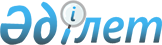 "Білім беру мониторингінің шеңберінде әкімшілік деректер нысандарын бекіту туралы" Қазақстан Республикасы Білім және ғылым министрінің 2012 жылғы 27 желтоқсандағы № 570 бұйрығына өзгерістер енгізу туралыҚазақстан Республикасы Білім және ғылым министрінің 2016 жылғы 1 қыркүйектегі № 541 бұйрығы. Қазақстан Республикасының Әділет министрлігінде 2016 жылғы 7 қазанда № 14315 болып тіркелді

      «Мемлекеттік статистика туралы» 2010 жылғы 19 наурыздағы Қазақстан Республикасы Заңының 16-бабының 3-тармағының 2) тармақшасына сәйкес БҰЙЫРАМЫН:



      1) «Білім беру мониторингінің шеңберінде әкімшілік деректер нысандарын бекіту туралы» Қазақстан Республикасы Білім және ғылым министрінің 2012 жылғы 27 желтоқсандағы № 570 бұйрығына (Нормативтік құқықтық актілерді мемлекеттік тіркеу тізілімінде № 8369 болып тіркелген, «Егемен Қазақстан» газетінің 2013 жылғы 14 тамыздағы № 189 (28128); 2013 жылғы 24 тамыздағы № 197 (28136); сандарында жарияланған) мынадай өзгерістер енгізілсін:



      1-тармақ мынадай редакцияда жазылсын:



      «1. Осы бұйрыққа 1-151-қосымшаларға сәйкес Білім беру мониторингінің шеңберінде Қазақстан Республикасы Білім және ғылым министрлігінің (бұдан әрі – Министрлік) әкімшілік деректер нысандары бекітілсін»;



      көрсетілген бұйрықпен бекітілген 1-162-қосымшалар, осы бұйрыққа 1-151-қосымшаларға сәйкес редакцияда жазылсын.



      2. Министрліктің құрылымдық бөлімшелері осы бұйрықты Министрліктің ведомстволық бағынысты ұйымдарына, меншік нысандарына қарамастан жоғары оқу орындарына, республикалық білім беру ұйымдарына, білім және ғылым саласындағы бақылау департаменттеріне, облыстық, Астана және Алматы қалаларының білім басқармаларына жеткізсін.



      3. Стратегиялық жоспарлау және үйлестіру департаменті (Н.А. Шәмшиева) Қазақстан Республикасының заңнамасында белгіленген тәртіппен:

      1) осы бұйрықтың Қазақстан Республикасы Әділет министрлігінде мемлекеттік тіркелуін;

      2) осы бұйрық мемлекеттік тіркелгеннен кейін күнтізбелік он күн ішінде осы бұйрықтың көшірмесін «Әділет» ақпараттық-құқықтық жүйесінде және мерзімді баспа басылымдарында ресми жариялау үшін электрондық тасымалдағышта елтаңбалы мөрмен куәландырылған қағаз данасын қоса бере отырып жолдауды;

      3) тіркелген осы бұйрықты алған күннен бастап бес жұмыс күні ішінде Қазақстан Республикасы Білім және ғылым министрлігінің мөрімен расталған және осы бұйрыққа қол қоюға уәкілетті адамның электрондық цифрлық қолтаңбасымен куәландырылған баспа және электрондық түрдегі көшірмелерін Қазақстан Республикасы нормативтік құқықтық актілерінің эталондық бақылау банкіне енгізу үшін жолдауды; 

      4) осы бұйрықты Қазақстан Республикасы Білім және ғылым министрлігінің интернет-ресурсында орналастыруды;

      5) осы бұйрық Қазақстан Республикасы Әділет министрлігінде мемлекеттік тіркелгеннен кейін он жұмыс күні ішінде Қазақстан Республикасы Білім және ғылым министрлігінің Заң қызметі және халықаралық ынтымақтастық департаментіне осы тармақтың 1), 2) және 3) тармақшаларында көзделген іс-шаралардың орындалуы туралы мәліметтерді ұсынуды қамтамасыз етсін.



      4. Осы бұйрықтың орындалуын бақылау Қазақстан Республикасының Білім және ғылым вице-министрі Э.А Суханбердиеваға жүктелсін.



      5. Осы бұйрық алғашқы ресми жарияланған күнінен кейін күнтізбелік он күн өткен соң қолданысқа енгізіледі.      Қазақстан Республикасының

      Білім және ғылым министрі                  Е. Сағадиев      «КЕЛІСІЛДІ»

      Қазақстан Республикасы

      Ұлттық экономика министрлігінің

      Статистика комитетінің төрағасы

      ______________ Н. Айдапкелов

      2016 жылы. 7 қыркүйек

Қазақстан Республикасы Білім және ғылым министрінің 

2016 жылғы 1 қыркүйектегі № 541 бұйрығына 1-қосымша 

Приложение 1 к приказу Министра образования и науки 

Республики Казахстан от 1 сентября 2016 года № 541 Қазақстан Республикасы Білім және ғылым министрінің 

2012 жылғы 27 желтоқсандағы № 570 бұйрығына 1-қосымша

Приложение 1 к приказу Министра образования и науки 

Республики Казахстан от 27 декабря 2012 года № 570  Әкімшілік деректерді жинауға арналған нысан

Форма предназначена для сбора административных данных 

Мектепке дейінгі ұйымдардың желісі және балалардың контингенті

туралы мәліметтер Сведения о сети и контингенте детей дошкольных организацийЕсепті кезең 20 __ - 20__ оқу жылы

Отчетный период 20 __ - 20__ учебный годИндексі: № 1-МҰ нысан

Индекс: форма № ДО-1Кезеңділігі: жылдық

Периодичность: годоваяРеспонденттер: Облыстардың, Астана, Алматы қалалары әкімдіктерінің білім басқармалары

Респонденты: Управления образования акиматов областей, городов Астана, АлматыҚайда ұсынылады: Қазақстан Республикасы Білім және ғылым министрлігінің Мектепке дейінгі және орта білім департаментіне

Куда представляется: в Департамент дошкольного и среднего образования Министерства образования и науки Республики КазахстанТапсыру мерзімі: қазан

Срок представления: октябрь      Білім басқармасының басшысы

      Руководитель Управления образования ___________ қолы ____

                                            подпись      М.О.            Тегі, аты, әкесінің аты (болған жағдайда)

      М.П             Фамилия, имя, отчество (при наличии)

                      телефон 

№ 1-МҰ «Мектепке дейінгі ұйымдардың желісі және балалардың

контингенті туралы мәліметтер» әкімшілік есеп нысанын толтыру

бойынша түсініктеме      «Мектепке дейінгі ұйымдардың желісі және балалардың контингенті туралы мәліметтер» әкімшілік есеп беру нысандарының деректері электронды түрде ұсынылады. Әкімшілік есеп беру нысандарын электронды түрде толтыру www.e.edu.kz сайтында орналасқан «Ұлттық білім беру деректер қоры» ақпараттық жүйе қолдану арқылы жүзеге асады.      ӘАОЖ – Әкімшілік-аумақтық объектілер жіктеуішіне;

      МТББ – мектепке дейінгі тәрбие және білім беру. 

Пояснение по заполнению формы административной отчетности

«Сведения о сети и контингенте детей дошкольных организаций»

№ ДО-1      Представление данных формы административной отчетности «Сведения о сети и контингенте детей дошкольных организаций» осуществляется в электронном формате. Заполнение формы административной отчетности в электронном формате осуществляется посредством использования информационная система «Национальной образовательной базы данных», размещенной на сайте www.e.edu.kz.      КАТО – Классификатор административно-территориальных объектов;

      ДВО – дошкольное воспитание и обучение.

Қазақстан Республикасы Білім және ғылым министрінің 

2016 жылғы 1 қыркүйектегі № 541 бұйрығына 2-қосымша 

Приложение 2 к приказу Министра образования и науки 

Республики Казахстан от 1 сентября 2016 года № 541 Қазақстан Республикасы Білім және ғылым министрінің 

2012 жылғы 27 желтоқсандағы № 570 бұйрығына 2-қосымша

Приложение 2 к приказу Министра образования и науки 

Республики Казахстан от 27 декабря 2012 года № 570 Әкімшілік деректерді жинауға арналған нысан

Форма предназначена для сбора административных данных 

Шағын орталықтардан басқа мектепке дейінгі ұйымдар желісі және

ондағы балалардың контингенті туралы мәліметтер Сведения о сети и контингенте детей в дошкольных организациях

за исключением мини-центровЕсепті кезең 20 __ - 20__ оқу жылы

Отчетный период 20 __ - 20__ учебный годИндексі: № 2-МҰ нысан

Индекс: форма № ДО-2Кезеңділігі: жылдық

Периодичность: годоваяРеспонденттер: Облыстардың, Астана, Алматы қалалары әкімдіктерінің білім басқармалары

Респонденты: Управления образования акиматов областей, городов Астана, АлматыҚайда ұсынылады: Қазақстан Республикасы Білім және ғылым министрлігінің Мектепке дейінгі және орта білім департаментіне

Куда представляется: в Департамент дошкольного и среднего образования Министерства образования и науки Республики КазахстанТапсыру мерзімі: қазан

Срок представления: октябрь      Білім басқармасының басшысы

      Руководитель Управления образования ___________ қолы ____

                                            подпись      М.О.            Тегі, аты, әкесінің аты (болған жағдайда)

      М.П             Фамилия, имя, отчество (при наличии)

                      телефон 

№ 2-МҰ «Шағын орталықтардан басқа мектепке дейінгі ұйымдар

желісі және ондағы балалардың контингенті туралы мәліметтер»

әкімшілік есептілік нысанын толтыру бойынша түсініктеме      «Балабақшалардың желісі және балалардың контингенті туралы мәліметтер» әкімшілік есеп беру нысандарының деректері электронды түрде ұсынылады. Әкімшілік есеп беру нысандарын электронды түрде толтыру www.e.edu.kz сайтында орналасқан «Ұлттық білім беру деректер қоры» ақпараттық жүйе қолдану арқылы жүзеге асады.      Ектепке дейінгі шағын-орталықтар – бөлек тұрған ғимараттарда, көп пәтерлі түрғын үйлерде, сондай-ақ жапсарлас-жанаса салынған үй-жайларда ораластырылатын 50-ге дейін орны бар мектепке дейнгі ұйым;      ӘАОЖ – Әкімшілік-аумақтық объектілер жіктеуіші. 

Пояснение по заполнению формы административной отчетности

«Сведения о сети и контингенте детей в дошкольных организациях

за исключением мини-центров» № ДО-2      Представление данных формы административной отчетности «Сведения о сети и контингенте детей детских садов» осуществляется в электронном формате. Заполнение формы административной отчетности в электронном формате осуществляется посредством использования информационной системы «Национальная образовательная база данных», размещенной на сайте www.e.edu.kz.      Дошкольные мини-центры – дошкольные организации с количеством мест до 50, размещаемые в отдельно стоящем здании, в многоквартирном жилом доме, а также во встроено-пристроенных помещениях;      КАТО – Классификатор административно-территориальных объектов.

Қазақстан Республикасы Білім және ғылым министрінің 

2016 жылғы 1 қыркүйектегі № 541 бұйрығына 3-қосымша 

Приложение 3 к приказу Министра образования и науки 

Республики Казахстан от 1 сентября 2016 года № 541 Қазақстан Республикасы Білім және ғылым министрінің 

2012 жылғы 27 желтоқсандағы № 570 бұйрығына 3-қосымша

Приложение 3 к приказу Министра образования и науки 

Республики Казахстан от 27 декабря 2012 года № 570 Әкімшілік деректерді жинауға арналған нысан

Форма предназначена для сбора административных данных 

Ағымдағы жылдың 1 қыркүйегінде 1, 2, 3 және 4, 5, 6 жасқа

толған 0 жастан 7 жасқа дейінгі балалардың жас мөлшері туралы

мәліметтер Сведения о возрастном составе детей от 0 до 7 лет,

которым на 1 сентября текущего года исполнилось 1, 2, 3, 4 года

и 5, 6, 7 летЕсепті кезең 20 __ - 20__ оқу жылы

Отчетный период 20 __ - 20__ учебный годИндексі: № 3-МҰ нысан

Индекс: форма № ДО-3Кезеңділігі: жылдық

Периодичность: годоваяРеспонденттер: Астана, Алматы қалалары, облыстар әкімдіктерінің Білім басқармалары

Респонденты: Управления образования акиматов областей, городов Астана, АлматыҚайда ұсынылады: Қазақстан Республикасы Білім және ғылым министрлігінің Мектепке дейінгі және орта білім департаментіне

Куда представляется: в Департамент дошкольного и среднего образования Министерства образования и науки Республики КазахстанТапсыру мерзімі: қазан

Срок представления: октябрь      1 - тарау                                           раздел 1      2- тарау                                         раздел 2      Білім басқармасының басшысы

      Руководитель Управления образования ___________ қолы ____

                                            подпись      М.О.            Тегі, аты, әкесінің аты (болған жағдайда)

      М.П             Фамилия, имя, отчество (при наличии)

                      телефон 

№ 3-МҰ «Ағымдағы жылдың 1 қыркүйегінде 1, 2, 3 және

4, 5, 6 жасқа толған 0 жастан 7 жасқа дейінгі балалардың жас

мөлшері туралы мәліметтер» әкімшілік есеп нысанын толтыру

бойынша түсініктеме      «Ағымдағы жылдың 1 қыркүйегінде 1, 2, 3 және 4, 5, 6 жасқа толған 0 жастан 7 жасқа дейінгі балалардың жас мөлшері туралы мәліметтер» әкімшілік есеп беру нысандарының деректері электронды түрде ұсынылады. Әкімшілік есеп беру нысандарын электронды түрде толтыру www.e.edu.kz сайтында орналасқан «Ұлттық білім беру деректер қоры» Ақпараттық жүйе қолдану арқылы жүзеге асады. 

Пояснение по заполнению формы административной отчетности

«Сведения о возрастном составе детей от 0 до 7 лет,

которым на 1 сентября текущего года исполнилось 1, 2, 3, 4 года

и 5, 6, 7 лет» № ДО-3      Представление данных формы административной отчетности «Сведения о возрастном составе детей от 0 до 7 лет, которым на 1 сентября текущего года исполнилось 1, 2, 3, 4 года и 5, 6, 7 лет» осуществляется в электронном формате. Заполнение формы административной отчетности в электронном формате осуществляется посредством использования Информационной системы «Национальная образовательная база данных», размещенной на сайте www.e.edu.kz.

Қазақстан Республикасы Білім және ғылым министрінің 

2016 жылғы 1 қыркүйектегі № 541 бұйрығына 4-қосымша 

Приложение 4 к приказу Министра образования и науки 

Республики Казахстан от 1 сентября 2016 года № 541 Қазақстан Республикасы Білім және ғылым министрінің 

2012 жылғы 27 желтоқсандағы № 570 бұйрығына 4-қосымша

Приложение 4 к приказу Министра образования и науки 

Республики Казахстан от 27 декабря 2012 года № 570 Әкімшілік деректерді жинауға арналған нысан

Форма предназначена для сбора административных данных 

Оқыту тілі бойынша мектепке дейінгі ұйымдар (топтар) туралы

мәліметтер Сведения о дошкольных организациях (группах) по языкам обученияЕсепті кезең 20 __ - 20__ оқу жылы

Отчетный период 20 __ - 20__ учебный годИндексі: № 4- МҰ нысан

Индекс: форма № ДО-4Кезеңділігі: жылдық

Периодичность: годоваяРеспонденттер: Облыстардың, Астана, Алматы қалалары әкімдіктерінің білім басқармалары

Респонденты: Управления образования акиматов областей, городов Астана, АлматыҚайда ұсынылады: Қазақстан Республикасы Білім және ғылым министрлігінің Мектепке дейінгі және орта білім, ақпараттық технологиялар департаментіне

Куда представляется: в Департамент дошкольного и среднего образования, информационных технологий Министерства образования и науки Республики КазахстанТапсыру мерзімі: қазан

Срок представления: октябрь      Білім басқармасының басшысы

      Руководитель Управления образования ___________ қолы ____

                                            подпись      М.О.            Тегі, аты, әкесінің аты (болған жағдайда)

      М.П             Фамилия, имя, отчество (при наличии)

                      телефон 

№ 4-МҰ «Оқыту тілі бойынша мектепке дейінгі ұйымдар (топтар)

туралы мәліметтер» әкімшілік есеп нысанын толтыру бойынша

түсініктеме      «Оқыту тілі бойынша мектепке дейінгі ұйымдар (топтар) туралы мәліметтер» әкімшілік есеп беру нысандарының деректері электронды түрде ұсынылады. Әкімшілік есеп беру нысандарын электронды түрде толтыру www.e.edu.kz сайтында орналасқан «Ұлттық білім беру деректер қоры» ақпараттық жүйе қолдану арқылы жүзеге асады.      Көп тілді білім беру – үш және оданда көп тілде білім беру. 

Пояснение по заполнению формы административной отчетности

«Сведения о дошкольных организациях (группах) по языкам

обучения» № ДО-4      Представление данных формы административной отчетности «Сведения о дошкольных организациях (группах) по языкам обучения» осуществляется в электронном формате. Заполнение формы административной отчетности в электронном формате осуществляется посредством использования информационной системы «Национальная образовательная база данных», размещенной на сайте www.e.edu.kz.      Полиязычное обучение - обучение, которое ведется на трех и более языках.

Қазақстан Республикасы Білім және ғылым министрінің 

2016 жылғы 1 қыркүйектегі № 541 бұйрығына 5-қосымша 

Приложение 5 к приказу Министра образования и науки 

Республики Казахстан от 1 сентября 2016 года № 541 Қазақстан Республикасы Білім және ғылым министрінің 

2012 жылғы 27 желтоқсандағы № 570 бұйрығына 5-қосымша

Приложение 5 к приказу Министра образования и науки 

Республики Казахстан от 27 декабря 2012 года № 570 Әкімшілік деректерді жинауға арналған нысан

Форма предназначена для сбора административных данных 

Шет тілдер үйретілетін мектепке дейінгі ұйымдардың желісі мен

контингенті туралы мәліметтер Сведения о сети и контингенте дошкольных организаций, в которых

изучаются иностранные языкиЕсепті кезең 20 __ - 20__ оқу жылы

Отчетный период 20 __ - 20__ учебный годИндексі: № 5- МҰ нысан

Индекс: форма № ДО-5Кезеңділігі: жылдық

Периодичность: годоваяРеспонденттер: Облыстардың, Астана, Алматы қалалары әкімдіктерінің білім басқармалары

Респонденты: Управления образования акиматов областей, городов Астана, АлматыҚайда ұсынылады: Қазақстан Республикасы Білім және ғылым министрлігінің Мектепке дейінгі және орта білім департаментіне

Куда представляется: Министерство образования и науки Республики Казахстан Департамент дошкольного и среднего образованияТапсыру мерзімі: қазан

Срок представления: октябрь      Жалғасы                                            Продолжение      Білім басқармасының басшысы

      Руководитель Управления образования ___________ қолы ____

                                            подпись      М.О.            Тегі, аты, әкесінің аты (болған жағдайда)

      М.П             Фамилия, имя, отчество (при наличии)

                      телефон 

№ 5-МҰ «Шет тілдер үйретілетін мектепке дейінгі ұйымдардың

желісі мен контингенті туралы мәліметтер» әкімшілік есеп

нысанын толтыру бойынша түсініктеме      «Неміс, ағылшын, ұйғыр, өзбек, корей, түрік және басқа да тілдер ана тілі ретінде және шет тілі ретінде үйретілетін мектепке дейінгі ұйымдардың желісі мен контингенті туралы мәліметтер» әкімшілік есеп беру нысандарының деректері электронды түрде ұсынылады. Әкімшілік есеп беру нысандарын электронды түрде толтыру www.e.edu.kz сайтында орналасқан «Ұлттық білім беру деректер қоры» ақпараттық жүйе қолдану арқылы жүзеге асады. 

Пояснение по заполнению формы административной отчетности

«Сведения о сети и контингенте дошкольных организаций,

в которых изучаются иностранные языки» № ДО-5      Представление данных формы административной отчетности «Сведения о сети и контингенте дошкольных организаций, в которых изучаются немецкий, английский, уйгурский, узбекский, корейский, турецкий и другие языки как родной и как иностранный» осуществляется в электронном формате. Заполнение формы административной отчетности в электронном формате осуществляется посредством использования информационной системы «Национальная образовательная база данных», размещенной на сайте www.e.edu.kz.

Қазақстан Республикасы Білім және ғылым министрінің 

2016 жылғы 6 қыркүйектегі № 541 бұйрығына 6-қосымша 

Приложение 1 к приказу Министра образования и науки 

Республики Казахстан от 1 сентября 2016 года № 541 Қазақстан Республикасы Білім және ғылым министрінің 

2012 жылғы 27 желтоқсандағы № 570 бұйрығына 6-қосымша

Приложение 6 к приказу Министра образования и науки 

Республики Казахстан от 27 декабря 2012 года № 570 Әкімшілік деректерді жинауға арналған нысан

Форма предназначена для сбора административных данных 

0 жастан 7 жасқа дейінгі балалардың ұлттық құрамы туралы

мәліметтер Сведения о национальном составе детей в возрасте от 0 до 7 летЕсепті кезең 20 __ - 20__ оқу жылы

Отчетный период 20 __ - 20__ учебный годИндексі: № 6 - МҰ нысан

Индекс: форма № ДО-6Кезеңділігі: жылдық

Периодичность: годоваяРеспонденттер: Облыстардың, Астана, Алматы қалалары әкімдіктерінің білім басқармалары

Респонденты: Управления образования акиматов областей, городов Астана, АлматыҚайда ұсынылады: Қазақстан Республикасы Білім және ғылым министрлігінің Мектепке дейінгі және орта білім департаментіне

Куда представляется: в Департамент дошкольного и среднего образования Министерства образования и науки Республики КазахстанТапсыру мерзімі: қазан

Срок представления: октябрь      Жалғасы                                            Продолжение      Білім басқармасының басшысы

      Руководитель Управления образования ___________ қолы ____

                                            подпись      М.О.            Тегі, аты, әкесінің аты (болған жағдайда)

      М.П             Фамилия, имя, отчество (при наличии)

                      телефон 

№ 6-МҰ «0 жастан 7 жасқа дейінгі балалардың ұлттық құрамы

туралы мәліметтер» әкімшілік есеп нысанын толтыру бойынша

түсініктеме      «0 жастан 7 жасқа дейінгі балалардың ұлттық құрамы туралы мәліметтер» әкімшілік есеп беру нысандарының деректері электронды түрде ұсынылады. Әкімшілік есеп беру нысандарын электронды түрде толтыру www.e.edu.kz сайтында орналасқан «Ұлттық білім беру деректер қоры» ақпараттық жүйе қолдану арқылы жүзеге асады. 

Пояснение по заполнению формы административной отчетности

«Сведения о национальном составе детей

в возрасте от 0 до 7 лет» № ДО-6      Представление данных формы административной отчетности «Сведения о национальном составе детей в возрасте от 0 до 7 лет» осуществляется в электронном формате. Заполнение формы административной отчетности в электронном формате осуществляется посредством использования информационной системы «Национальной образовательной базы данных», размещенной на сайте www.e.edu.kz.

Қазақстан Республикасы Білім және ғылым министрінің 

2016 жылғы 7 қыркүйектегі № 541 бұйрығына 7-қосымша 

Приложение 1 к приказу Министра образования и науки 

Республики Казахстан от 1 сентября 2016 года № 541 Қазақстан Республикасы Білім және ғылым министрінің 

2012 жылғы 27 желтоқсандағы № 570 бұйрығына 7-қосымша

Приложение 7 к приказу Министра образования и науки 

Республики Казахстан от 27 декабря 2012 года № 570 Әкімшілік деректерді жинауға арналған нысан

Форма предназначена для сбора административных данных 

Мектепке дейінгі ұйымдардың педагог кадрларының білім

деңгейлері туралы мәліметтер Сведения о качественном составе педагогических кадров

дошкольных организацийЕсепті кезең 20 __ - 20__ оқу жылы

Отчетный период 20 __ - 20__ учебный годИндексі: № 7 - МҰ нысан

Индекс: форма № ДО-7Кезеңділігі: жылдық

Периодичность: годоваяРеспонденттер: Облыстардың, Астана, Алматы қалалары әкімдіктерінің білім басқармалары

Респонденты: Управления образования акиматов областей, городов Астана, АлматыҚайда ұсынылады: Қазақстан Республикасы Білім және ғылым министрлігінің Мектепке дейінгі және орта білім департаментіне

Куда представляется: в Департамент дошкольного и среднего образования Министерства образования и науки Республики КазахстанТапсыру мерзімі: қазан

Срок представления: октябрь      Жалғасы                                            Продолжение      Жалғасы                                            Продолжение      Білім басқармасының басшысы

      Руководитель Управления образования ___________ қолы ____

                                            подпись      М.О.            Тегі, аты, әкесінің аты (болған жағдайда)

      М.П             Фамилия, имя, отчество (при наличии)

                      телефон 

№ 7-МҰ «Мектепке дейінгі ұйымдардың педагог кадрларының білім

деңгейлері туралы мәліметтер» әкімшілік есеп нысанын толтыру

бойынша түсініктеме      1. «Мектепке дейінгі ұйымдардың педагог кадрларының білім деңгейлері туралы мәліметтер» әкімшілік есеп беру нысандарының деректері электронды түрде ұсынылады. Әкімшілік есеп беру нысандарын электронды түрде толтыру www.e.edu.kz сайтында орналасқан «Ұлттық білім беру деректер қоры» ақпараттық жүйе қолдану арқылы жүзеге асады.

      2. Аталған әкімшілік есеп нысанын толтыру мақсатында төмендегідей анықтамалар қолданылады:

      санат- жұмыстың орындалуының нәтижелілігін көрсететін қызметкердің біліктілігіне қойылатын талаптардың деңгейі;

      кадрлардың қажеттілігі – мектепке дейінгі ұйымдар қызметтерін қамтамасыз ету үшін педагог қызметкерлердің қажетті саны;

      белгіленбеген шарт мерзімі – еңбек шартының мерзімінің аяқталуы жоқ;

      белгіленген шарт мерзімі – уақытша келісім-шарттың мысалы болып, бір жолғы немесе мерзімдік еңбек-шарттары және мезгілдік келісім-шарттардың нақты жойылу мерзімі бар. 

Пояснение по заполнению формы административной отчетности

«Сведения о качественном составе педагогических кадров

дошкольных организаций» № ДО-7      1. Представление данных формы административной отчетности «Сведения о качественном составе педагогических кадров дошкольных организаций» осуществляется в электронном формате. Заполнение формы административной отчетности в электронном формате осуществляется посредством использования информационной системы «Национальная образовательная база данных», размещенной на сайте www.e.edu.kz.

      2. Следующие определения применяются в целях заполнения данной формы административной отчетности:

      категория - уровень требований к квалификации работника, отражающий результативность выполнения работ;

      потребность в кадрах – необходимое количество педагогических работников для обеспечения деятельности дошкольных организаций;

      неопределенный срок договор – это трудовой договор без срока его окончания;

      определенный срок договор – определенный срок действия, периодические, разовые или сезонные трудовые договоры являются примерами временных договоров. 

Қазақстан Республикасы Білім және ғылым министрінің 

2016 жылғы 1 қыркүйектегі № 541 бұйрығына 8-қосымша 

Приложение 8 к приказу Министра образования и науки 

Республики Казахстан от 1 сентября 2016 года № 541 Қазақстан Республикасы Білім және ғылым министрінің 

2012 жылғы 27 желтоқсандағы № 570 бұйрығына 8-қосымша

Приложение 8 к приказу Министра образования и науки 

Республики Казахстан от 27 декабря 2012 года № 570 Әкімшілік деректерді жинауға арналған нысан

Форма предназначена для сбора административных данных 

Мемлекеттік емес меншік түріндегі мектепке дейінгі ұйымдардың

желісі мен контингенті туралы мәліметтер Сведения о сети и контингенте дошкольных организаций

негосударственной формы собственностиЕсепті кезең 20 __ - 20__ оқу жылы

Отчетный период 20 __ - 20__ учебный годИндексі: № 8 - МҰ нысан

Индекс: форма № ДО-8Кезеңділігі: жылдық

Периодичность: годоваяРеспонденттер: Облыстардың, Астана, Алматы қалалары әкімдіктерінің білім басқармалары

Респонденты: Управления образования акиматов областей, городов Астана, АлматыҚайда ұсынылады: Қазақстан Республикасы Білім және ғылым министрлігінің Мектепке дейінгі және орта білім департаментіне

Куда представляется: в Департамент дошкольного и среднего образования Министерства образования и науки Республики КазахстанТапсыру мерзімі: қазан

Срок представления: октябрь      Білім басқармасының басшысы

      Руководитель Управления образования ___________ қолы ____

                                            подпись      М.О.            Тегі, аты, әкесінің аты (болған жағдайда)

      М.П             Фамилия, имя, отчество (при наличии)

                      телефон 

№ 8-МҰ «Мемлекеттік емес меншік түріндегі мектепке дейінгі

ұйымдардың желісі мен контингенті туралы мәліметтер» әкімшілік

есеп нысанын толытру бойынша түсініктеме      «Мемлекеттік емес меншік түріндегі мектепке дейінгі ұйымдардың желісі мен контингенті туралы мәліметтер» әкімшілік есеп беру нысандарының деректері электронды түрде ұсынылады. Әкімшілік есеп беру нысандарын электронды түрде толтыру www.e.edu.kz сайтында орналасқан «Ұлттық білім беру деректер қоры» ақпараттық жүйе қолдану арқылы жүзеге асады. 

Пояснение по заполнению формы административной отчетности

«Сведения о сети и контингенте дошкольных организаций

негосударственной формы собственности» № ДО-8      Представление данных формы административной отчетности «Сведения о сети и контингенте дошкольных организаций негосударственной формы собственности» осуществляется в электронном формате. Заполнение формы административной отчетности в электронном формате осуществляется посредством использования информационной системы «Национальная образовательная база данных», размещенной на сайте www.e.edu.kz.

Қазақстан Республикасы Білім және ғылым министрінің 

2016 жылғы 1 қыркүйектегі № 541 бұйрығына 9-қосымша 

Приложение 9 к приказу Министра образования и науки 

Республики Казахстан от 1 сентября 2016 года № 541 Қазақстан Республикасы Білім және ғылым министрінің 

2012 жылғы 27 желтоқсандағы № 570 бұйрығына 9-қосымша

Приложение 9 к приказу Министра образования и науки 

Республики Казахстан от 27 декабря 2012 года № 570 Әкімшілік деректерді жинауға арналған нысан

Форма предназначена для сбора административных данных 

Мектепке дейінгі ұйымдардың материалдық базасы туралы

мәліметтер Сведения о материальной базе дошкольных организацийЕсепті кезең 20 __ - 20__ оқу жылы

Отчетный период 20 __ - 20__ учебный годИндексі: № 9 - МҰ нысан

Индекс: форма № ДО-9Кезеңділігі: жылдық

Периодичность: годоваяРеспонденттер: Облыстардың, Астана, Алматы қалалары әкімдіктерінің білім басқармалары

Респонденты: Управления образования акиматов областей, городов Астана, АлматыҚайда ұсынылады: Қазақстан Республикасы Білім және ғылым министрлігінің Мектепке дейінгі және орта білім департаментіне

Куда представляется: в Департамент дошкольного и среднего образования Министерства образования и науки Республики КазахстанТапсыру мерзімі: қазан

Срок представления: октябрь      Білім басқармасының басшысы

      Руководитель Управления образования ___________ қолы ____

                                            подпись      М.О.            Тегі, аты, әкесінің аты (болған жағдайда)

      М.П             Фамилия, имя, отчество (при наличии)

                      телефон 

№ 9-МҰ «Мектепке дейінгі ұйымдардың материалдық базасы туралы

мәліметтер» әкімшілік есеп нысанын толытру бойынша түсініктеме      1. «Мектепке дейінгі ұйымдардың материалдық базасы туралы мәліметтер» әкімшілік есеп беру нысандарының деректері электронды түрде ұсынылады. Әкімшілік есеп беру нысандарын электронды түрде толтыру www.e.edu.kz сайтында орналасқан «Ұлттық білім беру деректер қоры» ақпараттық жүйе қолдану арқылы жүзеге асады.

      2. Аталған әкімшілік есеп нысанын толтыру мақсатында төмендегідей анықтамалар қолданылады:

      МҰ – мектепке дейінгі ұйымдар. Мектепке дейінгі ұйым – бұл бiр жастан бастап мектеп жасына жеткенге дейінгі балаларды тәрбиелеуді, оқытуды, дамытуды, қарауды, бағуды және сауықтыруды қамтамасыз ететін білім беру ұйымы.

      АҚТ – ақпаратты-коммуникациялық технологиялар. 

Пояснение по заполнению формы административной отчетности

«Сведения о материальной базе дошкольных организаций» № ДО-9      1. Представление данных формы административной отчетности «Сведения о материальной базе дошкольных организаций» осуществляется в электронном формате. Заполнение формы административной отчетности в электронном формате осуществляется посредством использования информационная система «Национальная образовательная база данных», размещенной на сайте www.e.edu.kz.

      2. Следующие определения применяются в целях заполнения данной формы административной отчетности:

      ДО – дошкольные организации. Дошкольная организация – это организация образования, обеспечивающая воспитание, обучение, развитие, присмотр, уход и оздоровление детей в возрасте с одного года до достижения школьного возраста.

      ИКТ – информационно-коммуникационные технологии.

Қазақстан Республикасы Білім және ғылым министрінің 

2016 жылғы 1 қыркүйектегі № 541 бұйрығына 10-қосымша 

Приложение 10 к приказу Министра образования и науки 

Республики Казахстан от 1 сентября 2016 года № 541 Қазақстан Республикасы Білім және ғылым министрінің  

2012 жылғы 27 желтоқсандағы № 570 бұйрығына 11-қосымша

Приложение 11 к приказу Министра образования и науки 

Республики Казахстан от 27 декабря 2012 года № 570  Әкімшілік деректерді жинауға арналған нысан

Форма предназначена для сбора административных данных 

Даму мүмкіндігі шектелген балаларға арналған арнайы бағыттағы

мектепке дейінгі ұйымдар және жалпы типтегі мектепке дейінгі

білім ұйымдарындағы арнайы топтар туралы мәліметтер.

Арнайы мектепке дейінгі ұйымдардың педагогтарының құрамы туралы

мәліметтер Сведения о специальных дошкольных организациях для детей

с ограниченными возможностями в развитии и специальных группах

в дошкольных организациях общего типа.

Сведения о педагогическом составе специальных дошкольных

организацийЕсепті кезең 20 __ - 20__ оқу жылы

Отчетный период 20 __ - 20__ учебный годИндексі: № 11-МҰ нысан

Индекс: форма № ДО-11Кезеңділігі: жылдық

Периодичность: годоваяРеспонденттер: Облыстардың, Астана, Алматы қалалары әкімдіктерінің білім басқармалары

Респонденты: Управления образования акиматов областей, городов Астана, АлматыҚайда ұсынылады: Қазақстан Республикасы Білім және ғылым министрлігінің Мектепке дейінгі және орта білім департаментіне

Куда представляется: В Департамент дошкольного и среднего образования Министерства образования и науки Республики КазахстанТапсыру мерзімі: қазан

Срок представления: октябрь      1-тарау                                               1 раздел      Жалғасы                                            Продолжение      2- тарау                                              2 раздел      Білім басқармасының басшысы

      Руководитель Управления образования ___________ қолы ____

                                            подпись      М.О.            Тегі, аты, әкесінің аты (болған жағдайда)

      М.П             Фамилия, имя, отчество (при наличии)

                      телефон 

№ 11-МҰ «Даму мүмкіндігі шектелген балаларға арналған арнайы

бағыттағы мектепке дейінгі ұйымдар және жалпы типтегі мектепке

дейінгі білім ұйымдарындағы арнайы топтар туралы мәліметтер.

Арнайы мектепке дейінгі ұйымдардың педагогтарының құрамы туралы

мәліметтер» әкімшілік есеп нысанын толытру бойынша түсініктеме      «Даму мүмкіндігі шектелген балаларға арналған арнайы бағыттағы мектепке дейінгі ұйымдар және жалпы типтегі мектепке дейінгі білім ұйымдарындағы арнайы топтар туралы мәліметтер. Арнайы мектепке дейінгі ұйымдардың педагогтарының құрамы туралы мәліметтер»әкімшілік есеп беру нысандарының деректері электронды түрде ұсынылады.  Әкімшілік есеп беру нысандарын электронды түрде толтыру www.e.edu.kz сайтында орналасқан «Ұлттық білім беру деректер қоры» ақпараттық жүйе қолдану арқылы жүзеге асады.      ПДБ – психологиялық даму бөгелісі. 

Пояснение по заполнению формы административной отчетности

«Сведения о специальных дошкольных организациях для детей

с ограниченными возможностями в развитии и специальных группах

в дошкольных организациях общего типа.

Сведения о педагогическом составе специальных дошкольных

организаций» № ДО-11      Представление данных формы административной отчетности «Сведения о специальных дошкольных организациях для детей с ограниченными возможностями в развитии и специальных группах в дошкольных организациях общего типа. Сведения о педагогическом составе специальных дошкольных организаций» осуществляется в электронном формате. Заполнение формы административной отчетности в электронном формате осуществляется посредством использования информационной системы «Национальная образовательная база данных», размещенной на сайте www.e.edu.kz.      ЗПР – задержка психического развития.

Қазақстан Республикасы Білім және ғылым министрінің 

2016 жылғы 1 қыркүйектегі № 541 бұйрығына 11-қосымша 

Приложение 11 к приказу Министра образования и науки 

Республики Казахстан от 1 сентября 2016 года № 541 Қазақстан Республикасы Білім және ғылым министрінің  

2012 жылғы 27 желтоқсандағы № 570 бұйрығына 12-қосымша

Приложение 12 к приказу Министра образования и науки 

Республики Казахстан от 27 декабря 2012 года № 570  Әкімшілік деректерді жинауға арналған нысан

Форма предназначена для сбора административных данных 

5-6 (7) жастағы балаларды міндетті мектепалды даярлықпен қамту

туралы мәліметтер Сведения об охвате детей 5-6 (7) возраста обязательной

предшкольной подготовкойЕсепті кезең 20 __ - 20__ оқу жылы

Отчетный период 20 __ - 20__ учебный годИндексі: № 12- МҰ нысан

Индекс: форма № ДО-12Кезеңділігі: жылдық

Периодичность: годоваяРеспонденттер: Облыстардың, Астана, Алматы қалалары әкімдіктерінің білім басқармалары

Респонденты: Управления образования акиматов областей, городов Астана, АлматыҚайда ұсынылады: Қазақстан Республикасы Білім және ғылым министрлігінің Мектепке дейінгі және орта білім департаментіне

Куда представляется: в Департамент дошкольного и среднего образования Министерства образования и науки Республики КазахстанТапсыру мерзімі: қазан

Срок представления: октябрь      Білім басқармасының басшысы

      Руководитель Управления образования ___________ қолы ____

                                            подпись      М.О.            Тегі, аты, әкесінің аты (болған жағдайда)

      М.П             Фамилия, имя, отчество (при наличии)

                      телефон 

№ 12-МҰ «Бес пен алты жастағы балаларды міндетті мектепалды

даярлықпен қамту туралы мәліметтер» әкімшілік есеп нысанын

толтыру бойынша түсініктеме      «Бес пен алты жастағы балаларды міндетті мектепалды даярлықпен қамту туралы мәліметтер»әкімшілік есеп беру нысандарының деректері электронды түрде ұсынылады. Әкімшілік есеп беру нысандарын электронды түрде толтыру www.e.edu.kz сайтында орналасқан «Ұлттық білім беру деректер қоры» ақпараттық жүйе қолдану арқылы жүзеге асады. 

Пояснение по заполнению формы административной отчетности

«Сведения об охвате детей пяти-шестилетнего возраста

обязательной предшкольной подготовкой» № ДО-12      Представление данных формы административной отчетности «Сведения об охвате детей пяти-шестилетнего возраста обязательной предшкольной подготовкой» осуществляется в электронном формате. Заполнение формы административной отчетности в электронном формате осуществляется посредством использования информационной системы «Национальная образовательная база данных», размещенной на сайте www.e.edu.kz.

Қазақстан Республикасы Білім және ғылым министрінің 

2016 жылғы 1 қыркүйектегі № 541 бұйрығына 12-қосымша 

Приложение 12 к приказу Министра образования и науки 

Республики Казахстан от 1 сентября 2016 года № 541 Қазақстан Республикасы Білім және ғылым министрінің  

2012 жылғы 27 желтоқсандағы № 570 бұйрығына 13-қосымша

Приложение 13 к приказу Министра образования и науки 

Республики Казахстан от 27 декабря 2012 года № 570  Әкімшілік деректерді жинауға арналған нысан

Форма предназначена для сбора административных данных 

Балабақшалардан басқа балабақшалар желісі және балалардың

контингенті туралы мәліметтер Сведения о сети и контингенте в дошкольных организациях за

исключением детских садовЕсепті кезең 20 __ - 20__ оқу жылы

Отчетный период 20 __ - 20__ учебный годИндексі: № 13- МҰ нысан

Индекс: форма № ДО-13Кезеңділігі: жылдық

Периодичность: годоваяРеспонденттер: Облыстардың, Астана, Алматы қалалары әкімдіктерінің білім басқармалары

Респонденты: Управления образования акиматов областей, городов Астана, АлматыҚайда ұсынылады: Қазақстан Республикасы Білім және ғылым министрлігінің Мектепке дейінгі және орта білім департаментіне

Куда представляется: в Департамент дошкольного и среднего образования Министерства образования и науки Республики КазахстанТапсыру мерзімі: қазан

Срок представления: октябрь      Білім басқармасының басшысы

      Руководитель Управления образования ___________ қолы ____

                                            подпись      М.О.            Тегі, аты, әкесінің аты (болған жағдайда)

      М.П             Фамилия, имя, отчество (при наличии)

                      телефон 

№ 13-МҰ «Балабақшалардан басқа балабақшалар желісі және

балалардың контингенті туралы мәліметтер» әкімшілік есеп

нысанын толтыру бойынша түсініктеме      «Мектепке дейінгі тәрбие беру шағын орталықтарының желісі мен контингенті туралы мәліметтер» әкімшілік есеп беру нысандарының деректері электронды түрде ұсынылады. Әкімшілік есеп беру нысандарын электронды түрде толтыру www.e.edu.kz сайтында орналасқан «Ұлттық білім беру деректер қоры» ақпараттық жүйе қолдану арқылы жүзеге асады. 

Пояснение по заполнению формы административной отчетности

«Сведения о сети и контингенте в дошкольных организациях за

исключением детских садов» № ДО-13      Представление данных формы административной отчетности «Сведения о сети и контингенте дошкольных мини-центров» осуществляется в электронном формате. Заполнение формы административной отчетности в электронном формате осуществляется посредством использования информационной системы «Национальная образовательная база данных», размещенной на сайте www.e.edu.kz.

Қазақстан Республикасы Білім және ғылым министрінің 

2016 жылғы 1 қыркүйектегі № 541 бұйрығына 13-қосымша 

Приложение 13 к приказу Министра образования и науки 

Республики Казахстан от 1 сентября 2016 года № 541 Қазақстан Республикасы Білім және ғылым министрінің  

2012 жылғы 27 желтоқсандағы № 570 бұйрығына 14-қосымша

Приложение 14 к приказу Министра образования и науки 

Республики Казахстан от 27 декабря 2012 года № 570  Әкімшілік деректерді жинауға арналған нысан

Форма предназначена для сбора административных данных 

Балалардын мемлекеттік мектепке дейінгі білім беру ұйымдарының

кезектілігі туралы мәліметтер Сведения об очередности детей в государственные дошкольные

организации образованияЕсепті кезең 20 __ - 20__ оқу жылы

Отчетный период 20 __ - 20__ учебный годИндексі: № 14 - МҰ нысан

Индекс: форма № ДО-14Кезеңділігі: жылдық

Периодичность: годоваяРеспонденттер: Облыстардың, Астана, Алматы қалалары әкімдіктерінің білім басқармалары

Респонденты: Управления образования акиматов областей, городов Астана, АлматыҚайда ұсынылады: Қазақстан Республикасы Білім және ғылым министрлігінің Мектепке дейінгі және орта білім департаментіне

Куда представляется: в Департамент дошкольного и среднего образования Министерства образования и науки Республики КазахстанТапсыру мерзімі: қазан

Срок представления: октябрь      Білім басқармасының басшысы

      Руководитель Управления образования ___________ қолы ____

                                            подпись      М.О.            Тегі, аты, әкесінің аты (болған жағдайда)

      М.П             Фамилия, имя, отчество (при наличии)

                      телефон 

№ 14-МҰ «Балалардын мемлекеттік мектепке дейінгі білім беру

ұйымдарының кезектілігі туралы мәліметтер» әкімшілік есептілік

нысанын толтыру бойынша түсініктеме      «Кезектілігі туралы мәліметтер» әкімшілік есеп беру нысандарының деректері электронды түрде ұсынылады. Әкімшілік есеп беру нысандарын электронды түрде толтыру www.e.edu.kz сайтында орналасқан «Ұлттық білім беру деректер қоры» ақпараттық жүйе қолдану арқылы жүзеге асады. 

Пояснение по заполнению формы административной отчетности

«Сведения об очередности детей в государственные дошкольные

организации образования» № ДО-14      Представление данных формы административной «Сведения об очередности» осуществляется в электронном формате. Заполнение формы административной отчетности в электронном формате осуществляется посредством использования информационной системы «Национальная образовательная база данных», размещенной на сайте www.e.edu.kz.

Қазақстан Республикасы Білім және ғылым министрінің 

2016 жылғы 14 қыркүйектегі № 541 бұйрығына 14-қосымша

Приложение 1 к приказу Министра образования и науки 

Республики Казахстан от 1 сентября 2016 года № 541  Қазақстан Республикасы Білім және ғылым министрінің  

2012 жылғы 27 желтоқсандағы № 570 бұйрығына 15-қосымша

Приложение 15 к приказу Министра образования и науки 

Республики Казахстан от 27 декабря 2012 года № 570  Әкімшілік деректерді жинауға арналған нысан

Форма предназначена для сбора административных данных 

Мектепке дейінгі ұйымдардың ашылуын және жабылуын мониторинглеу

туралы мәліметтер Сведения о мониторинге открытия и закрытия дошкольных

организацийЕсепті кезең 20 __ - 20__ оқу жылы

Отчетный период 20 __ - 20__ учебный годИндексі: № 15 - МҰ нысан

Индекс: форма № ДО-15Кезеңділігі: жылдық

Периодичность: годоваяРеспонденттер: Облыстардың, Астана, Алматы қалалары әкімдіктерінің білім басқармалары

Респонденты: Управления образования акиматов областей, городов Астана, АлматыҚайда ұсынылады: Қазақстан Республикасы Білім және ғылым министрлігінің Мектепке дейінгі және орта білім департаментіне

Куда представляется: в Департамент дошкольного и среднего образования Министерства образования и науки Республики КазахстанТапсыру мерзімі: қазан

Срок представления: октябрь      Білім басқармасының басшысы

      Руководитель Управления образования ___________ қолы ____

                                            подпись      М.О.            Тегі, аты, әкесінің аты (болған жағдайда)

      М.П             Фамилия, имя, отчество (при наличии)

                      телефон 

№ 15-МҰ «Мектепке дейінгі ұйымдардың ашылуын және жабылуын

мониторинглеу туралы мәліметтер» әкімшілік есеп нысанын толтыру

бойынша түсініктеме      1. «Мектепке дейінгі ұйымдардың ашылуын және жабылуын мониторинглеу туралы мәліметтер» әкімшілік есеп беру нысандарының деректері электронды түрде ұсынылады. Әкімшілік есеп беру нысандарын электронды түрде толтыру www.e.edu.kz сайтында орналасқан «Ұлттық білім беру деректер қоры» ақпараттық жүйе қолдану арқылы жүзеге асады.

      2. Аталған әкімшілік есеп нысанын толтыру мақсатында төмендегідей анықтамалар қолданылады:

      МБ – республикалық бюджет;

      ЖБ – жергілікті бюджет;

      МҰ – мектепке дейінгі ұйымдар;

      ББ – балабақшалар;

      ШО – шағын орталықтар;

      МЖМӘ – мемлекеттік жеке-меншік әріптестік. 

Пояснение по заполнению формы административной отчетности

«Сведения о мониторинге открытия и закрытия дошкольных

организаций» № ДО-15      1. Представление данных формы административной отчетности «Сведения о мониторинге открытия и закрытия дошкольных организаций» осуществляется в электронном формате. Заполнение формы административной отчетности в электронном формате осуществляется посредством использования информационной системы «Национальная образовательная база данных», размещенной на сайте www.e.edu.kz.

      2. Следующие определения применяются в целях заполнения данной формы административной отчетности:

      РБ – республиканский бюджет;

      МБ – местный бюджет;

      ДО – дошкольные организации;

      ДС – детские сады;

      МЦ – мини-центры;

      ГЧП – Государственно-частное партнерство.

Қазақстан Республикасы Білім және ғылым министрінің 

2016 жылғы 1 қыркүйектегі № 541 бұйрығына 15-қосымша 

Приложение 15 к приказу Министра образования и науки 

Республики Казахстан от 1 сентября 2016 года № 541  Қазақстан Республикасы Білім және ғылым министрінің  

2012 жылғы 27 желтоқсандағы № 570 бұйрығына 17-қосымша

Приложение 17 к приказу Министра образования и науки 

Республики Казахстан от 27 декабря 2012 года № 570  Әкімшілік деректерді жинауға арналған нысан

Форма предназначена для сбора административных данных 

Қосымша білім беру ұйымдарының желісі туралы мәліметтер.

Жас санаты және әлеуметтік мәртебесі бойынша оқушылардың

контингенті Сведения о сети организаций дополнительного образования.

Контингент учащихся по возрастным категориям и социальному

статусуЕсепті кезең 20__-20__ оқу жылы

Отчетный период 20__-20__ учебный годИндексі: № МТМ-1 нысан

Индекс: форма № ВУ-1Кезеңділігі: жылдық

Периодичность: годоваяРеспонденттер: Облыстардың, Астана, Алматы қалалары әкімдіктерінің білім басқармалары, республикалық білім беру ұйымдары, басқа ведомствоға қарасты мемлекеттік білім беру ұйымдары

Респонденты: Управления образования акиматов областей, городов Астана, Алматы, республиканские организации образования, организации образования подведомственные другим госорганамҚайда ұсынылады: Қазақстан Республикасы Білім және ғылым министрлігінің Мектепке дейінгі және орта білім департаментіне

Куда представляется: в Департамент дошкольного и среднего образования Министерства образования и науки Республики КазахстанТапсыру мерзімі: қазан

Срок представления: октябрь      1-тарау                                                раздел 1      Жалғасы                                            Продолжение      Жалғасы                                            Продолжение      Жалғасы                                            Продолжение      Жалғасы                                            Продолжение      2-тарау                                                раздел2      Жалғасы                                            Продолжение      Департамент басшысы

      Руководитель департамента _________________ қолы ________

                                    подпись

                 М.О. Тегі, аты, әкесінің аты (болған жағдайда)

                 М.П Фамилия, имя, отчество (при наличии)

                 телефон 

№ МТМ-1 «Қосымша білім беру ұйымдарының желісі туралы

мәліметтер.

Жас санаты және әлеуметтік мәртебесі бойынша оқушылардың

контингенті» әкімшілік есеп беру нысанын толтыру бойынша

түсініктеме      «Қосымша білім беру ұйымдарының желісі туралы мәліметтер. Жас санаты және әлеуметтік мәртебесі бойынша оқушылардың контингенті» әкімшілік есеп беру нысандарының деректері электронды түрде ұсынылады. Әкімшілік есеп беру нысандарын электронды түрде толтыру www.e.edu.kz сайтында орналасқан «Ұлттық білім беру деректер қоры» Ақпараттық жүйе қолдану арқылы жүзеге асады.      ҚББҰ – қосымша білім беру ұйымдары

      БЖСМ – балалар-жасөспірімдер спорттық мектебі 

Пояснение по заполнению формы административной отчетности

«Сведения о сети организаций дополнительного образования.

Контингент учащихся по возрастным категориям и социальному

статусу» № ВУ-1      Представление данных формы административной отчетности «Сведения о сети организаций дополнительного образования. Контингент учащихся по возрастным категориям и социальному статусу» осуществляется в электронном формате. Заполнение формы административной отчетности в электронном формате осуществляется посредством использования Информационной системы «Национальная образовательная база данных», размещенной на сайте www.e.edu.kz.      ОДО – организация дополнительного образования для детей

      ДЮСШ – детско-юношеская спортивная школа

Қазақстан Республикасы Білім және ғылым министрінің 

2016 жылғы 1 қыркүйектегі № 541 бұйрығына 16-қосымша 

Приложение 16 к приказу Министра образования и науки 

Республики Казахстан от 1 сентября 2016 года № 541  Қазақстан Республикасы Білім және ғылым министрінің  

2012 жылғы 27 желтоқсандағы № 570 бұйрығына 18-қосымша

Приложение 18 к приказу Министра образования и науки 

Республики Казахстан от 27 декабря 2012 года № 570  Әкімшілік деректерді жинауға арналған нысан

Форма предназначена для сбора административных данных 

Балаларға арналған қосымша білім беру ұйымдарының қоры туралы

мәліметтер. Балаларға арналған қосымша білім беру ұйымдарының

бірлестіктері туралы мәліметтер. Балаларға арналған қосымша

білім беру ұйымдарының педагогикалық кадрлары туралы мәліметтер Сведения о ресурсах организаций дополнительного образования для

детей. Сведения об объединениях дополнительного образования для

детей. Сведения о педагогических кадрах дополнительного

образования для детейЕсепті кезең 20__-20__ оқу жылы

Отчетный период 20__-20__ учебный годИндексі: № МТМ-2 нысан

Индекс: форма № ВУ-2Кезеңділігі: жылдық

Периодичность: годоваяРеспонденттер: Облыстардың, Астана, Алматы қалалары әкімдіктерінің білім басқармалары, республикалық білім беру ұйымдары, басқа ведомствоға қарасты мемлекеттік білім беру ұйымдары

Респонденты: Управления образования акиматов областей, городов Астана, Алматы, республиканские организации образования, организации образования подведомственные другим госорганамҚайда ұсынылады: Қазақстан Республикасы Білім және ғылым министрлігінің Мектепке дейінгі және орта білім департаментіне

Куда представляется: в Департамент дошкольного и среднего образования Министерства образования и науки Республики КазахстанТапсыру мерзімі: қазан

Срок представления: октябрь      1-тарау                                                раздел1      2-тарау                                                раздел2      3-тарау                                                раздел 3      Департамент басшысы

      Руководитель департамента _________________ қолы ________

                                    подпись

                 М.О. Тегі, аты, әкесінің аты (болған жағдайда)

                 М.П Фамилия, имя, отчество (при наличии)

                 телефон 

№ МТМ-2 «Балаларға арналған қосымша білім беру ұйымдарының қоры

туралы мәліметтер. Балаларға арналған қосымша білім беру

ұйымдарының бірлестіктері туралы мәліметтер. Балаларға арналған

қосымша білім беру ұйымдарының педагогикалық кадрлары туралы

мәліметтер» әкімшілік есеп беру нысанын толтыру бойынша

түсініктеме      «Балаларға арналған қосымша білім беру ұйымдарының қоры туралы мәліметтер. Балаларға арналған қосымша білім беру ұйымдарының бірлестіктері туралы мәліметтер. Балаларға арналған қосымша білім беру ұйымдарының педагогикалық кадрлары туралы мәліметтер» әкімшілік есеп беру нысандарының деректері электронды түрде ұсынылады. Әкімшілік есеп беру нысандарын электронды түрде толтыру www.e.edu.kz сайтында орналасқан «Ұлттық білім беру деректер қоры» ақпараттық жүйе қолдану арқылы жүзеге асады. 

Пояснение по заполнению формы административной отчетности

«Сведения о ресурсах организаций дополнительного образования

для детей. Сведения об объединениях дополнительного образования

для детей. Сведения о педагогических кадрах дополнительного

образования для детей» № ВУ-2      Представление данных формы административной отчетности «Сведения о ресурсах организаций дополнительного образования для детей. Сведения об объединениях дополнительного образования для детей. Сведения о педагогических кадрах дополнительного образования для детей» осуществляется в электронном формате. Заполнение формы административной отчетности в электронном формате осуществляется посредством использования информационной системы «Национальная образовательная база данных», размещенной на сайте www.e.edu.kz.

Қазақстан Республикасы Білім және ғылым министрінің 

2016 жылғы 1 қыркүйектегі № 541 бұйрығына 17-қосымша 

Приложение 17 к приказу Министра образования и науки 

Республики Казахстан от 1 сентября 2016 года № 541  Қазақстан Республикасы Білім және ғылым министрінің  

2012 жылғы 27 желтоқсандағы № 570 бұйрығына 19-қосымша

Приложение 19 к приказу Министра образования и науки 

Республики Казахстан от 27 декабря 2012 года № 570  Әкімшілік деректерді жинауға арналған нысан

Форма предназначена для сбора административных данных 

Республикалық білім беру ұйымдарының аудандық, қалалық және

облыстық жасөспірімдер бірлестігі және оқушылардың өзін-өзі

басқару органы туралы мәліметтер Сведения о районных, городских и областных детско-юношеских

объединениях организаций образования республики, и органах

ученического самоуправленияЕсепті кезең 20__-20__ оқу жылы

Отчетный период 20__-20__ учебный годИндексі: № МТМ-3 нысан

Индекс: форма № ВУ-3Кезеңділігі: жылдық

Периодичность: годоваяРеспонденттер: Облыстардың, Астана, Алматы қалалары әкімдіктерінің білім басқармалары

Респонденты: Управления образования акиматов областей, городов Астана, АлматыҚайда ұсынылады: Қазақстан Республикасы Білім және ғылым министрлігінің Мектепке дейінгі және орта білім департаментіне

Куда представляется: в Департамент дошкольного и среднего образования Министерства образования и науки Республики КазахстанТапсыру мерзімі: қазан

Срок представления: октябрь      Департамент басшысы

      Руководитель департамента _________________ қолы ________

                                    подпись

                 М.О. Тегі, аты, әкесінің аты (болған жағдайда)

                 М.П Фамилия, имя, отчество (при наличии)

                 телефон 

№ МТМ-3 «Республикадағы облыстық, қалалық және аудандық білім

беру ұйымдары және оқушылардың өзін –өзі басқару ұжымдары

туралы мәлімет» әкімшілік есеп беру нысанын толтыру бойынша

түсініктеме      1. «Республикадағы облыстық, қалалық және аудандық білім беру ұйымдары және оқушылардың өзін –өзі басқару ұжымдары туралы мәлімет» әкімшілік есеп беру нысандарының деректері электронды түрде ұсынылады. Әкімшілік есеп беру нысандарын электронды түрде толтыру www.e.edu.kz сайтында орналасқан «Ұлттық білім беру деректер қоры» ақпараттық жүйе қолдану арқылы жүзеге асады.

      2. Аталған әкімшілік есеп беру нысанын толтыру мақсатында төмендегідей анықтамалар қолданылады:

      "Жас Ұлан" – Республикалық Бірыңғай балалар – жасөспірімдер ұжымы қоғамдық бірлестігі;

      "Жас Қыран" – Республикалық Бірыңғай балалар – жасөспірімдер ұжымы қоғамдық бірлестігі. 

Пояснение по заполнению формы административной отчетности

«Сведения о районных, городских и областных детско-юношеских

объединениях организаций образования республики, и органах

ученического самоуправления» № ВУ-3      1. Представление данных формы административной отчетности «Сведения о районных, городских и областных детско-юношеских объединениях организаций образования республики, и органах ученического самоуправления» осуществляется в электронном формате. Заполнение формы административной отчетности в электронном формате осуществляется посредством использования информационной системы «Национальная образовательная база данных», размещенной на сайте www.e.edu.kz.

      2. Следующие определения применяются в целях заполнения данной формы административной отчетности:

      "Жас Ұлан" – Республиканское общественное объединение Единая детско-юношеская организация;

      "Жас Қыран" – Республиканское общественное объединение Единая детско-юношеская организация.

Қазақстан Республикасы Білім және ғылым министрінің 

2016 жылғы 1 қыркүйектегі № 541 бұйрығына 18-қосымша 

Приложение 18 к приказу Министра образования и науки 

Республики Казахстан от 1 сентября 2016 года № 541  Қазақстан Республикасы Білім және ғылым министрінің  

2012 жылғы 27 желтоқсандағы № 570 бұйрығына 20-қосымша

Приложение 20 к приказу Министра образования и науки 

Республики Казахстан от 27 декабря 2012 года № 570  Әкімшілік деректерді жинауға арналған нысан

Форма предназначена для сбора административных данных 

Кешкі (ауысымдық) мектептер тұралы мәліметтер. Мектептер,

сыныптар, оқушылар туралы жалпы мәліметтер. Кешкі мектептердің

қоры туралы мәліметтер Сведения о вечерних (сменных) школах. Общие сведения о школах,

классах, учащихся. Сведения о ресурсах вечерних школЕсепті кезең 20__-20__ оқу жылы

Отчетный период 20__-20__ учебный годИндексі: № КА-1 нысан

Индекс: форма № СВ-1Кезеңділігі: жылдық

Периодичность: годоваяРеспонденттер: Облыстардың, Астана, Алматы қалалары әкімдіктерінің білім басқармалары

Респонденты: Управления образования акиматов областей, городов Астана, АлматыҚайда ұсынылады: Қазақстан Республикасы Білім және ғылым министрлігінің Мектепке дейінгі және орта білім департаментіне

Куда представляется: в Департамент дошкольного и среднего образования Министерства образования и науки Республики КазахстанТапсыру мерзімі: қазан

Срок представления: октябрь      1-тарау                                               раздел 1      Жалғасы                                            Продолжение      2-тарау                                              раздел 2      Департамент басшысы

      Руководитель департамента _________________ қолы ________

                                    подпись

                 М.О. Тегі, аты, әкесінің аты (болған жағдайда)

                 М.П Фамилия, имя, отчество (при наличии)

                 телефон 

№ КА-1 «Кешкі (ауысымдық) мектептер тұралы мәліметтер.

Мектептер, сыныптар, оқушылар туралы жалпы мәліметтер.

Кешкі мектептердің қоры туралы мәліметтер» әкімшілік есеп беру

нысанын толтыру бойынша түсініктеме      «Кешкі (ауысымдық) мектептердің жиынтық есебі. Мектептер, сыныптар, оқушылар туралы жалпы мәліметтер. Кешкі мектептердің қоры туралы мәліметтер» әкімшілік есеп беру нысандарының деректері электронды түрде ұсынылады. Әкімшілік есеп беру нысандарын электронды түрде толтыру www.e.edu.kz сайтында орналасқан «Ұлттық білім беру деректер қоры» ақпараттық жүйе қолдану арқылы жүзеге асады. 

Пояснение по заполнению формы административной отчетности

«Сведения о вечерних (сменных) школах. Общие сведения о школах,

классах, учащихся. Сведения о ресурсах вечерних школ» № СВ-1      Представление данных формы административной отчетности «Отчет вечерних (сменных) школ. Общие (отчет) сведения о школах, классах, учащихся. Сведения о ресурсах вечерних школ» осуществляется в электронном формате. Заполнение формы административной отчетности в электронном формате осуществляется посредством использования информационной системы «Национальная образовательная база данных», размещенной на сайте www.e.edu.kz.

Қазақстан Республикасы Білім және ғылым министрінің 

2016 жылғы 1 қыркүйектегі № 541 бұйрығына 19-қосымша 

Приложение 19 к приказу Министра образования и науки 

Республики Казахстан от 1 сентября 2016 года № 541  Қазақстан Республикасы Білім және ғылым министрінің  

2012 жылғы 27 желтоқсандағы № 570 бұйрығына 21-қосымша

Приложение 21 к приказу Министра образования и науки 

Республики Казахстан от 27 декабря 2012 года № 570  Әкімшілік деректерді жинауға арналған нысан

Форма предназначена для сбора административных данных 

20__-20__ оқу жылында оқу бітірген немесе келесі сыныпқа

көшірілген оқушылар туралы мәліметтер.

Сыныпар және жас бойынша оқушылардың саны Сведения об учащихся, окончивших школу или переведенных

в следующий класс в 20__-20__ учебном году.

Количество учащихся по классу и возрастуЕсепті кезең 20__-20__ оқу жылы

Отчетный период 20__-20__ учебный годИндексі: № КА-2 нысан

Индекс: форма № СВ-2Кезеңділігі: жылдық

Периодичность: годоваяРеспонденттер: Облыстардың, Астана, Алматы қалалары әкімдіктерінің білім басқармалары

Респонденты: Управления образования акиматов областей, городов Астана, АлматыҚайда ұсынылады: Қазақстан Республикасы Білім және ғылым министрлігінің Мектепке дейінгі және орта білім департаментіне

Куда представляется: в Департамент дошкольного и среднего образования Министерства образования и науки Республики КазахстанТапсыру мерзімі: қазан

Срок представления: октябрь      1-тарау                                               раздел 1      2-тарау                                               раздел 2      Жалғасы                                            Продолжение      Департамент басшысы

      Руководитель департамента _________________ қолы ________

                                    подпись

                 М.О. Тегі, аты, әкесінің аты (болған жағдайда)

                 М.П Фамилия, имя, отчество (при наличии)

                 телефон 

№ КА-2 «20__-20__ оқу жылында оқу бітірген немесе келесі

сыныпқа көшірілген оқушылар туралы мәліметтер. Сыныпар және жас

бойынша оқушылардың саны» әкімшілік есеп беру нысанын толтыру

бойынша түсініктеме      «20__-20__ оқу жылында оқу бітірген немесе келесі сыныпқа көшірілген оқушылар туралы мәліметтер. Сыныпар және жас бойынша оқушылардың саны» әкімшілік есеп беру нысандарының деректері электронды түрде ұсынылады. Әкімшілік есеп беру нысандарын электронды түрде толтыру www.e.edu.kz сайтында орналасқан «Ұлттық білім беру деректер қоры» ақпараттық жүйе қолдану арқылы жүзеге асады. 

Пояснение по заполнению формы административной отчетности

«Сведения об учащихся, окончивших школу или переведенных

в следующий класс в 20__-20__ учебном году. Количество учащихся

по классу и возрасту» № СВ-2      Представление данных формы административной отчетности «Сведения об учащихся, окончивших школу или переведенных в следующий класс в 20__-20__ учебном году. Количество учащихся по классу и возрасту» осуществляется в электронном формате. Заполнение формы административной отчетности в электронном формате осуществляется посредством использования информационной системы «Национальная образовательная база данных», размещенной на сайте www.e.edu.kz.

Қазақстан Республикасы Білім және ғылым министрінің 

2016 жылғы 1 қыркүйектегі № 541 бұйрығына 20-қосымша 

Приложение 20 к приказу Министра образования и науки 

Республики Казахстан от 1 сентября 2016 года № 541  Қазақстан Республикасы Білім және ғылым министрінің  

2012 жылғы 27 желтоқсандағы № 570 бұйрығына 23-қосымша

Приложение 23 к приказу Министра образования и науки 

Республики Казахстан от 27 декабря 2012 года № 570  Әкімшілік деректерді жинауға арналған нысан

Форма предназначена для сбора административных данных 

Оқу жылындағы күндізгі жалпы білім беретін мектептердің

материалдық базасы туралы мәліметтер (арнайы түзету білім беру

мекемелерінен басқа) Сведения о материальной базе дневных общеобразовательных школ

в 20__-20__ учебном году (без специальных организаций

образования)Есепті кезең 20__-20__ оқу жылы

Отчетный период 20__-20__ учебный годИндексі: №Д-4 нысан

Индекс: форма №Д-4Кезеңділігі: жылдық

Периодичность: годоваяРеспонденттер: Облыстардың, Астана, Алматы қалалары әкімдіктерінің білім басқармалары, ДББҰ «НЗМ», басқа ведомствоға қарасты мемлекеттік ұйымдар

Респонденты: Областные управления образования, городов Астана, Алматы, АОО «НИШ», организации подведомственные другим госорганамҚайда ұсынылады: Қазақстан Республикасы Білім және ғылым министрлігінің Мектепке дейінгі және орта білім департаментіне

Куда представляется: в Департамент дошкольного и среднего образования Министерства образования и науки Республики КазахстанТапсыру мерзімі: қазан

Срок представления: октябрь      1 тарау – күндізгі мемлекеттік жалпы білім беретін мектептер

      1 раздел - дневные государственные общеобразовательные школы      Жалғасы                                            продолжение      Жалғасы                                            продолжение      Жалғасы                                            продолжение      Жалғасы                                             продолжение      Жалғасы                                            продолжение      2 тарау – күндізгі жалпы білім беретін мемлекеттік емес мектептер

      2 раздел - дневные негосударственные общеобразовательные школы      Жалғасы                                            продолжение      Жалғасы                                            продолжение      Жалғасы                                            продолжение      Жалғасы                                            продолжение      Жалғасы                                            продолжение      Департамент басшысы

      Руководитель департамента _________________ қолы ________

                                    подпись

                 М.О. Тегі, аты, әкесінің аты (болған жағдайда)

                 М.П Фамилия, имя, отчество (при наличии)

                 телефон 

№ Д-4 «Оқу жылындағы күндізгі жалпы білім беретін мектептердің

материалдық базасы туралы мәліметтер (арнайы түзету білім беру

мекемелерінен басқа)» әкімшілік есеп нысанын толтыру бойынша

түсініктеме      1. «Оқу жылындағы күндізгі жалпы білім беретін мектептердің материалдық базасы туралы мәліметтер (арнайы түзету білім беру мекемелерінен басқа)» әкімшілік есеп беру нысандарының деректері электронды түрде ұсынылады. Әкімшілік есеп беру нысандарын электронды түрде толтыру www.e.edu.kz сайтында орналасқан «Ұлттық білім беру деректер қоры» ақпараттық жүйе қолдану арқылы жүзеге асады.      2. Аталған әкімшілік есеп беру нысанын толтыру мақсатында төмендегідей анықтамалар қолданылады:

      *БМ-бастауыш мектеп.

      *НМ-негізгі мектеп.

      *ОМ-орта мектеп.

      Интерактивтік құралдар – проекциялық панельді, мультимедиалық проектор, құжат-камера, тақталар, компьютерлер, бағдарламалық жасақтама кіреді.

      Лингафонды-мультимедиалық кабинет – бұл лингафонды аппараттар, арнайы жиһаздар, қазіргі заманға сай мультимедиалық құралдар, электронды оқулықтар және үйретуші бағдарламалармен жабдықталған оқу дәрісханасы.

      ДББҰ – Дербес білім беру ұйымы «Назарбаев зияткерлік мектептеры».      3. 2 жолда ғимараттардың жалпы ауданы: бос емес және бос сыныптық бөлмелер, оқу кабинеттері, зертханалар, шеберханалар, денешынықтыру залдары және олардың қосымша жайлары, директордың, директордың орынбасары және дәрігердің кабинеттері, мұғалімдер мен демалыс бөлмелері, буфет, асхана, ас бөлмесі, вестибюль, қойма, дәліз, киім ауыстратың орын, тұрмыстық бөлме, оқу және оқу-өндірістік шеберханалар мен басқа да оқу мақсаттарында қолданылатын жертөлелер мен жартылай төлелер. Барлық жайлардың жалпы ауданына қора-қопсы құрылыстарының (гараждар, қоралар, атқоралар және т. б.) ауданы жатпайды;

      3 жолда жұмыс ауданы: төменгі, орта және жоғары сыныптарға арналған оқу жайлары, еңбекке баулу және кәсiптiк бағдар беру, алғашқы әскери дайындық, үйірмелік жұмыстарға арналған жайлар; акт және оқу-спорт залдары; кітапханалар; қызмет көрсету және әкiмшiлiк-шаруашылық жайлары; рекреациялық, әжетхана және қол жуатын жайлар; вестибюль мен киім ауыстратың орны. Бұл ауданға: дәліздер, оқу орындарындағы рекреациялық жайлар есебінде пайдаланылатындардан басқа, тамбурлар, өтетін жерлер, басқыш шабақтары, жеделсаты шахталары, ішкі ашық сатылар, инженерлік құрал-саймандар мен инженерлік желілер сақтауға арналған жайлар жатпайды;

      4 жолда оқушылардың сабақтары өтетін барлық сынып бөлмелері, оқу кабинеттері мен зертханалар көрсетіледі;

      5 жолда олардың шаршы метрдегі аудандары көрсетіледі;

      6 жолда күрделі жөндеуді қажет ететін білім беру мекемелеріне күрделі жөндеуге ақаулы өнім тізімдемесі (акт) жасалған және білім басқармаларының жергілікті органдарымен бекітілген ғимараттар көрсетіледі;

      7 жолда бұзуға жататын (апатты жағдайдағы), техникалық түгендеу бюросы тиiстi қорытындысын берген мектептің оқу ғимараттары ғана көрсетіледі;

      28-29 жолдарда егер бір бөлме екі оқу сыныбымен жабдықталған жағдайда (мысалы, биология мен химия), мұндай кабинеттер туралы деректі не химия кабинеті, не биология кабинеті ретінде көрсету қажет. 

Пояснение по заполнению формы административной отчетности

«Сведения о материальной базе дневных общеобразовательных школ

в 20__-20__ учебном году (без специальных организаций

образования)» № Д-4      1. Представление данных формы административной отчетности «Сведения о материальной базе дневных общеобразовательных школ в 20__-20__ учебном году (без специальных организаций образования)» осуществляется в электронном формате. Заполнение формы административной отчетности в электронном формате осуществляется посредством использования информационной системы «Национальная образовательная база данных», размещенной на сайте www.e.edu.kz.      2. Следующие определения применяются в целях заполнения данной формы административной отчетности:

      *НШ-начальная школа.

      *ОШ-основная школа.

      *СШ-средняя школа.

      Лингафонный кабинет – это классы или аудитории, оборудованные лингафонными системами (аудио, видео и мультимедийными средствами).

Кабинеты новой модификации – это учебные кабинеты, в которые входят специализированная мебель, демонстрационные и лабораторные приборы, технические средства обучения, мультимедийные программы, интерактивное оборудование.

      Интерактивное оборудование (доски, проекторы, панели) – это инновационные устройства, с помощью которых можно отображать, записывать, анализировать информацию.

      АОО «НИШ» - Автономная организация образования «Назарбаев интеллектуальные школы».      3. В строке 2 указывается общая площадь помещений: занятые и свободные классные комнаты, учебные кабинеты, лаборатории, мастерские, физкультурный зал и его подсобные помещения, кабинеты директора, заместителей директора и врача, учительские, комнаты отдыха, буфет, столовая, кухня, вестибюль, кладовая, коридор, раздевалка, бытовые комнаты, подвалы и полуподвалы, которые заняты под учебные и учебно-производственные мастерские и другие учебные цели;

      в общую площадь всех помещений не включается площадь надворных построек (гаражей, сараев, конюшен и т.д.);

      в строке 3 указывается рабочая площадь: учебные помещения для младших, средних и старших классов, помещения для трудового обучения и профессиональной ориентации, для начальной военной подготовки, кружковой работы; актовые и учебно-спортивные залы; библиотеки; помещения обслуживающего назначения и административно-хозяйственные; рекреационные помещения; уборные и умывальные; вестибюль с гардеробной; в эту площадь не входят: коридоры, кроме тех, которые используются в качестве рекреационных помещений в учебных зданиях, тамбуры, переходы, лестничные клетки, лифтовые шахты, внутренние открытые лестницы, а также помещения, предназначенные для размещения инженерного оборудования и инженерных сетей;

      в строке 4 указываются все классные комнаты, учебные кабинеты и лаборатории, в которых проводятся занятия с обучающимися;

      в строке 5 указывается их площадь в квадратных метрах;

      в строке 6 указывается техническое состояние зданий, требующих капитального ремонта (к ним относятся здания, на которые составлена дефектная ведомость (акт) на капитальный ремонт и утверждена местными органами управления образования);

      в строке 7 - находятся в аварийном состоянии (включаются здания школы, подлежащие сносу);

      в строках 28-29 - если в одной комнате оборудованы два учебных кабинета (например, биологии и химии), то данные о таких кабинетах следует показывать или как о кабинете химии, или как о кабинете биологии.

Қазақстан Республикасы Білім және ғылым министрінің 

2016 жылғы 1 қыркүйектегі № 541 бұйрығына 21-қосымша 

Приложение 21 к приказу Министра образования и науки 

Республики Казахстан от 1 сентября 2016 года № 541  Қазақстан Республикасы Білім және ғылым министрінің  

2012 жылғы 27 желтоқсандағы № 570 бұйрығына 24-қосымша

Приложение 24 к приказу Министра образования и науки 

Республики Казахстан от 27 декабря 2012 года № 570  Әкімшілік деректерді жинауға арналған нысан

Форма предназначена для сбора административных данных 

Мектеп жанындағы интернаттар туралы мәліметтер

(даму мүмкіндіктері шектеулі балаларға арналған мектептерден

басқа) Сведения об интернатах при школах (без школ для детей

с ограниченными возможностями в развитии)Есепті кезең 20__-20__ оқу жылы

Отчетный период 20__-20__ учебный годИндексі: №Д-5 нысан

Индекс: форма №Д-5Кезеңділігі: жылдық

Периодичность: годоваяРеспонденттер: Облыстардың, Астана, Алматы қалалары әкімдіктерінің білім басқармалары

Респонденты: Управления образования акиматов областей, городов Астаны, АлматыҚайда ұсынылады: Қазақстан Республикасы Білім және ғылым министрлігінің Мектепке дейінгі және орта білім департаментіне

Куда представляется: в Департамент дошкольного и среднего образования Министерства образования и науки Республики КазахстанТапсыру мерзімі: қазан

Срок представления: октябрь      Департамент басшысы

      Руководитель департамента _________________ қолы ________

                                    подпись

                 М.О. Тегі, аты, әкесінің аты (болған жағдайда)

                 М.П Фамилия, имя, отчество (при наличии)

                 телефон 

№Д-5 «Мектеп жанындағы интернаттар туралы мәліметтер

(даму мүмкіндіктері шектеулі балаларға арналған мектептерден

басқа)» әкімшілік есеп беру нысанын толтыру бойынша түсініктеме      «Мектеп жанындағы интернаттар туралы мәліметтер (даму мүмкіндіктері шектеулі балаларға арналған мектептерден басқа)» әкімшілік есеп беру нысандарының деректері электронды түрде ұсынылады. Әкімшілік есеп беру нысандарын электронды түрде толтыру www.e.edu.kz сайтында орналасқан «Ұлттық білім беру деректер қоры» ақпараттық жүйе қолдану арқылы жүзеге асады. 

Пояснение по заполнению формы административной отчетности

«Сведения об интернатах при школах (без школ для детей

с ограниченными возможностями в развитии)» №Д-5      Представление данных формы административной отчетности «Сведения об интернатах при школах (без школ для детей с ограниченными возможностями в развитии)» осуществляется в электронном формате. Заполнение формы административной отчетности в электронном формате осуществляется посредством использования информационной системы «Национальная образовательная база данных», размещенной на сайте www.e.edu.kz.

Қазақстан Республикасы Білім және ғылым министрінің 

2016 жылғы 1 қыркүйектегі № 541 бұйрығына 22-қосымша 

Приложение 22 к приказу Министра образования и науки 

Республики Казахстан от 1 сентября 2016 года № 541  Қазақстан Республикасы Білім және ғылым министрінің  

2012 жылғы 27 желтоқсандағы № 570 бұйрығына 25-қосымша

Приложение 25 к приказу Министра образования и науки 

Республики Казахстан от 27 декабря 2012 года № 570  Әкімшілік деректерді жинауға арналған нысан

Форма предназначена для сбора административных данных 

Сыныптардың, мұғалімдердің, және оқушылардың саны бойынша

мектептердің саны (даму мүмкіндігі шектелген балаларға арналған

мектептерден басқа). Число школ по количеству классов, учителей и учащихся

(без школ для детей с ограниченными возможностями в развитии).Есепті кезең 20 __ - 20__ оқужылы

Отчетный период 20 __ - 20__ учебный годИндексі:№ Д-6 (І тарау) нысан

Индекс: форма № Д-6 (раздел І)Кезеңділігі: жылдық

Периодичность: годоваяРеспонденттер: Облыстардың, Астана, Алматы қалалары әкімдіктерінің білім басқармалары

Респонденты: Управления образования акиматов областей, городов Астана, АлматыҚайда ұсынылады: Қазақстан Республикасы Білім және ғылым министрлігінің Мектепке дейінгі және орта білім департаментіне

Куда представляется: в Департамент дошкольного и среднего образования Министерства образования и науки Республики КазахстанТапсыру мерзімі: қазан

Срок представления: октябрь      Департамент басшысы

      Руководитель департамента _________________ қолы ________

                                    подпись

                 М.О. Тегі, аты, әкесінің аты (болған жағдайда)

                 М.П Фамилия, имя, отчество (при наличии)

                 телефон 

№ Д-6 (І тарау) «Сыныптардың, мұғалімдердің, және оқушылардың

саны бойынша мектептердің саны (даму мүмкіндігі шектелген

балаларға арналған мектептерден басқа)» бойынша әкімшілік есеп

беру үлгісін толтыру туралы түсініктеме      «Мұғалімдердің, сыныптардың және оқушылардың саны (даму мүмкіндігі шектелген балаларға арналған мектептерден басқа). Бастауыш мектептердегі мұғалімдердің және сыныптардың саны» әкімшілік есеп беру нысандарының деректері электронды түрде ұсынылады. Әкімшілік есеп беру нысандарын электронды түрде толтыру www.e.edu.kz сайтында орналасқан «Ұлттық білім беру деректер қоры» ақпараттық жүйе қолдану арқылы жүзеге асады. 

Пояснение по заполнению формы административной отчетности

«Число школ по количеству классов, учителей и учащихся

(без школ для детей с ограниченными возможностями в развитии)»

№ Д-6 (раздел І)      Представление данных формы административной отчетности «Число учителей, классов и учащихся (без школ для детей с ограниченными возможностями в развитии). Начальные школы по числу учителей и классов» осуществляется в электронном формате. Заполнение формы административной отчетности в электронном формате осуществляется посредством использования информационной системы «Национальная образовательная база данных», размещенной на сайте www.e.edu.kz.

Қазақстан Республикасы Білім және ғылым министрінің 

2016 жылғы 1 қыркүйектегі № 541 бұйрығына 23-қосымша 

Приложение 23 к приказу Министра образования и науки 

Республики Казахстан от 1 сентября 2016 года № 541  Қазақстан Республикасы Білім және ғылым министрінің  

2012 жылғы 27 желтоқсандағы № 570 бұйрығына 26-қосымша

Приложение 26 к приказу Министра образования и науки 

Республики Казахстан от 27 декабря 2012 года № 570  Әкімшілік деректерді жинауға арналған нысан

Форма предназначена для сбора административных данных 

Сыныптар саны бойынша негізгі және орта мектептер Основные и средние школы по числу классовЕсептікезең 20 __ - 20__ оқу жылы

Отчетный период 20 __ - 20__ учебный годИндексі: № Д-6 (ІІ тарау) нысан

Индекс: форма № Д-6 (раздел ІІ)Кезеңділігі: жылдық

Периодичность: годоваяРеспонденттер: Облыстардың, Астана, Алматы қалалары әкімдіктерінің білім басқармалары

Респонденты: Управления образования акиматов областей, городов Астана, АлматыҚайда ұсынылады: Қазақстан Республикасы Білім және ғылым министрлігінің Мектепке дейінгі және орта білім департаментіне

Куда представляется: в Департамент дошкольного и среднего образования Министерства образования и науки Республики КазахстанТапсыру мерзімі: қазан

Срок представления: октябрь      Департамент басшысы

      Руководитель департамента _________________ қолы ________

                                    подпись

                 М.О. Тегі, аты, әкесінің аты (болған жағдайда)

                 М.П Фамилия, имя, отчество (при наличии)

                 телефон 

№ Д-6 (ІІ тарау) «Сыныптар саны бойынша негізгі және орта

мектептер» бойынша әкімшілік есеп беру құжаттарын толтыру

түсініктеме      «Сыныптар саны бойынша негізгі және орта мектептер» әкімшілік есеп беру нысандарының деректері электронды түрде ұсынылады. Әкімшілік есеп беру нысандарын электронды түрде толтыру www.e.edu.kz сайтында орналасқан «Ұлттық білім беру деректер қоры» ақпараттық жүйе қолдану арқылы жүзеге асады. 

Пояснение по заполнению формы административной отчетности

«Основные и средние школы по числу классов» № Д-6 (раздел ІІ)      Представление данных формы административной отчетности «Основных и средних школ по числу классов» осуществляется в электронном формате. Заполнение формы административной отчетности в электронном формате осуществляется посредством использования информационной системы «Национальная образовательная база данных», размещенной на сайте www.e.edu.kz.

Қазақстан Республикасы Білім және ғылым министрінің 

2016 жылғы 1 қыркүйектегі № 541 бұйрығына 24-қосымша 

Приложение 24 к приказу Министра образования и науки 

Республики Казахстан от 1 сентября 2016 года № 541  Қазақстан Республикасы Білім және ғылым министрінің  

2012 жылғы 27 желтоқсандағы № 570 бұйрығына 27-қосымша

Приложение 27 к приказу Министра образования и науки 

Республики Казахстан от 27 декабря 2012 года № 570  Әкімшілік деректерді жинауға арналған нысан

Форма предназначена для сбора административных данных 

Оқушылар саны бойынша бастауыш, негізгі және орта мектептер Начальные, основные и средние школы по числу учащихсяЕсепті кезең20 __ - 20__ оқужылы

Отчетный период 20 __ - 20__ учебный годИндексі: № Д-6 (ІІІ тарау) нысан

Индекс: форма № Д-6 (раздел ІІІ)Кезеңділігі: жылдық

Периодичность: годоваяРеспонденттер: Облыстардың, Астана, Алматы қалалары әкімдіктерінің білім басқармалары

Респонденты: Управления образования акиматов областей, городов Астана, АлматыҚайда ұсынылады: Қазақстан Республикасы Білім және ғылым министрлігінің Мектепке дейінгі және орта білім департаментіне

Куда представляется: в Департамент дошкольного и среднего образования Министерства образования и науки Республики КазахстанТапсыру мерзімі: қазан

Срок представления: октябрь      Жалғасы                                            продолжение      Департамент басшысы

      Руководитель департамента _________________ қолы ________

                                    подпись

                 М.О. Тегі, аты, әкесінің аты (болған жағдайда)

                 М.П Фамилия, имя, отчество (при наличии)

                 телефон 

№ Д-6 (ІІІ тарау) «Оқушылар саны бойынша бастауыш, негізгі және

орта мектептер» әкімшілік есеп беру құжатын толтыру бойынша

түсініктеме      «Оқушылар саны бойынша бастауыш, негізгі және орта мектептер» әкімшілік есеп беру нысандарының деректері электронды түрде ұсынылады. Әкімшілік есеп беру нысандарын электронды түрде толтыру www.e.edu.kz сайтында орналасқан «Ұлттық білім беру деректер қоры» ақпараттық жүйе қолдану арқылы жүзеге асады. 

Пояснение по заполнению формы административной отчетности

«Начальные, основные и средние школы по числу учащихся»

№ Д-6 (раздел ІІІ)      Представление данных формы административной отчетности «Начальные, основные и средние школы по числу учащихся» осуществляется в электронном формате. Заполнение формы административной отчетности в электронном формате осуществляется посредством использования информационной системы «Национальная образовательная база данных», размещенной на сайте www.e.edu.kz.

Қазақстан Республикасы Білім және ғылым министрінің 

2016 жылғы 1 қыркүйектегі № 541 бұйрығына 25-қосымша 

Приложение 25 к приказу Министра образования и науки 

Республики Казахстан от 1 сентября 2016 года № 541  Қазақстан Республикасы Білім және ғылым министрінің  

2012 жылғы 27 желтоқсандағы № 570 бұйрығына 28-қосымша

Приложение 28 к приказу Министра образования и науки 

Республики Казахстан от 27 декабря 2012 года № 570  Әкімшілік деректерді жинауға арналған нысан

Форма предназначена для сбора административных данных 

Арнайы (түзеу) білім беру ұйымдары туралы мәліметтер.

Мектептердің, мектеп-интернаттардың, мұғалімдер мен оқушылардың

саны туралы мәліметтер Сведения о специальных (коррекционных) организациях

образования. Сведения о численности школ, школ-интернатов,

учителей, учащихсяЕсепті кезең 20_- 20_ оқу жылы

Отчетный период 20_- 20_ учебный годИндексі: № Д-9 нысан I тарау

Индекс: формы № Д-9 раздел IКезеңділігі: жылдық

Периодичность: годоваяРеспонденттер: Облыстардың, Астана, Алматы қалалары әкімдіктерінің білім басқармалары

Респонденты: Управления образования акиматов областей, городов Астаны, АлматыҚайда ұсынылады: Қазақстан Республикасы Білім және ғылым министрлігінің Мектепке дейінгі және орта білім департаментіне

Куда представляется: в Департамент дошкольного и среднего образования Министерства образования и науки Республики КазахстанТапсыру мерзімі: қазан

Срок представления: октябрь      Жалғасы                                            Продолжение      Департамент басшысы

      Руководитель департамента _________________ қолы ________

                                    подпись

                 М.О. Тегі, аты, әкесінің аты (болған жағдайда)

                 М.П Фамилия, имя, отчество (при наличии)

                 телефон 

№ Д-9 нысан I тарау «Арнайы (түзеу) білім беру ұйымдары туралы

мәліметтер.

Мектептердің, мектеп-интернаттардың, мұғалімдері мен

оқушылардың саны туралы мәліметтер» әкімшілік есеп беру нысанын

толтыру бойынша түсініктеме      «Арнайы (түзеу) білім беру ұйымдары туралы мәліметтер. Мектептердің, мектеп-интернаттардың, мұғалімдері мен оқушылардың саны туралы мәліметтер» әкімшілік есеп беру нысандарының деректері электронды түрде ұсынылады. Әкімшілік есеп беру нысандарын электронды түрде толтыру www.e.edu.kz сайтында орналасқан «Ұлттық білім беру деректер қоры» Ақпараттық жүйе қолдану арқылы жүзеге асады.      Арнайы білім беру ұйымы – бұл мүмкіндігі шектеулі балаларға арнайы жағдайлар жасауды, техникалық құралдармен, сондай-ақ медициналық, әлеуметтік қызмет көрсетулерді, оқыту мен тәрбиелеудің арнайы бағдарламалары мен әдістерін, диагностикалау мен консультация беруді қамтамасыз ететін білім беру ұйымы. 

Пояснение по заполнению формы административной отчетности

«Сведения о специальных (коррекционных) организациях

образования. Сведения о численности школ, школ-интернатов,

учителей, учащихся» № Д-9 раздел I      Представление данных формы административной отчетности «Сведения о специальных (коррекционных) организациях образования. Сведения о численности школ, школ-интернатов, учителей, учащихся» осуществляется в электронном формате. Заполнение формы административной отчетности в электронном формате осуществляется посредством использования Информационная системы «Национальная образовательная база данных», размещенной на сайте www.e.edu.kz.      Специальные (коррекционные) организации образования – это организации образования, обеспечивающие создание специальных условий, технических средств, а также медицинских, социальных услуг, специальных программ и методов обучения и воспитания, диагностику и консультирование детей с ограниченными возможностями.

Қазақстан Республикасы Білім және ғылым министрінің 

2016 жылғы 1 қыркүйектегі № 541 бұйрығына 26-қосымша 

Приложение 26 к приказу Министра образования и науки 

Республики Казахстан от 1 сентября 2016 года № 541  Қазақстан Республикасы Білім және ғылым министрінің  

2012 жылғы 27 желтоқсандағы № 570 бұйрығына 29-қосымша

Приложение 29 к приказу Министра образования и науки 

Республики Казахстан от 27 декабря 2012 года № 570  Әкімшілік деректерді жинауға арналған нысан

Форма предназначена для сбора административных данных 

Оқушыларды сыныптар бойынша бөлу туралы мәліметтер Сведения о распределении учащихся по классамЕсепті кезең 20_- 20_ оқу жылы

Отчетный период 20_-20_ учебный годИндексі: № Д-9 нысан II тарау

Индекс: формы № Д-9 раздел IIКезеңділігі: жылдық

Периодичность: годоваяРеспонденттер: Облыстардың, Астана, Алматы қалалары әкімдіктерінің білім басқармалары

Респонденты: Управления образования акиматов областей, городов Астана, АлматыҚайда ұсынылады: Қазақстан Республикасы Білім және ғылым министрлігінің Мектепке дейінгі және орта білім департаментіне

Куда представляется: в Департамент дошкольного и среднего образования Министерства образования и науки Республики КазахстанТапсыру мерзімі: қазан

Срок представления: октябрь      Жалғасы                                            Продолжение      Жалғасы                                             Продолжение      Жалғасы                                             Продолжение      Департамент басшысы

      Руководитель департамента _________________ қолы ________

                                    подпись

                 М.О. Тегі, аты, әкесінің аты (болған жағдайда)

                 М.П Фамилия, имя, отчество (при наличии)

                 телефон 

№ Д-9 нысан II тарау «Оқушыларды сыныптар бойынша бөлу туралы

мәліметтер» әкімшілік есеп беру нысанын толтыру бойынша

түсініктеме      «Оқушыларды сыныптар бойынша бөлу туралы мәліметтер» әкімшілік есеп беру нысандарының деректері электронды түрде ұсынылады. Әкімшілік есеп беру нысандарын электронды түрде толтыру www.e.edu.kz сайтында орналасқан «Ұлттық білім беру деректер қоры» ақпараттық жүйе қолдану арқылы жүзеге асады. 

Пояснение по заполнению формы административной отчетности

«Сведения о распределении учащихся по классам» № Д-9 раздел II      Представление данных формы административной отчетности «Сведения о распределении учащихся по классам» осуществляется в электронном формате. Заполнение формы административной отчетности в электронном формате осуществляется посредством использования информационной системы «Национальная образовательная база данных», размещенной на сайте www.e.edu.kz.

Қазақстан Республикасы Білім және ғылым министрінің 

2016 жылғы 1 қыркүйектегі № 541 бұйрығына 27-қосымша 

Приложение 27 к приказу Министра образования и науки 

Республики Казахстан от 1 сентября 2016 года № 541  Қазақстан Республикасы Білім және ғылым министрінің  

2012 жылғы 27 желтоқсандағы № 570 бұйрығына 30-қосымша

Приложение 30 к приказу Министра образования и науки 

Республики Казахстан от 27 декабря 2012 года № 570  Әкімшілік деректерді жинауға арналған нысан

Форма предназначена для сбора административных данных 

Арнайы (түзеу) білім беру ұйымдарының материалдық базасы туралы

мәліметтер Сведения о материальной базе специальных (коррекционных)

организаций образованияЕсепті кезең 20_-20_ оқу жылы

Отчетный период 20_-20_ учебный годИндексі: № Д-9 нысан III тарау

Индекс: формы Д-9 раздел IIIКезеңділігі: жылдық

Периодичность: годоваяРеспонденттер: Облыстардың, Астана, Алматы қалалары әкімдіктерінің білім басқармалары

Респонденты: Управления образования акиматов областей, городов Астаны, АлматыҚайда ұсынылады: Қазақстан Республикасы Білім және ғылым министрлігінің Мектепке дейінгі және орта білім департаментіне

Куда представляется: в Департамент дошкольного и среднего образования Министерства образования и науки Республики КазахстанТапсыру мерзімі: қазан

Срок представления: октябрь      Департамент басшысы

      Руководитель департамента _________________ қолы ________

                                    подпись

                 М.О. Тегі, аты, әкесінің аты (болған жағдайда)

                 М.П Фамилия, имя, отчество (при наличии)

                 телефон 

№ Д-9 нысан III тарау «Арнайы (түзеу) білім беру ұйымдарының

материалдық базасы туралы мәліметтер» әкімшілік есеп беру

нысанын толтыру бойынша түсініктеме      «Арнайы (түзеу) білім беру ұйымдарының материалдық базасы туралы мәліметтер» әкімшілік есеп беру нысандарының деректері электронды түрде ұсынылады. Әкімшілік есеп беру нысандарын электронды түрде толтыру www.e.edu.kz сайтында орналасқан «Ұлттық білім беру деректер қоры» ақпараттық жүйе қолдану арқылы жүзеге асады. 

Пояснение по заполнению формы административной отчетности

«Сведения о материальной базе специальных общеобразовательных

организаций» № Д-9 раздел III      Представление данных формы административной отчетности «Сведения о материальной базе специальных общеобразовательных организаций» осуществляется в электронном формате. Заполнение формы административной отчетности в электронном формате осуществляется посредством использования информационной систеиы «Национальная образовательная база данных», размещенной на сайте www.e.edu.kz.

Қазақстан Республикасы Білім және ғылым министрінің 

2016 жылғы 1 қыркүйектегі № 541 бұйрығына 28-қосымша 

Приложение 28 к приказу Министра образования и науки 

Республики Казахстан от 1 сентября 2016 года № 541  Қазақстан Республикасы Білім және ғылым министрінің  

2012 жылғы 27 желтоқсандағы № 570 бұйрығына 31-қосымша

Приложение 31 к приказу Министра образования и науки 

Республики Казахстан от 27 декабря 2012 года № 570  Әкімшілік деректерді жинауға арналған нысан

Форма предназначена для сбора административных данных 

Шағын жинақталған мектептердің (ШЖМ) желісі мен контингенті Сеть и контингент малокомплектных школ (МКШ)Есепті кезең 20 __ - 20__ оқу жылы

Отчетный период 20 __ - 20__ учебный годИндексі: № ШЖМ-1 нысан

Индекс: форма № МКШ-1Кезеңділігі: жылдық

Периодичность: годоваяРеспонденттер: Облыстардың, Астана, Алматы қалалары әкімдіктерінің білім басқармалары

Респонденты: Управления образования акиматов областей, городов Астана, АлматыҚайда ұсынылады: Қазақстан Республикасы Білім және ғылым министрлігінің Мектепке дейінгі және орта білім департаментіне

Куда представляется: в Департамент дошкольного и среднего образования Министерства образования и науки Республики КазахстанТапсыру мерзімі: қазан

Срок представления: октябрь      Департамент басшысы

      Руководитель департамента _________________ қолы ________

                                    подпись

                 М.О. Тегі, аты, әкесінің аты (болған жағдайда)

                 М.П Фамилия, имя, отчество (при наличии)

                 телефон 

№ ШЖМ-1 «Шағын жинақталған мектептердің (ШЖМ) желісі мен

контингенті» әкімшілік есеп беру нысанын толтыру бойынша

түсініктеме      «Шағын жинақталған мектептердің (ШЖМ) желісі мен контингенті» әкімшілік есеп беру нысандарының деректері электронды түрде ұсынылады. Әкімшілік есеп беру нысандарын электронды түрде толтыру www.e.edu.kz сайтында орналасқан «Ұлттық білім беру деректер қоры» ақпараттық жүйе қолдану арқылы жүзеге асады.      Ескертпе:

      ШЖМ – шағын жинақталған мектеп;

      ОМ – орта мектеп;

      НМ – негізгі мектеп;

      БМ – бастауыш мектеп. 

Пояснение по заполнению формы административной отчетности

«Сеть и контингент малокомплектных школ (МКШ)» № МКШ – 1      Представление данных формы административной «Сеть и контингент малокомплектных школ (МКШ)» осуществляется в электронном формате. Заполнение формы административной отчетности в электронном формате осуществляется посредством использования информационной системы «Национальная образовательная база данных», размещенной на сайте www.e.edu.kz.      Примечание:

      МКШ – малокомплектные школы;

      НШ – начальная школа;

      ОШ – основная школа;

      СШ – средняя школа.

Қазақстан Республикасы Білім және ғылым министрінің 

2016 жылғы 1 қыркүйектегі № 541 бұйрығына 29-қосымша 

Приложение 29 к приказу Министра образования и науки 

Республики Казахстан от 1 сентября 2016 года № 541  Қазақстан Республикасы Білім және ғылым министрінің  

2012 жылғы 27 желтоқсандағы № 570 бұйрығына 32-қосымша

Приложение 32 к приказу Министра образования и науки 

Республики Казахстан от 27 декабря 2012 года № 570  Әкімшілік деректерді жинауға арналған нысан

Форма предназначена для сбора административных данных 

Шағын жинақталған мектептердегі біріктірілген сыныптар мен

окушылар контингенті туралы мәліметтер Сведения о совмещенных классах и контингенте обучающихся

в малокомплектных школахЕсепті кезең 20 __ - 20__ оқу жылы

Отчетный период 20 __ - 20__ учебный годИндексі: № ШЖМ-2 нысан

Индекс: форма № МКШ-2Кезеңділігі: жылдық

Периодичность: годоваяРеспонденттер: Облыстардың, Астана, Алматы қалалары әкімдіктерінің білім басқармалары

Респонденты: Управления образования акиматов областей, городов Астана, АлматыҚайда ұсынылады: Қазақстан Республикасы Білім және ғылым министрлігінің Мектепке дейінгі және орта білім департаментіне

Куда представляется: в Департамент дошкольного и среднего образования Министерства образования и науки Республики КазахстанТапсыру мерзімі: қазан

Срок представления: октябрь      Департамент басшысы

      Руководитель департамента _________________ қолы ________

                                    подпись

                 М.О. Тегі, аты, әкесінің аты (болған жағдайда)

                 М.П Фамилия, имя, отчество (при наличии)

                 телефон 

№ ШЖМ-2 «Шағын жинақталған мектептерде оқитын біріктірілген

сыныптар және контингенті туралы мәлімет» әкімшілік есеп беру

нысанын толтыру бойынша түсініктеме      «Шағын жинақталған мектептерде оқитын біріктірілген сыныптар және контингенті туралы мәлімет» әкімшілік есеп беру нысандарының деректері электронды түрде ұсынылады. Әкімшілік есеп беру нысандарын электронды түрде толтыру www.e.edu.kz сайтында орналасқан «Ұлттық білім беру деректер қоры» ақпараттық жүйе қолдану арқылы жүзеге асады. 

Пояснение по заполнению формы административной отчетности

«Сведения о совмещенных классах и контингенте обучающихся

в малокомплектных школах» № МКШ-2      Представление данных формы административной отчетности «Сведения о совмещенных классах и контингенте обучающихся в малокомплектных школах» осуществляется в электронном формате. Заполнение формы административной отчетности в электронном формате осуществляется посредством использования информационной системы «Национальная образовательная база данных», размещенной на сайте www.e.edu.kz.

Қазақстан Республикасы Білім және ғылым министрінің 

2016 жылғы 1 қыркүйектегі № 541 бұйрығына 30-қосымша 

Приложение 30 к приказу Министра образования и науки 

Республики Казахстан от 1 сентября 2016 года № 541  Қазақстан Республикасы Білім және ғылым министрінің  

2012 жылғы 27 желтоқсандағы № 570 бұйрығына 33-қосымша

Приложение 33 к приказу Министра образования и науки 

Республики Казахстан от 27 декабря 2012 года № 570  Әкімшілік деректерді жинауға арналған нысан

Форма предназначена для сбора административных данных 

Оқыту тілі мен сыныптар бойынша шағын жинақталған мектептер

(ШЖМ) туралы мәліметтер Сведения о малокомплектных школах (МКШ) по языкам обучения, по

классамЕсепті кезең 20 __ - 20__ оқу жылы

Отчетный период 20 __ - 20__ учебный годИндексі: № ШЖМ-3 нысан

Индекс: форма № МКШ-3Кезеңділігі: жылдық

Периодичность: годоваяРеспонденттер: Облыстардың, Астана, Алматы қалалары әкімдіктерінің білім басқармалары

Респонденты: Управления образования акиматов областей, городов Астана, АлматыҚайда ұсынылады: Қазақстан Республикасы Білім және ғылым министрлігінің Мектепке дейінгі және орта білім департаментіне

Куда представляется: в Департамент дошкольного и среднего образования Министерства образования и науки Республики КазахстанТапсыру мерзімі: қазан

Срок представления: октябрь      Департамент басшысы

      Руководитель департамента _________________ қолы ________

                                    подпись

                 М.О. Тегі, аты, әкесінің аты (болған жағдайда)

                 М.П Фамилия, имя, отчество (при наличии)

                 телефон 

№ ШЖМ-3 «Оқыту тілі мен сыныптар бойынша шағын жинақталған

мектептер (ШЖМ) туралы мәліметтер» әкімшілік есеп беру нысанын

толтыру бойынша түсініктеме      «Оқыту тілі мен сыныптар бойынша шағын жинақталған мектептер (ШЖМ) туралы мәліметтер» әкімшілік есеп беру нысандарының деректері электронды түрде ұсынылады. Әкімшілік есеп беру нысандарын электронды түрде толтыру www.e.edu.kz сайтында орналасқан «Ұлттық білім беру деректер қоры» ақпараттық жүйе қолдану арқылы жүзеге асады. 

Пояснение по заполнению формы административной отчетности

«Сведения о малокомплектных школах (МКШ) по языкам обучения,

по классам» № МКШ-3      Представление данных формы административной отчетности «Сведения о малокомплектных школах (МКШ) по языкам обучения, по классам» осуществляется в электронном формате. Заполнение формы административной отчетности в электронном формате осуществляется посредством использования информационной системы «Национальная образовательная база данных», размещенной на сайте www.e.edu.kz.

Қазақстан Республикасы Білім және ғылым министрінің 

2016 жылғы 1 қыркүйектегі № 541 бұйрығына 31-қосымша 

Приложение 31 к приказу Министра образования и науки 

Республики Казахстан от 1 сентября 2016 года № 541  Қазақстан Республикасы Білім және ғылым министрінің  

2012 жылғы 27 желтоқсандағы № 570 бұйрығына 34-қосымша

Приложение 34 к приказу Министра образования и науки 

Республики Казахстан от 27 декабря 2012 года № 570  Әкімшілік деректерді жинауға арналған нысан

Форма предназначена для сбора административных данных 

Шағын жинақталған мектептер (ШЖМ) ғимараттарының техникалық

сипаттамасы Техническая характеристика зданий малокомплектных школ (МКШ)Есепті кезең 20 __ - 20__ оқу жылы

Отчетный период 20 __ - 20__ учебный годИндексі: № ШЖМ-4 нысан

Индекс: форма № МКШ-4Кезеңділігі: жылдық

Периодичность: годоваяРеспонденттер: Облыстардың, Астана, Алматы қалалары әкімдіктерінің білім басқармалары

Респонденты: Управления образования акиматов областей, городов Астана, АлматыҚайда ұсынылады: Қазақстан Республикасы Білім және ғылым министрлігінің Мектепке дейінгі және орта білім департаментіне

Куда представляется: в Департамент дошкольного и среднего образования Министерства образования и науки Республики КазахстанТапсыру мерзімі: қазан

Срок представления: октябрь      Департамент басшысы

      Руководитель департамента _________________ қолы ________

                                    подпись

                 М.О. Тегі, аты, әкесінің аты (болған жағдайда)

                 М.П Фамилия, имя, отчество (при наличии)

                 телефон 

№ ШЖМ-4 «Шағын жинақталған мектептер (ШЖМ) ғимараттарының

техникалық сипаттамасы» әкімшілік есеп беру нысанын толтыру

бойынша түсініктеме      «Шағын жинақталған мектептер (ШЖМ) ғимараттарының техникалық сипаттамасы» әкімшілік есеп беру нысандарының деректері электронды түрде ұсынылады. Әкімшілік есеп беру нысандарын электронды түрде толтыру www.e.edu.kz сайтында орналасқан «Ұлттық білім беру деректер қоры» ақпараттық жүйе қолдану арқылы жүзеге асады. 

Пояснение по заполнению формы административной отчетности

«Техническая характеристика зданий малокомплектных школ (МКШ)»

№ МКШ-4      Представление данных формы административной отчетности «Техническая характеристика зданий малокомплектных школ (МКШ)» осуществляется в электронном формате. Заполнение формы административной отчетности в электронном формате осуществляется посредством использования информационной системы «Национальная образовательная база данных», размещенной на сайте www.e.edu.kz.

Қазақстан Республикасы Білім және ғылым министрінің 

2016 жылғы 1 қыркүйектегі № 541 бұйрығына 32-қосымша 

Приложение 32 к приказу Министра образования и науки 

Республики Казахстан от 1 сентября 2016 года № 541  Қазақстан Республикасы Білім және ғылым министрінің  

2012 жылғы 27 желтоқсандағы № 570 бұйрығына 35-қосымша

Приложение 35 к приказу Министра образования и науки 

Республики Казахстан от 27 декабря 2012 года № 570  Әкімшілік деректерді жинауға арналған нысан

Форма предназначена для сбора административных данных 

Шағын жинақталған мектептерді оқу кабинеттерімен және

асханаламен қамтамасыз ету туралы мәліметтер (ШЖМ) Сведения об обеспеченности учебными кабинетами и столовыми

малокомплектных школ (МКШ)Есепті кезең 20 __ - 20__ оқу жылы

Отчетный период 20 __ - 20__ учебный годИндексі: № ШЖМ-5 нысан

Индекс: форма № МКШ-5Кезеңділігі: жылдық

Периодичность: годоваяРеспонденттер: Облыстардың, Астана, Алматы қалалары әкімдіктерінің білім басқармалары

Респонденты: Управления образования акиматов областей, городов Астана, АлматыҚайда ұсынылады: Қазақстан Республикасы Білім және ғылым министрлігінің Мектепке дейінгі және орта білім департаментінеКуда представляется: в Департамент дошкольного и среднего образования Министерства образования и науки Республики КазахстанТапсыру мерзімі: қазан

Срок представления: октябрь      Департамент басшысы

      Руководитель департамента _________________ қолы ________

                                    подпись

                 М.О. Тегі, аты, әкесінің аты (болған жағдайда)

                 М.П Фамилия, имя, отчество (при наличии)

                 телефон 

№ ШЖМ-5 «Шағын жинақталған мектептерді оқу кабинеттерімен және

асханаламен қамтамасыз ету туралы мәліметтер (ШЖМ)» әкімшілік

есеп беру нысанын толтыру бойынша түсініктеме      «Шағын жинақталған мектептерді оқу кабинеттерімен және асханаламен қамтамасыз ету туралы мәліметтер (ШЖМ)» әкімшілік есеп беру нысандарының деректері электронды түрде ұсынылады. Әкімшілік есеп беру нысандарын электронды түрде толтыру www.e.edu.kz сайтында орналасқан «Ұлттық білім беру деректер қоры» ақпараттық жүйе қолдану арқылы жүзеге асады. 

Пояснение по заполнению формы административной отчетности

«Сведения об обеспеченности учебными кабинетами и столовыми

малокомплектных школ (МКШ)» № МКШ-5      Представление данных формы административной отчетности «Сведения об обеспеченности учебными кабинетами и столовыми малокомплектных школ (МКШ)» осуществляется в электронном формате. Заполнение формы административной отчетности в электронном формате осуществляется посредством использования информационной системы «Национальная образовательная база данных», размещенной на сайте www.e.edu.kz.

Қазақстан Республикасы Білім және ғылым министрінің 

2016 жылғы 1 қыркүйектегі № 541 бұйрығына 33-қосымша 

Приложение 33 к приказу Министра образования и науки 

Республики Казахстан от 1 сентября 2016 года № 541  Қазақстан Республикасы Білім және ғылым министрінің  

2012 жылғы 27 желтоқсандағы № 570 бұйрығына 36-қосымша

Приложение 36 к приказу Министра образования и науки 

Республики Казахстан от 27 декабря 2012 года № 570  Әкімшілік деректерді жинауға арналған нысан

Форма предназначена для сбора административных данных 

Шағын жинақталған мектептердің педагог кадрларының сапалық

құрамы туралы мәліметтер Сведения о качественном составе педагогических кадров

малокомплектных школЕсепті кезең 20 __ - 20__ оқу жылы

Отчетный период 20 __ - 20__ учебный годИндексі: № ШЖМ-6 нысан

Индекс: форма № МКШ-6Кезеңділігі: жылдық

Периодичность: годоваяРеспонденттер: Облыстардың, Астана, Алматы қалалары әкімдіктерінің білім басқармалары

Респонденты: Управления образования акиматов областей, городов Астана, АлматыҚайда ұсынылады: Қазақстан Республикасы Білім және ғылым министрлігінің Мектепке дейінгі және орта білім департаментіне

Куда представляется: в Департамент дошкольного и среднего образования Министерства образования и науки Республики КазахстанТапсыру мерзімі: қазан

Срок представления: октябрь      Департамент басшысы

      Руководитель департамента _________________ қолы ________

                                    подпись

                 М.О. Тегі, аты, әкесінің аты (болған жағдайда)

                 М.П Фамилия, имя, отчество (при наличии)

                 телефон 

№ ШЖМ-6 «Шағын жинақталған мектептердің педагог кадрларының

сапалық құрамы туралы мәліметтер» әкімшілік есептілік

нысандарын толтыру бойынша түсініктеме      «Шағын жинақталған мектептердің педагог кадрларының сапалық құрамы туралы мәліметтер» әкімшілік есеп беру нысандарының деректері электронды түрде ұсынылады. Әкімшілік есеп беру нысандарын электронды түрде толтыру www.e.edu.kz сайтында орналасқан «Ұлттық білім беру деректер қоры» Ақпараттық жүйе қолдану арқылы жүзеге асады.      Санат – атқарған жұмыстың нәтижесін көрсететін, қызметкердің біліктілік талаптарының деңгейі;

кадрлар қажеттілігі – шағын жинақталған мектептердің әрекетін қамтитын педагогтардың қажеттілігі. 

Пояснение по заполнению формы административной отчетности

«Сведения о качественном составе педагогических кадров

малокомплектных школ» № МКШ-6      Представление данных формы административной отчетности «Сведения о качественном составе педагогических кадров малокомплектных школ» осуществляется в электронном формате. Заполнение формы административной отчетности в электронном формате осуществляется посредством использования Информационной системы «Национальная образовательная база данных», размещенной на сайте www.e.edu.kz.      Категория – уровень требований к квалификации работника, отражающий результативность выполнения работ;

потребность в кадрах – необходимое количество педагогических работников для обеспечения деятельности дошкольных организаций.

Қазақстан Республикасы Білім және ғылым министрінің 

2016 жылғы 1 қыркүйектегі № 541 бұйрығына 34-қосымша 

Приложение 34 к приказу Министра образования и науки 

Республики Казахстан от 1 сентября 2016 года № 541  Қазақстан Республикасы Білім және ғылым министрінің  

2012 жылғы 27 желтоқсандағы № 570 бұйрығына 40-қосымша

Приложение 40 к приказу Министра образования и науки 

Республики Казахстан от 27 декабря 2012 года № 570  Әкімшілік деректерді жинауға арналған нысан

Форма предназначена для сбора административных данных 

Ресурс орталықтарының желісі Сеть ресурсных центровЕсепті кезең 20 __ - 20__ оқу жылы

Отчетный период 20 __ - 20__ учебный годИндексі: № ШЖМ-10 нысан

Индекс: форма № МКШ-10Кезеңділігі: жылдық

Периодичность: годоваяРеспонденттер: Облыстардың, Астана, Алматы қалалары әкімдіктерінің білім басқармалары

Респонденты: Управления образования акиматов областей, городов Астана, АлматыҚайда ұсынылады: Қазақстан Республикасы Білім және ғылым министрлігінің Мектепке дейінгі және орта білім департаментіне

Куда представляется: в Департамент дошкольного и среднего образования Министерства образования и науки Республики КазахстанТапсыру мерзімі: қазан

Срок представления: октябрь      Департамент басшысы

      Руководитель департамента _________________ қолы ________

                                    подпись

                 М.О. Тегі, аты, әкесінің аты (болған жағдайда)

                 М.П Фамилия, имя, отчество (при наличии)

                 телефон 

№ ШЖМ-10 «Ресурстық орталық желісі» әкімшілік есеп нысанын

толтыру бойынша түсінік      1. «Ресурстық орталық желісі» әкімшілік есеп беру нысандарының деректері электронды түрде ұсынылады. Әкімшілік есеп беру нысандарын электронды түрде толтыру www.e.edu.kz сайтында орналасқан «Ұлттық білім беру деректер қоры» ақпараттық жүйе қолдану арқылы жүзеге асады.

      2. Аталған әкімшілік есеп беру нысанын толтыру мақсатында төмендегідей анықтамалар қолданылады:

      1) Тірек мектептері (ресурстық орталығы) материалдық-техникалық, ғылыми-әдістемелік базалары және кадрлық ресурстары бар жалпы білім беру ұйымдары базасында аудандық (қалалық) әкімнің қаулысымен құрылады.

      2) Магнитті ШЖМ аудандық (қалалық) білім беру бөлімінің ұйымының бұйрығымен тірек мектептеріне (ресурсты орталықтарға) бекітілген.      ШЖМ – шағын жинақты мектеп 

Пояснение по заполнению формы административной отчетности

«Сеть ресурсных центров» № МКШ-10      1. Представление данных формы административной отчетности «Сеть ресурсных центров» осуществляется в электронном формате. Заполнение формы административной отчетности в электронном формате осуществляется посредством использования информационной системы «Национальная образовательная база данных», размещенной на сайте www.e.edu.kz.

      2. Следующие определения применяются в целях заполнения данной формы административной отчетности:

      1) Опорная школа (ресурсный центр) создается постановлением районного (городского) акимата на базе общеобразовательной школы при наличии материально-технической, научно-методической базы и кадровых ресурсов.

      2) Магнитные МКШ закреплеяются за опорной школой (ресурсным центром) приказом районного (городского) отдела образования.      МКШ – малокомплектные школы

Қазақстан Республикасы Білім және ғылым министрінің 

2016 жылғы 1 қыркүйектегі № 541 бұйрығына 35-қосымша 

Приложение 35 к приказу Министра образования и науки 

Республики Казахстан от 1 сентября 2016 года № 541  Қазақстан Республикасы Білім және ғылым министрінің  

2012 жылғы 27 желтоқсандағы № 570 бұйрығына 41-қосымша

Приложение 41 к приказу Министра образования и науки 

Республики Казахстан от 27 декабря 2012 года № 570  Әкімшілік деректерді жинауға арналған нысан

Форма предназначена для сбора административных данных 

Облыстық (қала) білім жүйесінің негізгі көрсеткіштерінің есебі Отчет основных показателей системы образования области (города)Есепті кезең 20 ___ - 20___ оқу жылы

Отчетный период 20 ___ - 20 ___ учебный годИндексі: № 1-СК нысан

Индекс: форма № СТ -1Кезеңділігі: жылдық

Периодичность: годоваяРеспонденттер: Облыстардың, Астана, Алматы қалалары әкімдіктерінің білім басқармалары

Респонденты: Управления образования акиматов областей, городов Астаны, АлматыҚайда ұсынылады: Қазақстан Республикасы Білім және ғылым министрлігінің Мектепке дейінгі және орта білім департаментіне

Куда представляется: в Департамент дошкольного и среднего образования Министерства образования и науки Республики КазахстанТапсыру мерзімі: қазан

Срок представления: октябрь      Жалғасы                                             Продолжение      Жалғасы                                             Продолжение      Жалғасы                                            Продолжение      Жалғасы                                            Продолжение      Жалғасы                                             Продолжение      Жалғасы                                            Продолжение      Жалғасы                                            Продолжение      Жалғасы                                            Продолжение      Департамент басшысы

      Руководитель департамента _________________ қолы ________

                                    подпись

                 М.О. Тегі, аты, әкесінің аты (болған жағдайда)

                 М.П Фамилия, имя, отчество (при наличии)

                 телефон 

№ 1-СК «Облыстық (қала) білім жүйесінің негізгі

көрсеткіштерінің есебі» бойынша әкімшілік есеп беру үлгісін

толтыру туралы түсініктеме      1. «Облыстық (қала) білім жүйесінің негізгі көрсеткіштерінің есебі» әкімшілік есеп беру нысандарының деректері электронды түрде ұсынылады. Әкімшілік есеп беру нысандарын электронды түрде толтыру www.e.edu.kz сайтында орналасқан «Ұлттық білім беру деректер қоры» Ақпараттық жүйе қолдану арқылы жүзеге асады.

      2. Аталған әкімшілік есеп беру нысанын толтыру мақсатында төмендегідей анықтамалар қолданылады:

      даму мүмкіндігі шектеулі бала – бұл Қазақстан Республикасының заңнамаларында белгіленген тәртіптетұқымқуалаушылығына, туылғанына,жүре пайда болуына байланысты өмір әрекетінде белгілі бір шектеулігі бар психикалық және дене дамуында ауытқушылығы бар балалар (Арнайы БҰ қызметінің үлгілік ережелері 2013 жылғы 4 шілдедегі № 258 бұйрығы);

      девиантты мінез-құлық – ортақ қабылданған, әлеуметтік мақұлдатылған талаптардан ауытқып кеткен, белгілі бірлестіктердегі белгілі бір кезеңдегі дамуы кең таралған және де тұрақталған нормалар тәртібі;

      арнайы (түзеу) білім беру ұйымы – бұл мүмкіндігі шектеулі балаларға арнайы жағдайлар жасауды, техникалық құралдармен, сондай-ақ медициналық, әлеуметтік қызмет көрсетулерді, оқыту мен тәрбиелеудің арнайы бағдарламалары мен әдістерін, диагностикалау мен консультация беруді қамтамасыз ететін білім беру ұйымы. 

Пояснение по заполнению формы «Отчет основных показателей

системы образования области (города)» № СТ -1      1. Представление данных формы административной отчетности «Отчет основных показателей системы образования области (города)» осуществляется в электронном формате. Заполнение формы административной отчетности в электронном формате осуществляется посредством использования Информационной системы «Национальная образовательная база данных», размещенной на сайте www.e.edu.kz.

      2. Следующие определения применяются в целях заполнения данной формы административной отчетности:

      дети с ограниченными возможностями в развитии - это дети с физическими, психическими недостатками, имеющие ограничение жизнедеятельности в связи с врожденными, наследственными, приобретенными заболеваниями подтвержденными в порядке, установленном законодательством Республики Казахстан;

      девиантное поведение - это поведение, отклоняющееся от общепринятых, социально одобряемых, наиболее распространенных и устоявшихся норм в определенных сообществах в определенный период их развития;

      специальные (коррекционные) организации образования - это организации образования, обеспечивающие создание специальных условий, технических средств, а также медицинских, социальных услуг, специальных программ и методов обучения и воспитания, диагностику и консультирование детей с ограниченными возможностями.

Қазақстан Республикасы Білім және ғылым министрінің 

2016 жылғы 1 қыркүйектегі № 541 бұйрығына 36-қосымша 

Приложение 36 к приказу Министра образования и науки 

Республики Казахстан от 1 сентября 2016 года № 541  Қазақстан Республикасы Білім және ғылым министрінің  

2012 жылғы 27 желтоқсандағы № 570 бұйрығына 42-қосымша

Приложение 42 к приказу Министра образования и науки 

Республики Казахстан от 27 декабря 2012 года № 570  Әкімшілік деректерді жинауға арналған нысан

Форма предназначена для сбора административных данных 

Мектептердің жалпы саны және оқушылар саны Общее число школ и численность учащихсяЕсепті кезең20 __ - 20__ оқу жылы

Отчетный период 20 __ - 20__ учебный годИндексі: № П-1нысан

Индекс: форма № П-1Кезеңділігі: жылдық

Периодичность: годоваяРеспонденттер: Облыстардың, Астана, Алматы қалалары әкімдіктерінің білім басқармалары, республикалық білім беру ұйымдары, ДББҰ «НЗМ», басқа ведомствоға қарасты мемлекеттік ұйымдары

Респонденты: Управления образования акиматов областей, городов Астана, Алматы, республиканские организации образования, АОО «НИШ», организации, подведомственные другим госорганамҚайда ұсынылады: Қазақстан Республикасы Білім және ғылым министрлігінің Мектепке дейінгі және орта білім департаментіне

Куда представляется: в Департамент дошкольного и среднего образования Министерства образования и науки Республики КазахстанТапсыру мерзімі: қазан

Срок представления: октябрь      Департамент басшысы

      Руководитель департамента _________________ қолы ________

                                    подпись

                 М.О. Тегі, аты, әкесінің аты (болған жағдайда)

                 М.П Фамилия, имя, отчество (при наличии)

                 телефон 

№ П-1 «Мектептердің жалпы саны және оқушылар саны» әкімшілік

есеп беру нысанын толтыру бойынша түсініктеме      «Мектептердің жалпы саны және оқушылар саны» әкімшілік есеп беру нысандарының деректері электронды түрде ұсынылады. Әкімшілік есеп беру нысандарын электронды түрде толтыру www.e.edu.kz сайтында орналасқан «Ұлттық білім беру деректер қоры» ақпараттық жүйе қолдану арқылы жүзеге асады.      ӘАОЖ - Әкімшілік-аумақтық объектілер жіктеуішіне.

      ДББҰ – Дербес білім беру ұйымы «Назарбаев зияткерлік мектептеры». 

Пояснение по заполнению формы административной отчетности

«Общее число школ и численность учащихся» № П-1      Представление данных формы административной отчетности «Общее число школ и численность учащихся» осуществляется в электронном формате. Заполнение формы административной отчетности в электронном формате осуществляется посредством использования информационной системы «Национальная образовательная база данных», размещенной на сайте www.e.edu.kz.      КАТО – Классификатор административно-территориальных объектов.

      АОО «НИШ» - Автономная организация образования «Назарбаев интеллектуальные школы».

Қазақстан Республикасы Білім және ғылым министрінің 

2016 жылғы 1 қыркүйектегі № 541 бұйрығына 37-қосымша 

Приложение 37 к приказу Министра образования и науки 

Республики Казахстан от 1 сентября 2016 года № 541  Қазақстан Республикасы Білім және ғылым министрінің  

2012 жылғы 27 желтоқсандағы № 570 бұйрығына 43-қосымша

Приложение 43 к приказу Министра образования и науки 

Республики Казахстан от 27 декабря 2012 года № 570  Әкімшілік деректерді жинауға арналған нысан

Форма предназначена для сбора административных данных 

«Мектеп–балабақша» кешендері туралы мәліметтер Сведения о комплексах «школа-детский сад»Есепті кезең20 __ - 20__ оқу жылы

Отчетный период 20 __ - 20__ учебный годИндексі: № П-2 нысан

Индекс: форма № П-2Кезеңділігі: жылдық

Периодичность: годоваяРеспонденттер: Облыстардың, Астана, Алматы қалалары әкімдіктерінің білім басқармалары

Респонденты: Управления образования акиматов областей, городов Астана, АлматыҚайда ұсынылады: Қазақстан Республикасы Білім және ғылым министрлігінің Мектепке дейінгі және орта білім департаментіне

Куда представляется: в Департамент дошкольного и среднего образования Министерства образования и науки Республики КазахстанТапсыру мерзімі: қазан

Срок представления: октябрь      Департамент басшысы

      Руководитель департамента _________________ қолы ________

                                    подпись

                 М.О. Тегі, аты, әкесінің аты (болған жағдайда)

                 М.П Фамилия, имя, отчество (при наличии)

                 телефон 

№ П-2 «Мектеп–балабақша» кешені туралы мәліметтер» әкімшілік

есеп беру нысанын толтыру бойынша түсініктеме      «Мектеп–балабақша» кешені туралы мәліметтер» әкімшілік есеп беру нысандарының деректері электронды түрде ұсынылады. Әкімшілік есеп беру нысандарын электронды түрде толтыру www.e.edu.kz сайтында орналасқан «Ұлттық білім беру деректер қоры» ақпараттық жүйе қолдану арқылы жүзеге асады. 

Пояснение по заполнению формы административной отчетности

«Сведения о комплексах «школа-детский сад» № П-2      Представление данных формы административной отчетности «Сведения о комплексах «школа-детский сад» осуществляется в электронном формате. Заполнение формы административной отчетности в электронном формате осуществляется посредством использования информационной системы «Национальная образовательная база данных», размещенной на сайте www.e.edu.kz.

Қазақстан Республикасы Білім және ғылым министрінің 

2016 жылғы 1 қыркүйектегі № 541 бұйрығына 38-қосымша 

Приложение 38 к приказу Министра образования и науки 

Республики Казахстан от 1 сентября 2016 года № 541  Қазақстан Республикасы Білім және ғылым министрінің  

2012 жылғы 27 желтоқсандағы № 570 бұйрығына 44-қосымша

Приложение 44 к приказу Министра образования и науки 

Республики Казахстан от 27 декабря 2012 года № 570  Әкімшілік деректерді жинауға арналған нысан

Форма предназначена для сбора административных данных 

Алдыңғы оқу жылымен салыстырғанда мектептердің және оқушылардың

оқыту тіліне қарай бөлінуі туралы мәліметтер Сведения о распределении школ и обучающихся по языкам обучения

в сравнении с предыдущим годомЕсепті кезең 20 __ - 20__ оқу жылы

Отчетный период 20 __ - 20__ учебный годИндексі: № П-3 нысан

Индекс: форма № П-3Кезеңділігі: жылдық

Периодичность: годоваяРеспонденттер: Облыстардың, Астана, Алматы қалалары әкімдіктерінің білім басқармалары

Респонденты: Управления образования акиматов областей, городов Астана, АлматыҚайда ұсынылады: Қазақстан Республикасы Білім және ғылым министрлігінің Мектепке дейінгі және орта білім департаментіне

Куда представляется: в Департамент дошкольного и среднего образования Министерства образования и науки Республики КазахстанТапсырумерзімі: қазан

Срок представления: октябрь      1-тарау                                               раздел 1      2-тарау                                               раздел 2      Департамент басшысы

      Руководитель департамента _________________ қолы ________

                                    подпись

                 М.О. Тегі, аты, әкесінің аты (болған жағдайда)

                 М.П Фамилия, имя, отчество (при наличии)

                 телефон 

№ П-3 «Алдыңғы оқу жылымен салыстырғанда мектептердің және

оқушылардың оқыту тіліне қарай бөлінуі туралы мәліметтер»

әкімшілік есеп беру нысанын толтыру бойынша түсініктеме      «Алдыңғы оқу жылымен салыстырғанда мектептердің және оқушылардың оқыту тіліне қарай бөлінуі туралы мәліметтер» әкімшілік есеп беру нысандарының деректері электронды түрде ұсынылады. Әкімшілік есеп беру нысандарын электронды түрде толтыру www.e.edu.kz сайтында орналасқан «Ұлттық білім беру деректер қоры» ақпараттық жүйе қолдану арқылы жүзеге асады. 

Пояснение по заполнению формы административной отчетности

«Сведения о распределении школ и обучающихся по языкам обучения

в сравнении с предыдущим годом» № П-3      Представление данных формы административной отчетности «Сведения о распределении школ и обучающихся по языкам обучения в сравнении с предыдущим годом» осуществляется в электронном формате. Заполнение формы административной отчетности в электронном формате осуществляется посредством использования информационной системы «Национальная образовательная база данных», размещенной на сайте www.e.edu.kz.

Қазақстан Республикасы Білім және ғылым министрінің 

2016 жылғы 1 қыркүйектегі № 541 бұйрығына 39-қосымша 

Приложение 39 к приказу Министра образования и науки 

Республики Казахстан от 1 сентября 2016 года № 541  Қазақстан Республикасы Білім және ғылым министрінің  

2012 жылғы 27 желтоқсандағы № 570 бұйрығына 45-қосымша

Приложение 45 к приказу Министра образования и науки 

Республики Казахстан от 27 декабря 2012 года № 570  Әкімшілік деректерді жинауға арналған нысан

Форма предназначена для сбора административных данных 

Казақ тілінде оқытатын мектептер туралы мәліметтер Сведения о школах с казахским языком обученияЕсепті кезең 20 __ - 20__ оқу жылы

Отчетный период 20 __ - 20__ учебный годИндексі: № П-4нысан

Индекс: форма № П-4Кезеңділігі: жылдық

Периодичность: годоваяРеспонденттер: Облыстардың, Астана, Алматы қалалары әкімдіктерінің білім басқармалары

Респонденты: Управления образования акиматов областей, городов Астана, АлматыҚайда ұсынылады: Қазақстан Республикасы Білім және ғылым министрлігінің Мектепке дейінгі және орта білім департаментіне

Куда представляется: в Департамент дошкольного и среднего образования Министерства образования и науки Республики КазахстанТапсыру мерзімі: қазан

Срок представления: октябрь      Департамент басшысы

      Руководитель департамента _________________ қолы ________

                                    подпись

                 М.О. Тегі, аты, әкесінің аты (болған жағдайда)

                 М.П Фамилия, имя, отчество (при наличии)

                 телефон 

№ П-4 «Казақ тілінде оқытатын мектептер туралы мәліметтер»

әкімшілік есеп беру нысанын толтыру бойынша түсініктеме      «Казақ тілінде оқытатын мектептер туралы мәліметтер» әкімшілік есеп беру нысандарының деректері электронды түрде ұсынылады. Әкімшілік есеп беру нысандарын электронды түрде толтыру www.e.edu.kz сайтында орналасқан «Ұлттық білім беру деректер қоры» ақпараттық жүйе қолдану арқылы жүзеге асады. 

Пояснение по заполнению формы административной отчетности

«Сведения о школах с казахским языком обучения» № П-4      Представление данных формы административной отчетности «Сведения о школах с казахским языком обучения» осуществляется в электронном формате. Заполнение формы административной отчетности в электронном формате осуществляется посредством использования информационной системы «Национальная образовательная база данных», размещенной на сайте www.e.edu.kz.

Қазақстан Республикасы Білім және ғылым министрінің 

2016 жылғы 1 қыркүйектегі № 541 бұйрығына 40-қосымша 

Приложение 40 к приказу Министра образования и науки 

Республики Казахстан от 1 сентября 2016 года № 541  Қазақстан Республикасы Білім және ғылым министрінің  

2012 жылғы 27 желтоқсандағы № 570 бұйрығына 46-қосымша

Приложение 46 к приказу Министра образования и науки 

Республики Казахстан от 27 декабря 2012 года № 570  Әкімшілік деректерді жинауға арналған нысан

Форма предназначена для сбора административных данных 

Орыс тілінде және аралас тілдерінде оқытатын мектептердегі

қазақ тілінің оқытылуы туралы мәліметтер Сведения об изучении казахского языка в школах с русским

и смешанными языками обученияЕсепті кезең20 __ - 20__ оқу жылы

Отчетный период 20 __ - 20__ учебный годИндексі: № П-5нысан

Индекс: форма № П-5Кезеңділігі: жылдық

Периодичность: годоваяРеспонденттер: Облыстардың, Астана, Алматы қалалары әкімдіктерінің білім басқармалары

Респонденты: Управления образования акиматов областей, городов Астана, АлматыҚайда ұсынылады: Қазақстан Республикасы Білім және ғылым министрлігінің Мектепке дейінгі және орта білім департаментіне

Куда представляется: в Департамент дошкольного и среднего образования Министерства образования и науки Республики КазахстанТапсыру мерзімі: қазан

Срок представления: октябрь      Департамент басшысы

      Руководитель департамента _________________ қолы ________

                                    подпись

                 М.О. Тегі, аты, әкесінің аты (болған жағдайда)

                 М.П Фамилия, имя, отчество (при наличии)

                 телефон 

№ П-5 «Орыс тілінде және аралас тілдерінде оқытатын

мектептердегі қазақ тілінің оқытылуы туралы мәліметтер»

әкімшілік есеп беру нысанын толтыру бойынша түсініктеме      «Орыс тілінде және аралас тілде оқытатын мектептердегі қазақ тілінің оқытылуы туралы мәліметтер» әкімшілік есеп беру нысандарының деректері электронды түрде ұсынылады. Әкімшілік есеп беру нысандарын электронды түрде толтыру www.e.edu.kz сайтында орналасқан «Ұлттық білім беру деректер қоры» ақпараттық жүйе қолдану арқылы жүзеге асады.      ӘАОЖ -Әкімшілік-аумақтық объектілер жіктеуішіне. 

Пояснение по заполнению формы административной отчетности

«Сведения об изучении казахского языка в школах с русским

и смешанным языками обучения» № П-5      Представление данных формы административной отчетности «Сведения об изучении казахского языка в школах с русским и смешанным языками обучения» осуществляется в электронном формате. Заполнение формы административной отчетности в электронном формате осуществляется посредством использования информационной системы «Национальная образовательная база данных», размещенной на сайте www.e.edu.kz.      КАТО - Классификатор административно-территориальных объектов.

Қазақстан Республикасы Білім және ғылым министрінің 

2016 жылғы 1 қыркүйектегі № 541 бұйрығына 41-қосымша 

Приложение 41 к приказу Министра образования и науки 

Республики Казахстан от 1 сентября 2016 года № 541  Қазақстан Республикасы Білім және ғылым министрінің  

2012 жылғы 27 желтоқсандағы № 570 бұйрығына 47-қосымша

Приложение 47 к приказу Министра образования и науки 

Республики Казахстан от 27 декабря 2012 года № 570  Әкімшілік деректерді жинауға арналған нысан

Форма предназначена для сбора административных данных 

Жаратылыстану-математикалық пәндер ағылшын тілінде жүргізілетін

республиканың көп тілді мектептері туралы мәліметтер Сведения о полиязычных школах республики с преподаванием

предметов естественно-математического цикла на английском языкеЕсепті кезең 20_-20_ оқу жылы

Отчетный период 20_-20_ учебный годИндексі: № П-6 нысан

Индекс: форма П-6Кезеңділігі: жылдық

Периодичность: годоваяРеспонденттер: Облыстардың, Астана, Алматы қалалары әкімдіктерінің білім басқармалары, республикалық білім беру ұйымдары, ДББҰ «НЗМ»

Респонденты: Управления образования акиматов областей, городов Астана, Алматы, республиканские организации образования, АОО «НИШ»Қайдаұсынылады: Қазақстан Республикасы Білім және ғылым министрлігінің Мектепке дейінгі және орта білім

Куда представляется: в Департамент дошкольного и среднего образования Министерства образования и науки Республики КазахстанТапсыру мерзімі: қазан

Срок представления: октябрь      Департамент басшысы

      Руководитель департамента _________________ қолы ________

                                    подпись

                 М.О. Тегі, аты, әкесінің аты (болған жағдайда)

                 М.П Фамилия, имя, отчество (при наличии)

                 телефон 

№ П-6 «Жаратылыстану-математикалық пәндер ағылшын тілінде

жүргізілетін республиканың көп тілді мектептері туралы

мәліметтер» әкімшілік есеп беру нысанын толтыру бойынша

түсініктеме      1. «Жаратылыстану-математикалық пәндер ағылшын тілінде жүргізілетін республиканың көп тілді мектептері туралы мәліметтер» әкімшілік есеп беру нысандарының деректері электронды түрде ұсынылады. Әкімшілік есеп беру нысандарын электронды түрде толтыру www.e.edu.kz сайтында орналасқан «Ұлттық білім беру деректер қоры» Ақпараттық жүйе қолдану арқылы жүзеге асады.

      2. Аталған әкімшілік есеп беру нысанын толтыру мақсатында төмендегідей анықтамалар қолданылады:

      көптілдік оқыту – үш не одан да көп тілде оқыту;

      жаратылыстану-математикалық пәндер - математика, физика, химия, география, информатика, биология;

      санат – атқарылған жұмыс нәтижесін көрсеткен қызметкердің біліктілік деңгейіне талап қою;

      ДББҰ – Дербес білім беру ұйымы «Назарбаев зияткерлік мектептеры». 

Пояснение по заполнению формы административной отчетности

«Сведения о полиязычных школах республики с преподаванием

предметов естественно-математического цикла на английском

языке» П-6      1. Представление данных формы административной отчетности «Сведения о полиязычных школах республики с преподаванием предметов естественно-математического цикла на английском языке» осуществляется в электронном формате. Заполнение формы административной отчетности в электронном формате осуществляется посредством использования Информационной системы «Национальная образовательная база данных», размещенной на сайте www.e.edu.kz.

      2. Следующие определения применяются в целях заполнения данной формы административной отчетности:

      полиязычное обучение - обучение, которое ведется на трех и более языках;

      предметы естественно-математического цикла- математика, физика, химия, география, информатика, биология;

      категория – уровень требований к квалификации работника, отражающий результативность выполнения работ;

      АОО «НИШ» – Автономная организация образования «Назарбаев интеллектуальные школы».

Қазақстан Республикасы Білім және ғылым министрінің 

2016 жылғы 1 қыркүйектегі № 541 бұйрығына 42-қосымша 

Приложение 42 к приказу Министра образования и науки 

Республики Казахстан от 1 сентября 2016 года № 541  

Қазақстан Республикасы Білім және ғылым министрінің  

2012 жылғы 27 желтоқсандағы № 570 бұйрығына 48-қосымша

Приложение 48 к приказу Министра образования и науки 

Республики Казахстан от 27 декабря 2012 года № 570  Әкімшілік деректерді жинауға арналған нысан

Форма предназначена для сбора административных данных 

Өзбек, ұйғыр, тәжік тілдерінде оқытатын мектептер туралы

мәліметтер Сведения о школах с узбекским, уйгурским и таджикским языками

обученияЕсепті кезең20 __ - 20__ оқу жылы

Отчетный период 20 __ - 20__ учебный годИндексі: № П-7 нысан

Индекс: форма № П-7Кезеңділігі: жылдық

Периодичность: годоваяРеспонденттер: Облыстардың, Астана, Алматы қалалары әкімдіктерінің білім басқармалары

Респонденты: Управления образования акиматов областей, городов Астана, АлматыҚайда ұсынылады: Қазақстан Республикасы Білім және ғылым министрлігінің Мектепке дейінгі және орта білім департаментіне

Куда представляется: в Департамент дошкольного и среднего образования Министерства образования и науки Республики КазахстанТапсыру мерзімі: қазан

Срок представления: октябрь      Департамент басшысы

      Руководитель департамента _________________ қолы ________

                                    подпись

                 М.О. Тегі, аты, әкесінің аты (болған жағдайда)

                 М.П Фамилия, имя, отчество (при наличии)

                 телефон 

№ П-7 «Өзбек,ұйғыр,тәжік тілдерінде оқытатын мектептер туралы

мәліметтер» әкімшілік есеп беру нысанын толтыру бойынша

түсініктеме      «Өзбек,ұйғыр,тәжік тілдерінде оқытатын мектептер туралы мәліметтер» әкімшілік есеп беру нысандарының деректері электронды түрде ұсынылады. Әкімшілік есеп беру нысандарын электронды түрде толтыру www.e.edu.kz сайтында орналасқан «Ұлттық білім беру деректер қоры» ақпараттық жүйе қолдану арқылы жүзеге асады. 

Пояснение по заполнению формы административной отчетности

«Сведения о школах с узбекским, уйгурским и таджикским языками

обучения» № П-7      Представление данных формы административной отчетности «Сведения о школах с узбекским, уйгурским и таджикским языками обучения» осуществляется в электронном формате. Заполнение формы административной отчетности в электронном формате осуществляется посредством использования информационной системы «Национальная образовательная база данных», размещенной на сайте www.e.edu.kz.

Қазақстан Республикасы Білім және ғылым министрінің 

2016 жылғы 1 қыркүйектегі № 541 бұйрығына 43-қосымша 

Приложение 43 к приказу Министра образования и науки 

Республики Казахстан от 1 сентября 2016 года № 541  Қазақстан Республикасы Білім және ғылым министрінің  

2012 жылғы 27 желтоқсандағы № 570 бұйрығына 49-қосымша

Приложение 49 к приказу Министра образования и науки 

Республики Казахстан от 27 декабря 2012 года № 570  Әкімшілік деректерді жинауға арналған нысан

Форма предназначена для сбора административных данных 

Өзбек, ұйғыр, тәжік тілінде оқытатын мектептердің түлектері

туралы мәлімет Сведения о выпускниках школ с узбекским, уйгурским, таджикским

языками обученияЕсепті кезең 20 __ - 20__ оқу жылы

Отчетный период 20 __ - 20__ учебный годИндексі: № П-8 нысан

Индекс: форма № П-8Кезеңділігі: жылдық

Периодичность: годоваяРеспонденттер: Облыстардың, Астана, Алматы қалалары әкімдіктерінің білім басқармалары

Респонденты: Управления образования акиматов областей, городов Астана, АлматыҚайда ұсынылады: Қазақстан Республикасы Білім және ғылым министрлігінің Мектепке дейінгі және орта білім департаментіне

Куда представляется: в Департамент дошкольного и среднего образования Министерства образования и науки Республики КазахстанТапсыру мерзімі: қазан

Срок представления: октябрь      Департамент басшысы

      Руководитель департамента _________________ қолы ________

                                    подпись

                 М.О. Тегі, аты, әкесінің аты (болған жағдайда)

                 М.П Фамилия, имя, отчество (при наличии)

                 телефон 

№ П-8 «Өзбек, ұйғыр, тәжік тілінде оқытатын мектептердің

түлектері туралы мәлімет» әкімшілік есеп беру нысанын толтыру

бойынша түсініктеме      1. «Өзбек, ұйғыр, тәжік тілінде оқытатын мектептердің түлектері туралы мәлімет» әкімшілік есеп беру нысандарының деректері электронды түрде ұсынылады. Әкімшілік есеп беру нысандарын электронды түрде толтыру www.e.edu.kz сайтында орналасқан «Ұлттық білім беру деректер қоры» ақпараттық жүйе қолдану арқылы жүзеге асады.

      2. Аталған әкімшілік есеп беру нысанын толтыру мақсатында төмендегідей анықтамалар қолданылады:

      ҰБТ – Ұлттық бірыңғай тестілеу;

      ЖОО – жоғары оқу орны;

      КТ – комплекстік тестілеу;

      түлек – соңғы сыныпта, соңғы курста білім алып жатқан, оқу орнын аяқтайын деп жатқан оқушы; 

      алтын белгі – Қазақстан білім жүйесіндегі оқу озатына берілетін белгі. Мектеп бітіруші түлектің 5 – ші сыныптан бастап 11 – ші сыныпқа дейін қорытынды бағалары «5» болуы керек, сонымен қатар бұл белгіні алу үшін орта жалпы білім курсы бойынша мемлекеттік қорытынды аттестациядан өтуі қажет (Ұлттық бірыңғай тестілеу). 

Пояснение по заполнению формы административной отчетности

«Сведения о выпускниках школ с узбекским, уйгурским, таджикским

языками обучения» № П-8      1. Представление данных формы административной отчетности «Сведения о выпускниках школ с узбекским, уйгурским, таджикским языками обучения» осуществляется в электронном формате. Заполнение формы административной отчетности в электронном формате осуществляется посредством использования информационной системы «Национальная образовательная база данных», размещенной на сайте www.e.edu.kz.

      2. Следующие определения применяются в целях заполнения данной формы административной отчетности:

      ЕНТ – Единое национальное тестирование;

      ВУЗ – высшее учебное заведение;

      КТ – комплексное тестирование;

      выпускник – учащийся, оканчивающий учебное заведение, находящийся в последнем классе, на последнем курсе;

      алтын белгі – нагрудный знак, вручаемый отличнику учебы в Казахстанской системе образования. Выпускник должен иметь годовые итоговые оценки «5», начиная с 5-го по 11-й классы, и подтвердить право получения знака, пройдя итоговую государственную аттестацию ( Единое национальное тестирование) за курс среднего общего образования.

Қазақстан Республикасы Білім және ғылым министрінің 

2016 жылғы 1 қыркүйектегі № 541 бұйрығына 44-қосымша 

Приложение 44 к приказу Министра образования и науки 

Республики Казахстан от 1 сентября 2016 года № 541  Қазақстан Республикасы Білім және ғылым министрінің  

2012 жылғы 27 желтоқсандағы № 570 бұйрығына 50-қосымша

Приложение 50 к приказу Министра образования и науки 

Республики Казахстан от 27 декабря 2012 года № 570  Әкімшілік деректерді жинауға арналған нысан

Форма предназначена для сбора административных данных 

Аралас тілде оқытатын мектептер туралы мәліметтер Сведения о школах со смешанными языками обученияЕсепті кезең 20 __ - 20__ оқу жылы

Отчетный период 20 __ - 20__ учебный годИндексі: № П-9 нысан

Индекс: форма № П-9Кезеңділігі: жылдық

Периодичность: годоваяРеспонденттер: Облыстардың, Астана, Алматы қалалары әкімдіктерінің білім басқармалары

Респонденты: Управления образования акиматов областей, городов Астана, АлматыҚайда ұсынылады: Қазақстан Республикасы Білім және ғылым министрлігінің Мектепке дейінгі және орта білім департаментіне

Куда представляется: в Департамент дошкольного и среднего образования Министерства образования и науки Республики КазахстанТапсыру мерзімі: қазан

Срок представления: октябрь      Департамент басшысы

      Руководитель департамента _________________ қолы ________

                                    подпись

                 М.О. Тегі, аты, әкесінің аты (болған жағдайда)

                 М.П Фамилия, имя, отчество (при наличии)

                 телефон 

№ П-9 «Басындағы аралас тілде оқытатын мектептер туралы

мәліметтер» әкімшілік есеп беру нысанын толтыру бойынша

түсініктеме      «Басындағы аралас тілде оқытатын мектептер туралы мәліметтер» әкімшілік есеп беру нысандарының деректері электронды түрде ұсынылады. Әкімшілік есеп беру нысандарын электронды түрде толтыру www.e.edu.kz сайтында орналасқан «Ұлттық білім беру деректер қоры» ақпараттық жүйе қолдану арқылы жүзеге асады. 

Пояснение по заполнению формы административной отчетности

«Сведения о школах со смешанными языками обучения» № П-9      Представление данных формы административной отчетности «Сведения о школах со смешанными языками обучения» осуществляется в электронном формате. Заполнение формы административной отчетности в электронном формате осуществляется посредством использования информационной системы «Национальная образовательная база данных», размещенной на сайте www.e.edu.kz.

Қазақстан Республикасы Білім және ғылым министрінің 

2016 жылғы 1 қыркүйектегі № 541 бұйрығына 45-қосымша 

Приложение 45 к приказу Министра образования и науки 

Республики Казахстан от 1 сентября 2016 года № 541  Қазақстан Республикасы Білім және ғылым министрінің  

2012 жылғы 27 желтоқсандағы № 570 бұйрығына 51-қосымша

Приложение 51 к приказу Министра образования и науки 

Республики Казахстан от 27 декабря 2012 года № 570  Әкімшілік деректерді жинауға арналған нысан

Форма предназначена для сбора административных данных 

Ұлты қазақ оқушылар туралы мәліметтер (алдыңғы оқу жылы мен

салыстырғанда) Сведения обучащихся казахской национальности наначало учебного

года (в сравнении с предыдущим учебным годом)Есепті кезең 20 __ - 20__ оқу жылы

Отчетный период 20 __ - 20__ учебный годИндексі: № П-10 нысан

Индекс: форма № П-10Кезеңділігі: жылдық

Периодичность: годоваяРеспонденттер: Облыстардың, Астана, Алматы қалалары әкімдіктерінің білім басқармалары

Респонденты: Управления образования акиматов областей, городов Астана, АлматыҚайда ұсынылады: Қазақстан Республикасы Білім және ғылым министрлігінің Мектепке дейінгі және орта білім департаментіне

Куда представляется: в Департамент дошкольного и среднего образования Министерства образования и науки Республики КазахстанТапсыру мерзімі: қазан

Срок представления: октябрь      Департамент басшысы

      Руководитель департамента _________________ қолы ________

                                    подпись

                 М.О. Тегі, аты, әкесінің аты (болған жағдайда)

                 М.П Фамилия, имя, отчество (при наличии)

                 телефон 

№ П-10 «Ұлты қазақ оқушылар туралымәліметтер (алдыңғы оқу

жылымен салыстырғанда)» әкімшілік есеп беру нысанын толтыру

бойынша түсініктеме      «Ұлты қазақ оқушылар туралымәліметтер (алдыңғы оқу жылымен салыстырғанда)» әкімшілік есеп беру нысандарының деректері электронды түрде ұсынылады. Әкімшілік есеп беру нысандарын электронды түрде толтыру www.e.edu.kz сайтында орналасқан «Ұлттық білім беру деректер қоры» ақпараттық жүйе қолдану арқылы жүзеге асады. 

Пояснение по заполнению формы административной отчетности

«Сведения об учащихся казахской национальности на начало

учебного года (в сравнении с предыдущим учебным годом)» № П-10      Представление данных формы административной отчетности «Сведения об учащихся казахской национальности на начало учебного года (в сравнении с предыдущим учебным годом)» осуществляется в электронном формате. Заполнение формы административной отчетности в электронном формате осуществляется посредством использования информационной системы «Национальная образовательная база данных», размещенной на сайте www.e.edu.kz.

Қазақстан Республикасы Білім және ғылым министрінің 

2016 жылғы 1 қыркүйектегі № 541 бұйрығына 46-қосымша 

Приложение 46 к приказу Министра образования и науки 

Республики Казахстан от 1 сентября 2016 года № 541  Қазақстан Республикасы Білім және ғылым министрінің  

2012 жылғы 27 желтоқсандағы № 570 бұйрығына 52-қосымша

Приложение 52 к приказу Министра образования и науки 

Республики Казахстан от 27 декабря 2012 года № 570  Әкімшілік деректерді жинауға арналған нысан

Форма предназначена для сбора административных данных 

Жалпы білім беретін және жексенбілік мектептерде ұлттық (ана)

тілдерінің оқытылуы туралы мәлімет Сведения об изучении национальных (родных) языков

в общеобразовательных и воскресных школахЕсепті кезең 20 __ - 20__ оқу жылы

Отчетный период 20 __ - 20__ учебный годИндексі: № П-11нысан

Индекс: форма № П-11Кезеңділігі: жылдық

Периодичность: годоваяРеспонденттер: Облыстардың, Астана, Алматы қалалары әкімдіктерінің білім басқармалары

Респонденты: Управления образования акиматов областей, городов Астана, АлматыҚайда ұсынылады: Қазақстан Республикасы Білім және ғылым министрлігінің Мектепке дейінгі және орта білім департаментіне

Куда представляется: в Департамент дошкольного и среднего образования Министерства образования и науки Республики КазахстанТапсыру мерзімі: қазан

Срок представления: октябрь      Департамент басшысы

      Руководитель департамента _________________ қолы ________

                                    подпись

                 М.О. Тегі, аты, әкесінің аты (болған жағдайда)

                 М.П Фамилия, имя, отчество (при наличии)

                 телефон 

№ П-11 «Жалпы білім беретін және жексенбілік мектептерде ұлттық

(ана) тілдерінің оқытылуы туралы мәлімет» әкімшілік есеп беру

нысанын толтыру бойынша түсініктеме      «Жалпы білім беретін және жексенбілік мектептерде ұлттық (ана) тілдерінің оқытылуы туралы мәлімет» әкімшілік есеп беру нысандарының деректері электронды түрде ұсынылады. Әкімшілік есеп беру нысандарын электронды түрде толтыру www.e.edu.kz сайтында орналасқан «Ұлттық білім беру деректер қоры» ақпараттық жүйе қолдану арқылы жүзеге асады.      ӘАОЖ - әкімшілік-аумақтық объектілер жіктеуіші 

Пояснение по заполнению формы административной отчетности

«Сведения об изучении национальных (родных) языков

в общеобразовательных и воскресных школах» № П-11      Представление данных формы административной отчетности «Сведения об изучении национальных (родных) языков в общеобразовательных и воскресных школах» осуществляется в электронном формате. Заполнение формы административной отчетности в электронном формате осуществляется посредством использования информационной системы «Национальная образовательная база данных», размещенной на сайте www.e.edu.kz.      КАТО - классификатор административно-территориальных объектов

Қазақстан Республикасы Білім және ғылым министрінің 

2016 жылғы 1 қыркүйектегі № 541 бұйрығына 47-қосымша 

Приложение 47 к приказу Министра образования и науки 

Республики Казахстан от 1 сентября 2016 года № 541  Қазақстан Республикасы Білім және ғылым министрінің  

2012 жылғы 27 желтоқсандағы № 570 бұйрығына 53-қосымша

Приложение 53 к приказу Министра образования и науки 

Республики Казахстан от 27 декабря 2012 года № 570  Әкімшілік деректерді жинауға арналған нысан

Форма предназначена для сбора административных данных 

Жалпы білім беретін мектептерде ана (ұлттық) тілдерінде

оқытатын мұғалімдер жөнінде әліметтер Сведения об учителях, преподающих родные (национальные) языки

в общеобразовательных школахЕсепті кезең 20_-20_ оқу жылы

Отчетный период 20_-20_ учебный годИндексі: № П-12 нысан

Индекс: форма П-12Кезеңділігі: жылдық

Периодичность: годоваяРеспонденттер: Облыстардың, Астана, Алматы қалалары әкімдіктерінің білім басқармалары

Респонденты: Управления образования акиматов областей, городов Астаны, АлматыҚайда ұсынылады: Қазақстан Республикасы Білім және ғылым министрлігінің Мектепке дейінгі және орта білім департаментіне

Куда представляется: в Департамент дошкольного и среднего образования Министерства образования и науки Республики КазахстанТапсыру мерзімі: қазан

Срок представления: октябрь      Департамент басшысы

      Руководитель департамента _________________ қолы ________

                                    подпись

                 М.О. Тегі, аты, әкесінің аты (болған жағдайда)

                 М.П Фамилия, имя, отчество (при наличии)

                 телефон 

№ П-12 «Жалпы білім беретін мектептерде ана (ұлттық) тілдерінде

оқытатын мұғалімдер жөнінде әліметтер» әкімшілік есеп беру

нысанын толтыру бойынша түсініктеме      «Жалпы білім беретін мектептерде ана (ұлттық) тілдерінде оқытатын мұғалімдер жөнінде әліметтер» әкімшілік есеп беру нысандарының деректері электронды түрде ұсынылады. Әкімшілік есеп беру нысандарын электронды түрде толтыру www.e.edu.kz сайтында орналасқан «Ұлттық білім беру деректер қоры» ақпараттық жүйе қолдану арқылы жүзеге асады.      Cанат - қызметкердің еңбек нәтижесін көрсететін біліктілік деңгейіне қойылатын талап. 

Пояснение по заполнению формы административной отчетности

«Сведения об учителях, преподающих родные (национальные) языки

в общеобразовательных школах» П-12      Представление данных формы административной отчетности «Сведения об учителях, преподающих родные (национальные) языки в общеобразовательных школах» осуществляется в электронном формате. Заполнение формы административной отчетности в электронном формате осуществляется посредством использования информационной системы «Национальная образовательная база данных», размещенной на сайте www.e.edu.kz.      Категория - уровень требований к квалификации работника, отражающий результативность выполнения работ.

Қазақстан Республикасы Білім және ғылым министрінің 

2016 жылғы 1 қыркүйектегі № 541 бұйрығына 48-қосымша 

Приложение 48 к приказу Министра образования и науки 

Республики Казахстан от 1 сентября 2016 года № 541  Қазақстан Республикасы Білім және ғылым министрінің  

2012 жылғы 27 желтоқсандағы № 570 бұйрығына 54-қосымша

Приложение 54 к приказу Министра образования и науки 

Республики Казахстан от 27 декабря 2012 года № 570  Әкімшілік деректерді жинауға арналған нысан

Форма предназначена для сбора административных данных 

Шет тілін оқитын оқушылар туралы және шет тілдерін оқытатын

мұғалімдер туралы мәліметтер Сведения об учащихся, изучающих иностранные языки и учителях,

преподающих иностранные языкиЕсепті кезең 20 __ - 20__ оқу жылы

Отчетный период 20 __ - 20__ учебный годИндексі: № П-13 нысан

Индекс: форма № П-13Кезеңділігі: жылдық

Периодичность: годоваяРеспонденттер: Облыстардың, Астана, Алматы қалалары әкімдіктерінің білім басқармалары

Респонденты: Управления образования акиматов областей, городов Астана, АлматыҚайда ұсынылады: Қазақстан Республикасы Білім және ғылым министрлігінің Мектепке дейінгі және орта білім департаментіне

Куда представляется: в Департамент дошкольного и среднего образования Министерства образования и науки Республики КазахстанТапсыру мерзімі: қазан

Срок представления: октябрь      1-тарау                                               раздел 1      2-тарау                                               раздел 2      Департамент басшысы

      Руководитель департамента _________________ қолы ________

                                    подпись

                 М.О. Тегі, аты, әкесінің аты (болған жағдайда)

                 М.П Фамилия, имя, отчество (при наличии)

                 телефон 

№ П-13 «Шет тілін оқитын оқушылар туралы және шет тілдерін

оқытатын мұғалімдер туралы мәліметтер» әкімшілік есеп

берунысанын толтыру бойынша түсініктеме      «Шет тілін оқитын оқушылар туралы және шет тілдерін оқытатын мұғалімдер туралы мәліметтер» әкімшілік есеп беру нысандарының деректері электронды түрде ұсынылады. Әкімшілік есеп беру нысандарын электронды түрде толтыру www.e.edu.kz сайтында орналасқан «Ұлттық білім беру деректер қоры» ақпараттық жүйе қолдану арқылы жүзеге асады.      ӘАОЖ - әкімшілік-аумақтық объектілер жіктеуіші. 

Пояснение по заполнению формы административной отчетности

«Сведения об учащихся, изучающих иностранные языки и учителях,

преподающих иностранные языки» № П-13      Представление данных формы административной отчетности «Сведения об учащихся, изучающих иностранные языки и учителях, преподающих иностранные языки» осуществляется в электронном формате. Заполнение формы административной отчетности в электронном формате осуществляется посредством использования информационной системы «Национальная образовательная база данных», размещенной на сайте www.e.edu.kz.      КАТО - классификатор административно-территориальных объектов.

Қазақстан Республикасы Білім және ғылым министрінің 

2016 жылғы 1 қыркүйектегі № 541 бұйрығына 49-қосымша 

Приложение 49 к приказу Министра образования и науки 

Республики Казахстан от 1 сентября 2016 года № 541  Қазақстан Республикасы Білім және ғылым министрінің  

2012 жылғы 27 желтоқсандағы № 570 бұйрығына 56-қосымша

Приложение 56 к приказу Министра образования и науки 

Республики Казахстан от 27 декабря 2012 года № 570  Әкімшілік деректерді жинауға арналған нысан

Форма предназначена для сбора административных данных 

Пәндерді тереңдетіп оқытатын сыныптары бар мектептер туралы

мәлімет Сведения о школах с классами углубленного изучения предметовЕсепті кезең 20 __ - 20__ оқу жылы

Отчетный период 20 __ - 20__ учебный годИндексі: № П-15 нысан

Индекс: форма № П-15Кезеңділігі: жылдық

Периодичность: годоваяРеспонденттер: Облыстардың, Астана, Алматы қалалары әкімдіктерінің білім басқармалары

Респонденты: Управления образования акиматов областей, городов Астана, АлматыҚайда ұсынылады: Қазақстан Республикасы Білім және ғылым министрлігінің Мектепке дейінгі және орта білім департаментіне

Куда представляется: в Департамент дошкольного и среднего образования Министерства образования и науки Республики КазахстанТапсыру мерзімі: қазан

Срок представления: октябрь      Департамент басшысы

      Руководитель департамента _________________ қолы ________

                                    подпись

                 М.О. Тегі, аты, әкесінің аты (болған жағдайда)

                 М.П Фамилия, имя, отчество (при наличии)

                 телефон 

№ П-15 «Пәндерді тереңдетіп оқытатын сыныптары бар мектептер

туралы мәлімет» әкімшілік есеп беру нысанын толтыру бойынша

түсініктеме      «Пәндерді тереңдетіп оқытатын сыныптары бар мектептер туралы мәлімет» әкімшілік есеп беру нысандарының деректері электронды түрде ұсынылады. Әкімшілік есеп беру нысандарын электронды түрде толтыру www.e.edu.kz сайтында орналасқан «Ұлттық білім беру деректер қоры» ақпараттық жүйе қолдану арқылы жүзеге асады. 

Пояснение по заполнению формы административной отчетности

«Сведения о школах с классами углубленного изучения предметов»

№ П-15      Представление данных формы административной отчетности «Сведения о школах с классами углубленного изучения предметов» осуществляется в электронном формате. Заполнение формы административной отчетности в электронном формате осуществляется посредством использования информационной системы «Национальная образовательная база данных», размещенной на сайте www.e.edu.kz.

Қазақстан Республикасы Білім және ғылым министрінің 

2016 жылғы 1 қыркүйектегі № 541 бұйрығына 50-қосымша 

Приложение 50 к приказу Министра образования и науки 

Республики Казахстан от 1 сентября 2016 года № 541  Қазақстан Республикасы Білім және ғылым министрінің  

2012 жылғы 27 желтоқсандағы № 570 бұйрығына 57-қосымша

Приложение 57 к приказу Министра образования и науки 

Республики Казахстан от 27 декабря 2012 года № 570  Әкімшілік деректерді жинауға арналған нысан

Форма предназначена для сбора административных данных 

Жалпы білім беретін мектептердегі үздік және жақсы оқитын

оқушылар туралы деректер Данные об отличниках и хорошистах в общеобразовательных школахЕсепті кезең 20 __ - 20__ оқу жылы

Отчетный период 20 __ - 20__ учебный годИндексі: № П-16 нысан

Индекс: форма № П-16Кезеңділігі: жылдық

Периодичность: годоваяРеспонденттер: Облыстардың, Астана, Алматы қалалары әкімдіктерінің білім басқармалары

Респонденты: Управления образования акиматов областей, городов Астана, АлматыҚайда ұсынылады: Қазақстан Республикасы Білім және ғылым министрлігінің Мектепке дейінгі және орта білім департаментіне

Куда представляется: в Департамент дошкольного и среднего образования Министерства образования и науки Республики КазахстанТапсыру мерзімі: қазан

Срок представления: октябрь      Департамент басшысы

      Руководитель департамента _________________ қолы ________

                                    подпись

                 М.О. Тегі, аты, әкесінің аты (болған жағдайда)

                 М.П Фамилия, имя, отчество (при наличии)

                 телефон 

№ П-16 «Жалпы білім беретін мектептердегі үздік және жақсы

оқитын оқушылар туралы деректер» әкімшілік есеп беру нысанын

толтыру бойынша түсініктеме      «Жалпы білім беретін мектептердегі үздік және жақсы оқитын оқушылар туралы деректер» әкімшілік есеп беру нысандарының деректері электронды түрде ұсынылады. Әкімшілік есеп беру нысандарын электронды түрде толтыру www.e.edu.kz сайтында орналасқан «Ұлттық білім беру деректер қоры» ақпараттық жүйе қолдану арқылы жүзеге асады.      ӘАОЖ - әкімшілік-аумақтық объектілер жіктеуіші 

Пояснение по заполнению формы административной отчетности

«Данные об отличниках и хорошистах в общеобразовательных

школах» № П-16      Представление данных формы административной отчетности «Данные об отличниках и хорошистах в общеобразовательных школах» осуществляется в электронном формате. Заполнение формы административной отчетности в электронном формате осуществляется посредством использования информационной системы «Национальная образовательная база данных», размещенной на сайте www.e.edu.kz.      КАТО - классификатор административно-территориальных объектов

Қазақстан Республикасы Білім және ғылым министрінің 

2016 жылғы 1 қыркүйектегі № 541 бұйрығына 51-қосымша 

Приложение 51 к приказу Министра образования и науки 

Республики Казахстан от 1 сентября 2016 года № 541  Қазақстан Республикасы Білім және ғылым министрінің  

2012 жылғы 27 желтоқсандағы № 570 бұйрығына 58-қосымша

Приложение 58 к приказу Министра образования и науки 

Республики Казахстан от 27 декабря 2012 года № 570  Әкімшілік деректерді жинауға арналған нысан

Форма предназначена для сбора административных данных 

Жаратылыстану-математикалық пәндер бойынша оқу бағдарламасын

ойдағыдай меңгерген («жақсы» және «өте жақсы») оқушылар

жөніндегі мәліметтер Сведения об учащихся, успешно освоивших образовательные учебные

программы по естественно-математическим дисциплинам

(на «хорошо» и «отлично»)Есепті кезең 20 __ - 20__ оқу жылы

Отчетный период 20 __ - 20__ учебный годИндексі: № П-17 нысан

Индекс: форма № П-17Кезеңділігі: жылдық

Периодичность: годоваяРеспонденттер: Облыстардың, Астана, Алматы қалалары әкімдіктерінің білім басқармалары

Респонденты: Управления образования акиматов областей, городов Астана, АлматыҚайда ұсынылады: Қазақстан Республикасы Білім және ғылым министрлігінің Мектепке дейінгі және орта білім департаментіне

Куда представляется: в Департамент дошкольного и среднего образования Министерства образования и науки Республики КазахстанТапсыру мерзімі: қазан

Срок представления: октябрь      Департамент басшысы

      Руководитель департамента _________________ қолы ________

                                    подпись

                 М.О. Тегі, аты, әкесінің аты (болған жағдайда)

                 М.П Фамилия, имя, отчество (при наличии)

                 телефон 

№ П-17 «Жаратылыстану-математикалық пәндер бойынша оқу

бағдарламасын ойдағыдай меңгерген («жақсы» және «өте жақсы»)

оқушылар жөніндегі мәліметтер» әкімшілік есеп беру нысанын

толтыру бойынша түсініктеме      «Жаратылыстану-математикалық пәндер бойынша оқу бағдарламасын ойдағыдай меңгерген («жақсы» және «өте жақсы») оқушылар жөніндегі мәліметтер» әкімшілік есеп беру нысандарының деректері электронды түрде ұсынылады. Әкімшілік есеп беру нысандарын электронды түрде толтыру www.e.edu.kz сайтында орналасқан «Ұлттық білім беру деректер қоры» ақпараттық жүйе қолдану арқылы жүзеге асады.      ӘАОЖ - әкімшілік-аумақтық объектілер жіктеуіші 

Пояснение по заполнению формы административной отчетности

«Сведения об учащихся, успешно освоивших образовательные

учебные программы по естественно-математическим дисциплинам

(на «хорошо» и «отлично»)» № П-17      Представление данных формы административной отчетности «Сведения об учащихся, успешно освоивших образовательные учебные программы по естественно-математическим дисциплинам (на «хорошо» и «отлично»)» осуществляется в электронном формате. Заполнение формы административной отчетности в электронном формате осуществляется посредством использования информационной системы «Национальная образовательная база данных», размещенной на сайте www.e.edu.kz.      КАТО - классификатор административно-территориальных объектов

Қазақстан Республикасы Білім және ғылым министрінің 

2016 жылғы 1 қыркүйектегі № 541 бұйрығына 52-қосымша 

Приложение 52 к приказу Министра образования и науки 

Республики Казахстан от 1 сентября 2016 года № 541  Қазақстан Республикасы Білім және ғылым министрінің  

2012 жылғы 27 желтоқсандағы № 570 бұйрығына 59-қосымша

Приложение 59 к приказу Министра образования и науки 

Республики Казахстан от 27 декабря 2012 года № 570  Әкімшілік деректерді жинауға арналған нысан

Форма предназначена для сбора административных данных 

Бір сыныпта курсты қайта оқып жатқан оқушылар (қайта оқу жылына

қалдырылған оқушылар) туралы деректер Данные об учащихся, проходящих повторный курс в одном классе

(второгодники)Есепті кезең 20 __ - 20__ оқу жылы

Отчетный период 20 __ - 20__ учебный годИндексі: № П-18 нысан

Индекс: форма № П-18Кезеңділігі: жылдық

Периодичность: годоваяРеспонденттер: Облыстардың, Астана, Алматы қалалары әкімдіктерінің білім басқармалары

Респонденты: Управления образования акиматов областей, городов Астана, АлматыҚайда ұсынылады: Қазақстан Республикасы Білім және ғылым министрлігінің Мектепке дейінгі және орта білім департаментіне

Куда представляется: в Департамент дошкольного и среднего образования Министерства образования и науки Республики КазахстанТапсыру мерзімі: қазан

Срок представления: октябрь      Департамент басшысы

      Руководитель департамента _________________ қолы ________

                                    подпись

                 М.О. Тегі, аты, әкесінің аты (болған жағдайда)

                 М.П Фамилия, имя, отчество (при наличии)

                 телефон 

№ П-18 «Бір сыныпта курсты қайта оқып жатқан оқушылар

(қайта оқу жылына қалдырылған оқушылар) туралы деректер»

әкімшілік есеп беру нысанын толтыру бойынша түсініктеме      «Бір сыныпта курсты қайта оқып жатқан оқушылар (қайта оқу жылына қалдырылған оқушылар) туралы деректер» әкімшілік есеп беру нысандарының деректері электронды түрде ұсынылады. Әкімшілік есеп беру нысандарын электронды түрде толтыру www.e.edu.kz сайтында орналасқан «Ұлттық білім беру деректер қоры» ақпараттық жүйе қолдану арқылы жүзеге асады.      Қайта оқу жылына қалдырылған оқушылар – оқу бағдарламасын меңгермеген, екінші оқу жылына қалдырылған оқушылар саны көрсетіледі.

      ӘАОЖ - әкімшілік-аумақтық объектілер жіктеуіші. 

Пояснение по заполнению формы административной отчетности

«Данные об учащихся, проходящих повторный курс в одном классе

(второгодники)» № П-18      Представление данных формы административной отчетности «Данные об учащихся, проходящих повторный курс в одном классе (второгодники)» осуществляется в электронном формате. Заполнение формы административной отчетности в электронном формате осуществляется посредством использования информационной системы «Национальная образовательная база данных», размещенной на сайте www.e.edu.kz.      Второгодники - учащиеся неосвоившие программу, оставшиеся на второй год для повторного прохождения программы.

      КАТО - классификатор административно-территориальных объектов.

Қазақстан Республикасы Білім және ғылым министрінің 

2016 жылғы 1 қыркүйектегі № 541 бұйрығына 53-қосымша 

Приложение 53 к приказу Министра образования и науки 

Республики Казахстан от 1 сентября 2016 года № 541  Қазақстан Республикасы Білім және ғылым министрінің  

2012 жылғы 27 желтоқсандағы № 570 бұйрығына 60-қосымша

Приложение 60 к приказу Министра образования и науки 

Республики Казахстан от 27 декабря 2012 года № 570  Әкімшілік деректерді жинауға арналған нысан

Форма предназначена для сбора административных данных 

«Алтын белгі» белгісімен марапатталғандар туралы мәліметтер Сведения о награжденных знаком «Алтын белгі»Есепті кезең 20 __ - 20__ оқу жылы

Отчетный период 20 __ - 20__ учебный годИндексі: № П-19 нысан

Индекс: форма № П-19Кезеңділігі: жылдық

Периодичность: годоваяРеспонденттер: Облыстардың, Астана, Алматы қалалары әкімдіктерінің білім басқармалары

Респонденты: Управления образования акиматов областей, городов Астана, АлматыҚайда ұсынылады: Қазақстан Республикасы Білім және ғылым министрлігінің Мектепке дейінгі және орта білім департаментіне

Куда представляется: в Департамент дошкольного и среднего образования Министерства образования и науки Республики КазахстанТапсыру мерзімі: қазан

Срок представления: октябрь      Департамент басшысы

      Руководитель департамента _________________ қолы ________

                                    подпись

                 М.О. Тегі, аты, әкесінің аты (болған жағдайда)

                 М.П Фамилия, имя, отчество (при наличии)

                 телефон 

№ П-19 «Алтын белгі» белгісімен марапатталғандар туралы

мәліметтер» әкімшілік есеп беру нысанын толтыру бойынша

түсініктеме      «Алтын белгі» белгісімен марапатталғандар туралы мәліметтер» әкімшілік есеп беру нысандарының деректері электронды түрде ұсынылады. Әкімшілік есеп беру нысандарын электронды түрде толтыру www.e.edu.kz сайтында орналасқан «Ұлттық білім беру деректер қоры» ақпараттық жүйе қолдану арқылы жүзеге асады.      ӘАОЖ - Әкімшілік-аумақтық объектілер жіктеуіші. 

Пояснение по заполнению формы административной отчетности

«Сведения о награжденных знаком «Алтын белгі» № П-19      Представление данных формы административной отчетности «Сведения о награжденных знаком «Алтын белгі» осуществляется в электронном формате. Заполнение формы административной отчетности в электронном формате осуществляется посредством использования информационной системы «Национальная образовательная база данных», размещенной на сайте www.e.edu.kz.      КАТО - Классификатор административно-территориальных объектов.

Қазақстан Республикасы Білім және ғылым министрінің 

2016 жылғы 1 қыркүйектегі № 541 бұйрығына 54-қосымша 

Приложение 54 к приказу Министра образования и науки 

Республики Казахстан от 1 сентября 2016 года № 541  Қазақстан Республикасы Білім және ғылым министрінің  

2012 жылғы 27 желтоқсандағы № 570 бұйрығына 63-қосымша

Приложение 63 к приказу Министра образования и науки 

Республики Казахстан от 27 декабря 2012 года № 570  Әкімшілік деректерді жинауға арналған нысан

Форма предназначена для сбора административных данных 

1 қыркүйекке мемлекеттік күндізгі жалпы білім беретін

мектептердің тізімі Список государственных дневных общеобразовательных школ

на 1 сентябряЕсепті кезең 20 __ - 20__ оқу жылы

Отчетный период 20 __ - 20__ учебный годИндексі: № П-22нысан

Индекс: форма № П-22Кезеңділігі: жылдық

Периодичность: годоваяРеспонденттер: Облыстардың, Астана, Алматы қалалары әкімдіктерінің білім басқармалары

Респонденты: Управления образования акиматов областей, городов Астана, АлматыҚайда ұсынылады: Қазақстан Республикасы Білім және ғылым министрлігінің Мектепке дейінгі және орта білім департаментіне

Куда представляется: в Департамент дошкольного и среднего образования Министерства образования и науки Республики КазахстанТапсыру мерзімі: қазан

Срок представления: октябрь      Жалғасы                                            Продолжение      Департамент басшысы

      Руководитель департамента _________________ қолы ________

                                    подпись

                 М.О. Тегі, аты, әкесінің аты (болған жағдайда)

                 М.П Фамилия, имя, отчество (при наличии)

                 телефон 

№ П-22 «1 қыркүйекке мемлекеттік күндізгі жалпы білім беретін

мектептердің тізімі» әкімшілік есеп беру нысанын толтыру

бойынша түсініктеме      «1 қыркүйекке мемлекеттік күндізгі жалпы білім беретін мектептердің тізімі» әкімшілік есеп беру нысандарының деректері электронды түрде ұсынылады. Әкімшілік есеп беру нысандарын электронды түрде толтыру www.e.edu.kz сайтында орналасқан «Ұлттық білім беру деректер қоры» ақпараттық жүйе қолдану арқылы жүзеге асады. 

Пояснение по заполнению формы административной отчетности

«Список государственных дневных общеобразовательных школ

на 1 сентября» № П-22      Представление данных формы административной отчетности «Список государственных дневных общеобразовательных школ на 1 сентября» осуществляется в электронном формате. Заполнение формы административной отчетности в электронном формате осуществляется посредством использования информационной системы «Национальная образовательная база данных», размещенной на сайте www.e.edu.kz.

Қазақстан Республикасы Білім және ғылым министрінің 

2016 жылғы 1 қыркүйектегі № 541 бұйрығына 55-қосымша 

Приложение 55 к приказу Министра образования и науки 

Республики Казахстан от 1 сентября 2016 года № 541  Қазақстан Республикасы Білім және ғылым министрінің  

2012 жылғы 27 желтоқсандағы № 570 бұйрығына 64-қосымша

Приложение 64 к приказу Министра образования и науки 

Республики Казахстан от 27 декабря 2012 года № 570  Әкімшілік деректерді жинауға арналған нысан

Форма предназначена для сбора административных данных 

Жеке күндізгі жалпы білім беретін мектептердің тізімі Список частных дневных общеобразовательных школЕсепті кезең 20 __ - 20__ оқу жылы

Отчетный период 20 __ - 20__ учебный годИндексі: № П-23 нысан

Индекс: форма № П-23Кезеңділігі: жылдық

Периодичность: годоваяРеспонденттер: Облыстардың, Астана, Алматы қалалары әкімдіктерінің білім басқармалары

Респонденты: Управления образования акиматов областей, городов Астана, АлматыҚайда ұсынылады: Қазақстан Республикасы Білім және ғылым министрлігінің Мектепке дейінгі және орта білім департаментіне

Куда представляется: в Департамент дошкольного и среднего образования Министерства образования и науки Республики КазахстанТапсыру мерзімі: қазан

Срок представления: октябрь      Департамент басшысы

      Руководитель департамента _________________ қолы ________

                                    подпись

                 М.О. Тегі, аты, әкесінің аты (болған жағдайда)

                 М.П Фамилия, имя, отчество (при наличии)

                 телефон 

№ П-23 «Жеке күндізгі жалпы білім беретін мектептердің тізімі»

әкімшілік есеп беру нысанын толтыру бойынша түсініктеме      «Жеке күндізгі жалпы білім беретін мектептердің тізімі» әкімшілік есеп беру нысандарының деректері электронды түрде ұсынылады. Әкімшілік есеп беру нысандарын электронды түрде толтыру www.e.edu.kz сайтында орналасқан «Ұлттық білім беру деректер қоры» ақпараттық жүйе қолдану арқылы жүзеге асады. 

Пояснение по заполнению формы административной отчетности

«Список частных дневных общеобразовательных школ» № П-23      Представление данных формы административной отчетности «Список частных дневных общеобразовательных школ» осуществляется в электронном формате. Заполнение формы административной отчетности в электронном формате осуществляется посредством использования информационной системы «Национальная образовательная база данных», размещенной на сайте www.e.edu.kz.

Қазақстан Республикасы Білім және ғылым министрінің 

2016 жылғы 1 қыркүйектегі № 541 бұйрығына 56-қосымша 

Приложение 56 к приказу Министра образования и науки 

Республики Казахстан от 1 сентября 2016 года № 541  Қазақстан Республикасы Білім және ғылым министрінің  

2012 жылғы 27 желтоқсандағы № 570 бұйрығына 65-қосымша

Приложение 65 к приказу Министра образования и науки 

Республики Казахстан от 27 декабря 2012 года № 570  Әкімшілік деректерді жинауға арналған нысан

Форма предназначена для сбора административных данных 

Интернатты білім беру ұйымдары туралы мәліметтер Сведения об интернатных организациях образованияЕсепті кезең 20_-20_ оқужылы

Отчетный период 20_-20_ учебный годИндексі: № П-24 нысан

Индекс: форма № П-24Кезеңділігі: жылдық

Периодичность: годоваяРеспонденттер: Облыстардың, Астана, Алматы қалалары әкімдіктерінің білім басқармалары

Респонденты: Управления образования акиматов областей, городов Астана, АлматыҚайда ұсынылады: Қазақстан Республикасы Білім және ғылым министрлігінің Мектепке дейінгі және орта білім департаментіне

Куда представляется: в Департамент дошкольного и среднего образования Министерства образования и науки Республики КазахстанТапсыру мерзімі: қазан

Срок представления: октябрь      Жалғасы                                            Продолжение      Жалғасы                                             Продолжение      Жалғасы                                            Продолжение      Департамент басшысы

      Руководитель департамента _________________ қолы ________

                                    подпись

                 М.О. Тегі, аты, әкесінің аты (болған жағдайда)

                 М.П Фамилия, имя, отчество (при наличии)

                 телефон 

№ П-24 «Интернатты білім беру ұйымдары туралы мәліметтер»

әкімшілік есеп беру нысанын толтыру бойынша түсініктеме      1. «Интернатты білім беру ұйымдары туралы мәліметтер» әкімшілік есеп беру нысандарының деректері электронды түрде ұсынылады. Әкімшілік есеп беру нысандарын электронды түрде толтыру www.e.edu.kz сайтында орналасқан «Ұлттық білім беру деректер қоры» а,қпараттық жүйе қолдану арқылы жүзеге асады.

      2. Аталған әкімшілік есеп беру нысанын толтыру мақсатында төмендегідей анықтамалар қолданылады:

      негізгі орта мектеп – бастауыш және негізгі орта білім беретін оқу бағдарламаларын, сондай-ақ оқушылар мен тәрбиеленушілерге қосымша білім берудің оқу бағдарламаларын іске асыратын оқу орны;

      жалпы білім беретін мектеп - бастауыш, негізгі орта және жалпы орта білім берудің жалпы білім беретін оқу бағдарламаларын, сондай-ақ оқушылар мен тәрбиеленушілерге қосымша білім берудің оқу бағдарламаларын іске асыратын оқу орны;

      мектеп-интернат – аз тұрғыны бар елді мекендерде тұратын балалардың жалпы орта білім алуын қамтамсыз етеді;

      әскери мектеп-интернат – жалпы орта білім алуды және тереңдетілген әскер қатарына шақыруға дейінгі және физикалық дайындығының қосымша білім беру бағдарламаларын, білім берудің кейінгі деңгейлерінде әскери-техникалық мамандықтар бойынша оқытуды жалғастыру мүмкіндігін қамтамсыз етеді;

      жалпы білім беретін мектеп жанындағы интернат - тиісті білім беретін мектептері жоқ елді мекендерде тұратын оқушылардың жалпы орта білім алуын қамтамасыз етеді;

      тірек мектебі жанындағы интернат (ресурстық орталық) – білім беру ресурстарына сессиялық сабақтар және білім алушыларды аралық және қорытынды аттестаттау кезеңінде тұрумен қоса жақын орналасқан шағын жинақты мектептер оқушыларының сапалы білім алуын қолжеткізуді қамтамасыз етеді;

      көп балалы және аз қамтамасыз етілген отбасылардың балаларына арналған мектеп-интернат - мемлекеттік жәрдемақы алатын отбасылардан шыққан балалардың, мемлекеттік әлеуметтік көмек алмайтын отбасылардан шыққан балалардың, өмір сүру, еңбек жағдайлары бойынша отбасыларға көмек беріле отырып, ең төменгі күнкөріс деңгейінің шамасынан төмен отбасылардан шыққан балалардың орта білім алуын қамтамасыз етеді 

Пояснение по заполнению формы административной отчетности

«Сведения об интернатных организациях образования» № П-24      1. Представление данных формы административной отчетности «Сведения об интернатных организациях образования» осуществляется в электронном формате. Заполнение формы административной отчетности в электронном формате осуществляется посредством использования информационной системы «Национальная образовательная база данных», размещенной на сайте www.e.edu.kz.

      2. Следующие определения применяются в целях заполнения данной формы административной отчетности:

      интернатные организации - организации образования, обеспечивающие государственные гарантии прав на образование определенных категорий лиц с предоставлением места проживания;

      основная школа – организация образования, реализующая ообщеобразовательные учебные программы начального, основного среднего образования, а также учебные программы дополнительного образования обучающихся и воспитанников; общеобразовательная школа - учебное заведение, реализующее общеобразовательные учебные программы начального, основного среднего и общего среднего образования, а также учебные программы дополнительного образования обучающихся и воспитанников;

      язык обучения – язык, на котором ведется преподавание по всем предметам; проектная мощность – производственная мощность, предусмотренная утвержденным проектом введенного в эксплуатацию объекта;

      ЛТО - лагерь труда и отдыха; школа-интернат - обеспечивает получение общего среднего образования детей, проживающих в населенных пунктах с малой численностью жителей; 

      военная школа-интернат - обеспечивает получение общего среднего образования и дополнительные образовательные программы углубленной допризывной и физической подготовки, возможность продолжения обучения по военно-техническим специальностям на последующих уровнях образования;

      интернат при общеобразовательной школе - обеспечивает получение общего среднего образования учащимся, проживающим в населенных пунктах, не имеющих соответствующих общеобразовательных школ;       интернат при опорной школе (ресурсный центр) - обеспечивает доступ к образовательным ресурсам качественного образования учащимися близлежащих малокомплектных школ с проживанием в период сессионных занятий и промежуточной и итоговой аттестации обучающихся;

      школа-интернат для детей из многодетных и малообеспеченных семей - обеспечивает получение общего среднего образования, детям из семей, получающих государственное пособие, детям из семей, не получающих государственную социальную помощь, детям из семей с доходом ниже прожиточного минимума, с оказанием помощи семье по условиям жизни, труда, состояния здоровья родителей или лиц, их заменяющих.

Қазақстан Республикасы Білім және ғылым министрінің 

2016 жылғы 1 қыркүйектегі № 541 бұйрығына 57-қосымша 

Приложение 57 к приказу Министра образования и науки 

Республики Казахстан от 1 сентября 2016 года № 541  Қазақстан Республикасы Білім және ғылым министрінің  

2012 жылғы 27 желтоқсандағы № 570 бұйрығына 66-қосымша

Приложение 66 к приказу Министра образования и науки 

Республики Казахстан от 27 декабря 2012 года № 570  Әкімшілік деректерді жинауға арналған нысан

Форма предназначена для сбора административных данных 

Интернатты білім беру ұйымдарының педагог кадрлары туралы

мәліметтер Сведения о педагогических кадрах интернатных организаций

образованияЕсепті кезең 20_-20_ оқужылы

Отчетный период 20_-20_ учебный годИндексі: № П-25 нысан

Индекс: форма № П-25Кезеңділігі: жылдық

Периодичность: годоваяРеспонденттер: Облыстардың, Астана, Алматы қалалары әкімдіктерінің білім басқармалары, республикалық білім беру ұйымдары, ДББҰ «НЗМ», басқа ведомствоға қарасты мемлекеттік білім беру ұйымдары

Респонденты: Управления образования акиматов областей, городов Астана, Алматы, республиканские организации образования, АОО «НИШ», организации образования подведомственные другим госорганамҚайда ұсынылады: Қазақстан Республикасы Білім және ғылым министрлігінің Мектепке дейінгі және орта білім департаментіне

Куда представляется: в Департамент дошкольного и среднего образования Министерства образования и науки Республики КазахстанТапсыру мерзімі: қазан

Срок представления: октябрь      Жалғасы                                             Продолжение      Жалғасы                                            Продолжение      Департамент басшысы

      Руководитель департамента _________________ қолы ________

                                    подпись

                 М.О. Тегі, аты, әкесінің аты (болған жағдайда)

                 М.П Фамилия, имя, отчество (при наличии)

                 телефон 

№ П-25 «Интернатты білім беру ұйымдарының педагог кадрлары

туралы мәліметтер» әкімшілік есептілік нысандарын толтыру

бойынша түсініктеме      1. «Интернатты білім беру ұйымдарының педагог кадрлары туралы мәліметтер» әкімшілік есеп беру нысандарының деректері электронды түрде ұсынылады. Әкімшілік есеп беру нысандарын электронды түрде толтыру www.e.edu.kz сайтында орналасқан «Ұлттық білім беру деректер қоры» ақпараттық жүйе қолдану арқылы жүзеге асады.

      2. Аталған әкімшілік есеп беру нысанын толтыру мақсатында төмендегідей анықтамалар қолданылады:

      мектеп-интернат – аз тұрғыны бар елді мекендерде тұратын балалардың жалпы орта білім алуын қамтамсыз етеді;

      әскери мектеп-интернат – жалпы орта білім алуды және тереңдетілген әскер қатарына шақыруға дейінгі және физикалық дайындығының қосымша білім беру бағдарламаларын, білім берудің кейінгі деңгейлерінде әскери-техникалық мамандықтар бойынша оқытуды жалғастыру мүмкіндігін қамтамсыз етеді; 

      жалпы білім беретін мектеп жанындағы интернат - тиісті білім беретін мектептері жоқ елді мекендерде тұратын оқушылардың жалпы орта білім алуын қамтамасыз етеді;

      тірек мектебі жанындағы интернат (ресурстық орталық) – білім беру ресурстарына сессиялық сабақтар және білім алушыларды аралық және қорытынды аттестаттау кезеңінде тұрумен қоса жақын орналасқан шағын жинақты мектептер оқушыларының сапалы білім алуын қолжеткізуді қамтамасыз етеді; 

      көп балалы және аз қамтамасыз етілген отбасылардың балаларына арналған мектеп-интернат - мемлекеттік жәрдемақы алатын отбасылардан шыққан балалардың, мемлекеттік әлеуметтік көмек алмайтын отбасылардан шыққан балалардың, өмір сүру, еңбек жағдайлары бойынша отбасыларға көмек беріле отырып, ең төменгі күнкөріс деңгейінің шамасынан төмен отбасылардан шыққан балалардың орта білім алуын қамтамасыз етеді. 

Пояснение по заполнению формы административной отчетности

«Сведения о педагогических кадрах интернатных организаций

образования» № П-25      1. Представление данных формы административной отчетности «Сведения о педагогических кадрах интернатных организаций образования» осуществляется в электронном формате. Заполнение формы административной отчетности в электронном формате осуществляется посредством использования информационная система «Национальная образовательная база данных», размещенной на сайте www.e.edu.kz.

      2. Следующие определения применяются в целях заполнения данной формы административной отчетности:

      интернатные организации - организации образования, обеспечивающие государственные гарантии прав на образование определенных категорий лиц с предоставлением места проживания;

      школа-интернат – обеспечивает получение общего среднего образования детей, проживающих в населенных пунктах с малой численностью жителей;

      военная школа-интернат – беспечивает получение общего среднего образования и дополнительные образовательные программы углубленной допризывной и физической подготовки, возможность продолжения обучения по военно-техническим специальностям на последующих уровнях образования;

      интернат при общеобразовательной школе - обеспечивает получение общего среднего образования учащимся, проживающим в населенных пунктах, не имеющих соответствующих общеобразовательных школ; 

      интернат при опорной школе (ресурсный центр) – обеспечивает доступ к образовательным ресурсам качественного образования учащимися близлежащих малокомплектных школ с проживанием в период сессионных занятий и промежуточной и итоговой аттестации обучающихся; 

      школа-интернат для детей из многодетных и малообеспеченных семей - обеспечивает получение общего среднего образования, детям из семей, получающих государственное пособие, детям из семей, не получающих государственную социальную помощь, детям из семей с доходом ниже прожиточного минимума, с оказанием помощи семье по условиям жизни, труда, состояния здоровья родителей или лиц, их заменяющих.

Қазақстан Республикасы Білім және ғылым министрінің 

2016 жылғы 1 қыркүйектегі № 541 бұйрығына 58-қосымша 

Приложение 58 к приказу Министра образования и науки 

Республики Казахстан от 1 сентября 2016 года № 541  Қазақстан Республикасы Білім және ғылым министрінің  

2012 жылғы 27 желтоқсандағы № 570 бұйрығына 67-қосымша

Приложение 67 к приказу Министра образования и науки 

Республики Казахстан от 27 декабря 2012 года № 570  Әкімшілік деректерді жинауға арналған нысан

Форма предназначена для сбора административных данных 

Арнайы білім беру ұйымдары туралы мәліметтер Сведения о специальных организациях образованияЕсепті кезең 20_- 20_ оқу жылы

Отчетный период 20_- 20_ учебный годИндексі: № П-26 нысан

Индекс: форма П-26Кезеңділігі: жылдық

Периодичность: годоваяРеспонденттер: Облыстардың, Астана, Алматы қалалары әкімдіктерінің білім басқармалары, республикалық білім беру ұйымдары, ДББҰ «НЗМ», басқа ведомствоға қарасты мемлекеттік ұйымдар

Респонденты: Управления образования акиматов областей, городов Астаны, Алматы, республиканские организации образования, АОО «НИШ», организации подведомственные другим госорганамҚайда ұсынылады: Қазақстан Республикасы Білім және ғылым министрлігінің Мектепке дейінгі және орта білім департаментіне

Куда представляется: в Департамент дошкольного и среднего образования Министерства образования и науки Республики КазахстанТапсыру мерзімі: қазан

Срок представления: октябрь      Департамент басшысы

      Руководитель департамента _________________ қолы ________

                                    подпись

                 М.О. Тегі, аты, әкесінің аты (болған жағдайда)

                 М.П Фамилия, имя, отчество (при наличии)

                 телефон 

№ П-26 «Арнайы (түзеу) білім беру ұйымдары туралы мәліметтер»

әкімшілік есеп беру нысанын толтыру бойынша түсініктеме      «Арнайы (түзеу) білім беру ұйымдары туралы мәліметтер» әкімшілік есеп беру нысандарының деректері электронды түрде ұсынылады. Әкімшілік есеп беру нысандарын электронды түрде толтыру www.e.edu.kz сайтында орналасқан «Ұлттық білім беру деректер қоры» ақпараттық жүйе қолдану арқылы жүзеге асады.      Арнайы (түзеу) білім беру ұйымдары - мүмкіншілігі шектеулі балаларға білім және тәрбие беру ұйымы: психологиялық-медико-педагогикалық кеңестер, реабилитациялық орталықтар, психологиялық-педагогикалық коррекция кабинеттері, мектептегі логопедиялық пункттер;

      психологиялық - медико-педагогикалық кеңестер (ПМПК) әлеуметтік және балаларды медициналық - педагогикалық тексерістен өткізетін, білім берудің түрлері мен формаларын анықтайтын, жеке реабилитация жұмыстарын құрастыратын ұжым болып саналады. 

Пояснение по заполнению формы административной отчетности

«Сведения о специальных (коррекционных) организациях

образования» № П-26      Представление данных формы административной отчетности «Сведения о специальных (коррекционных) организациях образования. Сведения о численности школ, школ-интернатов, учителей, учащихся» осуществляется в электронном формате. Заполнение формы административной отчетности в электронном формате осуществляется посредством использования информационной системы «Национальная образовательная база данных», размещенной на сайте www.e.edu.kz.      Специальные (коррекционные) организации образования - организации, созданные для диагностики и консультирования, обучения и воспитания детей с ограниченными возможностями: психолого-медико-педагогические консультации, реабилитационные центры, кабинеты психолого-педагогической коррекции, логопедические пункты при школах;

      психолого-медико-педагогические консультации (ПМПК) являются государственными учреждениями, осуществляющими проведение диагностики и психолого-медико-педагогического обследования детей с ограниченными возможностями в целях установления показаний на социальную и медико-педагогическую коррекционную поддержку, определения вида и формы образования, составления индивидуальной программы реабилитации.

Қазақстан Республикасы Білім және ғылым министрінің 

2016 жылғы 1 қыркүйектегі № 541 бұйрығына 59-қосымша 

Приложение 59 к приказу Министра образования и науки 

Республики Казахстан от 1 сентября 2016 года № 541  Қазақстан Республикасы Білім және ғылым министрінің  

2012 жылғы 27 желтоқсандағы № 570 бұйрығына 69-қосымша

Приложение 69 к приказу Министра образования и науки 

Республики Казахстан от 27 декабря 2012 года № 570  Әкімшілік деректерді жинауға арналған нысан

Форма предназначена для сбора административных данных 

Жағдай бойынша жалпы білім беретін мектептердің 9 сынып

бітірушілерін жұмысқа орналастыру туралы мәліметтер Сведения о трудоустройстве выпускников 9 классов

общеобразовательных школЕсепті кезең20 __ - 20__ оқужылы

Отчетный период 20 __ - 20__ учебный годИндексі: № П-28 нысан

Индекс: форма № П-28Кезеңділігі: жылдық

Периодичность: годоваяРеспонденттер: Облыстардың, Астана, Алматы қалалары әкімдіктерінің білім басқармалары

Респонденты: Управления образования акиматов областей, городов Астана, АлматыҚайда ұсынылады: Қазақстан Республикасы Білім және ғылым министрлігінің Мектепке дейінгі және орта білім департаментіне

Куда представляется: в Департамент дошкольного и среднего образования Министерства образования и науки Республики КазахстанТапсырумерзімі: қазан

Срок представления: октябрь      Департамент басшысы

      Руководитель департамента _________________ қолы ________

                                    подпись

                 М.О. Тегі, аты, әкесінің аты (болған жағдайда)

                 М.П Фамилия, имя, отчество (при наличии)

                 телефон 

№ П-28 «Жалпы білім беретін мектептердің 9 сынып бітірушілерін

жұмысқа орналастыру туралы мәліметтер» әкімшілік есеп беру

нысанын толтыру бойынша түсініктеме      «Жалпы білім беретін мектептердің 9 сынып бітірушілерін жұмысқа орналастыру туралы мәліметтер» әкімшілік есеп беру нысандарының деректері электронды түрде ұсынылады. Әкімшілік есеп беру нысандарын электронды түрде толтыру www.e.edu.kz сайтында орналасқан «Ұлттық білім беру деректер қоры» ақпараттық жүйе қолдану арқылы жүзеге асады. 

Пояснение по заполнению формы административной отчетности

«Сведения о трудоустройстве выпускников 9 классов

общеобразовательных школ» № П-28      Представление данных формы административной отчетности «Сведения о трудоустройстве выпускников 9 классов общеобразовательных школ» осуществляется в электронном формате. Заполнение формы административной отчетности в электронном формате осуществляется посредством использования информационной системы «Национальная образовательная база данных», размещенной на сайте www.e.edu.kz.

Қазақстан Республикасы Білім және ғылым министрінің 

2016 жылғы 1 қыркүйектегі № 541 бұйрығына 60-қосымша 

Приложение 60 к приказу Министра образования и науки 

Республики Казахстан от 1 сентября 2016 года № 541  Қазақстан Республикасы Білім және ғылым министрінің  

2012 жылғы 27 желтоқсандағы № 570 бұйрығына 70-қосымша

Приложение 70 к приказу Министра образования и науки 

Республики Казахстан от 27 декабря 2012 года № 570  Әкімшілік деректерді жинауға арналған нысан

Форма предназначена для сбора административных данных 

Жалпы білім беретін мектептердің 11 сынып бітірушілерін жұмысқа

орналастыру туралы мәліметтер Сведения о трудоустройстве выпускников 11 классов

общеобразовательных школЕсепті кезең 20 __ - 20__ оқу жылы

Отчетный период 20 __ - 20__ учебный годИндексі: № П-29 нысан

Индекс: форма № П-29Кезеңділігі: жылдық

Периодичность: годоваяРеспонденттер: Облыстардың, Астана, Алматы қалалары әкімдіктерінің білім басқармалары

Респонденты: Управления образования акиматов областей, городов Астана, АлматыҚайда ұсынылады: Қазақстан Республикасы Білім және ғылым министрлігінің Мектепке дейінгі және орта білім департаментіне

Куда представляется: в Департамент дошкольного и среднего образования Министерства образования и науки Республики КазахстанТапсыру мерзімі: қазан

Срок представления: октябрь      Жалғасы                                            Продолжение      Департамент басшысы

      Руководитель департамента _________________ қолы ________

                                    подпись

                 М.О. Тегі, аты, әкесінің аты (болған жағдайда)

                 М.П Фамилия, имя, отчество (при наличии)

                 телефон 

№ П-29 «Жалпы білім беретін мектептердің 11 сынып бітірушілерін

жұмысқа орналастыру туралы мәліметтер» әкімшілік есеп беру

нысанын толтыру бойынша түсініктеме      «Жалпы білім беретін мектептердің 11 сынып бітірушілерін жұмысқа орналастыру туралы мәліметтер» әкімшілік есеп беру нысандарының деректері электронды түрде ұсынылады. Әкімшілік есеп беру нысандарын электронды түрде толтыру www.e.edu.kz сайтында орналасқан «Ұлттық білім беру деректер қоры» ақпараттық жүйе қолдану арқылы жүзеге асады. 

Пояснение по заполнению формы административной отчетности

«Сведения о трудоустройстве выпускников 11 классов

общеобразовательных школ» № П-29      Представление данных формы административной отчетности «Сведения о трудоустройстве выпускников 11 классов общеобразовательных школ» осуществляется в электронном формате. Заполнение формы административной отчетности в электронном формате осуществляется посредством использования информационной системы «Национальная образовательная база данных», размещенной на сайте www.e.edu.kz.

Қазақстан Республикасы Білім және ғылым министрінің 

2016 жылғы 1 қыркүйектегі № 541 бұйрығына 61-қосымша 

Приложение 61 к приказу Министра образования и науки 

Республики Казахстан от 1 сентября 2016 года № 541  Қазақстан Республикасы Білім және ғылым министрінің  

2012 жылғы 27 желтоқсандағы № 570 бұйрығына 71-қосымша

Приложение 71 к приказу Министра образования и науки 

Республики Казахстан от 27 декабря 2012 года № 570  Әкімшілік деректерді жинауға арналған нысан

Форма предназначена для сбора административных данных 

Педагогтерді аттестаттаудан өткізу туралы мәліметтер Сведения о проведении аттестации педагогических кадровЕсепті кезең 20_-20_ оқу жылы

Отчетный период 20_-20_ учебный годИндексі: № П-30 нысан

Индекс: форма П-30Кезеңділігі: жылдық

Периодичность: годоваяРеспонденттер: Облыстардың, Астана, Алматы қалалары әкімдіктерінің білім басқармалары, республикалық білім беру ұйымдары

Респонденты: Управления образования акиматов областей, городов Астаны, Алматы, республиканские организации образованияҚайда ұсынылады: Қазақстан Республикасы Білім және ғылым министрлігінің Мектепке дейінгі және орта білім департаментіне

Куда представляется: в Департамент дошкольного и среднего образования Министерства образования и науки Республики КазахстанТапсыру мерзімі: қазан

Срок представления: октябрь      Департамент басшысы

      Руководитель департамента _________________ қолы ________

                                    подпись

                 М.О. Тегі, аты, әкесінің аты (болған жағдайда)

                 М.П Фамилия, имя, отчество (при наличии)

                 телефон 

№ П-30 «Педагогтерді аттестаттаудан өткізу туралы мәліметтер»

әкімшілік есеп беру нысанын толтыру бойынша түсініктеме      «Педагогтерді аттестаттаудан өткізу туралы мәліметтер» әкімшілік есеп беру нысандарының деректері электронды түрде ұсынылады. Әкімшілік есеп беру нысандарын электронды түрде толтыру www.e.edu.kz сайтында орналасқан «Ұлттық білім беру деректер қоры» ақпараттық жүйе қолдану арқылы жүзеге асады.      Педагогика қызметкерлерін аттестаттау – педагогика қызметкерінің біліктілік деңгейіне сәйкестігін анықтайтын процедура болып саналады.

      Санат – орындалған жұмыстың нәтижелілігі, қызметкердің біліктілік деңгейін көрсетеді.

      Оқыту тілі – пән жүргізілетін тіл.

      Педагогика кадрлары – педагогика қызметкерлері және лоарға тең келетін лауазымы көрсетілген тізімдегі тұлғалар. 

Пояснение по заполнению формы административной отчетности

«Сведения о проведении аттестации педагогических кадров» П-30      Представление данных формы административной отчетности «Сведения о проведении аттестации педагогических кадров» осуществляется в электронном формате. Заполнение формы административной отчетности в электронном формате осуществляется посредством использования информационной системы «Национальная образовательная база данных», размещенной на сайте www.e.edu.kz.      Аттестация педагогических работников – процедура, проводимая с целью определения соответствия уровня квалификации педагогического работника, квалификационным требованиям.

      Категория – уровень требований к квалификации работника, отражающий результативность выполнения работ

      Язык обучения – язык, на котором ведется преподавание предмета.

      Педагогические кадры – лица, занимающие должности, указанные в перечне должностей педагогических работников и приравненных к ним лиц.

Қазақстан Республикасы Білім және ғылым министрінің 

2016 жылғы 1 қыркүйектегі № 541 бұйрығына 62-қосымша 

Приложение 62 к приказу Министра образования и науки 

Республики Казахстан от 1 сентября 2016 года № 541  Қазақстан Республикасы Білім және ғылым министрінің  

2012 жылғы 27 желтоқсандағы № 570 бұйрығына 72-қосымша

Приложение 72 к приказу Министра образования и науки 

Республики Казахстан от 27 декабря 2012 года № 570  Әкімшілік деректерді жинауға арналған нысан

Форма предназначена для сбора административных данных 

Мектептерде жұмыс істейтін мұғалім-магистранттар туралы

мәліметтер Сведения об учителях-магистрантах, работающих в школахЕсепті кезең 20_-20_ оқу жылы

Отчетный период 20_-20_ учебный годИндексі: № П-31 нысан

Индекс: форма П-31Кезеңділігі: жылдық

Периодичность: годоваяРеспонденттер: Облыстардың, Астана, Алматы қалалары әкімдіктерінің білім басқармалары, республикалық білім беру ұйымдары, ДББҰ «НЗМ», басқа ведомствоға қарасты мемлекеттік ұйымдар

Респонденты: Управления образования акиматов областей, городов Астаны, Алматы, республиканские организации образования, АОО «НИШ», организации подведомственные другим госорганамҚайда ұсынылады: Қазақстан Республикасы Білім және ғылым министрлігінің Мектепке дейінгі және орта білім департаментіне

Куда представляется: в Департамент дошкольного и среднего образования Министерства образования и науки Республики КазахстанТапсыру мерзімі: қазан

Срок представления: октябрь      Департамент басшысы

      Руководитель департамента _________________ қолы ________

                                    подпись

                 М.О. Тегі, аты, әкесінің аты (болған жағдайда)

                 М.П Фамилия, имя, отчество (при наличии)

                 телефон 

№ П-31 «Мектептерде жұмыс істейтін мұғалім-магистранттар туралы

мәліметтер» әкімшілік есеп беру нысанын толтыру бойынша

түсініктеме      «Мектептерде жұмыс істейтін мұғалім-магистранттар туралы мәліметтер» әкімшілік есеп беру нысандарының деректері электронды түрде ұсынылады. Әкімшілік есеп беру нысандарын электронды түрде толтыру www.e.edu.kz сайтында орналасқан «Ұлттық білім беру деректер қоры» ақпараттық жүйе қолдану арқылы жүзеге асады.      Магистрант – жоғары оқу орнынан кейінгі кәсіптік оқу бағдарламасы бойынша білім алушы, «магистр» академиялық дәрежесіне сәйкес бағытталған маман;

      БӨ – бейнелеу өнері;

      ӨҚН – өмір қауіпсіздігі негіздері;

      АӘД – алғашқы әскери дайындық. 

Пояснение по заполнению формы административной отчетности

«Сведения об учителях-магистрантах, работающих в школах» П-31      Представление данных формы административной отчетности «Сведения об учителях-магистрантах, работающих в школах» осуществляется в электронном формате. Заполнение формы административной отчетности в электронном формате осуществляется посредством использования информационной системы «Национальная образовательная база данных», размещенной на сайте www.e.edu.kz.      Магистрант – лицо, обучающееся по профессиональной образовательной учебной программе послевузовского образования, направленная на подготовку научных и педагогических кадров с присуждением академической степени «магистр» по соответствующей специальности;

      ИЗО – изобразительное искусство;

      ОБЖ – основы безопасности и жизнедеятельности;

      НВП – начальная военная подготовка.

Қазақстан Республикасы Білім және ғылым министрінің 

2016 жылғы 1 қыркүйектегі № 541 бұйрығына 63-қосымша 

Приложение 63 к приказу Министра образования и науки 

Республики Казахстан от 1 сентября 2016 года № 541  Қазақстан Республикасы Білім және ғылым министрінің  

2012 жылғы 27 желтоқсандағы № 570 бұйрығына 73-қосымша

Приложение 73 к приказу Министра образования и науки 

Республики Казахстан от 27 декабря 2012 года № 570  Әкімшілік деректерді жинауға арналған нысан

Форма предназначена для сбора административных данных 

Жас мамандарды (жоғары және жоғары оқу орнынан кейінгі

ұйымдарының, техникалық және кәсіптік білім беру ұйымдарының

түлектері) жалпы білім беру мектептерге жұмысқа қабылдау

жөніндегі мәліметтер Сведения о приеме на работу молодых специалистов (выпускников

организаций высшего и послевузовского образования, технического

и профессионального образования) общеобразовательных школЕсепті кезең 20_-20_ оқу жылы

Отчетный период 20_-20_ учебный годИндексі: № П-32 нысан

Индекс: форма П-32Кезеңділігі: жылдық

Периодичность: годоваяРеспонденттер: Облыстардың, Астана, Алматы қалалары әкімдіктерінің білім басқармалары, республикалық білім беру ұйымдары, ДББҰ «НЗМ», басқа ведомствоға қарасты мемлекеттік ұйымдар

Респонденты: Управления образования акиматов областей, городов Астаны, Алматы, республиканские организации образования, АОО «НИШ», организации подведомственные другим госорганамҚайда ұсынылады: Қазақстан Республикасы Білім және ғылым министрлігінің Мектепке дейінгі және орта білім департаментіне

Куда представляется: в Департамент дошкольного и среднего образования Министерства образования и науки Республики КазахстанТапсыру мерзімі: қазан

Срок представления: октябрь      Департамент басшысы

      Руководитель департамента _________________ қолы ________

                                    подпись

                 М.О. Тегі, аты, әкесінің аты (болған жағдайда)

                 М.П Фамилия, имя, отчество (при наличии)

                 телефон 

№ П-32 «Жас мамандарды (жоғары және жоғары оқу орнынан кейінгі

білім беру, техникалық және кәсіптік білім беру ұйымдарының

түлектері) жалпы білім беру мектептерге жұмысқа қабылдау

жөніндегі мәліметтер» әкімшілік есеп беру нысанын толтыру

бойынша түсініктеме      «Жас мамандарды (жоғары және жоғары оқу орнынан кейінгі білім беру, техникалық және кәсіптік білім беру ұйымдарының түлектері) жалпы білім беру мектептерге жұмысқа қабылдау жөніндегі мәліметтер»  әкімшілік есеп беру нысандарының деректері электронды түрде ұсынылады. Әкімшілік есеп беру нысандарын электронды түрде толтыру www.e.edu.kz сайтында орналасқан «Ұлттық білім беру деректер қоры» ақпараттық жүйе қолдану арқылы жүзеге асады. 

Пояснение по заполнению формы административной отчетности

«Сведения о приеме на работу молодых специалистов (выпускников

организаций высшего и послевузовского, технического

и профессионального образования) в общеобразовательные школы»

№ П-32      Представление данных формы административной отчетности «Сведения о приеме на работу молодых специалистов (выпускников организаций высшего и послевузовского, технического и профессионального образования) в общеобразовательные школы» осуществляется в электронном формате. Заполнение формы административной отчетности в электронном формате осуществляется посредством использования информационной системы «Национальная образовательная база данных», размещенной на сайте www.e.edu.kz.

Қазақстан Республикасы Білім және ғылым министрінің 

2016 жылғы 1 қыркүйектегі № 541 бұйрығына 64-қосымша 

Приложение 64 к приказу Министра образования и науки 

Республики Казахстан от 1 сентября 2016 года № 541  Қазақстан Республикасы Білім және ғылым министрінің  

2012 жылғы 27 желтоқсандағы № 570 бұйрығына 74-қосымша

Приложение 74 к приказу Министра образования и науки 

Республики Казахстан от 27 декабря 2012 года № 570  Әкімшілік деректерді жинауға арналған нысан

Форма предназначена для сбора административных данных 

Қазақ тілінде және қазақ тілінен басқа тілде (орыс, өзбек,

ұйғыр және тәжік) оқытатын мектептердегі қазақ тілі мен

әдебиеті мұғалімдерінің сапалық құрамы туралы мәліметтер Сведения о качественном составе учителей казахского языка

и литературы в школах с казахским и неказахским (русским,

узбекским, уйгурским и таджикским) языками обученияЕсепті кезең 20_-20_ оқу жылы

Отчетный период 20_-20_ учебный годИндексі: № П-33 нысан

Индекс: форма П-33Кезеңділігі: жылдық

Периодичность: годоваяРеспонденттер: Облыстардың, Астана, Алматы қалалары әкімдіктерінің білім басқармалары, республикалық білім беру ұйымдары

Респонденты: Управления образования акиматов областей, городов Астана, Алматы, республиканские организации образованияҚайда ұсынылады: Қазақстан Республикасы Білім және ғылым министрлігінің Мектепке дейінгі және орта білім департаментіне

Куда представляется: в Департамент дошкольного и среднего образования Министерства образования и науки Республики КазахстанТапсыру мерзімі: қазан

Срок представления: октябрь      1 тарау                                               1 раздел      2 тарау                                              2 раздел      Департамент басшысы

      Руководитель департамента _________________ қолы ________

                                    подпись

                 М.О. Тегі, аты, әкесінің аты (болған жағдайда)

                 М.П Фамилия, имя, отчество (при наличии)

                 телефон 

№ П-33 «Қазақ тілінде және қазақ тілінен басқа тілде

(орыс, өзбек, ұйғыр және тәжік) оқытатын мектептердегі қазақ

тілі мен әдебиеті мұғалімдерінің сапалық құрамы туралы

мәліметтер» әкімшілік есеп нысанын толтыру бойынша түсініктеме      «Қазақ тілінде және қазақ тілінен басқа тілде (орыс, өзбек, ұйғыр және тәжік) оқытатын мектептердегі қазақ тілі мен әдебиеті мұғалімдерінің сапалық құрамы туралы мәліметтер» әкімшілік есеп беру нысандарының деректері электронды түрде ұсынылады. Әкімшілік есеп беру нысандарын электронды түрде толтыру www.e.edu.kz сайтында орналасқан «Ұлттық білім беру деректер қоры» ақпараттық жүйе қолдану арқылы жүзеге асады.      Оқыту тілі – пән оқытылатын тіл;

      ӘАОЖ - Әкімшілік-аумақтық объектілер жіктеуіші. 

Пояснение по заполнению формы административной отчетности

«Сведения о качественном составе учителей казахского языка

и литературы в школах с казахским и неказахским (русским,

узбекским, уйгурским и таджикским) языками обучения» П-33      Представление данных формы административной отчетности «Сведения о качественном составе учителей казахского языка и литературы в школах с казахским и неказахским (русским, узбекским, уйгурским и таджикским) языками обучения» осуществляется в электронном формате. Заполнение формы административной отчетности в электронном формате осуществляется посредством использования информационной системы «Национальная образовательная база данных», размещенной на сайте www.e.edu.kz.      Язык обучения – язык, на котором ведется преподавание предмета;

      КАТО - классификатор административно-территориальных объектов.

Қазақстан Республикасы Білім және ғылым министрінің 

2016 жылғы 1 қыркүйектегі № 541 бұйрығына 65-қосымша 

Приложение 65 к приказу Министра образования и науки 

Республики Казахстан от 1 сентября 2016 года № 541  Қазақстан Республикасы Білім және ғылым министрінің  

2012 жылғы 27 желтоқсандағы № 570 бұйрығына 76-қосымша

Приложение 76 к приказу Министра образования и науки 

Республики Казахстан от 27 декабря 2012 года № 570  Әкімшілік деректерді жинауға арналған нысан

Форма предназначена для сбора административных данных 

Жабылған, ашылған және қайта құрылған жалпы білім беру

мекемелері жөніндегі мәліметтер Данные о закрытых, открытых и реорганизованных

общеобразовательных организацияхЕсепті кезең 20__-20__ оқу жылы

Отчетный период 20__-20__ учебный годИндексі: №П-35 нысан

Индекс: форма №П-35Кезеңділігі: жылдық

Периодичность: годоваяРеспонденттер: Облыстардың, Астана, Алматы қалалары әкімдіктерінің білім басқармалары

Респонденты: Управления образования акиматов областей, городов Астаны, АлматыҚайда ұсынылады: Қазақстан Республикасы Білім және ғылым министрлігінің Мектепке дейінгі және орта білім департаментіне

Куда представляется: в Департамент дошкольного и среднего образования Министерства образования и науки Республики КазахстанТапсыру мерзімі: қазан

Срок представления: октябрь      Жалғасы                                             продолжение      Департамент басшысы

      Руководитель департамента _________________ қолы ________

                                    подпись

                 М.О. Тегі, аты, әкесінің аты (болған жағдайда)

                 М.П Фамилия, имя, отчество (при наличии)

                 телефон 

№П-35 «Жабылған, ашылған және қайта құрылған жалпы білім беру

мекемелері жөніндегі мәліметтер» әкімшілік есеп беру нысанын

толтыру бойынша түсініктеме      «Жабылған, ашылған және қайта құрылған жалпы білім беру мекемелері жөніндегі мәліметтер» әкімшілік есеп беру нысандарының деректері электронды түрде ұсынылады. Әкімшілік есеп беру нысандарын электронды түрде толтыру www.e.edu.kz сайтында орналасқан «Ұлттық білім беру деректер қоры» ақпараттық жүйе қолдану арқылы жүзеге асады.      КАТО - әкімшілік – аумақтық объектілердің Классификаторы;

      БМ- бастауыш мектеп;

      НМ-негізгі мектеп;

      ОМ-орта мектеп. 

Пояснение по заполнению формы административной отчетности

«Данные о закрытых, открытых и реорганизованных

общеобразовательных организациях» №П-35      Представление данных формы административной отчетности «Данные о закрытых, открытых и реорганизованных общеобразовательных организациях» осуществляется в электронном формате. Заполнение формы административной отчетности в электронном формате осуществляется посредством использования информационной системы «Национальная образовательная база данных», размещенной на сайте www.e.edu.kz.      КАТО - Классификатору административно-территориальных обьектов;

      НШ- начальная школа;

      ОШ- основная школа;

      СШ- средняя школа.

Қазақстан Республикасы Білім және ғылым министрінің 

2016 жылғы 1 қыркүйектегі № 541 бұйрығына 66-қосымша 

Приложение 66 к приказу Министра образования и науки 

Республики Казахстан от 1 сентября 2016 года № 541  Қазақстан Республикасы Білім және ғылым министрінің  

2012 жылғы 27 желтоқсандағы № 570 бұйрығына 77-қосымша

Приложение 77 к приказу Министра образования и науки 

Республики Казахстан от 27 декабря 2012 года № 570  Әкімшілік деректерді жинауға арналған нысан

Форма предназначена для сбора административных данных 

Бес жылдықтар бойынша білім беру объектілерін енгізу жөніндегі

ақпарат Информация по вводу объектов образования по пятилеткамЕсепті кезең 20__-20__ оқу жылы

Отчетный период 20__-20__ учебный годИндексі: №П-36 нысан

Индекс: форма №П-36Кезеңділігі: жылдық

Периодичность: годоваяРеспонденттер: Облыстардың, Астана, Алматы қалалары әкімдіктерінің білім басқармалары

Респонденты: Управления образования акиматов областей, городов Астаны, АлматыҚайда ұсынылады: Қазақстан Республикасы Білім және ғылым министрлігінің Мектепке дейінгі және орта білім департаментіне

Куда представляется: в Департамент дошкольного и среднего образования Министерства образования и науки Республики КазахстанТапсыру мерзімі: қазан

Срок представления: октябрь      Департамент басшысы

      Руководитель департамента _________________ қолы ________

                                    подпись

                 М.О. Тегі, аты, әкесінің аты (болған жағдайда)

                 М.П Фамилия, имя, отчество (при наличии)

                 телефон 

№П-36 «Бес жылдықтар бойынша білім беру объектілерін енгізу

жөніндегі ақпарат» әкімшілік есеп беру нысанын толтыру бойынша

түсініктеме      «Бес жылдықтар бойынша білім беру объектілерін енгізу жөніндегі ақпарат» әкімшілік есеп беру нысандарының деректері электронды түрде ұсынылады. Әкімшілік есеп беру нысандарын электронды түрде толтыру www.e.edu.kz сайтында орналасқан «Ұлттық білім беру деректер қоры» ақпараттық жүйе қолдану арқылы жүзеге асады. 

Пояснение по заполнению формы административной отчетности

«Информация по вводу объектов образования по пятилеткам» №П-36      Представление данных формы административной отчетности «Информация по вводу объектов образования по пятилеткам» осуществляется в электронном формате. Заполнение формы административной отчетности в электронном формате осуществляется посредством использования информационной системы «Национальная образовательная база данных», размещенной на сайте www.e.edu.kz.

Қазақстан Республикасы Білім және ғылым министрінің 

2016 жылғы 1 қыркүйектегі № 541 бұйрығына 67-қосымша 

Приложение 67 к приказу Министра образования и науки 

Республики Казахстан от 1 сентября 2016 года № 541  Қазақстан Республикасы Білім және ғылым министрінің  

2012 жылғы 27 желтоқсандағы № 570 бұйрығына 79-қосымша

Приложение 79 к приказу Министра образования и науки 

Республики Казахстан от 27 декабря 2012 года № 570  Әкімшілік деректерді жинауға арналған нысан

Форма предназначена для сбора административных данных 

20__-20__ оқу жылындағы апаттық мектептердің тізімі (растайтын

құжаттары бар) және жалпы білім беретін мектептердегі апаттылық

мәселелерді шешу үшін қолданған шаралар туралы мәліметтер Список аварийных школ (имеющих подтверждающие документы)

в 20__-20__ учебном году и сведения о мерах, предпринимаемых

для решения проблемы аварийности общеобразовательных школЕсепті кезең 20__-20__ оқу жылы

Отчетный период 20__-20__ учебный годИндексі: №П-38 нысан

Индекс: форма №П-38Кезеңділігі: жылдық

Периодичность: годоваяРеспонденттер: Облыстардың, Астана, Алматы қалалары әкімдіктерінің білім басқармалары

Респонденты: Управления образования акиматов областей, городов Астаны, АлматыҚайда ұсынылады: Қазақстан Республикасы Білім және ғылым министрлігінің Мектепке дейінгі және орта білім департаментіне

Куда представляется: в Департамент дошкольного и среднего образования Министерства образования и науки Республики КазахстанТапсыру мерзімі: қазан

Срок представления: октябрь      Департамент басшысы

      Руководитель департамента _________________ қолы ________

                                    подпись

                 М.О. Тегі, аты, әкесінің аты (болған жағдайда)

                 М.П Фамилия, имя, отчество (при наличии)

                 телефон 

«20__-20__ оқу жылындағы апаттық мектептердің тізімі (растайтын

құжаттары бар) және жалпы білім беретін мектептердегі апаттылық

мәселелерді шешу үшін қолданған шаралар туралы мәліметтер»

әкімшілік есеп беру нысанын толтыру бойынша түсініктеме      «Бес жылдықтар бойынша білім беру объектілерін енгізу жөніндегі ақпарат» әкімшілік есеп беру нысандарының деректері электронды түрде ұсынылады. Әкімшілік есеп беру нысандарын электронды түрде толтыру www.e.edu.kz сайтында орналасқан «Ұлттық білім беру деректер қоры» қпараттық жүйе қолдану арқылы жүзеге асады.      ТТ – техникалық тапсырма;

      РҚ – Республикалық қор;

      ЖҚ – Жергілікті қор;

      жобалау сиымдылығы – оқушылардың отыратын орындары саны. 

Пояснение по заполнению формы административной отчетности

«Список аварийных школ (имеющих подтверждающие документы)

в 20__-20__ учебном году и сведения о мерах, предпринимаемых

для решения проблемы аварийности общеобразовательных школ»      Представление данных формы административной отчетности «Информация по вводу объектов образования по пятилеткам» осуществляется в электронном формате. Заполнение формы административной отчетности в электронном формате осуществляется посредством использования информационной системы «Национальная образовательная база данных», размещенной на сайте www.e.edu.kz.      ТЗ – техническое задание;

      РБ – Республиканский бюджет;

      МБ – Местный бюджет;

      проектная мощность – количество ученических посадочных мест.

Қазақстан Республикасы Білім және ғылым министрінің 

2016 жылғы 1 қыркүйектегі № 541 бұйрығына 68-қосымша 

Приложение 68 к приказу Министра образования и науки 

Республики Казахстан от 1 сентября 2016 года № 541  Қазақстан Республикасы Білім және ғылым министрінің  

2012 жылғы 27 желтоқсандағы № 570 бұйрығына 137-қосымша

Приложение 137 к приказу Министра образования и науки 

Республики Казахстан от 27 декабря 2012 года № 570  Әкімшілік деректерді жинауға арналған нысан

Форма предназначена для сбора административных данных 

Күндізгі мемлекеттік жалпы білім беру мектептердегі

қызығушылығы бойынша спорт секцияларына және үйірмелерге

қатысатын балалар туралы мәліметтер Сведения о посещении учащимися спортивных секций и кружков

по интересам в дневных государственных общеобразовательных

школахЕсепті кезең 20__-20__ оқу жылы

Отчетный период 20__-20__ учебный годИндексі: № П-39 нысан

Индекс: форма № П-39Кезеңділігі: жылдық

Периодичность: годоваяРеспонденттер: Облыстардың, Астана, Алматы қалалары әкімдіктерінің білім басқармалары

Респонденты: Управления образования акиматов областей, городов Астана, АлматыҚайда ұсынылады: Қазақстан Республикасы Білім және ғылым министрлігінің Мектепке дейінгі және орта білім департаментіне

Куда представляется: в Департамент дошкольного и среднего образования Министерства образования и науки Республики КазахстанТапсыру мерзімі: қазан

Срок представления: октябрь      Департамент басшысы

      Руководитель департамента _________________ қолы ________

                                    подпись

                 М.О. Тегі, аты, әкесінің аты (болған жағдайда)

                 М.П Фамилия, имя, отчество (при наличии)

                 телефон 

№ П-39 «Күндізгі мемлекеттік жалпы білім беру мектептердегі

қызығушылығы бойынша спорт секцияларына және үйірмелерге

қатысатын балалар туралы мәліметтер» әкімшілік есеп беру

нысанын толтыру бойынша түсініктеме      «Күндізгі мемлекеттік жалпы білім беру мектептердегі қызығушылығы бойынша спорт секцияларына және үйірмелерге қатысатын балалар туралы мәліметтер» әкімшілік есеп беру нысандарының деректері электронды түрде ұсынылады. Әкімшілік есеп беру нысандарын электронды түрде толтыру www.e.edu.kz сайтында орналасқан «Ұлттық білім беру деректер қоры» ақпараттық жүйе қолдану арқылы жүзеге асады. 

Пояснение по заполнению формы административной отчетности

«Сведения о посещении учащимися спортивных секций и кружков

по интересам в дневных государственных общеобразовательных школах»

№ П-39      Представление данных формы административной отчетности «Сведения о посещении учащимися спортивных секций и кружков по интересам в дневных государственных общеобразовательных школах» осуществляется в электронном формате. Заполнение формы административной отчетности в электронном формате осуществляется посредством использования информационной системы «Национальная образовательная база данных», размещенной на сайте www.e.edu.kz.

Қазақстан Республикасы Білім және ғылым министрінің 

2016 жылғы 1 қыркүйектегі № 541 бұйрығына 69-қосымша 

Приложение 69 к приказу Министра образования и науки 

Республики Казахстан от 1 сентября 2016 года № 541  Қазақстан Республикасы Білім және ғылым министрінің  

2012 жылғы 27 желтоқсандағы № 570 бұйрығына 80-қосымша

Приложение 80 к приказу Министра образования и науки 

Республики Казахстан от 27 декабря 2012 года № 570  Әкімшілік деректерді жинауға арналған нысан

Форма предназначена для сбора административных данных 

Мектептердің, оқушылар мен мұғалімдердің саны Число школ, учащихся и учителейЕсепті кезең 20 ___ - 20___ оқу жылы

Отчетный период 20 ___ - 20 ___ учебный годИндексі: № РИК-76 (І тарау) нысан

Индекс: форма № РИК-76 (раздел І)Кезеңділігі: жылдық

Периодичность: годоваяРеспонденттер: Облыстардың, Астана, Алматы қалалары әкімдіктерінің білім басқармалары, республикалық білім беру ұйымдары, ДББҰ «НЗМ», басқа ведомствоға қарасты мемлекеттік ұйымдар

Респонденты: Управления образования акиматов областей, городов Астаны, Алматы, республиканские организации образования, АОО «НИШ», организации подведомственные другим госорганамҚайда ұсынылады: Қазақстан Республикасы Білім және ғылым министрлігінің Мектепке дейінгі және орта білім департаментіне

Куда представляется: в Департамент дошкольного и среднего образования Министерства образования и науки Республики КазахстанТапсыру мерзімі: қазан

Срок представления: октябрь      Департамент басшысы

      Руководитель департамента _________________ қолы ________

                                    подпись

                 М.О. Тегі, аты, әкесінің аты (болған жағдайда)

                 М.П Фамилия, имя, отчество (при наличии)

                 телефон 

№ РИК-76 (І тарау) «Мектептердің, оқушылар мен мұғалімдердің

саны» бойынша әкімшілік есеп беру үлгісін толтыру туралы

түсініктеме      1. «Мектептердің, оқушылар мен мұғалімдердің саны» әкімшілік есеп беру нысандарының деректері электронды түрде ұсынылады. Әкімшілік есеп беру нысандарын электронды түрде толтыру www.e.edu.kz сайтында орналасқан «Ұлттық білім беру деректер қоры» ақпараттық жүйе қолдану арқылы жүзеге асады.

      2. Аталған әкімшілік есеп беру нысанын толтыру мақсатында төмендегідей анықтамалар қолданылады:

      1) Девиантты мінез-құлық – ортақ қабылданған, әлеуметтік мақұлдатылған талаптардан ауытқып кеткен, белгілі бірлестіктердегі белгілі бір кезеңдегі дамуы кең таралған және де тұрақталған нормалар тәртібі;

      2) Арнайы (түзеу) білім беру ұйымы – бұл мүмкіндігі шектеулі балаларға арнайы жағдайлар жасауды, техникалық құралдармен, сондай-ақ медициналық, әлеуметтік қызмет көрсетулерді, оқыту мен тәрбиелеудің арнайы бағдарламалары мен әдістерін, диагностикалау мен консультация беруді қамтамасыз ететін білім беру ұйымы;

      3) Инклюзивті білім беру – ерекше білім беру қажеттіліктері мен жеке-дара мүмкіндіктерін ескере отырып, барлық білім алушылардың білім алуына тең қолжетімділікті қамтамасыз ететін процесс;

      4) Инклюзивті білім беруге жағдай жасаған жалпы білім беру мектептеріндегі қамтылуы:

      Кедергісіз қол жеткізуді (Пандустар, тұтқалар, көтергіштер және т.б.) жасау,

      Оқушыларды ОӘК (Ірі шрифтері бар арнайы оқулықтар, Брайль оқулықтары, Левинің орнату дыбыстар оқулықтары және т.б.) қамтамасыз ету,

      Кадрларды (арнайы педагогтар, логопед, тьютор-медбике және т.б.) қамтамасыз ету,

      Даму мүмкіндігі шектеулі балаларға арналған арнайы сыныптарды жұмыс істеуі.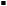 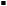 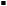 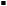  

Пояснение по заполнению формы административной отчетности

«Число школ, учащихся и учителей» № РИК-76 (раздел І)      1. Представление данных формы административной отчетности «Число школ, учащихся и учителей» осуществляется в электронном формате. Заполнение формы административной отчетности в электронном формате осуществляется посредством использования информационной системы «Национальная образовательная база данных», размещенной на сайте www.e.edu.kz.

      2. Следующие определения применяются в целях заполнения данной формы административной отчетности:

      1) Девиантное поведение - это поведение, отклоняющееся от общепринятых, социально одобряемых, наиболее распространенных и устоявшихся норм в определенных сообществах в определенный период их развития;

      2) Специальные (коррекционные) организации образования - это организации образования, обеспечивающие создание специальных условий, технических средств, а также медицинских, социальных услуг, специальных программ и методов обучения и воспитания, диагностику и консультирование детей с ограниченными возможностями;

      3) Инклюзивное образование - процесс, обеспечивающий равный доступ к образованию для всех обучающихся с учетом особых образовательных потребностей и индивидуальных возможностей;

      4) Создание условия для инклюзивного образования в общеобразовательных школах предусматривает:

      Создание безбарьерного доступа, в том числе наличие пандусов, или двусторонних поручней, или подъемников для инвалидов и др.

      Обеспечение обучающихся УМК, в том числе специальными учебниками с укрупненным шрифтом, или учебники со шрифтом по Брайлю, или учебниками Левина по постановке звуков и др.

      Кадровое обеспечение, в том числе наличие специального педагога, или логопеда, или тьютор-медсестры и др.

      Функционирование в организации образования специальных классов для детей с ограниченными возможностями в развитии.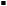 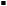 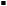 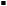 

Қазақстан Республикасы Білім және ғылым министрінің 

2016 жылғы 1 қыркүйектегі № 541 бұйрығына 70-қосымша 

Приложение 70 к приказу Министра образования и науки 

Республики Казахстан от 1 сентября 2016 года № 541  Қазақстан Республикасы Білім және ғылым министрінің  

2012 жылғы 27 желтоқсандағы № 570 бұйрығына 81-қосымша

Приложение 81 к приказу Министра образования и науки 

Республики Казахстан от 27 декабря 2012 года № 570  Әкімшілік деректерді жинауға арналған нысан

Форма предназначена для сбора административных данных 

Сыныптар, сынып-комплектілер туралы мәліметтер Сведения о классах, классах-комплектахЕсепті кезең 20 ___ - 20___ оқу жылы

Отчетный период 20 ___ - 20 ___ учебный годИндексі: № РИК-76 (ІІ тарау) нысан

Индекс: форма № РИК - 76 (раздел ІІ)Кезеңділігі: жылдық

Периодичность: годоваяРеспонденттер: Облыстардың, Астана, Алматы қалалары әкімдіктерінің білім басқармалары, республикалық білім беру ұйымдары, ДББҰ «НЗМ», басқа ведомствоға қарасты мемлекеттік ұйымдар

Респонденты: Управления образования акиматов областей, городов Астаны, Алматы, республиканские организации образования, АОО «НИШ», организации подведомственные другим госорганамҚайда ұсынылады: Қазақстан Республикасы Білім және ғылым министрлігінің Мектепке дейінгі және орта білім департаментіне

Куда представляется: в Департамент дошкольного и среднего образования Министерства образования и науки Республики КазахстанТапсыру мерзімі: қазан

Срок представления: октябрь      Департамент басшысы

      Руководитель департамента _________________ қолы ________

                                    подпись

                 М.О. Тегі, аты, әкесінің аты (болған жағдайда)

                 М.П Фамилия, имя, отчество (при наличии)

                 телефон 

№ РИК-76 (ІІ тарау) «Сыныптар, сынып – комплектілері туралы

мәлімет» бойынша әкімшілік есеп беру үлгісін толтыру туралы

түсініктеме      «Сыныптар, сынып – комплектілері туралы мәлімет» әкімшілік есеп беру нысандарының деректері электронды түрде ұсынылады. Әкімшілік есеп беру нысандарын электронды түрде толтыру www.e.edu.kz сайтында орналасқан «Ұлттық білім беру деректер қоры» ақпараттық жүйе қолдану арқылы жүзеге асады. 

Пояснение по заполнению формы административной отчетности

«Сведения о классах, класс - комплектах»

№ РИК - 76 (раздел ІІ)      Представление данных формы административной отчетности «Сведения о классах, класс - комплектах» осуществляется в электронном формате. Заполнение формы административной отчетности в электронном формате осуществляется посредством использования информационной системы «Национальная образовательная база данных», размещенной на сайте www.e.edu.kz.

Қазақстан Республикасы Білім және ғылым министрінің 

2016 жылғы 1 қыркүйектегі № 541 бұйрығына 71-қосымша 

Приложение 71 к приказу Министра образования и науки 

Республики Казахстан от 1 сентября 2016 года № 541  Қазақстан Республикасы Білім және ғылым министрінің  

2012 жылғы 27 желтоқсандағы № 570 бұйрығына 82-қосымша

Приложение 82 к приказу Министра образования и науки 

Республики Казахстан от 27 декабря 2012 года № 570  Әкімшілік деректерді жинауға арналған нысан

Форма предназначена для сбора административных данных 

20 ___жылы аталған сыныптарды бітірген және келесі сыныптарға

көшірілген оқушылар туралы мәліметтер Сведения об учащихся, окончивших данные классы и переведенных

в следующие классы в 20___ годуЕсепті кезең 20 ___ - 20___ оқу жылы

Отчетный период 20 ___ - 20 ___ учебный годИндексі: № РИК-76 (ІІІ тарау) нысан

Индекс: форма № РИК - 76 (раздел ІІІ)Кезеңділігі: жылдық

Периодичность: годоваяРеспонденттер: Облыстардың, Астана, Алматы қалалары әкімдіктерінің білім басқармалары, республикалық білім беру ұйымдары, ДББҰ «НЗМ», басқа ведомствоға қарасты мемлекеттік ұйымдар

Респонденты: Управления образования акиматов областей, городов Астаны, Алматы, республиканские организации образования, АОО «НИШ», организации подведомственные другим госорганамҚайда ұсынылады: Қазақстан Республикасы Білім және ғылым министрлігінің Мектепке дейінгі және орта білім департаментіне

Куда представляется: в Департамент дошкольного и среднего образования Министерства образования и науки Республики КазахстанТапсыру мерзімі: қазан

Срок представления: октябрь      Жалғасы                                             Продолжение      Департамент басшысы

      Руководитель департамента _________________ қолы ________

                                    подпись

                 М.О. Тегі, аты, әкесінің аты (болған жағдайда)

                 М.П Фамилия, имя, отчество (при наличии)

                 телефон 

№ РИК-76 (ІІІ тарау) «20 ___жылы аталған сыныптарды бітірген

және келесі сыныптарға көшірілген оқушылар туралы мәліметтер»

бойынша әкімшілік есеп беру үлгісін толтыру туралы түсініктеме      «20 ___жылы аталған сыныптарды бітірген және келесі сыныптарға көшірілген оқушылар туралы мәліметтер» әкімшілік есеп беру нысандарының деректері электронды түрде ұсынылады. Әкімшілік есеп беру нысандарын электронды түрде толтыру www.e.edu.kz сайтында орналасқан «Ұлттық білім беру деректер қоры» ақпараттық жүйе қолдану арқылы жүзеге асады. 

Пояснение по заполнению формы административной отчетности

«Сведения об учащихся, окончивших данные классы и переведенных

в следующие классы в 20___ году» № РИК - 76 (раздел ІІІ)      Представление данных формы административной отчетности «Сведения об учащихся, окончивших данные классы и переведенных в следующие классы в 20___ году» осуществляется в электронном формате. Заполнение формы административной отчетности в электронном формате осуществляется посредством использования информационной системы «Национальная образовательная база данных», размещенной на сайте www.e.edu.kz.

Қазақстан Республикасы Білім және ғылым министрінің 

2016 жылғы 1 қыркүйектегі № 541 бұйрығына 72-қосымша 

Приложение 72 к приказу Министра образования и науки 

Республики Казахстан от 1 сентября 2016 года № 541  Қазақстан Республикасы Білім және ғылым министрінің  

2012 жылғы 27 желтоқсандағы № 570 бұйрығына 83-қосымша

Приложение 83 к приказу Министра образования и науки 

Республики Казахстан от 27 декабря 2012 года № 570  Әкімшілік деректерді жинауға арналған нысан

Форма предназначена для сбора административных данных 

Оқушыларды сыныптар және мектепалды даярлық бойынша бөлу туралы

мәліметтер Сведения о распределении учащихся по классам и предшкольной

подготовкеЕсепті кезең 20 ___ - 20___ оқу жылы

Отчетный период 20 ___ - 20 ___ учебный годИндексі: № РИК-76 (ІV тарау) нысан

Индекс: форма № РИК-76 (раздел ІV)Кезеңділігі: жылдық

Периодичность: годоваяРеспонденттер: Облыстардың, Астана, Алматы қалалары әкімдіктерінің білім басқармалары, республикалық білім беру ұйымдары, ДББҰ «НЗМ», басқа ведомствоға қарасты мемлекеттік білім беру ұйымдары

Респонденты: Управления образования акиматов областей, городов Астана, Алматы, республиканские организации образования, АОО «НИШ», организации образования подведомственные другим госорганамҚайда ұсынылады: Қазақстан Республикасы Білім және ғылым министрлігінің Мектепке дейінгі және орта білім департаментіне

Куда представляется: в Департамент дошкольного и среднего образования Министерства образования и науки Республики КазахстанТапсыру мерзімі: қазан

Срок представления: октябрь      Жалғасы                                             Продолжение      Департамент басшысы

      Руководитель департамента _________________ қолы ________

                                    подпись

                 М.О. Тегі, аты, әкесінің аты (болған жағдайда)

                 М.П Фамилия, имя, отчество (при наличии)

                 телефон 

№ РИК-76 (ІV тарау) «Оқушыларды сыныптар және мектепалды

даярлық бойынша бөлу туралы мәліметтер» бойынша әкімшілік есеп

беру үлгісін толтыру туралы түсініктеме      «Оқушыларды сыныптар және мектепалды даярлық бойынша бөлу туралы мәліметтер» әкімшілік есеп беру нысандарының деректері электронды түрде ұсынылады. Әкімшілік есеп беру нысандарын электронды түрде толтыру www.e.edu.kz сайтында орналасқан «Ұлттық білім беру деректер қоры» ақпараттық жүйе қолдану арқылы жүзеге асады. 

Пояснение по заполнению формы административной отчетности

«Сведения о распределении учащихся по классам и предшкольной

подготовке» № РИК-76 (раздел ІV)      Представление данных формы административной отчетности «Сведения о распределении учащихся по классам и предшкольной подготовке» осуществляется в электронном формате. Заполнение формы административной отчетности в электронном формате осуществляется посредством использования информационной системы «Национальная образовательная база данных», размещенной на сайте www.e.edu.kz.

Қазақстан Республикасы Білім және ғылым министрінің 

2016 жылғы 1 қыркүйектегі № 541 бұйрығына 73-қосымша 

Приложение 73 к приказу Министра образования и науки 

Республики Казахстан от 1 сентября 2016 года № 541  Қазақстан Республикасы Білім және ғылым министрінің  

2012 жылғы 27 желтоқсандағы № 570 бұйрығына 84-қосымша

Приложение 84 к приказу Министра образования и науки 

Республики Казахстан от 27 декабря 2012 года № 570  Әкімшілік деректерді жинауға арналған нысан

Форма предназначена для сбора административных данных 

Оқушылардың жас құрамы Возрастной состав учащихсяЕсепті кезең 20 ___ - 20___ оқу жылы

Отчетный период 20 ___ - 20 ___ учебный годИндексі: № РИК-76 (V тарау) нысан

Индекс: форма № РИК-76 (раздел V)Кезеңділігі: жылдық

Периодичность: годоваяРеспонденттер: Облыстардың, Астана, Алматы қалалары әкімдіктерінің білім басқармалары, республикалық білім беру ұйымдары, ДББҰ «НЗМ», басқа ведомствоға қарасты мемлекеттік ұйымдар

Респонденты: Управления образования акиматов областей, городов Астаны, Алматы, республиканские организации образования, АОО «НИШ», организации подведомственные другим госорганамҚайда ұсынылады: Қазақстан Республикасы Білім және ғылым министрлігінің Мектепке дейінгі және орта білім департаментіне

Куда представляется: в Департамент дошкольного и среднего образования Министерства образования и науки Республики КазахстанТапсыру мерзімі: қазан

Срок представления: октябрь      1-тарау (всего )                              раздел 1 (всего)      2-тарау (ауылдық жерде)           раздел 2 (сельская местность)      3-тарау (ауылдық жерде)           раздел 3 (сельская местность)      Жалғасы                                             Продолжение      Департамент басшысы

      Руководитель департамента _________________ қолы ________

                                    подпись

                 М.О. Тегі, аты, әкесінің аты (болған жағдайда)

                 М.П Фамилия, имя, отчество (при наличии)

                 телефон 

№ РИК-76 (V тарау) «Оқушылардың жас құрамы» бойынша әкімшілік

есеп беру үлгісін толтыру туралы түсініктеме      «Оқушылардың жас құрамы» әкімшілік есеп беру нысандарының деректері электронды түрде ұсынылады. Әкімшілік есеп беру нысандарын электронды түрде толтыру www.e.edu.kz сайтында орналасқан «Ұлттық білім беру деректер қоры» ақпараттық жүйе қолдану арқылы жүзеге асады. 

Пояснение по заполнению формы «Возрастной состав учащихся»

№ РИК-76 (раздел V)      Представление данных формы административной отчетности «Возрастной состав учащихся» осуществляется в электронном формате. Заполнение формы административной отчетности в электронном формате осуществляется посредством использования информационной системы «Национальная образовательная база данных», размещенной на сайте www.e.edu.kz.

Қазақстан Республикасы Білім және ғылым министрінің 

2016 жылғы 1 қыркүйектегі № 541 бұйрығына 74-қосымша 

Приложение 74 к приказу Министра образования и науки 

Республики Казахстан от 1 сентября 2016 года № 541  Қазақстан Республикасы Білім және ғылым министрінің  

2012 жылғы 27 желтоқсандағы № 570 бұйрығына 85-қосымша

Приложение 85 к приказу Министра образования и науки 

Республики Казахстан от 27 декабря 2012 года № 570  Әкімшілік деректерді жинауға арналған нысан

Форма предназначена для сбора административных данных 

Орта білім беру ұйымдарындағы педагог қызметкерлердың саны мен

құрамы туралы мәліметтер Сведения о численности и составе педагогических работников

организаций среднего образованияЕсепті кезең 20_-20_ оқу жылы

Отчетный период 20_-20_ учебный годИндексі: № РИК 83 нысан I тарау

Индекс: форма № РИК 83 раздел IКезеңділігі: жылдық

Периодичность: годоваяРеспонденттер: Облыстардың, Астана, Алматы қалалары әкімдіктерінің білім басқармалары, республикалық білім беру ұйымдары, ДББҰ «НЗМ», басқа ведомствоға қарасты мемлекеттік білім беру ұйымдары

Респонденты: Управления образования акиматов областей, городов Астана, Алматы, республиканские организации образования, АОО «НИШ», организации образования подведомственные другим госорганамҚайда ұсынылады: Қазақстан Республикасы Білім және ғылым министрлігінің Мектепке дейінгі және орта білім департаментіне

Куда представляется: в Департамент дошкольного и среднего образования Республики КазахстанТапсыру мерзімі: қазан

Срок представления: октябрьҚалалық және ауылдық жерлер бойынша қорытынды

Итого по городской и сельской местности      жалғасы                                             продолжение      жалғасы                                             продолжениеқалалық жерде

в городской местности      жалғасы                                             продолжение      жалғасы                                             продолжениеауылды жерде

в сельской местности      жалғасы                                             продолжение      жалғасы                                             продолжение      Департамент басшысы

      Руководитель департамента _________________ қолы ________

                                    подпись

                 М.О. Тегі, аты, әкесінің аты (болған жағдайда)

                 М.П Фамилия, имя, отчество (при наличии)

                 телефон 

№ РИК 83 I тарау «Орта білім беру ұйымдарындағы педагог

қызметкерлердың саны және құрамы туралы мәліметтер» әкімшілік

есеп беру нысанын толтыру бойынша түсініктеме      1. «Орта білім беру ұйымдарындағы педагог қызметкерлердың саны және құрамы туралы мәліметтер» әкімшілік есеп беру нысандарының деректері электронды түрде ұсынылады. Әкімшілік есеп беру нысандарын электронды түрде толтыру www.e.edu.kz сайтында орналасқан «Ұлттық білім беру деректер қоры» ақпараттық жүйе қолдану арқылы жүзеге асады.

      2. Аталған әкімшілік есеп беру нысанын толтыру мақсатында төмендегідей анықтамалар қолданылады:

штаттық қызметкер - күндізгі бірлігіне айналысатын қызметкер;

қосымша жұмыс істеушілік - олардың қосалқы уақытында еңбек шарты негізінде басқа ақылы жұмысқа тұрақты қызметкері жүзеге асырады.

      3. Осы нысан орта білім беру ұйымдарымен толтырылады. Орта білім беру ұйымдарына жалпы орта, мамандандырылған, арнайы (түзету), кешкі (ауысымды) мектептер, девиантты мінез-құлықты балаларға арналған, ерекше режимде ұстайтын білім беру мектептер кіреді. Оқытушылар бір неше сыныптарда сабақ беретің немесе екі лауазымда жұмыс істеп жүрген тек бір рет көрсетіледі (ең көп жұмыс істеу сағаты бойынша). 

Пояснение по заполнению формы административной отчетности

«Сведения о численности и составе педагогических работников

организаций среднего образования» № РИК 83 раздел I      1. Представление данных формы административной отчетности «Сведения о численности и составе педагогических работников организаций среднего образования» осуществляется в электронном формате. Заполнение формы административной отчетности в электронном формате осуществляется посредством использования информационной системе «Национальная образовательная база данных», размещенной на сайте www.e.edu.kz.

      2. Следующие определения применяются в целях заполнения данной формы административной отчетности:

штатный сотрудник - работник, занимающий штатную единицу;

совместительство – выполнение работником другой регулярной оплачиваемой работы на условиях трудового договора в свободное от основной работы время.

      3. Данная форма заполняется организациями среднего образования. В организации среднего образования включаются общеобразовательные, специализированные, специальные (коррекционные), вечерние (сменные) школы, организаций образования для детей с девиантным поведением и с особым режимом содержания. При заполнении данной формы каждый преподаватель учитывается один раз. Учителя, преподающие в нескольких классах или занимающие две должности, указываются в разбивке только один раз по наибольшей нагрузке (по наибольшему количеству часов работы). 

Қазақстан Республикасы Білім және ғылым министрінің 

2016 жылғы 1 қыркүйектегі № 541 бұйрығына 75-қосымша 

Приложение 75 к приказу Министра образования и науки 

Республики Казахстан от 1 сентября 2016 года № 541  Қазақстан Республикасы Білім және ғылым министрінің  

2012 жылғы 27 желтоқсандағы № 570 бұйрығына 86-қосымша

Приложение 86 к приказу Министра образования и науки 

Республики Казахстан от 27 декабря 2012 года № 570  Әкімшілік деректерді жинауға арналған нысан

Форма предназначена для сбора административных данных 

Жеке пәндерді оқытатын (директорлар мен директорлардың

орынбасарлары мен қоса) мұғалімдер бойынша туралы мәліметтер Сведения о распределении учителей, преподающих отдельные

предметы (включая директоров и заместителей директоров)Есепті кезең 20_-20_ оқужылы

Отчетный период 20_-20_ учебный годИндексі: № РИК 83 нысан II тарау

Индекс: формы № РИК 83 раздел IIКезеңділігі: жылдық

Периодичность: годоваяРеспонденттер: Облыстардың, Астана, Алматы қалалары әкімдіктерінің білім басқармалары, республикалық білім беру ұйымдары, ДББҰ «НЗМ», басқа ведомствоға қарасты мемлекеттік білім беру ұйымдары

Респонденты: Управления образования акиматов областей, городов Астана, Алматы, республиканские организации образования, АОО «НИШ», организации образования подведомственные другим госорганамҚайда ұсынылады: Қазақстан Республикасы Білім және ғылым министрлігінің Мектепке дейінгі және орта білім департаментіне

Куда представляется: в Департамент дошкольного и среднего образования Министерства образования и науки Республики КазахстанТапсыру мерзімі: қазан

Срок представления: октябрь      Барлығы қалалықжәне ауылдық жерлерде

      Итого городская и сельская местность      жалғасы                                             продолжениеқалалық жерде

в городской местности      жалғасы                                             продолжениеауылды жерде

в сельской местности      жалғасы                                             продолжение      Департамент басшысы

      Руководитель департамента _________________ қолы ________

                                    подпись

                 М.О. Тегі, аты, әкесінің аты (болған жағдайда)

                 М.П Фамилия, имя, отчество (при наличии)

                 телефон 

№ РИК 83 II тарау «Жеке пәндерді оқытатын (директорлар мен

директорлардың орынбасарлары мен қоса) туралы мәліметтер»

әкімшілік есеп беру нысанын толтыру бойынша түсініктеме      «Жеке пәндерді оқытатын (директорлар мен директорлардың орынбасарлары мен қоса) туралы мәліметтер» әкімшілік есеп беру нысандарының деректері электронды түрде ұсынылады. Әкімшілік есеп беру нысандарын электронды түрде толтыру www.e.edu.kz сайтында орналасқан «Ұлттық білім беру деректер қоры» ақпараттық жүйе қолдану арқылы жүзеге асады.      АӘД – алғашқы әскери дайындық 

Пояснение по заполнению формы административной отчетности

«Сведения о распределении учителей, преподающих отдельные

предметы (включая директоров и заместителей директоров)»

№ РИК 83 раздел II      Представление данных формы административной отчетности «Сведения о распределении учителей, преподающих отдельные предметы (включая директоров и заместителей директоров)» осуществляется в электронном формате. Заполнение формы административной отчетности в электронном формате осуществляется посредством использования информационной системы «Национальная образовательная база данных», размещенной на сайте www.e.edu.kz.      НВП - начальная военная подготовка.

Қазақстан Республикасы Білім және ғылым министрінің 

2016 жылғы 1 қыркүйектегі № 541 бұйрығына 76-қосымша

Приложение 76 к приказу Министра образования и науки 

Республики Казахстан от 1 сентября 2016 года № 541 Қазақстан Республикасы Білім және ғылым министрінің 

2012 жылғы 27 желтоқсандағы № 570 бұйрығына 87-қосымша

Приложение 87 к приказу Министра образования и науки 

Республики Казахстан от 27 декабря 2012 года № 570 Әкімшілік деректерді жинауға арналған нысан

Форма предназначена для сбора административных данных 

Мұғалімдерді жоғары білім беру ұйымдарында, техникалық және

кәсіптік білім беру ұйымдарында алған мамандықтары бойынша бөлу

туралы мәліметтер Сведения о распределении учителей по специальности, полученной

в организациях высшего образования, организациях технического и

профессионального образованияЕсепті кезең 20_-20_ оқу жылы

Отчетный период 20_-20_ учебный годИндексі: № РИК 83 нысан III тарау

Индекс: формы № РИК 83 раздел IIIКезеңділігі: жылдық

Периодичность: годоваяРеспонденттер: Облыстардың, Астана, Алматы қалалары әкімдіктерінің білім басқармалары, республикалық білім беру ұйымдары, ДББҰ «НЗМ», басқа ведомствоға қарасты мемлекеттік білім беру ұйымдары

Респонденты: Управления образования акиматов областей, городов Астана, Алматы, республиканские организации образования, АОО «НИШ», организации образования подведомственные другим госорганамҚайда ұсынылады: Қазақстан Республикасы Білім және ғылым министрлігінің Мектепке дейінгі және орта білім департаментіне 

Куда представляется: в Департамент дошкольного и среднего образования Министерства образования и науки Республики КазахстанТапсыру мерзімі: қазан

Срок представления: октябрьБарлығы қалалық және ауылдық жерлерде

Итого городская и сельская местностьқалалық жерде

в городской местностиауылды жерде

в сельской местности      Департамент басшысы 

      Руководитель департамента _________________ қолы ____ 

                                                  подпись 

      М.О.            Тегі, аты, әкесінің аты (болған жағдайда)

      М.П             Фамилия, имя, отчество (при наличии)

                      телефон 

№ РИК 83 III тарау «Мұғалімдерді жоғары білім беру ұйымдарында,

техникалық және кәсіптік білім беру ұйымдарында алған

мамандықтары бойынша бөлу туралы мәліметтер» әкімшілік есеп

беру нысанын толтыру бойынша түсініктеме       

1. «Мұғалімдерді жоғары білім беру ұйымдарында, техникалық және кәсіптік білім беру ұйымдарында алған мамандықтары бойынша бөлу туралы мәліметтер» әкімшілік есеп беру нысандарының деректері электронды түрде ұсынылады. Әкімшілік есеп беру нысандарын электронды түрде толтыру www.e.edu.kz сайтында орналасқан «Ұлттық білім беру деректер қоры» ақпараттық жүйе қолдану арқылы жүзеге асады. 

       

2. Осы нысан орта білім беру ұйымдарымен толтырылады. Орта білім беру ұйымдарына жалпы орта, мамандандырылған, арнайы (түзету), кешкі (ауысымды) мектептер, девиантты мінез-құлықты балаларға арналған, ерекше режимде ұстайтын білім беру мектептер кіреді. Бірнеше сыныптарда сабақ беретін немесе екі лауазымда жұмыс істеп жүрген оқытушылар тек бір рет көрсетіледі (ең көп жұмыс істеу уақыты бойынша).  

Пояснение по заполнению формы административной отчетности 

«Сведения о распределении учителей по специальности, полученной

в организациях высшего образования, организациях технического и

профессионального образования» № РИК 83 раздел III       

1. Представление данных формы административной отчетности «Сведения о распределении учителей по специальности, полученной в организациях высшего образования, организациях технического и профессионального образования» осуществляется в электронном формате. Заполнение формы административной отчетности в электронном формате осуществляется посредством использования информационной системы «Национальная образовательная база данных», размещенной на сайте www.e.edu.kz. 

       

2. Данная форма заполняется организациями среднего образования. В организации среднего образования включаются общеобразовательные, специализированные, специальные (коррекционные), вечерние (сменные) школы, организаций образования для детей с девиантным поведением и с особым режимом содержания. При заполнении данной формы каждый преподаватель учитывается один раз. Учителя, преподающие в нескольких классах или занимающие две должности, указываются в разбивке только один раз по наибольшей нагрузке (по наибольшему количеству часов работы). 

Қазақстан Республикасы Білім және ғылым министрінің  

2016 жылғы 1 қыркүйектегі № 541 бұйрығына 77-қосымша 

Приложение 77 к приказу Министра образования и науки  

Республики Казахстан от 1 сентября 2016 года № 541   Қазақстан Республикасы Білім және ғылым министрінің   

2012 жылғы 27 желтоқсандағы № 570 бұйрығына 88-қосымша

Приложение 88 к приказу Министра образования и науки   

Республики Казахстан от 27 декабря 2012 года № 570   Әкімшілік деректерді жинауға арналған нысан

Форма предназначена для сбора административных данных 

Педагогикалық қызметкерлер санының өзгеруі туралы мәліметтер Сведения об изменении численности педагогических работниковЕсепті кезең 20_-20_ оқужылы

Отчетный период 20_-20_ учебный годИндексі: № РИК 83 нысан IV тарау

Индекс: формы № РИК 83 раздел IVКезеңділігі: жылдық 

Периодичность: годоваяРеспонденттер: Облыстардың, Астана, Алматы қалалары әкімдіктерінің білім басқармалары, республикалық білім беру ұйымдары, ДББҰ «НЗМ», басқа ведомствоға қарасты мемлекеттік ұйымдар 

Респонденты: Управления образования акиматов областей, городов Астаны, Алматы, республиканские организации образования, АОО «НИШ», организации подведомственные другим госорганамҚайда ұсынылады: Қазақстан Республикасы Білім және ғылым министрлігінің Мектепке дейінгі және орта білім департаментіне 

Куда представляется: в Департамент дошкольного и среднего образования Министерства образования и науки Республики КазахстанТапсыру мерзімі: қазан

Срок представления: октябрьБарлығы қалалық және ауылдық жерлерде

Итого городская и сельская местностьқалалық жерде

в городской местностиауылды жерде

в сельской местности      Департамент басшысы 

      Руководитель департамента _________________ қолы ____ 

                                                  подпись 

      М.О.            Тегі, аты, әкесінің аты (болған жағдайда)

      М.П             Фамилия, имя, отчество (при наличии)

                      телефон 

№ РИК 83 IV тарау «Педагогикалық қызметкерлер санының өзгеруі

туралы мәліметтер» әкімшілік есеп беру нысанын толтыру бойынша

түсініктеме      «Педагогикалық қызметкерлер санының өзгеруі туралы мәліметтер» әкімшілік есеп беру нысандарының деректері электронды түрде ұсынылады. Әкімшілік есеп беру нысандарын электронды түрде толтыру www.e.edu.kz сайтында орналасқан «Ұлттық білім беру деректер қоры» ақпараттық жүйе қолдану арқылы жүзеге асады.      ДББҰ – Дербес білім беру ұйымы «Назарбаев зияткерлік мектептеры». 

Пояснение по заполнению формы административной отчетности

«Сведения об изменении численности педагогических работников» №

РИК 83 раздел IV      Представление данных формы административной отчетности «Сведения об изменении численности педагогических работников» осуществляется в электронном формате. Заполнение формы административной отчетности в электронном формате осуществляется посредством использования информационной системы «Национальная образовательная база данных», размещенной на сайте www.e.edu.kz.      АОО «НИШ» - Автономная организация образования «Назарбаев интеллектуальные школы».

Қазақстан Республикасы Білім және ғылым министрінің 

2016 жылғы 1 қыркүйектегі № 541 бұйрығына 78-қосымша 

Приложение 78 к приказу Министра образования и науки 

Республики Казахстан от 1 сентября 2016 года № 541  Қазақстан Республикасы Білім және ғылым министрінің 

2012 жылғы 27 желтоқсандағы № 570 бұйрығына 89-қосымша

Приложение 89 к приказу Министра образования и науки 

Республики Казахстан от 27 декабря 2012 года № 570  Әкімшілік деректерді жинауға арналған нысан

Форма предназначена для сбора административных данных 

Педагог қызметкерлерді жасы бойынша бөлу туралы мәліметтер Сведения о распределении педагогических работников по возрастуЕсепті кезең 20_-20_ оқу жылы

Отчетный период 20_-20_ учебный годИндексі: № РИК 83 нысан V тарау

Индекс: формы № РИК 83 раздел VКезеңділігі: жылдық 

Периодичность: годоваяРеспонденттер: Облыстардың, Астана, Алматы қалалары әкімдіктерінің білім басқармалары, республикалық білім беру ұйымдары, ДББҰ «НЗМ», басқа ведомствоға қарасты мемлекеттік білім беру ұйымдары

Респонденты: Управления образования акиматов областей, городов Астана, Алматы, республиканские организации образования, АОО «НИШ», организации образования подведомственные другим госорганамҚайда ұсынылады: Қазақстан Республикасы Білім және ғылым министрлігінің Мектепке дейінгі және орта білім департаментіне 

Куда представляется: в Департамент дошкольного и среднего образования Министерства образования и науки Республики КазахстанТапсыру мерзімі: қазан

Срок представления: октябрьҚалалық және ауылдық жерлер бойынша барлығы

Итого по городской и сельской местностиқалалық жерде

в городской местностиауылды жерде

в сельской местности      Департамент басшысы 

      Руководитель департамента _________________ қолы ____ 

                                                  подпись 

      М.О.            Тегі, аты, әкесінің аты (болған жағдайда)

      М.П             Фамилия, имя, отчество (при наличии)

                      телефон 

№ РИК 83 V тарау «Педагог қызметкерлерді жасы бойынша бөлу

туралы мәліметтер» әкімшілік есеп беру нысанын толтыру бойынша

түсініктеме        

1. «Педагог қызметкерлерді жасы бойынша бөлу туралы мәліметтер» әкімшілік есеп беру нысандарының деректері электронды түрде ұсынылады. Әкімшілік есеп беру нысандарын электронды түрде толтыру www.e.edu.kz сайтында орналасқан «Ұлттық білім беру деректер қоры» ақпараттық жүйе қолдану арқылы жүзеге асады. 

       

2. Аталған әкімшілік есеп беру нысанын толтыру мақсатында төмендегідей анықтамалар қолданылады: 

штаттық қызметкер - күндізгі бірлігіне айналысатын қызметкер;

қосымша жұмыс істеушілік - олардың қосалқы уақытында еңбек шарты негізінде басқа ақылы жұмысқа тұрақты қызметкері жүзеге асырады.

       

3. Осы нысан орта білім беру ұйымдарымен толтырылады. Орта білім беру ұйымдарына жалпы орта, мамандандырылған, арнайы (түзету), кешкі (ауысымды) мектептер, девиантты мінез-құлықты балаларға арналған, ерекше режимде ұстайтын білім беру мектептер кіреді. Оқытушылар бір неше сыныптарда сабақ беретің немесе екі лауазымда жұмыс істеп жүрген тек бір рет көрсетіледі (ең көп жұмыс істеу уақыты бойынша).

ДББҰ – Дербес білім беру ұйымы «Назарбаев зияткерлік мектептеры». 

Пояснение по заполнению формы административной отчетности

«Сведения о распределении педагогических работников по возрасту» № РИК 83 раздел V       

1. Представление данных формы административной отчетности «Сведения о распределении педагогических работников по возрасту» осуществляется в электронном формате. Заполнение формы административной отчетности в электронном формате осуществляется посредством использования информационной системы «Национальная образовательная база данных», размещенной на сайте www.e.edu.kz. 

       

2. Следующие определения применяются в целях заполнения данной формы административной отчетности: 

штатный сотрудник - работник, занимающий штатную единицу;

совместительство – выполнение работником другой регулярной оплачиваемой работы на условиях трудового договора в свободное от основной работы время.

       

3. Данная форма заполняется организациями среднего образования. В организации среднего образования включаются общеобразовательные, специализированные, специальные (коррекционные), вечерние (сменные) школы, организаций образования для детей с девиантным поведением и с особым режимом содержания. При заполнении данной формы каждый преподаватель учитывается один раз. Учителя, преподающие в нескольких классах или занимающие две должности, указываются в разбивке только один раз по наибольшей нагрузке (по наибольшему количеству часов работы). 

АОО «НИШ» - Автономная организация образования «Назарбаев интеллектуальные школы».

Қазақстан Республикасы Білім және ғылым министрінің 

2016 жылғы 1 қыркүйектегі № 541 бұйрығына 79-қосымша

Приложение 79 к приказу Министра образования и науки 

Республики Казахстан от 1 сентября 2016 года № 541 Қазақстан Республикасы Білім және ғылым министрінің 

2012 жылғы 27 желтоқсан № 570 бұйрығына 90-қосымша  

Приложение 90 к приказу Министра образования и науки 

Республики Казахстан от 27 декабря 2012 года № 570 Әкімшілік деректерді жинауға арналған нысан

Форма предназначена для сбора административных данных 

Оқыту тілі бойынша мектептерді бөлу туралы мәліметтер Сведения о распределении школ по языку обучения Есепті кезең 20 ___ - 20___ оқу жылы

Отчетный период 20 ___ - 20 ___ учебный годИндексі: № РИК-76 Қосымша (І тарау) нысан 

Индекс: форма Приложение № 1 РИК-76 (раздел І)Кезеңділігі: жылдық 

Периодичность: годовая Респонденттер: Облыстардың, Астана, Алматы қалалары әкімдіктерінің білім басқармалары, республикалық білім беру ұйымдары, ДББҰ «НЗМ», басқа ведомствоға қарасты мемлекеттік ұйымдар

Респонденты: Управления образования акиматов областей, городов Астаны, Алматы, республиканские организации образования, АОО «НИШ», организации подведомственные другим госорганам Қайда ұсынылады: Қазақстан Республикасы Білім және ғылым министрлігінің Мектепке дейінгі және орта білім, ақпараттық технологиялар департаментіне 

Куда представляется: в Департамент дошкольного и среднего образования Министерства образования и науки Республики КазахстанТапсыру мерзімі: қазан

Срок представления: октябрь      Департамент басшысы 

      Руководитель департамента _________________ қолы ____ 

                                                  подпись 

      М.О.            Тегі, аты, әкесінің аты (болған жағдайда)

      М.П             Фамилия, имя, отчество (при наличии)

                      телефон 

№ РИК-76 Қосымша (І тарау) «Оқыту тілі бойынша мектепке дейін

ұйымдар (топтар) туралы деректер» әкімшілік есеп беру нысанын

толтыру бойынша түсініктеме      «Оқыту тілі бойынша мектепке дейін ұйымдар (топтар) туралы деректер» әкімшілік есеп беру нысандарының деректері электронды түрде ұсынылады. Әкімшілік есеп беру нысандарын электронды түрде толтыру www.e.edu.kz сайтында орналасқан «Ұлттық білім беру деректер қоры» ақпараттық жүйе қолдану арқылы жүзеге асады.      ДББҰ – Дербес білім беру ұйымы «Назарбаев зияткерлік мектептеры». 

Пояснение по заполнению формы административной отчетности 

«Сведения о распределении школ по языку обучения» Приложение

№ 1 РИК-76 (раздел І)      Представление данных формы административной отчетности «Сведения о распределении школ по языку обучения» осуществляется в электронном формате. Заполнение формы административной отчетности в электронном формате осуществляется посредством использования информационной системы «Национальная образовательная база данных», размещенной на сайте www.e.edu.kz.      АОО «НИШ» - Автономная организация образования «Назарбаев интеллектуальные школы».

Қазақстан Республикасы Білім және ғылым министрінің 

2016 жылғы 1 қыркүйектегі № 541 бұйрығына 80-қосымша

Приложение 80 к приказу Министра образования и науки 

Республики Казахстан от 1 сентября 2016 года № 541  Қазақстан Республикасы Білім және ғылым министрінің 

2012 жылғы 27»желтоқсандағы № 570 бұйрығына 91-қосымша

Приложение 91 к приказу Министра образования и науки 

Республики Казахстан от 27»декабря 2012 года № 570  Әкімшілік деректерді жинауға арналған нысан

Форма предназначена для сбора административных данных 

Оқыту тілі бойынша оқушыларды бөлу туралы мәліметтер

Сведения о распределении учащихся по языку обученияЕсепті кезең 20 ___ - 20___ оқу жылы

Отчетный период 20 ___ - 20 ___ учебный годИндексі: РИК-76 № 1 Қосымша (ІІ тарау) нысан 

Индекс: форма Приложение 1 № РИК-76 (раздел ІІ)Кезеңділігі: жылдық 

Периодичность: годоваяРеспонденттер: Облыстардың, Астана, Алматы қалалары әкімдіктерінің білім басқармалары, республикалық білім беру ұйымдары, ДББҰ «НЗМ», басқа ведомствоға қарасты мемлекеттік ұйымдар

Респонденты: Управления образования акиматов областей, городов Астаны, Алматы, республиканские организации образования, АОО «НИШ», организации подведомственные другим госорганамҚайда ұсынылады: Қазақстан Республикасы Білім және ғылым министрлігінің Мектепке дейінгі және орта білім департаментіне 

Куда представляется: в Департамент дошкольного и среднего образования Министерства образования и науки Республики КазахстанТапсыру мерзімі: қазан

Срок представления: октябрь      Департамент басшысы 

      Руководитель департамента _________________ қолы ____ 

                                                  подпись 

      М.О.            Тегі, аты, әкесінің аты (болған жағдайда)

      М.П             Фамилия, имя, отчество (при наличии)

                      телефон 

РИК-76 № 1 Қосымша (ІІ тарау) «Оқушыларды тіл оқыту бойынша

бөлу туралы мәлімет» бойынша әкімшілік есеп беру үлгісін

толтыру туралы түсініктеме      «Оқушыларды тіл оқыту бойынша бөлу туралы мәлімет» әкімшілік есеп беру нысандарының деректері электронды түрде ұсынылады. Әкімшілік есеп беру нысандарын электронды түрде толтыру www.e.edu.kz сайтында орналасқан «Ұлттық білім беру деректер қоры» ақпараттық жүйе қолдану арқылы жүзеге асады.      ДББҰ – Дербес білім беру ұйымы «Назарбаев зияткерлік мектептеры». 

Пояснение по заполнению формы

«Сведения о распределении учащихся по языку обучения» 

Приложение 1 № РИК-76 (раздел ІІ)      Представление данных формы административной отчетности «Сведения о распределении учащихся по языку обучения» осуществляется в электронном формате. Заполнение формы административной отчетности в электронном формате осуществляется посредством использования информационной системы «Национальная образовательная база данных», размещенной на сайте www.e.edu.kz.      АОО «НИШ» - Автономная организация образования «Назарбаев интеллектуальные школы».

Қазақстан Республикасы Білім және ғылым министрінің 

2016 жылғы 1 қыркүйектегі № 541 бұйрығына 81-қосымша

Приложение 81 к приказу Министра образования и науки 

Республики Казахстан от 1 сентября 2016 года № 541  Қазақстан Республикасы Білім және ғылым министрінің 

2012 жылғы 27 желтоқсандағы № 570 бұйрығына 92-қосымша

Приложение 92 к приказу Министра образования и науки 

Республики Казахстан от 27 декабря 2012 года № 570 Әкімшілік деректерді жинауға арналған нысан

Форма предназначена для сбора административных данных 

Оқушыларының ұлттық құрамы туралы мәліметтер 

Сведения о национальном составе учащихся Есепті кезең 20 ___ - 20___ оқу жылы

Отчетный период 20 ___ - 20 ___ учебный годИндексі: РИК-76 № 2 Қосымша нысан 

Индекс: форма Приложение 2 № РИК-76 Кезеңділігі: жылдық 

Периодичность: годовая Респонденттер: Облыстардың, Астана, Алматы қалалары әкімдіктерінің білім басқармалары, республикалық білім беру ұйымдары, ДББҰ «НЗМ», басқа ведомствоға қарасты мемлекеттік ұйымдар

Респонденты: Управления образования акиматов областей, городов Астаны, Алматы, республиканские организации образования, АОО «НИШ», организации подведомственные другим госорганам Қайда ұсынылады: Қазақстан Республикасы Білім және ғылым министрлігінің Мектепке дейінгі және орта білім департаментіне 

Куда представляется: в Департамент дошкольного и среднего образования Министерства образования и науки Республики КазахстанТапсыру мерзімі: қазан

Срок представления: октябрь      Департамент басшысы 

      Руководитель департамента _________________ қолы ____ 

                                                  подпись 

      М.О.            Тегі, аты, әкесінің аты (болған жағдайда)

      М.П             Фамилия, имя, отчество (при наличии)

                      телефон 

РИК-76 № 2 Қосымша «Оқушылардың ұлттық құрамы туралы мәлімет»

бойынша әкімшілік есеп беру үлгісін толтыру туралы түсініктеме      «Оқушылардың ұлттық құрамы туралы мәлімет» әкімшілік есеп беру нысандарының деректері электронды түрде ұсынылады. Әкімшілік есеп беру нысандарын электронды түрде толтыру www.e.edu.kz сайтында орналасқан «Ұлттық білім беру деректер қоры» Ақпараттық жүйе қолдану арқылы жүзеге асады.      ДББҰ – Дербес білім беру ұйымы «Назарбаев зияткерлік мектеперы». 

Пояснение по заполнению формы административной отчетности

«Сведения о национальном составе учащихся» Приложение 2 № РИК-76      Представление данных формы административной отчетности «Сведения о национальном составе учащихся» осуществляется в электронном формате. Заполнение формы административной отчетности в электронном формате осуществляется посредством использования Информационной системы «Национальная образовательная база данных», размещенной на сайте www.e.edu.kz.      АОО «НИШ» - Автономная организация образования «Назарбаев интеллектуальные школы».

Қазақстан Республикасы Білім және ғылым министрінің 

2016 жылғы 1 қыркүйектегі № 541 бұйрығына 82-қосымша

Приложение 82 к приказу Министра образования и науки 

Республики Казахстан от 1 сентября 2016 года № 541  Қазақстан Республикасы Білім және ғылым министрінің 

2012 жылғы 27 желтоқсандағы № 570 бұйрығына 93-қосымша

Приложение 93 к приказу Министра образования и науки 

Республики Казахстан от 27 декабря 2012 года № 570  Әкімшілік деректерді жинауға арналған нысан

Форма предназначена для сбора административных данных 

20__- 20__ оқу жылы басындағы мектеп кітапханалары бойынша мәліметтер

Сведения по школьным библиотекам области (города) на начало

20_- 20_ учебного годаЕсепті кезең 20__-20__ оқу жылы

Отчетный период 20__-20__ учебный годИндексі: № О-0 нысан 

Индекс: форма № У-0Кезеңділігі: жылдық 

Периодичность: годовая Респонденттер: Облыстардың, Астана, Алматы қалалары әкімдіктерінің білім басқармалары, республикалық білім беру ұйымдары, ДББҰ«НЗМ», басқа мемлекеттік органдарға қарасты ведомстволық ұйымдар

Респонденты: Управления образования акиматов областей, городов Астаны, Алматы, республиканские организации образования, АОО «НИШ», организации, подведомственные другим госорганамҚайда ұсынылады: Қазақстан Республикасы Білім және ғылым министрлігінің Мектепке дейінгі және орта білім департаментіне 

Куда представляется: в Департамент дошкольного и среднего образования Министерства образования и науки Республики КазахстанТапсыру мерзімі: қазан

Срок представления: октябрь      Департамент басшысы 

      Руководитель департамента _________________ қолы ____ 

                                                  подпись 

      М.О.            Тегі, аты, әкесінің аты (болған жағдайда)

      М.П             Фамилия, имя, отчество (при наличии)

                      телефон 

«Оқу жылы басындағы мектеп кітапханалары бойынша мәліметтер»

әкімшілік есеп беру нысанын толтыру бойынша түсініктеме      «Оқу жылы басындағы мектеп кітапханалары бойынша мәліметтер» әкімшілік есеп беру нысандарының деректері электронды түрде ұсынылады. Әкімшілік есеп беру нысандарын электронды түрде толтыру www.e.edu.kz сайтында орналасқан «Ұлттық білім беру деректер қоры» ақпараттық жүйе қолдану арқылы жүзеге асады.      ДББҰ – Дербес білім беру ұйымы «Назарбаев зияткерлік мектептеры». 

Пояснение по заполнению формы административной отчетности 

«Сведения по школьным библиотекам области (города) на начало

20__- 20__ учебного года»      Представление данных формы административной отчетности «Сведения по школьным библиотекам области (города) на начало 20__- 20__ учебного года» осуществляется в электронном формате. Заполнение формы административной отчетности в электронном формате осуществляется посредством использования информационной системы «Национальной образовательной базы данных», размещенной на сайте www.e.edu.kz.      АОО «НИШ» - Автономная организация образования «Назарбаев интеллектуальные школы».

Қазақстан Республикасы Білім және ғылым министрінің 

2016 жылғы 1 қыркүйектегі № 541 бұйрығына 83-қосымша

Приложение 83 к приказу Министра образования и науки 

Республики Казахстан от 1 сентября 2016 года № 541  Қазақстан Республикасы Білім және ғылым министрінің 

2012 жылғы 27 желтоқсандағы № 570 бұйрығына 94-қосымша

Приложение 94 к приказу Министра образования и науки 

Республики Казахстан от 27 декабря 2012 года № 570  Әкімшілік деректерді жинауға арналған нысан

Форма предназначена для сбора административных данных 

Мектеп кітапханалары мамандары бойынша деректер

Данные по специалистам школьных библиотекЕсепті кезең 20__-20__ оқу жылы

Отчетный период 20__- 20__ учебный годИндексі: № О-1 нысан 

Индекс: форма № У-1Кезеңділігі: жылдық 

Периодичность: годовая Респонденттер: Облыстардың, Астана, Алматы қалалары әкімдіктерінің білім басқармалары, республикалық білім беру ұйымдары, ДББҰ«НЗМ», басқа мемлекеттік органдарға қарасты ведомстволық ұйымдар

Респонденты: Управления образования акиматов областей, городов Астаны, Алматы, республиканские организации образования, АОО «НИШ», организации, подведомственные другим госорганамҚайда ұсынылады: Қазақстан Республикасы Білім және ғылым министрлігінің Мектепке дейінгі және ортабілім департаментіне

Куда представляется: в Департамент дошкольного и среднего образования Министерства образования и науки Республики КазахстанТапсыру мерзімі: қазан

Срок представления: октябрь      Департамент басшысы 

      Руководитель департамента _________________ қолы ____ 

                                                  подпись 

      М.О.            Тегі, аты, әкесінің аты (болған жағдайда)

      М.П             Фамилия, имя, отчество (при наличии)

                      телефон 

«Мектеп кітапханалары мамандары бойынша деректер» 

әкімшілік есеп беру нысанын толтыру бойынша түсініктеме      «Мектеп кітапханалары мамандары бойынша деректер» әкімшілік есеп беру нысандарының деректері электронды түрде ұсынылады. Әкімшілік есеп беру нысандарын электронды түрде толтыру www.e.edu.kz сайтында орналасқан «Ұлттық білім беру деректер қоры» ақпараттық жүйе қолдану арқылы жүзеге асады.      ДББҰ – Дербес білім беру ұйымы «Назарбаев зияткерлік мектептеры». 

Пояснениепо заполнению формы административной отчетности

«Данные по специалистам школьных библиотек»      Представление данных формы административной отчетности «Данные по специалистам школьных библиотек» осуществляется в электронном формате. Заполнение формы административной отчетности в электронном формате осуществляется посредством использования информационная система «Национальной образовательной базы данных», размещенной на сайте www.e.edu.kz.      АОО «НИШ» - Автономная организация образования «Назарбаев интеллектуальные школы».

Қазақстан Республикасы Білім және ғылым министрінің 

2016 жылғы 1 қыркүйектегі № 541 бұйрығына 84-қосымша

Приложение 84 к приказу Министра образования и науки 

Республики Казахстан от 1 сентября 2016 года № 541  Қазақстан Республикасы Білім және ғылым министрінің 

2012 жылғы 27 желтоқсандағы № 570 бұйрығына 95-қосымша

Приложение 95 к приказу Министра образования и науки 

Республики Казахстан от 27 декабря 2012 года № 570  Әкімшілік деректерді жинауға арналған нысан

Форма предназначена для сбора административных данных 

20__жылы алынған оқулықтарды қосқанда 20__-20__оқу жылында

оқушылардың оқулықтармен қамтамасыз етілуі

Обеспеченность учащихся учебниками на 20__-20__ учебный год с

учетом поступлений 20__годаЕсепті кезең 20__-20__ оқу жылы

Отчетный период 20__-20__ учебный годИндексі: № О-2 нысан 

Индекс: форма № У-2Кезеңділігі: жылдық 

Периодичность: годовая Респонденттер: Облыстардың, Астана, Алматы қалалары әкімдіктерінің білім басқармалары

Респонденты: Управления образования акиматов областей, городов Астаны, АлматыҚайда ұсынылады: Қазақстан Республикасы Білім және ғылым министрлігінің Мектепке дейінгі және орта білім департаментіне

Куда представляется: Министерство образования и науки Республики Казахстан Департамент дошкольного и среднего образованияТапсыру мерзімі: қазан

Срок представления: октябрь      Департамент басшысы 

      Руководитель департамента _________________ қолы ____ 

                                                  подпись 

      М.О.            Тегі, аты, әкесінің аты (болған жағдайда)

      М.П             Фамилия, имя, отчество (при наличии)

                      телефон 

«20__жылы алынған оқулықтарды қосқанда 20__-20__оқу жылында

оқушылардың оқулықтармен қамтамасыз етілуі» әкімшілік есеп беру

нысанын толтыру бойынша түсініктеме      «20__жылы алынған оқулықтарды қосқанда 20__-20__оқу жылында оқушылардың оқулықтармен қамтамасыз етілуі» әкімшілік есеп беру нысандарының деректері электронды түрде ұсынылады. Әкімшілік есеп беру нысандарын электронды түрде толтыру www.e.edu.kz сайтында орналасқан «Ұлттық білім беру деректер қоры» ақпараттық жүйе қолдану арқылы жүзеге асады. 

Пояснение по заполнению формы административной отчетности

«Обеспеченность учащихся учебниками на 20__-20__учебный год с

учетом поступлений 20__года»      Представление данных формы административной отчетности «Обеспеченность учащихся учебниками на 20__-20__ учебный год с учетом поступлений 20__ года» осуществляется в электронном формате. Заполнение формы административной отчетности в электронном формате осуществляется посредством использования информационной системе «Национальная образовательная база данных», размещенной на сайте www.e.edu.kz.

Қазақстан Республикасы Білім және ғылым министрінің 

2016 жылғы 1 қыркүйектегі № 541 бұйрығына 85-қосымша

Приложение 85 к приказу Министра образования и науки 

Республики Казахстан от 1 сентября 2016 года № 541  Қазақстан Республикасы Білім және ғылым министрінің 

2012 жылғы 27 желтоқсандағы № 570 бұйрығына 97-қосымша

Приложение 97 к приказу Министра образования и науки 

Республики Казахстан от 27 декабря 2012 года № 570  Әкімшілік деректерді жинауға арналған нысан

Форма предназначена для сбора административных данных 

Пән оқытушыларының сапалық және сандық құрамы туралы мәліметтер

Сведения о качественном и количественном составе

учителей-предметниковЕсепті кезең 20_-20_ оқу жылы

Отчетный период 20_-20_ учебный годИндексі: № ПК-2 нысан 

Индекс: форма № ПК-2Кезеңділігі: жылдық 

Периодичность: годоваяРеспонденттер: Облыстардың, Астана, Алматы қалалары әкімдіктерінің білім басқармалары, республикалық білім беру ұйымдары, ДББҰ «НЗМ», басқа ведомствоға қарасты мемлекеттік білім беру ұйымдары

Респонденты: Управления образования акиматов областей, городов Астана, Алматы, республиканские организации образования, АОО «НИШ», организации образования подведомственные другим госорганамҚайда ұсынылады: Қазақстан Республикасы Білім және ғылым министрлігінің Мектепке дейінгі және орта білім департаментіне 

Куда представляется: в Департамент дошкольного и среднего образования Министерства образования и науки Республики КазахстанТапсыру мерзімі: қазан

Срок представления: октябрь      2 тарау                                                2 раздел      3 тарау                                                3 раздел      Департамент басшысы 

      Руководитель департамента _________________ қолы ____ 

                                                  подпись 

      М.О.            Тегі, аты, әкесінің аты (болған жағдайда)

      М.П             Фамилия, имя, отчество (при наличии)

                      телефон 

№ ПК-2 «Пән оқытушыларының сапалық және сандық құрамы туралы

мәліметтер» әкімшілік есеп беру нысанын толтыру бойынша

түсініктеме      «Пән оқытушыларының сапалық және сандық құрамы туралы мәліметтер» әкімшілік есеп беру нысандарының деректері электронды түрде ұсынылады. Әкімшілік есеп беру нысандарын электронды түрде толтыру www.e.edu.kz сайтында орналасқан «Ұлттық білім беру деректер қоры» ақпараттық жүйе қолдану арқылы жүзеге асады.      ДББҰ – Дербес білім беру ұйымы «Назарбаев зияткерлік мектептеры». 

Пояснение по заполнению формы административной отчетности

«Сведения о качественном и количественном составе

учителей-предметников» ПК-2      Представление данных формы административной отчетности «Сведения о качественном и количественном составе учителей-предметников» осуществляется в электронном формате. Заполнение формы административной отчетности в электронном формате осуществляется посредством использования информационной системы «Национальная образовательная база данных», размещенной на сайте www.e.edu.kz.      АОО «НИШ» - Автономная организация образования «Назарбаев интеллектуальные школы».

Қазақстан Республикасы Білім және ғылым министрінің 

2016 жылғы 1 қыркүйектегі № 541 бұйрығына 86-қосымша

Приложение 86 к приказу Министра образования и науки 

Республики Казахстан от 1 сентября 2016 года № 541  Қазақстан Республикасы Білім және ғылым министрінің 

2012 жылғы 27 желтоқсандағы № 570 бұйрығына 128-қосымша

Приложение 128 к приказу Министра образования и науки

Республики Казахстан от 27 декабря 2012 года № 570  Әкімшілік деректерді жинауға арналған нысан

Форма предназначена для сбора административных данных 

Орта білім беретін ұйымдарының ақпараттандыру туралы мәліметтер

Сведения об информатизации организаций среднего образованияЕсепті кезең 20__-20__ оқу жылы

Отчетный период 20__-20__ учебный годИндексі: № К-1 нысан 

Индекс: форма № К-1Кезеңділігі: жылдық

Периодичность: годовая Респонденттер: Облыстардың, Астана, Алматы қалалары әкімдіктерінің білім басқармалары, республикалық білім беру ұйымдары, ДББҰ «НЗМ», басқа ведомствоға қарасты мемлекеттік білім беру ұйымдары

Респонденты: Управления образования акиматов областей, городов Астана, Алматы, республиканские организации образования, АОО «НИШ», организации образования подведомственные другим госорганамҚайда ұсынылады: Қазақстан Республикасы Білім және ғылым министрлігінің Мектепке дейінгі және орта білім департаментіне 

Куда представляется: в Департамент дошкольного и среднего образования Министерства образования и науки Республики КазахстанТапсыру мерзімі: қазан

Срок представления: октябрь      Департамент басшысы 

      Руководитель департамента _________________ қолы ____ 

                                                  подпись 

      М.О.            Тегі, аты, әкесінің аты (болған жағдайда)

      М.П             Фамилия, имя, отчество (при наличии)

                      телефон 

№ К-1 «Орта білім беретін ұйымдарының ақпараттандыру туралы

мәліметтері» әкімшілік есеп беру нысанын толтыру бойынша

түсініктеме

      1. «Орта білім беретін ұйымдарының ақпараттандыру туралы мәліметтері» әкімшілік есеп беру нысандарының деректері электронды түрде ұсынылады. Әкімшілік есеп беру нысандарын электронды түрде толтыру www.e.edu.kz сайтында орналасқан «Ұлттық білім беру деректер қоры» Ақпараттық жүйе қолдану арқылы жүзеге асады. 



      2. Аталған әкімшілік есеп беру нысанын толтыру мақсатында төмендегідей анықтамалар қолданылады: 

      ИКТ – ақпараттық-коммуникациондық технологиялар;

      Интерактивтік тақта – компьютер және проектор қамтитын, жүйенің бір бөлігі ретінде жұмыс жасайтын үлкен сенсорлық экран;

      Лингафонды-мультимедиалық кабинет – бұл лингафонды аппараттар, арнайы жиһаздар, қазіргі заманға сай мультимедиалық құралдар, электронды оқулықтар және үйретуші бағдарламалармен жабдықталған оқу дәрісханасы;

      Кеңжолақты кіру – интернет желісінде деректерді жоғары жылдамдықта табыстауды қамтамасыз ететін ауқымы кең технологиялар;

      512 кбит/с (секундына килобит) – ақпаратты табыстау жылдамдығының өлшеу бірлігі (512 кбит = 0,512 Мбит);

      Мбит/с (секундына Мегабит) – ақпаратты табыстау жылдамдығының өлшеу бірлігі (4 Мбит = 4 096 кбит). 

Пояснение по заполнению формы административной отчетности 

«Сведения об информатизации организаций среднего образования» № К-1

      1. Представление данных формы административной отчетности «Сведения об информатизации организаций среднего образования» осуществляется в электронном формате. Заполнение формы административной отчетности в электронном формате осуществляется посредством использования Информационной системы «Национальная образовательная база данных», размещенной на сайте www.e.edu.kz. 



      2. Следующие определения применяются в целях заполнения данной формы административной отчетности: 

      ИКТ – информационно-коммуникационные технологии;

      Интерактивная доска - представляет собой большой сенсорный экран, работающий как часть системы, в которую также входят компьютер и проектор;

      Лингафонно-мультимедийный кабинет – это учебная аудитория, оснащенная лингафонными аппаратными средствами, специальной мебелью, современным мультимедийным оборудованием, электронными учебниками и обучающими программами;

      Широкополосный доступ (ШПД) – включает в себя широкий диапазон технологий, которые обеспечивают более высокие скорости передачи данных, доступ к сети Интернет;

      512 кбит/с (килобит в секунду) – единица измерения скорости передачи информации (512 кбит = 0,512 Мбит);

      4 Мбит/с (Мегабит в секунду) – единица измерения скорости передачи информации (4 Мбит = 4 096 кбит).

Қазақстан Республикасы Білім және ғылым министрінің 

2016 жылғы 1 қыркүйектегі № 541 бұйрығына 87-қосымша

Приложение 87 к приказу Министра образования и науки 

Республики Казахстан от 1  сентября 2016 года № 541 Қазақстан Республикасы Білім және ғылым министрінің 

2012 жылғы 27 желтоқсандағы № 570 бұйрығына 98-қосымша

Приложение 98 к приказу Министра образования и науки 

Республики Казахстан от 27 декабря 2012 года № 570  Әкімшілік деректерді жинауға арналған нысан

Форма предназначена для сбора административных данных 

Мемлекеттік және жеке меншік оқу орындарындағы бастауыш және

орта біліммен қамту

Охват начальным и средним образованием в государственных и

частных учебных заведенияхЕсепті кезең 20 ___ - 20___ оқу жылы

Отчетный период 20 ___ - 20 ___ учебный годИндексі: № Қ -1 нысан 

Индекс:  форма № О-1Кезеңділігі: жылдық 

Периодичность: годовая Респонденттер: Облыстардың, Астана, Алматы қалалары әкімдіктерінің білім басқармалары, республикалық білім беру ұйымдары, ДББҰ «НЗМ», басқа ведомствоға қарасты мемлекеттік ұйымдары

Респонденты: Управления образования акиматов областей, городов Астаны, Алматы, республиканские организации образования, АОО «НИШ», организации, подведомственные другим госорганамҚайда ұсынылады: Қазақстан Республикасы Білім және ғылым министрлігінің Мектепке дейінгі және орта білім департаментіне 

Куда представляется: в Департамент дошкольного и среднего образования Министерства образования и науки Республики КазахстанТапсыру мерзімі: қазан

Срок представления: октябрь      Жалғасы                                             Продолжение      Жалғасы                                             Продолжение      Мемлекеттік                                     Государственные      Жалғасы                                             Продолжение      Жалғасы                                             Продолжение      Жеке меншік                                             Частные      Жалғасы                                             Продолжение      Жалғасы                                             Продолжение      Департамент басшысы 

      Руководитель департамента _________________ қолы ____ 

                                                  подпись 

      М.О.            Тегі, аты, әкесінің аты (болған жағдайда)

      М.П             Фамилия, имя, отчество (при наличии)

                      телефон 

№ Қ -1 «Мемлекеттік және жеке меншік оқу орындарындағы бастауыш

және орта біліммен қамту» бойынша әкімшілік есеп беру үлгісін

толтыру туралы түсініктеме

      1. «Мемлекеттік және жеке меншік оқу орындарындағы бастауыш және орта біліммен қамту» әкімшілік есеп беру нысандарының деректері электронды түрде ұсынылады. Әкімшілік есеп беру нысандарын электронды түрде толтыру www.e.edu.kz сайтында орналасқан «Ұлттық білім беру деректер қоры» ақпараттық жүйе қолдану арқылы жүзеге асады. 



      2. Аталған әкімшілік есеп беру нысанын толтыру мақсатында төмендегідей анықтама қолданылады: 

      қайта оқу жылына қалдырылған оқушылар – оқу бағдарламасын меңгермеген, екінші оқу жылына 

      қалдырылған оқушылар саны көрсетіледі. 

Пояснение по заполнению формы административной отчетности 

«Охват начальным и средним образованием в государственных и

частных учебных заведениях» № О-1

      1. Представление данных формы административной отчетности «Охват начальным и средним образованием в государственных и частных учебных заведениях» осуществляется в электронном формате. Заполнение формы административной отчетности в электронном формате осуществляется посредством использования информационной системы «Национальная образовательная база данных», размещенной на сайте www.e.edu.kz. 



      2. Следующее определение применяется в целях заполнения данной формы административной отчетности: 

      второгодники - учащиеся неосвоившие программу, оставшиеся на второй год для повторного прохождения программы.

Қазақстан Республикасы Білім және ғылым министрінің 

2016 жылғы 1 қыркүйектегі № 541 бұйрығына 88-қосымша

Приложение 88 к приказу Министра образования и науки 

Республики Казахстан от 1 сентября 2016 года № 541  Қазақстан Республикасы Білім және ғылым министрінің 

2012 жылғы 27 желтоқсандағы № 570 бұйрығына 99-қосымша

Приложение 99 к приказу Министра образования и науки 

Республики Казахстан от 27 декабря 2012 года № 570  Әкімшілік деректерді жинауға арналған нысан

Форма предназначена для сбора административных данных 

Техникалық және кәсіптік білім ұйымдарының желісі және

контингенті туралы мәліметтер, меншік нысаны бойынша

Сведения о сети и контингенте организаций технического и

профессионального образования, по формам собственностиЕсепті кезең 20 ___ - 20___ оқу жылы

Отчетный период 20 ___ - 20 ___ учебный годИндексі: № 1- ТК нысан 

Индекс: форма № ТП - 1 Кезеңділігі: жылдық 

Периодичность: годовая Респонденттер: Облыстардың, Астана, Алматы қалалары әкімдіктерінің білім басқармалары, республикалық техникалық және кәсіптік білім беру ұйымдары 

Респонденты: Управления образования акиматов областей, городов Астаны, Алматы, республиканские организации технического и профессионального образованияҚайда ұсынылады: Қазақстан Республикасы Білім және ғылым министрлігінің техникалық және кәсіптік білім департаменті

Куда представляется: в Департамент технического и профессионального образования Министерства образования и науки Республики КазахстанТапсыру мерзімі: қазан

Срок представления: октябрь      Жалғасы                                             Продолжение      Департамент басшысы 

      Руководитель департамента _________________ қолы ____ 

                                                  подпись 

      М.О.            Тегі, аты, әкесінің аты (болған жағдайда)

      М.П             Фамилия, имя, отчество (при наличии)

                      телефон 

№ ТК-1 «Кәсіптік-техникалық білім ұйымдарының желісі және

контингенті, меншік нысаны бойынша» әкімшілік есеп нысанын

толтыру бойынша түсініктеме      «Кәсіптік-техникалық білім ұйымдарының желісі және контингенті, меншік нысаны бойынша» әкімшілік есеп беру нысандарының деректері электронды түрде ұсынылады. Әкімшілік есеп беру нысандарын электронды түрде толтыру www.e.edu.kz сайтында орналасқан «Ұлттық білім беру деректер қоры» ақпараттық жүйе қолдану арқылы жүзеге асады. 

Пояснение по заполнению формы административной отчетности

«Сведения о сети и контингенте организаций технического и

профессионального образования, по формам собственности» № ТП-1      Представление данных формы административной отчетности «Сведения о сети и контингенте организаций технического и профессионального образования, по формам собственности» осуществляется в электронном формате. Заполнение формы административной отчетности в электронном формате осуществляется посредством использования информационной системы «Национальная образовательная база данных», размещенной на сайте www.e.edu.kz.

Қазақстан Республикасы Білім және ғылым министрінің 

2016 жылғы 1 қыркүйектегі № 541 бұйрығына 89-қосымша

Приложение 89 к приказу Министра образования и науки 

Республики Казахстан от 1 сентября 2016 года № 541  Қазақстан Республикасы Білім және ғылым министрінің 

2012 жылғы 27 желтоқсандағы № 570 бұйрығына 100-қосымша

Приложение 100 к приказу Министра образования и науки

Республики Казахстан от 27 декабря 2012 года № 570  Әкімшілік деректерді жинауға арналған нысан

Форма предназначена для сбора административных данных 

Мамандықтары бөлінісінде техникалық және кәсіптік білім

ұйымдарда білім алушылар туралы мәліметтер, меншік нысаны

бойынша

Сведения о контингенте организаций технического и

профессионального образования в разрезе специальностей, по

формам собственностиЕсепті кезең 20 ___ - 20___ оқу жылы

Отчетный период 20 ___ - 20 ___ учебный годИндексі: № 2- ТК нысан 

Индекс: форма № ТП - 2 Кезеңділігі: жылдық 

Периодичность: годовая Респонденттер: Облыстардың, Астана, Алматы қалалары әкімдіктерінің білім басқармалары, республикалық техникалық және кәсіптік білім беру ұйымдары 

Респонденты: Управления образования акиматов областей, городов Астаны, Алматы, республиканские организации технического и профессионального образованияҚайда ұсынылады: Қазақстан Республикасы Білім және ғылым министрлігінің техникалық және кәсіптік білім департаменті

Куда представляется: в Департамент технического и профессионального образования Министерства образования и науки Республики КазахстанТапсыру мерзімі: қазан

Срок представления: октябрь1- тарау (барлығы мемлекеттік және жеке меншік) 1 раздел (всего государственные и частные)      2 - тарау (мемлекеттік ұйымдар) раздел 2 (государственные организации)      Департамент басшысы 

      Руководитель департамента _________________ қолы ____ 

                                                  подпись 

      М.О.            Тегі, аты, әкесінің аты (болған жағдайда)

      М.П             Фамилия, имя, отчество (при наличии)

                      телефон 

№ ТК-2 «Мамандықтары бөлінісінде техникалық және кәсіптік білім

ұйымдарда білім алушылар туралы мәліметтер, меншік нысаны

бойынша» әкімшілік есеп нысанын толтыру бойынша түсініктеме      «Мамандықтары бөлінісінде техникалық және кәсіптік білім ұйымдарда білім алушылар туралы мәліметтер, меншік нысаны бойынша» әкімшілік есеп беру нысандарының деректері электронды түрде ұсынылады. Әкімшілік есеп беру нысандарын электронды түрде толтыру www.e.edu.kz сайтында орналасқан «Ұлттық білім беру деректер қоры» ақпараттық жүйе қолдану арқылы жүзеге асады. 

Пояснение по заполнению формы административной отчетности 

«Сведения о сети и контингенте организаций технического и

профессионального образования, по формам собственности» № ТП-2      Представление данных формы административной отчетности «Сведения о сети и контингенте организаций технического и профессионального образования, по формам собственности» осуществляется в электронном формате. Заполнение формы административной отчетности в электронном формате осуществляется посредством использования информационной системы «Национальная образовательная база данных», размещенной на сайте www.e.edu.kz.Қазақстан Республикасы Білім және ғылым министрінің 

2016 жылғы 1 қыркүйектегі № 541 бұйрығына 90-қосымша

Приложение 90 к приказу Министра образования и науки 

Республики Казахстан от 1 сентября 2016 года № 541  Қазақстан Республикасы Білім және ғылым министрінің 

2012 жылғы 27 желтоқсандағы № 570 бұйрығына 101-қосымша

Приложение 101 к приказу Министра образования и науки 

Республики Казахстан от 27 декабря 2012 года № 570  Әкімшілік деректерді жинауға арналған нысан

Форма предназначена для сбора административных данных 

Техникалық және кәсіптік білім ұйымдарының күндізгі оқу бөлімін

бітіруші түлектердің жұмысқа орналасқандары және жұмыспен

қамтылу туралы мәліметтер, меншік нысаны бойынша

Сведения о трудоустройстве и занятости выпускников очной формы

обучения организаций технического и профессионального

образования по формам собственностиЕсепті кезең 20 ___ - 20___ оқу жылы

Отчетный период 20 ___ - 20 ___ учебный годИндексі: № 3- ТК нысан 

Индекс: форма № ТП - 3 Кезеңділігі: жылдық 

Периодичность: годовая Респонденттер: Облыстардың, Астана, Алматы қалалары әкімдіктерінің білім басқармалары, республикалық техникалық және кәсіптік білім беру ұйымдары 

Респонденты: Управления образования акиматов областей, городов Астаны, Алматы, республиканские организации технического и профессионального образованияҚайда ұсынылады: Қазақстан Республикасы Білім және ғылым министрлігінің техникалық және кәсіптік білім департаменті

Куда представляется: в Департамент технического и профессионального образования Министерства образования и науки Республики КазахстанТапсыру мерзімі: қазан

Срок представления: октябрь      1 - тарау (барлығы мемлекеттік және жеке меншік) 1 раздел (всего государственные и частные)      2 - тарау (мемлекеттік ұйымдар) раздел 2 (государственные организации)      Департамент басшысы 

      Руководитель департамента _________________ қолы ____ 

                                                  подпись 

      М.О.            Тегі, аты, әкесінің аты (болған жағдайда)

      М.П             Фамилия, имя, отчество (при наличии)

                      телефон 

№ ТК-3 «Техникалық және кәсіптік білім ұйымдарының күндізгі оқу

бөлімін бітіруші түлектердің жұмысқа орналасқандары туралы

мәліметтер, меншік нысаны бойынша» әкімшілік есеп нысанын

толтыру бойынша түсініктеме      «Техникалық және кәсіптік білім ұйымдарының күндізгі оқу бөлімін бітіруші түлектердің жұмысқа орналасқандары туралы мәліметтер, меншік нысаны бойынша» әкімшілік есеп беру нысандарының деректері электронды түрде ұсынылады. Әкімшілік есеп беру нысандарын электронды түрде толтыру www.e.edu.kz сайтында орналасқан «Ұлттық білім беру деректер қоры» ақпараттық жүйе қолдану арқылы жүзеге асады. 

Пояснение по заполнению формы административной отчетности

«Сведения о трудоустройстве выпускников очной формы обучения

организаций технического и профессионального образования по

формам собственности» ТП-3      Представление данных формы административной отчетности «Сведения о трудоустройстве выпускников очной формы обучения организаций технического и профессионального образования по формам собственности» осуществляется в электронном формате. Заполнение формы административной отчетности в электронном формате осуществляется посредством использования информационной системы «Национальная образовательная база данных», размещенной на сайте www.e.edu.kz.

Қазақстан Республикасы Білім және ғылым министрінің 

2016 жылғы 1 қыркүйектегі № 541 бұйрығына 91-қосымша

Приложение 91 к приказу Министра образования и науки 

Республики Казахстан от 1 сентября 2016 года № 541  Қазақстан Республикасы Білім және ғылым министрінің 

2012 жылғы 27 желтоқсандағы № 570 бұйрығына 102-қосымша

Приложение 102 к приказу Министра образования и науки

Республики Казахстан от 27 декабря 2012 года № 570  Әкімшілік деректерді жинауға арналған нысан

Форма предназначена для сбора административных данных 

Техникалық және кәсіптік, орта білімнен кейінгі білім беретін

білім ұйымдарының педагог қызметкерлерінің сапалық және сандық

құрамы туралы мәліметтер, меншік нысаны бойынша

Сведения о качественном и количественном составе педагогических

работников организаций технического и профессионального

образования, по формам собственностиЕсепті кезең 20 ___ - 20___ оқу жылы

Отчетный период 20 ___ - 20 ___ учебный годИндексі: № 4- ТК нысан 

Индекс: форма № ТП - 4 Кезеңділігі: жылдық 

Периодичность: годовая Респонденттер: Облыстардың, Астана, Алматы қалалары әкімдіктерінің білім басқармалары, республикалық техникалық және кәсіптік білім беру ұйымдары 

Респонденты: Управления образования акиматов областей, городов Астаны, Алматы, республиканские организации технического и профессионального образованияҚайда ұсынылады: Қазақстан Республикасы Білім және ғылым министрлігінің техникалық және кәсіптік білім департаменті

Куда представляется: в Департамент технического и профессионального образования Министерства образования и науки Республики КазахстанТапсыру мерзімі: қазан

Срок представления: октябрь1 - тарау (барлығы мемлекеттік және жеке меншік) 1 раздел (всего государственные и частные)      Жалғасы                                             ПродолжениеЖалғасы                                                   Продолжение      2 - тарау (мемлекеттік ұйымдары) раздел 2 (государственные организации)      Жалғасы                                             Продолжение      Жалғасы                                             Продолжение      Жалғасы                                             Продолжение      Департамент басшысы 

      Руководитель департамента _________________ қолы ____ 

                                                  подпись 

      М.О.            Тегі, аты, әкесінің аты (болған жағдайда)

      М.П             Фамилия, имя, отчество (при наличии)

                      телефон 

№ ТК-4 «Техникалық және кәсіптік, орта білімнен кейінгі білім

беретін білім ұйымдарының педагог қызметкерлерінің сапалық және

сандық құрамы туралы мәліметтер, меншік нысаны бойынша»

әкімшілік есеп нысанын толтыру бойынша түсініктеме      «Техникалық және кәсіптік, орта білімнен кейінгі білім беретін білім ұйымдарының педагог қызметкерлерінің сапалық және сандық құрамы туралы мәліметтер, меншік нысаны бойынша» әкімшілік есеп беру нысандарының деректері электронды түрде ұсынылады. Әкімшілік есеп беру нысандарын электронды түрде толтыру www.e.edu.kz сайтында орналасқан «Ұлттық білім беру деректер қоры» акпараттық жүйе қолдану арқылы жүзеге асады. 

Пояснение по заполнению формы административной отчетности 

«Сведения о качественном и количественном составе

педагогических работников организаций технического и

профессионального образования, по формам собственности» № ТП-4      Представление данных формы административной отчетности «Сведения о качественном и количественном составе педагогических работников организаций технического и профессионального образования, по формам собственности» осуществляется в электронном формате. Заполнение формы административной отчетности в электронном формате осуществляется посредством использования информационной системы «Национальная образовательная база данных», размещенной на сайте www.e.edu.kz.

Қазақстан Республикасы Білім және ғылым министрінің 

2016 жылғы 1 қыркүйектегі № 541 бұйрығына 92-қосымша

Приложение 92 к приказу Министра образования и науки 

Республики Казахстан от 1 сентября 2016 года № 541  Қазақстан Республикасы Білім және ғылым министрінің 

2012 жылғы 27 желтоқсандағы № 570 бұйрығына 103-қосымша

Приложение 103 к приказу Министра образования и науки

Республики Казахстан от 27 декабря 2012 года № 570  Әкімшілік деректерді жинауға арналған нысан

Форма предназначена для сбора административных данных 

Техникалық және кәсіптік білім ұйымдарының

инженерлік-педагогикалық қызметкерлерінің біліктіліктерін

арттыруды ұйымдастыру туралы мәліметтер, меншік нысаны бойынша

Сведения о повышения квалификации инженерно-педагогических

работников организаций технического и профессионального

образования, по формам собственностиЕсепті кезең 20 ___ - 20___ оқу жылы

Отчетный период 20 ___ - 20 ___ учебный годИндексі: № 5- ТК нысан 

Индекс: форма № ТП - 5 Кезеңділігі: жылдық 

Периодичность: годовая Респонденттер: Облыстардың, Астана, Алматы қалалары әкімдіктерінің білім басқармалары, республикалық техникалық және кәсіптік білім беру ұйымдары 

Респонденты: Управления образования акиматов областей, городов Астаны, Алматы, республиканские организации технического и профессионального образованияҚайда ұсынылады: Қазақстан Республикасы Білім және ғылым министрлігінің техникалық және кәсіптік білім департаменті

Куда представляется: в Департамент технического и профессионального образования Министерства образования и науки Республики КазахстанТапсыру мерзімі: қазан

Срок представления: октябрь      Департамент басшысы 

      Руководитель департамента _________________ қолы ____ 

                                                  подпись 

      М.О.            Тегі, аты, әкесінің аты (болған жағдайда)

      М.П             Фамилия, имя, отчество (при наличии)

                      телефон 

№ ТК-5 «Техникалық және кәсіптік білім ұйымдарының

инженерлік-педагогикалық қызметкерлерінің біліктіліктерін

арттыруды ұйымдастыру туралы мәліметтер, меншік нысаны бойынша»

әкімшілік есеп нысанын толтыру бойынша түсініктеме      «Техникалық және кәсіптік білім ұйымдарының инженерлік-педагогикалық қызметкерлерінің біліктіліктерін арттыруды ұйымдастыру туралы мәліметтер, меншік нысаны бойынша» әкімшілік есеп беру нысандарының деректері электронды түрде ұсынылады. Әкімшілік есеп беру нысандарын электронды түрде толтыру www.e.edu.kz сайтында орналасқан «Ұлттық білім беру деректер қоры» Ақпараттық жүйе қолдану арқылы жүзеге асады.      ҚР БҒМ – Қазақстан Республикасынын Білім және ғылм министрлігі;

      АҚ БАҰО «Өрлеу» - «Өрлеу» Біліктілікті арттыру ұлттық орталығы Акционерлік қоғамы;

      «Кәсіпқор» холдингі» КЕАҚ - «Кәсіпқор» холдингі» коммерциялық емес акционерлік қоғамы. 

Пояснение по заполнению формы административной отчетности 

«Сведения о повышения квалификации инженерно-педагогических

работников организаций технического и профессионального

образования, по формам собственности» № ТП-5      Представление данных формы административной отчетности «Сведения о повышения квалификации инженерно-педагогических работников организаций технического и профессионального образования, по формам собственности» осуществляется в электронном формате. Заполнение формы административной отчетности в электронном формате осуществляется посредством использования Информационная система «Национальная образовательная база данных», размещенной на сайте www.e.edu.kz.      МОН РК – Министерство образования и науки Республики Казахстан;

      АО НЦПК «Өрлеу» - Акционерное общество Национальный центр повышения квалификации;

      НАО Холдинг «Кәсіпқор» некоммерческого акционерного общества «Холдинг «Кәсіпқор».

Қазақстан Республикасы Білім және ғылым министрінің 

2016 жылғы 1 қыркүйектегі № 541 бұйрығына 93-қосымша

Приложение 93 к приказу Министра образования и науки 

Республики Казахстан от 1 сентября 2016 года № 541  Қазақстан Республикасы Білім және ғылым министрінің 

2012 жылғы 27 желтоқсандағы № 570 бұйрығына 104-қосымша

Приложение 104 к приказу Министра образования и науки

Республики Казахстан от 27 декабря 2012 года № 570  Әкімшілік деректерді жинауға арналған нысан

Форма предназначена для сбора административных данных 

Техникалық және кәсіптік білім ұйымдарының

материалдық-техникалық базасын нығайту туралы мәліметтер,

меншік нысаны бойынша. Меншік нысанына қарай, техникалық және

кәсіптік білім ұйымдарының жатақханалары туралы мәліметтер

Сведения по укреплению материально-технической базы (МТБ)

организаций технического и профессионального образования, по

формам собственности. Сведения об общежитиях организаций

технического и профессионального образования, по формам

собственностиЕсепті кезең 20 ___ - 20___ оқу жылы

Отчетный период 20 ___ - 20 ___ учебный годИндексі: № 6 - ТК нысан 

Индекс: форма № ТП - 6 Кезеңділігі: жылдық 

Периодичность: годовая Респонденттер: Облыстардың, Астана, Алматы қалалары әкімдіктерінің білім басқармалары, республикалық техникалық және кәсіптік білім беру ұйымдары 

Респонденты: Управления образования акиматов областей, городов Астаны, Алматы, республиканские организации технического и профессионального образованияҚайда ұсынылады: Қазақстан Республикасы Білім және ғылым министрлігінің техникалық және кәсіптік білім департаменті

Куда представляется: в Департамент технического и профессионального образования Министерства образования и науки Республики КазахстанТапсыру мерзімі: қазан

Срок представления: октябрь1 - тарау                                                    раздел 1      Жалғасы                                             Продолжение      Жалғасы                                             Продолжение      2 - тарау                                              раздел 2      Департамент басшысы 

      Руководитель департамента _________________ қолы ____ 

                                                  подпись 

      М.О.            Тегі, аты, әкесінің аты (болған жағдайда)

      М.П             Фамилия, имя, отчество (при наличии)

                      телефон 

ТК-6 «Техникалық және кәсіптік білім ұйымдарының

материалдық-техникалық базасын нығайту туралы мәліметтер,

меншік нысаны бойынша. Меншік нысанына қарай, техникалық және

кәсіптік білім ұйымдарының жатақханалары туралы мәліметтер»

әкімшілік есеп нысанын толтыру бойынша түсініктеме      «Техникалық және кәсіптік білім ұйымдарының материалдық-техникалық базасын нығайту туралы мәліметтер, меншік нысаны бойынша. Меншік нысанына қарай, техникалық және кәсіптік білім ұйымдарының жатақханалары туралы мәліметтер» әкімшілік есеп беру нысандарының деректері электронды түрде ұсынылады. Әкімшілік есеп беру нысандарын электронды түрде толтыру www.e.edu.kz сайтында орналасқан «Ұлттық білім беру деректер қоры» ақпараттық жүйе қолдану арқылы жүзеге асады.      ТжКБ – Техниқалық және кәсіптік білім. Пояснение по заполнению формы административной отчетности

«Сведения по укреплению материально-технической базы (МТБ)

организаций технического и профессионального образования, по

формам собственности. Сведения об общежитиях организаций

технического и профессионального образования, по формам

собственности» № ТП-6      Представление данных формы административной отчетности «Сведения по укреплению материально-технической базы (МТБ) организаций технического и профессионального образования, по формам собственности. Сведения об общежитиях организаций технического и профессионального образования, по формам собственности» осуществляется в электронном формате. Заполнение формы административной отчетности в электронном формате осуществляется посредством использования информационная система «Национальная образовательная база данных», размещенной на сайте www.e.edu.kz.      ТиПО - техническое професиональое образование.

Қазақстан Республикасы Білім және ғылым министрінің 

2016 жылғы 1 қыркүйектегі № 541 бұйрығына 94-қосымша

Приложение 94 к приказу Министра образования и науки 

Республики Казахстан от 1 сентября 2016 года № 541  Қазақстан Республикасы Білім және ғылым министрінің 

2012 жылғы 27 желтоқсандағы № 570 бұйрығына 105-қосымша

Приложение 105 к приказу Министра образования и науки

Республики Казахстан от 27 декабря 2012 года № 570  Әкімшілік деректерді жинауға арналған нысан

Форма предназначена для сбора административных данных 

Кәсіпорынның техникалық және кәсіптік білім ұйымдарының

әріптестігін дамыту туралы мәліметтер, меншік нысаны бойынша 

Сведения о развитии партнерства организаций технического и

профессионального образования с предприятиями, по формам собственности Есепті кезең 20 ___ - 20___ оқу жылы

Отчетный период 20 ___ - 20 ___ учебный годИндексі: № 7- ТК нысан 

Индекс: форма № ТП -7 Кезеңділігі: жылдық 

Периодичность: годовая Респонденттер: Облыстардың, Астана, Алматы қалалары әкімдіктерінің білім басқармалары, республикалық техникалық және кәсіптік білім беру ұйымдары 

Респонденты: Управления образования акиматов областей, городов Астаны, Алматы, республиканские организации технического и профессионального образованияҚайда ұсынылады: Қазақстан Республикасы Білім және ғылым министрлігінің техникалық және кәсіптік білім департаменті

Куда представляется: в Департамент технического и профессионального образования Министерства образования и науки Республики КазахстанТапсыру мерзімі: қазан

Срок представления: октябрь      Жалғасы                                            Продолжение      Департамент басшысы 

      Руководитель департамента _________________ қолы ____ 

                                                  подпись 

      М.О.            Тегі, аты, әкесінің аты (болған жағдайда)

      М.П             Фамилия, имя, отчество (при наличии)

                      телефон 

№ ТК-7 «Кәсіпорынның техникалық және кәсіптік білім ұйымдарының

әріптестігін дамыту туралы мәліметтер, меншік нысаны бойынша»

әкімшілік есеп нысанын толтыру бойынша түсініктеме

      1. «Кәсіпорынның техникалық және кәсіптік білім ұйымдарының әріптестігін дамыту туралы мәліметтер, меншік нысаны бойынша» әкімшілік есеп беру нысандарының деректері электронды түрде ұсынылады. Әкімшілік есеп беру нысандарын электронды түрде толтыру www.e.edu.kz сайтында орналасқан «Ұлттық білім беру деректер қоры» ақпараттық жүйе қолдану арқылы жүзеге асады. 



      2. Аталған әкімшілік есеп беру нысанын толтыру мақсатында төмендегідей анықтамалар қолданылады: 

      дуальді оқыту – бұл теориляқ даярлық білім ұйымында, ал практикалық – жұмыс орнында өтетін оқытудың түрі; кәсіпорындар білім мекемесіне нақты мамандар санына сұраныс жасайды. Білім алушылар оқуын үзбей кәсіпорында практикадан өтеді.      Ескертпе: Көрсеткіштерді толтыру кезінде Ұлттық кәсіпкерлер палатасы мәліметерімен салыстыру қажет. 

Пояснение по заполнению формы административной отчетности 

«Сведения о развитии партнерства организаций технического и

профессионального образования с предприятиями, по формам

собственности» № ТП-7

      1. Представление данных формы административной отчетности «Сведения о развитии партнерства организаций технического и профессионального образования с предприятиями, по формам собственности» осуществляется в электронном формате. Заполнение формы административной отчетности в электронном формате осуществляется посредством использования информационной системы «Национальная образовательная база данных», размещенной на сайте www.e.edu.kz. 



      2. Следующие определения применяются в целях заполнения данной формы административной отчетности: 

      дуальное обучение - это такой вид обучения, при котором теоретическая часть подготовки проходит на базе образовательной организации, а практическая - на рабочем месте. Предприятия делают заказ образовательным учреждениям на конкретное количество специалистов, работодатели принимают участие и в составлении учебной программы. Обучающиеся проходят практику на предприятии без отрыва от учебы.      Примечание: При заполнении показателей, сравнить данные с данными Национальной палаты предпринимателей.

Қазақстан Республикасы Білім және ғылым министрінің 

2016 жылғы 1 қыркүйектегі № 541 бұйрығына 95-қосымша

Приложение 95 к приказу Министра образования и науки 

Республики Казахстан от 1 сентября 2016 года № 541  Қазақстан Республикасы Білім және ғылым министрінің 

2012 жылғы 27 желтоқсандағы № 570 бұйрығына 106-қосымша

Приложение 106 к приказу Министра образования и науки

Республики Казахстан от 27 декабря 2012 года № 570  Әкімшілік деректерді жинауға арналған нысан

Форма предназначена для сбора административных данных 

Техникалық және кәсіптік білім ұйымдарының тәрбие жұмыстары

бойынша мәліметтер, меншік нысаны бойынша 

Сведения по воспитательной работе организаций технического и

профессионального образования, по формам собственности Есепті кезең 20 ___ - 20___ оқу жылы

Отчетный период 20 ___ - 20 ___ учебный годИндексі: № 8- ТК нысан 

Индекс: форма № ТП - 8 Кезеңділігі: жылдық 

Периодичность: годовая Респонденттер: Облыстардың, Астана, Алматы қалалары әкімдіктерінің білім басқармалары, республикалық техникалық және кәсіптік білім беру ұйымдары 

Респонденты: Управления образования акиматов областей, городов Астаны, Алматы, республиканские организации технического и профессионального образованияҚайда ұсынылады: Қазақстан Республикасы Білім және ғылым министрлігінің техникалық және кәсіптік білім департаменті

Куда представляется: в Департамент технического и профессионального образования Министерства образования и науки Республики КазахстанТапсыру мерзімі: қазан

Срок представления: октябрь      Департамент басшысы 

      Руководитель департамента _________________ қолы ____ 

                                                  подпись 

      М.О.            Тегі, аты, әкесінің аты (болған жағдайда)

      М.П             Фамилия, имя, отчество (при наличии)

                      телефон 

№ ТК-8 «Техникалық және кәсіптік білім ұйымдарының тәрбие

жұмыстары бойынша мәліметтер, меншік нысаны бойынша» әкімшілік

есептердің нысанын толтыру бойынша түсініктеме      «Техникалық және кәсіптік білім ұйымдарының тәрбие жұмыстары бойынша мәліметтер, меншік нысаны бойынша» әкімшілік есеп беру нысандарының деректері электронды түрде ұсынылады. Әкімшілік есеп беру нысандарын электронды түрде толтыру www.e.edu.kz сайтында орналасқан «Ұлттық білім беру деректер қоры» ақпараттық жүйе қолдану арқылы жүзеге асады. 

Пояснение по заполнению формы административной отчетности 

«Сведения по воспитательной работе организаций технического и

профессионального образования, по формам собственности» № ТП-8      Представление данных формы административной отчетности «Сведения по воспитательной работе организаций технического и профессионального образования, по формам собственности» осуществляется в электронном формате. Заполнение формы административной отчетности в электронном формате осуществляется посредством использования информационной системы «Национальная образовательная база данных», размещенной на сайте www.e.edu.kz.

Қазақстан Республикасы Білім және ғылым министрінің

2016 жылғы 1 қыркүйектегі № 541 бұйрығына 96-қосымша

Приложение 96 к приказу Министра образования и науки

Республики Казахстан от 1 сентября 2016 года № 541 Қазақстан Республикасы Білім және ғылым министрінің

2012 жылғы 27 желтоқсандағы № 570 бұйрығына 129-қосымша

Приложение 129 к приказу Министра образования и науки

Республики Казахстан от 27 декабря 2012 года № 570 Әкімшілік деректерді жинауға арналған нысан

Форма предназначена для сбора административных данных 

Техникалық және кәсіптік білім ұйымдарын ақпараттандыру туралы

мәліметтер

Сведения об информатизации организаций технического и

профессионального образованияЕсепті кезең 20__-20__ оқу жылы

Отчетный период 20__-20__ учебный годИндексі: № К-2 нысан

Индекс: форма № К-2Кезеңділігі: жылдық

Периодичность: годоваяРеспонденттер: Облыстардың, Астана, Алматы қалалары әкімдіктерінің білім басқармалары, республикалық білім беру ұйымдары

Респонденты: Управления образования акиматов областей, городов Астана, Алматы, республиканские организации образованияҚайда ұсынылады: Қазақстан Республикасы Білім және ғылым министрлігінің техникалық және кәсіптік білім департаменті

Куда представляется: в Департамент технического и профессионального образования Министерства образования и науки Республики КазахстанТапсыру мерзімі: қазан

Срок представления: октябрь       Департамент басшысы 

      Руководитель департамента _________________ қолы ____ 

                                                  подпись 

      М.О.            Тегі, аты, әкесінің аты (болған жағдайда)

      М.П             Фамилия, имя, отчество (при наличии)

                      телефон 

№ К-2 «Техникалық және кәсіптік білім ұйымдарын ақпараттандыру

туралы мәліметтер» әкімшілік есеп нысанын толтыру бойынша

түсініктеме

      1. «Техникалық және кәсіптік білім ұйымдарын ақпараттандыру туралы мәліметтер» әкімшілік есеп беру нысандарының деректері электронды түрде ұсынылады. Әкімшілік есеп беру нысандарын электронды түрде толтыру www.e.edu.kz сайтында орналасқан «Ұлттық білім беру деректер қоры» ақпараттық жүйе қолдану арқылы жүзеге асады. 



      2 Аталған әкімшілік есеп нысанының деректерін толтыру мақсатында келесі ұйғарымдар қолданылады: 

      *АКТ- Ақпараттық-коммуникациялық технологиялар;

      интерактивтік тақта – компьютер және проектор қамтитын, жүйенің бір бөлігі ретінде жұмыс жасайтын үлкен сенсорлық экран;

      кеңжолақты қолжетімдік – интернетке қолжетімдік жылдамдықпен мәліметтерді беру, жалпы қолдану үшін модем және телефон желілерін қолдану арқылы коммутирлік мүмкін қолжетімдікті қолдану кезінде жылдамтың асуы;

      512 кбит/с (Мегабит секундына) – ақпаратты беру жылдамдағыны есептеу бірлігі (512 кбит=0,5 Мбит);

      4 Мбит/с (Мегабит секундына) – ақпаратты беру жылдамдағыны есептеу бірлігі (4 Мбит=4 096 кбит). 

Пояснение по заполнению формы административной отчетности

«Сведения об информатизации организаций технического и

профессионального образования» № К-2

      1. Представление данных формы административной отчетности «Сведения об информатизации организаций технического и профессионального образования» осуществляется в электронном формате. Заполнение формы административной отчетности в электронном формате осуществляется посредством использования информационной системы «Национальная образовательная база данных», размещенной на сайте www.e.edu.kz. 



      2. Следующие определения применяются в целях заполнения данной формы административной отчетности: 

      *ИКТ – информационно-коммуникационные технологии;

      интерактивная доска - представляет собой большой сенсорный экран, работающий как часть системы, в которую также входят компьютер и проектор;

      широкополосный доступ (ШПД) – включает в себя широкий диапазон технологий, которые обеспечивают более высокие скорости передачи данных, доступ к сети Интернет;

      512 кбит/с (Мегабит в секунду) – единица измерения скорости передачи информации (512 кбит=0,5 Мбит);

      4 Мбит/с (Мегабит в секунду) – единица измерения скорости передачи информации (4 Мбит=4 096 кбит).

Қазақстан Республикасы Білім және ғылым министрінің

2016 жылғы 1 қыркүйектегі № 541 бұйрығына 97-қосымша

Приложение 97 к приказу Министра образования и науки 

Республики Казахстан от 1 сентября 2016 года № 541 Қазақстан Республикасы Білім және ғылым министрінің

2012 жылғы 27 желтоқсандағы № 570 бұйрығына 107-қосымша

Приложение 107 к приказу Министра образования и науки 

Республики Казахстан от 27 декабря 2012 года № 570 Әкімшілік деректерді жинауға арналған нысан

Форма предназначена для сбора административных данных 

Жоғары білім беру бағдарламаларын іске асыратын білім беру

ұйымдарында күндізгі оқу нысанында оқитын студенттердің

контингенті

Контингент студентов очной формы обучения в организациях

образования, реализующих образовательные программы высшего

образованияЕсепті кезең 20__-20__ оқу жылы

Отчетный период 20__-20__ учебный годИндексі: № ЖО-1 нысан 

Индекс: форма № ВП-1Кезеңділігі: жылдық 

Периодичность: годовая Респонденттер: Жоғары оқу орындары 

Респонденты: Высшие учебные заведенияҚайда ұсынылады: Қазақстан Республикасы Білім және ғылым министрлігінің Жоғары және жоғары оқу орнынан кейінгі білім департаментіне 

Куда представляется: в Департамент высшего и послевузовского образования Министерства образования и науки Республики Казахстан Тапсыру мерзімі: қазан, ақпан

Срок представления: октябрь, февраль              Ректор      __________________________ қолы ______

                                                    подпись 

             М.О.      Тегі, аты әкесінің аты (болған жағдайда)

             М.П.      Фамилия, имя отчество (при наличии)

                       телефон 

№ ЖО-1 «Жоғары білім беру бағдарламаларын іске асыратын білім

беру ұйымдарында күндізгі оқу нысанында оқитын студенттердің

контингенті» әкімшілік есеп нысанын толтыру жөніндегі

түсініктеме      м/т - мемлекеттік тапсырыс бойынша;

      а/н - ақылы негізде.      Осы әкімшілік есеп нысаны жоғары білімді басқарудың бірыңғай жүйесінде автоматтандырылған түрде жинақталады. 

Пояснение по заполнению формы административной отчетности 

«Контингент студентов очной формы обучения в организациях

образования, реализующих образовательные программы высшего

образования» № ВП-1      г/з - по государственному заказу;

      пл - на платной основе.      Данная форма административной отчетности собирается в автоматизированном виде единой системы управления высшим образованием.

Қазақстан Республикасы Білім және ғылым министрінің

2016 жылғы 1 қыркүйектегі № 541 бұйрығына 98-қосымша

Приложение 98 к приказу Министра образования и науки 

Республики Казахстан от 1 сентября 2016 года № 541 Қазақстан Республикасы Білім және ғылым министрінің

2012 жылғы 27 желтоқсандағы № 570 бұйрығына 108-қосымша

Приложение 108 к приказу Министра образования и науки 

Республики Казахстан от 27 декабря 2012 года № 570 Әкімшілік деректерді жинауға арналған нысан

Форма предназначена для сбора административных данных 

Жоғары білім беру бағдарламаларын іске асыратын білім беру

ұйымдарында сырттай оқу нысанында білім алатын студенттердің

контингенті

Контингент студентов заочной формы обучения в организациях

образования, реализующих образовательные программы высшего

образованияЕсепті кезең 20__-20__ оқу жылы

Отчетный период 20__-20__ учебный годИндексі: № ЖО-2 нысан 

Индекс: форма № ВП-2Кезеңділігі: жылдық 

Периодичность: годовая Респонденттер: Жоғары оқу орындары

Респонденты: Высшие учебные заведенияҚайда ұсынылады: Қазақстан Республикасы Білім және ғылым министрлігінің Жоғары және жоғары оқу орнынан кейінгі білім департаментіне

Куда представляется: в Департамент высшего и послевузовского образования Министерства образования и науки Республики Казахстан Тапсыру мерзімі: қазан

Срок представления: октябрь              Ректор      __________________________ қолы ______

                                                    подпись 

             М.О.      Тегі, аты әкесінің аты (болған жағдайда)

             М.П.      Фамилия, имя отчество (при наличии)

                       телефон 

№ ЖО-2 «Жоғары білім беру бағдарламаларын іске асыратын білім

беру ұйымдарында сырттай оқу нысанында білім алатын

студенттердің контингенті» әкімшілік есебінің нысанын толтыру

жөніндегі түсініктеме      м/т - мемлекеттік тапсырыс бойынша;

      а/н - ақылы негізде.      Осы әкімшілік есеп нысаны жоғары білімді басқарудың бірыңғай жүйесінде автоматтандырылған түрде жинақталады. 

Пояснение по заполнению формы административной отчетности

«Контингент студентов заочной формы обучения в организация

образования реализующих образовательные программы высшего

образования» № ВП-2      г/з - по государственному заказу;

      пл - на платной основе.      Данная форма административной отчетности собирается в автоматизированном виде единой системы управления высшим образованием. 

Қазақстан Республикасы Білім және ғылым министрінің 

2016 жылғы 1 қыркүйектегі № 541 бұйрығына 99-қосымша

Приложение 99 к приказу Министра образования и науки 

Республики Казахстан от 1 сентября 2016 года № 541  Қазақстан Республикасы Білім және ғылым министрінің 

2012 жылғы 27 желтоқсандағы № 570 бұйрығына 109 қосымша

Приложение 109 к приказу Министра образования и науки 

Республики Казахстан от 27 декабря 2012 года № 570  Әкімшілік деректерді жинауға арналған нысан

Форма предназначена для сбора административных данных 

Жоғары оқу орнынан кейінгі білім беру бағдарламаларын іске

асыратын білім беру ұйымдарындағы магистранттардың контингенті

Контингент магистрантов в организациях образования, реализующих

образовательные программы послевузовского образованияЕсепті кезең 20__-20__ оқу жылы

Отчетный период 20__-20__ учебный годИндексі: № ЖО-3 нысан 

Индекс: форма № ВП-3Кезеңділігі: жылдық 

Периодичность: годовая Респонденттер: Жоғары оқу орындары

Респонденты: Высшие учебные заведенияҚайда ұсынылады: Қазақстан Республикасы Білім және ғылым министрлігінің Жоғары және жоғары оқу орнынан кейінгі білім департаментіне

Куда представляется: в Департамент высшего и послевузовского образования Министерства образования и науки Республики Казахстан Тапсыру мерзімі: қазан

Срок представления: октябрьжалғасы                                                   продолжение              Ректор      __________________________ қолы ______

                                                    подпись 

             М.О.      Тегі, аты әкесінің аты (болған жағдайда)

             М.П.      Фамилия, имя отчество (при наличии)

                       телефон 

№ ЖО-3 «Жоғары оқу орнынан кейінгі білім беру бағдарламаларын

іске асыратын білім беру ұйымдарындағы магистранттардың

контингенті» әкімшілік есеп нысанын толтыру жөніндегі

түсініктеме      м/т- мемлекеттік тапсырыс бойынша;

      а/н- ақылы негізде.      Осы әкімшілік есеп нысаны жоғары білімді басқарудың бірыңғай жүйесінде автоматтандырылған түрде жинақталады. 

Пояснение по заполнению формы административной отчетности

«Контингент магистрантов в организациях образования,

реализующих образовательные программы послевузовского

образования» № ВП-3      г/з- по государственному заказу;

      пл- на платной основе.      Данная форма административной отчетности собирается в автоматизированном виде единой системы управления высшим образованием. 

Қазақстан Республикасы Білім және ғылым министрінің

2016 жылғы 1 қыркүйектегі № 541 бұйрығына 100-қосымша

Приложение 100 к приказу Министра образования и науки 

Республики Казахстан от 1 сентября 2016 года № 541 Қазақстан Республикасы Білім және ғылым министрінің

2012 жылғы 27 желтоқсандағы № 570 бұйрығына 110 қосымша

Приложение 110 к приказу Министра образования и науки 

Республики Казахстан от 27 декабря 2012 года № 570 Әкімшілік деректерді жинауға арналған нысан

Форма предназначена для сбора административных данных 

Жоғары оқу орнынан кейінгі білім беру бағдарламаларын іске

асыратын білім беру ұйымдарындағы докторанттардың контингенті

Контингент докторантов в организациях образования, реализующих

образовательные программы послевузовского бразованияЕсепті кезең 20__-20__ оқу жылы

Отчетный период 20__-20__ учебный годИндексі: № ЖО-4 нысан 

Индекс: форма № ВП-4Кезеңділігі: жылдық 

Периодичность: годовая Респонденттер: Жоғары оқу орындары 

Респонденты: Высшие учебные заведенияҚайда ұсынылады: Қазақстан Республикасы Білім және ғылым министрлігінің Жоғары және жоғары оқу орнынан кейінгі білім департаментіне 

Куда представляется: в Департамент высшего и послевузовского образования Министерства образования и науки Республики Казахстан Тапсыру мерзімі: қазан

Срок представления: октябрь             Ректор      __________________________ қолы ______

                                                    подпись 

             М.О.      Тегі, аты әкесінің аты (болған жағдайда)

             М.П.      Фамилия, имя отчество (при наличии)

                       телефон 

№ ЖО-4 «Жоғары оқу орнынан кейінгі білім беру бағдарламаларын

іске асыратын білім беру ұйымдарындағы докторанттардың

контингенті» әкімшілік есеп нысанын толтыру жөніндегі

түсініктеме      м/т - мемлекеттік тапсырыс бойынша;

      а/н - ақылы негізде.      Осы әкімшілік есеп нысаны жоғары білімді басқарудың бірыңғай жүйесінде автоматтандырылған түрде жинақталады.  

Пояснение по заполнению формы административной отчетности 

«Контингент докторантов в организациях образования реализующих

образовательные программы послевузовского образования» № ВП-4      г/з - по государственному заказу;

      пл - на платной основе.      Данная форма административной отчетности собирается в автоматизированном виде единой системы управления высшим образованием. 

Қазақстан Республикасы Білім және ғылым министрінің

2016 жылғы 1 қыркүйектегі № 541 бұйрығына 101-қосымша

Приложение 101 к приказу Министра образования и науки 

Республики Казахстан от 1 сентября 2016 года № 541 Қазақстан Республикасы Білім және ғылым министрінің

2012 жылғы 27 желтоқсандағы № 570 бұйрығына 111-қосымша

Приложение 111 к приказу Министра образования и науки 

Республики Казахстан от 27 декабря 2012 года № 570 Әкімшілік деректерді жинауға арналған нысан

Форма предназначена для сбора административных данных 

Жоғары және жоғары оқу орнынан кейінгі білім беру бағдарламаларын іске асыратын білім беру ұйымдарының профессорлық-оқытушылық құрамының сандық және сапалық көрсеткіштері

Количественные и качественные показатели профессорско-преподавательского состава в организациях образования, реализующих образовательные программы высшего и послевузовского образованияЕсепті кезең 20__-20__ оқу жылы

Отчетный период 20__-20__ учебный годИндексі: № ЖО-5 нысан 

Индекс: форма № ВП-5Кезеңділігі: жылдық 

Периодичность: годовая Респонденттер: Жоғары оқу орындары

Респонденты: Высшие учебные заведенияҚайда ұсынылады: Қазақстан Республикасы Білім және ғылым министрлігінің Жоғары және жоғары оқу орнынан кейінгі білім департаментіне 

Куда представляется: в Департамент высшего и послевузовского образования Министерства образования и науки Республики Казахстан Тапсыру мерзімі: қазан

Срок представления: октябрь             Ректор      __________________________ қолы ______

                                                    подпись 

             М.О.      Тегі, аты әкесінің аты (болған жағдайда)

             М.П.      Фамилия, имя отчество (при наличии)

                       телефон 

№ ЖО-5 «Жоғары және жоғары оқу орнынан кейінгі білім беру

бағдарламаларын іске асыратын білім беру ұйымдарының

профессорлық-оқытушылық құрамының сандық және сапалық

көрсеткіштері» әкімшілік есеп нысанын толтыру жөніндегі

түсініктеме      Негізгі (штаттық) профессорлық-оқытушылық құрамының тізімдік санында қызметкер негізгі жұмыс орны бойынша бір-ақ рет көрсетіледі;

      ПОҚ-профессорлық-оқытушылық құрам.      Осы әкімшілік есеп нысаны жоғары білімді басқарудың бірыңғай жүйесінде автоматтандырылған түрде жинақталады. 

Пояснение по заполнению формы административной отчетности 

«Количественные и качественные показатели

профессорско-преподавательского составав организациях

образования, реализующих образовательные программы высшего и

послевузовского образования» № ВП-5      В списочной численности основного (штатного) профессорско-преподавательского состава работник показывается только один раз по основному месту работы;

      ППС - профессорско-преподавательский состав.      Данная форма административной отчетности собирается в автоматизированном виде единой системы управления высшим образованием.

Қазақстан Республикасы Білім және ғылым министрінің

2016 жылғы 1 қыркүйектегі № 541 бұйрығына 102-қосымша

Приложение 102 к приказу Министра образования и науки 

Республики Казахстан от 1 сентября 2016 года № 541 Қазақстан Республикасы Білім және ғылым министрінің

2012 жылғы 27 желтоқсандағы № 570 бұйрығына 112-қосымша

Приложение 112 к приказу Министра образования и науки 

Республики Казахстан от 27 декабря 2012 года № 570 Әкімшілік деректерді жинауға арналған нысан

Форма предназначена для сбора административных данных 

Жоғары және жоғары оқу орнынан кейінгі білім беру

бағдарламаларын іске асыратын білім беру ұйымдары

оқытушыларының біліктілігін арттыру туралы мәліметтер

Сведения о повышении квалификации преподавателей в организациях

образования, реализующих образовательные программы высшего и

послевузовского образованияЕсепті кезең 20__-20__ оқу жылы

Отчетный период 20__-20__ учебный годИндексі: № ЖО-6 нысан 

Индекс: форма № ВП-6Кезеңділігі: жылдық 

Периодичность: годовая Респонденттер: Жоғары оқу орындары 

Респонденты: Высшие учебные заведенияҚайда ұсынылады: Қазақстан Республикасы Білім және ғылым министрлігінің Жоғары және жоғары оқу орнынан кейінгі білім департаментіне 

Куда представляется: в Департамент высшего и послевузовского образования Министерства образования и науки Республики Казахстан Тапсыру мерзімі: қазан

Срок представления: октябрь             Ректор      __________________________ қолы ______

                                                    подпись 

             М.О.      Тегі, аты әкесінің аты (болған жағдайда)

             М.П.      Фамилия, имя отчество (при наличии)

                       телефон 

№ ЖО-6 «Жоғары және жоғары оқу орнынан кейінгі білім беру

бағдарламаларын іске асыратын білім беру ұйымдары

оқытушыларының біліктілігін арттыру туралы мәліметтер»

әкімшілік есеп нысанын толтыру жөніндегі түсініктеме      ПОҚ-профессорлық-оқытушылық құрам.      Осы әкімшілік есеп нысаны жоғары білімді басқарудың бірыңғай жүйесінде автоматтандырылған түрде жинақталады. 

Пояснение по заполнению формы административной отчетности 

«Сведения о повышении квалификации преподавателей в

организациях образования, реализующих образовательные программы высшего и послевузовского образования» № ВП-6      ППС - профессорско-преподавательский состав.      Данная форма административной отчетности собирается в автоматизированном виде единой системы управления высшим образованием. 

Қазақстан Республикасы Білім және ғылым министрінің

2016 жылғы 1 қыркүйектегі № 541 бұйрығына 103-қосымша

Приложение 103 к приказу Министра образования и науки 

Республики Казахстан от 1 сентября 2016 года № 541 Қазақстан Республикасы Білім және ғылым министрінің

2012 жылғы 27 желтоқсандағы № 570 бұйрығына 113-қосымша

Приложение 113 к приказу Министра образования и науки 

Республики Казахстан от 27 декабря 2012 года № 570 Әкімшілік деректерді жинауға арналған нысан

Форма предназначена для сбора административных данных 

Жоғары білім беру бағдарламаларын іске асыратын білім беру

ұйымдарындағы тәрбие жұмыстары туралы мәліметтер

Сведения о воспитательной работе в организациях образования,

реализующих образовательные программы высшего образованияЕсепті кезең 20__-20__ оқу жылы

Отчетный период 20__-20__ учебный годИндексі: № ЖО-7 нысан 

Индекс: форма № ВП-7Кезеңділігі: жылдық 

Периодичность: годовая Респонденттер: Жоғары оқу орындары

Респонденты: Высшие учебные заведенияҚайда ұсынылады: Қазақстан Республикасы Білім және ғылым министрлігінің Жоғары және жоғары оқу орнынан кейінгі білім департаментіне 

Куда представляется: в Департамент высшего и послевузовского образования Министерства образования и науки Республики Казахстан Тапсыру мерзімі: қазан

Срок представления: октябрь             Ректор      __________________________ қолы ______

                                                    подпись 

             М.О.      Тегі, аты әкесінің аты (болған жағдайда)

             М.П.      Фамилия, имя отчество (при наличии)

                       телефон 

№ ЖО-7 «Жоғары білім беру бағдарламаларын іске асыратын білім

беру ұйымдарындағы тәрбие жұмыстары туралы мәліметтер»

әкімшілік есеп нысанын толтыру жөніндегі түсініктеме      Конкурстардың (жарыстар, олимпиадалар) деңгейлері бойынша женімпаздардың санын көрсету қажет. Сонымен қатар, студенттердің саны бойынша, оның ішінде спорт секцияларында, ұлттық спорт түрлерімен айналысатын, шығармашылық үйірмелерде, қызығушылығы бойынша клубтарда айналысатын мүгедек студенттерді көрсету қажет.      Осы әкімшілік есеп нысаны жоғары білімді басқарудың бірыңғай жүйесінде автоматтандырылған түрде жинақталады. 

Пояснение по заполнению формы административной отчетности

«Сведения о воспитательной работе в организациях образования,

реализующих образовательные программы высшего образования» №

ВП-7      Победителей по уровням конкурсов (соревнований, олимпиад) указывать в количестве. Также указывать по количеству студентов, в том числе и студентов-инвалидов, занятых в спортивных секциях, занимающихся национальными видами спорта, в творческих кружках, в клубах по интересам.      Данная форма административной отчетности собирается в автоматизированном виде единой системы управления высшим образованием. 

Қазақстан Республикасы Білім және ғылым министрінің

2016 жылғы 1 қыркүйектегі № 541 бұйрығына 104-қосымша

Приложение 104 к приказу Министра образования и науки 

Республики Казахстан от 1 сентября 2016 года № 541 Қазақстан Республикасы Білім және ғылым министрінің

2012 жылғы 27 желтоқсандағы № 570 бұйрығына 114-қосымша

Приложение 114 к приказу Министра образования и науки 

Республики Казахстан от 27 декабря 2012 года № 570 Әкімшілік деректерді жинауға арналған нысан

Форма предназначена для сбора административных данных 

Жоғары және жоғары оқу орнынан кейінгі білім беру

бағдарламаларын іске асыратын білім беру ұйымдарының

материалдық-техникалық жабдықталуы туралы мәліметтер

Сведения о материально-техническом оснащении в организациях

образования, реализующих образовательные программы высшего и

послевузовского образованияЕсепті кезең 20__-20__ оқу жылы

Отчетный период 20__-20__ учебный годИндексі: № ЖО-8 нысан 

Индекс: форма № ВП-8Кезеңділігі: жылдық 

Периодичность: годовая Респонденттер: Жоғары оқу орындары

Респонденты: Высшие учебные заведенияҚайда ұсынылады: Қазақстан Республикасы Білім және ғылым министрлігінің Жоғары және жоғары оқу орнынан кейінгі білім департаментіне 

Куда представляется: в Департамент высшего и послевузовского образования Министерства образования и науки Республики Казахстан Тапсыру мерзімі: қазан

Срок представления: октябрь             Ректор      __________________________ қолы ______

                                                    подпись 

             М.О.      Тегі, аты әкесінің аты (болған жағдайда)

             М.П.      Фамилия, имя отчество (при наличии)

                       телефон 

№ ЖО-8 «Жоғары және жоғары оқу орнынан кейінгі білім беру

бағдарламаларын іске асыратын білім беру ұйымдарының

материалдық-техникалық жабдықталуы туралы мәліметтер» әкімшілік

есеп нысанын толтыру жөніндегі түсініктеме      Осы әкімшілік есеп нысаны жоғары білімді басқарудың бірыңғай жүйесінде автоматтандырылған түрде жинақталады. 

Пояснение по заполнению формы административной отчетности

«Сведения о материально-техническом оснащении в организациях

образования, реализующих образовательные программы высшего и

послевузовского образования» № ВП-8      Данная форма административной отчетности собирается в автоматизированном виде единой системы управления высшим образованием. 

Қазақстан Республикасы Білім және ғылым министрінің

2016 жылғы 1 қыркүйектегі № 541 бұйрығына 105-қосымша

Приложение 105 к приказу Министра образования и науки 

Республики Казахстан от 1 сентября 2016 года № 541 Қазақстан Республикасы Білім және ғылым министрінің

2012 жылғы 27 желтоқсандағы № 570 бұйрығына 115-қосымша

Приложение 115 к приказу Министра образования и науки 

Республики Казахстан от 27 декабря 2012 года № 570 Әкімшілік деректерді жинауға арналған нысан

Форма предназначена для сбора административных данных 

Жатақханалармен қамтылу жөніндегі мәліметтер 

Сведения по обеспеченности общежитиями Есепті кезең 20__-20__ оқу жылы

Отчетный период 20__-20__ учебный годИндексі: № ЖО-9 нысан 

Индекс: форма № ВП-9Кезеңділігі: жылдық 

Периодичность: годовая Респонденттер: Жоғары оқу орындары

Респонденты: Высшие учебные заведенияҚайда ұсынылады: Қазақстан Республикасы Білім және ғылым министрлігінің Жоғары және жоғары оқу орнынан кейінгі білім департаментіне 

Куда представляется: в Департамент высшего и послевузовского образования Министерства образования и науки Республики КазахстанТапсыру мерзімі: қазан

Срок представления: октябрь             Ректор      __________________________ қолы ______

                                                    подпись 

             М.О.      Тегі, аты әкесінің аты (болған жағдайда)

             М.П.      Фамилия, имя отчество (при наличии)

                       телефон 

№ ЖО-9 «Жатақханалармен қамтылу жөніндегі мәліметтер»

әкімшілік есеп нысанын толтыру жөніндегі түсініктеме      Осы әкімшілік есеп нысаны жоғары білімді басқарудың бірыңғай жүйесінде автоматтандырылған түрде жинақталады. 

Пояснение по заполнению формы административной отчетности 

«Сведения по обеспеченности общежитиями» № ВП-9      Данная форма административной отчетности собирается в автоматизированном виде единой системы управления высшим образованием. 

Қазақстан Республикасы Білім және ғылым министрінің

2016 жылғы 1 қыркүйектегі № 541 бұйрығына 106-қосымша

Приложение 106 к приказу Министра образования и науки 

Республики Казахстан от 1 сентября 2016 года № 541 Қазақстан Республикасы Білім және ғылым министрінің

2012 жылғы 27 желтоқсандағы № 570 бұйрығына 116-қосымша

Приложение 116 к приказу Министра образования и науки 

Республики Казахстан от 27 декабря 2012 года № 570 Әкімшілік деректерді жинауға арналған нысан

Форма предназначена для сбора административных данных 

Жоғары оқу орындары бітірушілерінің жұмысқа орналасуы туралы

мәліметтер

Сведения о трудоустройстве выпускников высших учебных заведенийЕсепті кезең 20__-20__ оқу жылы

Отчетный период 20__-20__ учебный годИндексі: № ЖО-10 нысан 

Индекс: форма № ВП-10Кезеңділігі: жылдық 

Периодичность: годовая Респонденттер: Жоғары оқу орындары

Респонденты: Высшие учебные заведенияҚайда ұсынылады: Қазақстан Республикасы Білім және ғылым министрлігінің Жоғары және жоғары оқу орнынан кейінгі білім департаментіне

Куда представляется: в Департамент высшего и послевузовского образования Министерства образования и науки Республики Казахстан Тапсыру мерзімі: қазан

Срок представления: октябрь             Ректор      __________________________ қолы ______

                                                    подпись 

             М.О.      Тегі, аты әкесінің аты (болған жағдайда)

             М.П.      Фамилия, имя отчество (при наличии)

                       телефон 

№ ЖО-10 «Жоғары оқу орындары бітірушілерінің жұмысқа орналасуы

туралы мәліметтер» әкімшілік есеп нысанын толтыру жөніндегі

түсініктеме      Деректер студенттер, магистранттар, докторанттар бойынша толтырылады.      Осы әкімшілік есеп нысаны жоғары білімді басқарудың бірыңғай жүйесінде автоматтандырылған түрде жинақталады. 

Пояснение по заполнению формы административной отчетности

«Сведения о трудоустройстве выпускников высших учебных

заведений» № ВП-10      Данные заполняются по студентам, магистрантам, докторантам.      Данная форма административной отчетности собирается в автоматизированном виде единой системы управления высшим образованием. 

Қазақстан Республикасы Білім және ғылым министрінің

2016 жылғы 1 қыркүйектегі № 541 бұйрығына 107-қосымша

Приложение 107 к приказу Министра образования и науки 

Республики Казахстан от 1 сентября 2016 года № 541 Қазақстан Республикасы Білім және ғылым министрінің

2012 жылғы 27 желтоқсандағы № 570 бұйрығына 117-қосымша

Приложение 117 к приказу Министра образования и науки 

Республики Казахстан от 27 декабря 2012 года № 570 Әкімшілік деректерді жинауға арналған нысан

Форма предназначена для сбора административных данных 

Жоғары және жоғары оқу орнынан кейінгі білім беру

бағдарламаларын іске асыратын білім беру ұйымдарындағы

студенттердің (магистранттардың, докторанттардың) алмасуы

жөніндегі мәліметтер

Сведения по обмену студентов (магистрантов, докторантов) в

организациях образования, реализующих образовательные программы

высшего и послевузовского образованияЕсепті кезең 20__-20__ оқу жылы

Отчетный период 20__-20__ учебный годИндексі: № ЖО-11 нысан 

Индекс: форма № ВП-11Кезеңділігі: жылдық 

Периодичность: годовая Респонденттер: Жоғары оқу орындары

Респонденты: Высшие учебные заведенияҚайда ұсынылады: Қазақстан Республикасы Білім және ғылым министрлігінің Жоғары және жоғары оқу орнынан кейінгі білім департаментіне 

Куда представляется: в Департамент высшего и послевузовского образования Министерства образования и науки Республики Казахстан Тапсыру мерзімі: қазан

Срок представления: октябрь             Ректор      __________________________ қолы ______

                                                    подпись 

             М.О.      Тегі, аты әкесінің аты (болған жағдайда)

             М.П.      Фамилия, имя отчество (при наличии)

                       телефон 

№ ЖО-11 «Жоғары және жоғары оқу орнынан кейінгі білім беру

бағдарламаларын іске асыратын білім беру ұйымдарындағы

студенттердің (магистранттардың, докторанттардың) алмасуы

жөніндегі мәліметтер» әкімшілік есеп нысанын толтыру бойынша

түсініктеме      Осы әкімшілік есеп нысаны жоғары білімді басқарудың бірыңғай жүйесінде автоматтандырылған түрде жинақталады. 

Пояснение по заполнению формы административной отчетности 

«Сведения по обмену студентов (магистрантов, докторантов) в

организациях образования, реализующих образовательные программы

высшего и послевузовского образования» № ВП-11      Данная форма административной отчетности собирается в автоматизированном виде единой системы управления высшим образованием. 

Қазақстан Республикасы Білім және ғылым министрінің

2016 жылғы 1 қыркүйектегі № 541 бұйрығына 108-қосымша

Приложение 108 к приказу Министра образования и науки 

Республики Казахстан от 1 сентября 2016 года № 541 Қазақстан Республикасы Білім және ғылым министрінің

2012 жылғы 27 желтоқсандағы № 570 бұйрығына 118-қосымша

Приложение 118 к приказу Министра образования и науки 

Республики Казахстан от 27 декабря 2012 года № 570 Әкімшілік деректерді жинауға арналған нысан

Форма предназначена для сбора административных данных 

Жоғары білім беру бағдарламаларын іске асыратын білім беру

ұйымдарын ақпараттандыру туралы мәліметтер

Сведения по информатизации организаций образования, реализующих

образовательные программы высшего образованияЕсепті кезең 20__-20__ оқу жылы

Отчетный период 20__-20__ учебный годИндексі: № ЖО-12 нысан 

Индекс: форма № ВП-12Кезеңділігі: жылдық 

Периодичность: годовая Респонденттер: Жоғары оқу орындары 

Респонденты: Высшие учебные заведенияҚайда ұсынылады: Қазақстан Республикасы Білім және ғылым министрлігінің Жоғары және жоғары оқу орнынан кейінгі білім департаментіне 

Куда представляется: в Департамент высшего и послевузовского образования Министерства образования и науки Республики Казахстан Тапсыру мерзімі: қазан

Срок представления: октябрь             Ректор      __________________________ қолы ______

                                                    подпись 

             М.О.      Тегі, аты әкесінің аты (болған жағдайда)

             М.П.      Фамилия, имя отчество (при наличии)

                       телефон 

№ ЖО-12 «Жоғары білім беру бағдарламаларын іске асыратын білім

беру ұйымдарын ақпараттандыру туралы мәліметтер» әкімшілік есеп

нысанын толтыру жөніндегі түсініктеме      Осы әкімшілік есеп нысаны жоғары білімді басқарудың бірыңғай жүйесінде автоматтандырылған түрде жинақталады.

      Dial-up – компьютерге жалпы қолданыстағы модем мен телефон желісін қолдану арқылы басқа компьютерге қосылу мүмкіндігін беретін сервис. 

Пояснение по заполнению формы административной отчетности 

«Сведения по информатизации организаций образования,

реализующих образовательные программы высшего образования» №

ВП-12      Данная форма административной отчетности собирается в автоматизированном виде единой системы управления высшим образованием. 

      Dial-up - сервис, позволяющий компьютеру, используя модем и телефонную сеть общего пользования, подключаться к другому компьютеру

Қазақстан Республикасы Білім және ғылым министрінің

2016 жылғы 1 қыркүйектегі № 541 бұйрығына 109-қосымша

Приложение 109 к приказу Министра образования и науки 

Республики Казахстан от 1 сентября 2016 года № 541 Қазақстан Республикасы Білім және ғылым министрінің

2012 жылғы 27 желтоқсандағы № 570 бұйрығына 119-қосымша

Приложение 119 к приказу Министра образования и науки 

Республики Казахстан от 27 декабря 2012 года № 570 Әкімшілік деректерді жинауға арналған нысан

Форма предназначена для сбора административных данных 

Жоғары және жоғары оқу орнынан кейінгі білім беру

бағдарламаларын іске асыратын жоғары оқу орындарының әлемдік

академиялық рейтингтерге қатысуы

Участие высшего учебного заведения, реализующего

образовательные программы высшего и послевузовского

образования, в мировых академических рейтингах Есепті кезең 20__-20__ оқу жылы

Отчетный период 20__-20__ учебный годИндексі: № ЖО-13 нысан 

Индекс: форма № ВП-13Кезеңділігі: жылдық 

Периодичность: годовая Респонденттер: Жоғары оқу орындары 

Респонденты: Высшие учебные заведения Қайда ұсынылады: Қазақстан Республикасы Білім және ғылым министрлігінің Жоғары және жоғары оқу орнынан кейінгі білім департаментіне 

Куда представляется: в Департамент высшего и послевузовского образования Министерства образования и науки Республики Казахстан Тапсыру мерзімі: қазан

Срок представления: октябрь             Ректор      __________________________ қолы ______

                                                    подпись 

             М.О.      Тегі, аты әкесінің аты (болған жағдайда)

             М.П.      Фамилия, имя отчество (при наличии)

                       телефон 

№ ЖО-13 «Жоғары және жоғары оқу орнынан кейінгі білім беру

бағдарламаларын іске асыратын жоғары оқу орындарының әлемдік

академиялық рейтингтерге қатысуы» әкімшілік есеп нысанын

толтыру жөніндегі түсініктеме      Осы әкімшілік есеп нысаны жоғары білімді басқарудың бірыңғай жүйесінде автоматтандырылған түрде жинақталады. 

Пояснение по заполнению формы административной отчетности 

«Участие высшего учебного заведения, реализующего

образовательные программы высшего и послевузовского

образования, в мировых академических рейтингах» № ВП-13      Данная форма административной отчетности собирается в автоматизированном виде единой системы управления высшим образованием. 

Қазақстан Республикасы Білім және ғылым министрінің

2016 жылғы 1 қыркүйектегі № 541 бұйрығына 110-қосымша

Приложение 110 к приказу Министра образования и науки 

Республики Казахстан от 1 сентября 2016 года № 541 Қазақстан Республикасы Білім және ғылым министрінің

2012 жылғы 27 желтоқсандағы № 570 бұйрығына 120-қосымша

Приложение 120 к приказу Министра образования и науки 

Республики Казахстан от 27 декабря 2012 года № 570 Әкімшілік деректерді жинауға арналған нысан

Форма предназначена для сбора административных данных 

Жоғары және жоғары оқу орнынан кейінгі білім беру

бағдарламаларын іске асыратын жоғарғы оқу орындарына

шақырылатын шетелдік оқытушылар мен кеңесшілер туралы мәліметтер

Сведения о зарубежных преподавателях и консультантах,

привлекаемых в вузы, реализующие образовательные программы

высшего и послевузовского образованияЕсепті кезең 20__-20__ оқу жылы

Отчетный период 20__-20__ учебный годИндексі: № ЖО-14 нысан 

Индекс: форма № ВП-14Кезеңділігі: жылдық 

Периодичность: годовая Респонденттер: Жоғары оқу орындары 

Респонденты: Высшие учебные заведенияҚайда ұсынылады: Қазақстан Республикасы Білім және ғылым министрлігінің Жоғары және жоғары оқу орнынан кейінгі білім департаментіне 

Куда представляется: в Департамент высшего и послевузовского образования Министерства образования и науки Республики Казахстан Тапсыру мерзімі: қазан

Срок представления: октябрь             Ректор      __________________________ қолы ______

                                                    подпись 

             М.О.      Тегі, аты әкесінің аты (болған жағдайда)

             М.П.      Фамилия, имя отчество (при наличии)

                       телефон 

№ ЖО-14 «Жоғары және жоғары оқу орнынан кейінгі білім беру

бағдарламаларын іске асыратын жоғарғы оқу орындарына

шақырылатын шетелдік оқытушылар мен кеңесшілер туралы

мәліметтер» әкімшілік есеп нысанын толтыру жөніндегі

түсініктеме      ПОҚ-профессорлық-оқытушылық құрам.      Осы әкімшілік есеп нысаны жоғары білімді басқарудың бірыңғай жүйесінде автоматтандырылған түрде жинақталады. 

Пояснение по заполнению формы административной отчетности 

«Сведения о зарубежных преподавателях и консультантах,

привлекаемых в вузы, реализующие образовательные программы

высшего и послевузовского образования» № ВП-14      ППС - профессорско-преподавательский состав.      Данная форма административной отчетности собирается в автоматизированном виде единой системы управления высшим образованием. 

 Қазақстан Республикасы Білім және ғылым министрінің

2016 жылғы 1 қыркүйектегі № 541 бұйрығына 111-қосымша

Приложение 111 к приказу Министра образования и науки 

Республики Казахстан от 1 сентября 2016 года № 541 Қазақстан Республикасы Білім және ғылым министрінің

2012 жылғы 27 желтоқсандағы № 570 бұйрығына 121-қосымша

Приложение 121 к приказу Министра образования и науки 

Республики Казахстан от 27 декабря 2012 года № 570 Әкімшілік деректерді жинауға арналған нысан

Форма предназначена для сбора административных данных 

Жұмыс берушілер мен шетелдік инвесторлардың қаражаты есебінен

техникалық мамандықтарда білім алатын студенттер туралы

мәліметтер

Сведения о студентах, обучающихся на технических специальностях

за счет средств работодателей и иностранных инвесторовЕсепті кезең 20__-20__ оқу жылы

Отчетный период 20__-20__ учебный годИндексі: № ЖО-15 нысан 

Индекс: форма № ВП-15Кезеңділігі: жылдық 

Периодичность: годовая Респонденттер: Жоғары оқу орындары 

Респонденты: Высшие учебные заведенияҚайда ұсынылады: Қазақстан Республикасы Білім және ғылым министрлігінің Жоғары және жоғары оқу орнынан кейінгі білім департаментіне 

Куда представляется: в Департамент высшего и послевузовского образования Министерства образования и науки Республики Казахстан Тапсыру мерзімі: қазан

Срок представления: октябрь             Ректор      __________________________ қолы ______

                                                    подпись 

             М.О.      Тегі, аты әкесінің аты (болған жағдайда)

             М.П.      Фамилия, имя отчество (при наличии)

                       телефон 

№ ЖО-15 «Жұмыс берушілер мен шетелдік инвесторлардың қаражаты

есебінен техникалық мамандықтарда білім алатын студенттер

туралы мәліметтер» әкімшілік есеп нысанын толтыру бойынша

түсініктеме      Осы әкімшілік есеп нысаны жоғары білімді басқарудың бірыңғай жүйесінде автоматтандырылған түрде жинақталады. 

Пояснение по заполнению формы административной отчетности 

«Сведения о студентах, обучающихся на технических

специальностях за счет средств работодателей и иностранных

инвесторов» № ВП-15      Данная форма административной отчетности собирается в автоматизированном виде Единой системы управления высшим образованием. 

Қазақстан Республикасы Білім және ғылым министрінің

2016 жылғы 1 қыркүйектегі № 541 бұйрығына 112-қосымша

Приложение 112 к приказу Министра образования и науки 

Республики Казахстан от 1 сентября 2016 года № 541 Қазақстан Республикасы Білім және ғылым министрінің

2012 жылғы 27 желтоқсандағы № 570 бұйрығына 123-қосымша

Приложение 123 к приказу Министра образования и науки 

Республики Казахстан от 27 декабря 2012 года № 570 Әкімшілік деректерді жинауға арналған нысан

Форма предназначена для сбора административных данных 

Ғылыми зерттеулердің нәтижелерін өндіріске трансферттеу

негізінде білім және ғылымды интеграциялау арқылы инновациялық

қызмет туралы мәліметтер

Сведения об инновационной деятельности путем интеграции

образования и науки на основе трансферта результатов научных

исследований в производствоЕсепті кезең 20__-20__ оқу жылы

Отчетный период 20__-20__ учебный годИндексі: № ЖО-17 нысан 

Индекс: форма № ВП-17Кезеңділігі: жылдық 

Периодичность: годовая Респонденттер: Жоғары оқу орындары 

Респонденты: Высшие учебные заведенияҚайда ұсынылады: Қазақстан Республикасы Білім және ғылым министрлігінің Жоғары және жоғары оқу орнынан кейінгі білім департаментіне 

Куда представляется: в Департамент высшего и послевузовского образования Министерства образования и науки Республики КазахстанТапсыру мерзімі: қазан

Срок представления: октябрь             Ректор      __________________________ қолы ______

                                                    подпись 

             М.О.      Тегі, аты әкесінің аты (болған жағдайда)

             М.П.      Фамилия, имя отчество (при наличии)

                       телефон 

№ ЖО-17 «Ғылыми зерттеулердің нәтижелерін өндіріске

трансферттеу негізінде білім және ғылымды интеграциялау арқылы

инновациялық қызмет туралы мәліметтер» әкімшілік есепнысанын

толтыру бойынша түсініктеме      ПОҚ-профессорлық-оқытушылық құрам.      Осы әкімшілік есеп нысаны жоғары білімді басқарудың бірыңғай жүйесінде автоматтандырылған түрде жинақталады. 

Пояснение по заполнению формы административной отчетности 

«Сведения об инновационной деятельности путем интеграции

образования и науки на основе трансферта результатов научных

исследований в производство» № ВП-17      ППС - профессорско-преподавательский состав.      Данная форма административной отчетности собирается в автоматизированном виде единой системы управления высшим образованием. 

Қазақстан Республикасы Білім және ғылым министрінің

2016 жылғы 1 қыркүйектегі № 541 бұйрығына 113-қосымша

Приложение 113 к приказу Министра образования и науки 

Республики Казахстан от 1 сентября 2016 года № 541 Қазақстан Республикасы Білім және ғылым министрінің

2012 жылғы 27 желтоқсандағы № 570 бұйрығына 124-қосымша

Приложение 124 к приказу Министра образования и науки 

Республики Казахстан от 27 декабря 2012 года № 570 Әкімшілік деректерді жинауға арналған нысан

Форма предназначена для сбора административных данных 

Жоғары және жоғары оқу орнынан кейінгі білім беру

бағдарламаларын іске асыратын білім беру ұйымдарындағы

импакт-факторы бар басылымдарда ғылыми мақалалары бар

профессорлық-оқытушылық құрамы туралы мәліметтер

Сведения о профессорско-преподавательском составе, имеющих

публикации в научных журналах с импакт-фактором в организациях

образования, реализующих образовательные программы высшего и

послевузовского образованияЕсепті кезең 20__-20__ оқу жылы

Отчетный период 20__-20__ учебный годИндексі: № ЖО-18 нысан 

Индекс: форма № ВП-18Кезеңділігі: жылдық 

Периодичность: годовая Респонденттер: Жоғары оқу орындары 

Респонденты: Высшие учебные заведенияҚайда ұсынылады: Қазақстан Республикасы Білім және ғылым министрлігінің Жоғары және жоғары оқу орнынан кейінгі білім департаментіне 

Куда представляется: в Департамент высшего и послевузовского образования Министерства образования и науки Республики Казахстан Тапсыру мерзімі: қазан

Срок представления: октябрь             Ректор      __________________________ қолы ______

                                                    подпись 

             М.О.      Тегі, аты әкесінің аты (болған жағдайда)

             М.П.      Фамилия, имя отчество (при наличии)

                       телефон 

№ ЖО-18 «Жоғары және жоғары оқу орнынан кейінгі білім беру

бағдарламаларын іске асыратын импакт-факторы бар басылымдарда

ғылыми мақалалары бар профессор-оқытушылар құрамы туралы

мәліметтер» әкімшілік есеп нысанын толтыру бойынша түсініктеме      Импакт-фактор - ғылыми журналдың маңыздылығының сандық көрсеткіші.      Осы әкімшілік есеп нысаны жоғары білімді басқарудың бірыңғай жүйесінде автоматтандырылған түрде жинақталады. 

Пояснение по заполнению формы административной отчетности 

«Сведения о профессорско-преподавательском составе, имеющих

публикациив научных журналах с импакт-фактором в организациях

образования реализующих образовательные программы высшего,

послевузовского образования» № ВП-18      Импакт-фактор- численный показатель важности научного журнала.      Данная форма административной отчетности собирается в автоматизированном виде единой системы управления высшим образованием. 

Қазақстан Республикасы Білім және ғылым министрінің

2016 жылғы 1 қыркүйектегі № 541 бұйрығына 114-қосымша

Приложение 114 к приказу Министра образования и науки 

Республики Казахстан от 1 сентября 2016 года № 541 Қазақстан Республикасы Білім және ғылым министрінің

2012 жылғы 27 желтоқсандағы № 570 бұйрығына 125-қосымша

Приложение 125 к приказу Министра образования и науки 

Республики Казахстан от 27 декабря 2012 года № 570 Әкімшілік деректерді жинауға арналған нысан

Форма предназначена для сбора административных данных 

Ғылыми-зерттеу және тәжірибелік-конструкторлық жұмыстардың

нәтижелерін іске асырудан тапқан кірістері туралы мәліметтер

Сведения о доходах от реализации результатов

научно-исследовательских и опытно-конструкторских работЕсепті кезең 20__-20__ оқу жылы

Отчетный период 20__-20__ учебный годИндексі: № ЖО-19 нысан 

Индекс: форма № ВП-19Кезеңділігі: жылдық 

Периодичность: годовая Респонденттер: Жоғары оқу орындары 

Респонденты: Высшие учебные заведенияҚайда ұсынылады: Қазақстан Республикасы Білім және ғылым министрлігінің Жоғары және жоғары оқу орнынан кейінгі білім департаментіне 

Куда представляется: в Департамент высшего и послевузовского образования Министерства образования и науки Республики Казахстан Тапсыру мерзімі: қазан

Срок представления: октябрь             Ректор      __________________________ қолы ______

                                                    подпись 

             М.О.      Тегі, аты әкесінің аты (болған жағдайда)

             М.П.      Фамилия, имя отчество (при наличии)

                       телефон 

№ ЖО-19 «Ғылыми-зерттеу және тәжірибелік-конструкторлық

жұмыстардың нәтижелерін іске асырудан тапқан кірістері туралы

мәліметтер» әкімшілік есеп нысанын толтыру бойынша түсініктеме      Осы әкімшілік есеп нысаны жоғары білімді басқарудың бірыңғай жүйесінде автоматтандырылған түрде жинақталады. 

Пояснение по заполнению формы административной отчетности

«Сведения о доходах от реализации результатов

научно-исследовательских и опытно-конструкторских работ» №

ВП-19      Данная форма административной отчетности собирается в автоматизированном виде единой системы управления высшим образованием. 

Қазақстан Республикасы Білім және ғылым министрінің

2016 жылғы 1 қыркүйектегі № 541 бұйрығына 115-қосымша

Приложение 115 к приказу Министра образования и науки 

Республики Казахстан от 1 сентября 2016 года № 541 Қазақстан Республикасы Білім және ғылым министрінің

2012 жылғы 27 желтоқсандағы № 570 бұйрығына 126-қосымша

Приложение 126 к приказу Министра образования и науки 

Республики Казахстан от 27 декабря 2012 года № 570 Әкімшілік деректерді жинауға арналған нысан

Форма предназначена для сбора административных данных 

Жоғары оқу орнының аккредиттеуден өту мәліметтері

Сведения о прохождении аккредитации высшим учебным заведениемЕсепті кезең 20__-20__ оқу жылы

Отчетный период 20__-20__ учебный годИндексі: № ЖО-20 нысан 

Индекс: форма № ВП-20Кезеңділігі: жылдық 

Периодичность: годовая Респонденттер: Жоғары оқу орындары 

Респонденты: Высшие учебные заведенияҚайда ұсынылады: Қазақстан Республикасы Білім және ғылым министрлігінің Жоғары және жоғары оқу орнынан кейінгі білім департаментіне 

Куда представляется: в Департамент высшего и послевузовского образования Министерства образования и науки Республики Казахстан Тапсыру мерзімі: қазан

Срок представления: октябрь             Ректор      __________________________ қолы ______

                                                    подпись 

             М.О.      Тегі, аты әкесінің аты (болған жағдайда)

             М.П.      Фамилия, имя отчество (при наличии)

                       телефон 

№ ЖО- 20 «Жоғары оқу орнының аккредиттеуден өту мәліметтері» 

әкімшілік есеп нысанын толтыру бойынша түсініктеме      Аккредиттеу - Жоғары оқу орнының жеке білім беру бағдарламаларының немесе жоғары оқу орнының қызметінің сапасын белгіленген стандарттар мен критерийлердің талаптарына сәйкестілігін жалпы бағалайтын аккредитациялық органдары арқылы жүргізілетін үрдіс.

      Институционалды аккредиттеу- білім беру ұйымның жалпы аккредиттеуі.      Осы әкімшілік есеп нысаны жоғары білімді басқарудың бірыңғай жүйесінде автоматтандырылған түрде жинақталады. 

Пояснение по заполнению формы административной отчетности 

«Сведения о прохождении аккредитации высшим учебным заведением»

№ ВП-20      Аккредитация - это процесс, посредством которого аккредитационный орган оценивает качество деятельности вуза в целом или отдельных образовательных программ вуза с целью признания их соответствия определенным стандартам и критериям.

      Институциональная аккредитация - аккредитация организации образования в целом.      Данная форма административной отчетности собирается в автоматизированном виде единой системы управления высшим образованием. 

Қазақстан Республикасы Білім және ғылым министрінің

2016 жылғы 1 қыркүйектегі № 541 бұйрығына 116-қосымша

Приложение 116 к приказу Министра образования и науки 

Республики Казахстан от 1 сентября 2016 года № 541 Қазақстан Республикасы Білім және ғылым министрінің

2012 жылғы 27 желтоқсандағы № 570 бұйрығына 127-қосымша

Приложение 127 к приказу Министра образования и науки 

Республики Казахстан от 27 декабря 2012 года № 570 Әкімшілік деректерді жинауға арналған нысан

Форма предназначена для сбора административных данных 

Мемлекеттік-жекешелік әріптестікік есебінен азаматтық жоғары

оқу орнының қызметін қаржыландыру туралы мәліметтер

Сведения о финансировании деятельности гражданских вузов за

счет государственно-частного предпринимательстваЕсепті кезең 20__-20__ оқу жылы

Отчетный период 20__-20__ учебный годИндексі: № ЖО-21 нысан 

Индекс: форма № ВП-21Кезеңділігі: жылдық 

Периодичность: годовая Респонденттер: Жоғары оқу орындары

Респонденты: Высшие учебные заведенияҚайда ұсынылады: Қазақстан Республикасы Білім және ғылым министрлігінің Жоғары және жоғары оқу орнынан кейінгі білім департаментіне

Куда представляется: в Департамент высшего и послевузовского образования Министерства образования и науки Республики Казахстан Тапсыру мерзімі: қазан

Срок представления: октябрь             Ректор      __________________________ қолы ______

                                                    подпись 

             М.О.      Тегі, аты әкесінің аты (болған жағдайда)

             М.П.      Фамилия, имя отчество (при наличии)

                       телефон 

№ ЖО-21 «Мемлекеттік-жекешелік әріптестікік есебінен азаматтық

жоғары оқу орнының қызметін қаржыландыру туралы мәліметтер»

әкімшілік есеп нысанын толтыру жөніндегі түсініктеме      Осы әкімшілік есеп нысаны жоғары білімді басқарудың бірыңғай жүйесінде автоматтандырылған түрде жинақталады. 

Пояснение по заполнению формы административной отчетности 

«Сведения о финансировании деятельности гражданских вузов за

счет государственно- частного предпринимательства» № ВП-21      Данная форма административной отчетности собирается в автоматизированном виде единой системы управления высшим образованием. 

Қазақстан Республикасы Білім және ғылым министрінің

2016 жылғы 1 қыркүйектегі № 541 бұйрығына 117-қосымша

Приложение 117 к приказу Министра образования и науки 

Республики Казахстан от 1 сентября 2016 года № 541 Қазақстан Республикасы Білім және ғылым министрінің

2012 жылғы 27 желтоқсандағы № 570 бұйрығына 131-қосымша

Приложение 131 к приказу Министра образования и науки 

Республики Казахстан от 27 декабря 2012 года № 570 Әкімшілік деректерді жинауға арналған нысан

Форма предназначена для сбора административных данных 

Жоғары білім беру бағдарламаларын іске асыратын Қазақстан

Республикасының жоғары оқу орындарында оқитын шетел студенттері

туралы мәліметтер (1 тарау)

Сведения об организациях образования реализующих

образовательные программы высшего образования Республики

Казахстан, в которых обучаются иностранные студенты (раздел 1) Жоғары білім беру бағдарламаларын іске асыратын Қазақстан

Республикасында білім алатын шет елдік студенттер, сонымен

қатар шет елге оқуға шығатын Қазақстан Республикасының

азаматтары туралы маліметтер (2 тарау) 

Сведения об иностранных студентах, обучающихся в Республике

Казахстан, а также граждан Республики Казахстан, выезжающих на

обучение за рубеж (раздел 2) в организациях образования,

реализующих образовательные программы высшего образованияЕсепті кезең 20__-20__ оқу жылы

Отчетный период 20__-20__ учебный годИндексі: № ЖО-22 нысан 

Индекс: форма № ВП-22Кезеңділігі: жылдық 

Периодичность: годовая Респонденттер: Жоғары оқу орындары

Респонденты: Высшие учебные заведенияҚайда ұсынылады: Қазақстан Республикасы Білім және ғылым министрлігінің Жоғары және жоғары оқу орнынан кейінгі білім департаментіне

Куда представляется: в Департамент высшего и послевузовского образования Министерства образования и науки Республики Казахстан Тапсыру мерзімі: қазан

Срок представления: октябрь1 тарау                                                      раздел 12 тарау                                                      раздел 2жалғасы                                                   продолжение             Ректор      __________________________ қолы ______

                                                    подпись 

             М.О.      Тегі, аты әкесінің аты (болған жағдайда)

             М.П.      Фамилия, имя отчество (при наличии)

                       телефон 

№ ЖО-22 Жоғары білім беру бағдарламаларын іске асыратын

Қазақстан Республикасының жоғары оқу орындарында оқитын шетел

студенттері туралы мәліметтер (1 тарау)

Жоғары білім беру бағдарламаларын іске асыратын Қазақстан

Республикасында білім алатын шет елдік студенттер, сонымен

қатар шет елге оқуға шығатын Қазақстан Республикасының

азаматтары туралы маліметтер (2 тарау)» әкімшілік есеп нысанын

толтыру бойынша түсініктеме

      1 - Ұйымның нысаны –Қазақстан Республикасының меншік нысандары мен түрлері жіктеушісіне сәйкес;



      2 - Меншік нысаны –Қазақстан Республикасының меншік нысандары мен түрлері жіктеушісіне сәйкес;



      3 - Ұлты – Ұлттар жіктеуішіне сәйкес 



      4 - Туылға мемлекет, тұратын мемлекет- әлем елдері жіктеуішіне сәйкес

      * - Жіктеуіштер Қазақстан Республикасы Ұлттық экономика министрлігінің Статистика комитетінің сайтында орналасқан (www.stat.kz).      Осы әкімшілік есеп нысаны жоғары білімді басқарудың бірыңғай жүйесінде автоматтандырылған түрде жинақталады. 

Пояснение по заполнению формы административной отчетности 

«Сведения об организациях образования реализующих

образовательные программы высшего образования Республики

Казахстан, в которых обучаются иностранные студенты»

(раздел 1) 

«Сведения об иностранных студентах, обучающихся в Республике

Казахстан, а также граждан Республики Казахстан, выезжающих на

обучение за рубеж в организация образования реализующих

образовательные программы высшего образования» (раздел 2)

№ ВП-22

      1 - Форма организации - в соответствии с Классификатором организационно-правовых форм хозяйствования Республики Казахстан;



      2 - Форма собственности - в соответствии с Классификатором форм и видов собственности Республики Казахстан;



      3 - Национальность - в соответствии с Классификатором национальностей;



      4 - Государство рождения, государство проживания- в соответствии с Классификатором стран мира;

      * - Классификаторы находятся на сайте Комитета по статистике Министерства национальной экономики Республики Казахстан (www.stat.kz).      Данная форма административной отчетности собирается в автоматизированном виде единой системы управления высшим образованием

Қазақстан Республикасы Білім және ғылым министрінің

2016 жылғы 1 қыркүйектегі № 541 бұйрығына 118-қосымша

Приложение 118 к приказу Министра образования и науки 

Республики Казахстан от 1 сентября 2016 года № 541 Әкімшілік деректерді жинауға арналған нысан

Форма предназначена для сбора административных данных 

Жоғары білім беру бағдарламаларын іске асыратын білім беру

ұйымдарының көптілде білім алатын студенттердің контингенті 

Контингент студентов, обучающихся в рамках трехязычного

обучения в организациях образования реализующих образовательные

программы высшего образованияЕсепті кезең 20__-20__ оқу жылы

Отчетный период 20__-20__ учебный годИндексі: № ЖО-23 нысан 

Индекс: форма № ВП-23Кезеңділігі: жылдық 

Периодичность: годовая Респонденттер: Жоғары оқу орындары

Респонденты: Высшие учебные заведенияҚайда ұсынылады: Қазақстан Республикасы Білім және ғылым министрлігінің Жоғары және жоғары оқу орнынан кейінгі білім департаментіне

Куда представляется: в Департамент высшего и послевузовского образования Министерства образования и науки Республики Казахстан Тапсыру мерзімі: наурыз, қазан

Срок представления: март, октябрь             Ректор      __________________________ қолы ______

                                                    подпись 

             М.О.      Тегі, аты әкесінің аты (болған жағдайда)

             М.П.      Фамилия, имя отчество (при наличии)

                       телефон 

№ ЖО-23 «Жоғары білім беру бағдарламаларын іске асыратын білім

беру ұйымдарының көптілде білім алатын студенттердің

контингенті» әкімшілік есеп нысанын толтыру жөніндегі

түсініктеме      Мамандықтар тобы және мамандықтар Қазақстан Республикаcы Жоғары және жоғарыдан кейінгі білім мамандықтарының жіктеуішіне сәйкес толтырылады;

      м/т - мемлекеттік тапсырыс бойынша;

      а/н - ақылы негізде.      Осы әкімшілік есеп нысаны жоғары білімді басқарудың бірыңғай жүйесінде автоматтандырылған түрде жинақталады. 

Пояснение по заполнению формы административной отчетности

«Контингент студентов, обучающихся в рамках трехязычного

обучения в организациях образования, реализующих

образовательные программы высшего образования» № ВП-23      Группы специальностей и специальности заполняются согласно Классификатора специальностей высшего и послевузовского образования Республики Казахстан;

      г/з - по государственному заказу;

      пл - на платной основе.      Данная форма административной отчетности собирается в автоматизированном виде единой системы управления высшим образованием.

Қазақстан Республикасы Білім және ғылым министрінің

2016 жылғы 1 қыркүйектегі № 541 бұйрығына 119-қосымша

Приложение 119 к приказу Министра образования и науки 

Республики Казахстан от 1 сентября 2016 года № 541 Әкімшілік деректерді жинауға арналған нысан

Форма предназначена для сбора административных данных 

Көптілде беретін білім аясында (бакалавриат, магистратура,

PhD-докторантура) ағылшын тілде беретін профессорлық-оқытушылық

құрамы туралы мәлімет

Сведения о профессорско-преподавательском составе ведущих

занятия на английском языке в рамках трехъязычного обучения

(бакалавриат, магистратура, PhD-докторантура)Есепті кезең 20__-20__ оқу жылы

Отчетный период 20__-20__ учебный годИндексі: № ЖО-24 нысан 

Индекс: форма № ВП-24Кезеңділігі: жылдық 

Периодичность: годовая Респонденттер: Жоғары оқу орындары

Респонденты: Высшие учебные заведенияҚайда ұсынылады: Қазақстан Республикасы Білім және ғылым министрлігінің Жоғары және жоғары оқу орнынан кейінгі білім департаментіне

Куда представляется: в Департамент высшего и послевузовского образования Министерства образования и науки Республики КазахстанТапсыру мерзімі: наурыз, қазан

Срок представления: март, октябрь             Ректор      __________________________ қолы ______

                                                    подпись 

             М.О.      Тегі, аты әкесінің аты (болған жағдайда)

             М.П.      Фамилия, имя отчество (при наличии)

                       телефон 

№ ЖО-24 «Көптілде беретін білім аясында (бакалавриат,

магистратура, PhD-докторантура) ағылшын тілде беретін

профессорлық-оқытушылық құрамы туралы мәлімет» әкімшілік есеп

нысанын толтыру жөніндегі түсініктеме      ПОҚ - профессорлық-оқытушылар құрамы.      Осы әкімшілік есеп нысаны жоғары білімді басқарудың бірыңғай жүйесінде автоматтандырылған түрде жинақталады. 

Пояснение по заполнению формы административной отчетности 

«Сведения о профессорско-преподавательском составе ведущих

занятия на английском языке в рамках трехъязычного обучения

(бакалавриат, магистратура, PhD-докторантура)» № ВП-24      ППС - профессорско-преподавательский состав.      Данная форма административной отчетности собирается в автоматизированном виде единой системы управления высшим образованием. 

Қазақстан Республикасы Білім және ғылым министрінің

2016 жылғы 1 қыркүйектегі № 541 бұйрығына 120-қосымша

Приложение 120 к приказу Министра образования и науки 

Республики Казахстан от 1 сентября 2016 года № 541 Қазақстан Республикасы Білім және ғылым министрінің

2012 жылғы 27 желтоқсандағы № 570 бұйрығына 132-қосымша

Приложение 132 к приказу Министра образования и науки 

Республики Казахстан от 27 декабря 2012 года № 570 Әкімшілік деректерді жинауға арналған нысан

Форма предназначена для сбора административных данных 

Білім беру ұйымдарына жұмсалатын шығыстар (бюджеттік қаражат)

туралы мәліметтер

Сведения о расходах на организации образования (бюджетные

средства)Есепті кезең 20 __ жыл

Отчетный период 20 __ годИндексі: № Қ-1 нысан 

Индекс: форма № Ф-1Кезеңділігі: жылдық 

Периодичность: годовая Респонденттер: Облыстардың, Астана, Алматы қалалары әкімдіктерінің білім басқармалары

Респонденты: Управления образования акиматов областей, городов Астана, АлматыҚайда ұсынылады: Қазақстан Республикасы Білім және ғылым министрлігінің Бюджеттік жоспарлау департаментіне

Куда представляется: в Департамент бюджетного планирования Министерства образования и науки Республики Казахстан Тапсыру мерзімі: қаңтар

Срок представления: январь           Білім басқармасының басшысы 

           Руководитель Управления образования _______ қолы ___

                                                       подпись 

           М.О.       Тегі, аты, әкесінің аты (болған жағдайда)

           М.П        Фамилия, имя, отчество (при наличии)

                      телефон  

№ Қ-1 «Білім беру ұйымдарына жұмсалатын шығыстар (бюджеттік

қаражат) туралы мәліметтер» әкімшілік есеп беру нысанын толтыру

бойынша түсініктеме      «Білім беру ұйымдарына жұмсалатын шығыстар (бюджеттік қаражат) туралы мәліметтер» әкімшілік есеп беру нысандарының деректері электронды түрде ұсынылады. Әкімшілік есеп беру нысандарын электронды түрде толтыру www.e.edu.kz сайтында орналасқан «Ұлттық білім беру деректер қоры» ақпараттық жүйе қолдану арқылы жүзеге асады. 

Пояснение по заполнению формы административной отчетности 

«Сведения о расходах на организации образования (бюджетные

средства)» № Ф-1      Представление данных формы административной отчетности «Сведения о расходах на организации образования (бюджетные средства)» осуществляется в электронном формате. Заполнение формы административной отчетности в электронном формате осуществляется посредством использования информационной системы «Национальная образовательная база данных», размещенной на сайте www.e.edu.kz.

Қазақстан Республикасы Білім және ғылым министрінің

2016 жылғы 1 қыркүйектегі № 541 бұйрығына 121-қосымша

Приложение 121 к приказу Министра образования и науки 

Республики Казахстан от 1 сентября 2016 года № 541 Қазақстан Республикасы Білім және ғылым министрінің

2012 жылғы 27 желтоқсандағы № 570 бұйрығына 133-қосымша

Приложение 133 к приказу Министра образования и науки 

Республики Казахстан от 27 декабря 2012 года № 570 Әкімшілік деректерді жинауға арналған нысан

Форма предназначена для сбора административных данных 

Жалпы орта білімнің жаппай оқыту қоры бойынша жұмсалатын

шығындар туралы мәліметтер

Сведения о расходах по фонду всеобуча общего среднего

образованияЕсепті кезең 20 __ жыл

Отчетный период 20 __ годИндексі: № Қ-2 нысан 

Индекс: форма № Ф-2Кезеңділігі: жылдық 

Периодичность: годовая Респонденттер: Облыстардың, Астана, Алматы қалалары әкімдіктерінің білім басқармалары

Респонденты: Управления образования акиматов областей, городов Астана, АлматыҚайда ұсынылады: Қазақстан Республикасы Білім және ғылым министрлігінің Бюджеттік жоспарлау департаментіне

Куда представляется: в Департамент бюджетного планирования Министерства образования и науки Республики Казахстан Тапсыру мерзімі: қаңтар

Срок представления: январь           Білім басқармасының басшысы 

           Руководитель Управления образования _______ қолы ___

                                                       подпись 

           М.О.       Тегі, аты, әкесінің аты (болған жағдайда)

           М.П        Фамилия, имя, отчество (при наличии)

                      телефон  

№ Қ-2 «Жалпы орта білімнің жаппай оқыту қоры бойынша жұмсалатын

шығындар туралы мәліметтер» әкімшілік есеп беру нысанын толтыру

бойынша түсініктеме

      1. «Жалпы орта білімнің жаппай оқыту қоры бойынша жұмсалатын шығындар туралы мәліметтер» әкімшілік есеп беру нысандарының деректері электронды түрде ұсынылады. Әкімшілік есеп беру нысандарын электронды түрде толтыру www.e.edu.kz сайтында орналасқан «Ұлттық білім беру деректер қоры» ақпараттық жүйе қолдану арқылы жүзеге асады.



      2. Аталған әкімшілік есеп нысанын толтыру мақсатында төмендегідей анықтамалар қолданылады:

      бюджет - мемлекеттің өз міндеттері мен функцияларын іске асыруды қаржылық қамтамасыз етуге арналған орталықтандырылған ақша қоры;

      бюджет қаражаты – мемлекеттiк меншiкке түсуі және жұмсалуы бюджетте ақшалай нысанда көрсетiлетiн мемлекеттiң ақшасы мен өзге де активтерi;

      бюджеттен тыс қаражат – мемлекеттің мемлекеттік бюджетке енгізілмеген, белгілі бір нысаналы мақсатқа пайдаланылатын ақшалай қаражаты. 

Пояснение по заполнению формы административной отчетности 

«Сведения о расходах по фонду всеобуча общего среднего

образования» № Ф-2

      1. Представление данных формы административной отчетности «Сведения о расходах по фонду всеобуча общего среднего образования» осуществляется в электронном формате. Заполнение формы административной отчетности в электронном формате осуществляется посредством использования информационной системы «Национальная образовательная база данных», размещенной на сайте www.e.edu.kz.



      2. Следующие определения применяются в целях заполнения данной формы административной отчетности:

      бюджет — централизованный денежный фонд государства, предназначенный для финансового обеспечения реализации его задач и функций;

      бюджетные средства — деньги и иные активы государства, поступление в государственную собственность и расходование которых отражаются в бюджете в денежной форме;

      внебюджетные средства - средства, находящиеся в распоряжении органов власти, имеющие целевое назначение, но не включаемые в государственный бюджет, а также средства, получаемые бюджетными учреждениями помимо средств, выделяемых из республиканского бюджета.

Қазақстан Республикасы Білім және ғылым министрінің

2016 жылғы 1 қыркүйектегі № 541 бұйрығына 122-қосымша

Приложение 122 к приказу Министра образования и науки 

Республики Казахстан от 1 сентября 2016 года № 541 Қазақстан Республикасы Білім және ғылым министрінің

2012 жылғы 27 желтоқсандағы № 570 бұйрығына 134-қосымша

Приложение 134 к приказу Министра образования и науки 

Республики Казахстан от 27 декабря 2012 года № 570 Әкімшілік деректерді жинауға арналған нысан

Форма предназначена для сбора административных данных 

Білім беру ұйымдарына жұмсалатын күрделі сипаттағы шығындардың

көлемі туралы мәліметтер

Сведения об объемах затрат капитального характера на

государственные организации образованияЕсепті кезең 20 __ жыл

Отчетный период 20 __ годИндексі: № Қ-3 нысан 

Индекс: форма № Ф-3Кезеңділігі: жылдық

Периодичность: годоваяРеспонденттер: Облыстардың, Астана, Алматы қалалары әкімдіктерінің білім басқармалары

Респонденты: Управления образования акиматов областей, городов Астана, АлматыҚайда ұсынылады: Қазақстан Республикасы Білім және ғылым министрлігінің Бюджеттік жоспарлау департаментіне 

Куда представляется: в Департамент бюджетного планирования Министерства образования и науки Республики Казахстан Тапсыру мерзімі: қаңтар

Срок представления: январь          Білім басқармасының басшысы 

          Руководитель Управления образования _______ қолы ____

                                                      подпись

          М.О.        Тегі, аты, әкесінің аты (болған жағдайда)

          М.П         Фамилия, имя, отчество (при наличии)

                      телефон 

      № Қ-3 «Білім беру ұйымдарына жұмсалатын күрделі сипаттағы

шығындардың көлемі туралы мәліметтер» әкімшілік есеп беру

нысанын толтыру бойынша түсініктеме

      1. «Білім беру ұйымдарына жұмсалатын күрделі сипаттағы шығындардың көлемі туралы мәліметтер» әкімшілік есеп беру нысандарының деректері электронды түрде ұсынылады. Әкімшілік есеп беру нысандарын электронды түрде толтыру www.e.edu.kz сайтында орналасқан «Ұлттық білім беру деректер қоры» ақпараттық жүйе қолдану арқылы жүзеге асады.



      2. Аталған әкімшілік есеп нысанын толтыру мақсатында төмендегідей анықтамалар қолданылады:

      бюджет - мемлекеттің өз міндеттері мен функцияларын іске асыруды қаржылық қамтамасыз етуге арналған орталықтандырылған ақша қоры;

      бюджет қаражаты – мемлекеттiк меншiкке түсуі және жұмсалуы бюджетте ақшалай нысанда көрсетiлетiн мемлекеттiң ақшасы мен өзге де активтерi;

      бюджеттен тыс қаражат – мемлекеттің мемлекеттік бюджетке енгізілмеген, белгілі бір нысаналы мақсатқа пайдаланылатын ақшалай қаражаты.

      негізгі капитал - негізгі құрал-жабдыққа жұмсалатын инвестиция, экономика салаларында негізгі қорларды жасауға, ұдайы қалпына келтіруге жұмсалатын материалдық, экономикалық және қаржы қорларының (құндық, ақшалай бағамен) жиынтығы. 

Пояснение по заполнению формы административной отчетности 

«Сведения об объемах затрат капитального характера на

государственные организации образования» № Ф-3

      1. Представление данных формы административной отчетности «Сведения об объемах затрат капитального характера на государственные организации образования» осуществляется в электронном формате. Заполнение формы административной отчетности в электронном формате осуществляется посредством использования информационной системы «Национальная образовательная база данных», размещенной на сайте www.e.edu.kz.



      2. Следующие определения применяются в целях заполнения данной формы административной отчетности:

      бюджет — централизованный денежный фонд государства, предназначенный для финансового обеспечения реализации его задач и функций;

      бюджетные средства — деньги и иные активы государства, поступление в государственную собственность и расходование которых отражаются в бюджете в денежной форме;

      внебюджетные средства - средства, находящиеся в распоряжении органов власти, имеющие целевое назначение, но не включаемые в государственный бюджет, а также средства, получаемые бюджетными учреждениями помимо средств, выделяемых из республиканского бюджета;

      затраты капитального характера - расходы, направленные на формирование либо укрепление материально-технической базы, проведение капитального (восстановительного) ремонта и иные капитальные расходы в соответствии с экономической классификацией расходов, кроме бюджетных инвестиций.

Қазақстан Республикасы Білім және ғылым министрінің

2016 жылғы 1 қыркүйектегі № 541 бұйрығына 123-қосымша

Приложение 123 к приказу Министра образования и науки 

Республики Казахстан от 1 сентября 2016 года № 541 Қазақстан Республикасы Білім және ғылым министрінің

2012 жылғы 27 желтоқсандағы № 570 бұйрығына 135-қосымша

Приложение 135 к приказу Министра образования и науки 

Республики Казахстан от 27 декабря 2012 года № 570 Әкімшілік деректерді жинауға арналған нысан

Форма предназначена для сбора административных данных 

Білім беру ұйымдағы жұмсалатын ақылы қызметтердің көлемі туралы

мәліметтер

Сведения об объеме платных услуг в организациях образованияЕсепті кезең 20 __ жыл

Отчетный период 20 __ годИндексі: № Қ-4 нысан 

Индекс: форма № Ф-4Кезеңділігі: жылдық

Периодичность: годовая Респонденттер: Астана, Алматы қалалары, облыстар әкімдіктерінің      Білім басқармалары

Респонденты: Управления образования акиматов областей, городов Астана, АлматыҚайда ұсынылады: Қазақстан Республикасы Білім және ғылым министрлігінің Бюджеттік жоспарлау департаментіне 

Куда представляется: в Департамент бюджетного планирования Министерства образования и науки Республики КазахстанТапсыру мерзімі: қаңтар

Срок представления: январь          Білім басқармасының басшысы 

          Руководитель Управления образования _______ қолы ____

                                                      подпись

          М.О.        Тегі, аты, әкесінің аты (болған жағдайда)

          М.П         Фамилия, имя, отчество (при наличии)

                      телефон 

№ Қ-4 «Мемлекеттік білім беру ұйымдағы жұмсалатын ақылы

қызметтердің көлемі туралы мәліметтер» әкімшілік есеп беру

нысанын толтыру бойынша түсініктеме

      1. «Мемлекеттік білім беру ұйымдағы жұмсалатын ақылы қызметтердің көлемі туралы мәліметтер» әкімшілік есеп беру нысандарының деректері электронды түрде ұсынылады. Әкімшілік есеп беру нысандарын электронды түрде толтыру www.e.edu.kz сайтында орналасқан «Ұлттық білім беру деректер қоры» Ақпараттық жүйе қолдану арқылы жүзеге асады.

      Ескертпе: Х – берілген айқындама толтырылмайды.



      2. Аталған әкімшілік есептілік нысандарын толтыру мақсатында төмендегідей анықтау қолданылады:

      ақылы білім беру қызметтері білім берудің мемлекеттік жалпыға міндетті стандарттарының негізінде әзірленген және Қазақстан Республикасының білім беру саласындағы орталық атқарушы органы белгілеген тәртіппен мемлекеттік (аудандық, қалалық және облыстық) білім беру органдарымен келісілген жұмыс оқу жоспарлары (бағдарламалары) бойынша ұсынылады. (Мемлекеттік білім беру мекемелерінің тауарларды (жұмыстарды, қызметтерді) өткізу жөніндегі ақылы қызмет түрлерін көрсету және олардың тауарларды (жұмыстарды, қызметтерді) өткізуден түскен ақшаны жұмсау ережесін бекіту туралы;

      білім беру қызметі – бюджет есебінен білім беру ұйымдарының оқушылар мен тәрбиеленушілерге көрсететін қызметтері, ақысыз ұсынады;

      ата-ана төлемі – мақсатты ақша, мектепке дейінгі ұйымдарда баланы бақылау үшін жұмсалады. 

      ата-ана төлемінің орташа өлшемі – бұл көрсеткіш ата-ана төлемінен орта арифметикалық мағынасынан шығады.  

Пояснение по заполнению формы административной отчетности 

«Сведения об объеме платных услуг в государственных

организациях образования» № Ф-4

      1. Представление данных формы административной отчетности «Сведения об объеме платных услуг в государственных организациях образования» осуществляется в электронном формате. Заполнение формы административной отчетности в электронном формате осуществляется посредством использования Информационной системы «Национальная образовательная база данных», размещенной на сайте www.e.edu.kz.

      Примечание: Х – данная позиция не подлежит заполнению.



      2. Следующие определения применяются в целях заполнения данной формы административной отчетности:

      платные образовательные услуги предоставляются по рабочим учебным планам (программам), разработанным на основании государственных общеобязательных стандартов образования и согласованным с государственными органами (районными, городскими и областными) образования в порядке, определяемом центральным исполнительным органом Республики Казахстан в области образования, а так же обучающимся и (или) воспитанникам по желанию родителей или иных законных представителей по отдельному расписанию. (Правила оказания платных видов деятельности по реализации товаров (работ, услуг) государственными учреждениями образования и расходования ими денег от реализации товаров (работ, услуг);

      образовательные услуги – оказываемые организациями образования обучающимся и воспитанникам за счет бюджетных средств, предоставляются бесплатно;

      родительская плата – это целевые деньги, которые должны тратиться строго на присмотр и уход за детьми в дошкольном учреждении;

      средний размер родительской платы (тенге) – это показатель вычисляемый как среднее арифметическое значение родительской платы.

Қазақстан Республикасы Білім және ғылым министрінің

2016 жылғы 1 қыркүйектегі № 541 бұйрығына 124-қосымша

Приложение 124 к приказу Министра образования и науки 

Республики Казахстан от 1 сентября 2016 года № 541 Қазақстан Республикасы Білім және ғылым министрінің

2012 жылғы 27 желтоқсандағы № 570 бұйрығына 136-қосымша

Приложение 136 к приказу Министра образования и науки 

Республики Казахстан от 27 декабря 2012 года № 570 Әкімшілік деректерді жинауға арналған нысан

Форма предназначена для сбора административных данных 

Білім беру ұйымдарындағы педагог қызметкерлердің орташа айлық

жалақысы туралы мәліметтер

Сведения о среднемесячной заработной плате педагогического

работника в организациях образованияЕсепті кезең 20 __ жыл

Отчетный период 20 __ годИндексі: № Қ-5 нысан 

Индекс: форма № Ф-5Кезеңділігі: жылдық

Периодичность: годовая Респонденттер: Облыстардың, Астана, Алматы қалалары әкімдіктерінің білім басқармалары

Респонденты: Управления образования акиматов областей, городов Астана, АлматыҚайда ұсынылады: Қазақстан Республикасы Білім және ғылым министрлігінің Бюджеттік жоспарлау департаментіне 

Куда представляется: в Департамент бюджетного планирования Министерства образования и науки Республики Казахстан Тапсыру мерзімі: қаңтар

Срок представления: январь          Білім басқармасының басшысы 

          Руководитель Управления образования _______ қолы ____

                                                      подпись

          М.О.        Тегі, аты, әкесінің аты (болған жағдайда)

          М.П         Фамилия, имя, отчество (при наличии)

                      телефон 

№ Қ-5 «Білім беру ұйымдарындағы педагог қызметкерлердің орташа

айлық жалақысы туралы мәліметтер» әкімшілік есеп беру нысанын

толтыру бойынша түсініктеме      «Білім беру ұйымдарындағы педагог қызметкерлердің орташа айлық жалақысы туралы мәліметтер» әкімшілік есеп беру нысандарының деректері электронды түрде ұсынылады. Әкімшілік есеп беру нысандарын электронды түрде толтыру www.e.edu.kz сайтында орналасқан «Ұлттық білім беру деректер қоры» Ақпараттық жүйе қолдану арқылы жүзеге асады. 

Пояснение по заполнению формы административной отчетности

«Сведения о среднемесячной заработной плате педагогического

работника в организациях образования» № Ф-5      Представление данных формы административной отчетности «Сведения о среднемесячной заработной плате педагогического работника в организациях образования» осуществляется в электронном формате. Заполнение формы административной отчетности в электронном формате осуществляется посредством использования информационной системы «Национальная образовательная база данных», размещенной на сайте www.e.edu.kz.

Қазақстан Республикасы Білім және ғылым министрінің

2016 жылғы 1 қыркүйектегі № 541 бұйрығына 125-қосымша

Приложение 125 к приказу Министра образования и науки 

Республики Казахстан от 1 сентября 2016 года № 541 Қазақстан Республикасы Білім және ғылым министрінің

2012 жылғы 27 желтоқсандағы № 570 бұйрығына 138-қосымша

Приложение 138 к приказу Министра образования и науки 

Республики Казахстан от 27 декабря 2012 года № 570 Әкімшілік деректерді жинауға арналған нысан

Форма предназначена для сбора административных данных 

Күрделі шығындарды есептемегенде жылына білім беру ұйымдарында

1 оқушыға кететін орташа шығыс туралы мәліметтер (мемлекеттік

тапсырыс)

Сведения о среднем расходе на 1-го обучающегося в организациях

образования в год без учета капитальных затрат (государственный

заказ)Есепті кезең 20 __ жыл

Отчетный период 20 __ годИндексі: № Қ-6 нысан 

Индекс: форма № Ф-6Кезеңділігі: жылдық

Периодичность: годовая Респонденттер: Облыстардың, Астана, Алматы қалалары әкімдіктерінің білім басқармалары

Респонденты: Управления образования акиматов областей, городов Астана, АлматыҚайда ұсынылады: Қазақстан Республикасы Білім және ғылым министрлігінің Бюджеттік жоспарлау департаментіне

Куда представляется: в Департамент бюджетного планирования Министерства образования и науки Республики КазахстанТапсыру мерзімі: қаңтар

Срок представления: январьЖалғасы                                                   Продолжение          Білім басқармасының басшысы 

          Руководитель Управления образования _______ қолы ____

                                                      подпись

          М.О.        Тегі, аты, әкесінің аты (болған жағдайда)

          М.П         Фамилия, имя, отчество (при наличии)

                      телефон 

№ Қ-6 «Күрделі шығындарды есептемегенде жылына білім беру

ұйымдарында 1 оқушыға кететін орташа шығыс туралы мәліметтер

(мемлекеттік тапсырыс)» әкімшілік есеп беру нысанын толтыру

бойынша түсініктеме      «Күрделі шығындарды есептемегенде жылына білім беру ұйымдарында 1 оқушыға кететін орташа шығыс туралы мәліметтер (мемлекеттік тапсырыс)» әкімшілік есеп беру нысандарының деректері электронды түрде ұсынылады. Әкімшілік есеп беру нысандарын электронды түрде толтыру www.e.edu.kz сайтында орналасқан «Ұлттық білім беру деректер қоры» қпараттық жүйе қолдану арқылы жүзеге асады. 

Пояснение по заполнению формы административной отчетности

«Сведения о средних расходах на 1-го обучающегося в

организациях образования в год без учета капитальных затрат 

(государственный заказ)» № Ф-6      Представление данных формы административной отчетности «Сведения о средних расходах на 1-го обучающегося в организациях образования в год без учета капитальных затрат (государственный заказ)» осуществляется в электронном формате. Заполнение формы административной отчетности в электронном формате осуществляется посредством использования информационной системы «Национальная образовательная база данных», размещенной на сайте www.e.edu.kz.

Қазақстан Республикасы Білім және ғылым министрінің

2016 жылғы 1 қыркүйектегі № 541 бұйрығына 126-қосымша

Приложение 126 к приказу Министра образования и науки 

Республики Казахстан от 1 сентября 2016 года № 541 Қазақстан Республикасы Білім және ғылым министрінің

2012 жылғы 27 желтоқсандағы № 570 бұйрығына 139-қосымша

Приложение 139 к приказу Министра образования и науки 

Республики Казахстан от 27 декабря 2012 года № 570 Әкімшілік деректерді жинауға арналған нысан

Форма предназначена для сбора административных данных 

Мемлекеттік жоғары және жоғары оқу орнынан кейінгі білімге

жұмсалатын шығыстар туралы мәліметтер

Сведения о расходах на высшее и послевузовское образование в

государственных высших учебных заведенияхЕсепті кезең 20 __ жыл

Отчетный период 20 __ годИндексі: № Қ-7 нысан 

Индекс: форма № Ф-7Кезеңділігі: жылдық 

Периодичность: годовая Респонденттер: Жоғары және жоғары оқу орнынан кейінгі білім беру ұйымдары

Респонденты: Организации высшего и послевузовского образованияҚайда ұсынылады: Қазақстан Республикасы Білім және ғылым министрлігінің Бюджеттік жоспарлау департаментіне

Куда представляется: в Департамент бюджетного планирования Министерства образования и науки Республики Казахстан Тапсыру мерзімі: ақпан

Срок представления: февраль          Білім басқармасының басшысы 

          Руководитель Управления образования _______ қолы ____

                                                      подпись

          М.О.        Тегі, аты, әкесінің аты (болған жағдайда)

          М.П         Фамилия, имя, отчество (при наличии)

                      телефон 

№ Қ-7 «Мемлекеттік жоғары және жоғары оқу орнынан кейінгі

білімге жұмсалатын шығыстар туралы мәліметтер» әкімшілік есеп

беру нысанын толтыру бойынша түсініктеме      «Мемлекеттік жоғары және жоғары оқу орнынан кейінгі білімге жұмсалатын шығыстар туралы мәліметтер» әкімшілік есеп беру нысандарының деректері электронды түрде ұсынылады. Әкімшілік есеп беру нысандарын электронды түрде толтыру www.e.edu.kz сайтында орналасқан «Ұлттық білім беру деректер қоры» ақпараттық жүйе қолдану арқылы жүзеге асады. 

Пояснение по заполнению формы административной отчетности 

«Сведения о расходах на высшее и послевузовское образование в

государственных высших учебных заведениях» № Ф-7      Представление данных формы административной отчетности «Сведения о расходах на высшее и послевузовское образование в государственных высших учебных заведениях» осуществляется в электронном формате. Заполнение формы административной отчетности в электронном формате осуществляется посредством использования информационной системы «Национальная образовательная база данных», размещенной на сайте www.e.edu.kz.

Қазақстан Республикасы Білім және ғылым министрінің

2016 жылғы 1 қыркүйектегі № 541 бұйрығына 127-қосымша

Приложение 127 к приказу Министра образования и науки 

Республики Казахстан от 1 сентября 2016 года № 541 Қазақстан Республикасы Білім және ғылым министрінің

2012 жылғы 27 желтоқсандағы № 570 бұйрығына 140-қосымша

Приложение 140 к приказу Министра образования и науки 

Республики Казахстан от 27 декабря 2012 года № 570 Әкімшілік деректерді жинауға арналған нысан

Форма предназначена для сбора административных данных 

Жетім балалар мен ата-анасының қамқорлығынсыз қалған балалар

туралы мәліметтер. 

Жетім балалар мен ата-анасының қамқорлығынсыз қалған балалардың

жас ерекшелігі туралы мәліметтер

Сведения о детях-сиротах, детях оставшихся без попечения

родителей. 

Возрастной состав детей-сирот и детей, оставшихся без попечения

родителейЕсепті кезең 20 __ жыл

Отчетный период 20 __ годИндексі: № ҚҚ- 1 нысан 

Индекс: форма № 1-ОПКезеңділігі: жылдық 

Периодичность: годовая Респонденттер: Облыстардың, Астана, Алматы қалалары әкімдіктерінің білім басқармалары

Респонденты: Управления образования акиматов областей, городов Астана, АлматыҚайда ұсынылады: Қазақстан Республикасы Білім және ғылым министрлігі Балалардың құқықтарын қорғау комитетіне

Куда представляется: в Комитет по охране прав детей Министерства образования и науки Республики Казахстан Тапсыру мерзімі: қаңтар

Срок представления: январьЖалғасы                                                   ПродолжениеЖалғасы                                                   Продолжение2 тарау                                                      раздел 2Жалғасы                                                   ПродолжениеЖалғасы                                                   Продолжение      Департамент басшысы 

      Руководитель департамента _________________ қолы ____ 

                                                  подпись 

      М.О.            Тегі, аты, әкесінің аты (болған жағдайда)

      М.П             Фамилия, имя, отчество (при наличии)

                      телефон 

№ ҚҚ- 1 «Жетім балалар мен ата-анасының қамқорлығынсыз қалған

балалар туралы мәліметтер. Жетім балалар мен ата-анасының

қамқорлығынсыз қалған балалардың жас ерекшелігі туралы

мәліметтер» әкімшілік есеп беру нысанын толтыру бойынша

түсініктеме

      1. Аталған әкімшілік есеп беру нысаны «Жетім балаларға және ата-анасының қамқорлығынсыз қалған балаларға арналған білім беру ұйымдарының қызметкерлері туралы мәліметтер» есепті жылдан кейінгі жылдың 1 қаңтарына электронды түрде ұсынылады және Қазақстан Республикасы Білім және ғылым министрлігінің Балалардың құқықтарын қорғау комитеті жауапты маманының электронды адресіне жіберіледі.



      2. Аталған әкімшілік есеп нысанын толтыру мақсатында төмендегідей анықтамалар қолданылады:

      қамқоршылық – он төрт жасқа толмаған балалардың және сот әрекетке қабілетсіз деп таныған адамдардың құқықтары мен мүдделерін қорғаудың құқықтық нысаны; 

      қорғаншылық – он төрттен он сегіз жасқа дейінгі баланың (балалардың), сондай-ақ спирттік ішімдіктерге немесе есірткі заттарына салыну салдарынан сот әрекет қабілетін шектеген кәмелетке толған адамдардың құқықтары мен мүдделерін қорғаудың құқықтық нысаны;

      патронат – жетім балалар, ата-аналарының (ата-анасының) қамқорлығынсыз қалған балалар қорғаншылық немесе қамқоршылық жөніндегі функцияларды жүзеге асыратын орган мен баланы (балаларды) тәрбиеге алуға тілек бiлдiрген адам жасайтын шарт бойынша отбасыларға патронаттық тәрбиеге берілетін тәрбиелеу нысаны;

      ААҚҚ* - ата-анасының қамқорлығынсыз қалған; ата-ана құқықтарының шектелуiне немесе олардан айрылуына, хабарсыз кеткен деп танылуына, қайтыс болған деп жариялануына, әрекетке қабiлетсiз немесе әрекет қабiлетi шектелген деп танылуына, бас бостандығынан айыру орындарында жазасын өтеуiне, бала тәрбиелеуден немесе оның құқықтары мен мүдделерiн қорғаудан жалтаруына, оның ішінде баланы тәрбиелеу немесе медициналық ұйымнан алудан бас тартуына байланысты, көзделген өз құқықтары мен мүдделерінің қажетті қорғалуын қамтамасыз етуге мұқтаж болған өзге де жағдайларда жалғыз ата-анасының немесе екеуінің де қамқорлығынан айрылған бала (балалар); жетім бала (балалар) – ата-анасының екеуі де немесе жалғыз анасы (әкесі) қайтыс болған бала (балалар); ата-ана құқықтарынан бас тартқан – баланы тәрбиелеу немесе медициналық ұйымнан алудан бас тартқан; ата-ана құқықтарынан айрылған - «Неке (ерлі-зайыптылық) және отбасы туралы», даму мүмкіндігі шектелген балалар – Даму мүмкіндігі шектеулі балаларға арнайы білім беру ұйымдарының түрлері қызметінің үлгілік қағидалары) белгіленген тәртіпте тұқым қуалаушылығына, туылғанына, жүре пайда болуына байланысты өмір әрекетінде белгілі бір шектеулігі бар психикалық және дене дамуында ауытқушылығы бар балалар. 

Пояснение по заполнению формы административной отчетности 

«Сведения о детях-сиротах, детях оставшихся без попечения

родителей. Возрастной состав детей-сирот и детей, оставшихся

без попечения родителей» № 1-ОП

      1. Данная форма административной отчетности «Сведения о детях-сиротах, детях оставшихся без попечения родителей. Возрастной состав детей-сирот и детей, оставшихся без попечения родителей предоставляется в электронном формате по состоянию на 1 января года, следующего за отчетным и направляется на электронный адрес ответственного исполнителя Комитета по охране прав детей Министерства образования и науки Республики Казахстан.



      2. Следующие определения применяются в целях заполнения данной формы административной отчетности:

      опека - правовая форма защиты прав и интересов детей, не достигших четырнадцати лет, и лиц, признанных судом недееспособными;

      попечительство - правовая форма защиты прав и интересов ребенка (детей) в возрасте от четырнадцати до восемнадцати лет, а также совершеннолетних лиц, ограниченных судом в дееспособности вследствие злоупотребления спиртными напитками или наркотическими средствами;

      патронат - форма воспитания, при которой дети-сироты, дети, оставшиеся без попечения родителей (родителя), передаются на патронатное воспитание в семьи по договору, заключаемому органом, осуществляющим функции по опеке или попечительству, и лицом, выразившим желание взять ребенка (детей) на воспитание;

      ОБПР* - оставшиеся без попечения родителей;

      ребенок (дети), оставшийся без попечения родителей (родителя) - ребенок (дети), лишившийся попечения единственного или обоих родителей в связи с ограничением или лишением их родительских прав, признанием безвестно отсутствующими, объявлением умершими, признанием недееспособными или ограниченно дееспособными, отбыванием наказания в местах лишения свободы, уклонением от воспитания ребенка или защиты его прав и интересов, в том числе с отказом взять ребенка из воспитательной или медицинской организации, а также в иных случаях отсутствия родительского попечения и нуждающийся в обеспечении необходимой защиты его прав и интересов, дети с ограниченными возможностями в развитии - это дети с физическими, психическими недостатками, имеющие ограничение жизнедеятельности в связи с врожденными, наследственными, приобретенными заболеваниями подтвержденными в порядке, установленном законодательством Республики Казахстан.

Қазақстан Республикасы Білім және ғылым министрінің

2016 жылғы 1 қыркүйектегі № 541 бұйрығына 128-қосымша

Приложение 128 к приказу Министра образования и науки 

Республики Казахстан от 1 сентября 2016 года № 541 Қазақстан Республикасы Білім және ғылым министрінің

2012 жылғы 27 желтоқсандағы № 570 бұйрығына 141-қосымша

Приложение 141 к приказу Министра образования и науки 

Республики Казахстан от 27 декабря 2012 года № 570 Әкімшілік деректерді жинауға арналған нысан

Форма предназначена для сбора административных данных 

Жетім балалар мен ата-анасының қамқорлығынсыз қалған балаларға

арналған білім беру ұйымдары бітірушілерінің жұмысқа орналасуы

туралы мәліметтер

Сведения о трудоустройстве выпускников организаций образования

для детей-сирот и детей, оставшихся без попечения родителейЕсепті кезең 20 __ - 20__ оқу жылы

Отчетный период 20 __ - 20__ учебный годИндексі: № ҚҚ - 2 нысан 

Индекс: форма № 2-ОПКезеңділігі: жылдық 

Периодичность: годовая Респонденттер: Облыстардың, Астана, Алматы қалалары әкімдіктерінің білім басқармалары

Респонденты: Управления образования акиматов областей, городов Астана, АлматыҚайда ұсынылады: Қазақстан Республикасы Білім және ғылым министрлігі Балалардың құқықтарын қорғау комитетіне

Куда представляется: в Комитет по охране прав детей Министерства образования и науки Республики Казахстан Тапсыру мерзімі: қазан

Срок представления: октябрьЖалғасы                                                   Продолжение      Департамент басшысы 

      Руководитель департамента _________________ қолы ____ 

                                                  подпись 

      М.О.            Тегі, аты, әкесінің аты (болған жағдайда)

      М.П             Фамилия, имя, отчество (при наличии)

                      телефон 

№ ҚҚ - 2 «Жетім балалар мен ата-анасының қамқорлығынсыз қалған

балаларға арналған білім беру ұйымдары бітірушілерінің жұмысқа

орналасуы туралы мәліметтер» әкімшілік есеп беру нысанын

толтыру бойынша түсініктеме      «Жетім балалар мен ата-анасының қамқорлығынсыз қалған балаларға арналған білім беру ұйымдары бітірушілерінің жұмысқа орналасуы туралы мәліметтер» әкімшілік есеп беру нысандарының деректері электронды түрде ұсынылады. Әкімшілік есеп беру нысандарын электронды түрде толтыру www.e.edu.kz сайтында орналасқан «Ұлттық білім беру деректер қоры» ақпараттық жүйе қолдану арқылы жүзеге асады. 

Пояснение по заполнению формы административной отчетности

«Сведения о трудоустройстве выпускников организаций образования

для детей-сирот и детей, оставшихся без попечения родителей» №

2-ОП      Представление данных формы административной отчетности «Сведения о трудоустройстве выпускников организаций образования для детей-сирот и детей, оставшихся без попечения родителей» осуществляется в электронном формате. Заполнение формы административной отчетности в электронном формате осуществляется посредством использования информационной системы «Национальная образовательная база данных», размещенной на сайте www.e.edu.kz.

Қазақстан Республикасы Білім және ғылым министрінің

2016 жылғы 1 қыркүйектегі № 541 бұйрығына 129-қосымша

Приложение 129 к приказу Министра образования и науки 

Республики Казахстан от 1 сентября 2016 года № 541 Қазақстан Республикасы Білім және ғылым министрінің

2012 жылғы 27 желтоқсандағы № 570 бұйрығына 142-қосымша

Приложение 142 к приказу Министра образования и науки 

Республики Казахстан от 27 декабря 2012 года № 570 Әкімшілік деректерді жинауға арналған нысан

Форма предназначена для сбора административных данных 

Жетім балалар мен ата-анасының қамқорлығынсыз қалған балаларды тұрғын үймен қамтамасыз ету туралы мәліметтер

Сведения по обеспечению жильем детей-сирот и детей, оставшихся без попечения родителейЕсепті кезең 20 __ жыл

Отчетный период 20 __ годИндексі: № 3-ҚҚ нысан 

Индекс: форма № 3-ОПКезеңділігі: жылдық 

Периодичность: годовая Респонденттер: Облыстардың, Астана, Алматы қалалары әкімдіктерінің білім басқармалары

Респонденты: Управления образования акиматов областей, городов Астана, АлматыҚайда ұсынылады: Қазақстан Республикасы Білім және ғылым министрлігі Балалардың құқықтарын қорғау комитетіне

Куда представляется: в Комитет по охране прав детей Министерства образования и науки Республики Казахстан Тапсыру мерзімі: қаңтар

Срок представления: январьЖалғасы                                                   Продолжение      Департамент басшысы 

      Руководитель департамента _________________ қолы ____ 

                                                  подпись 

      М.О.            Тегі, аты, әкесінің аты (болған жағдайда)

      М.П             Фамилия, имя, отчество (при наличии)

                      телефон 

№ 3-ҚҚ «Жетім балалар мен ата-анасының қамқорлығынсыз қалған

балаларды тұрғын үймен қамтамасыз ету бойынша мәліметтер»

әкімшілік есеп беру нысанын толтыру бойынша түсініктеме      Аталған әкімшілік есеп беру нысаны «Жетім балаларға және ата-анасының қамқорлығынсыз қалған балаларға арналған білім беру ұйымдарының қызметкерлері туралы мәліметтер» есепті жылдан кейінгі жылдың 1 қаңтарына электронды түрде ұсынылады және Қазақстан Республикасы Білім және ғылым министрлігінің Балалардың құқықтарын қорғау комитеті жауапты маманының электронды адресіне жіберіледі. 

Пояснение по заполнению формы административной отчетности 

«Сведения по обеспечению жильем детей-сирот и детей, оставшихся

без попечения родителей» № 3-ОП      Данная форма административной отчетности «Сведения по обеспечению жильем детей-сирот и детей, оставшихся без попечения родителей» предоставляется в электронном формате по состоянию на 1 января года, следующего за отчетным и направляется на электронный адрес ответственного исполнителя Комитета по охране прав детей Министерства образования и науки Республики Казахстан.

Қазақстан Республикасы Білім және ғылым министрінің

2016 жылғы 1 қыркүйектегі № 541 бұйрығына 130-қосымша

Приложение 130 к приказу Министра образования и науки

Республики Казахстан от 1 сентября 2016 года № 541 Қазақстан Республикасы Білім және ғылым министрінің

2012 жылғы 27 желтоқсандағы № 570 бұйрығына 143-қосымша

Приложение 143 к приказу Министра образования и науки

Республики Казахстан от 27 декабря 2012 года № 570 Әкімшілік деректерді жинауға арналған нысан

Форма предназначена для сбора административных данных 

Білім ұйымдары жоқ ауылдық елді мекендерде тұратын оқушыларды

тасымалдауды ұйымдастыру туралы мәліметтер

Сведения об организации подвоза обучающихся, проживающих в

сельских населенных пунктах, где отсутствуют организации

образованияЕсепті кезең 20 __ - 20__ оқу жылы

Отчетный период 20 __ - 20__ учебный годИндексі: № 4-ҚҚ нысан 

Индекс: форма № 4-ОПКезеңділігі: жылдық 

Периодичность: годовая Респонденттер: Облыстардың, Астана, Алматы қалалары әкімдіктерінің білім басқармалары

Респонденты: Управления образования акиматов областей, городов Астана, АлматыҚайда ұсынылады: Қазақстан Республикасы Білім және ғылым министрлігі Балалардың құқығын қорғау комитетіне

Куда представляется: в Комитет по охране прав детей Министерства образования и науки Республики Казахстан Тапсыру мерзімі: қазан

Срок представления: октябрь      Департамент басшысы 

      Руководитель департамента _________________ қолы ____ 

                                                  подпись 

      М.О.            Тегі, аты, әкесінің аты (болған жағдайда)

      М.П             Фамилия, имя, отчество (при наличии)

                      телефон 

№ 4-ҚҚ «Білім ұйымдары жоқ ауылдық елді мекендерде тұратын

оқушыларға тасымалдауды ұйымдастыру туралы мәліметтер»

әкімшілік есеп беру нысанын толтыру бойынша түсініктеме      «Білім ұйымдары жоқ ауылдық елді мекендерде тұратын оқушыларға тасымалдауды ұйымдастыру туралы мәліметтер» әкімшілік есеп беру нысандарының деректері электронды түрде ұсынылады. Әкімшілік есеп беру нысандарын электронды түрде толтыру www.e.edu.kz сайтында орналасқан «Ұлттық білім беру деректер қоры» ақпараттық жүйе қолдану арқылы жүзеге асады. 

Пояснение по заполнению формы административной отчетности 

«Сведения об организации подвоза обучающихся, проживающих в

сельских населенных пунктах, где отсутствуют организации

образования» № 4-ОП      Представление данных формы административной отчетности «Сведения об организации подвоза обучающихся, проживающих в сельских населенных пунктах, где отсутствуют организации образования» осуществляется в электронном формате. Заполнение формы административной отчетности в электронном формате осуществляется посредством использования информационной системы «Национальная образовательная база данных», размещенной на сайте www.e.edu.kz.

Қазақстан Республикасы Білім және ғылым министрінің

2016 жылғы 1 қыркүйектегі № 541 бұйрығына 131-қосымша

Приложение 131 к приказу Министра образования и науки 

Республики Казахстан от 1 сентября 2016 года № 541 Қазақстан Республикасы Білім және ғылым министрінің

2012 жылғы 27 желтоқсандағы № 570 бұйрығына 144-қосымша

Приложение 144 к приказу Министра образования и науки 

Республики Казахстан от 27 декабря 2012 года № 570 Әкімшілік деректерді жинауға арналған нысан

Форма предназначена для сбора административных данных 

Жалпы білім беретін мектептерде білім алушыларға ыстық және

буфеттік тамақ ұйымдастыру жөніндегі мәліметтер

Сведения об организации горячего и буфетного питания

обучающихся общеобразовательных школЕсепті кезең 20 __ - 20__ оқу жылы

Отчетный период 20 __ - 20__ учебный годИндексі: № 5-ҚҚ нысан 

Индекс: форма № 5-ОПКезеңділігі: жылдық 

Периодичность: годовая Респонденттер: Облыстардың, Астана, Алматы қалалары әкімдіктерінің білім басқармалары

Респонденты: Управления образования акиматов областей, городов Астана, АлматыҚайда ұсынылады: Қазақстан Республикасы Білім және ғылым министрлігі Балалардың құқығын қорғау комитетіне

Куда представляется: в Комитет по охране прав детей Министерства образования и науки Республики Казахстан Тапсыру мерзімі: қаңтар

Срок представления: январь      Департамент басшысы 

      Руководитель департамента _________________ қолы ____ 

                                                  подпись 

      М.О.            Тегі, аты, әкесінің аты (болған жағдайда)

      М.П             Фамилия, имя, отчество (при наличии)

                      телефон 

№ 5-ҚҚ «Жалпы білім беретін мектептерде білім алушыларға ыстық

және буфеттік тамақ ұйымдастыру туралы мәліметтер» әкімшілік

есеп беру нысанын толтыру бойынша түсініктеме      «Жалпы білім беретін мектептерде білім алушыларға ыстық және буфеттік тамақ ұйымдастыру туралы мәліметтер» әкімшілік есеп беру нысандарының деректері электронды түрде ұсынылады. Әкімшілік есеп беру нысандарын электронды түрде толтыру www.e.edu.kz сайтында орналасқан «Ұлттық білім беру деректер қоры» ақпараттық жүйе қолдану арқылы жүзеге асады. 

Пояснение по заполнению формы административной отчетности 

«Сведения об организации горячего и буфетного питания

обучающихся общеобразовательных школ» № 5-ОП      Представление данных формы административной отчетности «Сведения об организации горячего и буфетного питания обучающихся общеобразовательных школ» осуществляется в электронном формате. Заполнение формы административной отчетности в электронном формате осуществляется посредством использования информационная система «Национальная образовательная база данных», размещенной на сайте www.e.edu.kz

 Қазақстан Республикасы Білім және ғылым министрінің

2016 жылғы 1 қыркүйектегі № 541 бұйрығына 132-қосымша

Приложение 132 к приказу Министра образования и науки 

Республики Казахстан от 1 сентября 2016 года № 541 Қазақстан Республикасы Білім және ғылым министрінің

2012 жылғы 27 желтоқсандағы № 570 бұйрығына 146-қосымша

Приложение 146 к приказу Министра образования и науки 

Республики Казахстан от 27 декабря 2012 года № 570 Әкімшілік деректерді жинауға арналған нысан

Форма предназначена для сбора административных данных 

Оқыту тілі, ұлт және жас ерекшелігі бойынша балалар үйлерінің

тәрбиеленушілері туралы мәліметтер

Сведения о воспитанниках детских домов с учетом национального и

возрастного признака, языка обученияЕсепті кезең 20 __ жыл

Отчетный период 20 __ годИндексі: № 6-ҚҚ нысан 

Индекс: форма № 6-ОПКезеңділігі: жылдық 

Периодичность: годовая Респонденттер: Облыстардың, Астана, Алматы қалалары әкімдіктерінің білім басқармалары

Респонденты: Управления образования акиматов областей, городов Астана, АлматыҚайда ұсынылады: Қазақстан Республикасы Білім және ғылым министрлігі Балалардың құқықтарын қорғау комитетіне

Куда представляется: в Комитет по охране прав детей Министерства образования и науки Республики Казахстан Тапсыру мерзімі: қаңтар

Срок представления: январьЖалғасы                                                   ПродолжениеЖалғасы                                                   ПродолжениеЖалғасы                                                   Продолжение      Департамент басшысы 

      Руководитель департамента _________________ қолы ____ 

                                                  подпись 

      М.О.            Тегі, аты, әкесінің аты (болған жағдайда)

      М.П             Фамилия, имя, отчество (при наличии)

                      телефон 

№ 6-ҚҚ «Оқыту тілі, ұлты және жас ерекшелігі бойынша, балалар

үйлерінің тәрбиеленушілері туралы мәліметтер» әкімшілік есеп

беру нысанын толтыру бойынша түсініктеме      Аталған әкімшілік есеп беру нысаны «Жетім балаларға және ата-анасының қамқорлығынсыз қалған балаларға арналған білім беру ұйымдарының қызметкерлері туралы мәліметтер» есепті жылдан кейінгі жылдың 1 қаңтарына электронды түрде ұсынылады және Қазақстан Республикасы Білім және ғылым министрлігінің Балалардың құқықтарын қорғау комитеті жауапты маманының электронды адресіне жіберіледі. 

Пояснение по заполнению формы административной отчетности

«Сведения о воспитанниках детских домов с учетом национального

и возрастного признака, языка обучения» № 6-ОП      Данная форма административной отчетности «Сведения о материальной базе организаций образования для детей-сирот и детей, оставшихся без попечения родителей» предоставляется в электронном формате по состоянию на 1 января года, следующего за отчетным и направляется на электронный адрес ответственного исполнителя Комитета по охране прав детей Министерства образования и науки Республики Казахстан.

 Қазақстан Республикасы Білім және ғылым министрінің

2016 жылғы 1 қыркүйектегі № 541 бұйрығына 133-қосымша

Приложение 133 к приказу Министра образования и науки 

Республики Казахстан от 1 сентября 2016 года № 541 Қазақстан Республикасы Білім және ғылым министрінің

2012 жылғы 27 желтоқсандағы № 570 бұйрығына 146-қосымша

Приложение 146 к приказу Министра образования и науки 

Республики Казахстан от 27 декабря 2012 года № 570 Әкімшілік деректерді жинауға арналған нысан

Форма предназначена для сбора административных данных 

Жетім балаларға және ата-анасының қамқорлығынсыз қалған

балаларға арналған білім беру ұйымдарының материалдық базасы

туралы мәліметтер

Сведения о материальной базе организаций образования для

детей-сирот и детей, оставшихся без попечения родителейЕсепті кезең 20 __ жыл

Отчетный период 20 __ годИндексі: № 7-ҚҚ нысан 

Индекс: форма № 7-ОПКезеңділігі: жылдық 

Периодичность: годовая Респонденттер: Облыстардың, Астана, Алматы қалалары әкімдіктерінің білім басқармалары

Респонденты: Управления образования акиматов областей, городов Астана, АлматыҚайда ұсынылады: Қазақстан Республикасы Білім және ғылым министрлігі Балалардың құқықтарын қорғау комитетіне

Куда представляется: в Комитет по охране прав детей Министерства образования и науки Республики Казахстан Тапсыру мерзімі: қаңтар

Срок представления: январьЖалғасы                                                   Продолжение      Департамент басшысы 

      Руководитель департамента _________________ қолы ____ 

                                                  подпись 

      М.О.            Тегі, аты, әкесінің аты (болған жағдайда)

      М.П             Фамилия, имя, отчество (при наличии)

                      телефон 

№ 7-ҚҚ «Жетім балаларға және ата-анасының қамқорлығынсыз қалған

балаларға арналған білім беру ұйымдарының материалдық базасы

туралы мәліметтер» әкімшілік есеп беру нысанын толтыру бойынша

түсініктеме      Аталған әкімшілік есеп беру нысаны «Жетім балаларға және ата-анасының қамқорлығынсыз қалған балаларға арналған білім беру ұйымдарының қызметкерлері туралы мәліметтер» есепті жылдан кейінгі жылдың 1 қаңтарына электронды түрде ұсынылады және Қазақстан Республикасы Білім және ғылым министрлігінің Балалардың құқықтарын қорғау комитеті жауапты маманының электронды адресіне жіберіледі. 

Пояснение по заполнению формы административной отчетности 

«Сведения о материальной базе организаций образования для

детей-сирот и детей, оставшихся без попечения родителей» № 7-ОП      Данная форма административной отчетности «Сведения о материальной базе организаций образования для детей-сирот и детей, оставшихся без попечения родителей» предоставляется в электронном формате по состоянию на 1 января года, следующего за отчетным и направляется на электронный адрес ответственного исполнителя Комитета по охране прав детей Министерства образования и науки Республики Казахстан.

Қазақстан Республикасы Білім және ғылым министрінің

2016 жылғы 1 қыркүйектегі № 541 бұйрығына 134-қосымша

Приложение 134 к приказу Министра образования и науки 

Республики Казахстан от 1 сентября 2016 года № 541 Қазақстан Республикасы Білім және ғылым министрінің

2012 жылғы 27 желтоқсандағы № 570 бұйрығына 147-қосымша

Приложение 147 к приказу Министра образования и науки 

Республики Казахстан от 27 декабря 2012 года № 570 Әкімшілік деректерді жинауға арналған нысан

Форма предназначена для сбора административных данных Жетім балаларға және ата-анасының қамқорлығынсыз қалған

балаларға арналған білім беру ұйымдарының қызметкерлері туралы

мәліметтер

Сведения о работниках организаций образования для детей-сирот и

детей, оставшихся без попечения родителейЕсепті кезең 20 __ жыл

Отчетный период 20 __ годИндексі: № 8-ҚҚ нысан 

Индекс: форма № 8-ОПКезеңділігі: жылдық 

Периодичность: годовая Респонденттер: Облыстардың, Астана, Алматы қалалары әкімдіктерінің білім басқармалары

Респонденты: Управления образования акиматов областей, городов Астана, АлматыҚайда ұсынылады: Қазақстан Республикасы Білім және ғылым министрлігі Балалардың құқықтарын қорғау комитетіне

Куда представляется: в Комитет по охране прав детей Министерства образования и науки Республики Казахстан Тапсыру мерзімі: қаңтар

Срок представления: январьЖалғасы                                                   Продолжение      Департамент басшысы 

      Руководитель департамента _________________ қолы ____ 

                                                  подпись 

      М.О.            Тегі, аты, әкесінің аты (болған жағдайда)

      М.П             Фамилия, имя, отчество (при наличии)

                      телефон 

№ 8-ҚҚ «Жетім балаларға және ата-анасының қамқорлығынсыз қалған

балаларға арналған білім беру ұйымдарының қызметкерлері туралы

мәліметтер» әкімшілік есеп беру нысанын толтыру бойынша

түсініктеме      Аталған әкімшілік есеп беру нысаны «Жетім балаларға және ата-анасының қамқорлығынсыз қалған балаларға арналған білім беру ұйымдарының қызметкерлері туралы мәліметтер» есепті жылдан кейінгі жылдың 1 қаңтарына электронды түрде ұсынылады және Қазақстан Республикасы Білім және ғылым министрлігінің Балалардың құқықтарын қорғау комитеті жауапты маманының электронды адресіне жіберіледі. 

Пояснение по заполнению формы административной отчетности 

«Сведения о работниках организаций образования для детей-сирот

и детей, оставшихся без попечения родителей» № 8-ОП      Данная форма административной отчетности «Сведения о работниках организаций образования для детей-сирот и детей, оставшихся без попечения родителей» предоставляется в электронном формате по состоянию на 1 января года, следующего за отчетным и направляется на электронный адрес ответственного исполнителя Комитета по охране прав детей Министерства образования и науки Республики Казахстан.

Қазақстан Республикасы Білім және ғылым министрінің

2016 жылғы 1 қыркүйектегі № 541 бұйрығына 135-қосымша

Приложение 135 к приказу Министра образования и науки 

Республики Казахстан от 1 сентября 2016 года № 541 Қазақстан Республикасы Білім және ғылым министрінің

2012 жылғы 27 желтоқсандағы № 570 бұйрығына 148-қосымша

Приложение 148 к приказу Министра образования и науки 

Республики Казахстан от 27 декабря 2012 года № 570 Әкімшілік деректерді жинауға арналған нысан

Форма предназначена для сбора административных данных 

Балалардың құқықтары мен заңды мүдделерін қорғау мәселелері

бойынша білім беру жүйесінде жұмыс істейтін мамандар туралы мәліметтер

Сведения о специалистах, работающих в системе образования по

вопросам защиты прав и законных интересов детейЕсепті кезең 20 __ жыл

Отчетный период 20 __ годИндексі: № 9-ҚҚ нысан 

Индекс: форма № 9-ОПКезеңділігі: жылдық 

Периодичность: годовая Респонденттер: Облыстардың, Астана, Алматы қалалары әкімдіктерінің білім басқармалары

Респонденты: Управления образования акиматов областей, городов Астана, АлматыҚайда ұсынылады: Қазақстан Республикасы Білім және ғылым министрлігі Балалардың құқықтарын қорғау комитетіне

Куда представляется: в Комитет по охране прав детей Министерства образования и науки Республики КазахстанТапсыру мерзімі: қаңтар

Срок представления: январь      Департамент басшысы 

      Руководитель департамента _________________ қолы ____ 

                                                  подпись 

      М.О.            Тегі, аты, әкесінің аты (болған жағдайда)

      М.П             Фамилия, имя, отчество (при наличии)

                      телефон 

№ 9-ҚҚ «Балалардың құқықтары мен заңды мүдделерін қорғау

мәселелері бойынша білім беру жүйесінде жұмыс істейтін мамандар

туралы мәліметтер» әкімшілік есеп беру нысанын толтыру бойынша

түсініктеме      Аталған әкімшілік есеп беру нысаны «Жетім балаларға және ата-анасының қамқорлығынсыз қалған балаларға арналған білім беру ұйымдарының қызметкерлері туралы мәліметтер» есепті жылдан кейінгі жылдың 1 қаңтарына электронды түрде ұсынылады және Қазақстан Республикасы Білім және ғылым министрлігінің Балалардың құқықтарын қорғау комитеті жауапты маманының электронды адресіне жіберіледі. 

Пояснение по заполнению формы административной отчетности

«Сведения о специалистах, работающих в системе образования по

вопросам защиты прав и законных интересов детей» № 9-ОП      Данная форма административной отчетности «Сведения о специалистах, работающих в системе образования по вопросам защиты прав и законных интересов детей» предоставляется в электронном формате по состоянию на 1 января года, следующего за отчетным и направляется на электронный адрес ответственного исполнителя Комитета по охране прав детей Министерства образования и науки Республики Казахстан.

Қазақстан Республикасы Білім және ғылым министрінің

2016 жылғы 1 қыркүйектегі № 541 бұйрығына 136-қосымша

Приложение 136 к приказу Министра образования и науки 

Республики Казахстан от 1 сентября 2016 года № 541 Қазақстан Республикасы Білім және ғылым министрінің

2012 жылғы 27 желтоқсандағы № 570 бұйрығына 149-қосымша

Приложение 149 к приказу Министра образования и науки 

Республики Казахстан от 27 декабря 2012 года № 570 Әкімшілік деректерді жинауға арналған нысан

Форма предназначена для сбора административных данных 

Қамқоршылықтағы (қорғаншылықтағы), патронаттық тәрбиедегі жетім балалар мен ата-анасының қамқорлығынсыз қалған балалар қозғалысы туралы мәліметтер. Жетім балалар мен ата-анасының қамқорлығынсыз қалған балаларды анықтау және орналастыру туралы мәліметтер 

Сведения о движении детей-сирот, детей оставшихся без попечения родителей, находящихся под опекой (попечительством), на патронатном воспитании. Сведения о выявлении и устройстве детей-сирот и детей, оставшихся без попечения родителейЕсепті кезең 20 __ жыл

Отчетный период 20 __ годИндексі: № 10-ҚҚ нысан 

Индекс: форма № 10-ОПКезеңділігі: жылдық 

Периодичность: годовая Респонденттер: Облыстардың, Астана, Алматы қалалары әкімдіктерінің білім басқармалары

Респонденты: Управления образования областей, городов Астана, АлматыҚайда ұсынылады: Қазақстан Республикасы Білім және ғылым министрлігі Балалардың құқықтаын қорғау комитетіне

Куда представляется: в Комитет по охране прав детей Министерства образования и науки Республики Казахстан Тапсыру мерзімі: қаңтар

Срок представления: январь1 -бөлім                                                     1 раздел2 бөлім                                                      2 разделЖалғасы                                                   Продолжение      Департамент басшысы 

      Руководитель департамента _________________ қолы ____ 

                                                  подпись 

      М.О.            Тегі, аты, әкесінің аты (болған жағдайда)

      М.П             Фамилия, имя, отчество (при наличии)

                      телефон 

№ 10-ҚҚ «Қамқоршылықтағы (қорғаншылықтағы), патронаттық

тәрбиедегі жетім балалар мен ата-анасының қамқорлығынсыз қалған

балалар қозғалысы туралы мәліметтер. Жетім балалар мен

ата-анасының қамқорлығынсыз қалған балаларды анықтау және

орналастыру жөнінде мәліметтер» әкімшілік есеп беру нысанын

толтыру бойынша түсініктеме      Аталған әкімшілік есеп беру нысаны «Қамқоршылықтағы (қорғаншылықтағы), патронаттық тәрбиедегі жетім балалар мен ата-анасының қамқорлығынсыз қалған балалар қозғалысы туралы мәліметтер. Жетім балалар мен ата-анасының қамқорлығынсыз қалған балаларды анықтау және орналастыру жөнінде мәліметтер» есепті жылдан кейінгі жылдың 1 қаңтарына электронды түрде ұсынылады және Қазақстан республикасының Білм және ғылым министрлігінің Балалардың құқықтарын қорғау комитеті жауапты маманының электронды адресіне жіберіледі. 

Пояснение по заполнению формы административной отчетности 

«Сведения о движении детей-сирот, детей оставшихся без

попечения родителей, находящихся под опекой (попечительством),

на патронатном воспитании. Сведения о выявлении и устройстве

детей-сирот и детей, оставшихся без попечения родителей» №

10-ОП      Данная форма административной отчетности «Сведения о движении детей-сирот, детей оставшихся без попечения родителей, находящихся под опекой (попечительством), на патронатном воспитании. Сведения о выявлении и устройстве детей-сирот и детей, оставшихся без попечения родителей» предоставляется в электронном формате по состоянию на 1 января года, следующего за отчетным и направляется на электронный адрес ответственного исполнителя Комитета по охране прав детей Министерства образования и науки Республики Казахстан.

 Қазақстан Республикасы Білім және ғылым министрінің

2016 жылғы 1 қыркүйектегі № 541 бұйрығына 137-қосымша

Приложение 137 к приказу Министра образования и науки 

Республики Казахстан от 1 сентября 2016 года № 541 Қазақстан Республикасы Білім және ғылым министрінің

2012 жылғы 27 желтоқсандағы № 570 бұйрығына 150-қосымша

Приложение 150 к приказу Министра образования и науки 

Республики Казахстан от 27 декабря 2012 года № 570 Әкімшілік деректерді жинауға арналған нысан

Форма предназначена для сбора административных данных 

ҚР БҒМ, ҚР ДСӘДМ, ұйымдарындағы жетім балалар мен ата-анасының

қамқорлығынсыз қалған балалардың қозғалысы туралы мәліметтер

Сведения о движении детей-сирот, детей оставшихся без попечения

родителей в организациях МОН РК, МЗСР РКЕсепті кезең 20 __ жыл

Отчетный период 20 __ годИндексі: № 11-ҚҚ нысан 

Индекс: форма № 11-ОПКезеңділігі: жылдық 

Периодичность: годовая Респонденттер: Облыстардың, Астана, Алматы қалалары әкімдіктерінің білім басқармалары

Респонденты: Управления образования акиматов областей, городов Астана, АлматыҚайда ұсынылады: Қазақстан Республикасы Білім және ғылым министрлігі Балалардың құқықтарын қорғау комитетіне

Куда представляется: в Комитет по охране прав детей Министерства образования и науки Республики Казахстан Тапсыру мерзімі: қаңтар

Срок представления: январьЖалғасы                                                   Продолжение      Департамент басшысы 

      Руководитель департамента _________________ қолы ____ 

                                                  подпись 

      М.О.            Тегі, аты, әкесінің аты (болған жағдайда)

      М.П             Фамилия, имя, отчество (при наличии)

                      телефон 

№ 11-ҚҚ «ҚР БҒМ, ҚР ДСӘДМ, ұйымдарындағы жетім балалар мен

ата-анасының қамқорлығынсыз қалған балалардың қозғалысы туралы

мәліметтер» әкімшілік есеп беру нысанын толтыру бойынша

түсініктеме      Аталған әкімшілік есеп беру нысаны, жетім балалар мен ата-анасының қамқорлығынсыз қалған балалардың қозғалысы туралы мәліметтер» есепті жылдан кейінгі жылдың 1 қаңтарына электронды түрде ұсынылады және Қазақстан Республикасының білім және ғылым министрлігі Балалардың құқығын қорғау комитеті жауапты маманының электронды адресіне жіберіледі. 

Пояснение по заполнению формы административной отчетности

«Сведения о движении детей-сирот, детей оставшихся без

попечения родителей в организациях МОН РК, МЗСР РК» № 11-ОП      Данная форма административной отчетности «Сведения о движении детей-сирот, детей оставшихся без попечения родителей, предоставляется в электронном формате по состоянию на 1 января года, следующего за отчетным и направляется на электронный адрес ответственного исполнителя Комитета по охране прав детей Министерства образования и науки Республики Казахстан

Қазақстан Республикасы Білім және ғылым министрінің

2016 жылғы 1 қыркүйектегі № 541 бұйрығына 138-қосымша

Приложение 138 к приказу Министра образования и науки 

Республики Казахстан от 1 сентября 2016 года № 541 Қазақстан Республикасы Білім және ғылым министрінің

2012 жылғы 27 желтоқсандағы № 570 бұйрығына 151-қосымша

Приложение 151 к приказу Министра образования и науки 

Республики Казахстан от 27 декабря 2012 года № 570 Әкімшілік деректерді жинауға арналған нысан

Форма предназначена для сбора административных данных 

Кәмелетке толмағандарды бейімдеу орталықтарында (КТБО)

асырап-бағылатын балалар туралы мәліметтер. 

Сведения о детях, содержащихся в центрах адаптации

несовершеннолетних (ЦАН).Есепті кезең 20 __ жыл

Отчетный период 20 __ годИндексі: № 12-ҚҚ нысан 

Индекс: форма № 12-ОПКезеңділігі: жылдық 

Периодичность: годовая Респонденттер: Облыстардың, Астана, Алматы қалалары әкімдіктерінің білім басқармалары

Респонденты: Управления образования акиматов областей, городов Астана, АлматыҚайда ұсынылады: Қазақстан Республикасы Білім және ғылым министрлігі Балалардың құқығын қорғау комитетіне

Куда представляется: в Комитет по охране прав детей Министерства образования и науки Республики Казахстан Тапсыру мерзімі: қаңтар

Срок представления: январь1 тарау                                                      1 разделЖалғасы                                                   Продолжение      Департамент басшысы 

      Руководитель департамента _________________ қолы ____ 

                                                  подпись 

      М.О.            Тегі, аты, әкесінің аты (болған жағдайда)

      М.П             Фамилия, имя, отчество (при наличии)

                      телефон 

№ 12-ҚҚ «Кәмелетке толмағандарды бейімдеу орталықтарында (КТБО)

асырап-бағылатын балалар туралы мәліметтер» әкімшілік есеп

нысанын толтыру бойынша түсініктеме

      1. Аталған әкімшілік есеп беру нысаны «Кәмелетке толмағандарды бейімдеу орталықтарында (КТБО) асырап-бағылатын балалар туралы мәліметтер» есепті жылдан кейінгі жылдың 1 қаңтарына электронды түрде ұсынылады және Қазақстан Республикасы білім және ғылым министрлігінің Балалардың құқықтарын қорғау комитеті жауапты маманының электронды адресіне жіберіледі.



      2. Әкімшіліктік есеп беру формасының мәліметін толтыру мақсатында төмендегі анықтамалар қолданылады:

      кәмелетке толмағандарды бейімдеу орталықтары (КТБО) – ата-анасын немесе басқа да заңды өкілдерін анықтау үшін үш жастан он сегiз жасқа дейiнгi қадағалаусыз және панасыз қалған балаларды, оларды уақтылы орналастыру мүмкін болмаған жағдайда ата-анасының немесе оларды алмастыратын адамдардың қамқорлығынсыз қалған балаларды, қорғаншылық және қамқоршылық органы балалардың өміріне немесе денсаулығына тікелей қауіп төнген кезде ата-анасынан (олардың біреуінен) немесе қамқорлыққа алған басқа адамдардан алып қойған балаларды, арнаулы білім беру ұйымдарына жіберілетін балаларды, сондай-ақ әлеуметтік бейімсіздікке және әлеуметтік депривацияга әкеп соққан қатыгездікпен қарау салдарынан өмірлік қиын жағдайда жүрген балаларды қабылдауды және уақытша ұстауды қамтамасыз ететін, білім беру органдарының қарамағындағы ұйым;

      әлеуметтік бейімсіздік – жеке адамның әлеуметтік ортамен өзара байланысының бұзылуы;

      әлеуметтік депривация – адамның (отбасының) негізгі өмірлік қажеттіліктерін өз бетінше қанағаттандыру мүмкіндігін шектеу және (немесе) одан айрылу;

      өмірлік қиын жағдай – адамның тыныс-тіршілігін объективті түрде бұзатын, ол оны өз бетінше еңсере алмайтын ахуал. 

Пояснение по заполнению формы административной отчетности

«Сведения о детях, содержащихся в центрах адаптации

несовершеннолетних (ЦАН)» № 12-ОП

      1. Данная форма административной отчетности «Сведения о детях, содержащихся в центрах адаптации несовершеннолетних (ЦАН)» предоставляется в электронном формате по состоянию на 1 января года, следующего за отчетным и направляется на электронный адрес ответственного исполнителя Комитета по охране прав детей Министерства образования и науки Республики Казахстан.



      2. Следующие определения применяются в целях заполнения данной формы административной отчетности:

      центры адаптации несовершеннолетних (ЦАН) – организации, находящиеся в ведении органов образования, обеспечивающие прием и временное содержание безнадзорных и беспризорных детей в возрасте от трех до восемнадцати лет для установления родителей или других законных представителей, детей, оставшихся без попечения родителей или лиц, их заменяющих, в случае невозможности их своевременного устройства, детей, отобранных при непосредственной угрозе их жизни или здоровью органом опеки и попечительства от родителей (одного из них) или от других лиц, на попечении которых они находятся, детей, направляемых в специальные организации образования, а также детей, находящихся в трудной жизненной ситуации вследствие жестокого обращения, приведшего к социальной дезадаптации и социальной депривации;

      социальная дезадаптация - нарушение взаимодействия личности с социальной средой; 

      социальная депривация - ограничение и (или) лишение возможности самостоятельного удовлетворения лицом (семьей) основных жизненных потребностей;

      трудная жизненная ситуация - ситуация, объективно нарушающей жизнедеятельность человека, которую он не может преодолеть самостоятельно.

 Қазақстан Республикасы Білім және ғылым министрінің

2016 жылғы 1 қыркүйектегі № 541 бұйрығына 139-қосымша

Приложение 139 к приказу Министра образования и науки 

Республики Казахстан от 1 сентября 2016 года № 541 Әкімшілік деректерді жинауға арналған нысан

Форма предназначена для сбора административных данных 

Девиантты мінез-құлықты балаларға арналған және ерекше режимде

ұстайтын білім беру ұйымдары туралы мәліметтер

Сведения об организациях образования для детей с девиантным

поведением и с особым режимом содержанияЕсепті кезең 20 __ - 20__ оқу жылы

Отчетный период 20 __ - 20__ учебный годИндексі: № 13-ҚҚ нысан 

Индекс: форма № 13-ОПКезеңділігі: жылдық 

Периодичность: годовая Респонденттер: Облыстардың, Астана, Алматы қалалары әкімдіктерінің білім басқармалары

Респонденты: Управления образования акиматов областей, городов Астана, АлматыҚайда ұсынылады: Қазақстан Республикасы Білім және ғылым министрлігі Балалардың құқығын қорғау комитетіне

Куда представляется: в Комитет по охране прав детей Министерства образования и науки Республики Казахстан Тапсыру мерзімі: қаңтар

Срок представления: январьЖалғасы                                                   ПродолжениеЖалғасы                                                   Продолжение      Департамент басшысы 

      Руководитель департамента _________________ қолы ____ 

                                                  подпись 

      М.О.            Тегі, аты, әкесінің аты (болған жағдайда)

      М.П             Фамилия, имя, отчество (при наличии)

                      телефон 

№ 13-ҚҚ «Девиантты мінез-құлықты балаларға арналған және ерекше

режимде ұстайтын білім беру ұйымдары туралы мәліметтер»

әкімшілік есеп нысанын толтыру бойынша түсініктеме      «Девиантты мінез-құлықты балаларға арналған және ерекше режимде ұстайтын білім беру ұйымдары туралы мәліметтер» әкімшілік есеп беру нысандарының деректері электронды түрде ұсынылады. Әкімшілік есеп беру нысандарын электронды түрде толтыру www.e.edu.kz сайтында орналасқан «Ұлттық білім беру деректер қоры» ақпараттық жүйе қолдану арқылы жүзеге асады.      Девиантты мінез-құлықты – белгілі бір даму кезіндегі әлеуметтік қолдаудан, жалпыға бірдей тәртіпті қолдамайтын тәртіптің бір түрі.  

Пояснение по заполнению формы административной отчетности

«Сведения об организациях образования для детей с девиантным

поведением и с особым режимом содержания» № 13-ОП      Представление данных формы административной отчетности «Сведения об организациях образования для детей с девиантным поведением и с особым режимом содержания» осуществляется в электронном формате. Заполнение формы административной отчетности в электронном формате осуществляется посредством использования информационной системы «Национальная образовательная база данных», размещенной на сайте www.e.edu.kz.      Девиантное поведение – это поведение, отклоняющееся от общепринятых, социально одобряемых, наиболее распространенных и устоявшихся норм в определенных сообществах в определенный период их развития.

Қазақстан Республикасы Білім және ғылым министрінің

2016 жылғы 1 қыркүйектегі № 541 бұйрығына 140-қосымша

Приложение 140 к приказу Министра образования и науки 

Республики Казахстан от 1 сентября 2016 года № 541 Әкімшілік деректерді жинауға арналған нысан

Форма предназначена для сбора административных данных 

Қазақстан Республикасының азаматы болып табылатын, асырап

алынған балалар туралы мәліметтер 

Сведения об усыновлении детей, являющихся гражданами Республики

КазахстанЕсепті кезең 20 __ жыл

Отчетный период 20 __ годИндексі: № 14-ҚҚ нысан 

Индекс: форма № 14-ОПКезеңділігі: жылдық 

Периодичность: годовая Респонденттер: Облыстардың, Астана, Алматы қалалары әкімдіктерінің білім басқармалары

Респонденты: Управления образования акиматов областей, городов Астана, АлматыҚайда ұсынылады: Қазақстан Республикасы Білім және ғылым министрлігі Балалардың құқығын қорғау комитетіне

Куда представляется: в Комитет по охране прав детей Министерства образования и науки Республики Казахстан Тапсыру мерзімі: қаңтар

Срок представления: январь1 тарау                                                      1 разделЖалғасы                                                   Продолжение2 тарау                                                      2 разделЖалғасы                                                   Продолжение      Департамент басшысы 

      Руководитель департамента _________________ қолы ____ 

                                                  подпись 

      М.О.            Тегі, аты, әкесінің аты (болған жағдайда)

      М.П             Фамилия, имя, отчество (при наличии)

                      телефон 

№ 14-ҚҚ «Бала асырап алу, соның ішінде шетел азаматтарының бала

асырап алуы туралы мәліметтер» әкімшілік есеп нысанын толтыру

бойынша түсініктеме      Аталған әкімшілік есеп беру нысаны «Бала асырап алу, соның ішінде шетел азаматтарының бала асырап алуы туралы мәліметтер» есепті жылдан кейінгі жылдың 1 қаңтарына электронды түрде ұсынылады және Қазақстан Республикасы Білім және ғылым министрлігінің Балалардың құқықтарын қорғау комитеті жауапты маманының электронды адресіне жіберіледі      Аталған әкімшілік есеп беру нысанын толтыру маұсатында төмендегідей анықтамалар қолданылады:

      бала асырап алу – нәтижесінде шығу тегі бойынша туыстарының құқықтары мен міндеттеріне теңестірілетін жеке мүліктік емес және мүліктік құқықтар мен міндеттер туындайтын сот шешімі негізінде баланы (балаларды) отбасына тәрбиелеуге берудің құқықтық нысаны. 

Пояснение по заполнению формы административной отчетности

«Сведения об усыновлении и удочерении детей, в том числе

иностранными гражданами» № 14-ОП      Данная форма административной отчетности «Сведения об усыновлении и удочерении детей, в том числе иностранными гражданами» предоставляется в электронном формате по состоянию на 1 января года, следующего за отчетным и направляется на электронный адрес ответственного исполнителя Комитета по охране прав детей Министрества образования и науки Республики Казахстан.      Следующее определение применяется в целях заполнения данной формы административной отчетности: 

      усыновление (удочерение) – правовая форма передачи ребенка (детей) на воспитание в семью на основании судебного 

      решения, в результате которой возникают личные неимущественные и имущественные права и обязанности, 

      приравниваемые к правам и обязанностям родственников по происхождению.

Қазақстан Республикасы Білім және ғылым министрінің

2016 жылғы 1 қыркүйектегі № 541 бұйрығына 141-қосымша

Приложение 141 к приказу Министра образования и науки 

Республики Казахстан от 1 сентября 2016 года № 541 Қазақстан Республикасы Білім және ғылым министрінің

2012 жылғы 27 желтоқсандағы № 570 бұйрығына 152-қосымша

Приложение 152 к приказу Министра образования и науки 

Республики Казахстан от 27 декабря 2012 года № 570 Әкімшілік деректерді жинауға арналған нысан

Форма, предназначенная для сбора административных данных 

Мектепке дейінгі ұйымдарында Қазақстан Республикасының білім

беру туралы заңнамасының сақталуын тексеру нәтижелері туралы

мәлімет

Сведения о результатах проверки на соблюдение законодательства

Республики Казахстан об образовании дошкольных организацийЕсепті кезең 20 ___ жылдың ____ жартыжылдығы

Отчетный период ____ полугодие 20 ___ годаИндексі: № 1-БК нысан

Индекс: форма № 1-КККезенділігі: жартыжылдық

Периодичность: полугодоваяРеспондеттер: Қазақстан Республикасы Білім және ғылым министрлігі Білім және ғылым саласындағы бақылау комитетінің Білім саласындағы бақылау департаменттері

Респонденты: Департаменты по контролю в сфере образования Комитета по контролю в сфере образования и науки Министерства образования и науки Республики КазахстанҚайда ұсынылады: Қазақстан Республикасы Білім және ғылым министрлігінің Білім саласындағы бақылау комитетіне

Куда представляется: в Комитет по контролю в сфере образования и науки Министерства образования и науки Республики КазахстанТапсыру мерзімі: 10 қаңтар, 10 шілде

Срок предоставления: 10 января, 10 июля      Департамент басшысы 

      Руководитель департамента _________________ қолы ____ 

                                                  подпись 

      М.О.            Тегі, аты, әкесінің аты (болған жағдайда)

      М.П             Фамилия, имя, отчество (при наличии)

                      телефон 

№ 1-БК «Мектепке дейінгі ұйымдарында Қазақстан Республикасының

білім беру туралы заңнамасының сақталуын тексеру нәтижелері

туралы мәлімет» әкімшілік есеп беру нысанын толтыру бойынша

түсініктеме

      1. Нысан жоспардан тыс тексерулерге келесі тәртіппен толтырылады:

      1 бағанда заңды түлғалардың БСН* - бизнес-сәйкестендіру нөмірі көрсетіледі;

      2 бағанда білім беру ұйымының толық заңды атауы көрсетіледі;

      3 бағанда білім беру ұйымының нақты орналасқан жері көрсетіледі;

      4 бағанда қызметті бастау немесе жүзеге асыруды жалғастыру туралы хабарлама берген күні көрсетіледі (КК.АА.ЖЖЖЖ);

5 бағанда жоспардан тыс тексеру үшін негіздемелердің тек біреуі көрсетіледі:

      1) тексерудің нәтижесінде және бақылау мен қадағалаудың өзге де нысандарының нәтижелері бойынша анықталған бұзушылықтарды жою туралы нұсқамалардың (қаулылардың, ұсынулардың, хабарламалардың) орындалуын бақылау;

      2) құқықтары бұзылған жеке және заңды тұлғалардың (тұтынушылардың) өтініштерін және мемлекеттік органдардың өтініштерін қоспағанда, адамның өміріне, денсаулығына, қоршаған ортаға және жеке және заңды тұлғалардың, мемлекеттің заңды мүдделеріне зиян келтіру қатерінің туындауы туралы нақты фактілер бойынша жеке және заңды тұлғалардың өтініштері;

      3) құқықтары бұзылған жеке және заңды тұлғалардың (тұтынушылардың) өтініштерін және мемлекеттік органдардың өтініштерін қоспағанда, адамның өміріне, денсаулығына, қоршаған ортаға және жеке және заңды тұлғалардың, мемлекеттің заңды мүдделеріне зиян келтірілгені туралы нақты фактілер бойынша жеке және заңды тұлғалардың өтініштері;

      4) құқықтары бұзылған жеке және заңды тұлғалардың (тұтынушылардың) өтініштері;

      5) адамның өміріне, денсаулығына, қоршаған ортаға және жеке және заңды тұлғалардың, мемлекеттің заңды мүдделеріне зиян келтірілгені не келтіру қатері туралы нақты фактілер бойынша прокуратура органдарының тапсырмалары;

      6) адамның өміріне, денсаулығына, қоршаған ортаға және жеке және заңды тұлғалардың, мемлекеттің заңды мүдделеріне зиян келтірілгені не келтіру қатері туралы нақты фактілер бойынша мемлекеттік органдардың өтініштері; 

      7) тексеруді жүзеге асыру үшін қажетті ақпарат алу мақсатында, тексерілетін субъектінің азаматтық-құқықтық қатынастары болған үшінші тұлғаларға қатысты жүргізілетін қарсы тексеру; 

      8) тексерілетін субъектінің бастапқы тексеруге келіспейтіні туралы өтінішіне байланысты қайталама тексеру;

9) тексерілетін субъектінің «Әкімшілік рәсімдер туралы» Қазақстан Республикасының Заңында белгіленген тәртіппен қызметті немесе белгілі бір іс-әрекеттерді жүзеге асырудың басталғандығы туралы хабарлама беруі негіз болып табылады; 

      6 бағанда тексерісті құқықтық статистика және арнайы есепке алу жөніндегі уәкілетті органда тіркеу күні көрсетіледі (КК.АА.ЖЖЖЖ);

      7 бағанда тексеріс барысында анықталған бұзылған нормативтік-құқықтық актілерінің толық атауы, бабы, тармағы, тармақшасы атап өтіледі немесе бұзушылық болмаған жағдайда «жоқ» деп көрсетіледі;



      8 бағанда қабылданған шара көрсетіледі: 1. ұйғарым толтырылды         2. әкімшілік айыппұл салынды (бір айлық есептеу көрсеткіші (АЕК) көлемінде) 3. басқа шаралар. 

Пояснения по заполнению формы административной отчетности

«Сведения о результатах проверки на соблюдение законодательства

Республики Казахстан об образовании дошкольных организаций» №

1-КК      в графе 1 указывается БИН* - бизнес-идентификационный номер юридического лица;

      в графе 2 указывается полное юридическое наименование проверяемой организации образования;

      в графе 3 указывается адрес фактического местонахождения организации образования;

      в графе 4 указывается дата подачи уведомления о начале или продолжении осуществления деятельности (ДД.ММ.ГГГГ);

      в графе 5 указываются только одно из следующих оснований для внеплановой проверки:

      1) контроль исполнения предписаний (постановлений, представлений, уведомлений) об устранении выявленных нарушений в результате проверки и по результатам иных форм контроля и надзора;

      2) обращения физических и юридических лиц по конкретным фактам о возникновении угрозы причинения вреда жизни, здоровью человека, окружающей среде и законным интересам физических и юридических лиц, государства, за исключением обращений физических и юридических лиц (потребителей), права которых нарушены, и обращений государственных органов;

      3) обращения физических и юридических лиц по конкретным фактам о причинении вреда жизни, здоровью человека, окружающей среде и законным интересам физических и юридических лиц, государства, за исключением обращений физических и юридических лиц (потребителей), права которых нарушены, и обращений государственных органов;

      4) обращения физических и юридических лиц (потребителей), права которых нарушены;

      5) поручения органов прокуратуры по конкретным фактам причинения либо угрозы причинения вреда жизни, здоровью человека, окружающей среде и законным интересам физических и юридических лиц, государства;

      6) обращения государственных органов по конкретным фактам причинения либо угрозы причинения вреда жизни, здоровью человека, окружающей среде и законным интересам физических и юридических лиц, государства;

      7) встречная проверка в отношении третьих лиц, с которыми проверяемый субъект имел гражданско-правовые отношения, с целью получения необходимой для осуществления проверки информации; 

      8) повторная проверка, связанная с обращением проверяемого субъекта о несогласии с первоначальной проверкой;

      9) подача проверяемым субъектом уведомления о начале осуществления деятельности или определенных действий в порядке, установленном Законом Республики Казахстан «Об административных процедурах»;

      в графе 7 перечисляются подпункт, пункт, статья, полное название нормативно-правового акта, нарушение которого выявлено в ходе проверки или в случае отсутствия нарушений указывается «нет»;

      в графе 8 указываются принятые меры:1. составлено предписание 2. наложен административный штраф (размер в МРП - месячный расчетный показатель) 3. другие меры.

Қазақстан Республикасы Білім және ғылым министрінің

2016 жылғы 1 қыркүйектегі № 541 бұйрығына 142-қосымша

Приложение 142 к приказу Министра образования и науки 

Республики Казахстан от 1 сентября 2016 года № 541 Қазақстан Республикасы Білім және ғылым министрінің

2012 жылғы 27 желтоқсандағы № 570 бұйрығына 153-қосымша

Приложение 153 к приказу Министра образования и науки 

Республики Казахстан от 27 декабря 2012 года № 570 Әкімшілік деректерді жинауға арналған нысан

Форма, предназначенная для сбора административных данных 

Орта білім беру (бастауыш, негізгі орта, жалпы орта)

ұйымдарында Қазақстан Республикасының білім беру туралы

заңнамасының және білім беру қызметін лицензиялау кезінде

қойылатын біліктілік талаптарының сақталуын тексеру нәтижелері

туралы мәлімет

Сведения о результатах проверки на соблюдение законодательства

Республики Казахстан об образовании и квалификационных

требований, предъявляемых при лицензировании организаций

среднего образования (начального, основного среднего и общего

среднего)Есепті кезең 20 ___ жылдың ____ жартыжылдығы

Отчетный период ____ полугодие 20 ___ годаИндексі: № 2-БК нысан

Индекс: форма № 2-КККезенділігі: жартыжылдық

Периодичность: полугодоваяРеспондеттер: Қазақстан Республикасы Білім және ғылым министрлігі Білім және ғылым саласындағы бақылау комитетінің Білім саласындағы бақылау департаменттері

Респонденты: Департаменты по контролю в сфере образования Комитета по контролю в сфере образования и науки Министерства образования и науки Республики КазахстанҚайда ұсынылады: Қазақстан Республикасы Білім және ғылым министрлігінің Білім саласындағы бақылау комитетіне

Куда представляется: в Комитет по контролю в сфере образования и науки Министерства образования и науки Республики КазахстанТапсыру мерзімі: 10 қаңтар, 10 шілде 

Срок предоставления: 10 января, 10 июляЖалғасы                                                   Продолжение      Департамент басшысы 

      Руководитель департамента _________________ қолы ____ 

                                                  подпись 

      М.О.            Тегі, аты, әкесінің аты (болған жағдайда)

      М.П             Фамилия, имя, отчество (при наличии)

                      телефон 

№ 2-БК «Орта білім беру (бастауыш, негізгі орта, жалпы орта)

ұйымдарында Қазақстан Республикасының білім беру туралы

заңнамасының және білім беру қызметін лицензиялау кезінде

қойылатын біліктілік талаптарының сақталуын тексеру» нәтижелері

туралы мәлімет» әкімшілік есеп беру нысанын толтыру бойынша

түсініктеме      БСН* - бизнес-сәйкестендіру нөмірі көрсетіледі;

      6 бағанда бастауыш мектептер үшін 1-4 сыныптарда, негізгі мектептер үшін 1-9 сыныптарда, орта мектептер үшін 1-11 сыныптарда пәндерді оқытатын педагогтар саны көрсетіледі. Бұл санға жүкті болғанда және босанғанда берілетін демалысқа кету және 3 жасқа толғанға дейін баланы күтуге берілетін демалысқа кетуге байланысты уақытша жоқ педагог қызметкерлер кіргізілмейді;

      9 бағанда жоғары мен бірінші біліктілік санаты бар ұстаздар үлесі көрсетіледі: жоғары (7) мен бірінші (8) біліктілік санаты бар ұстаздардың қосылған саның жалпы санға (6) бөліпіп, 100-ге көбейтіледі;

      12 бағанда ғимарат және жер телімі туралы келесі жазбалар көрсетіледі: МҒ - меншік ғимарат, ЖҒ - жалға алынған ғимарат, ЖАБ - жедел басқарудағы ғимарат, РҒ - рәсімделмеген ғимарат; ЖҚ - рәсімделген, ЖҚ - рәсімделмеген (ЖҚ - жер теліміне жерді пайдалану құқығы);

      22 бағанда қабылданған шара көрсетіледі: 1. ұйғарым толтырылды 2. әкімшілік айыппұлын салынды (бір айлық есептеу көрсеткіші (АЕК) көлемінде) 3. басқа шаралар;

      23 бағанда келесі жоспардан тыс тексеру негіздемерің тек біреуі көрсетіледі:

      1) тексерудің нәтижесінде және бақылау мен қадағалаудың өзге де нысандарының нәтижелері бойынша анықталған бұзушылықтарды жою туралы нұсқамалардың (қаулылардың, ұсынулардың, хабарламалардың) орындалуын бақылау;

      2) құқықтары бұзылған жеке және заңды тұлғалардың (тұтынушылардың) өтініштерін және мемлекеттік органдардың өтініштерін қоспағанда, адамның өміріне, денсаулығына, қоршаған ортаға және жеке және заңды тұлғалардың, мемлекеттің заңды мүдделеріне зиян келтіру қатерінің туындауы туралы нақты фактілер бойынша жеке және заңды тұлғалардың өтініштері;

      3) құқықтары бұзылған жеке және заңды тұлғалардың (тұтынушылардың) өтініштерін және мемлекеттік органдардың өтініштерін қоспағанда, адамның өміріне, денсаулығына, қоршаған ортаға және жеке және заңды тұлғалардың, мемлекеттің заңды мүдделеріне зиян келтірілгені туралы нақты фактілер бойынша жеке және заңды тұлғалардың өтініштері;

      4) құқықтары бұзылған жеке және заңды тұлғалардың (тұтынушылардың) өтініштері;

      5) адамның өміріне, денсаулығына, қоршаған ортаға және жеке және заңды тұлғалардың, мемлекеттің заңды мүдделеріне зиян келтірілгені не келтіру қатері туралы нақты фактілер бойынша прокуратура органдарының тапсырмалары;

      6) адамның өміріне, денсаулығына, қоршаған ортаға және жеке және заңды тұлғалардың, мемлекеттің заңды мүдделеріне зиян келтірілгені не келтіру қатері туралы нақты фактілер бойынша мемлекеттік органдардың өтініштері;

      7) тексеруді жүзеге асыру үшін қажетті ақпарат алу мақсатында, тексерілетін субъектінің азаматтық-құқықтық қатынастары болған үшінші тұлғаларға қатысты жүргізілетін қарсы тексеру;

      8) тексерілетін субъектінің бастапқы тексеруге келіспейтіні туралы өтінішіне байланысты қайталама тексеру;

      9) тексерілетін субъектінің «Әкімшілік рәсімдер туралы» Қазақстан Республикасының Заңында белгіленген тәртіппен қызметті немесе белгілі бір іс-әрекеттерді жүзеге асырудың басталғандығы туралы хабарлама беруі негіз болып табылады.

      Жоспардан тыс тексерулер бойынша 1-5, 21-23 бағандары толтырылады. 

Пояснение по заполнению формы административной отчетности

«Сведения о результатах проверки на соблюдение законодательства

Республики Казахстан об образовании квалификационных

требований, предъявляемых при лицензировании организаций

среднего образования (начального, основного среднего и общего

среднего»  № 2-КК      БИН* - бизнес-идентификационный номер юридического лица;

      В графе 6 учитывается количество педагогов ведущих преподавание предметов в 1-4 классах для начальных школ, в 1-9 классах для основных школ, в 1-11 классах для средних школ. В это число не включаются педагогические работники, временно отсутствующие в связи с их уходом в отпуск по беременности и родам и в отпуск по уходу за ребенком до достижения им возраста 3-х лет;

      В графе 9 доля учителей с высшей и первой квалификационной категориями высчитывается следующим образом: количество учителей с высшей (6) и первой (7) квалификационными категориями делится на общее количество (5) и умножается на 100;

      В графе 12 указываются следующие записи о здании и земельном участке: ЗС - здание собственное, ЗА - здание арендованное, ЗОУ -здание в оперативном управлении, Н/А - здание не оформленное; оформлено ПЗ, не оформлено ПЗ (ПЗ - право землепользования на земельный участок);

      В графе 22 указываются принятые меры: 1. составлено предписание 2. наложен административный штраф (размер в МРП - месячный расчетный показатель) 3. другие меры;

      В графе 23 указывается основания для внеплановой проверки:

      1) контроль исполнения предписаний (постановлений, представлений, уведомлений) об устранении выявленных нарушений в результате проверки и по результатам иных форм контроля и надзора;

      2) обращения физических и юридических лиц по конкретным фактам о возникновении угрозы причинения вреда жизни, здоровью человека, окружающей среде и законным интересам физических и юридических лиц, государства, за исключением обращений физических и юридических лиц (потребителей), права которых нарушены, и обращений государственных органов;

      3) обращения физических и юридических лиц по конкретным фактам о причинении вреда жизни, здоровью человека, окружающей среде и законным интересам физических и юридических лиц, государства, за исключением обращений физических и юридических лиц (потребителей), права которых нарушены, и обращений государственных органов;

      4) обращения физических и юридических лиц (потребителей), права которых нарушены;

      5) поручения органов прокуратуры по конкретным фактам причинения либо угрозы причинения вреда жизни, здоровью человека, окружающей среде и законным интересам физических и юридических лиц, государства; 

      6) обращения государственных органов по конкретным фактам причинения либо угрозы причинения вреда жизни, здоровью человека, окружающей среде и законным интересам физических и юридических лиц, государства;

      7) встречная проверка в отношении третьих лиц, с которыми проверяемый субъект имел гражданско-правовые отношения, с целью получения необходимой для осуществления проверки информации;

      8) повторная проверка, связанная с обращением проверяемого субъекта о несогласии с первоначальной проверкой;

      9) подача проверяемым субъектом уведомления о начале осуществления деятельности или определенных действий в порядке, установленном Законом Республики Казахстан «Об административных процедурах».

      По внеплановым проверкам заполняются графы 1-5, 21-23.

Қазақстан Республикасы Білім және ғылым министрінің

2016 жылғы 1 қыркүйектегі № 541 бұйрығына 143-қосымша

Приложение 143 к приказу Министра образования и науки 

Республики Казахстан от 1 сентября 2016 года № 541 Қазақстан Республикасы Білім және ғылым министрінің

2012 жылғы 27 желтоқсандағы № 570 бұйрығына 154-қосымша

Приложение 154 к приказу Министра образования и науки 

Республики Казахстан от 27 декабря 2012 года № 570 Әкімшілік деректерді жинауға арналған нысан

Форма, предназначенная для сбора административных данных 

Балаларға қосымша білім беру білім беру ұйымдарында Қазақстан

Республикасының білім беру туралы заңнамасының сақталуын

тексеру нәтижелері туралы мәлімет

Сведения о результатах проверки на соблюдение законодательства

Республики Казахстан об образовании организаций дополнительного

образования для детейЕсепті кезең 20 ___ жылдың ____ жартыжылдығы

Отчетный период ____ полугодие 20 ___ годаИндексі: № 3-БК нысан

Индекс: форма № 3-КККезенділігі: жартыжылдық

Периодичность: полугодоваяРеспондеттер: Қазақстан Республикасы Білім және ғылым министрлігі Білім және ғылым саласындағы бақылау комитетінің Білім саласындағы бақылау департаменттері

Респонденты: Департаменты по контролю в сфере образования Комитета по контролю в сфере образования и науки Министерства образования и науки Республики КазахстанҚайда ұсынылады: Қазақстан Республикасы Білім және ғылым министрлігінің Білім саласындағы бақылау комитетіне

Куда представляется: в Комитет по контролю в сфере образования и науки Министерства образования и науки Республики КазахстанТапсыру мерзімі: 10 қаңтар, 10 шілде

Срок предоставления: 10 января, 10 июля      Департамент басшысы 

      Руководитель департамента _________________ қолы ____ 

                                                  подпись 

      М.О.            Тегі, аты, әкесінің аты (болған жағдайда)

      М.П             Фамилия, имя, отчество (при наличии)

                      телефон 

№ 3-БК «Балаларға қосымша білім беру ұйымдарында Қазақстан

Республикасының білім беру туралы заңнамасының сақталуын

тексеру нәтижелері туралы мәлімет» әкімшілік есеп беру нысанын

толтыру бойынша түсініктеме      БСН* - бизнес-сәйкестендіру нөмірі көрсетіледі;

      4 бағанда келесі жоспардан тыс тексеру негіздеулердің тек біреуі көрсетіледі: 

      1) тексерудің нәтижесінде және бақылау мен қадағалаудың өзге де нысандарының нәтижелері бойынша анықталған бұзушылықтарды жою туралы нұсқамалардың (қаулылардың, ұсынулардың, хабарламалардың) орындалуын бақылау;

      2) құқықтары бұзылған жеке және заңды тұлғалардың (тұтынушылардың) өтініштерін және мемлекеттік органдардың өтініштерін қоспағанда, адамның өміріне, денсаулығына, қоршаған ортаға және жеке және заңды тұлғалардың, мемлекеттің заңды мүдделеріне зиян келтіру қатерінің туындауы туралы нақты фактілер бойынша жеке және заңды тұлғалардың өтініштері;

      3) құқықтары бұзылған жеке және заңды тұлғалардың (тұтынушылардың) өтініштерін және мемлекеттік органдардың өтініштерін қоспағанда, адамның өміріне, денсаулығына, қоршаған ортаға және жеке және заңды тұлғалардың, мемлекеттің заңды мүдделеріне зиян келтірілгені туралы нақты фактілер бойынша жеке және заңды тұлғалардың өтініштері;

      4) құқықтары бұзылған жеке және заңды тұлғалардың (тұтынушылардың) өтініштері;

      5) адамның өміріне, денсаулығына, қоршаған ортаға және жеке және заңды тұлғалардың, мемлекеттің заңды мүдделеріне зиян келтірілгені не келтіру қатері туралы нақты фактілер бойынша прокуратура органдарының тапсырмалары;

      6) адамның өміріне, денсаулығына, қоршаған ортаға және жеке және заңды тұлғалардың, мемлекеттің заңды мүдделеріне зиян келтірілгені не келтіру қатері туралы нақты фактілер бойынша мемлекеттік органдардың өтініштері;

      7) тексеруді жүзеге асыру үшін қажетті ақпарат алу мақсатында, тексерілетін субъектінің азаматтық-құқықтық қатынастары болған үшінші тұлғаларға қатысты жүргізілетін қарсы тексеру;

      8) тексерілетін субъектінің бастапқы тексеруге келіспейтіні туралы өтінішіне байланысты қайталама тексеру;

      9) тексерілетін субъектінің «Әкімшілік рәсімдер туралы» Қазақстан Республикасының Заңында белгіленген тәртіппен қызметті немесе белгілі бір іс-әрекеттерді жүзеге асырудың басталғандығы туралы хабарлама беруі негіз болып табылады;

      7 бағанда қабылданған шара көрсетіледі: 1. ұйғарым толтырылды 2. әкімшілік айыппұлын салынды (бір айлық есептеу көрсеткіші (АЕК) көлемінде) 3. басқа шаралар. 

Пояснение по заполнению формы административной отчетности

«Сведения о результатах проверки на соблюдение законодательства

Республики Казахстан об образовании организаций дополнительного

образования для детей» № 3-КК      БИН* - бизнес-идентификационный номер юридического лица;

      в графе 4 указывается основания для внеплановой проверки:

      1) контроль исполнения предписаний (постановлений, представлений, уведомлений) об устранении выявленных нарушений в результате проверки и по результатам иных форм контроля и надзора;

      2) обращения физических и юридических лиц по конкретным фактам о возникновении угрозы причинения вреда жизни, здоровью человека, окружающей среде и законным интересам физических и юридических лиц, государства, за исключением обращений физических и юридических лиц (потребителей), права которых нарушены, и обращений государственных органов;

      3) обращения физических и юридических лиц по конкретным фактам о причинении вреда жизни, здоровью человека, окружающей среде и законным интересам физических и юридических лиц, государства, за исключением обращений физических и юридических лиц (потребителей), права которых нарушены, и обращений государственных органов;

      4) обращения физических и юридических лиц (потребителей), права которых нарушены;

      5) поручения органов прокуратуры по конкретным фактам причинения либо угрозы причинения вреда жизни, здоровью человека, окружающей среде и законным интересам физических и юридических лиц, государства; 

      6) обращения государственных органов по конкретным фактам причинения либо угрозы причинения вреда жизни, здоровью человека, окружающей среде и законным интересам физических и юридических лиц, государства;

      7) встречная проверка в отношении третьих лиц, с которыми проверяемый субъект имел гражданско-правовые отношения, с целью получения необходимой для осуществления проверки информации;

      8) повторная проверка, связанная с обращением проверяемого субъекта о несогласии с первоначальной проверкой;

      9) подача проверяемым субъектом уведомления о начале осуществления деятельности или определенных действий в порядке, установленном Законом Республики Казахстан «Об административных процедурах»;

      в графе 7 указываются принятые меры: 1. составлено предписание 2.наложен административный штраф (размер в МРП - месячный расчетный показатель) 3. другие меры.

Қазақстан Республикасы Білім және ғылым министрінің

2016 жылғы 1 қыркүйектегі № 541 бұйрығына 144-қосымша

Приложение 144 к приказу Министра образования и науки 

Республики Казахстан от 1 сентября 2016 года № 541 Қазақстан Республикасы Білім және ғылым министрінің

2012 жылғы 27 желтоқсандағы № 570 бұйрығына 155-қосымша

Приложение 155 к приказу Министра образования и науки 

Республики Казахстан от 27 декабря 2012 года № 570 Әкімшілік деректерді жинауға арналған нысан

Форма, предназначенная для сбора административных данных 

Техникалық және кәсіптік, орта білімнен кейінгі білім беру

бағдарламаларын іске асыратын ұйымдарында Қазақстан

Республикасының білім беру туралы заңнамасының және білім беру

қызметін лицензиялау кезінде қойылатын біліктілік талаптарының

сақталуын тексеру нәтижелері туралы мәлімет

Сведения о результатах проверки на соблюдение законодательства

Республики Казахстан об образовании и квалификационных

требований, предъявляемых при лицензировании образовательной

деятельности организаций образования, реализующих

образовательные учебные программы технического и

профессионального образования, послесреднего образованияЕсепті кезең 20 ___ жылдың ____ жартыжылдығы

Отчетный период ____ полугодие 20 ___ годаИндексі: № 4-БК нысан

Индекс: форма № 4-КККезенділігі: жартыжылдық

Периодичность: полугодоваяРеспондеттер: Қазақстан Республикасы Білім және ғылым министрлігі Білім және ғылым саласындағы бақылау комитетінің Білім саласындағы бақылау департаменттері

Респонденты: Департаменты по контролю в сфере образования Комитета по контролю в сфере образования и науки Министерства образования и науки Республики КазахстанҚайда ұсынылады: Қазақстан Республикасы Білім және ғылым министрлігінің Білім саласындағы бақылау комитетіне 

Куда представляется: в Комитет по контролю в сфере образования и науки Министерства образования и науки Республики КазахстанТапсыру мерзімі: 10 қаңтар, 10 шілде

Срок предоставления: 10 января, 10 июляЖалғасы                                                   ПродолжениеЖалғасы Продолжение      Департамент басшысы 

      Руководитель департамента _________________ қолы ____ 

                                                  подпись 

      М.О.            Тегі, аты, әкесінің аты (болған жағдайда)

      М.П             Фамилия, имя, отчество (при наличии)

                      телефон 

№ 4-БК «Техникалық және кәсіптік, орта білімнен кейінгі білім

беру бағдарламаларын іске асыратын ұйымдарында Қазақстан

Республикасының білім беру туралы заңнамасының және білім беру

қызметін лицензиялау кезінде қойылатын біліктілік талаптарының

сақталуын тексеру нәтижелері туралы мәлімет» әкімшілік есеп

беру нысанын толтыру бойынша түсініктеме      БСН* - бизнес-сәйкестендіру нөмірі көрсетіледі; 

Пояснение по заполнению формы административной отчетности

«Сведения о результатах проверки на соблюдение законодательства

Республики Казахстан об образовании и квалификационных

требований, предъявляемых при лицензировании образовательной

деятельности организаций образования, реализующих

образовательные учебные программы технического и

профессионального образования, послесреднего образования» №

4-КК      БИН* - бизнес-идентификационный номер юридического лица;

Қазақстан Республикасы Білім және ғылым министрінің

2016 жылғы 1 қыркүйектегі № 541 бұйрығына 145-қосымша

Приложение 145 к приказу Министра образования и науки 

Республики Казахстан от 1 сентября 2016 года № 541 Қазақстан Республикасы Білім және ғылым министрінің

2012 жылғы 27 желтоқсандағы № 570 бұйрығына 156-қосымша

Приложение 156 к приказу Министра образования и науки 

Республики Казахстан от 27 декабря 2012 года № 570 Әкімшілік деректерді жинауға арналған нысан

Форма, предназначенная для сбора административных данных Мектепке дейінгі ұйымдарын мемлекеттік аттестаттаудың

нәтижелері туралы мәлімет

Сведения о результатах государственной аттестации дошкольных

организацийЕсепті кезең 20 ___ жылдың ____ жартыжылдығы

Отчетный период ____ полугодие 20 ___ годаИндексі: № 5-БК нысан

Индекс: форма № 5-КККезенділігі: жартыжылдық

Периодичность: полугодовая Респондеттер: Қазақстан Республикасы Білім және ғылым министрлігі Білім және ғылым саласындағы бақылау комитетінің Білім саласындағы бақылау департаменттері 

Респонденты: Департаменты по контролю в сфере образования Комитета по контролю в сфере образования и науки Министерства образования и науки Республики КазахстанҚайда ұсынылады: Қазақстан Республикасы Білім және ғылым министрлігінің Білім саласындағы бақылау комитетіне

Куда представляется: в Комитет по контролю в сфере образования и науки Министерства образования и науки Республики КазахстанТапсыру мерзімі: 10 қаңтар, 10 шілде

Срок предоставления: 10 января, 10 июля      Департамент басшысы 

      Руководитель департамента _________________ қолы ____ 

                                                  подпись 

      М.О.            Тегі, аты, әкесінің аты (болған жағдайда)

      М.П             Фамилия, имя, отчество (при наличии)

                      телефон 

5-БК «Мектепке дейінгі ұйымдарын мемлекеттік аттестаттаудың

нәтижелері туралы мәлімет» әкімшілік есеп беру нысанын толтыру

бойынша түсініктеме      БСН* - бизнес-сәйкестендіру нөмірі көрсетіледі. 

Пояснение по заполнению формы административной отчетности

«Сведения о результатах государственной аттестации дошкольных

организаций» № 5-КК      БИН* - бизнес-идентификационный номер юридического лица. 

Қазақстан Республикасы Білім және ғылым министрінің

2016 жылғы 1 қыркүйектегі № 541 бұйрығына 146-қосымша

Приложение 146 к приказу Министра образования и науки 

Республики Казахстан от 1 сентября 2016 года № 541 Қазақстан Республикасы Білім және ғылым министрінің

2012 жылғы 27 желтоқсандағы № 570 бұйрығына 157-қосымша

Приложение 157 к приказу Министра образования и науки 

Республики Казахстан от 27 декабря 2012 года № 570 Әкімшілік деректерді жинауға арналған нысан

Форма, предназначенная для сбора административных данных 

Орта білім беру (бастауыш, негізгі орта, жалпы орта) ұйымдарын

мемлекеттік аттестаттаудың нәтижелері туралы мәлімет

Сведения о результатах государственной аттестации организаций

среднего образования (начального, основного среднего и общего

среднего)Есепті кезең 20 ___ жылдың ____ жартыжылдығы

Отчетный период ____ полугодие 20 ___ годаИндексі: № 6-БК нысан

Индекс: форма № 6-КККезенділігі: жартыжылдық

Периодичность: полугодоваяРеспондеттер: Қазақстан Республикасы Білім және ғылым министрлігі Білім және ғылым саласындағы бақылау комитетінің Білім саласындағы бақылау департаменттері

Респонденты: Департаменты по контролю в сфере образования Комитета по контролю в сфере образования и науки Министерства образования и науки Республики КазахстанҚайда ұсынылады: Қазақстан Республикасы Білім және ғылым министрлігінің Білім саласындағы бақылау комитетіне

Куда представляется: в Комитет по контролю в сфере образования и науки Министерства образования и науки Республики КазахстанТапсыру мерзімі: 10 қаңтар, 10 шілде

Срок предоставления: 10 января, 10 июляЖалғасы                                                   Продолжение      Департамент басшысы 

      Руководитель департамента _________________ қолы ____ 

                                                  подпись 

      М.О.            Тегі, аты, әкесінің аты (болған жағдайда)

      М.П             Фамилия, имя, отчество (при наличии)

                      телефон 

№ 6-БК «Орта білім беру (бастауыш, негізгі орта, жалпы орта)

ұйымдарын мемлекеттік аттестаттаудың нәтижелері туралы мәлімет»

әкімшілік есеп беру нысанын толтыру бойынша түсініктеме      БСН* - бизнес-сәйкестендіру нөмірі көрсетіледі; 

Пояснение по заполнению формы административной отчетности «Сведения о результатах государственной аттестации организаций среднего образования (начального, основного среднего и общего среднего)» 6-КК      БИН* - бизнес-идентификационный номер юридического лица;

Қазақстан Республикасы Білім және ғылым министрінің

2016 жылғы 1 қыркүйектегі № 541 бұйрығына 147-қосымша

Приложение 147 к приказу Министра образования и науки 

Республики Казахстан от 1 сентября 2016 года № 541 Қазақстан Республикасы Білім және ғылым министрінің

2012 жылғы 27 желтоқсандағы № 570 бұйрығына 158-қосымша

Приложение 158 к приказу Министра образования и науки 

Республики Казахстан от 27 декабря 2012 года № 570 Әкімшілік деректерді жинауға арналған нысан

Форма, предназначенная для сбора административных данных 

Техникалық және кәсіптік, орта білімнен кейінгі білім беру

бағдарламаларын іске асыратын ұйымдарын мемлекеттік

аттестаттаудың нәтижелері туралы мәлімет

Сведения о результатах государственной аттестации организаций

образования, реализующих образовательные программы

технического-профессионального, послесреднего образования»Есепті кезең 20 ___ жылдың ____ жартыжылдығы

Отчетный период ____ полугодие 20 ___ годаИндексі: № 7-БК нысан

Индекс: форма № 7-КККезенділігі: жартыжылдық

Периодичность: полугодоваяРеспондеттер: Қазақстан Республикасы Білім және ғылым министрлігі Білім және ғылым саласындағы бақылау комитетінің Білім саласындағы бақылау департаменттері

Респонденты: Департаменты по контролю в сфере образования Комитета по контролю в сфере образования и науки Министерства образования и науки Республики КазахстанҚайда ұсынылады: Қазақстан Республикасы Білім және ғылым министрлігінің Білім саласындағы бақылау комитетіне

Куда представляется: в Комитет по контролю в сфере образования и науки Министерства образования и науки Республики КазахстанТапсыру мерзімі: 10 қаңтар, 10 шілде

Срок предоставления: 10 января, 10 июляЖалғасы                                                   Продолжение      Департамент басшысы 

      Руководитель департамента _________________ қолы ____ 

                                                  подпись 

      М.О.            Тегі, аты, әкесінің аты (болған жағдайда)

      М.П             Фамилия, имя, отчество (при наличии)

                      телефон 

№ 7-БК «Техникалық және кәсіптік, орта білімнен кейінгі білім

беру бағдарламаларын іске асыратын ұйымдарын мемлекеттік

аттестаттаудың нәтижелері туралы мәлімет» әкімшілік есеп беру

нысанын толтыру бойынша түсініктеме      БСН* - бизнес-сәйкестендіру нөмірі көрсетіледі. 

П Пояснение по заполнению формы административной отчетности

«Сведения о результатах государственной аттестации организаций

образования, реализующих образовательные программы

технического-профессионального, послесреднего образования» №

7-КК      БИН* - бизнес-идентификационный номер юридического лица.

Қазақстан Республикасы Білім және ғылым министрінің

2016 жылғы 1 қыркүйектегі № 541 бұйрығына 148-қосымша

Приложение 148 к приказу Министра образования и науки

Республики Казахстан от 1 сентября 2016 года № 541 Қазақстан Республикасы Білім және ғылым министрінің

2012 жылғы 27 желтоқсандағы № 570 бұйрығына 159-қосымша

Приложение 159 к приказу Министра образования и науки 

Республики Казахстан от 27 декабря 2012 года № 570 Әкімшілік деректерді жинауға арналған нысан

Форма, предназначенная для сбора административных данных 

Қазақ тілін білу деңгейін бағалау жүйесі ҚАЗТЕСТ-тің ағымдағы

жылға қорытынды нәтижелері туралы мәлімет 

Сведения о результатах КАЗТЕСТа – системы оценки уровня знания

казахского языка за текущий годЕсепті кезең 20 ___ жылдың 12 айы бойынша

Отчетный период за 12 месяцев 20 ___ годаИндексі: № 8-БК нысан

Индекс: форма № 8-КККезенділігі: жылдық

Периодичность: годоваяРеспондеттер: Қазақстан Республикасы Білім және ғылым министрлігі Білім және ғылым саласындағы бақылау комитеті

Респонденты: Комитет по контролю в сфере образования и науки Министерства образования и науки Республики КазахстанҚайда ұсынылады: Қазақстан Республикасы Білім және ғылым министрлігіне,

Куда представляется: в Министерство образования и науки Республики КазахстанТапсыру мерзімі: 10 қаңтар

Срок предоставления: 10 января      Департамент басшысы 

      Руководитель департамента _________________ қолы ____ 

                                                  подпись 

      М.О.            Тегі, аты, әкесінің аты (болған жағдайда)

      М.П             Фамилия, имя, отчество (при наличии)

                      телефон 

№ 8-БК «Қазақ тілін білу деңгейін бағалау жүйесі ҚАЗТЕСТ-тің

ағымдағы жылға қорытынды нәтижелері туралы мәлімет» әкімшілік

есеп беру нысанын толтыру бойынша түсініктеме      5, 6 - бағандағы сандардың қосындысы 4 бағанда ұсынылған жалпы сәйкес санға тең болуы керек; 

      7, 8, 9, 10, 11 - бағандағы сандардың қосындысы 4 бағандағы санға тең болуы керек. 

Пояснение по заполнению формы административной отчетности

«Сведения о результатах КАЗТЕСТа - системы оценки уровня

знания» № 8-КК      суммарное количество графы 5, 6 должно соответствовать общему количеству, представленному в 4-графе;

      суммарное количество графы 7, 8,9, 10, 11 должно соотвествовать общему количеству, представленному в 4-графе.

Қазақстан Республикасы Білім және ғылым министрінің

2016 жылғы 1 қыркүйектегі № 541 бұйрығына 149-қосымша

Приложение 149 к приказу Министра образования и науки 

Республики Казахстан от 1 сентября 2016 года № 541 Қазақстан Республикасы Білім және ғылым министрінің

2012 жылғы 27 желтоқсандағы № 570 бұйрығына 160-қосымша

Приложение 160 к приказу Министра образования и науки 

Республики Казахстан от 27 декабря 2012 года № 570 Әкімшілік деректерді жинауға арналған нысан

Форма предназначена для сбора административных данных 

Жоғары және жоғары оқу орнынан кейінгі білім беру ұйымдарын

мемлекеттік бақылау нәтижелері туралы мәлімет

Сведения о результатах государственного контроля организаций

высшего и послевузовского образованияЕсепті кезең: 201__ жылы 1 қаңтар-31 желтоқсанға дейін

Отчетный период: 1 января-31 декабря 201__ годаИндексі: № СБ-9 нысан

Индекс: форма № КК-9Кезеңділігі: жылдық

Периодичность: годоваяРеспонденттер: Білім және ғылым саласындағы бақылау комитеті

Респонденты: Комитет по контролю в сфере образования и наукиҚайда ұсынылады: Қазақстан Республикасы Білім және ғылым министрлігіне

Куда представляется: в Министерство образования и науки Республики КазахстанТапсыру мерзімі: қаңтар

Срок представления: январьЖалғасы                                                   Продолжение      Департамент басшысы 

      Руководитель департамента _________________ қолы ____ 

                                                  подпись 

      М.О.            Тегі, аты, әкесінің аты (болған жағдайда)

      М.П             Фамилия, имя, отчество (при наличии)

                      телефон 

№ 9-БК «Жоғары және жоғары оқу орнынан кейінгі білім ұйымдарына

мемлекеттік бақылаудың нәтижелері туралы мәлімет» әкімшілік

есеп беру нысанын толтыру бойынша түсініктеме

      1. 10-форма жоғары және жоғары оқу орнынан кейінгі білімді жүзеге асыратын білім беру ұйымдарын мемлекеттік аттестаттаудың қорытындысы бойынша толтырылады.



      2. Бірінші жолда жалпы сандық мәліметтер тортырылады.



      3. 6 бағанда ПОҚ-ң штаттық санын (5) ПОҚ-ң жалпы санына (4) бөледі және 100% көбейтеді



      4. 8 бағанда ғылыми дәрежесі және атағы бар ПОҚ-ң санын (7) ПОҚ-ң штаттық санына (5) бөледі және 100% көбейтеді.



      5. 18 бағанның көрсеткіштері келесі түрде есептеледі: оқу және ғылыми әдебиеттердің жалпы саны (17) келтірілген студенттердің санына бөлінеді (күндізгі оқу түрінің студенттері + 50% кешкі оқу түрінің студенттері + 25% сырттай оқу түрінің студенттері).



      6. 21 бағанда ғимарат және жер учаскесі туралы келесі жазбалар болуы керек: өз ғимараты, ғимарат жалға алынған, ғимарат рәсімделмеген, ЖҚ рәсімделген, ЖҚ рәсімделмеген (ЖҚ-жер учаскесіне жерді пайдалану құқығы).



      7. 24 бағанның көрсеткіштері келесі түрде есептеледі: барлық оқу корпустарының пайдалы оқу алаңы (23) келтірілген студенттердің санына бөлінеді (күндізгі оқу түрінің студенттері+магистранттар+10% сырттай оқу түрінің студенттері).



      8. 26 бағанның көрсеткіштері келесі түрде есептеледі: спорт залдарының жалпы көлемі қосалқы ғимараттарды есептемегенде, сонымен қатар бассейндер, жеңіл атлетика манежі, (25) күндізгі оқу түрінің студенттерінің санына бөлінеді.

      30 бағанда заңнамалық нормалар, нормативтік-құқықтық актілердің толық атауы, бабы, тармағы, тармақшасы, тексеріс кезіндегі анықталған бұзушылықтар немесе бұзушылықтар болмаған жағдайда «бұзушылықтар жоқ» деп көрсетіледі. 

Пояснение по заполнению формы административной отчетности

«Сведения о результатах государственного контроля организаций

высшего и послевузовского образования» № 9-КК

      1. Форма 10 заполняется по итогам государственного контроля организаций образования, реализующих программы высшего и послевузовского образования.



      2. В первой строке заполняются общие количественные данные.



      3. В графе 6 количество штатных ППС (5) делить на общее количество ППС (4) и умножить на 100% 



      4. В графе 8 количество ППС, имеющих ученую степень и звание (7) делить на количество штатных ППС (5) и умножить на 100.



      5. Показатели графы 18 рассчитываются следующим образом: общее количество учебной и научной литературы (17) делится на приведенный контингент студентов (студенты дневной формы обучения + 50% студентов вечерней формы обучения + 25% студентов заочной формы обучения).



      6. Графа 21 должна содержать следующие записи о здании и земельном участке: здание собственное, здание арендованное, здание в оперативном управлении, здание не оформленное; оформлено ПЗ, не оформлено ПЗ (ПЗ - право землепользования на земельный участок).



      7. Показатели графы 24 рассчитываются следующим образом: полезная учебная площадь всех корпусов (23) делится на приведенный контингент обучающихся (студенты очной формы обучения + магистранты + 10% от количества студентов заочной формы обучения).



      8. Показатели графы 26 рассчитываются следующим образом: общая площадь спортивных залов без учета вспомогательных помещений, а также бассейнов, легко-атлетических манежей (25) делится на количество студентов очного отделения.



      9. В графе 30 перечисляются нормы законодательства, т.е. подпункт, пункт, статья, полное название нормативно-правового акта, нарушение которого выявлено в ходе проверки или в случае отсутствия нарушений указывается «нарушений нет».

 Қазақстан Республикасы Білім және ғылым министрінің

2016 жылғы 1 қыркүйектегі № 541 бұйрығына 150-қосымша

Приложение 150 к приказу Министра образования и науки 

Республики Казахстан от 1 сентября 2016 года № 541 Қазақстан Республикасы Білім және ғылым министрінің

2012 жылғы 27 желтоқсандағы № 570 бұйрығына 161-қосымша

Приложение 161 к приказу Министра образования и науки 

Республики Казахстан от 27 декабря 2012 года № 570 Әкімшілік деректерді жинауға арналған нысан

Форма предназначена для сбора административных данных 

Университеттер мен бизнестің ҒЗТКЖ саласындағы ынтымақтастығы туралы мәліметтер 

Сведения о сотрудничестве университетов и бизнеса в сфере НИОКРЕсепті кезең 20 __ - 20__ оқу жылы

Отчетный период 20 __ - 20__ учебный годИндексі: № Ғ-1 нысаны 

Индекс: формы № Н-1 Кезеңділігі: жылдық

Периодичность: годовая Респонденттер: Жоғары оқу орындары, ғылыми зерттеу институттары

Респонденты: Высшие учебные заведения, научно-исследовательские институтыҚайда ұсыныслады: Қазақстан Республикасы Білім және ғылым министрлігінің Ғылым комитетіне

Куда представляется: в Комитет науки Министерства образования и науки Республики КазахстанТапсыру мерзімі: маусым, желтоқсан

Срок представления: июнь, декабрь            Директор (Ректор) _________________ қолы ____

                                                подпись

            М.О        Тегі, аты әкесінің аты (болған жағдайда)

            М.П        Фамилия, имя, отчество (при наличии)

                       телефон 

№ Ғ-1 «Университеттер мен бизнестің ҒЗТКЖ саласындағы

ынтымақтастығы туралы мәліметтер» әкімшілік есеп беру нысанын

толтыру бойынша түсініктеме      Ескерту: ҒЗТКЖ – Ғылыми-зерттеу және тәжірибелік-конструкторлық жұмыстар. 

Пояснение по заполнению формы административной отчетности

«Сведения о сотрудничестве университетов и бизнеса в сфере

НИОКР» № Н-1      Примечание: НИОКР - Научно-исследовательские и опытно-конструкторские работы.

Қазақстан Республикасы Білім және ғылым министрінің

2016 жылғы 1 қыркүйектегі № 541 бұйрығына 151-қосымша

Приложение 151 к приказу Министра образования и науки 

Республики Казахстан от 1 сентября 2016 года № 541 Қазақстан Республикасы Білім және ғылым министрінің

2012 жылғы 27 желтоқсандағы № 570 бұйрығына 162-қосымша

Приложение 162 к приказу Министра образования и науки 

Республики Казахстан от 27 декабря 2012 года № 570 Әкімшілік деректерді жинауға арналған нысан

Форма предназначена для сбора административных данных 

Ғылыми-зерттеу институттарының сапасы туралы мәліметтер

Сведения о качестве научно-исследовательских институтовЕсепті кезең 20 __ - 20__ оқу жылы

Отчетный период 20 __ - 20__ учебный годИндексі: № Ғ-2 нысаны 

Индекс: формы № Н-2 Кезеңділігі: жылдық

Периодичность: годовая Респонденттер: Жоғары оқу орындары, ғылыми зерттеу институтары

Респонденты: Высшие учебные заведения, научно-исследовательские институтыҚайда ұсыныслады: Қазақстан Республикасы Білім және ғылым министрлігінің Ғылым комитетіне

Куда представляется: в Комитет науки Министерства образования и науки Республики КазахстанТапсыру мерзімі: маусым, желтоқсан

Срок представления: июнь, декабрь            Директор (Ректор) _________________ қолы ____

                                                подпись

            М.О        Тегі, аты әкесінің аты (болған жағдайда)

            М.П        Фамилия, имя, отчество (при наличии)

                       телефон 

№ Ғ-2 «Ғылыми-зерттеу институттарының сапасы туралы мәліметтер»

әкімшілік есеп нысанын толтыру бойынша түсініктеме      Scopus – библиографиялық және реферативті деректер қоры, ғылыми басылымдарда жарияланған мақалаларды бақылауға арналған құрал. 

      Thomson Reuters - Thomson медиакорпорациясының иемденуі нәтижесінде құрылған медиакомпания. 

Пояснение по заполнению формы административной отчетностим

«Сведения о качестве научно-исследовательских институтов» № Н-2      Scopus - библиографическая и реферативная база данных и инструмент для отслеживания цитируемости статей, опубликованных в научных изданиях. 

      Thomson Reuters - медиакомпания, образованная в результате приобретения медиакорпорацией Thomson. 
					© 2012. Қазақстан Республикасы Әділет министрлігінің «Қазақстан Республикасының Заңнама және құқықтық ақпарат институты» ШЖҚ РМК
				№Облыстың, республикалық маңызы бар қаланың, астананың атауы

Наименование области, города республиканского значения, столицыӘАОЖ* коды

код КАТО*мектепке дейінгі ұйымдардын саны, бірлік

количество дошкольных организаций, ед.ондағы орындар, бірлік

в них мест, ед.ондағы балалар саны, адам

в них детей, чел.барлық 1-6(7) жастағы балалар, адам

всего детей от 1-6(7) лет, чел.МТББ қамтылған 1-6(7) жастағы балалар, адам

детей от 1-6 (7) лет охваченных ДВО*, чел.МТББ қамтылған 1-6(7) жастағы балалар, адам

детей от 1-6 (7) лет охваченных ДВО*, чел.барлық 3-6 (7) жастағы балалар, адам всего детей от 3-6(7) лет, чел.МТББ қамтылған 3-6(7) жастағы балалар, адам

детей от 3-6(7) лет охваченных ДВО*, чел.МТББ қамтылған 3-6(7) жастағы балалар, адам

детей от 3-6(7) лет охваченных ДВО*, чел.соның ішінде

в том числесоның ішінде

в том числесоның ішінде

в том числесоның ішінде

в том числе№Облыстың, республикалық маңызы бар қаланың, астананың атауы

Наименование области, города республиканского значения, столицыӘАОЖ* коды

код КАТО*мектепке дейінгі ұйымдардын саны, бірлік

количество дошкольных организаций, ед.ондағы орындар, бірлік

в них мест, ед.ондағы балалар саны, адам

в них детей, чел.барлық 1-6(7) жастағы балалар, адам

всего детей от 1-6(7) лет, чел.МТББ қамтылған 1-6(7) жастағы балалар, адам

детей от 1-6 (7) лет охваченных ДВО*, чел.МТББ қамтылған 1-6(7) жастағы балалар, адам

детей от 1-6 (7) лет охваченных ДВО*, чел.барлық 3-6 (7) жастағы балалар, адам всего детей от 3-6(7) лет, чел.МТББ қамтылған 3-6(7) жастағы балалар, адам

детей от 3-6(7) лет охваченных ДВО*, чел.МТББ қамтылған 3-6(7) жастағы балалар, адам

детей от 3-6(7) лет охваченных ДВО*, чел.қалалық жерде

в городской местностиқалалық жерде

в городской местностиауылдық жерде

в сельской местностиауылдық жерде

в сельской местности№Облыстың, республикалық маңызы бар қаланың, астананың атауы

Наименование области, города республиканского значения, столицыӘАОЖ* коды

код КАТО*мектепке дейінгі ұйымдардын саны, бірлік

количество дошкольных организаций, ед.ондағы орындар, бірлік

в них мест, ед.ондағы балалар саны, адам

в них детей, чел.барлық 1-6(7) жастағы балалар, адам

всего детей от 1-6(7) лет, чел.барлығы

всего%барлық 3-6 (7) жастағы балалар, адам всего детей от 3-6(7) лет, чел.барлығы

всего%мектепке дейінгі ұйымдардын саны, бірлік

количество дошкольных организаций, ед.ондағы балалар саны, адам

в них детей, чел.мектепке дейінгі ұйымдардың саны, бірлік

количество дошкольных организаций, ед.ондағы балалар саны, адам

в них детей, чел.AБВ123456789101112131Облыс/ республикалық маңызы бар қала, астана бойынша барлығы

Итого по области/ по городу республиканского значения, столице№Облыстың, республикалық маңызы бар қаланың, астананың атауы

Наименование области, города республиканского значения, столицыӘАОЖ* коды

код КАТО*барлығы

всегобарлығы

всегобарлығы

всегосоның ішінде

в том числесоның ішінде

в том числесоның ішінде

в том числесоның ішінде

в том числесоның ішінде

в том числесоның ішінде

в том числесоның ішінде

в том числе№Облыстың, республикалық маңызы бар қаланың, астананың атауы

Наименование области, города республиканского значения, столицыӘАОЖ* коды

код КАТО*балабақшалар саны, бірлік

количество детских садов, ед.ондағы орындар, бірлік

в них мест, ед.ондағы балалар саны, адам

в них детей, чел.қалалық жерде

в городской местностиқалалық жерде

в городской местностиауылдық жерде

в сельской местностиауылдық жерде

в сельской местностисанаторлық балабақшала, бірлік

санаторных детских садов, ед.ондағы топтар, бірлік

в них групп, ед.ондағы балалар саны, адам

в них детей, чел.№Облыстың, республикалық маңызы бар қаланың, астананың атауы

Наименование области, города республиканского значения, столицыӘАОЖ* коды

код КАТО*балабақшалар саны, бірлік

количество детских садов, ед.ондағы орындар, бірлік

в них мест, ед.ондағы балалар саны, адам

в них детей, чел.балабақшалар саны, бірлік

количество детских садов, ед.ондағы балалар саны, адам

в них детей, чел.балабақшалар саны, бірлік

количество детских садов, ед.ондағы балалар саны, адам

в них детей, чел.санаторлық балабақшала, бірлік

санаторных детских садов, ед.ондағы топтар, бірлік

в них групп, ед.ондағы балалар саны, адам

в них детей, чел.АБВ123456789101Облыс/ республикалық маңызы бар қала, астана бойынша барлығы

Итого по области/ по городу республиканского значения, столице№Көрсеткіштердің атауы

Наименование показателей0-7 жасқа дейінгі барлық балалар, адам

в возрасте от 0 до 7 лет, чел.0-7 жасқа дейінгі барлық балалар, адам

в возрасте от 0 до 7 лет, чел.соның ішінде мектепке дейінгі ұйымдарында, адам

в том числе в дошкольных организациях, чел.соның ішінде мектепке дейінгі ұйымдарында, адам

в том числе в дошкольных организациях, чел.оның ішінде, адам (1 графадан)

из них, чел. (из графы 1):оның ішінде, адам (1 графадан)

из них, чел. (из графы 1):оның ішінде, адам (1 графадан)

из них, чел. (из графы 1):оның ішінде, адам (1 графадан)

из них, чел. (из графы 1):оның ішінде, адам (1 графадан)

из них, чел. (из графы 1):оның ішінде, адам (1 графадан)

из них, чел. (из графы 1):оның ішінде, адам (1 графадан)

из них, чел. (из графы 1):оның ішінде, адам (1 графадан)

из них, чел. (из графы 1):оның ішінде, адам (1 графадан)

из них, чел. (из графы 1):оның ішінде, адам (1 графадан)

из них, чел. (из графы 1):№Көрсеткіштердің атауы

Наименование показателей0-7 жасқа дейінгі барлық балалар, адам

в возрасте от 0 до 7 лет, чел.0-7 жасқа дейінгі барлық балалар, адам

в возрасте от 0 до 7 лет, чел.соның ішінде мектепке дейінгі ұйымдарында, адам

в том числе в дошкольных организациях, чел.соның ішінде мектепке дейінгі ұйымдарында, адам

в том числе в дошкольных организациях, чел.0-1 жасқа дейінгі балалар

детей в возрасте от 0 до 1 года0-1 жасқа дейінгі балалар

детей в возрасте от 0 до 1 года1 жастан 2 жасқа дейінгі балалар

детей в возрасте от 1 до 2 лет1 жастан 2 жасқа дейінгі балалар

детей в возрасте от 1 до 2 лет2 жастағы балалар двухлетних детей2 жастағы балалар двухлетних детей3 жастағы балалар

трехлетних детей3 жастағы балалар

трехлетних детей4 жастағы балалар четырехлетних детей4 жастағы балалар четырехлетних детей№Көрсеткіштердің атауы

Наименование показателейбарлығы

всегооның ішінде қыздар

из них девочекбарлығы

всегооның ішінде қыздар

из них девочекбарлығы

всегооның ішінде қыздар

из них девочекбарлығы

всегооның ішінде қыздар

из них девочекбарлығы

всегооның ішінде қыздар

из них девочекбарлығы

всегооның ішінде қыздар

из них девочекбарлығы

всегооның ішінде қыздар

из них девочекАБ12345678910111213141Облыс/ республикалық маңызы бар қала, астана бойынша барлығы

Итого по области/ по городу республиканского значения, столице1.1оның ішінде балабақшаларда

в том числе в детских садах1.2оның ішінде ауылдық жерде

из них в сельской местности1.3оның ішінде мектепке дейінгі шағын орталықтарда

в том числе в дошкольных мини-центрах1.4оның ішінде ауылдық жерде

из них в сельской местности1.5Ата-анасының қалауы бойынша мектепке дейінгі тәрбие мен оқытуды отбасында алатын балалар саны

Количество детей, получающих дошкольное воспитание и обучение в семье по желанию родителей 1.6оның ішінде ауылдық жерде

из них в сельской местности№Көрсеткіштердің атауы

Наименование показателей5-6 жастағы барлық балалар, адам

всего 5-7 летних детей, чел.оның ішінде қыздар, адам из них девочек, чел.5 жастағы балалар, адам

пятилетних детей, чел,5 жастағы балалар, адам

пятилетних детей, чел,6 жастағы балалар, адам

шестилетних детей, чел.6 жастағы балалар, адам

шестилетних детей, чел.7 жастағы балалар, адам

семилетних детей, чел.7 жастағы балалар, адам

семилетних детей, чел.№Көрсеткіштердің атауы

Наименование показателей5-6 жастағы барлық балалар, адам

всего 5-7 летних детей, чел.оның ішінде қыздар, адам из них девочек, чел.барлығы

всегооның ішінде қыздар

из них девочекбарлығы

всегооның ішінде қыздар

из них девочек барлығы

всегооның ішінде қыздар

из них девочекАБ123456781Облыс/ республикалық маңызы бар қала, астана бойынша барлығы

Итого по области/ по городу республиканского значения, столице1.1балабақшаның мектепке дейінгі топтарында

в дошкольных группах детского сада1.2оның ішінде ауылдық жерде

из них в сельской местности1.3мектепке дейінгі шағын орталықтарда

в дошкольных мини-центрах1.4оның ішінде ауылдық жерде

из них в сельской местности1.5мектептердегі мектепалды сыныптарда

в предшкольных классах школ1.6оның ішінде ауылдық жерде

из них в сельской местности1.7мектептердің бастауыш сыныптарында

в начальных классах школ1.8оның ішінде ауылдық жерде

из них в сельской местности1.9Ата-анасының қалауы бойынша мектепке дейінгі тәрбие мен оқытуды отбасында алатын балалар саны

Количество детей, получающих дошкольное воспитание и обучение в семье по желанию родителей 1.10оның ішінде ауылдық жерде

из них в сельской местности№Көрсеткіштердің атауы

Наименование показателейбір ғана тілде білім және тәрбие беретін мектепке дейінгі барлық ұйымдар, бірлік

всего дошкольных организаций на одном языке воспитания и обучения, ед.бір ғана тілде білім және тәрбие беретін мектепке дейінгі барлық ұйымдар, бірлік

всего дошкольных организаций на одном языке воспитания и обучения, ед.екі тілде білім және тәрбие беретін мектепке дейінгі барлық ұйымдар, бірлік

всего дошкольных организаций на двух языках воспитания и обучения, ед.соның ішінде, бірлік

в том числе, ед.соның ішінде, бірлік

в том числе, ед.соның ішінде, бірлік

в том числе, ед.соның ішінде, бірлік

в том числе, ед.соның ішінде, бірлік

в том числе, ед.соның ішінде, бірлік

в том числе, ед.соның ішінде, бірлік

в том числе, ед.көп тілді енгізген барлық мектепке дейінгі білім беру ұйымдары, бірлік

всего дошкольных организаций с полиязычным обучением, ед.№Көрсеткіштердің атауы

Наименование показателейқазақша

на казахскоморысша

на русскомекі тілде білім және тәрбие беретін мектепке дейінгі барлық ұйымдар, бірлік

всего дошкольных организаций на двух языках воспитания и обучения, ед.қазақ тілінде

на казахском языкеорыс тілінде

на русском языкеұйғыр тілінде

на уйгурском языкеөзбек тілінде

на узбекском языкекәріс тілінде

на корейском языкенеміс тілінде

на немецком языкебасқа тілдерде

на других языкахкөп тілді енгізген барлық мектепке дейінгі білім беру ұйымдары, бірлік

всего дошкольных организаций с полиязычным обучением, ед.АБ12345678910111Облыс/ республикалық маңызы бар қала, астана бойынша барлығы

Итого по области/ по городу республиканского значения, столице1.1ондағы топ саны

в них групп1.2ондағы балалар саны

в них детей№Көрсеткіштердің атауы

Наименование показателейнеміс тілінде оқитын топтары бар мектепке дейінгі ұйымдар

дошкольные организации, имеющие группы с изучением немецкого языка, ед.неміс тілінде оқитын топтар саны, бірлік

число групп с изучением немецкого, ед.ондағы балалар саны, адам

в них детей, чел.ағылшын тілінде оқитын топтары бар мектепке дейінгі ұйымдар

дошкольные организации, имеющие группы с изучением английского языка, ед.ағылшын тілін үйрететін топтар саны, бірлік

число групп с изучением английского, ед.ондағы балалар саны, адам

в них детей, чел.ұйғыр тілінде оқитын топтары бар мектепке дейінгі ұйымдар

дошкольные организации, имеющие группы с изучением уйгурского языка, ед.ұйғыр тілін үйрететін топтар саны, бірлік

число групп с изучением уйгурского, ед.ондағы балалар саны, адам

в них детей, чел.АБ1234567891Облыс/ республикалық маңызы бар қала, астана бойынша барлығы

Итого по области/ по городу республиканского значения, столице1.1ана тілі ретінде как родной язык1.2шет тілі ретінде как иностранныйөзбек тілінде оқитын топтары бар мектепке дейінгі ұймдар

дошкольные организации, имеющие группы с изучением узбекского языка, ед.өзбек тілін үйрететін топтар саны, бірлік

число групп с изучением узбекского, ед.ондағы балалар саны, адам

в них детей, чел.корей тілінде оқитын топтары бар мектепке дейінгі ұймдар

дошкольные организации, имеющие группы с изучением корейского языка, ед.корей тілін үйрететін топтар саны, бірлік

число групп с изучением корейского, ед.ондағы балалар саны, адам

в них детей, чел.түрік тілінде оқитын топтары бар мектепке дейінгі ұймдар

дошкольные организации, имеющие группы с изучением турецкого языка, ед.түрік тілін үйрететін топтар саны, бірлік

число групп с изучением турецкого, ед.ондағы балалар саны, адам

в них детей, чел.басқа тілінде оқитын топтары бар мектепке дейінгі ұймдар

дошкольные организации, имеющие группы с изучением других языков, ед.басқа тілдерді үйрететін топтар саны, бірлік

число групп с изучением других языков, ед.ондағы балалар саны, адам

в них детей, чел.101112131415161718192021№Көрсеткіштердің атауы

Наименование показателейбарлық балалар саны (0-7 жас), адам

всего детей от 0 до 7 лет, чел.мектепке дейінгі ұйымдарында 0-7 жастағы балалар саны, адам

количество детей от 0 до 7 лет в дошкольных организациях, чел.оның ішінде, адам

из них, чел.оның ішінде, адам

из них, чел.оның ішінде, адам

из них, чел.№Көрсеткіштердің атауы

Наименование показателейбарлық балалар саны (0-7 жас), адам

всего детей от 0 до 7 лет, чел.мектепке дейінгі ұйымдарында 0-7 жастағы балалар саны, адам

количество детей от 0 до 7 лет в дошкольных организациях, чел.қазақ ұлтынан

казахской национальностиорыс ұлтынан

русской национальностибасқа ұлттардан

другой национальностиАБ123451Облыс/ республикалық маңызы бар қала, астана бойынша барлығы

Итого по области/ по городу республиканского значения, столице1.1қалалық жерде

в городской местности1.2ауылдық жерде

в сельской местностисоның ішінде, адам

в том числе, чел.соның ішінде, адам

в том числе, чел.соның ішінде, адам

в том числе, чел.соның ішінде, адам

в том числе, чел.соның ішінде, адам

в том числе, чел.соның ішінде, адам

в том числе, чел.соның ішінде, адам

в том числе, чел.соның ішінде, адам

в том числе, чел.соның ішінде, адам

в том числе, чел.соның ішінде, адам

в том числе, чел.соның ішінде, адам

в том числе, чел.соның ішінде, адам

в том числе, чел.соның ішінде, адам

в том числе, чел.соның ішінде, адам

в том числе, чел.соның ішінде, адам

в том числе, чел.соның ішінде, адам

в том числе, чел.соның ішінде, адам

в том числе, чел.соның ішінде, адам

в том числе, чел.соның ішінде, адам

в том числе, чел.соның ішінде, адам

в том числе, чел.соның ішінде, адам

в том числе, чел.соның ішінде, адам

в том числе, чел.соның ішінде, адам

в том числе, чел.соның ішінде, адам

в том числе, чел.соның ішінде, адам

в том числе, чел.соның ішінде, адам

в том числе, чел.соның ішінде, адам

в том числе, чел.соның ішінде, адам

в том числе, чел.соның ішінде, адам

в том числе, чел.соның ішінде, адам

в том числе, чел.соның ішінде, адам

в том числе, чел.соның ішінде, адам

в том числе, чел.немістер

немцыукраиндар

украинцытатарлар

татарыбелорустар

белорусыөзбектер

узбекиұйғырлар

уйгурыкәрістер

корейцышешендер

чеченцыәзірбайжандар

азербайджанееврейлер

евреитүріктер

туркисығандар

цыганеқырғыздар

киргизытәжіктер

таджикилитвалықтар

литовцыгрузиндер

грузиныдүңгендер

дунганебашқұрттар

башкирымолдавандар

молдаванеудмурттар

удмуртымордвалықтар

мордвинцыгагауздар

гагаузычуваштар

чувашыполяктар

полякиэстондар

эстонецмарийлер

марийцыболгарлар

болгарыаварлар

аварцыингуштар

ингушыармяндар

армянегректер

грекибасқа ұлттар

другие678910111213141516171819202122232425262728293031323334353637№Көрсеткіштердің атауы

Наименование показателейпедгогтар саны, адам

количество педагогов, чел.білімі бойынша, адам

по образованию, чел.білімі бойынша, адам

по образованию, чел.білімі бойынша, адам

по образованию, чел.білімі бойынша, адам

по образованию, чел.білімі бойынша, адам

по образованию, чел.білімі бойынша, адам

по образованию, чел.білімі бойынша, адам

по образованию, чел.білімі бойынша, адам

по образованию, чел.білімі бойынша, адам

по образованию, чел.білімі бойынша, адам

по образованию, чел.білімі бойынша, адам

по образованию, чел.ағылшын тілін меңгеретін педагогикалық карлардың саны

количество педагогических кадров владеющих английским языкомбасқа педагогтар, адам

другие педагоги, чел.басқа педагогтар, адам

другие педагоги, чел.басқа педагогтар, адам

другие педагоги, чел.басқа педагогтар, адам

другие педагоги, чел.басқа педагогтар, адам

другие педагоги, чел.№Көрсеткіштердің атауы

Наименование показателейпедгогтар саны, адам

количество педагогов, чел.жоғары білімі бар

высшим образованиемжоғары білімі бар

высшим образованиемсоның ішінде мектепке дейінгі жоғары білімі бар

в том числе с высшим дошкольным образованиемсоның ішінде мектепке дейінгі жоғары білімі бар

в том числе с высшим дошкольным образованиемтехникалық және кәсіби білімімен

с техническим и профессиональным образованиемтехникалық және кәсіби білімімен

с техническим и профессиональным образованиемсоның ішінде мектепке дейінгі техникалық және кәсіби білімімен

в том числе с техническим и профессиональным дошкольным образованиемсоның ішінде мектепке дейінгі техникалық және кәсіби білімімен

в том числе с техническим и профессиональным дошкольным образованиемжалпы орта білімі бар

с общим средним образованиемжалпы орта білімі бар

с общим средним образованиемсоның ішінде педсыныпты аяқтағандар

в том числе окончивших педклассағылшын тілін меңгеретін педагогикалық карлардың саны

количество педагогических кадров владеющих английским языкоммеңгерушілер

заведующихпсихологтар

психологовмузыкалық қызметкер

музыкальных работниковдене шынықтыру нұсқаушылары

инструкторов по физкультуребасқа тар көзді мамандар

других узких специалистов№Көрсеткіштердің атауы

Наименование показателейпедгогтар саны, адам

количество педагогов, чел.барлығы

всего%барлығы

всего%барлығы

всего%барлығы

всего%барлығы

всего%соның ішінде педсыныпты аяқтағандар

в том числе окончивших педклассағылшын тілін меңгеретін педагогикалық карлардың саны

количество педагогических кадров владеющих английским языкоммеңгерушілер

заведующихпсихологтар

психологовмузыкалық қызметкер

музыкальных работниковдене шынықтыру нұсқаушылары

инструкторов по физкультуребасқа тар көзді мамандар

других узких специалистовАВ1234567891011121314151617181Облыс/ республикалық маңызы бар қала, астана бойынша барлығы

Итого по области/ по городу республиканского значения, столице1.1оның ішінде ауылдық жерде

из них в сельской местности1.2оның ішінде әйелдер (1қатардан)

из них женщин (из строки 1)1.3оның ішінде жеке меншікте (1 қатардан)

из них в частных (из строки 1)1.4оның ішінде әйелдер (4 қатардан)

из них женщин (из строки 4)1.5оның ішінде шағын орталықтарда

из них в мини-центрах1.6оның ішінде ауылдық жерде

из них в сельской местности1.7оның ішінде әйелдер (6 қатардан)

из них женщин (из строки 6)1.8оның ішінде жеке меншікте (6 қатардан)

из них в частных (из строки 6)1.9оның ішінде әйелдер (9 қатардан)

из них женщин (из строки 9)санаты бойынша, адам 

по категории, чел.санаты бойынша, адам 

по категории, чел.санаты бойынша, адам 

по категории, чел.санаты бойынша, адам 

по категории, чел.санаты бойынша, адам 

по категории, чел.санаты бойынша, адам 

по категории, чел.санаты бойынша, адам 

по категории, чел.санаты бойынша, адам 

по категории, чел.ғылыми дәрежесі бар

имеют ученую степеньбарлық келген жас мамандар

всего прибыло молодых специалистовкелісім-шарт мерзімі

срок договоракелісім-шарт мерзімі

срок договоражасы бойынша, адам

по возрасту, челжасы бойынша, адам

по возрасту, челжасы бойынша, адам

по возрасту, челжасы бойынша, адам

по возрасту, челжасы бойынша, адам

по возрасту, челжасы бойынша, адам

по возрасту, челжасы бойынша, адам

по возрасту, челжасы бойынша, адам

по возрасту, челжасы бойынша, адам

по возрасту, челжасы бойынша, адам

по возрасту, челзейнеткерлік жас

пенсионный возрастсанаты бойынша, адам 

по категории, чел.санаты бойынша, адам 

по категории, чел.санаты бойынша, адам 

по категории, чел.санаты бойынша, адам 

по категории, чел.санаты бойынша, адам 

по категории, чел.санаты бойынша, адам 

по категории, чел.санаты бойынша, адам 

по категории, чел.санаты бойынша, адам 

по категории, чел.ғылыми дәрежесі бар

имеют ученую степеньбарлық келген жас мамандар

всего прибыло молодых специалистовбелгілінбеген

неопределенныйбелгіленген

определенныйжасы бойынша, адам

по возрасту, челжасы бойынша, адам

по возрасту, челжасы бойынша, адам

по возрасту, челжасы бойынша, адам

по возрасту, челжасы бойынша, адам

по возрасту, челжасы бойынша, адам

по возрасту, челжасы бойынша, адам

по возрасту, челжасы бойынша, адам

по возрасту, челжасы бойынша, адам

по возрасту, челжасы бойынша, адам

по возрасту, челзейнеткерлік жас

пенсионный возрастжоғары высшуюжоғары высшуюбірінші

первуюбірінші

первуюекінші

вторуюекінші

вторуюсанаты жоқ

без категориисанаты жоқ

без категорииғылыми дәрежесі бар

имеют ученую степеньбарлық келген жас мамандар

всего прибыло молодых специалистовбелгілінбеген

неопределенныйбелгіленген

определенный30 жасқа дейін

до 30 летсоның ішінде бейіндік білімімен

в том числе с профильным образованием30 жастан 39 жасқа дейін

от 30 до 39 летсоның ішінде бейіндік білімімен

в том числе с профильным образованием40 жастан 49 жасқа дейін

от 40 до 49 летсоның ішінде бейіндік білімімен

в том числе с профильным образованием50 жастан 59 жасқа дейін

от 50 до 59 летсоның ішінде бейіндік білімімен

в том числе с профильным образованием59-дан жоғары

свыше 59соның ішінде бейіндік білімімен

в том числе с профильным образованием

соның ішінде бейіндік білімімен

в том числе с профильным образованиемзейнеткерлік жас

пенсионный возрастбарлығы

всего%барлығы

всего%барлығы

всего%барлығы

всего%ғылыми дәрежесі бар

имеют ученую степеньбарлық келген жас мамандар

всего прибыло молодых специалистовбелгілінбеген

неопределенныйбелгіленген

определенный30 жасқа дейін

до 30 летсоның ішінде бейіндік білімімен

в том числе с профильным образованием30 жастан 39 жасқа дейін

от 30 до 39 летсоның ішінде бейіндік білімімен

в том числе с профильным образованием40 жастан 49 жасқа дейін

от 40 до 49 летсоның ішінде бейіндік білімімен

в том числе с профильным образованием50 жастан 59 жасқа дейін

от 50 до 59 летсоның ішінде бейіндік білімімен

в том числе с профильным образованием59-дан жоғары

свыше 59соның ішінде бейіндік білімімен

в том числе с профильным образованием

соның ішінде бейіндік білімімен

в том числе с профильным образованиемзейнеткерлік жас

пенсионный возраст1920212223242526272829303132333435363738394041жұмыс өтілі, адам

стаж работы, чел.жұмыс өтілі, адам

стаж работы, чел.жұмыс өтілі, адам

стаж работы, чел.жұмыс өтілі, адам

стаж работы, чел.жұмыс өтілі, адам

стаж работы, чел.жұмыс өтілі, адам

стаж работы, чел.жұмыс өтілі, адам

стаж работы, чел.жұмыс өтілі, адам

стаж работы, чел.жұмыс өтілі, адам

стаж работы, чел.жұмыс өтілі, адам

стаж работы, чел.жұмыс өтілі, адам

стаж работы, чел.жұмыс өтілі, адам

стаж работы, чел.мамандарға деген сұраныс, адам

потребность в кадрах, чел.5 жас және одан төмен

5 лет и менеекелісім-шарт мерзімі

срок договоракелісім-шарт мерзімі

срок договора6 жастан 10 жасқа дейін

с 6 до 10 леткелісім-шарт мерзімі

срок договоракелісім-шарт мерзімі

срок договора11-ден 15 жылға дейін

с 11 до 15 леткелісім-шарт мерзімі

срок договоракелісім-шарт мерзімі

срок договора16 жас және жән одан да көп

16 лет и болеекелісім-шарт мерзімі

срок договоракелісім-шарт мерзімі

срок договорамамандарға деген сұраныс, адам

потребность в кадрах, чел.5 жас және одан төмен

5 лет и менеебелгілінбеген

неопределенныйбелгіленген

определенный6 жастан 10 жасқа дейін

с 6 до 10 летбелгілінбеген

неопределенныйбелгіленген

определенный11-ден 15 жылға дейін

с 11 до 15 летбелгілінбеген

неопределенныйбелгіленген

определенный16 жас және жән одан да көп

16 лет и болеебелгілінбеген

неопределенный белгіленген

определенныймамандарға деген сұраныс, адам

потребность в кадрах, чел.42434445464748495051525354№Көрсеткіштердің атауы

Наименование показателеймектепке дейінгі ұйымдардың барлығы, бірлік

всего дошкольных организаций, ед.оның ішінде жеке меншік мектепке дейінгі ұйымдардар бірлік

из них частных дошкольных организаций, ед.ондағы орындар, бірлі

в них мест, ед.ондағы балалар саны, адам

в них детей, чел.ондағы балалар саны, адам

в них детей, чел.оның ішінде жеке меншік балабақшалар, бірлік

в том числе частных детских садов, ед,ондағы балалар саны, адам

в них детей, чел.ондағы балалар саны, адам

в них детей, чел.оның ішінде жеке меншік шағын орталықтар, бірлік

в том числе частных мини-центров, ед,ондағы балалар саны, адам

в них детей, чел.ондағы балалар саны, адам

в них детей, чел.№Көрсеткіштердің атауы

Наименование показателеймектепке дейінгі ұйымдардың барлығы, бірлік

всего дошкольных организаций, ед.оның ішінде жеке меншік мектепке дейінгі ұйымдардар бірлік

из них частных дошкольных организаций, ед.ондағы орындар, бірлі

в них мест, ед.1 жастан 3 жасқа дейін

от 1 до 3-х лет3 жастан 6(7) жасқа дейін

от 3-х до 6(7) летоның ішінде жеке меншік балабақшалар, бірлік

в том числе частных детских садов, ед,1 жастан 3 жасқа дейін

от 1 до 3-х лет3 жастан 6(7) жасқа дейін

от 3-х до 6(7) летоның ішінде жеке меншік шағын орталықтар, бірлік

в том числе частных мини-центров, ед,1 жастан 3 жасқа дейін

от 1 до 3-х лет3 жастан 6(7) жасқа дейін

от 3-х до 6(7) летАБ12345678910111Облыс/ республикалық маңызы бар қала, астана бойынша барлығы

Итого по области/ по городу республиканского значения, столице1.1қалалық жерде

в городской местности1.2ауылдық жерде

в сельской местности№Көрсеткіштердің атауы

Наименование показателейбарлығы МҰ*, бірлік

всего ДО*, ед.оның ішінде орналасқан

из них расположенных воның ішінде орналасқан

из них расположенных вапат жағдайындағы

аварийныеыстық сусыз

без горячей водысуды шеттен әкелу

с привозной водойжеке жылытумен

с индивидуальным отоплениемканализациясыз

без канализациижылу есептегіші орнатумен

с установленным тепло счетчикомсу өлшеуішімен

с водомерамиавтономды жылытумен

с автономным отоплениемкедергісіз қол жетімдлікпен қамтылған мектепке дейінгі ұйымдардың саны

количество дошкольных организаций, имеющих безбарьерный доступАҚТ құрал-жабдықтарымен қамтылған мектепке дейінгі ұйымдардың саны (жеке компьютерлер, мультимедиялық проекторлар, сенсорлы интерактивті тақталар және компьютерлық дамыту ойындары)

количество дошкольных организаций, оснащенных ИКТ оборудованием (персональные компьютеры, мультимедийные проекторы, сенсорные интерактивные доски и развивающие компьютерные игры)№Көрсеткіштердің атауы

Наименование показателейбарлығы МҰ*, бірлік

всего ДО*, ед.типтік

типовыхбейімделген

приспособленныхапат жағдайындағы

аварийныеыстық сусыз

без горячей водысуды шеттен әкелу

с привозной водойжеке жылытумен

с индивидуальным отоплениемканализациясыз

без канализациижылу есептегіші орнатумен

с установленным тепло счетчикомсу өлшеуішімен

с водомерамиавтономды жылытумен

с автономным отоплениемкедергісіз қол жетімдлікпен қамтылған мектепке дейінгі ұйымдардың саны

количество дошкольных организаций, имеющих безбарьерный доступАҚТ құрал-жабдықтарымен қамтылған мектепке дейінгі ұйымдардың саны (жеке компьютерлер, мультимедиялық проекторлар, сенсорлы интерактивті тақталар және компьютерлық дамыту ойындары)

количество дошкольных организаций, оснащенных ИКТ оборудованием (персональные компьютеры, мультимедийные проекторы, сенсорные интерактивные доски и развивающие компьютерные игры)АБ123456789101112131Облыс/ республикалық маңызы бар қала, астана бойынша барлығы

Итого по области/ по городу республиканского значения, столице1.1қалалық жерде

в городской местности1.2ауылдық жерде

в сельской местности1.3қазақ тілінен оқитын (1 жолға)

с казахским языком обучения (к строке 1)1.4оның ішінде балалар саны

в них детей №Көрсеткіштердің атауы

Наименование показателейбарлығы

всегосөйлеу қабілеті бұзылыстары бар балаларға арналған барлық мектепке дейінгі ұйымдар, бірлік

всего дошкольных организаций для детей с нарушением речи, ед.есту қабілеті бұзылған балаларға арналған барлық мектепке дейінгі ұйымдар, бірлік

всего дошкольных организаций для детей с нарушением слуха, ед.есту қабілеті бұзылған балаларға арналған барлық мектепке дейінгі ұйымдар, бірлік

всего дошкольных организаций для детей с нарушением слуха, ед.көру қабілеті бұзылған балаларға арналған барлық мектепке дейінгі ұйымдар, бірлік

всего дошкольных организаций для детей с нарушением зрения, ед.көру қабілеті бұзылған балаларға арналған барлық мектепке дейінгі ұйымдар, бірлік

всего дошкольных организаций для детей с нарушением зрения, ед.тірек-қозғалыс аппаратының функциялары бұзылған балаларға арналған барлық мектепке дейінгі ұйымдар, бірлік

всего дошкольных организаций для детей с нарушениями функции опорно-двигательного аппарата, ед.ақыл-ойының дамуы кенжелеп қалған барлық мектепке дейінгі ұйымдар, бірлік

всего дошкольных организаций для детей с умственной отсталостью, ед.Психиқалық дамуының бөгелісі (ПДБ) балаларға арналған барлық мектепке дейінгі ұйымдар, бірлік

всего дошкольных организаций для детей с задержкой психического развития (ЗПР), ед.эмоциялық-еркі жіне мінез-құлқы бұзылған барлық мектепке дейінгі ұйымдар, бірлік

всего дошкольных организаций для детей с расстройством эмоционально-волевой сферы и поведения, ед.күрделі бұзылыстары бар, оның ішінде соқыр-саңырау болып қалған балаларға арналған барлық мектепке дейінгі ұйымдар, бірлік

всего дошкольных организаций для детей со сложными нарушениями, в том числе со слепоглухотой№Көрсеткіштердің атауы

Наименование показателейбарлығы

всегосөйлеу қабілеті бұзылыстары бар балаларға арналған барлық мектепке дейінгі ұйымдар, бірлік

всего дошкольных организаций для детей с нарушением речи, ед.естімейтін

неслышащиенашар еститін (кейіннен естімей саңырау болып қалған )

слабослышащие (позднооглохшие)көзі көрмейтін

незрячиенашар көретін

слабовидящиетірек-қозғалыс аппаратының функциялары бұзылған балаларға арналған барлық мектепке дейінгі ұйымдар, бірлік

всего дошкольных организаций для детей с нарушениями функции опорно-двигательного аппарата, ед.ақыл-ойының дамуы кенжелеп қалған барлық мектепке дейінгі ұйымдар, бірлік

всего дошкольных организаций для детей с умственной отсталостью, ед.Психиқалық дамуының бөгелісі (ПДБ) балаларға арналған барлық мектепке дейінгі ұйымдар, бірлік

всего дошкольных организаций для детей с задержкой психического развития (ЗПР), ед.эмоциялық-еркі жіне мінез-құлқы бұзылған барлық мектепке дейінгі ұйымдар, бірлік

всего дошкольных организаций для детей с расстройством эмоционально-волевой сферы и поведения, ед.күрделі бұзылыстары бар, оның ішінде соқыр-саңырау болып қалған балаларға арналған барлық мектепке дейінгі ұйымдар, бірлік

всего дошкольных организаций для детей со сложными нарушениями, в том числе со слепоглухотойАБ12345678910111Облыс/ республикалық маңызы бар қала, астана бойынша 0 - 6 жастағы даму мүмкіндігі шектеулі барлық балалардың саны, адам

всего численность детей с ограниченными возможностями в развитии от 0 до 6 лет по области/ по городу республиканского значения, столице чел.2даму мүмкіндігі шектелген балаларға арналған арнайы бағыттағы мектепке дейінгі ұйымдар саны, бірлік

специальные дошкольные организация для детей с ограниченными возможностями в развитии, ед.2.1оның ішінде топтар саны, бірлік

из них количество групп, ед.2.2оның ішінде балалар саны, адам

из них численность детей, чел.3ерекше білім беру қажеттіліктері ерекше балаларды тәрбиелеу және оқыту үшін жағдай жасаған мектепке дейінгі ұйымдардың саны

количество дошкольных организаций, создавших условия для воспитания и обучения детей с особыми образовательными потребностями4жалпы типтегі мектепке дейінгі білім ұйымдарындағы арнайы топтар, бірлік

специальные группы в дошкольных организациях общего типа, ед.4.1оның ішінде топтар саны, бірлік

из них количество групп, ед4.2оның ішінде балалар саны, адам

из них численность детей, чел.№Көрсеткіштердің атауы

Наименование показателейпедагогикалық қызметкерлер, адам

педагогические работники, чел.педагогикалық қызметкерлер, адам

педагогические работники, чел.педагогикалық қызметкерлер, адам

педагогические работники, чел.арнайы педагогтар, адам

специальные педагоги, чел.арнайы педагогтар, адам

специальные педагоги, чел.арнайы педагогтар, адам

специальные педагоги, чел.арнайы педагогтар, адам

специальные педагоги, чел.арнайы педагогтар, адам

специальные педагоги, чел.мамандар, адам

специалисты, чел.мамандар, адам

специалисты, чел.мамандар, адам

специалисты, чел.кадрлар қажеттілігі, адам

потребность в кадрах, чел.кадрлар қажеттілігі, адам

потребность в кадрах, чел.кадрлар қажеттілігі, адам

потребность в кадрах, чел.кадрлар қажеттілігі, адам

потребность в кадрах, чел.кадрлар қажеттілігі, адам

потребность в кадрах, чел.кадрлар қажеттілігі, адам

потребность в кадрах, чел.кадрлар қажеттілігі, адам

потребность в кадрах, чел.кадрлар қажеттілігі, адам

потребность в кадрах, чел.№Көрсеткіштердің атауы

Наименование показателейбарлығы

всегооның ішінде дефектологиялық білімі бар

из них с дефектологическим образованиемондағы қосымша жұмыс істейтіндер

из них совместителейдефектологлогопедтифлопедагогсурдопедагоголигофренопедагогпсихологәлеуметтік педагог

социальный педагогондағы қосымша жұмыс істейтіндер

из них совместителейдефектологлогопедтифлопедагогсурдопедагоголигофренопедагогпсихологәлеуметтік педагог

социальный педагогпедагогикалық қызметкерлер

педагогические работникиАБ12345678910111213141516171819№Көрсеткіштердің атауы

Наименование показателеймектепалды топтары бар балабақшалардың саны, бірлік

количество детских садов с предшкольными группами, ед.оның ішінде мектепке дейінгі топтар, бірлік

в них предшкольных групп, ед.мектепалды топтары бар шағын орталықтар саны, бірлік

количество дошкольных мини-центров с предшкольными группами, ед.оның ішінде мектепке дейінгі топтар, бірлік

в них предшкольных групп, ед.мектепалды сыныптары бар мектептер саны, бірлік

количество школ с предшкольными классами, ед.оның ішінде мектепке дейінгі сыныптар, бірлік

в них предшкольных классов, ед.барлық 5-6(7) жастағы балалар, адам

всего детей 5-6(7) лет, чел.мектепалды сыныптардағы 5-6(7) жастағы балалар саны, адам

всего детей 5-6(7) лет в предшколе, чел.мектепалды даярлықпен 5-6(7) жастағы балаларды қамту %

% охвата 5 -6(7) детей предшколойАБ1234567891Облыс/ республикалық маңызы бар қала, астана бойынша барлығы

Итого по области/ по городу республиканского значения, столице1.1оның ішінде, балалар саны адам

в них, численность детей чел.:1.2оның ішінде педагогтар саны,

в них, численность педагогов№Көрсеткіштердің атауы

Наименование показателеймектепке дейінгі ұйымдардың барлығы, бірлік

всего дошкольных организаций, ед.оның ішінде шағын орталықтардың саны, бірлік

из них количество дошкольных мини-центров, ед.мектепке дейінгі ұйымдардың жалпы санынан қамту пайызы

% от общей численности дошкольных организацийоның ішінде шағын орталықтар, бірлік

из них мини-центров, ед.оның ішінде шағын орталықтар, бірлік

из них мини-центров, ед.оның ішінде шағын орталықтар, бірлік

из них мини-центров, ед.оның ішінде шағын орталықтар, бірлік

из них мини-центров, ед.№Көрсеткіштердің атауы

Наименование показателеймектепке дейінгі ұйымдардың барлығы, бірлік

всего дошкольных организаций, ед.оның ішінде шағын орталықтардың саны, бірлік

из них количество дошкольных мини-центров, ед.мектепке дейінгі ұйымдардың жалпы санынан қамту пайызы

% от общей численности дошкольных организациймектепке дейінгі ұйымдарда

в дошкольных организацияхмектептерде

в школахбасқа ұйымдардың жанында

при других организацияхжеке меншік

частныхАБ12345671Облыс/ республикалық маңызы бар қала, астана бойынша барлығы

Итого по области/ по городу республиканского значения, столице1.1ондағы балалар саны, адам

в них детей, чел.1.2қалалық жерде, бірлік

в городской местности, ед.1.3ондағы балалар саны

в них детей, чел.1.4ауылдық жерде, бірлік

в сельской местности, ед.1.5ондағы балалар саны, адам

в них детей, чел.1.6ондағы толық күн қатысумен шағын орталықтары, бірлік

в том числе мини-центры с полным днем пребывания, ед.1.7ондағы балалар саны, адам

в них детей, чел.1.8қалалық жерде, бірлік

в городской местности, ед.1.9ондағы балалар саны, адам

в них детей, чел.1.10ауылдық жерде, бірлік

в сельской местности, ед.1.11ондағы балалар саны, адам

в них детей, чел.№Көрсеткіштердің атауы Наименование показателей0-6 жастан балабақшаларда кезекте тұрған балалардың саны, адам

количество детей в возрасте от 0-6 лет, состоящих на очереди в дошкольные организации, чел.соның ішінде 1-6 жастағы балалар саны, адам

в том числе количество детей в возрасте 1-6 лет, чел.оның ішіндегі 3-6 жастағы балалар саны, адам

из них количество детей в возрасте 3-6 лет, чел.АБ1231Облыс/ республикалық маңызы бар қала, астана бойынша барлығы

Итого по области/ по городу республиканского значения, столице1.1қалалық жерде

в городской местности1.2ауылдық жерде

в сельской местности№Көрсеткіштердің атауы

Наименование показателейМБ құрылғандар

построенных из РБЖБ құрылғандар

построенных из МБМЖМӘ

ГЧПжекешелендіргендер де

из приватизированныхжалға алынған жеке тұрған коммуналдық меншіктегі босатылған ғимараттар

высвобожденных отдельно стоящих зданий коммунальной собственности, находящихся в арендемектеп жанында шағын орталықтар, бірлік

мини-центры при школах, ед.шағын орталықтар, бірлік

мини-центры, ед.тұрғын үйлердің 1 қабатындағы МҰ

ДО на 1 этажах жилых домовжеке меншік, бірлік

частные, еджеке меншік, бірлік

частные, едМҰ ашуға жарамды жаңа берілген ғимараттар мен жайлар

переданных новых зданий и помещений, пригодных для открытия ДОМектепке дейінгі ұйымдардағы қосымша орындар

дополнительные места в действующих дошкольных организациях№Көрсеткіштердің атауы

Наименование показателейМБ құрылғандар

построенных из РБЖБ құрылғандар

построенных из МБМЖМӘ

ГЧПжекешелендіргендер де

из приватизированныхжалға алынған жеке тұрған коммуналдық меншіктегі босатылған ғимараттар

высвобожденных отдельно стоящих зданий коммунальной собственности, находящихся в арендемектеп жанында шағын орталықтар, бірлік

мини-центры при школах, ед.шағын орталықтар, бірлік

мини-центры, ед.тұрғын үйлердің 1 қабатындағы МҰ

ДО на 1 этажах жилых домовшағын орталықтар

мини-центрыбалабақшалар

детские садыМҰ ашуға жарамды жаңа берілген ғимараттар мен жайлар

переданных новых зданий и помещений, пригодных для открытия ДОМектепке дейінгі ұйымдардағы қосымша орындар

дополнительные места в действующих дошкольных организацияхАБ1234567891011121Ашылған

Открытые1.1оның ішінде орныдар

в них мест2жабылған

закрытые2.1оның ішінде орныдар

в них мест№Көрсеткіштер атауы

Наименование показателейоқушылар сарайлары

дворцы школьниковоқушылар сарайлары

дворцы школьниковоқушылар сарайлары

дворцы школьниковоқушылар сарайлары

дворцы школьниковоқушылар сарайлары

дворцы школьниковжас натуралистер станциялары

станции юных натуралистовжас натуралистер станциялары

станции юных натуралистовжас натуралистер станциялары

станции юных натуралистовжас натуралистер станциялары

станции юных натуралистовжас техниктер станциялары

станции юных техниковжас техниктер станциялары

станции юных техниковжас техниктер станциялары

станции юных техниковжас туристер станциялары

станции юных туристовжас туристер станциялары

станции юных туристовбалалар аула клубтары

детские дворовые клубыбалалар аула клубтары

детские дворовые клубыбалалар аула клубтары

детские дворовые клубыбалалар өнер мектептері

детские школы искусствбалалар өнер мектептері

детские школы искусствбалалар өнер мектептері

детские школы искусствбалалар өнер мектептері

детские школы искусствбалалар сауықтыру орталықтары

детские оздоровительные лагерябалалар сауықтыру орталықтары

детские оздоровительные лагерябалалар сауықтыру орталықтары

детские оздоровительные лагерябалалар сауықтыру орталықтары

детские оздоровительные лагерябалалар сауықтыру орталықтары

детские оздоровительные лагерябалалар сауықтыру орталықтары

детские оздоровительные лагеряБЖСМ

ДЮСШ*олимпиадалық резервтегі мамандандырылған балалар- жасөспірімдер спорттық мектептері

специализированные детско-юношеские школы олимпийского резервабалалардың қызығушылығы мен әрекеті бойынша басқа да ұйымдар

другие организации по направлениям деятельности и интересам детейбалаларға арналған қосымша білім беру оқу-әдістемелік орталықтар

учебно- методический центр дополнительного образования для детейбарлығы

итого№Көрсеткіштер атауы

Наименование показателейоқушылар сарайлары

дворцы школьниковоқушылар үйлері

дома школьниковшығармашылық орталықтары

центры творчествакомплекстер

комплексыбалалар мен жасөспірімдер орталықтары

детско- юношеские центрыжас натуралистер станциялары

станции юных натуралистовбалалар экологиялық орталығы

детские экологические центрыбиологиялық орталық

биологические центрыэкобиоорталығы

экобиоцентрыжас техниктер станциялары

станции юных техниковорталықтар

центрыбалалар және жасөспірімдер техникалық шығармашылық мектептері

школы технического творчества детей и юношестважас туристер станциялары

станции юных туристовбалалар-жасөспірімдер туризм орталықтары

центры детско-юношеского туризмааулалық

дворовыеәскери-патриоттық

военно-патриотическиеклубтардың басқа түрлері

другие клубные досуговые организациимузыкалық

музыкальныекөркемөнер

художественныеөнер мектептері

школы искусствкөркем-эстетикалық бағыттағы басқа мектептері

другие школы художественно-эстетической направленностиорталықтар

центрыкешендер

комплексықала сыртындағы сауықтыру лагері

загородные оздоровительные лагерякүндізгі уақытта ұйымдастырылатын лагерлер

лагеря дневного пребыванияпалаталық

палаточныекиіз үй

юрточныеБЖСМ

ДЮСШ*олимпиадалық резервтегі мамандандырылған балалар- жасөспірімдер спорттық мектептері

специализированные детско-юношеские школы олимпийского резервабалалардың қызығушылығы мен әрекеті бойынша басқа да ұйымдар

другие организации по направлениям деятельности и интересам детейбалаларға арналған қосымша білім беру оқу-әдістемелік орталықтар

учебно- методический центр дополнительного образования для детейбарлығы

итогоАБ12345678910111213141516171819202122232425262728293031321барлық ҚББҰ, бірлік

всего ОДО, ед.*1.1білім беру жүйесінде, бірлік

в системе образования, ед.1.2оның ішінде мемлекеттік

из них государственные1.3оның ішінде ауылдық жерде (1.1 жолдан)

из них в сельской местности (из строки 1.1)1.4оның ішінде қазақ тілінде (1.1 жолдан)

из них на казахском языке (из строки 1.1)1.5аралас (1.1 жолдан)

смешанные (из строки 1.1)2мәдениет және спорт жүйесінде, бірлік

в системе культуры и спорта, ед.2.1оның ішінде мемлекеттік

из них государственные2.2оның ішінде ауылдық жерде (2 жолдан)

из них в сельской местности (из строки 2)2.3оның ішінде қазақ тілінде (2 жолдан)

из них на казахском языке (из строки 2)2.4аралас (2 жолдан)

смешанные (из строки 2)3барлық оқушылар саны, адам

численность всего учащихся, чел3.1білім беру жүйесінде, адам

в системе образования, чел.3.2оның ішінде мемлекеттік

из них государственные3.3оның ішінде қыздар (3.1 жолдан)

из них девочек (из строки 3.1)3.4оның ішінде ауылдық жерде (3.1 жолдан)

из них в сельской местности (из строки 3.1)3.5оның ішінде қазақтар (13 жолдан)

из них казахов (из строки 3.1)3.6оның ішінде қазақ тілінде оқитын (3.1 жолдан)

из них обучаются на казахском языке (из строки 3.1)3.7оның ішінде аралас (3.1 жолдан)

из них смешанные (из строки 3.1)3.8мәдениет және спорт жүйесінде, адам

в системе культуры и спорта, чел.3.9оның ішінде мемлекеттік

из них государственные3.10оның ішінде қыздар (3.8 жолдан)

из них девочек (из строки 3.8)3.11оның ішінде ауылдық жерде (3.8 жолдан)

из них в сельской местности (из строки 3.8)3.12оның ішінде қазақтар (3.8 жолдан)

из них казахов (из строки 3.8)3.13оның ішінде қазақ тілінде оқитын (3.8 жолдан)

из них обучаются на казахском языке (из строки 3.8)3.14оның ішінде аралас (3.8 жолдан)

из них смешанные (из строки 3.8)№Көрсеткіштер атауы

Наименование показателейоқушылар сарайлары

дворцы школьниковоқушылар сарайлары

дворцы школьниковоқушылар сарайлары

дворцы школьниковоқушылар сарайлары

дворцы школьниковоқушылар сарайлары

дворцы школьниковжас натуралистер станциялары

станции юных натуралистовжас натуралистер станциялары

станции юных натуралистовжас натуралистер станциялары

станции юных натуралистовжас натуралистер станциялары

станции юных натуралистовжас техниктер станциялары

станции юных техниковжас техниктер станциялары

станции юных техниковжас техниктер станциялары

станции юных техниковжас туристер станциялары

станции юных туристовжас туристер станциялары

станции юных туристовбалалар аула клубтары

детские дворовые клубыбалалар аула клубтары

детские дворовые клубыбалалар аула клубтары

детские дворовые клубыбалалар өнер мектептері

детские школы искусствбалалар өнер мектептері

детские школы искусствбалалар өнер мектептері

детские школы искусствбалалар өнер мектептері

детские школы искусствбалалар сауықтыру орталықтары

детские оздоровительные лагерябалалар сауықтыру орталықтары

детские оздоровительные лагерябалалар сауықтыру орталықтары

детские оздоровительные лагерябалалар сауықтыру орталықтары

детские оздоровительные лагерябалалар сауықтыру орталықтары

детские оздоровительные лагерябалалар сауықтыру орталықтары

детские оздоровительные лагеряБЖСМ

ДЮСШ*олимпиадалық резервтегі мамандандырылған балалар- жасөспірімдер спорттық мектептері

специализированные детско-юношеские школы олимпийского резервабалалардың қызығушылығы мен әрекеті бойынша басқа да ұйымдар

другие организации по направлениям деятельности и интересам детейбалаларға арналған қосымша білім беру оқу-әдістемелік орталықтар

учебно- методический центр дополнительного образования для детейбарлығы

итого№Көрсеткіштер атауы

Наименование показателейоқушылар сарайлары

дворцы школьниковоқушылар үйлері

дома школьниковшығармашылық орталықтары

центры творчествакомплекстер

комплексыбалалар мен жасөспірімдер орталықтары

детско- юношеские центрыжас натуралистер станциялары

станции юных натуралистовбалалар экологиялық орталығы

детские экологические центрыбиологиялық орталық

биологические центрыэкобиоорталығы

экобиоцентрыжас техниктер станциялары

станции юных техниковорталықтар

центрыбалалар және жасөспірімдер техникалық шығармашылық мектептері

школы технического творчества детей и юношестважас туристер станциялары

станции юных туристовбалалар-жасөспірімдер туризм орталықтары

центры детско-юношеского туризмааулалық

дворовыеәскери-патриоттық

военно-патриотическиеклубтардың басқа түрлері

другие клубные досуговые организациимузыкалық

музыкальныекөркемөнер

художественныеөнер мектептері

школы искусствкөркем-эстетикалық бағыттағы басқа мектептері

другие школы художественно-эстетической направленностиорталықтар

центрыкешендер

комплексықала сыртындағы сауықтыру лагері

загородные оздоровительные лагерякүндізгі уақытта ұйымдастырылатын лагерлер

лагеря дневного пребыванияпалаталық

палаточныекиіз үй

юрточныеБЖСМ

ДЮСШ*олимпиадалық резервтегі мамандандырылған балалар- жасөспірімдер спорттық мектептері

специализированные детско-юношеские школы олимпийского резервабалалардың қызығушылығы мен әрекеті бойынша басқа да ұйымдар

другие организации по направлениям деятельности и интересам детейбалаларға арналған қосымша білім беру оқу-әдістемелік орталықтар

учебно- методический центр дополнительного образования для детейбарлығы

итогоАБ12345678910111213141516171819202122232425262728293031321барлық оқушылар саны, адам

численность всего учащихся, чел1.1білім беру жүйесінде, адам

в системе образования, чел.1.26-10 жастағы оқушылар (1.1 жолдан)

учащиеся 6-10 возраста (из строки 1.1)1.311-15 жастағы оқушылар (1.1 жолдан)

учащиеся 11-15 возраста (из строки 1.1)1.416-18 жастағы оқушылар (1.1 жолдан)

учащиеся 16-18 возраста (из строки 1.1)1.5ата-анасының қамқорлығынсыз қалған балалар (1.1 жолдан)

дети оставшиеся без попечения родителей (из строки 1.1)1.6жетім балалар (1.1 жолдан)

дети сирот (из строки 1.1)1.7мүмкіндіктері шектеулі балалар (1.1 жолдан)

дети с ограниченными возможностями (из строки 1.1)1.8мәдениет және спорт жүйесінде, адам

в системе культуры и спорта, чел.1.96-10 жастағы оқушылар (1.8 жолдан)

учащиеся 6-10 возраста (из строки 1.8)1.1011-15 жастағы оқушылар (1.8 жолдан)

учащиеся 11-15 возраста (из строки 1.8)1.1116-18 жастағы оқушылар (1.8 жолдан)

учащиеся 16-18 возраста (из строки 1.8)1.12ата-анасының қамқорлығынсыз қалған балалар (1.8 жолдан)

дети оставшиеся без попечения родителей (из строки 1.8)1.13жетім балалар (1.8 жолдан)

дети сирот (из строки 1.8)1.14мүмкіндіктері шектеулі балалар (1.8 жолдан)

дети с ограниченными возможностями (из строки 1.8)Көрсеткіштер атауы

Наименование показателейбарлық ҚББҰ, бірлік

всего ОДО, едғимарат типі

тип зданияғимарат типі

тип зданияғимараттың техникалық жағдайы

техническое состояние зданияғимараттың техникалық жағдайы

техническое состояние зданияғимараттың техникалық жағдайы

техническое состояние зданиятурникеті бар ұйымдардың саны, бірлік

количество организаций имеющих турникет, ед.кітапханалары бар ұйымдардың саны, бірлік

количество организаций имеющих библиотек, ед.мұражайы бар ұйымдардың саны, бірлік

количество организаций имеющих музей, ед.лагері бар ұйымдардың саны, бірлік

количество организаций имеющих лагерь, ед.Көрсеткіштер атауы

Наименование показателейбарлық ҚББҰ, бірлік

всего ОДО, едтиптік

типовоебейімделген

приспособленноеапаттық

аварийноекүрделі жөндеуді қажет ететін

требует капитальный ремонтағымдық жөндеуді қажет ететін

требует текущего ремонтатурникеті бар ұйымдардың саны, бірлік

количество организаций имеющих турникет, ед.кітапханалары бар ұйымдардың саны, бірлік

количество организаций имеющих библиотек, ед.мұражайы бар ұйымдардың саны, бірлік

количество организаций имеющих музей, ед.лагері бар ұйымдардың саны, бірлік

количество организаций имеющих лагерь, ед.А12345678910барлығы

всегобілім беру жүйесінде

в системе образованияоның ішінде ауылдық 

из них в сельской местности мәдениет және спорт жүйесінде

в системе культуры и спортаоның ішінде ауылдық

из них в сельской местностиКөрсеткіштер атауы

Наименование показателейКөрсеткіштер атауы

Наименование показателейүйірмелер (секциялар, сыныптар және т.б.)

кружки (секции, классы и т.д.)үйірмелер (секциялар, сыныптар және т.б.)

кружки (секции, классы и т.д.)үйірмелер (секциялар, сыныптар және т.б.)

кружки (секции, классы и т.д.)үйірмелер (секциялар, сыныптар және т.б.)

кружки (секции, классы и т.д.)үйірмелер (секциялар, сыныптар және т.б.)

кружки (секции, классы и т.д.)үйірмелер (секциялар, сыныптар және т.б.)

кружки (секции, классы и т.д.)үйірмелер (секциялар, сыныптар және т.б.)

кружки (секции, классы и т.д.)үйірмелер (секциялар, сыныптар және т.б.)

кружки (секции, классы и т.д.)үйірмелер (секциялар, сыныптар және т.б.)

кружки (секции, классы и т.д.)үйірмелер (секциялар, сыныптар және т.б.)

кружки (секции, классы и т.д.)үйірмелер (секциялар, сыныптар және т.б.)

кружки (секции, классы и т.д.)үйірмелер (секциялар, сыныптар және т.б.)

кружки (секции, классы и т.д.)үйірмелер (секциялар, сыныптар және т.б.)

кружки (секции, классы и т.д.)үйірмелер (секциялар, сыныптар және т.б.)

кружки (секции, классы и т.д.)үйірмелер (секциялар, сыныптар және т.б.)

кружки (секции, классы и т.д.)үйірмелер (секциялар, сыныптар және т.б.)

кружки (секции, классы и т.д.)үйірмелер (секциялар, сыныптар және т.б.)

кружки (секции, классы и т.д.)үйірмелер (секциялар, сыныптар және т.б.)

кружки (секции, классы и т.д.)үйірмелер (секциялар, сыныптар және т.б.)

кружки (секции, классы и т.д.)қазақ тіліндегі үйірмелер (секциялар)

кружки на казахском языке (секции)ақысыз үйірмелер (секциялар)

бесплатные кружки (секции)ақылы үйірмелер (секциялар)

платные кружки (секции)Көрсеткіштер атауы

Наименование показателейКөрсеткіштер атауы

Наименование показателейкөркемөнерлік-эстетикалық

художественно-эстетическиесәндік-қолданбалы

декоративно-прикладныетехникалық

техническиеэкологиялық

экологическиетуристік-өлкетанулық

туристско-краеведческиеқоғамдық-гуманитарлық

общественно-гуманитарныежаратылыстану-математикалық

естественно-математическиетілдік

языковыеволейболдық

волейбольныебаскетболдық

баскетбольныефутболдық

футбольныеәлеуеттік спорт түрлері

силовые виды спортатеннис

теннискүрес (барлық түрлері)

борьба (все виды)қысқы түрлері

зимние видыұлттық ойындар

национальные игрышахматтық-шашкалық

шахматно-шашечныебасқа спорттық

другие спортивныебасқалары

другиеқазақ тіліндегі үйірмелер (секциялар)

кружки на казахском языке (секции)ақысыз үйірмелер (секциялар)

бесплатные кружки (секции)ақылы үйірмелер (секциялар)

платные кружки (секции)АА12345678910111213141516171819202122білім беру жүйесінде

в системе образованиябарлығы, бірлік

всего, ед.білім беру жүйесінде

в системе образованияондағы балалар, адам

в них детей, чел.білім беру жүйесінде

в системе образованияоның ішінде ауылдық

из них в сельской местностимәдениет және спорт жүйесінде

в системе культуры и спортабарлығы, бірлік

всего, ед.мәдениет және спорт жүйесінде

в системе культуры и спортаондағы балалар, адам

в них детей, чел.мәдениет және спорт жүйесінде

в системе культуры и спортаоның ішінде ауылдық

из них в сельской местностиКөрсеткіштер атауы

Наименование показателейҚББҰ-дағы штаттағы педагогтар саны адам

численность штатных педагогических работников в ОДО, чел.ҚББҰ-дағы штаттағы педагогтар саны адам

численность штатных педагогических работников в ОДО, чел.ҚББҰ-дағы штаттағы педагогтар саны адам

численность штатных педагогических работников в ОДО, чел.ҚББҰ-дағы штаттағы педагогтар саны адам

численность штатных педагогических работников в ОДО, чел.ҚББҰ-дағы штаттағы педагогтар саны адам

численность штатных педагогических работников в ОДО, чел.ҚББҰ-дағы штаттағы педагогтар саны адам

численность штатных педагогических работников в ОДО, чел.ҚББҰ-дағы штаттағы педагогтар саны адам

численность штатных педагогических работников в ОДО, чел.ҚББҰ-дағы штаттағы педагогтар саны адам

численность штатных педагогических работников в ОДО, чел.ҚББҰ-дағы штаттағы педагогтар саны адам

численность штатных педагогических работников в ОДО, чел.ҚББҰ-дағы штаттағы педагогтар саны адам

численность штатных педагогических работников в ОДО, чел.ҚББҰ-дағы штаттағы педагогтар саны адам

численность штатных педагогических работников в ОДО, чел.ҚББҰ-дағы штаттағы педагогтар саны адам

численность штатных педагогических работников в ОДО, чел.ҚББҰ-дағы штаттағы педагогтар саны адам

численность штатных педагогических работников в ОДО, чел.ҚББҰ-дағы штаттағы педагогтар саны адам

численность штатных педагогических работников в ОДО, чел.ҚББҰ-дағы штаттағы педагогтар саны адам

численность штатных педагогических работников в ОДО, чел.жас мамандар (ағымдағы жылдың педагогикалық жоғары оқу орны мен колледждердің түлектері), адам

молодые специалисты (выпускники педагогических высших учебных заведений и колледжей текущего года), чел.жас мамандар (ағымдағы жылдың педагогикалық жоғары оқу орны мен колледждердің түлектері), адам

молодые специалисты (выпускники педагогических высших учебных заведений и колледжей текущего года), чел.жас мамандар (ағымдағы жылдың педагогикалық жоғары оқу орны мен колледждердің түлектері), адам

молодые специалисты (выпускники педагогических высших учебных заведений и колледжей текущего года), чел.жас мамандар (ағымдағы жылдың педагогикалық жоғары оқу орны мен колледждердің түлектері), адам

молодые специалисты (выпускники педагогических высших учебных заведений и колледжей текущего года), чел.жас мамандар (ағымдағы жылдың педагогикалық жоғары оқу орны мен колледждердің түлектері), адам

молодые специалисты (выпускники педагогических высших учебных заведений и колледжей текущего года), чел.жас мамандар (ағымдағы жылдың педагогикалық жоғары оқу орны мен колледждердің түлектері), адам

молодые специалисты (выпускники педагогических высших учебных заведений и колледжей текущего года), чел.кадрлардың қажеттілігі, адам

потребность в кадрах, чел.Көрсеткіштер атауы

Наименование показателейбарлығы

всегобілімі

образованиебілімі

образованиебілімі

образованиебілімі

образованиебілімі

образованиебіліктілігі квалификациябіліктілігі квалификациябіліктілігі квалификациябіліктілігі квалификацияжасы бойынша

по возрастужасы бойынша

по возрастужасы бойынша

по возрастужасы бойынша

по возрастужасы бойынша

по возрастубарлығы

всегобілімі

образованиебілімі

образованиебілімі

образованиебілімі

образованиебілімі

образованиекадрлардың қажеттілігі, адам

потребность в кадрах, чел.Көрсеткіштер атауы

Наименование показателейбарлығы

всегожоғары педагогикалық

высшее педагогическоетехникалық және кәсіби (педагогикалық) техническое и профессиональное (педагогическое)жоғары кәсіби

высшее профессиональноетехникалық және кәсіби

техническое и профессиональноежалпы орта

общее среднеежоғарғы санат

высшая категория1 санат

1 категория2 санат

2 категориясанаты жоқтар

без категории30 жастан төмен

младше 30 лет30-39 жас

30-39 лет40-49 жас

40-49 лет50-59 жас

50-59 лет59 жастан жоғары

старше 59 летбарлығы

всегожоғары педагогикалық

высшее педагогическоетехникалық және кәсіби (педагогикалық) техническое и профессиональное (педагогическое)жоғары кәсіби

высшее профессиональноетехникалық және кәсіби

техническое и профессиональноежалпы орта

общее среднеекадрлардың қажеттілігі, адам

потребность в кадрах, чел.А12345678910111213141516171819202122барлығы

всегобілім беру жүйесінде

в системе образованияоның ішінде ауылдық

из них в сельской местности мәдениет және спорт жүйесінде

в системе культуры и спортаоның ішінде ауылдық 

из них в сельской местностиОблыстың, республикалық маңызы бар қаланың, астананың атауы

Наименование области, города республиканского значения, столицы "Жас Ұлан" республикалық ұйымы

республиканская организация "Жас Ұлан""Жас Ұлан" республикалық ұйымы

республиканская организация "Жас Ұлан""Жас Ұлан" республикалық ұйымы

республиканская организация "Жас Ұлан""Жас Қыран" республикалық ұйымы

республиканская организация "Жас Қыран" "Жас Қыран" республикалық ұйымы

республиканская организация "Жас Қыран" "Жас Қыран" республикалық ұйымы

республиканская организация "Жас Қыран" балалар-жасөспірімдер, басқа да балалардың қоғамдық бірлестіктері

другие детские, детско-юношеские общественные объединениябалалар-жасөспірімдер, басқа да балалардың қоғамдық бірлестіктері

другие детские, детско-юношеские общественные объединениябалалар-жасөспірімдер, басқа да балалардың қоғамдық бірлестіктері

другие детские, детско-юношеские общественные объединениямектептегі профилактикалық кеңестер

школьные советы профилактикимектептегі профилактикалық кеңестер

школьные советы профилактикижоғары сынып оқушыларының аудандық, қалалық, облыстық кеңестері, жастар парламенті, балалар маслихаты және тағы да басқалары

районные, городские, областные советы старшеклассников, молодежные парламенты, детские маслихаты и другиежоғары сынып оқушыларының аудандық, қалалық, облыстық кеңестері, жастар парламенті, балалар маслихаты және тағы да басқалары

районные, городские, областные советы старшеклассников, молодежные парламенты, детские маслихаты и другиеОблыстың, республикалық маңызы бар қаланың, астананың атауы

Наименование области, города республиканского значения, столицы мүшелер саны, адам

количество членов, чел.жетекшілер саны, адам

количество руководителей, чел.тәрбиелік жобалардың саны, бірлік

количество воспитательных проектов, ед.мүшелер саны, адам

количество членов, чел.жетекшілер саны, адам

количество руководителей,чел.тәрбиелік жобалардың саны, бірлік

количество воспитательных проектов, ед.мекеме мүшелерінің барлық саны, адам

всего членов организации, чел.оның ішінде ұйым мүшелері 1-11 сынып оқушылары, адам

в них членов организации учащихся 1-11 классов, чел.тәрбиелік жобалардың саны, бірлік

количество воспитательных проектов, ед.кеңестер саны, бірлік

количество советов, ед.мүшелер саны, адам

количество членов, чел.кеңестер саны, бірлік

количество советов, ед.мүшелер саны, адам

количество членов, чел.А12345678910111213Облыс/ республикалық маңызы бар қала, астана бойынша барлығы

Итого по области/ по городу республиканского значения, столице№Көрсеткіштер атауы

Наименование показателеймектептер саны, бірлік

количество школ, ед.сыныптар саны, бірлік

число классов, ед.барлығы оқушылар, адам

всего учащихся, чел.оның ішінде оқитын

в том числе обучаютсяоның ішінде оқитын

в том числе обучаютсяоның ішінде оқитын

в том числе обучаютсяоқыту тілі бойынша

по языку обученияоқыту тілі бойынша

по языку обученияоқыту тілі бойынша

по языку обучения№Көрсеткіштер атауы

Наименование показателеймектептер саны, бірлік

количество школ, ед.сыныптар саны, бірлік

число классов, ед.барлығы оқушылар, адам

всего учащихся, чел.күндіз

днемкешке

вечеромкүндіз және кешке

днем и вечеромқазақ

казахскийорыс

русскийаралас

смешанныеАБ1234567891кешкі (ауысымдық) жеке жалпы білім беретін мектептер

самостоятельные вечерние (сменные) общеобразовательные школы1.1оның ішінде ауылдық жерде

из них в сельской местности1.2оның ішінде күндізгі оқу нысаны

в том числе с очной формой обучения1.3оның ішінде сырттай оқу нысандарымен

в том числе с заочной формой обучения1.4оның ішінде күндізгі және сырттай оқу нысандарымен

в том числе с очной и заочной формами обучения2одан басқа: жұмыс жасайтын жастар үшін оқу кеңес беру пунктері, сырттай оқитын топтары, күндіз оқитын сыныптары ашылған күндізгі жалпы білім беретін мектептер

кроме того: дневные общеобразовательные школы, при которых созданы классы очного обучения, группы заочного обучения, консультационные пункты для работающей молодежи2.1оның ішінде ауылдық жерде

из них в сельской местности3барлығы (1, 2-жолдардың қосындысы)

итого (сумма строк 1, 2)3.1оның ішінде ауылдық жерде

из них в сельской местности4сыныптар бойынша барлық

оқушылар (4.1-4.4 жолдардың қосындысы)

всего учащихся по классам (сумма строк 4.1-4.4)4.1оның ішінде 5-9 сыныптар

в том числе 5-9 классы4.2оның ішінде 10-сынып

в том числе 10 класс4.3оның ішінде 11-сынып

в том числе 11 класс4.4оның ішінде 12-сынып

в том числе 12 класс4.5оның ішінде былтырғы оқу жылында жалпы білім беретін күндізгі мектепте оқыған (10 жолдан)

из них обучались в прошлом учебном году в дневных общеобразовательных школах (из строки 10)№Көрсеткіштер атауы

Наименование показателеймектептер саны, бірлік

количество школ, ед.ғимарат типі, бірлік

тип здания, ед.ғимарат типі, бірлік

тип здания, ед.ғимараттың техникалық жағдайы, бірлік

техническое состояние здания, ед.ғимараттың техникалық жағдайы, бірлік

техническое состояние здания, ед.ғимараттың техникалық жағдайы, бірлік

техническое состояние здания, ед.кітапханалар саны, бірлік

число библиотек, ед.барлық кітапхана қоры, бірлік

всего фонд библиотеки, ед.№Көрсеткіштер атауы

Наименование показателеймектептер саны, бірлік

количество школ, ед.типтік

типовоебейімделген,

приспособленноеапаттық

аварийноекүрделі жөндеуді қажет ететін

требует капитальный ремонтағымдық жөндеуді қажет ететін

требует текущего ремонтакітапханалар саны, бірлік

число библиотек, ед.барлық кітапхана қоры, бірлік

всего фонд библиотеки, ед.АБ123456781облыс/ республикалық маңызы бар қала, астана бойынша барлығы

итого по области/ по городу республиканского значения, столице1.1оның ішінде ауылдық жерде

из них в сельской местности№Көрсеткіштер атауы

Наименование показателей5-сынып

5-класс6-сынып

6-класс7-сынып

7-класс8-сынып

8-класс9-сынып

9-класс10-сынып

10-класс11-сынып

11-класс12-сынып

12-классАБ123456781сыныпты аяқтап, көктемде, күзде келесі сыныпқа көшірілген оқушылардың саны, адам

число учащихся, окончивших данный класс и переведенных в следующий класс весной, осенью, чел.2негізгі мектеп бітіру туралы куәлік алған оқушылардың саны, адам

число учащихся, получивших свидетельство об окончании основной школы, чел.3орта білім туралы аттестат алған оқушылардың саны, адам

число учащихся, получивших аттестат о среднем образовании, чел.4белгіленген үлгіге сәйкес анықтама алған оқушылардың саны ("тыңдады" деген жазбасымен), адам

число учащихся, получивших справку соответствующего образца (с записью "прослушал (а)"), чел.5орта білім беру мектебінің бағдарламасын тыңдаған бітіруші сынып оқушыларының саны (орта білім туралы аттестат алмағандар), адам

число учащихся, выпускного класса, прослушавших курс средней школы (не получивших аттестат о среднем образовании), чел.6оқу жылының ішінде мектептен кеткен оқушылар туралы мәліметтер, адам

число учащихся, выбывших из школ в течении года, чел.7жазғы уақытта мектептен кеткен оқушылар туралы мәліметтер, адам

число учащихся, выбывших из школ в течении летнего периода, чел.№Көрсеткіштер атауы

Наименование показателей5-сынып

5-класс5-сынып

5-класс6-сынып

6-класс6-сынып

6-класс7-сынып

7-класс7-сынып

7-класс8-сынып

8-класс8-сынып

8-класс9-сынып

9-класс9-сынып

9-класс10-сынып

10-класс10-сынып

10-класс11-сынып

11-класс11-сынып

11-класс12-сынып

12-класс12-сынып

12-класс№Көрсеткіштер атауы

Наименование показателейоқушылар саны, адам

число учащихся, чел.оның ішінде қыздар, адам

из них девочек, чел.оқушылар саны, адам

число учащихся, чел.оның ішінде қыздар, адам

из них девочек, чел.оқушылар саны, адам

число учащихся, чел.оның ішінде қыздар, адам

из них девочек, чел.оқушылар саны, адам

число учащихся, чел.оның ішінде қыздар, адам

из них девочек, чел.оқушылар саны, адам

число учащихся, чел.оның ішінде қыздар, адам

из них девочек, чел.оқушылар саны, адам

число учащихся, чел.оның ішінде қыздар, адам

из них девочек, чел.оқушылар саны, адам

число учащихся, чел.оның ішінде қыздар, адам

из них девочек, чел.оқушылар саны, адам

число учащихся, чел.оның ішінде қыздар, адам

из них девочек, чел.АБ12345678910111213141516115 жастан кіші

младше 15 лет215 жас

15 лет316 жас

16 лет417 жас

17 лет518 жас

18 лет619 жас

19 лет720 жас

20 лет821 жас

21 лет922 жас

22 лет1023 жас

23 лет1124 жас

24 лет1225-29 жас

25-29 лет1330-34 жас

30-34 лет1435-39 жас

35-39 лет1540-44 жас

40-44 лет1645-49 жас

45-49 лет1749 жастан үлкен

старше 49 лет18барлығы (1-17 жолдардың қосындысы)

итого (сумма строк 1-17)№Көрсеткіштер атауы

Наименование показателейбарлығы

итогобарлығы

итогобарлығы

итогобарлығы

итогооның ішінде қалалық жерде

в том числе в городской местностионың ішінде қалалық жерде

в том числе в городской местностионың ішінде қалалық жерде

в том числе в городской местностионың ішінде қалалық жерде

в том числе в городской местностионың ішінде ауылды жерде

в том числе в сельской местностионың ішінде ауылды жерде

в том числе в сельской местностионың ішінде ауылды жерде

в том числе в сельской местностионың ішінде ауылды жерде

в том числе в сельской местности№Көрсеткіштер атауы

Наименование показателейбарлығы

всегооның ішінде

из нихоның ішінде

из нихоның ішінде

из нихбарлығы

всегооның ішінде

из нихоның ішінде

из нихоның ішінде

из нихбарлығы

всегооның ішінде

из нихоның ішінде

из нихоның ішінде

из них№Көрсеткіштер атауы

Наименование показателейбарлығы

всегоБМ*

НШ*НМ*

ОШ*ОМ*

СШ*барлығы

всегоБМ

НШНМ

ОШОМ

СШбарлығы

всегоБМ

НШНМ

ОШОМ

СШАБ1234567891011121Мектептер саны,бірлік

Число школ,единиц2барлық ғимараттың жалпы ауданы, ш.м.

общая площадь всех помещений, кв.м.3барлық ғимараттың пайдалы ауданы ш.м.

рабочая площадь всех зданий, кв.м.4сынып кабинеттерінің саны, оқу кабинеттері мен зертханаларды қосқанда, бірлік

количество классных комнат, включая учебные кабинеты и лаборатории, ед4.1олардың ауданы, ш.м.

их площадь, кв.м.5Мектептің оқу ғимаратының техникалық жағдайы,бірлік

Техническое состояние учебных зданий школ, ед.5.1күрделі жөндеуді қажет етеді

требуют капитального ремонта5.2қауіпті жағдайда

находятся в аварийном состоянии 6типтік ғимараттарда орналасқан

расположены в типовых зданиях7бейімделген ғимараттарда орналасқан

расположены в приспособленных помещениях8Мектептер саны, бірлік

Число школ, ед8.16 жастағы балаларға арналған ойын бөлмелері бар

имеющих игровую комнату для детей 6 летнего возраста8.2абаттандырудың барлық түрі бар

имеющих все виды благоустройства8.3абаттандыру жоқ

без видов благоустройства8.4ішінара абаттандырылған

частично благоустроены8.5су тасылатын

с привозной водой8.6жылы дәретханалары және далада орналасқан дәретханалары бар

имеющих теплые и надворные туалеты8.7далада орналасқан дәретханалары бар

имеющих только надворные туалеты8.8жылы дәретханалары бар

имеющих только теплые туалеты9жылыту жүйесі орталықтандырылған

система отопления центральная9.1жеке жылытылатын, оның ішінде:

индивидуальное (автономное) отопление, в том числе:9.2қатты отын

на твҰрдом топливе99.3сұйық отын

на жидком топливе9.4газды отын

на газовом топливе9.5электрлі қазандықпен жылытылатын

электрокотельное отопление9.6жылытудың басқа түрімен

с другим видом отопления10интерактивті құралдары бар

имеющие интерактивное оборудование11Оқу кабинеттері бар

Имеющие учебные кабинеты11.1физика

физики11.2химия

химии11.3биология

биологии11.4лингафонды кабинеттер

лингафонные кабинеты11.5ондағы отыратын орын саны

в них рабочих мест11.6математика

математики11.7тарих және қоғам негіздері

истории и основ государства и права11.8география

географии11.9ана тілі мен әдебиеті (өзбек, ұйғыр немесе тәжік)

родного языка и литературы (узбекский, уйгурский или таджикский)11.10қазақ тілі

казахского языка11.11оның ішінде лингафонмен жабдықталған

из них оборудованных лингафонным устройством11.12орыс тілді кластардағы орыс тілі мен әдебиеті 

русского языка и литературы для классов с русским языком обучения11.13оның ішінде лингафонды керек-жарақпен жабдықталған

из них оборудованных лингафонным устройством11.14ана тілінде (өзбек, ұйғыр немесе тәжік) оқытылатын сыныптардағы орыс тілі мен әдебиеті

русского языка и литературы для классов с родным (узбекским, уйгурским или таджикским) языком обучения11.15оның ішінде лингафонмен жабдықталған

из них оборудованных лингафонным устройством11.16шетел тілі

иностранного языка11.17оның ішінде лингафонмен жабдықталған

из них оборудованных лингафонным устройством11.18өзін-өзі тану

самопознания11.19есептеу техникасы және информатика негіздері

основ информатики и вычислительной техники11.20ондағы отыратын орын (электрондық есептеуіш машина саны)

в них рабочих мест (количество электронно-вычислительной машины)11.21алғашқы әскери дайындық

начальной военной подготовки11.22оның ішінде АӘД құралдармен жабдықталған

в том числе оснащены учебным оборудованием НВП11.23оның ішінде жаңа модификациялы оқу кабинеттері бар мектептер саны, бірлік: (1 жолдан)

из них число школ, имеющих учебные кабинеты новой модификации, ед.(из строки 1)11.24физика

физики11.25химия

химии11.26биология

биологии11.27лингафонды мультимедиялық

лингафонные мультимедийные11.28ондағы отыратын орын саны

в них рабочих мест11.29психологтің кабинеті

кабинет психолога11.30стоматолог кабинеті

стоматологический кабинет11.31дәрігерлік кабинет (пункт)

медицинский кабинет (пункт)11.32ондағы лицензиясы бар

в том числе лицензированный11.33инклюзивті білім беруді ұйымдастырған (көтергіш құрылғылар, пандустар, бейімделген санаторлық бөлмелерде арнайы құрал-жабдықтар, тұтқылар және арнайы үстел, орындықтармен жабдықталу)

создавших условия для инклюзивного образования (подъемные устройства, пандусы, специальные приспособления в санитарных комнатах, оснащения поручнями, специальными партами, столами)*12Бар мектептер саны,бірлік

Число школ, имеющих, ед.хххххххххххх12.1оқу шеберханалары

учебные мастерские12.2оның ішінде металл өңдеу

в том числе по обработке металла12.3оның ішінде ағаш өңдеу

в том числе по обработке древесины13қызмет көрсету еңбегі

обслуживающих видов труда13.1оқу-өндірістік

учебно-производственные13.2спорт залы

спортивный зал13.3оның ішінде стандартты құралдармен жабдықталған спорт залы

том числе спортивный зал, оснащенный стандартным оборудованием13.4оның ішінде типтік ғимаратта орналасқандар

в том числе расположены в типовых зданиях13.5оның ішінде бейімделген ғимаратта

из них в приспособленных зданиях14спорт алаңы

имеющих спортивные площадки15бассейні бар

с бассейном16асханасы

столовую17асханадағы орын саны

количество посадочных мест в столовых18тек қана буфеті бар

только буфет19буфеттегі отыратын орындар саны

количество посадочных мест в буфетах20асхана да, буфетте

и столовую, и буфет21кітапхана

библиотеки22оқу залындағы отыратын орын саны

количество посадочных мест в читальных залах23учаскелік полиция инспекторының кабинеті

кабинет участкового инспектора полиции24турникеттері бар

имеет турникеты25бейнебақылауы бар мектептер саны

число школ, имеющих видеонаблюданиеКөрсеткіштер атауы

Наименование показателейбарлығы

итогобарлығы

итогобарлығы

итогобарлығы

итогооның ішінде қалалық жерде

в том числе в городской местностионың ішінде қалалық жерде

в том числе в городской местностионың ішінде қалалық жерде

в том числе в городской местностионың ішінде қалалық жерде

в том числе в городской местностионың ішінде ауылды жерде

в том числе в сельской местностионың ішінде ауылды жерде

в том числе в сельской местностионың ішінде ауылды жерде

в том числе в сельской местностионың ішінде ауылды жерде

в том числе в сельской местностиКөрсеткіштер атауы

Наименование показателейбарлығы

всегооның ішінде

из нихоның ішінде

из нихоның ішінде

из нихбарлығы

всегооның ішінде

из нихоның ішінде

из нихоның ішінде

из нихбарлығы

всегооның ішінде

из нихоның ішінде

из нихоның ішінде

из нихКөрсеткіштер атауы

Наименование показателейбарлығы

всегоБМ*

НШ*НМ*

ОШ*ОМ*

СШ*барлығы

всегоБМ

НШНМ

ОШОМ

СШбарлығы

всегоБМ

НШНМ

ОШОМ

СШАБ1234567891011121Мектептер саны,бірлік

Число школ,единиц2барлық ғимараттың жалпы ауданы, ш.м.

общая площадь всех помещений, кв.м.3барлық ғимараттың пайдалы ауданы ш.м.

рабочая площадь всех зданий, кв.м.4сынып кабинеттерінің саны, оқу кабинеттері мен зертханаларды қосқанда, бірлік

количество классных комнат, включая учебные кабинеты и лаборатории, ед4.1олардың ауданы, ш.м.

их площадь, кв.м.5Мектептің оқу ғимаратының техникалық жағдайы,бірлік

Техническое состояние учебных зданий школ, ед.5.1күрделі жөндеуді қажет етеді

требуют капитального ремонта5.2қауіпті жағдайда

находятся в аварийном состоянии 6типтік ғимараттарда орналасқан

расположены в типовых зданиях7бейімделген ғимараттарда орналасқан

расположены в приспособленных помещениях8Мектептер саны, бірлік

Число школ, ед8.16 жастағы балаларға арналған ойын бөлмелері бар

имеющих игровую комнату для детей 6 летнего возраста8.2абаттандырудың барлық түрі бар

имеющих все виды благоустройства8.3абаттандыру жоқ

без видов благоустройства8.4ішінара абаттандырылған

частично благоустроены8.5су тасылатын

с привозной водой8.6жылы дәретханалары және далада орналасқан дәретханалары бар

имеющих теплые и надворные туалеты8.7далада орналасқан дәретханалары бар

имеющих только надворные туалеты8.8жылы дәретханалары бар

имеющих только теплые туалеты9жылыту жүйесі орталықтандырылған

система отопления центральная9.1жеке жылытылатын, оның ішінде:

индивидуальное (автономное) отопление, в том числе:9.2қатты отын

на твердом топливе99.3сұйық отын

на жидком топливе9.4газды отын

на газовом топливе9.5электрлі қазандықпен жылытылатын

электрокотельное отопление9.6жылытудың басқа түрімен

с другим видом отопления10интерактивті құралдары бар 

имеющие интерактивное оборудование11Оқу кабинеттері бар

Имеющие учебные кабинеты 11.1физика

физики11.2химия

химии11.3биология

биологии11.4лингафонды кабинеттер

лингафонные кабинеты11.5ондағы отыратын орын саны

в них рабочих мест11.6математика

математики11.7тарих және қоғам негіздері

истории и основ государства и права11.8география

географии11.9ана тілі мен әдебиеті (өзбек, ұйғыр немесе тәжік)

родного языка и литературы (узбекский, уйгурский или таджикский)11.10қазақ тілі

казахского языка11.11оның ішінде лингафонмен жабдықталған

из них оборудованных лингафонным устройством11.12орыс тілді кластардағы орыс тілі мен әдебиеті

русского языка и литературы для классов с русским языком обучения11.13оның ішінде лингафонды керек-жарақпен жабдықталған

из них оборудованных лингафонным устройством11.14ана тілінде (өзбек, ұйғыр немесе тәжік) оқытылатын сыныптардағы орыс тілі мен әдебиеті

русского языка и литературы для классов с родным (узбекским, уйгурским или таджикским) языком обучения11.15оның ішінде лингафонмен жабдықталған

из них оборудованных лингафонным устройством11.16шетел тілі

иностранного языка11.17оның ішінде лингафонмен жабдықталған

из них оборудованных лингафонным устройством11.18өзін-өзі тану

самопознания11.19есептеу техникасы және информатика негіздері

основ информатики и вычислительной техники11.20ондағы отыратын орын (электрондық есептеуіш машина саны)

в них рабочих мест (количество электронно-вычислительной машины)11.21алғашқы әскери дайындық

начальной военной подготовки11.22оның ішінде АӘД құралдармен жабдықталған

в том числе оснащены учебным оборудованием НВП11.23оның ішінде жаңа модификациялы оқу кабинеттері бар мектептер саны, бірлік: (1 жолдан)

из них число школ, имеющих учебные кабинеты новой модификации, ед.(из строки 1)11.24физика

физики11.25химия

химии11.26биология

биологии11.27лингафонды мультимедиялық

лингафонные мультимедийные11.28ондағы отыратын орын саны

в них рабочих мест11.29психологтің кабинеті

кабинет психолога11.30стоматолог кабинеті

стоматологический кабинет11.31дәрігерлік кабинет (пункт)

медицинский кабинет (пункт)11.32ондағы лицензиясы бар

в том числе лицензированный11.33инклюзивті білім беруді ұйымдастырған (көтергіш құрылғылар, пандустар, бейімделген санаторлық бөлмелерде арнайы құрал-жабдықтар, тұтқылар және арнайы үстел, орындықтармен жабдықталу)

создавших условия для инклюзивного образования (подъемные устройства, пандусы, специальные приспособления в санитарных комнатах, оснащения поручнями, специальными партами, столами)*12Бар мектептер саны,бірлік

Число школ, имеющих, ед.12.1оқу шеберханалары

учебные мастерские12.2оның ішінде металл өңдеу

в том числе по обработке металла12.3оның ішінде ағаш өңдеу

в том числе по обработке древесины13қызмет көрсету еңбегі

обслуживающих видов труда13.1оқу-өндірістік

учебно-производственные13.2спорт залы

спортивный зал13.3оның ішінде стандартты құралдармен жабдықталған спорт залы

том числе спортивный зал, оснащенный стандартным оборудованием13.4оның ішінде типтік ғимаратта орналасқандар

в том числе расположены в типовых зданиях13.5оның ішінде бейімделген ғимаратта

из них в приспособленных зданиях14спорт алаңы

имеющих спортивные площадки15бассейні бар

с бассейном16асханасы

столовую17асханадағы орын саны

количество посадочных мест в столовых18тек қана буфеті бар

только буфет19буфеттегі отыратын орындар саны

количество посадочных мест в буфетах20асхана да, буфетте

и столовую, и буфет21кітапхана

библиотеки22оқу залындағы отыратын орын саны

количество посадочных мест в читальных залах23учаскелік полиция инспекторының кабинеті

кабинет участкового инспектора полиции24турникеттері бар

имеет турникеты25бейнебақылауы бар мектептер саны

число школ, имеющих видеонаблюдание№Көрсеткіштер атауы

Наименование показателейбарлығы

итогобарлығы

итогооның ішінде қалалық жерде

в том числе в городской местностионың ішінде қалалық жерде

в том числе в городской местностионың ішінде ауылдық жерде

в том числе в сельской местностионың ішінде ауылдық жерде

в том числе в сельской местности№Көрсеткіштер атауы

Наименование показателейбарлығы всегооның ішінде орта мектеп

из них средние школыбарлығы

всегооның ішінде орта мектеп

из них средние школыбарлығы

всегооның ішінде орта мектеп

из них средние школыАБ1234561Интернаты бар мектептер саны,бірлік

Число школ, имеющих интернаты,ед.2Интернаттың барлық бөлмелерінің жалпы көлемі,ш.м

Общая площадь всех помещений интернатов,кв.м.2.1оның ішінде жататын бөлме ауданы,ш.м

из них площадь спален,кв.м.3Балаларға арналған ыстық тамақ дайындайтын асхана немесе буфеті бар мектеп-интернаттар саны,бірлік

Число интернатов при школах, имеющих столовую или буфет с горячим питанием для детей,ед.3.1оның ішінде меншікті асханасы бар

из них собственную столовую3.2оның ішінде жалға алынған асханасы бар

из них арендуемую столовую4Интернатта тұруды қажетсінетін оқушы саны,адам

Численность учащихся, нуждающихся в размещении в интернатах,чел.4.1оның ішінде интернатта тұратыны

из них проживает в интернатах5Мектептен 3 км қашықтықта тұратын оқушылар оқитын мектептер саны,бірлік

Число школ,в которых обучаются дети,проживающие на расстоянии более 3 км от школы,ед.5.1оның ішінде мектептен 3 км-ден астам қашықтықта тұратын оқушылар саны

в них учащихся, проживающих на расстоянии более 3 км от школы№Көрсеткіштер атауы

Наименование показателейбарлығы

всегобарлығы

всегобарлығы

всегобарлығы

всегооның ішінде қалалық жерде

в том числе в городской местностионың ішінде қалалық жерде

в том числе в городской местностионың ішінде қалалық жерде

в том числе в городской местностионың ішінде қалалық жерде

в том числе в городской местностионың ішінде ауылдық жерде

в том числе в сельской местностионың ішінде ауылдық жерде

в том числе в сельской местностионың ішінде ауылдық жерде

в том числе в сельской местностионың ішінде ауылдық жерде

в том числе в сельской местности№Көрсеткіштер атауы

Наименование показателейбарлығы

всего1 мұғаліммен

с 1 учителем2 мұғаліммен

с 2 учителями3 жәнеодан да көп мұғаліммен

с 3 и более учителямибарлығы

всего1 мұғаліммен

с 1 учителем2 мұғаліммен

с 2 учителями3 жәнеодан да көп мұғаліммен

с 3 и более учителямибарлығы

всего1 мұғаліммен

с 1 учителем2 мұғаліммен

с 2 учителями3 жәнеодан да көп мұғаліммен

с 3 и более учителямиАБ1234567891011121барлық мектептер, бірлік

всего школ, ед.1.1оның ішінде 1 сыныппен

в том числе с 1 классом1.2оның ішінде 2 сыныппен

в том числе с 2 классами1.3оның ішінде 3 сыныппен

в том числе с 3 классами1.4оның ішінде 4 сыныппен

в том числе с 4 классами1.5оның ішінде 5 және одан да көпсыныппен

в том числе с 5 и более классами1.6оның ішінде мектептер саны: (1 жолдан), бірлік

из них число школ, имеющих: (из строки 1), ед.1.75-7 мұғалімі бар

5-7 учителей1.98-9 мұғалімі бар

8-9 учителей1.1010 және одан да көпмұғалімі бар

10 и более учителей1.11барлық біріктірілген сыныптар саны, бірлік

всего совмещенных классов, ед.1.12оның ішінде 1-3 сыныптар

из них 1-3 классы1.13оның ішінде 2, 3, 4 сыныптар

из них 2, 3, 4 классы1.14Оның ішінде 1,2,3,4 сыныптар

из них 1, 2, 3, 4 классы1.15басқа біріктірілген сыныптар

другие совмещения№Сыныптар

Классынегізгі мектептер, бірлік

основные школы, ед.негізгі мектептер, бірлік

основные школы, ед.негізгі мектептер, бірлік

основные школы, ед.орта мектептер, бірлік

средние школы, ед.орта мектептер, бірлік

средние школы, ед.орта мектептер, бірлік

средние школы, ед.№Сыныптар

Классыбарлығы

всегооның ішінде қалалық жерде

в том числе в городской местностионың ішінде ауылды жерде

в том числе в сельской местностибарлығы

всегооның ішінде қалалық жерде

в том числе в городской местностионың ішінде ауылды жерде

в том числе в сельской местностиАБ1234561барлық мектептердің саны бар, бірлік

всего число школ, имеющих, ед.24 сыныпқа дейін, бірлік

до 4 классов, ед.35-6 сынып, бірлік

5-6 классов, ед.47-10 сынып, бірлік

7-10 классов, ед.511-13 сынып, бірлік

11-13 классов, ед.614-16 сынып, бірлік

14-16 классов, ед.717-19 сынып, бірлік

17-19 классов, ед.820-22 сынып, бірлік

20-22 классов, ед.923-25 сынып, бірлік

23-25 классов, ед.1026-29 сынып, бірлік

26-29 классов, ед.1130-33 сынып, бірлік

30-33 классов, ед.1234-37 сынып, бірлік

34-37 классов, ед.1338 және одан да көп, бірлік

38 и больше, ед.№Көрсеткіштер атауы

Наименование показателейбастауыш мектептер саны, бірлік

число начальных школ, ед.ондағы оқушылар санымен, адам

с численностью учащихся в них, чел.ондағы оқушылар санымен, адам

с численностью учащихся в них, чел.ондағы оқушылар санымен, адам

с численностью учащихся в них, чел.ондағы оқушылар санымен, адам

с численностью учащихся в них, чел.ондағы оқушылар санымен, адам

с численностью учащихся в них, чел.ондағы оқушылар санымен, адам

с численностью учащихся в них, чел.ондағы оқушылар санымен, адам

с численностью учащихся в них, чел.ондағы оқушылар санымен, адам

с численностью учащихся в них, чел.ондағы оқушылар санымен, адам

с численностью учащихся в них, чел.ондағы оқушылар санымен, адам

с численностью учащихся в них, чел.ондағы оқушылар санымен, адам

с численностью учащихся в них, чел.ондағы оқушылар санымен, адам

с численностью учащихся в них, чел.№Көрсеткіштер атауы

Наименование показателейбастауыш мектептер саны, бірлік

число начальных школ, ед.5-ке дейін

5 и меньше6-1011-1415-2021-2930-4041-6061-8081-120121-180181-280281және одан да көп

281 и большеАБ1234567891011121Облыс/ республикалық маңызы бар қала, астана бойынша барлығы

Итого по области/ по городу республиканского значения, столице1.1оның ішінде қалалық жерде

в том числе в городской местности1.2оның ішінде ауылды жерде

в том числе в сельской местностинегізгі мектептер саны, бірлік

число основных школ, ед.ондағы оқушылар санымен, адам

с численностью учащихся в них, чел.ондағы оқушылар санымен, адам

с численностью учащихся в них, чел.ондағы оқушылар санымен, адам

с численностью учащихся в них, чел.ондағы оқушылар санымен, адам

с численностью учащихся в них, чел.ондағы оқушылар санымен, адам

с численностью учащихся в них, чел.ондағы оқушылар санымен, адам

с численностью учащихся в них, чел.ондағы оқушылар санымен, адам

с численностью учащихся в них, чел.орта мектептер саны, бірлік

число средних школ, ед.ондағы оқушылар санымен, адам

с численностью учащихся в них, чел.ондағы оқушылар санымен, адам

с численностью учащихся в них, чел.ондағы оқушылар санымен, адам

с численностью учащихся в них, чел.ондағы оқушылар санымен, адам

с численностью учащихся в них, чел.ондағы оқушылар санымен, адам

с численностью учащихся в них, чел.ондағы оқушылар санымен, адам

с численностью учащихся в них, чел.ондағы оқушылар санымен, адам

с численностью учащихся в них, чел.ондағы оқушылар санымен, адам

с численностью учащихся в них, чел.ондағы оқушылар санымен, адам

с численностью учащихся в них, чел.ондағы оқушылар санымен, адам

с численностью учащихся в них, чел.негізгі мектептер саны, бірлік

число основных школ, ед.40 және одан да аз

40 и меньше41-8081-200201-280281-400401-640641 және одан да көп

641 и большеорта мектептер саны, бірлік

число средних школ, ед.80 және одан да аз

80 и меньше81-180181-280281-400401-640641-880881-1 1201 121-1 3601 361-1 6001 601 және одан да көп

1 601 и больше13141516171819202122232425262728293031№Мектеп және мектеп-интернат түрлері

Виды школ и школ-интернатовмектептер саны, бірік

число школ, ед.1-11(12) сынптар, бірлік

число1-11(12) классов, ед.1-11 (12) сыныптарда оқушылар саны, адам

численность учащихся1-11(12) классов, чел.интернаттары бар мектептердің саны, бірлік

число школ имеющих интернаты, ед.интернаттары бар мектептердің саны, бірлік

число школ имеющих интернаты, ед.№Мектеп және мектеп-интернат түрлері

Виды школ и школ-интернатовмектептер саны, бірік

число школ, ед.1-11(12) сынптар, бірлік

число1-11(12) классов, ед.1-11 (12) сыныптарда оқушылар саны, адам

численность учащихся1-11(12) классов, чел.барлығы

всегоондағы балалар

в них детейАБ123451барлығы:

всего:1.1оның ішінде ауылдық жерлерде

из них в сельской местности1.1.2ақыл-ойының дамуы кенжелеп қалған балаларға арналған мектептер

школы для детей с умственной отсталостью1.1.3көру қабілеті бұзылған балаларға арналған мектептер (көрмейтіндер)

школы для детей с нарушением зрения (незрячие)1.1.4көру қабілеті бұзылған балаларға арналған мектептер (нашар көретіндер)

школы для детей с нарушением зрения (слабовидящие)1.1.5есту қабілеті бұзылған балаларға арналған мектептер (естімейтіндер)

школы для детей с нарушением слуха (неслышащие)1.1.6есту қабілеті бұзылған балаларға арналған мектептер (әлсіз еститіндер, кейiннен естімей саңырау болып қалған)

школы для детей с нарушением слуха (слабослышащие, позднооглохшие)1.1.7тірек-қозғалыс аппаратының функциялары бұзылған балаларға арналған мектептер (ТҚАФБ)

школы для детей с нарушением функции опорно-двигательного аппарата (НФОДА)1.18сөйлеу қабілеті бұзылған балаларға арналған мектептер

школы для детей с нарушениями речи1.1.9психикалық дамуы тежелген балаларға арналған мектептер

школы для детей с задержкой психического развития1.1.10эмоциялық-еркі және мiнез-құлқы бұзылған балаларға арналған мектептер

школы для детей с расстройством эмоционально-волевой сферы и поведения1.1.11күрделi бұзылыстары бар, оның iшiнде соқыр-саңырау болып қалған балаларға арналған мектептер

школы для детей со сложными нарушениями, в том числе со слепоглухотой2арнайы «мектеп-балабақша» кешені

специальный комплекс «школа-сад»педагогикалық қызметкерлер, адам

педагогические работники, челпедагогикалық қызметкерлер, адам

педагогические работники, челарнайы педагогтар, адам

специальные педагоги, чел.арнайы педагогтар, адам

специальные педагоги, чел.арнайы педагогтар, адам

специальные педагоги, чел.арнайы педагогтар, адам

специальные педагоги, чел.арнайы педагогтар, адам

специальные педагоги, чел.мамандар, адам

специалисты, чел.мамандар, адам

специалисты, чел.кадрлар қажеттілігі, адам

потребность в кадрах, чел.кадрлар қажеттілігі, адам

потребность в кадрах, чел.кадрлар қажеттілігі, адам

потребность в кадрах, чел.кадрлар қажеттілігі, адам

потребность в кадрах, чел.кадрлар қажеттілігі, адам

потребность в кадрах, чел.кадрлар қажеттілігі, адам

потребность в кадрах, чел.жас мамандар, адам

молодые специалисты, чел.жас мамандар, адам

молодые специалисты, чел.жас мамандар, адам (дефектологтар)

молодые специалисты, чел.(дефектологи)жас мамандар, адам (дефектологтар)

молодые специалисты, чел.(дефектологи)барлығы

всегоондағы қосымша жұмыс істеушілер

из них совместителейдефектологтифлопедагогсурдопедагоголигофренопедагоглогопедпсихологәлеуметтік педагог

социальныйпедагоглогопедтифлопедагогсурдопедагоголигофренопедагогпсихологәлеуметтік педагог

социальный педагогбарлығы

всегооның ішінде әйелдер

из них женщинбарлығы

всегооның ішінде әйелдер

из них женщин6789101112131415161718192021222324№Мектеп және мектеп-интернат түрлері

Виды школ, школ-интернатовбарлық оқушылар, адам

всего учащихся, чел.ондағы қыздар, адам

в них девочки, чел.оның ішінде сыныптар бойынша, адам (1-бағаннан)

из них по классам, чел (из графы 1)оның ішінде сыныптар бойынша, адам (1-бағаннан)

из них по классам, чел (из графы 1)оның ішінде сыныптар бойынша, адам (1-бағаннан)

из них по классам, чел (из графы 1)оның ішінде сыныптар бойынша, адам (1-бағаннан)

из них по классам, чел (из графы 1)оның ішінде сыныптар бойынша, адам (1-бағаннан)

из них по классам, чел (из графы 1)оның ішінде сыныптар бойынша, адам (1-бағаннан)

из них по классам, чел (из графы 1)оның ішінде сыныптар бойынша, адам (1-бағаннан)

из них по классам, чел (из графы 1)оның ішінде сыныптар бойынша, адам (1-бағаннан)

из них по классам, чел (из графы 1)оның ішінде сыныптар бойынша, адам (1-бағаннан)

из них по классам, чел (из графы 1)оның ішінде сыныптар бойынша, адам (1-бағаннан)

из них по классам, чел (из графы 1)оның ішінде сыныптар бойынша, адам (1-бағаннан)

из них по классам, чел (из графы 1)оның ішінде сыныптар бойынша, адам (1-бағаннан)

из них по классам, чел (из графы 1)оның ішінде сыныптар бойынша, адам (1-бағаннан)

из них по классам, чел (из графы 1)оның ішінде сыныптар бойынша, адам (1-бағаннан)

из них по классам, чел (из графы 1)оның ішінде сыныптар бойынша, адам (1-бағаннан)

из них по классам, чел (из графы 1)оның ішінде сыныптар бойынша, адам (1-бағаннан)

из них по классам, чел (из графы 1)оның ішінде сыныптар бойынша, адам (1-бағаннан)

из них по классам, чел (из графы 1)оның ішінде сыныптар бойынша, адам (1-бағаннан)

из них по классам, чел (из графы 1)оның ішінде сыныптар бойынша, адам (1-бағаннан)

из них по классам, чел (из графы 1)оның ішінде сыныптар бойынша, адам (1-бағаннан)

из них по классам, чел (из графы 1)оның ішінде сыныптар бойынша, адам (1-бағаннан)

из них по классам, чел (из графы 1)оның ішінде сыныптар бойынша, адам (1-бағаннан)

из них по классам, чел (из графы 1)оның ішінде сыныптар бойынша, адам (1-бағаннан)

из них по классам, чел (из графы 1)оның ішінде сыныптар бойынша, адам (1-бағаннан)

из них по классам, чел (из графы 1)оның ішінде сыныптар бойынша, адам (1-бағаннан)

из них по классам, чел (из графы 1)оның ішінде сыныптар бойынша, адам (1-бағаннан)

из них по классам, чел (из графы 1)№Мектеп және мектеп-интернат түрлері

Виды школ, школ-интернатовбарлық оқушылар, адам

всего учащихся, чел.ондағы қыздар, адам

в них девочки, чел.мектепалды

в предшкольныхондағы қыздар

в них девочки1 сынып / классондағы қыздар

в них девочки2 сынып / класс сондағы қыздар

в них девочки3 сынып / классондағы қыздар

в них девочки4 сынып / классондағы қыздар

в них девочки5 сынып / классондағы қыздар

в них девочки6 сынып / классондағы қыздар

в них девочки7 сынып / классондағы қыздар

в них девочки8 сынып / классондағы қыздар

в них девочки9 сынып / классондағы қыздар

в них девочки10 сынып / классондағы қыздар

в них девочки11 сынып / классондағы қыздар

в них девочки12 сынып / классондағы қыздар

в них девочкиАБ123456789101112131415161718192021222324252627281барлық мектептер:

всего школ:1.1ақыл-ойының дамуы кенжелеп қалған балаларға арналған мектептер

школы для детей с умственной отсталостью1.2көру қабілеті бұзылған балаларға арналған мектептер (көрмейтіндер)

школы для детей с нарушением зрения (незрячие)1.3көру қабілеті бұзылған балаларға арналған мектептер (нашар көретіндер)

школы для детей с нарушением зрения слабовидящие)1.4есту қабілеті бұзылған балаларға арналған мектептер (естімейтіндер)

школы для детей с нарушением слуха (неслышащие)1.5есту қабілеті бұзылған балаларға арналған мектептер (әлсіз еститіндер, кейiннен естімей саңырау болып қалған)

школы для детей с нарушением слуха (слабослышащие, позднооглохшие)1.6тірек-қозғалыс аппаратының функциялары бұзылған балаларға арналған мектептер (ТҚАФБ)

школы для детей с нарушением функции опорно-двигательного аппарата (НФОДА)1.7сөйлеу қабілеті бұзылған балаларға арналған мектептер

школы для детей с нарушениями речи1.8психикалық дамуы тежелген балаларға арналған мектептер

школы для детей с задержкой психического развития1.9эмоциялық-еркі және мiнез-құлқы бұзылған балаларға арналған мектептер

школы для детей с расстройством эмоционально-волевой сферы и поведения1.10күрделi бұзылыстары бар, оның iшiнде соқыр-саңырау болып қалған балаларға арналған мектептер

школы для детей со сложными нарушениями, в том числе со слепоглухотой2арнайы «мектеп-балабақша» кешені

специальный комплекс «школа-сад»3мектеп-интернаттар:

школы-интернаты:3.1оның ішінде ауылдық жерлерде

из них в сельской местности4үйде оқытылатын мүмкіндіктері шектеулі балалар саны

число детей с ограниченными возможностями в развитии, обучающихся на дому4.1оның ішінде өнебойы (мүгедек балалар)

из них постоянно (дети-инвалиды)4.2қашықтықта оқытылатын мүмкіндіктері шектеулі балалар саны

число детей с ограниченными возможностями в развитии, обучающихся дистанционно5Барлығы оқыту тілі бойынша (1 жолдан):

Всего по языкам обучения (из строки 1):5.1соның ішінде қазақ тілінде

в том числе с казахским языком5.2соның ішінде орыс тілінде

в том числе с русским языком 5.3соның ішінде аралас тілдерде

в том числе со смешанными языками№Көрсеткіштер атауы

Наименование показателей барлығы, бірлік

всего, ед.оның ішінде ауылдық жерде, бірлік

из них в сельской местности, ед.АБ121интернаты бар барлық арнайы (түзеу) білім беру ұйымдары

всего специальных (коррекционных) организации образования, имеющих интернат2оқу мекемелерінің техникалық жағдайы

техническое состояние учебных зданий2.1оның ішінде толық жөндеуді талап етеді

из них требуют капитального ремонта2.2оның ішінде авариялық жағдайдағылар

из них находятся в аварийном состоянии2.3оның ішінде типтік ғимараттарда орналасқандар

из них расположены в типовых зданиях2.4оның ішінде бейімделген мекемелерде орналасқандар

из них расположены в приспособленных зданиях3ұйымдар саны, қамтылған

число организаций, имеющих3.1дене шынықтыру залы

физкультурный зал3.2асхана

столовую3.3шеберхана

мастерские3.4қосалқы ауылшаруашылығы

подсобное сельское хозяйство3.5кітапхана

библиотеку3.6емдеу кабинеттері

лечебные кабинеты3.7бассейн

бассейн3.8монша

баню4үйде оқытылатын балаларды компьютерлік техника мен қамтамассыздандыру

обеспеченность компьютерной техникой детей, обучающихся на дому№Мектеп түрлері

Виды школШЖМ саны, бірлік

число МКШ, ед.ШЖМ саны, бірлік

число МКШ, ед.ШЖМ саны, бірлік

число МКШ, ед.ШЖМ-дегі оқушы саны, адам

численность учащихся в МКШ, чел.ШЖМ-дегі оқушы саны, адам

численность учащихся в МКШ, чел.ШЖМ-дегі оқушы саны, адам

численность учащихся в МКШ, чел.№Мектеп түрлері

Виды школбарлығы, бірлік

всего, ед.оның ішінде қалалық жерде, бірлік

в том числе в городской местности, ед.оның ішінде ауылды жерде, бірлік

в том числе в сельской местности, ед.барлығы, адам

всего, чел.оның ішінде қалалық жерде, адам

в том числе в городской местности, чел.оның ішінде ауылды жерде, адам

в том числе в сельской местности, чел.АБ1234561Облыс/ республикалық маңызы бар қала, астана бойынша барлығы

Итого по области/ по городу республиканского значения, столице1.1оның ішінде БМ

в том числе НШ1.2оның ішінде НМ

в том числе ОШ1.3оның ішінде ОМ

в том числе СШ№Мектеп түрлері

Виды школбарлық сынаптар саны, бірлік

всего классов, едбіріктірілмеген сыныптар саны, бірлік

не совмещенные классы, ед.барлық біріктірілген сыныптар саны, бірлік

всего совмещенных классов, ед.оның ішінде

в том числеоның ішінде

в том числеоның ішінде

в том числеондағы оқушылар саны, адам

в них учащихся, чел.ондағы оқушылар саны, адам

в них учащихся, чел.оның ішінде

в том числеоның ішінде

в том числеоның ішінде

в том числеоның ішінде

в том числеоның ішінде

в том числеоның ішінде

в том числе№Мектеп түрлері

Виды школбарлық сынаптар саны, бірлік

всего классов, едбіріктірілмеген сыныптар саны, бірлік

не совмещенные классы, ед.барлық біріктірілген сыныптар саны, бірлік

всего совмещенных классов, ед.1-4 сыныптарда, бірлік

в 1-4 классах, ед.5-9 сыныптарда, бірлік

в 5-9 классах, ед.10-11 сыныптарда, бірлік

в 10-11 классах, ед.ондағы оқушылар саны, адам

в них учащихся, чел.ондағы оқушылар саны, адам

в них учащихся, чел.1-4 сыныптарда

в 1-4 классах1-4 сыныптарда

в 1-4 классах5-9 сыныптарда

в 5-9 классах5-9 сыныптарда

в 5-9 классах10-11 сыныптарда

в 10-11 классах10-11 сыныптарда

в 10-11 классах№Мектеп түрлері

Виды школбарлық сынаптар саны, бірлік

всего классов, едбіріктірілмеген сыныптар саны, бірлік

не совмещенные классы, ед.барлық біріктірілген сыныптар саны, бірлік

всего совмещенных классов, ед.1-4 сыныптарда, бірлік

в 1-4 классах, ед.5-9 сыныптарда, бірлік

в 5-9 классах, ед.10-11 сыныптарда, бірлік

в 10-11 классах, ед.барлығы, адам

всего, чел.оның ішінде қазақ тілінде, адам

из них на казахском языке обучения, чел.барлығы, адам

всего, чел.оның ішінде қазақ тілінде, адам

из них на казахском языке обучения, чел.барлығы, адам

всего, чел.оның ішінде қазақ тілінде, адам

из них на казахском языке обучения, чел.барлығы, адам

всего, чел.оның ішінде қазақ тілінде, адам

из них на казахском языке обучения, чел.АБ12345678910111213141Барлық мектептерде

Во всех школах1.1оның ішінде бастауыш мектеп

в том числе начальная школа1.2оның ішінде негізгі мектеп

в том числе основная школа2.3оның ішінде орта мектеп

в том числе средняя школа№Мектеп түрлері

Виды школбарлық ШЖМ, бірлік

всего МКШ, ед.оның ішінде ауылды жерде, бірлік

из них в сельской местности, ед.оның ішінде оқыту тіліне қарай, бірлік

из них по языкам обучения, ед.оның ішінде оқыту тіліне қарай, бірлік

из них по языкам обучения, ед.оның ішінде оқыту тіліне қарай, бірлік

из них по языкам обучения, ед.оның ішінде оқыту тіліне қарай, бірлік

из них по языкам обучения, ед.оның ішінде оқыту тіліне қарай, бірлік

из них по языкам обучения, ед.оның ішінде оқыту тіліне қарай, бірлік

из них по языкам обучения, ед.оның ішінде оқыту тіліне қарай, бірлік

из них по языкам обучения, ед.оның ішінде оқыту тіліне қарай, бірлік

из них по языкам обучения, ед.оның ішінде оқыту тіліне қарай, бірлік

из них по языкам обучения, ед.оның ішінде оқыту тіліне қарай, бірлік

из них по языкам обучения, ед.оның ішінде оқыту тіліне қарай, бірлік

из них по языкам обучения, ед.оның ішінде оқыту тіліне қарай, бірлік

из них по языкам обучения, ед.2 тілде оқытылатын, бірлік

с двумя языками обучения, ед.2 тілде оқытылатын, бірлік

с двумя языками обучения, ед.оның ішінде сынып саны, бірлік

в том числе количество классов, ед.оның ішінде сынып саны, бірлік

в том числе количество классов, ед.оның ішінде сынып саны, бірлік

в том числе количество классов, ед.№Мектеп түрлері

Виды школбарлық ШЖМ, бірлік

всего МКШ, ед.оның ішінде ауылды жерде, бірлік

из них в сельской местности, ед.қазақ

казахскийқазақ

казахскийорыс

русскийорыс

русскийұйғыр

уйгурскийұйғыр

уйгурскийөзбек

узбекскийөзбек

узбекскийтәжік

таджикскийтәжік

таджикскийбасқа

другойбасқа

другойбарлығы

всегооның ішінде ауылды жерде

из них в сельской местности1-4 сыныптар

1-4 классы5-9 сыныптар

5-9 классы10-11 сыныптар

10-11 классы№Мектеп түрлері

Виды школбарлық ШЖМ, бірлік

всего МКШ, ед.оның ішінде ауылды жерде, бірлік

из них в сельской местности, ед.барлығы

всегооның ішінде ауылды жерде

из них в сельской местностибарлығы

всегооның ішінде ауылды жерде

из них в сельской местностибарлығы

всегооның ішінде ауылды жерде

из них в сельской местностибарлығы

всегооның ішінде ауылды жерде

из них в сельской местностибарлығы

всегооның ішінде ауылды жерде

из них в сельской местностибарлығы

всегооның ішінде ауылды жерде

из них в сельской местностибарлығы

всегооның ішінде ауылды жерде

из них в сельской местности1-4 сыныптар

1-4 классы5-9 сыныптар

5-9 классы10-11 сыныптар

10-11 классыАБ123456789101112131415161718191Облыс/ республикалық маңызы бар қала, астана бойынша барлығы

Итого по области/ по городу республиканского значения, столице1.1оның ішінде бастуыш мектеп

в том числе начальная школа1.2оның ішінде негізгі мектеп

в том числе основная шола1.3оның ішінде орта мектеп

в том числе средняя школа№Мектеп түрлері

Виды школбарлық ШЖМ, бірлік

всего МКШ, ед.оның ішінде ауылды жерде, бірлік

из них в сельской местности, ед.ондағы оқушылар саны, адам

в них численность учащихся, чел.оның ішінде ауылды жерде, адам

из них в сельской местности, чел.типтік, бірлік

типовых, ед.оның ішінде ауылды жерде, бірлік

из них в сельской местности, ед.ондағы оқушылар саны, адам

в них численность учащихся, чел.оның ішінде ауылды жерде, адам

из них в сельской местности, чел.Бейімделген, бірлік

приспособленные, ед.оның ішінде ауылды жерде, бірлік

из них в сельской местности, ед.ондағы оқушылар саны, адам

в них численность учащихся, чел.оның ішінде ауылды жерде, адам

из них в сельской местности, чел.апатты, бірлікаварийные, ед.оның ішінде ауылды жерде, бірлік

из них в сельской местности, ед.ондағы оқушылар саны, адам

в них численность учащихся, чел.оның ішінде ауылды жерде, адам

из них в сельской местности, чел.күрделі жөндеуді қажет етеді, бірлік

требуют капитального ремонта, ед.оның ішінде ауылды жерде, бірлік

из них в сельской местности, ед.ондағы оқушылар саны, адам

в них численность учащихся, чел.оның ішінде ауылды жерде, адам

из них в сельской местности, чел.АБ12345678910111213141516171819201Облыс/ республикалық маңызы бар қала, астана бойынша барлығы

Итого по области/ по городу республиканского значения, столице1.1оның ішінде бастауыш мектеп

в том числе начальная школа 1.2оның ішінде негігзгі мектеп

в том числе основная школа1.3оның ішінде орта мектеп

в том числе средняя школа№Мектеп түрлері

Виды школбарлық ШЖМ, бірлік

всего МКШ, ед.оқу кабинеттері бар, бірлік

имеют учебные кабинеты, едоқу кабинеттері бар, бірлік

имеют учебные кабинеты, едоқу кабинеттері бар, бірлік

имеют учебные кабинеты, едоқу кабинеттері бар, бірлік

имеют учебные кабинеты, едоқу кабинеттері бар, бірлік

имеют учебные кабинеты, едоқу кабинеттері бар, бірлік

имеют учебные кабинеты, едспорт залы бар, бірлік

имеют спортивный зал, едасханасы бар, бірлік

имеют столовые, ед№Мектеп түрлері

Виды школбарлық ШЖМ, бірлік

всего МКШ, ед.физикахимиябиологияматематикаинформатикалингафондық

лингафонныйспорт залы бар, бірлік

имеют спортивный зал, едасханасы бар, бірлік

имеют столовые, едАБ1234567891Облыс/ республикалық маңызы бар қала, астана бойынша барлығы

Итого по области/ по городу республиканского значения, столице1.1оның ішінде бастауыш мектеп

в том числе начальная школа1.2оның ішінде негізгі мектеп

в том числе основная школа1.3оның ішінде орта мектеп

в том числе сердняя школа№Көрсеткіштер атауы

Наименование показателейбарлық педагог саны, адам

всего педагогов, чел.оның ішінде білімі бойынша, адам

из них по образованию, чел.оның ішінде білімі бойынша, адам

из них по образованию, чел.оның ішінде білімі бойынша, адам

из них по образованию, чел.оның ішінде санаты бар, адам

из них имеют категории, чел.оның ішінде санаты бар, адам

из них имеют категории, чел.оның ішінде санаты бар, адам

из них имеют категории, чел.оның ішінде санаты бар, адам

из них имеют категории, чел.мамандардың қажеттілігі, адам

потребность в кадрах, чел.№Көрсеткіштер атауы

Наименование показателейбарлық педагог саны, адам

всего педагогов, чел.жоғары

с высшимтехникалық және кәсіби

с техническим и профессиональнымжалпы орта

со средним общимжоғары

высшую1-ші

1-ую2-ші

2-уюсанатсыз

без категориимамандардың қажеттілігі, адам

потребность в кадрах, чел.АБ1234567891Облыс/ республикалық маңызы бар қала, астана бойынша барлығы

Итого по области/ по городу республиканского значения, столице1.1оның ішінде ауылдық жерде

из них в сельской местности1.2оның ішінде қазақ тілінде оқытылатындар

из них с казахским языком обучения1.3оның ішінде орыс тілінде оқытылатындар

из них с русским языком обучения№Барлық тірек мектептер (ресурстық орталықтар), бірлік

Всего опорных школ (ресурсных центров), ед.оның ішінде, бірлік

из них, ед.оның ішінде, бірлік

из них, ед.магниттік мектептер, барлығы, бірлік

всего магнитных школ, ед.оның ішінде, бірлік

из них, ед.оның ішінде, бірлік

из них, ед.барлығы оқушылар, адам

всего учащихся, чел.барлығы оқушылар, адам

всего учащихся, чел.онын ішінде тірек мектептерге (ресурстық орталықтарға) бекітілген сыныптардағы оқушылар (адам)

из них учащиеся в закрепленных классах к опорным школам (ресурсным центрам), чел№Барлық тірек мектептер (ресурстық орталықтар), бірлік

Всего опорных школ (ресурсных центров), ед.интернаттарымен

с интернатамитасымалдаумен

с подвозоммагниттік мектептер, барлығы, бірлік

всего магнитных школ, ед.негізгі мектеп,

основная школаорта мектеп,

средняя школатірек мектепте (ресурстық орталықтарда), адам

в опорных школах (ресурсных центрах), чел.магниттік мектептерде, адам

в магнитных школах, чел.онын ішінде тірек мектептерге (ресурстық орталықтарға) бекітілген сыныптардағы оқушылар (адам)

из них учащиеся в закрепленных классах к опорным школам (ресурсным центрам), челА123456789№Көрсеткіштер атауы

Наименование показателей20__ алдыңғы оқу жылы

20__ предыдущий учебный год20__ ағымдағы оқу жылы

20__ текущий учебный годАБ121күндізгі мемлекеттік жалпы білім беру мектептерінің саны, бірлік

число дневных общеобразовательных государственных школ, ед.1.1оның ішінде қалалық жерде

из них в городской местности1.2оның ішінде ауылдық жерде

из них в сельской местности1.3ондағы оқушылар саны, адам

в них численность учащихся, чел.1.4оның ішінде қалалық жерде

из них в городской местности1.5оның ішінде ауылдық жерде

из них в сельской местности2жеке меншік мектептердің саны, бірлік

число негосударственных школ, ед.2.1оның ішінде қалалық жерде

из них в городской местности2.2оның ішінде ауылдық жерде

из них в сельской местности2.3ондағы оқушылар саны, адам

в них численность учащихся, чел.2.4оның ішінде қалалық жерде

из них в городской местности2.5оның ішінде ауылдық жерде

из них в сельской местности3кешкі мектептердің саны, бірлік

число вечерних школ, ед.3.1оның ішінде қалалық жерде

из них в городской местности3.2оның ішінде ауылдық жерде

из них в сельской местности3.3ондағы оқушылар саны, адам

в них численность учащихся, чел.3.4оның ішінде қалалық жерде

из них в городской местности3.5оның ішінде ауылдық жерде

из них в сельской местности4Арнайы (түзеу) жалпы білім беретңін ұйымдардың саны, бірлік

число специальных (коррекционных) общеобразовательных организаций, ед.4.1оның ішінде қалалық жерде

из них в городской местности4.2оның ішінде ауылдық жерде

из них в сельской местности4.3ондағы оқушылар саны, адам

в них численность учащихся, чел.4.4оның ішінде қалалық жерде

из них в городской местности4.5оның ішінде ауылдық жерде

из них в сельской местности5девиантты мінез-құлықты балаларға арналған мектептер саны, бірлік

число школ для детей с девиантным поведением, ед.5.1оның ішінде қалалық жерде

из них в городской местности5.2оның ішінде ауылдық жерде

из них в сельской местности5.3ондағы оқушылар саны, адам

в них численность учащихся, чел.5.4оның ішінде қалалық жерде

из них в городской местности5.5оның ішінде ауылдық жерде

из них в сельской местности6ерекше режимде ұстайтын балаларға арналған мектептер саны, бірлік

число школ для детей с особым режимом содержания, ед.6.1оның ішінде қалалық жерде

из них в городской местности6.2оның ішінде ауылдық жерде

из них в сельской местности6.3ондағы оқушылар саны, адам

в них численность учащихся, чел.6.4оның ішінде қалалық жерде

из них в городской местности6.5оның ішінде ауылдық жерде

из них в сельской местности7пәндерді тереңдетіп оқытатын мектептердің саны, оның ішінде, бірлік: 

число школ с углубленным изучением предметов, из них, ед.:7.1гимназиялар саны

число гимназий7.2лицейлер саны

число лицеев7.3апатты жағдайдағы мектептер саны, бірлік

число аварийных школ, ед.7.4оның ішінде қалалық жерде

из них в городской местности7.5оның ішінде ауылдық жерде

из них в сельской местности8күрделі жөндеуді қажет ететін мектептер саны, бірлік

число школ, требующих капитального ремонта, ед.8.1оның ішінде қалалық жерде

из них в городской местности8.2оның ішінде ауылдық жерде

из них в сельской местности9күрделі жөндеу жүргізілген мектептер саны, бірлік

число школ, где проведен капитальный ремонт, ед.9.1оның ішінде қалалық жерде

из них в городской местности9.2оның ішінде ауылдық жерде

из них в сельской местности10оқушы орнының тапшылығы, бірлік

дефицит ученических мест, ед.11қазақ тілінде оқытатын мектептер саны, бірлік

число школ с казахским языком обучения, ед11.1оның ішінде қалалық жерде

из них в городской местности11.2оның ішінде ауылдық жерде

из них в сельской местности11.3ондағы оқушылар саны, адам

в них численность учащихся, чел.11.4оның ішінде қалалық жерде

из них в городской местности11.5оның ішінде ауылдық жерде

из них в сельской местности12қазақ тілінде оқытатын аралас мектептер саны, бірлік

число смешанных школ с казахским языком обучения, ед.12.1оның ішінде қалалық жерде

из них в городской местности12.2оның ішінде ауылдық жерде

из них в сельской местности12.3ондағы оқушылар саны, адам

в них численность учащихся, чел.12.4оның ішінде қалалық жерде

из них в городской местности12.5оның ішінде ауылдық жерде

из них в сельской местности13орыс тілінде оқытатын мектептер саны, бірлік

число школ с русским языком обучения, ед13.1оның ішінде қалалық жерде

из них в городской местности13.2оның ішінде ауылдық жерде

из них в сельской местности13.3ондағы оқушылар саны, адам

в них численность учащихся, чел.13.4оның ішінде қалалық жерде

из них в городской местности13.5оның ішінде ауылдық жерде

из них в сельской местности14орыс тілінде оқытатын аралас мектептердің саны, бірлік

число смешанных школ с русским языком обучения, ед.14.1оның ішінде қалалық жерде

из них в городской местности14.2оның ішінде ауылдық жерде

из них в сельской местности14.3ондағы оқушылар саны, адам

в них численность учащихся, чел.14.4оның ішінде қалалық жерде

из них в городской местности14.5оның ішінде ауылдық жерде

из них в сельской местности15ұйғыр тілінде оқытатын мектептердің саны, бірлік

число школ с уйгурским языком обучения, ед.15.1оның ішінде қалалық жерде

из них в городской местности15.2оның ішінде ауылдық жерде

из них в сельской местности15.3ондағы оқушылар саны, адам

в них численность учащихся, чел.15.4оның ішінде қалалық жерде

из них в городской местности15.5оның ішінде ауылдық жерде

из них в сельской местности16ұйғыр тілінде оқытатын аралас мектептердің саны, бірлік

число смешанных школ с уйгурским языком обучения, ед.16.1оның ішінде қалалық жерде

из них в городской местности16.2оның ішінде ауылдық жерде

из них в сельской местности16.3ондағы оқушылар саны, адам

в них численность учащихся, чел.16.4оның ішінде қалалық жерде

из них в городской местности16.5оның ішінде ауылдық жерде

из них в сельской местности17өзбек тілінде оқытатын мектептердің саны, бірлік

число школ с узбекским языком обученияб, ед17.1оның ішінде қалалық жерде

из них в городской местности17.2оның ішінде ауылдық жерде

из них в сельской местности17.3ондағы оқушылар саны, адам

в них численность учащихся, чел.17.4оның ішінде қалалық жерде

из них в городской местности17.5оның ішінде ауылдық жерде

из них в сельской местности18өзбек тілінде оқытатын аралас мектептердің саны, бірлік

число смешанных школ с узбекским языком обучения, ед.18.1оның ішінде қалалық жерде

из них в городской местности18.2оның ішінде ауылдық жерде

из них в сельской местности18.3ондағы оқушылар саны, адам

в них численность учащихся, чел.18.4оның ішінде қалалық жерде

из них в городской местности18.5оның ішінде ауылдық жерде

из них в сельской местности19ауысыммен оқытатын мектептердің саны, бірлік

число школ, занимающихся посменно, ед.19.1оның ішінде бір ауысымды мектептер саны, бірлік

из них число школ в одну смену, ед.19.2оның ішінде екі ауысымды мектептер саны, бірлік 

из них число школ в две смены, ед.19.3оның ішінде үш ауысымды мектептер саны, бірлік

из них число школ в три смену, ед.19.4ондағы оқушылар саны, адам

в них численность учащихся, чел.19.5бірінші ауысымда, адам

в первой смене, чел.19.6екінші ауысымда, адам

во второй смене, чел.19.7үшінші ауысымда, адам

в третьей смене, чел.20барлығы біріктірілген сыныптар саны, бірлік

всего число совмещенных классов, ед.20.1оның ішінде 1-4 сыныптар саны, бірлік

из них число 1-4 классов, ед.20.2оның ішінде 5-9 сыныптар саны, бірлік

из них число 5-9 классов, ед.20.3оның ішінде 10-11 сыныптар саны, бірлік

из них число 10-11 классов, ед.21оқу озаттарының саны, адам

численность отличников, чел.21.1оның ішінде қалалық жерде, адам

из них в городской местности, чел.21.2оның ішінде ауылдық жерде, адам

из них в сельской местности, чел.22екі жыл бір сыныпта қалған оқушылардың саны, адам 

численность второгодников, чел.22.1оның ішінде қыздар саны, адам

из них численность девочек, чел.22.2оның ішінде қалалық жерде (120 жолдан), адам

из них в городской местности (из строки 120), чел.22.3оның ішінде ауылдық жерде (120 жолдан), адам 

из них в сельской местности (из строки 120), чел.23қосымша білім беру ұйымдарының саны, бірлік

число организаций дополнительного образования, ед.23.1ондағы балалар саны, адам

в них численность детей, чел.24барлық интернаттық білім беру ұйымдарының саны, бірлік

всего число интернатных организаций образования, ед.24.1ондағы балалар саны, адам

в них численность детей, чел.25жалпы үлгідегі мектеп-интернаттардың саны

число школ-интернатов общего типа25.1ондағы балалар саны, адам

в них численность детей, чел.26дарынды балаларға арналған мектеп-интернаттардың саны, адам

число специализированных школ-интернатов для одаренных детей, чел.26.1ондағы балалар саны, адам

в них численность детей, чел.27әскери мектеп-интернаттардың саны, бірлік

число военных школ-интернатов, ед.27.1ондағы балалар саны, адам

в них численность детей, чел.28мектеп-интернаттардың саны, бірлік

число школ-интернатов, ед.28.1ондағы балалар саны, адам

в них численность детей, чел.29мектеп жанындағы интернаттардың саны, бірлік

число интернатов при общеобразовательных школах, ед.29.1ондағы балалар саны, адам

в них численность детей, чел.30тірек мектеп жанындағы интернаттардың саны, бірлік

число интернатов при опорной школе, ед.30.1ондағы балалар саны, адам

в них численность детей, чел.31көп балалы және әлеуметтік тұрмыс жағдайы төмен отбасыларға арналған мектеп-интернаттардың саны, бірлік

число школ-интернатов для детей из многодетных и малообеспеченных семей, ед.31.1ондағы балалар саны, адам

в них численность детей, чел.32жетім балалар мен ата-анасының қамқорлығынсыз қалған балаларға арналған мектеп-интернат, бірлік

школа-интернат для детей сирот и детей, оставшихся без попечения родителей, ед.32.1ондағы балалар саны, адам

в них численность детей, чел.33санаторлық мектеп-интернаттардың саны, бірлік

число интернатов санаторного типа, ед.33.1ондағы балалар саны, адам

в них численность детей, чел.34арнайы (түзеу) жалпы білім беру ұйымдарының интернаттар саны, бірлік

число интернатов специальных (коррекционнх) общеобразовательных организаций, ед.34.1ондағы балалар саны, адам

в них численность детей, чел.35девиантты мінез-құлықты балаларға арналған мектеп-интернаттар саны, бірлік

число школ-интернатов для детей с девиантным поведением, ед.35.1ондағы балалар саны, адам

в них численность детей, чел.№Облыстың, республикалық маңызы бар қаланың, астананың атауы

Наименование области, города республиканского значения, столицыауданның атауы

наименование районаӘАОЖ коды

код КАТОкөрсеткіштердің атауы

наименование показателеймектептердің жалпы саны, бірлік

общее число школ, ед.мектептердің жалпы саны, бірлік

общее число школ, ед.мектептердің жалпы саны, бірлік

общее число школ, ед.оның ішінде күндізгі мемлекеттік жалпы орта білім беретін мектептер саны, бірлік

из них число дневных государственных общеобразовательных школ, ед.оның ішінде күндізгі мемлекеттік жалпы орта білім беретін мектептер саны, бірлік

из них число дневных государственных общеобразовательных школ, ед.оның ішінде күндізгі мемлекеттік жалпы орта білім беретін мектептер саны, бірлік

из них число дневных государственных общеобразовательных школ, ед.оның ішінде, бірлік:

из них, ед.:оның ішінде, бірлік:

из них, ед.:оның ішінде, бірлік:

из них, ед.:оның ішінде, бірлік:

из них, ед.:оның ішінде, бірлік:

из них, ед.:оның ішінде, бірлік:

из них, ед.:оның ішінде, бірлік:

из них, ед.:оның ішінде, бірлік:

из них, ед.:оның ішінде, бірлік:

из них, ед.:№Облыстың, республикалық маңызы бар қаланың, астананың атауы

Наименование области, города республиканского значения, столицыауданның атауы

наименование районаӘАОЖ коды

код КАТОкөрсеткіштердің атауы

наименование показателеймектептердің жалпы саны, бірлік

общее число школ, ед.мектептердің жалпы саны, бірлік

общее число школ, ед.мектептердің жалпы саны, бірлік

общее число школ, ед.оның ішінде күндізгі мемлекеттік жалпы орта білім беретін мектептер саны, бірлік

из них число дневных государственных общеобразовательных школ, ед.оның ішінде күндізгі мемлекеттік жалпы орта білім беретін мектептер саны, бірлік

из них число дневных государственных общеобразовательных школ, ед.оның ішінде күндізгі мемлекеттік жалпы орта білім беретін мектептер саны, бірлік

из них число дневных государственных общеобразовательных школ, ед.бастауыш мектептер

начальных школбастауыш мектептер

начальных школбастауыш мектептер

начальных школнегізгі орта мектептер

основных средних школнегізгі орта мектептер

основных средних школнегізгі орта мектептер

основных средних школжалпы орта мектептер

общеобразовательных школжалпы орта мектептер

общеобразовательных школжалпы орта мектептер

общеобразовательных школ№Облыстың, республикалық маңызы бар қаланың, астананың атауы

Наименование области, города республиканского значения, столицыауданның атауы

наименование районаӘАОЖ коды

код КАТОкөрсеткіштердің атауы

наименование показателейбарлығы

всегооның ішінде қалалық жерде

из них в городской местностионың ішінде ауылдық жерде

из них в сельской местностибарлығы

всегооның ішінде қалалық жерде

из них в городской местностионың ішінде ауылдық жерде

из них в сельской местностибарлығы

всегооның ішінде қалалық жерде

из них в городской местностионың ішінде ауылдық жерде

из них в сельской местностибарлығы

всегооның ішінде қалалық жерде

из них в городской местностионың ішінде ауылдық жерде

из них в сельской местностибарлығы

всегооның ішінде қалалық жерде

из них в городской местностионың ішінде ауылдық жерде

из них в сельской местностиАБВГД123456789101112131415барлық мектептер, бірлік

всего школ, ед.оның ішінде оқушылар саны, адам

в них численность учащихся, чел.оның ішінде қыздар, адам

из них девочек, чел.№Облыстың, республикалық маңызы бар қаланың, астананың атауы

Наименование области, города республиканского значения, столицыауданның атауы наименование районамектеп-балабақша атауы

наименование комплекса «школа-детский сад»елді мекеннің атауы

наименование населенного пунктамектеп-балабақшаның толық мекен-жайы

полный адрес комплекса «школа-детский сад»оқыту тілі

язык обучениясыныптардың саны, бірлік

число классов, ед.сыныптар бойынша оқушылардың саны, адам

численность учащихся по классам, чел.сыныптар бойынша оқушылардың саны, адам

численность учащихся по классам, чел.сыныптар бойынша оқушылардың саны, адам

численность учащихся по классам, чел.сыныптар бойынша оқушылардың саны, адам

численность учащихся по классам, чел.сыныптар бойынша оқушылардың саны, адам

численность учащихся по классам, чел.сыныптар бойынша оқушылардың саны, адам

численность учащихся по классам, чел.сыныптар бойынша оқушылардың саны, адам

численность учащихся по классам, чел.сыныптар бойынша оқушылардың саны, адам

численность учащихся по классам, чел.сыныптар бойынша оқушылардың саны, адам

численность учащихся по классам, чел.сыныптар бойынша оқушылардың саны, адам

численность учащихся по классам, чел.сыныптар бойынша оқушылардың саны, адам

численность учащихся по классам, чел.мектепке дейінгі топтардың саны, бірлік

число дошкольных групп, ед.ондағы балалар саны, адам

в них численность детей, чел.педагогтардың саны, адам

численность педагогов, чел.педагогтардың саны, адам

численность педагогов, чел.№Облыстың, республикалық маңызы бар қаланың, астананың атауы

Наименование области, города республиканского значения, столицыауданның атауы наименование районамектеп-балабақша атауы

наименование комплекса «школа-детский сад»елді мекеннің атауы

наименование населенного пунктамектеп-балабақшаның толық мекен-жайы

полный адрес комплекса «школа-детский сад»оқыту тілі

язык обучениясыныптардың саны, бірлік

число классов, ед.1 сынып

1 класс2 сынып

2 класс3 сынып

3 класс4 сынып

4 класс5 сынып

5 класс6 сынып

6 класс7 сынып

7 класс8 сынып

8 класс9 сынып

9 класс10 сынып

10 класс11 сынып

11 классмектепке дейінгі топтардың саны, бірлік

число дошкольных групп, ед.ондағы балалар саны, адам

в них численность детей, чел.оның ішінде мектепте

из них в школеоның ішінде балабақшада

из них в детском садуАБВ1234567891011121314151617181920№Облыстың, республикалық маңызы бар қаланың, астананың атауы

Наименование области, города республиканского значения, столицыауданның атауы

наименование районамектептердің жалпы саны, бірлік

общее число школ, ед.мектептердің жалпы саны, бірлік

общее число школ, ед.оның ішінде

в том числе на:оның ішінде

в том числе на:оның ішінде

в том числе на:оның ішінде

в том числе на:оның ішінде

в том числе на:оның ішінде

в том числе на:оның ішінде

в том числе на:оның ішінде

в том числе на:оның ішінде

в том числе на:оның ішінде

в том числе на:оның ішінде

в том числе на:оның ішінде

в том числе на:оның ішінде

в том числе на:оның ішінде

в том числе на:оның ішінде

в том числе на:оның ішінде

в том числе на:№Облыстың, республикалық маңызы бар қаланың, астананың атауы

Наименование области, города республиканского значения, столицыауданның атауы

наименование районамектептердің жалпы саны, бірлік

общее число школ, ед.мектептердің жалпы саны, бірлік

общее число школ, ед.қазақ

казахскомқазақ

казахскоморыс

русскоморыс

русскомаралас

смешанномаралас

смешанноммектеп дамиды

школа развиваетсямектеп дамиды

школа развиваетсямектеп дамиды

школа развиваетсямектеп дамиды

школа развиваетсяұйғыр

уйгурскомұйғыр

уйгурскомөзбек

узбекскомөзбек

узбекскомтәжік

таджикскомтәжік

таджикском№Облыстың, республикалық маңызы бар қаланың, астананың атауы

Наименование области, города республиканского значения, столицыауданның атауы

наименование районамектептердің жалпы саны, бірлік

общее число школ, ед.мектептердің жалпы саны, бірлік

общее число школ, ед.қазақ

казахскомқазақ

казахскоморыс

русскоморыс

русскомаралас

смешанномаралас

смешанномқазақ тіліне қарай

в сторону казахского языкақазақ тіліне қарай

в сторону казахского языкаорыс тіліне қарай

в сторону русского языкаорыс тіліне қарай

в сторону русского языкаұйғыр

уйгурскомұйғыр

уйгурскомөзбек

узбекскомөзбек

узбекскомтәжік

таджикскомтәжік

таджикском№Облыстың, республикалық маңызы бар қаланың, астананың атауы

Наименование области, города республиканского значения, столицыауданның атауы

наименование района20__20__20__20__20__20__20__20__20__20__20__20__20__20__20__20__20__20__АБВ123456789101112131415161718№Облыстың, республикалық маңызы бар қаланың, астананың атауы

Наименование области, города республиканского значения, столицыауданның атауы

наименование районабарлық оқушылар саны, адам

численность обучающихся всего, челбарлық оқушылар саны, адам

численность обучающихся всего, челоқитындардың жалпы санынан:из общего числа обучающихся на:оқитындардың жалпы санынан:из общего числа обучающихся на:оқитындардың жалпы санынан:из общего числа обучающихся на:оқитындардың жалпы санынан:из общего числа обучающихся на:оқитындардың жалпы санынан:из общего числа обучающихся на:оқитындардың жалпы санынан:из общего числа обучающихся на:оқитындардың жалпы санынан:из общего числа обучающихся на:оқитындардың жалпы санынан:из общего числа обучающихся на:оқитындардың жалпы санынан:из общего числа обучающихся на:оқитындардың жалпы санынан:из общего числа обучающихся на:оқитындардың жалпы санынан:из общего числа обучающихся на:оқитындардың жалпы санынан:из общего числа обучающихся на:оқитындардың жалпы санынан:из общего числа обучающихся на:оқитындардың жалпы санынан:из общего числа обучающихся на:№Облыстың, республикалық маңызы бар қаланың, астананың атауы

Наименование области, города республиканского значения, столицыауданның атауы

наименование районабарлық оқушылар саны, адам

численность обучающихся всего, челбарлық оқушылар саны, адам

численность обучающихся всего, челқазақ

казахскомқазақ

казахскомқазақ тілінде оқитын орыс және басқа ұлт балалары, адам

дети русской и другой национальности, обучающиеся на казахском языке, чел.қазақ тілінде оқитын орыс және басқа ұлт балалары, адам

дети русской и другой национальности, обучающиеся на казахском языке, чел.орыс

русскоморыс

русскомоның ішінде орыс тілінде оқитын қазақ ұлты балалары, адам

в том числе детей казахской национальности, обучающиеся на русском языке, чел.оның ішінде орыс тілінде оқитын қазақ ұлты балалары, адам

в том числе детей казахской национальности, обучающиеся на русском языке, чел.ұйғыр

уйгурскомұйғыр

уйгурскомөзбек

узбекскомөзбек

узбекскомтәжік

таджикскомтәжік

таджикском№Облыстың, республикалық маңызы бар қаланың, астананың атауы

Наименование области, города республиканского значения, столицыауданның атауы

наименование района20__20__20__20__20__20__20__20__20__20__20__20__20__20__20__20__АБВ12345678910111213141516№Облыстың, республикалық маңызы бар қаланың, астананың атауы

Наименование области, города республиканского значения, столицыауданның атауы

наименование районамектептер саны, бірлік

число школ, ед.мектептер саны, бірлік

число школ, ед.ондағы оқушылар саны, адам

в них численность учащихся, чел.ондағы оқушылар саны, адам

в них численность учащихся, чел.оның ішінде қазақ тілінде оқытатын мектептер, бірлік

из них школ с казахским языком обучения, ед.оның ішінде қазақ тілінде оқытатын мектептер, бірлік

из них школ с казахским языком обучения, ед.ондағы оқушылар саны, адам

в них численность учащихся, чел.ондағы оқушылар саны, адам

в них численность учащихся, чел.қазақ тілінде оқытылатын шағын комплектілі мектептер, бірлік

малокомплектные школы с казахским языком обучения, ед.қазақ тілінде оқытылатын шағын комплектілі мектептер, бірлік

малокомплектные школы с казахским языком обучения, ед.ондағы оқушылар саны, адам

в них численность учащихся, чел.ондағы оқушылар саны, адам

в них численность учащихся, чел.№Облыстың, республикалық маңызы бар қаланың, астананың атауы

Наименование области, города республиканского значения, столицыауданның атауы

наименование районабарлығы

всегооның ішінде ауылды жерде

из них в сельской местностибарлығы

всегооның ішінде ауылды жерде

из них в сельской местностибарлығы (1 графтан)

всего (из графы 1)оның ішінде ауылды жерде (2 графадан)

из них в сельской местности (из графы 2)барлығы

всегооның ішінде ауылды жерде

из них в сельской местностибарлығы (1 графтан)

всего (из графы 1)оның ішінде ауылды жерде (2 графадан)

из них в сельской местности (из графы 2)барлығы

всегооның ішінде ауылды жерде

из них в сельской местностиАБВ123456789101112№Облыстың, республикалық маңызы бар қаланың, астананың атауы

Наименование области, города республиканского значения, столицыауданның атауы

наименование районаӘАОЖ коды

код КАТОорыс тілінде оқытатын мектептер, бірлік

школы с русским языком обучения, ед.орыс тілінде оқытатын мектептер, бірлік

школы с русским языком обучения, ед.орыс тілінде оқытатын мектептер, бірлік

школы с русским языком обучения, ед.орыс тілінде оқытатын мектептер, бірлік

школы с русским языком обучения, ед.орыс тілінде оқытатын мектептер, бірлік

школы с русским языком обучения, ед.орыс тілінде оқытатын мектептер, бірлік

школы с русским языком обучения, ед.орыс тілінде оқытатын мектептер, бірлік

школы с русским языком обучения, ед.орыс тілінде оқытатын мектептер, бірлік

школы с русским языком обучения, ед.аралас тілінде оқытатын мектептер, бірлік

школы со смешанным языком обучения, ед.аралас тілінде оқытатын мектептер, бірлік

школы со смешанным языком обучения, ед.аралас тілінде оқытатын мектептер, бірлік

школы со смешанным языком обучения, ед.аралас тілінде оқытатын мектептер, бірлік

школы со смешанным языком обучения, ед.аралас тілінде оқытатын мектептер, бірлік

школы со смешанным языком обучения, ед.аралас тілінде оқытатын мектептер, бірлік

школы со смешанным языком обучения, ед.аралас тілінде оқытатын мектептер, бірлік

школы со смешанным языком обучения, ед.аралас тілінде оқытатын мектептер, бірлік

школы со смешанным языком обучения, ед.№Облыстың, республикалық маңызы бар қаланың, астананың атауы

Наименование области, города республиканского значения, столицыауданның атауы

наименование районаӘАОЖ коды

код КАТОмектептер саны, бірлік

число школ ед.оның ішінде сынып-комплектілер саны, бірлік

в них число класс-комплектов, ед.ондағыоқушылар саны, адам

в них численность учащихся, чел.оның ішінде ұлты бойынша, адам

из них по национальности, чел.оның ішінде ұлты бойынша, адам

из них по национальности, чел.оның ішінде ұлты бойынша, адам

из них по национальности, чел.қазақ тілі оқытылатын мектептер саны, бірлік

число школ, где изучается казахский язык, ед.ондағы оқушылар саны, адам

в них численность учащихся, чел.мектептер саны, бірлік

число школ, ед.оның ішінде орыс тілінде оқытатын сынып-комплектілер, бірлік

в них класс-комплектов с русским языком обучения, ед.ондағы оқушылар саны, адам

в них численность учащихся, чел.оның ішінде ұлты бойынша, адам

из них по национальности, чел.оның ішінде ұлты бойынша, адам

из них по национальности, чел.оның ішінде ұлты бойынша, адам

из них по национальности, чел.қазақ тілі оқытылатын мектептер саны, бірлік

число школ, где изучается казахский язык, ед.ондағы оқушылар саны, адам

в них численность учащихся, чел.№Облыстың, республикалық маңызы бар қаланың, астананың атауы

Наименование области, города республиканского значения, столицыауданның атауы

наименование районаӘАОЖ коды

код КАТОмектептер саны, бірлік

число школ ед.оның ішінде сынып-комплектілер саны, бірлік

в них число класс-комплектов, ед.ондағыоқушылар саны, адам

в них численность учащихся, чел.қазақтар

казахиорыстар

русскиебасқалар

другиеқазақ тілі оқытылатын мектептер саны, бірлік

число школ, где изучается казахский язык, ед.ондағы оқушылар саны, адам

в них численность учащихся, чел.мектептер саны, бірлік

число школ, ед.оның ішінде орыс тілінде оқытатын сынып-комплектілер, бірлік

в них класс-комплектов с русским языком обучения, ед.ондағы оқушылар саны, адам

в них численность учащихся, чел.қазақтар

казахиорыстар

русскиебасқалар

другиеқазақ тілі оқытылатын мектептер саны, бірлік

число школ, где изучается казахский язык, ед.ондағы оқушылар саны, адам

в них численность учащихся, чел.АБВГ12345678910111213141516№Мектеп атауы, толық мекен-жайы

Наименование школы с указанием полного адресаАғылшын тілінде жүргізілетін пәндер атауы

наименование предметов, преподаваемых на английском языкеҚандай сыныптарда көп тілді оқыту енгізілген, сынып

в каких классах внедрено полиязычное обучение, классКөп тілді оқыту енгізілген сыныптар саны, бірлік

количество классов, в которых внедрено полиязычное обучение, ед.ондағы оқушылар саны, адам

в них количество учащихся, чел.жаратылыстану-математикалық пәндерді ағылшын тілінде жүргізетін мұғалімдер саны, адам

количество учителей, преподающих предметы естественно- математического цикла на английском языке, чел.оның ішінде:

из них:оның ішінде:

из них:оның ішінде:

из них:оның ішінде:

из них:оның ішінде:

из них:оның ішінде:

из них:оның ішінде:

из них:№Мектеп атауы, толық мекен-жайы

Наименование школы с указанием полного адресаАғылшын тілінде жүргізілетін пәндер атауы

наименование предметов, преподаваемых на английском языкеҚандай сыныптарда көп тілді оқыту енгізілген, сынып

в каких классах внедрено полиязычное обучение, классКөп тілді оқыту енгізілген сыныптар саны, бірлік

количество классов, в которых внедрено полиязычное обучение, ед.ондағы оқушылар саны, адам

в них количество учащихся, чел.жаратылыстану-математикалық пәндерді ағылшын тілінде жүргізетін мұғалімдер саны, адам

количество учителей, преподающих предметы естественно- математического цикла на английском языке, чел.білімі бар, адам

имеют образование, чел.білімі бар, адам

имеют образование, чел.білімі бар, адам

имеют образование, чел.санаты бар, адам

имеют категорию, чел.санаты бар, адам

имеют категорию, чел.санаты бар, адам

имеют категорию, чел.санаты бар, адам

имеют категорию, чел.№Мектеп атауы, толық мекен-жайы

Наименование школы с указанием полного адресаАғылшын тілінде жүргізілетін пәндер атауы

наименование предметов, преподаваемых на английском языкеҚандай сыныптарда көп тілді оқыту енгізілген, сынып

в каких классах внедрено полиязычное обучение, классКөп тілді оқыту енгізілген сыныптар саны, бірлік

количество классов, в которых внедрено полиязычное обучение, ед.ондағы оқушылар саны, адам

в них количество учащихся, чел.жаратылыстану-математикалық пәндерді ағылшын тілінде жүргізетін мұғалімдер саны, адам

количество учителей, преподающих предметы естественно- математического цикла на английском языке, чел.жоғары

высшеетехникалықжәнекәсіби техническое и

профессиональноежалпы орта

общее среднеежоғары

высшаябірінші

перваяекінші

втораякатегориясыжоқ

безкатегорииА12345678910111213№Көрсеткіштердің атауы

Наименование показателейоқушылар саны, адам

численность учащихся, чел.оқушылар саны, адам

численность учащихся, чел.оқушылар саны, адам

численность учащихся, чел.оқушылар саны, адам

численность учащихся, чел.оқушылар саны, адам

численность учащихся, чел.оқушылар саны, адам

численность учащихся, чел.оқушылар саны, адам

численность учащихся, чел.оқушылар саны, адам

численность учащихся, чел.оқушылар саны, адам

численность учащихся, чел.оқушылар саны, адам

численность учащихся, чел.оқушылар саны, адам

численность учащихся, чел.барлық педкадрларсаны, адам

всего педкадров, чел.білімі бойынша, адам

по образованию, чел.білімі бойынша, адам

по образованию, чел.білімі бойынша, адам

по образованию, чел.№Көрсеткіштердің атауы

Наименование показателей1сынып

1класс2сынып

2класс3сынып

3класс4 сынып

4 класс5 сынып

5 класс6 сынып

6 класс7 сынып

7 класс8 сынып

8 класс9 сынып

9 класс10 сынып

10 класс11 сынып

11классбарлық педкадрларсаны, адам

всего педкадров, чел.жоғары

высшеетехникалық және кәсіби

техническое профессиональноеорта

среднееАБ1234567891011121314151өзбек тілінде оқытатын мектептерде

в школах с узбекским языком обучения1.1аралас мектептердегі өзбек тілінде оқытылатын сыныптарда

в классах с узбекским языком обучения в смешанных школах1.2барлығы

всего2ұйғыр тілінде оқытатын мектептерде

в школах с уйгурским языком обучения2.1аралас мектептердег іұйғыр тілінде оқытылатын сыныптарда

в классах с уйгурским языком обучения в смешанных школах2.2барлығы

всего3тәжік тілінде оқытатын мектептерде

в школах с таджикским языком обучения3.1аралас мектептердегі тәжік тілінде оқытылатын сыныптарда

в классах с таджикским языком обучения в смешанных школах3.2барлығы

всего№Көрсеткіштердің атауы

Наименование показателейтүлектер саны, адам

численность выпускников, чел.олардың ҰБТ*-ге қатысқаны, адам

из них участвовало в ЕНТ*, чел.олардың ҰБТ*-ге қатысқаны, адам

из них участвовало в ЕНТ*, чел.олардың ҰБТ*-ге қатысқаны, адам

из них участвовало в ЕНТ*, чел.орташа балл

средний баллшектік деңгейден өтпегені, адам

непреодолевшие пороговый уровень, чел.«Алтын белгіге» үміткерлер, адам

претенденты на "Алтын белгі", чел.«Алтын белгі» үміткерлері ішінде, адам

в числе претендентов на "Алтын белгі" чел.«Алтын белгі» үміткерлері ішінде, адам

в числе претендентов на "Алтын белгі" чел.үздік аттестат алғандар, адам

получившие аттестат с отличием, чел.ЖОО*түскендері, адам

поступившие в ВУЗ*ы, чел.грант алғандары, адам

получившие гранты, чел.КТ*-ні қай тілде тапсырды, адам

на каком языке сдали КТ*, чел.КТ*-ні қай тілде тапсырды, адам

на каком языке сдали КТ*, чел.№Көрсеткіштердің атауы

Наименование показателейтүлектер саны, адам

численность выпускников, чел.барлық қатысқаны

всего участвовалоқай тілде тапсырды

на каком языке сдалиқай тілде тапсырды

на каком языке сдалиорташа балл

средний баллшектік деңгейден өтпегені, адам

непреодолевшие пороговый уровень, чел.«Алтын белгіге» үміткерлер, адам

претенденты на "Алтын белгі", чел.ҰБТ-ге қатысқаны

участвовавшие в ЕНТбілімін растағаны

подтвердившие знанияүздік аттестат алғандар, адам

получившие аттестат с отличием, чел.ЖОО*түскендері, адам

поступившие в ВУЗ*ы, чел.грант алғандары, адам

получившие гранты, чел.қазақ

казахскийорыс

русский№Көрсеткіштердің атауы

Наименование показателейтүлектер саны, адам

численность выпускников, чел.барлық қатысқаны

всего участвовалоқазақ

казахскийорыс

русскийорташа балл

средний баллшектік деңгейден өтпегені, адам

непреодолевшие пороговый уровень, чел.«Алтын белгіге» үміткерлер, адам

претенденты на "Алтын белгі", чел.ҰБТ-ге қатысқаны

участвовавшие в ЕНТбілімін растағаны

подтвердившие знанияүздік аттестат алғандар, адам

получившие аттестат с отличием, чел.ЖОО*түскендері, адам

поступившие в ВУЗ*ы, чел.грант алғандары, адам

получившие гранты, чел.қазақ

казахскийорыс

русскийАБ12345678910111213141Облыс/ республикалық маңызы бар қала, астана бойынша барлығы

Итого по области/ по городу республиканского значения, столице1.1оның ішінде өзбек тілінде оқытатын

в том числе с узбекским языком обучения1.2оның ішінде ұйғыр тілінде оқытатын

в том числе с уйгурским языком обучения1.3оның ішінде тәжік тілінде оқытатын

в том числе с таджикским языком обучения№Көрсеткіштердің атауы

Наименованиепоказателейаралас тілде оқытатын мектептердің жалпы саны

общее число школ со смешанными языками обученияоның ішінде оқыту тілі бойынша

из них по языкам обученияоның ішінде оқыту тілі бойынша

из них по языкам обученияоның ішінде оқыту тілі бойынша

из них по языкам обученияоның ішінде оқыту тілі бойынша

из них по языкам обученияоның ішінде оқыту тілі бойынша

из них по языкам обученияоның ішінде оқыту тілі бойынша

из них по языкам обученияоның ішінде оқыту тілі бойынша

из них по языкам обученияоның ішінде оқыту тілі бойынша

из них по языкам обучения№Көрсеткіштердің атауы

Наименованиепоказателейаралас тілде оқытатын мектептердің жалпы саны

общее число школ со смешанными языками обученияқазақ-

казахско-қазақ-

казахско-қазақ-

казахско-қазақ-

казахско-орыс-

русско-орыс-

русско-орыс-

русско-үш тілде оқытатын араласмектептербірлік

смешанные школы с тремя языками обучения, ед.№Көрсеткіштердің атауы

Наименованиепоказателейаралас тілде оқытатын мектептердің жалпы саны

общее число школ со смешанными языками обученияорыс

русскиеұйғыр

уйгурскиетәжік

таджикскиеөзбек

узбекскиеұйғыр

уйгурскиетәжік

таджикскиеөзбек

узбекскиеүш тілде оқытатын араласмектептербірлік

смешанные школы с тремя языками обучения, ед.АБ1234567891мектептер саны, бірлік

число школ, ед.2сынып-комплектілер саны, бірлік

количество класс-комплектов, ед.3оқушылар саны, адам

численность учащихся, чел.№Оқу жылдары

Учебные годыбарлығы ұлты қазақ оқушылары, адам

всего учащихся казахской национальности, чел.барлығы ұлты қазақ оқушылары, адам

всего учащихся казахской национальности, чел.оның ішінде:

из них:оның ішінде:

из них:оның ішінде:

из них:оның ішінде:

из них:оның ішінде:

из них:оның ішінде:

из них:оның ішінде:

из них:оның ішінде:

из них:оның ішінде:

из них:оның ішінде:

из них:№Оқу жылдары

Учебные годыбарлығы ұлты қазақ оқушылары, адам

всего учащихся казахской национальности, чел.барлығы ұлты қазақ оқушылары, адам

всего учащихся казахской национальности, чел.қазақ тілінде оқытатын мектептерде оқитын, адам

обучающиеся в школах с казахским языком обучения, чел.қазақ тілінде оқытатын мектептерде оқитын, адам

обучающиеся в школах с казахским языком обучения, чел.аралас тілде оқытатын мектептерде қазақ тілінде оқитын, адам

обучающиеся на казахском языке в школах со смешанным языком обучения, чел.аралас тілде оқытатын мектептерде қазақ тілінде оқитын, адам

обучающиеся на казахском языке в школах со смешанным языком обучения, чел.орыс тілінде оқытатын мектептерде оқитын, адам

обучающиеся в школах с русским языком обучения, чел.орыс тілінде оқытатын мектептерде оқитын, адам

обучающиеся в школах с русским языком обучения, чел.аралас тілде оқытатын мектептерде орыс тілінде оқитын, адам

обучающиеся на русском языке в школах со смешанным языком обучения, чел.аралас тілде оқытатын мектептерде орыс тілінде оқитын, адам

обучающиеся на русском языке в школах со смешанным языком обучения, чел.басқа тілде оқитын, адам

обучающиеся на других языках, чел.басқа тілде оқитын, адам

обучающиеся на других языках, чел.№Оқу жылдары

Учебные годыбарлығы

всегооның ішінде ауылды жерде

из них в сельской местностибарлығы

всегооның ішінде ауылды жерде

из них в сельской местностибарлығы

всегооның ішінде ауылды жерде

из них в сельской местностибарлығы

всегооның ішінде ауылды жерде

из них в сельской местностибарлығы

всегооның ішінде ауылды жерде

из них в сельской местностибарлығы

всегооның ішінде ауылды жерде

из них в сельской местностиАБ123456789101112120__220__№Облыстың, республикалық маңызы бар қаланың, астананың атауы

Наименование области, города республиканского значения, столицыауданның атауы

наименование районаӘАОЖ коды

код КАТОбарлығы мектептер, бірлік

всего школ, ед.ана тілінде оқытатын мектептер саны, бірлік

число школ с родным языком обучения, ед.ана тілінде оқытатын мектептер саны, бірлік

число школ с родным языком обучения, ед.барлық оқушылар саны, адам

численность всех учащихся, чел.оның ішінде оқыту тілі бойынша, адам

из них по языкам обучения, чел.оның ішінде оқыту тілі бойынша, адам

из них по языкам обучения, чел.оқыту тілі бойынша жексенбілік мектептер, бірлік

всего воскресных школ по языкам обучения, ед.оқыту тілі бойынша жексенбілік мектептер, бірлік

всего воскресных школ по языкам обучения, ед.оқыту тілі бойынша жексенбілік мектептер, бірлік

всего воскресных школ по языкам обучения, ед.оқыту тілі бойынша жексенбілік мектептер, бірлік

всего воскресных школ по языкам обучения, ед.оқыту тілі бойынша жексенбілік мектептер, бірлік

всего воскресных школ по языкам обучения, ед.оқыту тілі бойынша жексенбілік мектептер, бірлік

всего воскресных школ по языкам обучения, ед.оқыту тілі бойынша жексенбілік мектептерге баратын барлық оқушылар саны, адам

всего детей, посещающих воскресные школы по языкам обучения, чел.оқыту тілі бойынша жексенбілік мектептерге баратын барлық оқушылар саны, адам

всего детей, посещающих воскресные школы по языкам обучения, чел.оқыту тілі бойынша жексенбілік мектептерге баратын барлық оқушылар саны, адам

всего детей, посещающих воскресные школы по языкам обучения, чел.оқыту тілі бойынша жексенбілік мектептерге баратын барлық оқушылар саны, адам

всего детей, посещающих воскресные школы по языкам обучения, чел.оқыту тілі бойынша жексенбілік мектептерге баратын барлық оқушылар саны, адам

всего детей, посещающих воскресные школы по языкам обучения, чел.оқыту тілі бойынша жексенбілік мектептерге баратын барлық оқушылар саны, адам

всего детей, посещающих воскресные школы по языкам обучения, чел.№Облыстың, республикалық маңызы бар қаланың, астананың атауы

Наименование области, города республиканского значения, столицыауданның атауы

наименование районаӘАОЖ коды

код КАТОбарлығы мектептер, бірлік

всего школ, ед.неміс тілі

немецкий языкбасқа тіл (қандай екенін көрсету қажет)

другой язык (указать какой)барлық оқушылар саны, адам

численность всех учащихся, чел.неміс тілі

немецкий языкбасқатіл (қандай екенін көрсету қажет)

другой язык (указать какой)кәріс тілі

корейский языкеврей тілі

ивритукраин тілі

украинский языктатар тілі

татарский языкнеміс тілі

немецкий языкбасқалар

другиекәрістер

корейцыеврейлер

евреиукраиндер

украинцытатарлар

татарынемістер

немцыбасқалар

другиеАБВГ123456789101112131415161718№Ұлттық (ана) тілдері оқытылатын мектептер саны, бірлік

Число школ, где изучаются национальные (родные) языки, ед.ондағы мұғалімдер саны, адам

в них учителей, чел.оның ішінде білімі бар, адам

из них имеющие образование, чел.оның ішінде білімі бар, адам

из них имеющие образование, чел.оның ішінде білімі бар, адам

из них имеющие образование, чел.оның ішінде санаты бар, адам

из них имеющие категорию, чел.оның ішінде санаты бар, адам

из них имеющие категорию, чел.оның ішінде санаты бар, адам

из них имеющие категорию, чел.оның ішінде санаты бар, адам

из них имеющие категорию, чел.№Ұлттық (ана) тілдері оқытылатын мектептер саны, бірлік

Число школ, где изучаются национальные (родные) языки, ед.ондағы мұғалімдер саны, адам

в них учителей, чел.жоғары

высшеетехникалық және кәсіптік

техническое и профессиональноеорта

среднеежоғары

высшуюбірінші

первуюекінші

вторуюкатегориясыз

без категорииА123456789№Облыстың, республикалық маңызы бар қаланың, астананың атауы

Наименование области, города республиканского значения, столицыауданның атауы

наименование районаӘАОЖ коды

код КАТОбарлық мектептер саны, бірлік

всего школ, ед.барлық оқушылар саны, адам

всего учащихся, чел.шет тілін оқитын оқушылар саны, адам

количество учащихся, изучающих иностранный язык, чел.шет тілін оқитын оқушылар саны, адам

количество учащихся, изучающих иностранный язык, чел.шет тілін оқитын оқушылар саны, адам

количество учащихся, изучающих иностранный язык, чел.шет тілін оқитын оқушылар саны, адам

количество учащихся, изучающих иностранный язык, чел.шет тілін оқитын оқушылар саны, адам

количество учащихся, изучающих иностранный язык, чел.шет тілін оқитын оқушылар саны, адам

количество учащихся, изучающих иностранный язык, чел.шет тілін оқитын оқушылар саны, адам

количество учащихся, изучающих иностранный язык, чел.шет тілін оқитын оқушылар саны, адам

количество учащихся, изучающих иностранный язык, чел.шет тілін оқитын оқушылар саны, адам

количество учащихся, изучающих иностранный язык, чел.шет тілін оқитын оқушылар саны, адам

количество учащихся, изучающих иностранный язык, чел.шет тілін оқитын оқушылар саны, адам

количество учащихся, изучающих иностранный язык, чел.шет тілін оқитын оқушылар саны, адам

количество учащихся, изучающих иностранный язык, чел.шет тілін оқитын оқушылар саны, адам

количество учащихся, изучающих иностранный язык, чел.шет тілін оқитын оқушылар саны, адам

количество учащихся, изучающих иностранный язык, чел.шет тілін оқитын оқушылар саны, адам

количество учащихся, изучающих иностранный язык, чел.шет тілін оқымайтын оқушылар саны, адам

количество учащихся, не изучающих иностранный язык, чел.шет тілін оқымайтын оқушылар саны, адам

количество учащихся, не изучающих иностранный язык, чел.шет тілін оқымайтын оқушылар саны, адам

количество учащихся, не изучающих иностранный язык, чел.№Облыстың, республикалық маңызы бар қаланың, астананың атауы

Наименование области, города республиканского значения, столицыауданның атауы

наименование районаӘАОЖ коды

код КАТОбарлық мектептер саны, бірлік

всего школ, ед.барлық оқушылар саны, адам

всего учащихся, чел.ағылшын

английскийағылшын

английскийағылшын

английскийнеміс

немецкийнеміс

немецкийнеміс

немецкийфранцуз

французскийфранцуз

французскийфранцуз

французскийараб

арабскийараб

арабскийараб

арабскийбасқа

другиебасқа

другиебасқа

другиеқазақ тілінде оқыту

с каз.яз. обученияорыс тілінде оқыту

с рус.яз. обучениябасқа тілде оқыту

с друг.яз. обучения№Облыстың, республикалық маңызы бар қаланың, астананың атауы

Наименование области, города республиканского значения, столицыауданның атауы

наименование районаӘАОЖ коды

код КАТОбарлық мектептер саны, бірлік

всего школ, ед.барлық оқушылар саны, адам

всего учащихся, чел.қазақ тілінде оқыту

с каз.яз. обученияорыс тілінде оқыту

с рус.яз. обучениябасқа тілде оқыту

с друг.яз. обученияқазақ тілінде оқыту

с каз.яз. обученияорыс тілінде оқыту

с рус.яз. обучениябасқа тілде оқыту

с друг.яз. обученияқазақ тілінде оқыту

с каз.яз. обученияорыс тілінде оқыту

с рус.яз. обучениябасқа тілде оқыту

с друг.яз. обученияқазақ тілінде оқыту

с каз.яз. обученияорыс тілінде оқыту

с рус.яз. обучениябасқа тілде оқыту

с друг.яз. обученияқазақ тілінде оқыту

с каз.яз. обученияорыс тілінде оқыту

с рус.яз. обучениябасқа тілде оқыту

с друг.яз. обученияқазақ тілінде оқыту

с каз.яз. обученияорыс тілінде оқыту

с рус.яз. обучениябасқа тілде оқыту

с друг.яз. обученияАБВГ1234567891011121314151617181920№Облыстың, республикалық маңызы бар қаланың, астананың атауы

Наименование области, города республиканского значения, столицыауданның атауы

наименование районаӘАОЖ коды

код КАТОбарлық мектептер саны, бірлік

всего школ, ед.барлық мұғалімдер саны, адам

всего учителей, чел.шет тілін оқытатын мұғалімдердің саны, адам

численность учителей, преподающих иностранный язык, чел.шет тілін оқытатын мұғалімдердің саны, адам

численность учителей, преподающих иностранный язык, чел.шет тілін оқытатын мұғалімдердің саны, адам

численность учителей, преподающих иностранный язык, чел.шет тілін оқытатын мұғалімдердің саны, адам

численность учителей, преподающих иностранный язык, чел.шет тілін оқытатын мұғалімдердің саны, адам

численность учителей, преподающих иностранный язык, чел.шет тілін оқытатын мұғалімдердің саны, адам

численность учителей, преподающих иностранный язык, чел.шет тілін оқытатын мұғалімдердің саны, адам

численность учителей, преподающих иностранный язык, чел.шет тілін оқытатын мұғалімдердің саны, адам

численность учителей, преподающих иностранный язык, чел.шет тілін оқытатын мұғалімдердің саны, адам

численность учителей, преподающих иностранный язык, чел.шет тілін оқытатын мұғалімдердің саны, адам

численность учителей, преподающих иностранный язык, чел.шет тілін оқытатын мұғалімдердің саны, адам

численность учителей, преподающих иностранный язык, чел.шет тілін оқытатын мұғалімдердің саны, адам

численность учителей, преподающих иностранный язык, чел.шет тілін оқытатын мұғалімдердің саны, адам

численность учителей, преподающих иностранный язык, чел.шет тілін оқытатын мұғалімдердің саны, адам

численность учителей, преподающих иностранный язык, чел.шет тілін оқытатын мұғалімдердің саны, адам

численность учителей, преподающих иностранный язык, чел.№Облыстың, республикалық маңызы бар қаланың, астананың атауы

Наименование области, города республиканского значения, столицыауданның атауы

наименование районаӘАОЖ коды

код КАТОбарлық мектептер саны, бірлік

всего школ, ед.барлық мұғалімдер саны, адам

всего учителей, чел.ағылшын

английскийағылшын

английскийағылшын

английскийнеміс

немецкийнеміс

немецкийнеміс

немецкийфранцуз

французскийфранцуз

французскийфранцуз

французскийараб

арабскийараб

арабскийараб

арабскийбасқа

другиебасқа

другиебасқа

другие№Облыстың, республикалық маңызы бар қаланың, астананың атауы

Наименование области, города республиканского значения, столицыауданның атауы

наименование районаӘАОЖ коды

код КАТОбарлық мектептер саны, бірлік

всего школ, ед.барлық мұғалімдер саны, адам

всего учителей, чел.қазақ тілінде оқыту

с каз.яз. обученияорыс тілінде оқыту

с рус.яз. обучениябасқа тілде оқыту

с друг.яз. обученияқазақ тілінде оқыту

с каз.яз. обученияорыс тілінде оқыту

с рус.яз. обучениябасқа тілде оқыту

с друг.яз. обученияқазақ тілінде оқыту

с каз.яз. обученияорыс тілінде оқыту

с рус.яз. обучениябасқа тілде оқыту

с друг.яз. обученияқазақ тілінде оқыту

с каз.яз. обученияорыс тілінде оқыту

с рус.яз. обучениябасқа тілде оқыту

с друг.яз. обученияқазақ тілінде оқыту

с каз.яз. обученияорыс тілінде оқыту

с рус.яз. обучениябасқа тілде оқыту

с друг.яз. обученияАБВГ1234567891011121314151617№Облыстың, республикалық маңызы бар қаланың, астананың атауы / Наименование области, города республиканского значения, столицыауданның атауы

наименование районаӘАОЖ коды

код КАТОпәндерді тереңдетіп оқытатын сыныптары бар мектептер туралы атауы / наименование школ с классами углубленного изучения предметовкөрсеткіштер атауы

наименование показателейматематика

математикаматематика

математикафизика

физикафизика

физикақолданбалы экономика

прикладная экономикақолданбалы экономика

прикладная экономикахимия

химияхимия

химиябиология

биологиябиология

биологияорыс тілі және әдебиеті

русский язык и литератураорыс тілі және әдебиеті

русский язык и литератураағылшын тілі

английский языкағылшын тілі

английский языктарих

историятарих

историянеміс тілі

немецкий языкнеміс тілі

немецкий языкфранцуз тілі

французский языкфранцуз тілі

французский языкқазақ тілі

казахский языкқазақ тілі

казахский языкқазақ тілі

казахский языкинформатика

информатикаинформатика

информатика№Облыстың, республикалық маңызы бар қаланың, астананың атауы / Наименование области, города республиканского значения, столицыауданның атауы

наименование районаӘАОЖ коды

код КАТОпәндерді тереңдетіп оқытатын сыныптары бар мектептер туралы атауы / наименование школ с классами углубленного изучения предметовкөрсеткіштер атауы

наименование показателейбарлығы

всегооның ішінде қазақ тілінде оқытылатын

из них с казахским языком обучениябарлығы

всегооның ішінде қазақ тілінде оқытылатын

из них с казахским языком обучениябарлығы

всегооның ішінде қазақ тілінде оқытылатын

из них с казахским языком обучениябарлығы

всегооның ішінде қазақ тілінде оқытылатын

из них с казахским языком обучениябарлығы

всегооның ішінде қазақ тілінде оқытылатын

из них с казахски м языком обучениябарлығы

всегооның ішінде қазақ тілінде оқытылатын

из них с казахским языком обучениябарлығы

всегооның ішінде қазақ тілінде оқытылатын

из них с казахским языком обучениябарлығы

всегооның ішінде қазақ тілінде оқытылатын

из них с казахским языком обучениябарлығы

всегооның ішінде қазақ тілінде оқытылатын

из них с казахским языком обучениябарлығывсегооның ішінде қазақ тілінде оқытылатын

из них с казахским языком обучениябарлығы

всегооның ішінде қазақ тілінде оқытылатын

из них с казахским языком обученияоның ішінде орыс тілінде оқытылатын

из них в школах и классах с рус яз обуч-ябарлығы

всегооның ішінде қазақ тілінде оқытылатын

из них с казахским языком обученияАБВГДЕ12345678910111213141516171819202122232425сыныптар саны, бірлік

количество классов, ед.оқушылар саны, адам

численность учащихся, чел.№Облыстың, республикалық маңызы бар қаланың, астананың атауы

Наименование области, города республиканского значения, столицыауданның атауы

наименование районаӘАОЖ коды

код КАТОоқушылар, адам

учащиеся, чел.барлығы оқушылар, адам

всего учащихся, чел.оның ішінде сыныптар бойынша, адам

в том числе по классам, чел.оның ішінде сыныптар бойынша, адам

в том числе по классам, чел.оның ішінде сыныптар бойынша, адам

в том числе по классам, чел.оның ішінде сыныптар бойынша, адам

в том числе по классам, чел.оның ішінде сыныптар бойынша, адам

в том числе по классам, чел.оның ішінде сыныптар бойынша, адам

в том числе по классам, чел.оның ішінде сыныптар бойынша, адам

в том числе по классам, чел.оның ішінде сыныптар бойынша, адам

в том числе по классам, чел.оның ішінде сыныптар бойынша, адам

в том числе по классам, чел.оның ішінде сыныптар бойынша, адам

в том числе по классам, чел.оның ішінде сыныптар бойынша, адам

в том числе по классам, чел.№Облыстың, республикалық маңызы бар қаланың, астананың атауы

Наименование области, города республиканского значения, столицыауданның атауы

наименование районаӘАОЖ коды

код КАТОоқушылар, адам

учащиеся, чел.барлығы оқушылар, адам

всего учащихся, чел.1 сынып

1 класс2 сынып

2 класс3 сынып

3 класс4 сынып

4 класс5 сынып

5 класс6 сынып

6 класс7 сынып

7 класс8 сынып

8 класс9 сынып

9 класс10 сынып

10 класс11 сынып

11 классАБВГД123456789101112үздік оқушылар, адам

отличники, чел.жақсы оқитын оқушылар, адам

хорошисты, чел.№Облыстың, республикалық маңызы бар қаланың, астананың атауы

Наименование области, города республиканского значения, столицыауданның атауы

наименование районаӘАОЖ коды

код КАТОоқушылар саны, адам

численность учащихся, чел.оның ішінде жаратылыстану-математикалық пәндер бойынша оқу бағдарламасын ойдағыдай меңгерген оқушылар саны, адам

из них успешно освоивших образовательные учебные программы по естественно- математическим дисциплинам, чел.оның ішінде сыныптар бойынша, адам

в том числе по классам, чел.оның ішінде сыныптар бойынша, адам

в том числе по классам, чел.оның ішінде сыныптар бойынша, адам

в том числе по классам, чел.оның ішінде сыныптар бойынша, адам

в том числе по классам, чел.оның ішінде сыныптар бойынша, адам

в том числе по классам, чел.оның ішінде сыныптар бойынша, адам

в том числе по классам, чел.оның ішінде сыныптар бойынша, адам

в том числе по классам, чел.оның ішінде сыныптар бойынша, адам

в том числе по классам, чел.оның ішінде сыныптар бойынша, адам

в том числе по классам, чел.оның ішінде сыныптар бойынша, адам

в том числе по классам, чел.оның ішінде сыныптар бойынша, адам

в том числе по классам, чел.№Облыстың, республикалық маңызы бар қаланың, астананың атауы

Наименование области, города республиканского значения, столицыауданның атауы

наименование районаӘАОЖ коды

код КАТОоқушылар саны, адам

численность учащихся, чел.оның ішінде жаратылыстану-математикалық пәндер бойынша оқу бағдарламасын ойдағыдай меңгерген оқушылар саны, адам

из них успешно освоивших образовательные учебные программы по естественно- математическим дисциплинам, чел.1 сынып

1 класс2 сынып

2 класс3 сынып

3 класс4 сынып

4 класс5 сынып

5 класс6 сынып

6 класс7 сынып

7 класс8 сынып

8 класс9 сынып

9 класс10 сынып

10 класс11 сынып

11 классАБВГД2345678910111213облыс бойынша барлығы

итого по областионың ішінде ауылды жерде

из них в сельской местности№Облыстың, республикалық маңызы бар қаланың, астананың атауы

Наименование области, города республиканского значения, столицыауданның атауы

наименование районаӘАОЖ коды

код КАТОбарлығы оқушылар, адам

всего учащихся, чел.оның ішінде оқу курсына қайта қалдырылғандар, адам

из них оставленные на повторный курс, чел.оның ішінде оқу курсына қайта қалдырылғандар, адам

из них оставленные на повторный курс, чел.оның ішінде оқу курсына қайта қалдырылғандар, адам

из них оставленные на повторный курс, чел.оның ішінде оқу курсына қайта қалдырылғандар, адам

из них оставленные на повторный курс, чел.бағдарламаны меңгермеген оқушылар саны, сынып бойынша (2 графадан), адам

учащиеся, не освоившие программу, по классам (из графы 2), чел.бағдарламаны меңгермеген оқушылар саны, сынып бойынша (2 графадан), адам

учащиеся, не освоившие программу, по классам (из графы 2), чел.бағдарламаны меңгермеген оқушылар саны, сынып бойынша (2 графадан), адам

учащиеся, не освоившие программу, по классам (из графы 2), чел.бағдарламаны меңгермеген оқушылар саны, сынып бойынша (2 графадан), адам

учащиеся, не освоившие программу, по классам (из графы 2), чел.бағдарламаны меңгермеген оқушылар саны, сынып бойынша (2 графадан), адам

учащиеся, не освоившие программу, по классам (из графы 2), чел.бағдарламаны меңгермеген оқушылар саны, сынып бойынша (2 графадан), адам

учащиеся, не освоившие программу, по классам (из графы 2), чел.бағдарламаны меңгермеген оқушылар саны, сынып бойынша (2 графадан), адам

учащиеся, не освоившие программу, по классам (из графы 2), чел.бағдарламаны меңгермеген оқушылар саны, сынып бойынша (2 графадан), адам

учащиеся, не освоившие программу, по классам (из графы 2), чел.бағдарламаны меңгермеген оқушылар саны, сынып бойынша (2 графадан), адам

учащиеся, не освоившие программу, по классам (из графы 2), чел.бағдарламаны меңгермеген оқушылар саны, сынып бойынша (2 графадан), адам

учащиеся, не освоившие программу, по классам (из графы 2), чел.бағдарламаны меңгермеген оқушылар саны, сынып бойынша (2 графадан), адам

учащиеся, не освоившие программу, по классам (из графы 2), чел.№Облыстың, республикалық маңызы бар қаланың, астананың атауы

Наименование области, города республиканского значения, столицыауданның атауы

наименование районаӘАОЖ коды

код КАТОбарлығы оқушылар, адам

всего учащихся, чел.бағдарламаны меңгермеген

не освоившие программуауыру себебімен

по болезнимекен-жайы өзгеруіне байланысты

в связи со сменой места жительствабасқа себеппен (көрсету керек)

по другим причинам (указать какие)1 сынып

1 класс2 сынып

2 класс3 сынып

3 класс4 сынып

4 класс5 сынып

5 класс6 сынып

6 класс7 сынып

7 класс8 сынып

8 класс9 сынып

9 класс10 сынып

10 класс11 сынып

11 классАБВГ12345678910111213141516№Облыстың, республикалық маңызы бар қаланың, астананың атауы

Наименование области, города республиканского значения, столицыауданның атауы

наименование районаӘАОЖ коды

код КАТОмектептің атауы

наименование школы"Алтын белгі" белгісімен марапатталатын үміткерлердің саны, адам

количество претендентов на награждение знаком "Алтын белгі", чел."Алтын белгі" белгісімен марапатталатын үміткерлердің саны, адам

количество претендентов на награждение знаком "Алтын белгі", чел."Алтын белгі" белгісімен марапатталатын үміткерлердің саны, адам

количество претендентов на награждение знаком "Алтын белгі", чел."Алтын белгі" белгісімен марапатталатын үміткерлердің саны, адам

количество претендентов на награждение знаком "Алтын белгі", чел."Алтын белгі" белгісімен марапатталатын үміткерлердің саны, адам

количество претендентов на награждение знаком "Алтын белгі", чел."Алтын белгі" белгісімен марапатталатын үміткерлердің саны, адам

количество претендентов на награждение знаком "Алтын белгі", чел."Алтын белгі" белгісін растаған үміткерлердің саны, адам

количество претендентов, подтвердивших знак "Алтын белгі", чел."Алтын белгі" белгісін растаған үміткерлердің саны, адам

количество претендентов, подтвердивших знак "Алтын белгі", чел."Алтын белгі" белгісін растаған үміткерлердің саны, адам

количество претендентов, подтвердивших знак "Алтын белгі", чел."Алтын белгі" белгісін растаған үміткерлердің саны, адам

количество претендентов, подтвердивших знак "Алтын белгі", чел."Алтын белгі" белгісін растаған үміткерлердің саны, адам

количество претендентов, подтвердивших знак "Алтын белгі", чел."Алтын белгі" белгісін растаған үміткерлердің саны, адам

количество претендентов, подтвердивших знак "Алтын белгі", чел.№Облыстың, республикалық маңызы бар қаланың, астананың атауы

Наименование области, города республиканского значения, столицыауданның атауы

наименование районаӘАОЖ коды

код КАТОмектептің атауы

наименование школыбарлығы

всегооның ішінде қазақ тілінде оқитындар

в том числе с казахским языком обученияоның ішінде орыс тілінде оқитындар

в том числе с русским языком обученияоның ішінде өзбек тілінде оқитындар

в том числе с узбекским языком обученияоның ішінде ұйғыр тілінде оқитындар

в том числе с уйгурским языком обученияоның ішінде тәжік тілінде оқитындар

в том числе с таджикским языком обучениябарлығы

всегооның ішінде қазақ тілінде оқитындар

в том числе с казахским языком обученияоның ішінде орыс тілінде оқитындар

в том числе с русским языком обученияоның ішінде өзбек тілінде оқитындар

в том числе с узбекским языком обученияоның ішінде ұйғыр тілінде оқитындар

в том числе с уйгурским языком обученияоның ішінде тәжік тілінде оқитындар

в том числе с таджикским языком обученияАБВГ12345678910111213№Облыстың, республикалық маңызы бар қаланың, астананың атауы

Наименование области, города республиканского значения, столицыауданның атауы

наименование районаелді мекеннің атауы

наименование населенного пунктамектеп атауы

наименование школымектептің мекен-жайы (көше, үй)

адрес школы (улица, дом)орналасқан жері бойынша (қалалық, ауылдық)

тип местности (городская, сельская)жобалық қуаты (оқушылар орнынын саны, бірлік)

проектная мощность (количество ученических мест, ед.)пайдалы алаң (сынып бөлмелерінің ауданы, оқу кабинеттері мен зертханаларды қоса алғанда) ш.м.

полезная площадь (площадь классных комнат, включая учебные кабинеты и лаборатории) кв.м.оқу орнының тапшылығы (оқушылар орнының саны, бірлік)

дефицит ученических мест (количество ученических мест, ед.)*апатты жағдайда (иә, жоқ)

в аварийном состоянии (да, нет)оқушылар саны. адам

численность учащихся, чел.ауысым саны, бірлік

количество смен ед.ауысымдар бойынша оқушылардың саны, адам

число учащихся по сменам, чел.ауысымдар бойынша оқушылардың саны, адам

число учащихся по сменам, чел.ауысымдар бойынша оқушылардың саны, адам

число учащихся по сменам, чел.мектеп жанындағы интернаттың болуы

наличие пришкольного интернатамектеп жанындағы интернаттың болуы

наличие пришкольного интерната№Облыстың, республикалық маңызы бар қаланың, астананың атауы

Наименование области, города республиканского значения, столицыауданның атауы

наименование районаелді мекеннің атауы

наименование населенного пунктамектеп атауы

наименование школымектептің мекен-жайы (көше, үй)

адрес школы (улица, дом)орналасқан жері бойынша (қалалық, ауылдық)

тип местности (городская, сельская)жобалық қуаты (оқушылар орнынын саны, бірлік)

проектная мощность (количество ученических мест, ед.)пайдалы алаң (сынып бөлмелерінің ауданы, оқу кабинеттері мен зертханаларды қоса алғанда) ш.м.

полезная площадь (площадь классных комнат, включая учебные кабинеты и лаборатории) кв.м.оқу орнының тапшылығы (оқушылар орнының саны, бірлік)

дефицит ученических мест (количество ученических мест, ед.)*апатты жағдайда (иә, жоқ)

в аварийном состоянии (да, нет)оқушылар саны. адам

численность учащихся, чел.ауысым саны, бірлік

количество смен ед.123жобалық қуаты (оқушылар орнынын саны, бірлік)

проектная мощность (количество ученических мест, ед.)тұрғындардың саны, адам

численность проживающих, чел.АБВГ1234567891011121314оқыту тілі (қазақ, орыс, ұйғыр, өзбек, тәжік, аралас (қазақ-орыс, қазақ-ұйғыр және тағы басқа)

язык обучения (казахский, русский, уйгурский, узбекский, таджикский, смешанные (казахско-русский, казахско-уйгурский и другие)мектеп ғиматарын енгізу жылы, жыл

год ввода здания школы, годмектеп ғимаратының типі (типтік, бейімделген)

тип здания школы (типовое, приспособленное)салыну типі (саман, блок, ағаш, кірпіш және тағы басқа)

тип строения (саманное, блочное, деревянное, кирпичное и другое)жылыту түрі (орталық, автономды қазандық, жеке (қатты, сұйық, газ отынында), электрқазан, тағы басқа)

вид отопления (центральное, автономная котельная, индивидуальное (на твердом, жидком, газовом топливе) электрокотҰл, другое)мектептің типі

тип школымектептің түрі

вид школыжетекшінің аты-жөні

фамилия, имя и отчество руководителятелефондары: қызметтік (код+телефон нөмірі), үй, ұялы

телефоны: служебный (код+номер телефона), домашний, сотовыймектептің E-mail-ы және сайты

E-mail и сайт школыдиректордың орынбасарларының саны, адам

число заместителей директора, чел.директордың орынбасарларының бірлік саны, адам

число единиц заместителей директора, чел.ғаламтордың жылдамдығы

скорость интернетазаңды тұлға ретінде тіркелген, қамқоршылық кеңестің бар болуы

наличие попечительского совета, зарегистрированного как юридическое лицожаңа үлгідегі кабинеттері бар, кабинеттер саны, бірлік

имеют кабинеты новой модификации, количество кабинетов, ед.жаңа үлгідегі кабинеттері бар, кабинеттер саны, бірлік

имеют кабинеты новой модификации, количество кабинетов, ед.жаңа үлгідегі кабинеттері бар, кабинеттер саны, бірлік

имеют кабинеты новой модификации, количество кабинетов, ед.жаңа үлгідегі кабинеттерге деген қажеттілік,кабинеттер саны, бірлік

потребность в кабинетах новой модификации, количество кабинетов, ед.жаңа үлгідегі кабинеттерге деген қажеттілік,кабинеттер саны, бірлік

потребность в кабинетах новой модификации, количество кабинетов, ед.жаңа үлгідегі кабинеттерге деген қажеттілік,кабинеттер саны, бірлік

потребность в кабинетах новой модификации, количество кабинетов, ед.оқыту тілі (қазақ, орыс, ұйғыр, өзбек, тәжік, аралас (қазақ-орыс, қазақ-ұйғыр және тағы басқа)

язык обучения (казахский, русский, уйгурский, узбекский, таджикский, смешанные (казахско-русский, казахско-уйгурский и другие)мектеп ғиматарын енгізу жылы, жыл

год ввода здания школы, годмектеп ғимаратының типі (типтік, бейімделген)

тип здания школы (типовое, приспособленное)салыну типі (саман, блок, ағаш, кірпіш және тағы басқа)

тип строения (саманное, блочное, деревянное, кирпичное и другое)жылыту түрі (орталық, автономды қазандық, жеке (қатты, сұйық, газ отынында), электрқазан, тағы басқа)

вид отопления (центральное, автономная котельная, индивидуальное (на твердом, жидком, газовом топливе) электрокотҰл, другое)мектептің типі

тип школымектептің түрі

вид школыжетекшінің аты-жөні

фамилия, имя и отчество руководителятелефондары: қызметтік (код+телефон нөмірі), үй, ұялы

телефоны: служебный (код+номер телефона), домашний, сотовыймектептің E-mail-ы және сайты

E-mail и сайт школыдиректордың орынбасарларының саны, адам

число заместителей директора, чел.директордың орынбасарларының бірлік саны, адам

число единиц заместителей директора, чел.ғаламтордың жылдамдығы

скорость интернетазаңды тұлға ретінде тіркелген, қамқоршылық кеңестің бар болуы

наличие попечительского совета, зарегистрированного как юридическое лицофизика

физикихимия

химиибиология

биологиифизика

физикихимия

химиибиология

биологии1516171819202122232425262728293031323334№Облыстың, республикалық маңызы бар қаланың, астананың атауы

Наименование области, города республиканского значения, столицыауданның атауы

наименование районамектептің атауы

наименование школыелді мекеннің атауы

наименование населенного пунктаорналасқан орны (көшенің атауы, үйдің №)

местонахождение (наименование улицы, номер дома)енгізу жылы, жыл

год ввода, годоқушылар саны, адам

численность учащихся, чел.оқушылар саны, адам

численность учащихся, чел.оқыту тілі

язык обученияжобалық қуаты (оқушылар орнының саны, бірлік)

проектная мощность (количество ученических мест, ед.)ғимараттың типі (типтік, бейімделген)

тип здания (типовое, приспособленное)жылыту түрі (орталық, автономды қазандық, жеке (қатты, сұйық, газ отынында), электрқазан, тағы басқа)

вид отопления (центральное, автономная котельная, индивидуальное (на твердом, жидком, газовом топливе) электрокотҰл, другое)жетекшінің аты-жөні

фамилия, имя и отчество руководителятелефоны (коды, телефон нөмірі)

телефон (код, номер телефона)лицензияны беру күні мен нөмірі

номер и дата выдачи лицензииқұрылтайшылар туралы мәлімет

сведения об учредителяхмектептің түрі

вид школы№Облыстың, республикалық маңызы бар қаланың, астананың атауы

Наименование области, города республиканского значения, столицыауданның атауы

наименование районамектептің атауы

наименование школыелді мекеннің атауы

наименование населенного пунктаорналасқан орны (көшенің атауы, үйдің №)

местонахождение (наименование улицы, номер дома)енгізу жылы, жыл

год ввода, годбарлығы

всегооның ішінде қыздар, адам

из них девочек, чел.оқыту тілі

язык обученияжобалық қуаты (оқушылар орнының саны, бірлік)

проектная мощность (количество ученических мест, ед.)ғимараттың типі (типтік, бейімделген)

тип здания (типовое, приспособленное)жылыту түрі (орталық, автономды қазандық, жеке (қатты, сұйық, газ отынында), электрқазан, тағы басқа)

вид отопления (центральное, автономная котельная, индивидуальное (на твердом, жидком, газовом топливе) электрокотҰл, другое)жетекшінің аты-жөні

фамилия, имя и отчество руководителятелефоны (коды, телефон нөмірі)

телефон (код, номер телефона)лицензияны беру күні мен нөмірі

номер и дата выдачи лицензииқұрылтайшылар туралы мәлімет

сведения об учредителяхмектептің түрі

вид школыАБВ123456789101112131415№Интернаттар

Интернатыұйымның атауы

наименование организациибарлығы, бірлік

всего, ед.оның ішінде, бірлік

из них, ед.оның ішінде, бірлік

из них, ед.оқыту тілі, бірлік

язык обучения ед.оқыту тілі, бірлік

язык обучения ед.оқыту тілі, бірлік

язык обучения ед.оқыту тілі, бірлік

язык обучения ед.барлық оқушылар, адам

всего учащихся, чел.барлық оқушылар, адам

всего учащихся, чел.барлық оқушылар, адам

всего учащихся, чел.оның ішінде интернатта тұратын, адам

из них проживающие в интернате, чел.оның ішінде қыздар

из них девочекоқу корпусы, бірлік

учебный корпус, ед.оқу корпусы, бірлік

учебный корпус, ед.оқу корпусы, бірлік

учебный корпус, ед.№Интернаттар

Интернатыұйымның атауы

наименование организациибарлығы, бірлік

всего, ед.бастауыш мектеп*

начальная школанегізгі мектеп

основная школақазақ

казахскийорыс

русскийаралас

смешанныйбасқа тілдер

другие языкиоқушылар саны

численность учащихсяқазақ ұлтты

казахской национальностионың ішінде қазақ тілінде оқитындар

из них обучающиеся на казахском языкеоның ішінде интернатта тұратын, адам

из них проживающие в интернате, чел.оның ішінде қыздар

из них девочекжобалық қуаты (оқушылар орнының саны)

проектная мощность (количество ученических мест)типтік

типовоебейімделген

приспособленноеАБ123456789101112131415161жалпы типтегі мектеп-интернаттар

школы-интернаты общего типа1.1онын ішінде дарынды балаларға арналған мектеп–интернаты

в том числе специализированная школа-интернат1.2онын ішінде әскери мектеп-интернат

в том числе военная школа - интернат1.3онын ішінде мектеп-интернат

в том числе школа - интернат1.4онын ішінде мектеп жанындағы интернаттар

в том числе интернаты при общеобразовательных школах1.5онын ішінде тірек мектеп жанындағы интернат

в том числе интернат при опорной школе1.6онын ішінде көп балалы және әлеуметтік тұрмыс жағдайы төмен отбасыларға арналған мектеп- интернат

в том числе школа - интернат для детей из многодетных и малообеспеченных детей2санаториялық типтегі мектеп-интернаттар

школы-интернаты санаторного типа3арнайы түзету білім беру ұйымдары

специальные общеобразовательные организации4девиантты мінез-құлықты балаларға арналған білім беру ұйымдары

организации образования для детей с девиантным поведением5жетім балалар мен ата-анасының қамқорлығынсыз қалған балаларға арналған мектеп-интернат

школа- интернат для детей сирот и детей, оставшихся без попечения родителей6барлығы

итого:интернат, бірлік

интернат, ед.интернат, бірлік

интернат, ед.интернат, бірлік

интернат, ед.интернатта бар (бар - 1, жоқ-0)

наличие в интернате (есть-1, нет-0)интернатта бар (бар - 1, жоқ-0)

наличие в интернате (есть-1, нет-0)интернатта бар (бар - 1, жоқ-0)

наличие в интернате (есть-1, нет-0)интернатта бар (бар - 1, жоқ-0)

наличие в интернате (есть-1, нет-0)интернатта бар (бар - 1, жоқ-0)

наличие в интернате (есть-1, нет-0)интернатта бар (бар - 1, жоқ-0)

наличие в интернате (есть-1, нет-0)интернатта бар (бар - 1, жоқ-0)

наличие в интернате (есть-1, нет-0)интернатта бар (бар - 1, жоқ-0)

наличие в интернате (есть-1, нет-0)интернатта бар (бар - 1, жоқ-0)

наличие в интернате (есть-1, нет-0)интернатта бар (бар - 1, жоқ-0)

наличие в интернате (есть-1, нет-0)интернатта бар (бар - 1, жоқ-0)

наличие в интернате (есть-1, нет-0)интернатта бар (бар - 1, жоқ-0)

наличие в интернате (есть-1, нет-0)интернатта бар (бар - 1, жоқ-0)

наличие в интернате (есть-1, нет-0)интернатта бар (бар - 1, жоқ-0)

наличие в интернате (есть-1, нет-0)интернатта бар (бар - 1, жоқ-0)

наличие в интернате (есть-1, нет-0)интернатта бар (бар - 1, жоқ-0)

наличие в интернате (есть-1, нет-0)интернатта бар (бар - 1, жоқ-0)

наличие в интернате (есть-1, нет-0)интернатта бар (бар - 1, жоқ-0)

наличие в интернате (есть-1, нет-0)интернатта бар (бар - 1, жоқ-0)

наличие в интернате (есть-1, нет-0)интернатта бар (бар - 1, жоқ-0)

наличие в интернате (есть-1, нет-0)интернатта бар (бар - 1, жоқ-0)

наличие в интернате (есть-1, нет-0)интернатта бар (бар - 1, жоқ-0)

наличие в интернате (есть-1, нет-0)интернатта бар (бар - 1, жоқ-0)

наличие в интернате (есть-1, нет-0)интернатта бар (бар - 1, жоқ-0)

наличие в интернате (есть-1, нет-0)жобалық қуаты (оқушылар орнының саны, бірлік)

проектная мощность (количество ученических мест, единиц)типтік

типовоебейімделген

приспособленноесу құбыры

водопроводкәріз

канализациясырттан әкелінетін су

привозная водамонша, душ

баня, душкір жуатын орын

прачечнаяжеміс сақтайтын орыновощехранилищежеке жылытылатын: қатты отын

индивидуальное отопление: на твердом топливедемалатын бөлме

комната отдыхасабаққа дайындалатын бөлме

комната для занятийгигиеналық бөлме

комната гигиенытұрмыстық бөлме

бытовая комнатакептіру бөлмесі

комната-сушилкаспорт залы

спортзалқосалқы шаруашылық

подсобное хозяйствосаяжай

дачаасхана

столоваякітапхана

библиотекамедициналық кабинет

медицинский кабинеткомпьютерлік сыныптары бар мектеп- интернаттар саны

количество школ-интернатов, имеющих компьютерные классыинтернетке қосылу

подключение к интернетлогокабинеттер

логокабинетысурдокабинеттер

сурдокабинетытифлокабинеттер

тифлокабинетыЕДЛ*

ЛТО*171819202122232425262728293031323334353637383940414243кітап қоры, мың экземпляр

книжный фонд, тысяча экземпляровасханада отырғызатын орын

посадочных мест в столовой, мест, ед.компьютерлік сыныптар, бірлік

компьютерные классы, ед.444546№Мектеп-интернаттар

Школы-интернатыбілім беру ұйымның атауы

наименование организации образованиябарлығы мұғалімдер саны, адам

всего педагогических работников, чел.барлығы тәрбиешілер,адам

из них воспитателей,чел.білімі бойынша, адам

по образованию, чел.білімі бойынша, адам

по образованию, чел.білімі бойынша, адам

по образованию, чел.жұмыс өтілі бойынша, адам

по стажу работы, чел.жұмыс өтілі бойынша, адам

по стажу работы, чел.жұмыс өтілі бойынша, адам

по стажу работы, чел.жұмыс өтілі бойынша, адам

по стажу работы, чел.жұмыс өтілі бойынша, адам

по стажу работы, чел.жұмыс өтілі бойынша, адам

по стажу работы, чел.жұмыс өтілі бойынша, адам

по стажу работы, чел.жұмыс өтілі бойынша, адам

по стажу работы, чел.жұмыс өтілі бойынша, адам

по стажу работы, чел.жұмыс өтілі бойынша, адам

по стажу работы, чел.жұмыс өтілі бойынша, адам

по стажу работы, чел.№Мектеп-интернаттар

Школы-интернатыбілім беру ұйымның атауы

наименование организации образованиябарлығы мұғалімдер саны, адам

всего педагогических работников, чел.барлығы тәрбиешілер,адам

из них воспитателей,чел.жоғары

высшеетехникалық және кәсіби

техническое и профессиональноежалпы орта

общее среднеебір жылға дейін

до года1 жылдан 2 жылға дейін

с 1 до 2 лет2 жылдан 3 жылға дейін

от 2 до 3 лет3 жылдан 5 жылға дейін

от 3 до 5 лет5 жылдан 7 жылға дейін жоғары

с 5 до 7 лет7 жылдан 9 жылға дейін

с 7 до 9 лет9 жылдан 11 жылға дейін

с 9 до 11 лет11 жылдан 14 жылға дейін

с 11 до 14 лет14 жылдан 17 жылға дейін

с 14 до 17 лет17 жылдан 20 жылға дейін

с 17 до 20 лет20 жылдан жоғары

свыше 20 летАБ12345678910111213141516171жалпы типтегі мектеп-интернаттар

школы-интернаты общего типа1.1онын ішінде дарынды балаларға арналған мектеп -интернаты

в том числе специализированная школа-интернат1.2онын ішінде әскери мектеп-интернат

в том числе военная школа - интернат1.3онын ішінде мектеп-интернат

в том числе школа - интернат1.4онын ішінде мектеп жанындағы интернаттар

в том числе интернаты при общеобразовательных школах1.5онын ішінде тірек мектеп жанындағы интернат

в том числе интернат при опорной школе1.6онын ішінде көп балалы және әлеуметтік тұрмыс жағдайы төмен отбасыларға арналған мектеп- интернат

в том числе школа - интернат для детей из многодетных и малообеспеченных детей2санаториялық типтегі мектеп-интернаттар

школы-интернаты санаторного типа3арнайы түзету білім беру ұйымдары

специальные общеобразовательные организации4девиантты мінез-құлықты балаларға арналған білім беру ұйымдары

организации образования для детей с девиантным поведением5жетім балалар мен ата-анасының қамқорлығынсыз қалған балаларға арналған мектеп-интернат

школа- интернат для детей сирот и детей, оставшихся без попечения родителей6Барлығы

Итого:мамандар,адам

специалисты, чел.мамандар,адам

специалисты, чел.мамандар,адам

специалисты, чел.мамандар,адам

специалисты, чел.мамандар,адам

специалисты, чел.мамандар,адам

специалисты, чел.мамандар,адам

специалисты, чел.барлығы (мектеп-интернаттар үшін 2,18-20 бағандардың қосындысы, ал даму арнайы түзету білім беру ұйымдары үшін 2, 14-24 бағандардың қосындысы)

итого (для школ-интернатов сумма граф 2, 18-20, а для специальных общеобразовательных организаций сумма граф 2, 18-24)медицина кадрлары, адам

медицинские кадры,чел.медицина кадрлары, адам

медицинские кадры,чел.медицина кадрлары, адам

медицинские кадры,чел.медицина кадрлары, адам

медицинские кадры,чел.медицина кадрлары, адам

медицинские кадры,чел.медицина кадрлары, адам

медицинские кадры,чел.логопедпсихологәлеуметтік педагог

социальный педагогдефектологтифлопедагогсурдопедагоголигофренологбарлығы (мектеп-интернаттар үшін 2,18-20 бағандардың қосындысы, ал даму арнайы түзету білім беру ұйымдары үшін 2, 14-24 бағандардың қосындысы)

итого (для школ-интернатов сумма граф 2, 18-20, а для специальных общеобразовательных организаций сумма граф 2, 18-24)дәрігер

врачдәрігер

врачмедбике

медсестрамедбике

медсестратіс дәрігері

стоматологтіс дәрігері

стоматологлогопедпсихологәлеуметтік педагог

социальный педагогдефектологтифлопедагогсурдопедагоголигофренологбарлығы (мектеп-интернаттар үшін 2,18-20 бағандардың қосындысы, ал даму арнайы түзету білім беру ұйымдары үшін 2, 14-24 бағандардың қосындысы)

итого (для школ-интернатов сумма граф 2, 18-20, а для специальных общеобразовательных организаций сумма граф 2, 18-24)штат бойынша

по штатуфакті бойынша

по фактуштат бойынша

по штатуфакті бойынша

по фактуштат бойынша

по штатуфакті бойынша

по факту1819202122232425262728293031№Ұйымдардың атауы

Наименование организацийұйымдар саны, бірлік

число организаций, ед.балалар саны, адам

количество детей, чел.материалдық база, бірлік

материальная база, ед.материалдық база, бірлік

материальная база, ед.материалдық база, бірлік

материальная база, ед.материалдық база, бірлік

материальная база, ед.материалдық база, бірлік

материальная база, ед.кабинеттердің бар болуы, бірлік

наличие кабинетов, ед.кабинеттердің бар болуы, бірлік

наличие кабинетов, ед.кабинеттердің бар болуы, бірлік

наличие кабинетов, ед.кабинеттердің бар болуы, бірлік

наличие кабинетов, ед.кабинеттердің бар болуы, бірлік

наличие кабинетов, ед.кабинеттердің бар болуы, бірлік

наличие кабинетов, ед.№Ұйымдардың атауы

Наименование организацийұйымдар саны, бірлік

число организаций, ед.балалар саны, адам

количество детей, чел.меншікті ғимарат

собственное зданиежалданбалы ғимарат

арендуемое зданиежобалық қуаты (оқушылар орнының саны)

проектная мощность (количество ученических мест)типтік ғимарат

типовое зданиебейімделген ғимарат

приспособленное зданиесурдолог

сурдологаофтальмолог

офтальмологалогопед

логопедапсихиатр

психиатрапедагог-психолог

педагога- психологадиагностика

диагностикиАБ123456789101112131Психологиялық-медициналық-педагогикалық кеңес беру

Психолого-медико-педагогическая консультация2Психологиялық - педагогикалық түзеу кабинеті

Кабинет психолого-педагогической коррекции3Оңалту орталығы

Реабилитационный центр4Барлық логопедиялық пунктар

Всего логопедических пунктов4.1оның ішінде орта білім беру ұйымдарында

из них в организациях среднего образования4.2оның ішінде мектепке дейінгі ұйымдарда

из них в дошкольных организациях№Көрсеткіштердің атауы

Наименование показателейбітірушілер, барлығы, адам

всего выпускников, чел.оның ішінде

из нихоның ішінде

из нихоның ішінде

из нихоның ішінде

из нихколледждерге оқуға түсті, адам

поступили в колледжи, чел10 сыныпқа көшті, адам

перешли в10 класс, чел.елден сыртқа кеткендер, адам

выехали за пределы страны, чел.облыстан тыскеткендер, адам

выехали за пределы области, чел.жұмысқа орналасқандар, адам

трудоустроенные, чел.жұмысқа орналаспағандар, адам

нетрудоустроенные, чел.оқуға жарамайтындар (адам)

не подлежат обучению, чел.оқуға жарамайтындар (адам)

не подлежат обучению, чел.оқуға жарамайтындар (адам)

не подлежат обучению, чел.№Көрсеткіштердің атауы

Наименование показателейбітірушілер, барлығы, адам

всего выпускников, чел.күндізгі білім беретін мектептерде

в дневных общеобразовательных школахкешкі мектептерде

в вечерних школахмемлекеттік емес мектептерде

в негосударственных школахарнайы (түзеу) білім беру ұйымдарында

в специальных (коррекционных) организациях образованияколледждерге оқуға түсті, адам

поступили в колледжи, чел10 сыныпқа көшті, адам

перешли в10 класс, чел.елден сыртқа кеткендер, адам

выехали за пределы страны, чел.облыстан тыскеткендер, адам

выехали за пределы области, чел.жұмысқа орналасқандар, адам

трудоустроенные, чел.жұмысқа орналаспағандар, адам

нетрудоустроенные, чел.барлығы

всегоөлім себебімен

по причине смертиауыр себебімен

по болезниАБ12345678910111213141Облыс/ республикалық маңызы бар қала, астана бойынша барлығы

Итого по области/ по городу республиканского значения, столице1.1оның ішінде ауылдық жерде

из них в сельской местности1.2оның ішінде қыздар (1 жолдан), адам / из них девочек (из строки 1), чел.1.3оның ішінде күндізгі мемлекеттік жалпы білім беру мектептерінде (1 жолдан), адам

из них в дневных государственных общеобразовательных школах (из строки 1), чел.1.4оның ішінде ауылдық жерде

из них в сельской местности1.5оның ішінде қыздар (4-жолдан), адам

из них девочек (из строки 4), чел.№Көрсеткіштердің атауы

Наименование показателеймектеп бітіргендер барлығы, адам

всего окончили школу, чел.оның ішінде

из нихоның ішінде

из нихоның ішінде

из нихоның ішінде

из нихоның ішінде

из нихоқуға түскендер, адам

поступили на учебу, чел.оқуға түскендер, адам

поступили на учебу, чел.оқуға түскендер, адам

поступили на учебу, чел.№Көрсеткіштердің атауы

Наименование показателеймектеп бітіргендер барлығы, адам

всего окончили школу, чел.күндізгі білім беретін мектептерде

в дневных общеобразовательных школахкешкі мектептерде

в вечерних школахмемлекеттік емес мектептерде

в негосударственных школахарнайы (түзеу) білім беру ұйымдарында

в специальных (коррекционных) организациях образованияэкстернаттық

экстернатбарлығы

всегоколледжге

в колледжжоғарғы оқу орына

в высшые учебные заведенияАВ1234567891Облыс/ республикалық маңызы бар қала, астана бойынша барлығы

Итого по области/ по городу республиканского значения, столице1.1оның ішінде ауылдық жерде

из них в сельской местности1.2оның ішінде қыздар (1-жолдан), адам

из них девочек (из строки 1), чел1.3оның ішінде күндізгі мемлекеттік жалпы білім беру мектептерінде (1жолдан), адам

из них в дневных государственных общеобразовательных школах (из строки 1), чел.1.4оның ішінде ауылдық жерде

из них в сельской местности1.5оның ішінде қыздар (4- жолдан), адам

из них девочек (из строки 4), чел.жұмысқа орналасқандар, адам

устроились на работу, чел.жұмысқа орналасқандар, адам

устроились на работу, чел.жұмысқа орналасқандар, адам

устроились на работу, чел.жұмысқа орналасқандар, адам

устроились на работу, чел.жұмысқа орналасқандар, адам

устроились на работу, чел.жұмысқа орналасқандар, адам

устроились на работу, чел.жұмысқа орналасқандар, адам

устроились на работу, чел.жұмысқа орналасқандар, адам

устроились на работу, чел.жұмысқа орналасқандар, адам

устроились на работу, чел.жұмысқа орналасқандар, адам

устроились на работу, чел.жұмысқа орналасқандар, адам

устроились на работу, чел.кеткендер, адам

выбыли,чел.кеткендер, адам

выбыли,чел.кеткендер, адам

выбыли,чел.орналаспағандар, адам

не устроились, чел.орналаспағандар, адам

не устроились, чел.орналаспағандар, адам

не устроились, чел.оқуға жарамайтындар, адам

не подлежат обучению, чел.оқуға жарамайтындар, адам

не подлежат обучению, чел.оқуға жарамайтындар, адам

не подлежат обучению, чел.әскер қатарына шақырылған, адам

призваны в армию,чел.барлығы

всегоауыл шаруашылығы

сельское хозяйствоөндіріс

промышленностьқұрылыс

строительствосауда

торговлякөлік

транспорттұрмыстық-коммуналдық шаруашылық

жилищно-коммунальное хозяйствобілім беру

образованиеденсаулық сақтау

здравохранениетұрмыстық қызмет көрсету

бытовое обслуживаниебасқа

другоебарлығы

всегореспубликадан тыс

за пределы республикиоблыстан тыс

за пределы областибарлығы

всегоауыру себебімен

по причине болезнибасқа себептермен

по другим причинамбарлығы

всегоауырус ебебімен

по причине болезниөлім себебімен

по причине смертиәскер қатарына шақырылған, адам

призваны в армию,чел.101112131415161718192021222324252627282930№Аттестациядан өткен педагогтардың саны, адам

Количество педагогов, прошедших аттестацию, чел.оның ішінде

из нихоның ішінде

из нихоның ішінде

из нихоның ішінде

из нихоның ішінде

из нихоның ішінде

из нихоның ішінде

из нихоның ішінде

из нихоның ішінде

из них№Аттестациядан өткен педагогтардың саны, адам

Количество педагогов, прошедших аттестацию, чел.жоғары санатқа

на высшую категориюжоғары санатқа

на высшую категориюжоғары санатқа

на высшую категориюбірінші санатқа

на первую категориюбірінші санатқа

на первую категориюбірінші санатқа

на первую категориюекінші санатқа

на вторую категориюекінші санатқа

на вторую категориюекінші санатқа

на вторую категорию№Аттестациядан өткен педагогтардың саны, адам

Количество педагогов, прошедших аттестацию, чел.тағайындалған

присвоенорасталған

подтвержденомойындалмаған

отказанотағайындалған

присвоенорасталған

подтвержденомойындалмаған

отказанотағайындалған

присвоенорасталған

подтвержденомойындалмаған

отказаноАВ23456789101|Облыс/ республикалық маңызы бар қала, астана бойынша барлығы қазақ тілінде оқытатын мектептерде

Всего по области/ по городу республиканского значения, столице в школах с казахским языком обучения1.1оның ішінде қалалық жерде

из них в городской местности1.2оның ішінде ауылдық жерде

из них в сельской местности2облыс/ республикалық маңызы бар қала, астана бойынша барлығы орыс тілде оқытатын мектептерде

всего по области/ по городу республиканского значения, столице в школах с русским языком обучения2.1оның ішінде қалалық жерде

из них в городской местности2.2оның ішінде ауылдық жерде

из них в сельской местности3облыс/ республикалық маңызы бар қала, астана бойынша барлығы аралас тілде оқытатын мектептерде

всего по области/ по городу республиканского значения, столице в школах со смешенным языком обучения3.1оның ішінде қалалық жерде

из них в городской местности3.2оның ішінде ауылдық жерде

из них в сельской местности4облыс/ республикалық маңызы бар қала, астана бойынша барлығы өзбек тілде оқытатын мектептерде

всего по области/ по городу республиканского значения, столице в школах с узбекским языком обучения4.1оның ішінде қалалық жерде

из них в городской местности4.2оның ішінде ауылдық жерде

из них в сельской местности5облыс/ республикалық маңызы бар қала, астана бойынша барлығы ұйғыр тілде оқытатын мектептерде

всего по области/ по городу республиканского значения, столице в школах с уйгурским языком обучения5.1оның ішінде қалалық жерде

из них в городской местности5.2оның ішінде ауылдық жерде

из них в сельской местности6облыс/ республикалық маңызы бар қала, астана бойынша барлығы тәжік тілде оқытатын мектептерде

в всего по области/ по городу республиканского значения, столице в школах с таджикским языком обучения6.1оның ішінде қалалық жерде

из них в городской местности6.2оның ішінде ауылдық жерде

из них в сельской местности№Магистрант-мұғалімдер саны, адам

Количество учителей-магистрантов, чел.оның ішінде пәндер бойынша, адам

из них по предметам, чел.оның ішінде пәндер бойынша, адам

из них по предметам, чел.оның ішінде пәндер бойынша, адам

из них по предметам, чел.оның ішінде пәндер бойынша, адам

из них по предметам, чел.оның ішінде пәндер бойынша, адам

из них по предметам, чел.оның ішінде пәндер бойынша, адам

из них по предметам, чел.оның ішінде пәндер бойынша, адам

из них по предметам, чел.оның ішінде пәндер бойынша, адам

из них по предметам, чел.оның ішінде пәндер бойынша, адам

из них по предметам, чел.оның ішінде пәндер бойынша, адам

из них по предметам, чел.оның ішінде пәндер бойынша, адам

из них по предметам, чел.оның ішінде пәндер бойынша, адам

из них по предметам, чел.оның ішінде пәндер бойынша, адам

из них по предметам, чел.оның ішінде пәндер бойынша, адам

из них по предметам, чел.оның ішінде пәндер бойынша, адам

из них по предметам, чел.оның ішінде пәндер бойынша, адам

из них по предметам, чел.оның ішінде пәндер бойынша, адам

из них по предметам, чел.оның ішінде пәндер бойынша, адам

из них по предметам, чел.оның ішінде пәндер бойынша, адам

из них по предметам, чел.оның ішінде пәндер бойынша, адам

из них по предметам, чел.оның ішінде пәндер бойынша, адам

из них по предметам, чел.оның ішінде пәндер бойынша, адам

из них по предметам, чел.оның ішінде пәндер бойынша, адам

из них по предметам, чел.оның ішінде пәндер бойынша, адам

из них по предметам, чел.оның ішінде пәндер бойынша, адам

из них по предметам, чел.бастауыш сыныптар

начальные классы№Магистрант-мұғалімдер саны, адам

Количество учителей-магистрантов, чел.қазақ тілінде оқытылатын мектептердегі қазақ тілі мен әдебиеті

казахский язык и литература в школах с казахским языком обученияорыс тілінде оқытылатын мектептердегі қазақ тілі мен әдебиеті

казахский язык и литература в школах с русским языком обученияорыс тілінде оқытылатын мектептердегі орыс тілі мен әдебиет

русский язык и литература в школах с русским языком обученияқазақ тілінде оқытылатын мектептердегі орыс тілі мен әдебиеті

русский язык и литература в школах с казахским языком обучениянеміс тілі

немецкий языкағылшын тілі

английский языкфранцуз тілі

французский языкфизикаматематикахимиябиологиягеографияБӨ* және сызу

ИЗО* и черчениетарих

историяөзін-өзі тану

самопознаниепсихологияэкологиямузыкаинформатикавалеологияеңбекке баулу

трудовое обучениеӨҚН* және БӘД*

ОБЖ* и НВП*технологиядене шынықтыру

физическая культурабасқалар басқа пәндер

другие предметыдругиебастауыш сыныптар

начальные классыАВ234567891011121314151617181920212223242526271Облыс/ республикалық маңызы бар қала, астана бойынша барлығы

Итого по области/ по городу республиканского значения, столице1.1оның ішінде ауылдық жерде

из них в сельской местности1.2оның ішінде әйелдер (1 жолдан)

из них женщин (из строки 1)№Жас мамандар

Молодые специалистыЖас мамандар

Молодые специалистыбарлығы келгендер, адам

всего прибыло, чел.оның ішінде пәндер бойына, адам

из них по предметам, чел.оның ішінде пәндер бойына, адам

из них по предметам, чел.оның ішінде пәндер бойына, адам

из них по предметам, чел.оның ішінде пәндер бойына, адам

из них по предметам, чел.оның ішінде пәндер бойына, адам

из них по предметам, чел.оның ішінде пәндер бойына, адам

из них по предметам, чел.оның ішінде пәндер бойына, адам

из них по предметам, чел.оның ішінде пәндер бойына, адам

из них по предметам, чел.оның ішінде пәндер бойына, адам

из них по предметам, чел.оның ішінде пәндер бойына, адам

из них по предметам, чел.оның ішінде пәндер бойына, адам

из них по предметам, чел.оның ішінде пәндер бойына, адам

из них по предметам, чел.оның ішінде пәндер бойына, адам

из них по предметам, чел.оның ішінде пәндер бойына, адам

из них по предметам, чел.оның ішінде пәндер бойына, адам

из них по предметам, чел.оның ішінде пәндер бойына, адам

из них по предметам, чел.оның ішінде пәндер бойына, адам

из них по предметам, чел.оның ішінде пәндер бойына, адам

из них по предметам, чел.оның ішінде пәндер бойына, адам

из них по предметам, чел.оның ішінде пәндер бойына, адам

из них по предметам, чел.оның ішінде пәндер бойына, адам

из них по предметам, чел.оның ішінде пәндер бойына, адам

из них по предметам, чел.оның ішінде пәндер бойына, адам

из них по предметам, чел.№Жас мамандар

Молодые специалистыЖас мамандар

Молодые специалистыбарлығы келгендер, адам

всего прибыло, чел.қазақ тілінде оқытатын мектептердегі қазақ тілі мен әдебиеті

казахский язык и литература в школах с казахским языком обученияорыс тілінде оқытатын мектептердегі қазақ тілі мен әдебиеті

казахский язык и литература в школах с русским языком обученияорыс тілінде оқытатын мектептердегі орыс тілі мен әдебиет

русский язык и литература в школах с русским языком обученияқазақ тілінде оқытатын мектептердегі орыс тілі мен әдебиеті

русский язык и литература в школах с казахским языком обучениянеміс тілі

немецкий языкағылшын тілі

английский языкфранцуз тілі

французский языкфизикаматематикахимиябиологиягеографияБӨ* және сызу

ИЗО* и черчениетарих

историяэкологиямузыкаинформатикавалеологияеңбекке баулу

трудовое обучениеӨҚН* және БӘД*

ОБЖі и НВП?технологиядене шынықтыру

физическая культурабасқалар

другиеАБВ1234567891011121314151617181920212223241жоғары және жоғары оқу орнынан кейінгі ұйымдарынаң

из организаций высшего и послесреднего образованияОблыс/ республикалық маңызы бар қала, астана бойынша барлығы

Итого по области/ по городу республиканского значения, столице1жоғары және жоғары оқу орнынан кейінгі ұйымдарынаң

из организаций высшего и послесреднего образованияоның ішінде ауылдық жерде / из них в сельской местности1жоғары және жоғары оқу орнынан кейінгі ұйымдарынаң

из организаций высшего и послесреднего образованияоның ішінде әйел адамдар / из них женщин2техникалық және кәсіптік білім беру ұйымдарынаң

из организаций технического и профессионального образованияОблыс/ республикалық маңызы бар қала, астана бойынша барлығы

Итого по области/ по городу республиканского значения, столице2техникалық және кәсіптік білім беру ұйымдарынаң

из организаций технического и профессионального образованияоның ішінде ауылдық жерде / из них в сельской местности2техникалық және кәсіптік білім беру ұйымдарынаң

из организаций технического и профессионального образованияоның ішінде әйел адамдар / из них женщинқазақ тілінде оқытылатын, адам

с казахским языком обучения, чел.қазақ тілінде оқытылатын, адам

с казахским языком обучения, чел.қазақ тілінде оқытылатын, адам

с казахским языком обучения, чел.қазақ тілінде оқытылатын, адам

с казахским языком обучения, чел.қазақ тілінде оқытылатын, адам

с казахским языком обучения, чел.қазақ тілінде оқытылатын, адам

с казахским языком обучения, чел.қазақ тілінде оқытылатын, адам

с казахским языком обучения, чел.қазақ тілінде оқытылатын, адам

с казахским языком обучения, чел.қазақ тілінде оқытылатын, адам

с казахским языком обучения, чел.қазақ тілінде оқытылатын, адам

с казахским языком обучения, чел.қазақ тілінде оқытылатын, адам

с казахским языком обучения, чел.қазақ тілінде оқытылатын, адам

с казахским языком обучения, чел.қазақ тілінде оқытылатын, адам

с казахским языком обучения, чел.қазақ тілінде оқытылатын, адам

с казахским языком обучения, чел.қазақ тілінде оқытылатын, адам

с казахским языком обучения, чел.№Облыстың, республикалық маңызы бар қаланың, астананың атауы

Наименование области, города республиканского значения, столицыӘАОЖ* коды

код КАТО*қазақ тілі мен әдебиеті мұғалімдер, адам

учителя казахского языка и литературы, чел.қазақ тілі мен әдебиеті мұғалімдер, адам

учителя казахского языка и литературы, чел.оның ішінде

из нихоның ішінде

из нихоның ішінде

из нихоның ішінде

из нихоның ішінде

из нихоның ішінде

из нихоның ішінде

из нихоның ішінде

из нихұлты қазақ емес мұғалімдер

учителя неказахской национальностимұғалімдерге қажеттілік

потребность в кадрах№Облыстың, республикалық маңызы бар қаланың, астананың атауы

Наименование области, города республиканского значения, столицыӘАОЖ* коды

код КАТО*қазақ тілі мен әдебиеті мұғалімдер, адам

учителя казахского языка и литературы, чел.қазақ тілі мен әдебиеті мұғалімдер, адам

учителя казахского языка и литературы, чел.қазақ филологиясын бітіргендер

окончившие казахскую филологиюорыс мектебіндегі қазақтілінен кәсіптік жоғары білім бар мұғалімдер

учителя каз.яз. с высшим образованием для русских школорыс тілі мен әдебиет мамандары

специалисты русского языка и литературыбасқа пәндердің мамандары

специалисты других предметовпедагогикалық білімі жоқ мұғалімдер

учителя без педагогического образованиятехникалық және кәсіптік білімі бар қазақ тілі және әдебиет пәнінің мұғалімдері

учителя казахского языка и литературы с техническим и профессиональным образованиеморта білімі бар мұғалімдер

учителя со средним образованиемқазақ тілінен жеделдете оқыту курсын бітіргендер

окончившие ускоренные обучающие курсы по казахскому языкуұлты қазақ емес мұғалімдер

учителя неказахской национальностимұғалімдерге қажеттілік

потребность в кадрах№Облыстың, республикалық маңызы бар қаланың, астананың атауы

Наименование области, города республиканского значения, столицыӘАОЖ* коды

код КАТО*20_20_қазақ филологиясын бітіргендер

окончившие казахскую филологиюорыс мектебіндегі қазақтілінен кәсіптік жоғары білім бар мұғалімдер

учителя каз.яз. с высшим образованием для русских школорыс тілі мен әдебиет мамандары

специалисты русского языка и литературыбасқа пәндердің мамандары

специалисты других предметовпедагогикалық білімі жоқ мұғалімдер

учителя без педагогического образованиятехникалық және кәсіптік білімі бар қазақ тілі және әдебиет пәнінің мұғалімдері

учителя казахского языка и литературы с техническим и профессиональным образованиеморта білімі бар мұғалімдер

учителя со средним образованиемқазақ тілінен жеделдете оқыту курсын бітіргендер

окончившие ускоренные обучающие курсы по казахскому языкуұлты қазақ емес мұғалімдер

учителя неказахской национальностимұғалімдерге қажеттілік

потребность в кадрахАБВ123456789101112Қазақ тілінен басқа тілде (орыс, өзбек, ұйғыр және тәжік) тілінде оқытатын мектептерде, адам

в школах с неказахским (русским, узбекским, уйгурским и таджикским) языками обучения, чел.Қазақ тілінен басқа тілде (орыс, өзбек, ұйғыр және тәжік) тілінде оқытатын мектептерде, адам

в школах с неказахским (русским, узбекским, уйгурским и таджикским) языками обучения, чел.Қазақ тілінен басқа тілде (орыс, өзбек, ұйғыр және тәжік) тілінде оқытатын мектептерде, адам

в школах с неказахским (русским, узбекским, уйгурским и таджикским) языками обучения, чел.Қазақ тілінен басқа тілде (орыс, өзбек, ұйғыр және тәжік) тілінде оқытатын мектептерде, адам

в школах с неказахским (русским, узбекским, уйгурским и таджикским) языками обучения, чел.Қазақ тілінен басқа тілде (орыс, өзбек, ұйғыр және тәжік) тілінде оқытатын мектептерде, адам

в школах с неказахским (русским, узбекским, уйгурским и таджикским) языками обучения, чел.Қазақ тілінен басқа тілде (орыс, өзбек, ұйғыр және тәжік) тілінде оқытатын мектептерде, адам

в школах с неказахским (русским, узбекским, уйгурским и таджикским) языками обучения, чел.Қазақ тілінен басқа тілде (орыс, өзбек, ұйғыр және тәжік) тілінде оқытатын мектептерде, адам

в школах с неказахским (русским, узбекским, уйгурским и таджикским) языками обучения, чел.Қазақ тілінен басқа тілде (орыс, өзбек, ұйғыр және тәжік) тілінде оқытатын мектептерде, адам

в школах с неказахским (русским, узбекским, уйгурским и таджикским) языками обучения, чел.Қазақ тілінен басқа тілде (орыс, өзбек, ұйғыр және тәжік) тілінде оқытатын мектептерде, адам

в школах с неказахским (русским, узбекским, уйгурским и таджикским) языками обучения, чел.Қазақ тілінен басқа тілде (орыс, өзбек, ұйғыр және тәжік) тілінде оқытатын мектептерде, адам

в школах с неказахским (русским, узбекским, уйгурским и таджикским) языками обучения, чел.Қазақ тілінен басқа тілде (орыс, өзбек, ұйғыр және тәжік) тілінде оқытатын мектептерде, адам

в школах с неказахским (русским, узбекским, уйгурским и таджикским) языками обучения, чел.Қазақ тілінен басқа тілде (орыс, өзбек, ұйғыр және тәжік) тілінде оқытатын мектептерде, адам

в школах с неказахским (русским, узбекским, уйгурским и таджикским) языками обучения, чел.Қазақ тілінен басқа тілде (орыс, өзбек, ұйғыр және тәжік) тілінде оқытатын мектептерде, адам

в школах с неказахским (русским, узбекским, уйгурским и таджикским) языками обучения, чел.Қазақ тілінен басқа тілде (орыс, өзбек, ұйғыр және тәжік) тілінде оқытатын мектептерде, адам

в школах с неказахским (русским, узбекским, уйгурским и таджикским) языками обучения, чел.Қазақ тілінен басқа тілде (орыс, өзбек, ұйғыр және тәжік) тілінде оқытатын мектептерде, адам

в школах с неказахским (русским, узбекским, уйгурским и таджикским) языками обучения, чел.№Облыстың, республикалық маңызы бар қаланың, астананың атауы

Наименование области, города республиканского значения, столицыӘАОЖ* коды

код КАТО*қазақ тілі мен әдебиеті мұғалімдер,

учителя казахского языка и литературықазақ тілі мен әдебиеті мұғалімдер,

учителя казахского языка и литературыоның ішінде:

из них:оның ішінде:

из них:оның ішінде:

из них:оның ішінде:

из них:оның ішінде:

из них:оның ішінде:

из них:оның ішінде:

из них:оның ішінде:

из них:ұлты қазақ емес мұғалімдер

учителя неказахской национальностимұғалімдерге қажеттілік

потребность в кадрах№Облыстың, республикалық маңызы бар қаланың, астананың атауы

Наименование области, города республиканского значения, столицыӘАОЖ* коды

код КАТО*қазақ тілі мен әдебиеті мұғалімдер,

учителя казахского языка и литературықазақ тілі мен әдебиеті мұғалімдер,

учителя казахского языка и литературыорыс мектебіндегі қазақтілінен кәсіптік жоғары білім бар мұғалімдер

учителя каз.яз. с высшим образованием для русских школқазақ филологиясын бітіргендер

окончившие казахскую филологиюорыс тілі мен әдебиет мамандары

специалисты русского языка и литературыбасқа пәндердің мамандары

специалисты других предметовпедагогикалық білімі жоқ мұғалімдер

учителя без педагогического образованияорта кәсіптік білімі бар қазақ тілі пәнінің мұғалімдері

учителя казахского языка со средним профессиональным образованиеморта білімі бар мұғалімдер

учителя со средним образованиемқазақ тілінен жеделдете оқыту курсын бітіргендер

окончившие ускоренные обучающие курсы по казахскому языкуұлты қазақ емес мұғалімдер

учителя неказахской национальностимұғалімдерге қажеттілік

потребность в кадрах№Облыстың, республикалық маңызы бар қаланың, астананың атауы

Наименование области, города республиканского значения, столицыӘАОЖ* коды

код КАТО*20__г.20 г.орыс мектебіндегі қазақтілінен кәсіптік жоғары білім бар мұғалімдер

учителя каз.яз. с высшим образованием для русских школқазақ филологиясын бітіргендер

окончившие казахскую филологиюорыс тілі мен әдебиет мамандары

специалисты русского языка и литературыбасқа пәндердің мамандары

специалисты других предметовпедагогикалық білімі жоқ мұғалімдер

учителя без педагогического образованияорта кәсіптік білімі бар қазақ тілі пәнінің мұғалімдері

учителя казахского языка со средним профессиональным образованиеморта білімі бар мұғалімдер

учителя со средним образованиемқазақ тілінен жеделдете оқыту курсын бітіргендер

окончившие ускоренные обучающие курсы по казахскому языкуұлты қазақ емес мұғалімдер

учителя неказахской национальностимұғалімдерге қажеттілік

потребность в кадрахАБВ131415161718192021222324Облыстың, республикалық маңызы бар қаланың, астананың атауы

Наименование области, города республиканского значения, столицыӘАОЖ* коды

код КАТО*№көрсеткіштердің атауы

наименование показателейбарлығы білім мекемелері, бірлік

всего организаций образования, ед.ондағы қазақ тілінде оқытатын, бірлік

в них с казахским языком обучения, ед.оның ішінде

в том числеоның ішінде

в том числеоның ішінде

в том числеоның ішінде

в том числеоның ішінде

в том числеоның ішінде

в том числеоның ішінде

в том числеоның ішінде

в том числеоның ішінде

в том числеоның ішінде

в том числеоның ішінде

в том числеоның ішінде

в том числекешкі мектептер саны,бірлік

число вечерних школ,едоның ішіндегі оқушылар саны,адам

в них численность учащихся,чел.мектептен тыс ұйымдар саны,бірлік

число внешкольных организаций,ед.Облыстың, республикалық маңызы бар қаланың, астананың атауы

Наименование области, города республиканского значения, столицыӘАОЖ* коды

код КАТО*№көрсеткіштердің атауы

наименование показателейбарлығы білім мекемелері, бірлік

всего организаций образования, ед.ондағы қазақ тілінде оқытатын, бірлік

в них с казахским языком обучения, ед.БМ

НШ*БМ

НШ*БМ

НШ*БМ

НШ*НМ

ОШ*НМ

ОШ*НМ

ОШ*НМ

ОШ*ОМ

СШ*ОМ

СШ*ОМ

СШ*ОМ

СШ*кешкі мектептер саны,бірлік

число вечерних школ,едоның ішіндегі оқушылар саны,адам

в них численность учащихся,чел.мектептен тыс ұйымдар саны,бірлік

число внешкольных организаций,ед.Облыстың, республикалық маңызы бар қаланың, астананың атауы

Наименование области, города республиканского значения, столицыӘАОЖ* коды

код КАТО*№көрсеткіштердің атауы

наименование показателейбарлығы білім мекемелері, бірлік

всего организаций образования, ед.ондағы қазақ тілінде оқытатын, бірлік

в них с казахским языком обучения, ед.барлығы, бірлік

всего, ед.оқушылар орнынын саны, бірлік

количество ученических мест, ед.оның ішіндегі оқушылар саны, адам

в них численность учащихся, чел.Оның ішінде шағын жинақты мектептердің саны, бірлік

Из них малокомплектных школ, ед.барлығы, бірлік

всего, ед.оқушылар орнынын саны, бірлік

количество ученических мест, ед.оның ішіндегі оқушылар саны, адам

в них численность учащихся, чел.Оның ішінде шағын жинақты мектептердің саны, бірлік

Из них малокомплектных школ, ед.барлығы, бірлік

всего, ед.оқушылар орнынын саны, бірлік

количество ученических мест, ед.оның ішіндегі оқушылар саны, адам

в них численность учащихся, чел.Оның ішінде шағын жинақты мектептердің саны, бірлік

Из них малокомплектных школ, ед.кешкі мектептер саны,бірлік

число вечерних школ,едоның ішіндегі оқушылар саны,адам

в них численность учащихся,чел.мектептен тыс ұйымдар саны,бірлік

число внешкольных организаций,ед.АБВГ12345678910111213141516171жабылған ұйымдар саны

число закрытых организаций2ашылған ұйымдар саны

число открытых организаций3қайта ұйымдастырылған ұйымдар саны

число реорганизо ваных организацийОблыстың, республикалық маңызы бар қаланың, астананың атауы

Наименование области, города республиканского значения, столицыӘАОЖ коды

код КАТО№көрсеткіштер

показателиарнайы ұйымының саны

число специальных организацийарнайы ұйымының саны

число специальных организацийарнайы ұйымының саны

число специальных организацийбалалар үйінің саны

число детских домовбалалар үйінің саны

число детских домовбалалар үйінің саны

число детских домовмектеп жанындағы интернаттың саны

интернаты при школахмектеп жанындағы интернаттың саны

интернаты при школахмектеп жанындағы интернаттың саны

интернаты при школахжасөспірімдер үйінің саны

число домов юношестважасөспірімдер үйінің саны

число домов юношестважасөспірімдер үйінің саны

число домов юношествабалалар ауылының саны

число детских деревеньбалалар ауылының саны

число детских деревеньбалалар ауылының саны

число детских деревеньбасқа білім беру ұйымдары

другие организации образованиябасқа білім беру ұйымдары

другие организации образованиябасқа білім беру ұйымдары

другие организации образованияОблыстың, республикалық маңызы бар қаланың, астананың атауы

Наименование области, города республиканского значения, столицыӘАОЖ коды

код КАТО№көрсеткіштер

показателибарлығы, бірлік

всего, ед.оқушылар орнынын саны, бірлік

количество ученических мест, ед.оның ішіндегі оқушылар саны, адам

в них численность учащихся, чел.барлығы, бірлік

всего, ед.оқушылар орнынын саны, бірлік

количество ученических мест, ед.оның ішіндегі оқушылар саны, адам

в них численность учащихся, чел.барлығы, бірлік

всего, ед.оқушылар орнынын саны, бірлік

количество ученических мест, ед.оның ішіндегі оқушылар саны, адам

в них численность учащихся, чел.барлығы, бірлік

всего, ед.оқушылар орнынын саны, бірлік

количество ученических мест, ед.оның ішіндегі оқушылар саны, адам

в них численность учащихся, чел.барлығы, бірлік

всего, ед.оқушылар орнынын саны, бірлік

количество ученических мест, ед.оның ішіндегі оқушылар саны, адам

в них численность учащихся, чел.барлығы, бірлік

всего, ед.оқушылар орнынын саны, бірлік

количество ученических мест, ед.оның ішіндегі оқушылар саны, адам

в них численность учащихся, чел.АБВГ1819202122232425262728293031323334351жабылған ұйымдар саны

число закрытых организаций2ашылған ұйымдар саны

число открытых организаций3қайта ұйымдастырылған ұйымдар саны

число реорганизо ваных организацийОблыстың, республикалық маңызы бар қаланың, астананың атауы

Наименование области, города республиканского значения, столицыенгізілген

введеныенгізілген

введеныенгізілген

введеныенгізілген

введеныенгізілген

введеныенгізілген

введеныенгізілген

введеныенгізілген

введеныенгізілген

введеныенгізілген

введеныенгізілген

введеныенгізілген

введеныенгізілген

введеныенгізілген

введеныенгізілген

введеныенгізілген

введеныенгізілген

введеныенгізілген

введеныенгізілген

введеныенгізілген

введеныОблыстың, республикалық маңызы бар қаланың, астананың атауы

Наименование области, города республиканского значения, столицы1930 жылға дейін,бірлік

до 1930 года,единиц1931-1935 жылдар,бірлік

1931-1935 годы,единиц1936-1940 жылдар,бірлік

1936-1940 годы,единиц1941-1945 жылдар,бірлік,

1941-1945 годы,единиц1946-1950 жылдар,бірлік

1946-1950 годы,единиц1951-1955 жылдар, бірлік

1951-1955 годы,единиц1956-1960 жылдар,бірлік

1956-1960 годы,единиц1961-1965 жылдар,бірлік

1961-1965 годы,единиц1966-1970 жылдар,бірлік

1966-1970 годы,единиц1971-1975 жылдар,бірлік

1971-1975 годы,единиц1976-1980,жылдар,бірлік

1976-1980 годы,единиц1981-1985 жылдар, бірлік

1981-1985 годы,единиц1986-1990 жылдар,бірлік

1986-1990 годы,единиц1991-1995 жылдар,бірлік

1991-1995 годы,единиц1996-2000 жылдар,бірлік

1996-2000 годы,единиц2001-2005 жылдар,бірлік

2001-2005 годы,единиц2006-2010 жылдар,бірлік

2006-2010 годы,единиц2011-2015 жылдар,бірлік

2011-2015 годы,единиц2016-2020 жылдар,бірлік

2016-2020 годы,единицбарлығы,бірлік

итого,единицА1234567891011121314151617181920Жол №

№ строкиМектептің атауы

Наименование школытолық мекен-жайы

полный адресжобалық қуаты,бірлік

проектная мощность, едоқушылар саны,адам

численность учащихся,человекғимаратты салу жылы

год постройки зданияғимараттың типі

тип зданияжылыту түрі

вид отопленияҚР ІІМ ТЖК-нің қажетті жұмыстар бойынша ұсынысы (ТТ*)

предложение КЧС МВД РК по виду необходимых работ (ТЗ*)РБ* есебінен құрылыс

строительство за счет РБ*РБ* есебінен құрылыс

строительство за счет РБ*РБ* есебінен құрылыс

строительство за счет РБ*РБ* есебінен құрылыс

строительство за счет РБ*РБ* есебінен құрылыс

строительство за счет РБ*РБ* есебінен құрылыс

строительство за счет РБ*РБ* есебінен құрылыс

строительство за счет РБ*ЖБ* есебінен құрылыс

строительство за счет МБ*ЖБ* есебінен құрылыс

строительство за счет МБ*ЖБ* есебінен құрылыс

строительство за счет МБ*ЖБ* есебінен құрылыс

строительство за счет МБ*ЖБ* есебінен құрылыс

строительство за счет МБ*ЖБ* есебінен құрылыс

строительство за счет МБ*ЖБ* есебінен құрылыс

строительство за счет МБ*күрделі жөндеу, қайта құру

капитальный ремонт, реконструкциякүрделі жөндеу, қайта құру

капитальный ремонт, реконструкциякүрделі жөндеу, қайта құру

капитальный ремонт, реконструкциякүрделі жөндеу, қайта құру

капитальный ремонт, реконструкциякүрделі жөндеу, қайта құру

капитальный ремонт, реконструкциякүрделі жөндеу, қайта құру

капитальный ремонт, реконструкциякүрделі жөндеу, қайта құру

капитальный ремонт, реконструкцияЖол №

№ строкиМектептің атауы

Наименование школытолық мекен-жайы

полный адресжобалық қуаты,бірлік

проектная мощность, едоқушылар саны,адам

численность учащихся,человекғимаратты салу жылы

год постройки зданияғимараттың типі

тип зданияжылыту түрі

вид отопленияҚР ІІМ ТЖК-нің қажетті жұмыстар бойынша ұсынысы (ТТ*)

предложение КЧС МВД РК по виду необходимых работ (ТЗ*)құрылыс жүргізіліп жатыр

ведется строительствоқұрылыс жүргізіліп жатыр

ведется строительствоқұрылыс қажет

необходимо строительствоқұрылыс қажет

необходимо строительствоқұрылыс қажет

необходимо строительствоқұрылыс қажет

необходимо строительствоқұрылыс қажет

необходимо строительствоқұрылыс жүргізіліп жатыр

ведется строительствоқұрылыс жүргізіліп жатыр

ведется строительствоқұрылыс жүргізіліп жатыр

ведется строительствоқұрылыс жүргізіліп жатыр

ведется строительствоқұрылыс қажет

необходимо строительствоқұрылыс қажет

необходимо строительствоқұрылыс қажет

необходимо строительствоқайта құру жүргізіліп жатыр

ведется реконструкцияқайта құру жүргізіліп жатыр

ведется реконструкциякүрделі жөндеу қажет

необходим капитальный ремонткүрделі жөндеу қажет

необходим капитальный ремонткүрделі жөндеу қарастырылған

предусмотрен капитальный ремонткүрделі жөндеу қарастырылған

предусмотрен капитальный ремонткүрделі жөндеу қарастырылған

предусмотрен капитальный ремонтЖол №

№ строкиМектептің атауы

Наименование школытолық мекен-жайы

полный адресжобалық қуаты,бірлік

проектная мощность, едоқушылар саны,адам

численность учащихся,человекғимаратты салу жылы

год постройки зданияғимараттың типі

тип зданияжылыту түрі

вид отопленияҚР ІІМ ТЖК-нің қажетті жұмыстар бойынша ұсынысы (ТТ*)

предложение КЧС МВД РК по виду необходимых работ (ТЗ*)жобалық қуаты, бірлік

проектная мощность,еденгізу жылы

год вводажобалық қуаты, бірлік

проектная мощность,едұсыныс енгізілді (иә, жоқ)

предложение внесено (да, нет)20__20__20__жобалық қуаты

проектная мощность енгізу жылы

дата вводажобалық қуаты

проектная мощность ұсыныс енгізілді (иә, жоқ)

предложение внесено (да, нет)20__20__20__жобалық қуаты

проектная мощность енгізу жылы

дата ввода жобалық қуаты

проектная мощность ұсыныс енгізілді (иә, жоқ)

предложение внесено (да, нет)20__20__20__А1234567891011121314151617181920212223242526272829Көрсеткіштер атауы

Наименование показателейбарлығы

всегооның ішінде спорт секциялары

из них спортивные секциионың ішінде спорт секциялары

из них спортивные секциионың ішінде спорт секциялары

из них спортивные секциионың ішінде спорт секциялары

из них спортивные секциионың ішінде спорт секциялары

из них спортивные секциионың ішінде спорт секциялары

из них спортивные секциионың ішінде спорт секциялары

из них спортивные секциионың ішінде спорт секциялары

из них спортивные секциионың ішінде спорт секциялары

из них спортивные секциионың ішінде спорт секциялары

из них спортивные секциибарлығы

всегооның ішінде үйірмелер

из них кружкионың ішінде үйірмелер

из них кружкионың ішінде үйірмелер

из них кружкионың ішінде үйірмелер

из них кружкионың ішінде үйірмелер

из них кружкионың ішінде үйірмелер

из них кружкионың ішінде үйірмелер

из них кружкионың ішінде үйірмелер

из них кружкионың ішінде үйірмелер

из них кружкиКөрсеткіштер атауы

Наименование показателейбарлығы

всеговолейболдық

волейбольныебаскетболдық

баскетбольныефутболдық

футбольныетеннис

теннисшаңғы тебу спорты

лыжный спортконьки тебу спорты

конькобежный спорткүрес (барлық түрлері)

борьба (все виды)ұлттық ойындар

национальные игрышахматтық-шашкалық

шахматно-шашечныебасқа спорттық

другие спортивныебарлығы

всегокөркемөнерлік-эстетикалық

художественно-эстетическиесәндік-қолданбалы

декоративно-прикладныетехникалық

техническиеэкологиялық

экологическиетуристік-өлкетанулық

туристско-краеведческиеқоғамдық-гуманитарлық

общественно-гуманитарныежаратылыстану-математикалық

естественно-математическиетілдік

языковыебасқалары

другиеАБ1234567891011121314151617181920211үйірмелер саны (секциялар), бірлік

количество кружков (секций), ед.1.1ақысыз үйірмелер саны (секциялар), бірлік

количество бесплатных кружков (секций), ед.2оқушылар саны, адам

количество учащихся, чел.2.1оның ішінде ауылдық жерде

из них в сельской местности 2.2оның ішінде қыздар,

из них девочек2.3оның ішінде қазақ тілінде оқитын,

из них обучаются на казахском языке№Көрсеткіштер атауы

Наименование показателейОблыс/ республикалық маңызы бар қала, астана бойынша барлығы

Итого по области/ по городу республиканского значения, столицеоның ішінде қалалық жерде

в том числе в городской местностионың ішінде ауылды жерде

в том числе в сельской местностиАБ1231Мектептердің жалпы саны (1.1-1.3, 1.5, 1.6, 1.7-жолдардың қосындысы), бірлік, соның ішінде:

Общее число школ (сумма строк 1.1-1.3, 1.5, 1.6, 1.7), ед., в том числе:1.1бастауыш (1 саты), бірлік

начальные (I ступень), ед.1.2негізгі орта (І- ІІ саты), бірлік

основные средние (I-II ступени), ед.1.3жалпы орта (толық) (І-ІІІ саты), бірлік

общее средние (полных) (I-III ступени), ед.1.4оның ішінде ІІІ саты (10-11(12) сыныптар), бірлік

из них III ступень (10-11(12) классы), ед.1.5девиантты мінез-құлықты балаларға арналған мектеп, бірлік

школ для детей с девиантным поведением, ед1.6ерекше режимде ұстайтын балаларға арналған мектептер саны, бірлік

число школ для детей с особым режимом содержания, ед.1.7арнайы (түзеу) білім беру ұйымы, бірлік

специальные (коррекционные) организации образования ед2инклюзивті білім беруге жағдай жасаған мектептер саны, бірлік

число школ, создавших условия для инклюзивного образования, ед.3жалпы білім беру мектептеріндегі даму мүмкіндіктері шектеулі балаларға арналған сыныптар, бірлік, соның ішінде:

классы для детей с ограниченными возможностями в развитии в общеобразовательных школах, ед., в том числе:3.1есту қабілеті бұзылған (естiмейтін, нашар еститiн, кейiннен естімей саңырау болып қалған) балаларға арналған, бірлік

для детей с нарушением слуха (неслышащие, слабослышащие, позднооглохшие), ед3.2көру қабілеті бұзылған (көзi көрмейтiн, нашар көретiн, кейiннен соқыр болып қалған) балаларға арналған, бірлік

для детей с нарушением зрения (незрячие, слабовидящие, поздноослепшие), ед.3.3тiрек-қозғалыс аппаратының функциялары бұзылған балаларға арналған, бірлік

для детей с нарушением функции опорно-двигательного аппарата, ед3.4сөйлеу қабiлетi бұзылған балаларға арналған, бірлік для детей с нарушением речи, ед3.5ақыл-ойының дамуы кенжелеп қалған балаларға арналған, бірлік

для детей с умственной отсталостью, ед3.6психикалық дамуы тежелген балаларға арналған, бірлік

для детей с задержкой психического развития, ед 3.7эмоциялық-еркі және мiнез-құлқы бұзылған балаларға арналған, бірлік

для детей с расстройством эмоционально-волевой сферы и поведения, ед.3.8күрделi бұзылыстары бар, оның iшiнде соқыр-саңырау болып қалған балаларға арналған, бірлік

для детей со сложными нарушениями, в том числе со слепоглухотой, ед.4мектептер- балабақшалар, бірлік

школы - детские сады, ед.5колледждер жанындағы мектептер, бірлік

школы при колледжах, ед.6ЖОО жанындағы мектептер, бірлік

школы при ВУЗах, ед.7әр түрлі пәндерді тереңдетіп оқытатын мектептер (1-жолдан), бірлік

школы с углубленным изучением различных предметов (из строки 1) ед.7.1гимназиялар, бірлік

гимназии, ед.7.2гимназиялық сыныбы бар мектептер, бірлік

школы с гимназическими классами, ед.7.3лицейлер, бірлік

лицеи, ед.7.4лицей сыныптары бар мектептер, бірлік

школы с лицейскими классами, ед.8әр түрлі пәндерді тереңдетіп оқытатын сыныптар, бірлік

классы с углубленным изучением различных предметов, ед.9аймақ бойынша 7-18 жастағы даму мүмкіндігі шектеулі балалардың барлық саны, адам

общее количество детей с ограниченными возможностями в развитии в возрасте от 7 до 18 лет по региону, человек9.1соның ішінде инклюзивті білім беру қамтылған балалар саны, адам:

в том числе численность детей, охваченных инклюзивным образованием, человек: 9.2оның ішінде жалпы білім беру орындарында, адам

из них в общеобразовательных организациях, человек10барлық оқушылар (9-9.2, 10.1, 10.2, 10.3-жолдардың қосындысы), адам, соның ішінде:

всего учащихся (сумма строк 9-9.2, 10.1, 10.2, 10.3), человек, в том числе:10.1бастауыш мектептерде, адам

в начальных школах, человек10.2негізгі орта мектептерде, адам

в основных средних школах, человек10.3орта мектептерде, адам

в общих средних школах, человек10.4оның ішінде ІІІ сатыдағы мектептерде (10-11(12) сыныптарда), адам

из них в школах III ступени (10-11(12) классы), человек10.5девиантты мінез-құлықты балаларға арналған мектептерде, адам

в школах для детей с девиантным поведением, человек10.6ерекше режимде ұстайтын балаларға арналған мектептерде, адам

в школах для детей с особым режимом содержания, человек10.7даму мүмкіндіктері шектеулі балаларға арналған мектептерде, адам

в школах для детей с ограниченными возможностями в развитии, человек11жалпы білім беру мектептеріндегі даму мүмкіндіктері шектеулі балаларға арналған сыныптарда, адам, соның ішінде:

в классах для детей с ограниченными возможностями в развитии в общеобразовательных школах, человек, в том числе:11.1есту қабілеті бұзылған (естiмейтін, нашар еститiн, кейiннен естімей саңырау болып қалған) балаларға арналған, адам

для детей с нарушением слуха (неслышащие, слабослышащие, позднооглохшие), человек11.2көру қабілеті бұзылған (көзi көрмейтiн, нашар көретiн, кейiннен соқыр болып қалған) балаларға арналған, адам

для детей с нарушением зрения (незрячие, слабовидящие, поздноослепшие), человек11.3тiрек-қозғалыс аппаратының функциялары бұзылған балаларға арналған, адам

для детей с нарушением функции опорно-двигательного аппарата, человек11.4сөйлеу қабiлетi бұзылған балаларға арналған, адам

для детей с нарушением речи, человек11.5ақыл-ойының дамуы кенжелеп қалған балаларға арналған, адам

для детей с умственной отсталостью, человек11.6психикалық дамуы тежелген балаларға арналған, адам

для детей с задержкой психического развития, человек11.7эмоциялық-еркі және мiнез-құлқы бұзылған балаларға арналған, адам

для детей с расстройством эмоционально-волевой сферы и поведения, человек11.8күрделi бұзылыстары бар, оның iшiнде соқыр-саңырау болып қалған балаларға арналған, адам

для детей со сложными нарушениями, в том числе со слепоглухотой, человек12мектеп-балабақша кешендерінде, адам

в комплексах школа-детский сад, человек13колледж жанындағы мектептерде, адам

в школах при колледжах, человек14ЖОО жанындағы мектептерде, адам

в школах при ВУЗах, человек15әр түрлі пәндерді тереңдетіп оқытатын мектептерде, адам

в школах с углубленным изучением различных предметов, человек15.1гимназия оқушылары, адам

учащиеся гимназий, человек15.2гимназия сыныптары бар мектеп оқушылары, адам

учащиеся школ с гимназическими классами, человек15.3лицей оқушылары, адам

учащиеся лицеев, человек15.4лицей сыныптары бар мектеп оқушылары, адам

учащиеся школ с лицейскими классами, человек16әр түрлі пәндерді тереңдетіп оқытатын сыныптардағы оқушылар, адам

учащиеся в классах с углубленным изучением различных предметов, человек17күнделікті білім алу ортасына тартылған даму мүмкіндіктері шектеулі балалар, адам

учащиеся с ограниченными возможностями в развитии, вовлеченных в обычную образовательную среду, человек18барлық мұғалімдер (18.1-18.3 жолдардың қосындысы), адам

всего учителей (сумма строк 18.1-18.3), человек18.1оның ішінде бастауыш мектептерде, адам

в том числе в начальных школах, человек18.2оның ішінде негізгі мектептерде, адам

в том числе в основных школах, человек18.3оның ішінде орта (толық) мектептерде, адам

в том числе в общих средних (полных) школах, человек19ұзартылған күн тобы бар мектептер саны, бірлік

число школ, имеющих группы продленного дня, ед. 20ұзартылған күн тобындағы оқушылар саны, адам

численность учащихся в группах продленного дня, человек21түрлі ауысымда сабақ өткізетін мектептер саны, бірлік:

число школ, ведущих занятия, ед.: 21.1бір ауысым, бірлік

в одну смену, ед.21.2екі ауысым, бірлік

в две смены, ед.21.3үш ауысым, бірлік

три смены, ед.21.4төрт ауысым, бірлік

в четыре смены, ед.22оқитын оқушылар саны, адам:

численность учащихся, занимающихся, человек:22.1бірінші ауысымда, адам

в первой смене, человек22.2екінші ауысымда, адам

во второй смене, ед.22.3үшінші ауысымда, адам

в третьей смене, ед.22.4төртінші ауысымда, адам

в четвертой смене, ед.23жекелеген бағдарлама бойынша үйде оқитын балалар саны, адам

численность детей, обучающихся на дому по программе для детей - инвалидов, человек24мектептер мен мектеп-интернаттардағы (арнайы (түзеу) ұйымдарын есепке алмағанда) жетім балалар мен ата-анасының қамқорлығынсыз қалған балалар саны, адам

численность детей-сирот и детей, оставшихся без попечения родителей, в школах и школах-интернатах (без учета специальных (коррекционных) организаций), человек25отбасында білім беру түрінде оқитын балалар саны, адам

численность детей, обучающихся в форме семейного образования, чел26мектептер мен мектеп-интернаттардағы (арнайы (түзеу) ұйымдарын есепке алмағанда) мүгедек балалардың саны, адам

численность детей-инвалидов в школах и школах-интернатах (без учета специальных (коррекционных) организаций), человек27мектепалды сыныптары бар мектептер саны, бірлік

число школ, имеющих предшкольные классы, ед.27.1оның ішінде бастауыш, бірлік

из них начальные, ед.27.2оның ішінде негізгі орта, бірлік

из них основные средние, ед.27.3оның ішінде орта, бірлік

из них общие средние, ед.28мектепалды сыныптардағы барлық мұғалімдер саны, адам

всего учителей предшкольных классов, человек№Көрсеткіштер атауы

Наименование показателейбарлығы

всегобарлығы

всегобарлығы

всегооның ішінде қалалық жерде

в том числе в городской местностионың ішінде қалалық жерде

в том числе в городской местностионың ішінде қалалық жерде

в том числе в городской местностионың ішінде ауылды жерде

в том числе в сельской местностионың ішінде ауылды жерде

в том числе в сельской местностионың ішінде ауылды жерде

в том числе в сельской местности№Көрсеткіштер атауы

Наименование показателейбастауыш мектептерде

в начальных школахнегізгі орта мектептерде

в основных средних школахжалпы орта мектептерде

в общих средних школахбастауыш мектептерде

в начальных школахнегізгі орта мектептерде

в основных средних школахжалпы орта мектептерде

в общих средних школахбастауыш мектептерде

в начальных школахнегізгі орта мектептерде

в основных средних школахжалпы орта мектептерде

в общих средних школахАБ12345678911-4 сыныптар саны, бірлік

число 1-4 классов, ед.1.1оның ішінде оқушылар, адам

в них учащихся, чел.21-4 сынып-комплектілер саны,бірлік

число 1-4 класс-комплектов, ед.2.1оның ішінде оқушылар, адам

в них учащихся, чел.2.2оқушылар саны 15-тен аз сыныптар саны, бірлік

количество классов с менее 15 учащихся, ед.35-9 сыныптар саны, бірлік

число 5-9 классов, ед.3.1оның ішінде оқушылар, адам

в них учащихся, чел.45-9 сынып-комплектілер саны,бірлік

число 5-9 класс-комплектов, ед4.1оның ішінде оқушылар, адам

в них учащихся, чел.510-12 сыныптар саны, бірлік

число 10-12 классов, ед.5.1оның ішінде оқушылар, адам

в них учащихся, чел.610-12 сынып-комплектілер саны, бірлік

число 10-12 класс-комплектов,ед6.1оның ішінде оқушылар, адам

в них учащихся, чел.№Көрсеткіштер атауы

Наименование показателейбарлығы

всего оның ішінде қалалық жерде

в том числе в городской местностионың ішінде ауылды жерде

в том числе в сельской местностиАБ1231оқушылар саны, адам:

численность учащихся, чел.:21-4 сыныптарда, адам

в 1-4 классах, чел.2.1оның ішінде 3 сыныпта, адам

из них в 3 классе, чел.2.24 сынып

4 класс2.3үздіктер (2-жолдан), адам

отличников (из строки 2), чел.35-9 сыныптарда, адам

в 5-9 классах, чел.3.1оның ішінде 9 сыныпта, адам

из них в 9 классе, чел.3.2үздіктер (3-жолдан), адам

отличников (из строки 6), чел.410-11 (12) сыныптарда, адам

в 10-11 (12) классах, чел.4.1оның ішінде 11 сыныпта, адам:

из них в 11 классе, чел:4.2мектепті жалпы орта білім туралы аттестатпен бітіргендер, адам

окончивших школу с аттестатом об общем среднем образовании, чел.512 сыныпқа көшірілгендер, адам

переведенных в 12-й класс, чел.612 сыныпта, адам

в 12 классе, чел.6.1орта білім туралы аттестат алған оқушылардың санынан, адам:

из численности учащихся, получивших аттестат о среднем образовании, чел.:6.2"Алтын белгі" аттестатымен мектеп бітіргендер, адам

закончили школу с аттестатом "Алтын белгі", чел.6.3мектепті үздік бітіргендер, адам

закончили школу с отличием, чел.6.4"Жекелеген пәндерді оқудағы ерекше еңбегі үшін" грамотасымен мектеп бітіргендер, адам

закончили школу с грамотой "За особые заслуги в изучении отдельных предметов", чел.6.5орта мектеп курсы үшін бірнеше пәндерді тыңдады, адам

прослушали несколько предметов за курс средней школы, чел.7жалпы орта білім туралы аттестат алмаған бітіруші сынып оқушыларының саны, адам

численность учащихся выпускного класса, не получивших аттестат об общем среднем образовании, чел.8негізгі мектеп курсының емтихандарын экстернат түрінде тапсырған және негізгі жалпы білім туралы куәлік алған оқушылар саны, адам

численность учащихся, выдержавших экзамены экстерном за курс основной школы и получивших свидетельство об основном общем образовании, чел.9орта мектеп курсының емтихандарын экстернат түрінде тапсырған және жалпы орта білім туралы аттестат алған оқушылар саны, адам

численность учащихся, выдержавших экзамены экстерном за курс средней школы и получивших аттестат об общем среднем образовании, чел.10барлық сыныптар бойынша (9, 11 және 12 сыныптардан басқа) экстернат түрінде білім алған оқушылар саны, адам

численность учащихся, получивших образование в форме экстерната по всем классам (кроме 9, 11 и 12), чел.№Көрсеткіштер атауы

Наименование показателейбарлығы

всегобарлығы

всегобарлығы

всегобарлығы

всегооның ішінде қалалық жерде

в том числе в городской местностионың ішінде қалалық жерде

в том числе в городской местностионың ішінде қалалық жерде

в том числе в городской местностионың ішінде қалалық жерде

в том числе в городской местностионың ішінде ауылды жерде

в том числе в сельской местностионың ішінде ауылды жерде

в том числе в сельской местностионың ішінде ауылды жерде

в том числе в сельской местностионың ішінде ауылды жерде

в том числе в сельской местности№Көрсеткіштер атауы

Наименование показателейсыныптар саны, бірлік

число классов, ед.оқушылар саны, адам

численность учащихся, чел.оның ішінде,адам

из них, чел.:оның ішінде,адам

из них, чел.:сыныптар саны, бірлік

число классов, ед.оқушылар саны, адам

численность учащихся, чел.оның ішінде,адам

из них, чел.:оның ішінде,адам

из них, чел.:сыныптар саны, бірлік

число классов, ед.оқушылар саны, адам

численность учащихся, чел.оның ішінде,адам

из них, чел.:оның ішінде,адам

из них, чел.:№Көрсеткіштер атауы

Наименование показателейсыныптар саны, бірлік

число классов, ед.оқушылар саны, адам

численность учащихся, чел.қыздар,

девочекекінші жылға қалғандар,

второгодников,сыныптар саны, бірлік

число классов, ед.оқушылар саны, адам

численность учащихся, чел.қыздар,

девочекекінші жылға қалғандар,

второгодниковсыныптар саны, бірлік

число классов, ед.оқушылар саны, адам

численность учащихся, чел.қыздар,

девочекекінші жылға қалғандар,

второгодниковАБ1234567891011121Облыс/ республикалық маңызы бар қала, астана бойынша барлығы

Итого по области/ по городу республиканского значения, столице2мектепалды даярлық

предшкольная подготовка 2.1оның ішінде мектепалды сынып

из них предшкольные классы в школе2.2оның ішінде мектепке дейінгі білім беру ұйымындарында ұйымдастырылған мектепалды топ

из них предшкольные группы (классы) в дошкольных организациях31-4 сыныптар

1-4 классы 3.1оның ішінде 1 сынып

в том числе 1 класс3.2оның ішінде мектепке дейінгі ұйымдарға барды:

из них посещали дошкольные организации:3.31 жылдан кем және 1 жыл

1 год и меньше3.42 жыл

2 года3.53 жыл және оданда көп

3 года и больше3.6оның ішінде 2 сынып

в том числе 2 класс3.7оның ішінде 3 сынып

в том числе 3 класс3.8оның ішінде 4 сынып

в том числе 4 класс45-9 сыныптар

5-9 классы 4.1оның ішінде 5 сынып

в том числе 5 класс4.2оның ішінде 6 сынып

в том числе 6 класс4.3оның ішінде 7 сынып

в том числе 7 класс4.4оның ішінде 8 сынып

в том числе 8 класс4.5оның ішінде 9 сынып

в том числе 9 класс510-12 сыныптар

10-12 классы 5.1оның ішінде 10 сынып

в том числе 10 класс5.2оның ішінде 11 сынып

в том числе 11 класс5.3оның ішінде 12 сынып

в том числе 12 класс№Көрсеткіштер атауы

Наименование показателейбарлығы сыныптар бойынша

всего по классамондағы қыздар

в них девочкионың ішінде:

в том числе:оның ішінде:

в том числе:оның ішінде:

в том числе:оның ішінде:

в том числе:оның ішінде:

в том числе:оның ішінде:

в том числе:оның ішінде:

в том числе:оның ішінде:

в том числе:оның ішінде:

в том числе:оның ішінде:

в том числе:оның ішінде:

в том числе:оның ішінде:

в том числе:оның ішінде:

в том числе:оның ішінде:

в том числе:оның ішінде:

в том числе:оның ішінде:

в том числе:оның ішінде:

в том числе:оның ішінде:

в том числе:оның ішінде:

в том числе:оның ішінде:

в том числе:оның ішінде:

в том числе:оның ішінде:

в том числе:оның ішінде:

в том числе:оның ішінде:

в том числе:оның ішінде:

в том числе:№Көрсеткіштер атауы

Наименование показателейбарлығы сыныптар бойынша

всего по классамондағы қыздар

в них девочкимектепалды сынып

предшкольный класс1 Сынып

1 классондағы қыздар

в них девочки2 сынып

2 классондағы қыздар

в них девочки3 сынып

3 классондағы қыздар

в них девочки4 сынып

4 классондағы қыздар

в них девочки5 сынып

5 классондағы қыздар

в них девочки6 сынып

6 классондағы қыздар

в них девочки7 сынып

7 классондағы қыздар

в них девочки8 сынып

8 классондағы қыздар

в них девочки9 сынып

9 классондағы қыздар

в них девочки10 сынып

10 классондағы қыздар

в них девочки11 сынып

11классондағы қыздар

в них девочки12 сынып

12 классондағы қыздар

в них девочкиАБ12345678910111213141516171819202122232425262711 қаңтарға толық жастағылар саны, барлығы, адам:

число полных лет на 1 января, всего, чел:1.15 жас

5 лет1.26 жас

6 лет1.37 жас

7 лет1.48 жас

8 лет1.59жас

9 лет1.610 жас

10 лет1.711 жас

11 лет1.812жас

12 лет1.913 жас

13 лет1.1014 жас

14 лет1.1115 жас

15 лет1.1216 жас

16 лет1.1317 жас

17 лет1.1418 жас және одан жоғары

18 лет и старше№Көрсеткіштер атауы

Наименование показателейбарлығы сыныптар бойынша

всего по классамондағы қыздар

в них девочкионың ішінде:

в том числе:оның ішінде:

в том числе:оның ішінде:

в том числе:оның ішінде:

в том числе:оның ішінде:

в том числе:оның ішінде:

в том числе:оның ішінде:

в том числе:оның ішінде:

в том числе:оның ішінде:

в том числе:оның ішінде:

в том числе:оның ішінде:

в том числе:оның ішінде:

в том числе:оның ішінде:

в том числе:оның ішінде:

в том числе:оның ішінде:

в том числе:оның ішінде:

в том числе:оның ішінде:

в том числе:оның ішінде:

в том числе:оның ішінде:

в том числе:оның ішінде:

в том числе:оның ішінде:

в том числе:оның ішінде:

в том числе:оның ішінде:

в том числе:оның ішінде:

в том числе:оның ішінде:

в том числе:№Көрсеткіштер атауы

Наименование показателейбарлығы сыныптар бойынша

всего по классамондағы қыздар

в них девочкимектепалды сынып

предшкольный1 сынып

1 классондағы қыздар

в них девочки2 сынып

2 классондағы қыздар

в них девочки3 сынып

3 классондағы қыздар

в них девочки4 сынып

4 классондағы қыздар

в них девочки5 сынып

5 классондағы қыздар

в них девочки6 сынып

6 классондағы қыздар

в них девочки7 сынып

7 классондағы қыздар

в них девочки8 сынып

8 классондағы қыздар

в них девочки9 сынып

9 классондағы қыздар

в них девочки10 сынып

10 классондағы қыздар

в них девочки11 сынып

11классондағы қыздар

в них девочки12 сынып

12 классондағы қыздар

в них девочкиАБ12345678910111213141516171819202122232425262711 қаңтарға толық жастағылар саны, барлығы, адам:

число полных лет на 1 января, всего, человек:1.15 жас

5 лет1.26 жас

6 лет1.37 жас

7 лет1.48 жас

8 лет1.59жас

9 лет1.610 жас

10 лет1.711 жас

11 лет1.812жас

12 лет1.913 жас

13 лет1.1014 жас

14 лет1.1115 жас

15 лет1.1216 жас

16 лет1.1317 жас

17 лет1.1418 жас және одан жоғары

18 лет и старше№Көрсеткіштер атауы

Наименование показателейбарлығы сыныптар бойынша

всего по классамондағы қыздар

в них девочкионың ішінде:

в том числе:оның ішінде:

в том числе:оның ішінде:

в том числе:оның ішінде:

в том числе:оның ішінде:

в том числе:оның ішінде:

в том числе:оның ішінде:

в том числе:оның ішінде:

в том числе:оның ішінде:

в том числе:оның ішінде:

в том числе:оның ішінде:

в том числе:оның ішінде:

в том числе:оның ішінде:

в том числе:оның ішінде:

в том числе:оның ішінде:

в том числе:оның ішінде:

в том числе:оның ішінде:

в том числе:оның ішінде:

в том числе:оның ішінде:

в том числе:оның ішінде:

в том числе:оның ішінде:

в том числе:оның ішінде:

в том числе:оның ішінде:

в том числе:оның ішінде:

в том числе:оның ішінде:

в том числе:№Көрсеткіштер атауы

Наименование показателейбарлығы сыныптар бойынша

всего по классамондағы қыздар

в них девочкимектепалды сынып

предшкольный1 сынып

1 классондағы қыздар

в них девочки2 сынып

2 классондағы қыздар

в них девочки3 сынып

3 классондағы қыздар

в них девочки4 сынып

4 классондағы қыздар

в них девочки5 сынып

5 классондағы қыздар

в них девочки6 сынып

6 классондағы қыздар

в них девочки7 сынып

7 классондағы қыздар

в них девочки8 сынып

8 классондағы қыздар

в них девочки9 сынып

9 классондағы қыздар

в них девочки10 сынып

10 классондағы қыздар

в них девочки11 сынып

11классондағы қыздар

в них девочки12 сынып

12 классондағы қыздар

в них девочкиАБ12345678910111213141516171819202122232425262711 қаңтарға толық жастағылар саны, барлығы, адам:

число полных лет на 1 января, всего, человек:1.15 жас

5 лет1.26 жас

6 лет1.37 жас

7 лет1.48 жас

8 лет1.59жас

9 лет1.610 жас

10 лет1.711 жас

11 лет1.812жас

12 лет1.913 жас

13 лет1.1014 жас

14 лет1.1115 жас

15 лет1.1216 жас

16 лет1.1317 жас

17 лет1.1418 жас және одан жоғары

18 лет и старше№Қызметкерлер санаты

Категория работниковПедагог қызметкерлердің жалпы саны, барлығы (адам)

Общая численность педагогических работников, всего (чел)оның ішінде әйелдер (адам)

из них женщин (чел)№Қызметкерлер санаты

Категория работниковПедагог қызметкерлердің жалпы саны, барлығы (адам)

Общая численность педагогических работников, всего (чел)оның ішінде әйелдер (адам)

из них женщин (чел)білімі барлар

имеют образованиебілімі барлар

имеют образованиебілімі барлар

имеют образованиебілімі барлар

имеют образованиебілімі барлар

имеют образованиебілімі барлар

имеют образованиебілімі барлар

имеют образованиебілімі барлар

имеют образование№Қызметкерлер санаты

Категория работниковПедагог қызметкерлердің жалпы саны, барлығы (адам)

Общая численность педагогических работников, всего (чел)оның ішінде әйелдер (адам)

из них женщин (чел)жоғары және жоғары оқу орнынаң кейінгі

высшее и послевузовскоеоның ішінде әйел адамдар

из них женщинтехникалық және кәсіптік

техническое и профессиональноетехникалық және кәсіптік

техническое и профессиональноетехникалық және кәсіптік

техническое и профессиональноеоның ішінде әйел адамдар

из них женщинжалпы орта

общее среднееоның ішінде әйел адамдар

из них женщин№Қызметкерлер санаты

Категория работниковПедагог қызметкерлердің жалпы саны, барлығы (адам)

Общая численность педагогических работников, всего (чел)оның ішінде әйелдер (адам)

из них женщин (чел)жоғары және жоғары оқу орнынаң кейінгі

высшее и послевузовскоеоның ішінде әйел адамдар

из них женщинбарлығы

всегооның ішінде әйел адамдар

из них женщиноның ішінде педагогикалық

из них педагогическоеоның ішінде әйел адамдар

из них женщинжалпы орта

общее среднееоның ішінде әйел адамдар

из них женщинАБ123456789101Барлық педагогикалық қызметкерлер (2.1-7, 13 жолдардың қосындысы):

общее количество педагогических работников (сумма строк 2.1-7, 13):1.1соның ішінде мұғалімдер (2.7-6) жолдардың қосындысы)

в том числе учителей (сумма строк 2.7-6)1.2оның ішінде мектеп директорлары

из них директора школ2бастауыш

начальных2.1негізгі

основных2.2орта

средних2.3мектеп директорларының оқу ісі жөніндегі орынбасарлары:

заместители директоров школ по учебной работе:3негізгі

основных3.1орта

средних3.2мектеп директорларының тәрбие жөніндегі орынбасарлары

заместители директоров школ по воспитательной работе41-4 сынып (мектеп директорларынсыз және мектеп директор орынбаларларынсыз)

учителя 1-4 классов (без директоров и заместителей директоров школ)55-11(12) сынып мұғалімдері (мектеп директорларынсыз және мектеп директор орынбаларларынсыз)

учителя 5-11(12) классов (без директоров и заместителей директоров школ)6басқа педагогикалық қызметкерлер:

другие педагогические работники:оның ішінде

из них:6.1педагог-психолог6.2әлеуметтік педагог

социальный педагог6.3педагог ұйымдастырушы

педагог-организатор6.4қосымша білім беру педагог

педагог-дополнительного образования6.5оқытушы- логопед

учитель-логопед7оқытушы–дефектолог

учитель-дефектологоның ішінде

из них:87.1сурдопедагог87.2олигофренопедагог87.3тифлопедагог8тәрбиеші (ағатәрбиеші)

воспитатель (старший воспитатель)9мектепке дейінгі сыныптар тәрбиешісі, мұғалімі

воспитатель, учитель предшкольных классов10тәлімгер (аға тәлімгер)

вожатый (старший вожатый)11басқалар

другие12педагог қызметкерлерге теңестірілген тұлғалар

лица, приравненные к педагогическим работникам:оның ішінде

из них:12.1әдіскер (аға әдіскер)

методист (старший методист)12.2ән-күй жетекшісі

музыкальный руководитель12.3хореограф12.4басқалар

другие13мүмкіндіктерішектеулібалаларғаарналғанарнайысыныптардасабақберетінмұғалімдер

учителя преподающие в специальных классах для детей с ограниченными возможностями14толық емес жұмыс күнінде жұмыс істейтін мұғалімдер (қосымша істеуші)

учителя, работающие неполный рабочий день в (совместители)14.1бастауыш мектепте

начальных школах14.2негізгі мектепте

основных школах14.3орта мектепте

средних школах15кітапханашылар (кітапхана меңгерушісі)

библиотекари (заведующие библиотек)16медициналық қызметкерлер

медицинский персоналоның ішінде:

из них:116.1медбикелер

медсестры16.2дәрігерлер

врачиқызметкерлердің жалпы санынан (1 графтан) (адам)

из общей численности работников (из графы 1) (чел)қызметкерлердің жалпы санынан (1 графтан) (адам)

из общей численности работников (из графы 1) (чел)қызметкерлердің жалпы санынан (1 графтан) (адам)

из общей численности работников (из графы 1) (чел)қызметкерлердің жалпы санынан (1 графтан) (адам)

из общей численности работников (из графы 1) (чел)қызметкерлердің жалпы санынан (1 графтан) (адам)

из общей численности работников (из графы 1) (чел)қызметкерлердің жалпы санынан (1 графтан) (адам)

из общей численности работников (из графы 1) (чел)қызметкерлердің жалпы санынан (1 графтан) (адам)

из общей численности работников (из графы 1) (чел)қызметкерлердің жалпы санынан (1 графтан) (адам)

из общей численности работников (из графы 1) (чел)қызметкерлердің жалпы санынан (1 графтан) (адам)

из общей численности работников (из графы 1) (чел)қызметкерлердің жалпы санынан (1 графтан) (адам)

из общей численности работников (из графы 1) (чел)қызметкерлердің жалпы санынан (1 графтан) (адам)

из общей численности работников (из графы 1) (чел)қызметкерлердің жалпы санынан (1 графтан) (адам)

из общей численности работников (из графы 1) (чел)қызметкерлердің жалпы санынан (1 графтан) (адам)

из общей численности работников (из графы 1) (чел)қызметкерлердің жалпы санынан (1 графтан) (адам)

из общей численности работников (из графы 1) (чел)қызметкерлердің жалпы санынан (1 графтан) (адам)

из общей численности работников (из графы 1) (чел)қызметкерлердің жалпы санынан (1 графтан) (адам)

из общей численности работников (из графы 1) (чел)қызметкерлердің жалпы санынан (1 графтан) (адам)

из общей численности работников (из графы 1) (чел)қызметкерлердің жалпы санынан (1 графтан) (адам)

из общей численности работников (из графы 1) (чел)қызметкерлердің жалпы санынан (1 графтан) (адам)

из общей численности работников (из графы 1) (чел)қызметкерлердің жалпы санынан (1 графтан) (адам)

из общей численности работников (из графы 1) (чел)оның ішінде педагогикалық өтілі бар

из них стаж педагогической работыоның ішінде педагогикалық өтілі бар

из них стаж педагогической работыоның ішінде педагогикалық өтілі бар

из них стаж педагогической работыоның ішінде педагогикалық өтілі бар

из них стаж педагогической работыоның ішінде педагогикалық өтілі бар

из них стаж педагогической работыоның ішінде педагогикалық өтілі бар

из них стаж педагогической работыоның ішінде педагогикалық өтілі бар

из них стаж педагогической работыоның ішінде педагогикалық өтілі бар

из них стаж педагогической работыоның ішінде педагогикалық өтілі бар

из них стаж педагогической работыоның ішінде педагогикалық өтілі бар

из них стаж педагогической работыоның ішінде педагогикалық өтілі бар

из них стаж педагогической работыоның ішінде педагогикалық өтілі бар

из них стаж педагогической работысанаты бар

имеют категориюсанаты бар

имеют категориюсанаты бар

имеют категориюсанаты бар

имеют категориюсанаты бар

имеют категориюсанаты бар

имеют категориюсанаты бар

имеют категориюсанаты бар

имеют категорию3 жылғадейін

до 3 летоның ішіндеәйеладамдар

из них женщин3 жылдан 5 жылғадейін

от 3 до 5 летоның ішіндеәйеладамдар

из них женщин6 жылдан 10 жылғадейін

от 6 до 10 летоның ішінде әйел адамдар

из них женщин11 жылдан 15 жылға дейін

от 11 до 15 летоның ішінде әйел адамдар

из них женщин16 жылдан 20 жылға дейін

от 16 до 20 летоның ішінде әйел адамдар

из них женщин20 жылдан жоғары

свыше 20 летоның ішінде әйел адамдар

из них женщинжоғарысанатты

высшая категорияоның ішіндеәйеладамдар

из них женщинбіріншісанатты

первая категорияоның ішіндеәйеладамдар

из них женщинекіншісанатты

вторая категорияоның ішіндеәйеладамдар

из них женщинсанатыжоқ

без категориионың ішіндеәйеладамдар

из них женщин1112131415161718192021222324252627282930№Қызметкерлер санаты

Категория работниковПедагог қызметкерлердіңжалпы саны, барлығы (адам)

Общая численность педагогических работников, всего (чел)оның ішінде әйелдер (адам)

из них женщин (чел)№Қызметкерлер санаты

Категория работниковПедагог қызметкерлердіңжалпы саны, барлығы (адам)

Общая численность педагогических работников, всего (чел)оның ішінде әйелдер (адам)

из них женщин (чел)білімі барлар

имеют образованиебілімі барлар

имеют образованиебілімі барлар

имеют образованиебілімі барлар

имеют образованиебілімі барлар

имеют образованиебілімі барлар

имеют образованиебілімі барлар

имеют образованиебілімі барлар

имеют образование№Қызметкерлер санаты

Категория работниковПедагог қызметкерлердіңжалпы саны, барлығы (адам)

Общая численность педагогических работников, всего (чел)оның ішінде әйелдер (адам)

из них женщин (чел)жоғары және жоғары оқу орнынаң кейінгі

высшее и послевузовскоеоның ішінде әйел адамдар

из них женщинтехникалық және кәсіптік

техническое и профессиональноетехникалық және кәсіптік

техническое и профессиональноетехникалық және кәсіптік

техническое и профессиональноеоның ішінде әйел адамдар

из них женщинжалпы орта

общее среднееоның ішінде әйел адамдар

из них женщин№Қызметкерлер санаты

Категория работниковПедагог қызметкерлердіңжалпы саны, барлығы (адам)

Общая численность педагогических работников, всего (чел)оның ішінде әйелдер (адам)

из них женщин (чел)жоғары және жоғары оқу орнынаң кейінгі

высшее и послевузовскоеоның ішінде әйел адамдар

из них женщинбарлығы

всегооның ішінде әйел адамдар

из них женщиноның ішінде педагогикалық

из них педагогическоеоның ішінде әйел адамдар

из них женщинжалпы орта

общее среднееоның ішінде әйел адамдар

из них женщинАБ123456789101Барлық педагогикалық қызметкерлер (2.1-7, 13 жолдардың қосындысы):

общее количество педагогических работников (сумма строк 2.1-7, 13):1.1соның ішінде мұғалімдер (2.7-6 жолдардың қосындысы)

в том числе учителей (сумма строк 2.7-6)1.2оның ішінде мектеп директорлары

из них директора школ2бастауыш

начальных2.1негізгі

основных2.2орта

средних2.3мектеп директорларының оқу ісі жөніндегі орынбасарлары:

заместители директоров школ по учебной работе:3негізгі

основных3.1орта

средних3.2мектеп директорларының тәрбие жөніндегі орынбасарлары

заместители директоров школ по воспитательной работе41-4 сынып (мектеп директорларынсыз және мектеп директор орынбаларларынсыз) 

учителя 1-4 классов (без директоров и заместителей директоров школ)55-11(12) сынып мұғалімдері (мектеп директорларынсыз және мектеп директор орынбаларларынсыз) 

учителя 5-11(12) классов (без директоров и заместителей директоров школ)6басқа педагогикалық қызметкерлер:

другие педагогические работники:оның ішінде

из них:педагог-психолог6.1әлеуметтік педагог

социальный педагог6.2педагог ұйымдастырушы

педагог-организатор6.3қосымша білім беру педагог

педагог-дополнительного образования6.4оқытушы- логопед

учитель-логопед7оқытушы–дефектолог

учитель-дефектологоның ішінде

из них:7.1сурдопедагог77.2олигофренопедагог87.3тифлопедагог88.тәрбиеші (ағатәрбиеші)

воспитатель (старший воспитатель)9мектепке дейінгі сыныптар тәрбиешісі, мұғалімі

воспитатель, учитель предшкольных классов10тәлімгер (ағатәлімгер)

вожатый (старший вожатый)11басқалар

другие12педагог қызметкерлерге теңестірілген тұлғалар

лица, приравненные к педагогическим работникам:оның ішінде

из них:12.1әдіскер (ағаәдіскер)

методист (старший методист)12.2ән-күйжетекшісі

музыкальный руководитель12.3хореограф12.4басқалар

другие13мүмкіндіктері шектеулі балаларға арналған арнайы сыныптарда сабақ беретін мұғалімдер

учителя преподающие в специальных классах для детей с ограниченными возможностями14толық емес жұмыс күнінде жұмыс істейтін мұғалімдер (қосымша істеуші) 

учителя, работающие неполный рабочий день в (совместители)15бастауыш мектепте

начальных школах15.1негізгі мектепте

основных школах15.2орта мектепте

средних школах15.3кітапханашылар (кітапхана меңгерушісі)

библиотекари (заведующие библиотек)16медициналық қызметкерлер

медицинский персоналоның ішінде:

из них:16.1медбикелер

медсестры16.2дәрігерлер

врачиқызметкерлердің жалпы санынан (1 графтан) (адам)

из общей численности работников (из графы 1) (чел)қызметкерлердің жалпы санынан (1 графтан) (адам)

из общей численности работников (из графы 1) (чел)қызметкерлердің жалпы санынан (1 графтан) (адам)

из общей численности работников (из графы 1) (чел)қызметкерлердің жалпы санынан (1 графтан) (адам)

из общей численности работников (из графы 1) (чел)қызметкерлердің жалпы санынан (1 графтан) (адам)

из общей численности работников (из графы 1) (чел)қызметкерлердің жалпы санынан (1 графтан) (адам)

из общей численности работников (из графы 1) (чел)қызметкерлердің жалпы санынан (1 графтан) (адам)

из общей численности работников (из графы 1) (чел)қызметкерлердің жалпы санынан (1 графтан) (адам)

из общей численности работников (из графы 1) (чел)қызметкерлердің жалпы санынан (1 графтан) (адам)

из общей численности работников (из графы 1) (чел)қызметкерлердің жалпы санынан (1 графтан) (адам)

из общей численности работников (из графы 1) (чел)қызметкерлердің жалпы санынан (1 графтан) (адам)

из общей численности работников (из графы 1) (чел)қызметкерлердің жалпы санынан (1 графтан) (адам)

из общей численности работников (из графы 1) (чел)қызметкерлердің жалпы санынан (1 графтан) (адам)

из общей численности работников (из графы 1) (чел)қызметкерлердің жалпы санынан (1 графтан) (адам)

из общей численности работников (из графы 1) (чел)қызметкерлердің жалпы санынан (1 графтан) (адам)

из общей численности работников (из графы 1) (чел)қызметкерлердің жалпы санынан (1 графтан) (адам)

из общей численности работников (из графы 1) (чел)қызметкерлердің жалпы санынан (1 графтан) (адам)

из общей численности работников (из графы 1) (чел)қызметкерлердің жалпы санынан (1 графтан) (адам)

из общей численности работников (из графы 1) (чел)қызметкерлердің жалпы санынан (1 графтан) (адам)

из общей численности работников (из графы 1) (чел)қызметкерлердің жалпы санынан (1 графтан) (адам)

из общей численности работников (из графы 1) (чел)оның ішінде педагогикалық өтілі бар

из них стаж педагогической работыоның ішінде педагогикалық өтілі бар

из них стаж педагогической работыоның ішінде педагогикалық өтілі бар

из них стаж педагогической работыоның ішінде педагогикалық өтілі бар

из них стаж педагогической работыоның ішінде педагогикалық өтілі бар

из них стаж педагогической работыоның ішінде педагогикалық өтілі бар

из них стаж педагогической работыоның ішінде педагогикалық өтілі бар

из них стаж педагогической работыоның ішінде педагогикалық өтілі бар

из них стаж педагогической работыоның ішінде педагогикалық өтілі бар

из них стаж педагогической работыоның ішінде педагогикалық өтілі бар

из них стаж педагогической работыоның ішінде педагогикалық өтілі бар

из них стаж педагогической работыоның ішінде педагогикалық өтілі бар

из них стаж педагогической работысанаты бар

имеют категориюсанаты бар

имеют категориюсанаты бар

имеют категориюсанаты бар

имеют категориюсанаты бар

имеют категориюсанаты бар

имеют категориюсанаты бар

имеют категориюсанаты бар

имеют категорию3 жылға дейін

до 3 летоның ішінде әйеладамдар

из них женщин3 жылдан 5 жылға дейін

от 3 до 5 летоның ішінде әйел адамдар

из них женщин6 жылдан 10 жылға дейін

от 6 до 10 летоның ішінде әйел адамдар

из них женщин11 жылдан 15 жылға дейін

от 11 до 15 летоның ішінде әйел адамдар

из них женщин16 жылдан 20 жылға дейін

от 16 до 20 летоның ішінде әйел адамдар

из них женщин20 жылдан жоғары

свыше 20 летоның ішінде әйел адамдар

из них женщинжоғары санатты

высшая категорияоның ішінде әйел адамдар

из них женщинбірінші санатты

первая категорияоның ішінде әйел адамдар

из них женщинекінші санатты

вторая категорияоның ішінде әйел адамдар

из них женщинсанаты жоқ

без категориионың ішінде әйел адамдар

из них женщин1112131415161718192021222324252627282930Қызметкерлер санаты

Категория работниковПедагог қызметкерлердің жалпы саны, барлығы (адам)

Общая численность педагогических работников, всего (чел)оның ішінде әйелдер (адам)

из них женщин (чел)Қызметкерлер санаты

Категория работниковПедагог қызметкерлердің жалпы саны, барлығы (адам)

Общая численность педагогических работников, всего (чел)оның ішінде әйелдер (адам)

из них женщин (чел)білімі барлар

имеют образованиебілімі барлар

имеют образованиебілімі барлар

имеют образованиебілімі барлар

имеют образованиебілімі барлар

имеют образованиебілімі барлар

имеют образованиебілімі барлар

имеют образованиебілімі барлар

имеют образованиеҚызметкерлер санаты

Категория работниковПедагог қызметкерлердің жалпы саны, барлығы (адам)

Общая численность педагогических работников, всего (чел)оның ішінде әйелдер (адам)

из них женщин (чел)жоғары және жоғары оқу орнынаң кейінгі

высшее и послевузовскоеоның ішінде әйел адамдар

из них женщинтехникалық және кәсіптік

техническое и профессиональноетехникалық және кәсіптік

техническое и профессиональноетехникалық және кәсіптік

техническое и профессиональноеоның ішінде әйел адамдар

из них женщинжалпы орта

общее среднееоның ішінде әйел адамдар

из них женщинҚызметкерлер санаты

Категория работниковПедагог қызметкерлердің жалпы саны, барлығы (адам)

Общая численность педагогических работников, всего (чел)оның ішінде әйелдер (адам)

из них женщин (чел)жоғары және жоғары оқу орнынаң кейінгі

высшее и послевузовскоеоның ішінде әйел адамдар

из них женщинбарлығы

всегооның ішінде әйел адамдар

из них женщиноның ішінде педагогикалық

из них педагогическоеоның ішінде әйел адамдар

из них женщинжалпы орта

общее среднееоның ішінде әйел адамдар

из них женщинАБ123456789101Барлық педагогикалық қызметкерлер (2.1-7, 13 жолдардың қосындысы):

общее количество педагогических работников (сумма строк 2.1-7, 13):1.1соның ішінде мұғалімдер (2.7-6 жолдардың қосындысы)

в том числе учителей (сумма строк 2.7-6)1.2оның ішінде мектеп директорлары

из них директора школ2бастауыш

начальных2.1негізгі

основных2.2орта

средних2.3мектеп директорларының оқу ісі жөніндегі орынбасарлары:

заместители директоров школ по учебной работе:3негізгі

основных3.1орта

средних3.2мектеп директорларының тәрбие жөніндегі орынбасарлары

заместители директоров школ по воспитательной работе41-4 сынып (мектеп директорларынсыз және мектеп директор орынбаларларынсыз) 

учителя 1-4 классов (без директоров и заместителей директоров школ)55-11(12) сынып мұғалімдері (мектеп директорларынсыз және мектеп директор орынбаларларынсыз) 

учителя 5-11(12) классов (без директоров и заместителей директоров школ)6басқа педагогикалық қызметкерлер:

другие педагогические работники:оның ішінде

из них:6.1педагог-психолог6.2әлеуметтік педагог

социальный педагог6.3педагог ұйымдастырушы 

педагог-организатор 6.4қосымша білім беру педагог

педагог-дополнительного образования6.5оқытушы- логопед

учитель-логопед7оқытушы–дефектолог

учитель-дефектологоның ішінде

из них:77.1сурдопедагог87.2олигофренопедагог87.3тифлопедагог8тәрбиеші (ағатәрбиеші)

воспитатель (старший воспитатель)9мектепке дейінгі сыныптар тәрбиешісі, мұғалімі

воспитатель, учитель предшкольных классов10тәлімгер (аға тәлімгер) 

вожатый (старший вожатый)11басқалар

другие12педагог қызметкерлерге теңестірілген тұлғалар

лица, приравненные к педагогическим работникам:оның ішінде

из них:12.1әдіскер (аға әдіскер)

методист (старший методист)12.2ән-күй жетекшісі

музыкальный руководитель12.3хореограф12.4басқалардругие13мүмкіндіктерішектеулібалаларғаарналғанарнайысыныптардасабақберетінмұғалімдер

учителя преподающие в специальных классах для детей с ограниченными возможностями14толық емес жұмыс күнінде жұмыс істейтін мұғалімдер (қосымша істеуші) 

учителя, работающие неполный рабочий день в (совместители)14.1бастауыш мектепте

начальных школах14.2негізгі мектепте

основных школах14.3орта мектепте

средних школах15кітапханашылар (кітапхана меңгерушісі)

библиотекари (заведующие библиотек)16медициналық қызметкерлер

медицинский персоналоның ішінде:

из них:16.1медбикелер

медсестры16.2дәрігерлер

врачиқызметкерлердің жалпы санынан (1 графтан) (адам)

из общей численности работников (из графы 1) (чел)қызметкерлердің жалпы санынан (1 графтан) (адам)

из общей численности работников (из графы 1) (чел)қызметкерлердің жалпы санынан (1 графтан) (адам)

из общей численности работников (из графы 1) (чел)қызметкерлердің жалпы санынан (1 графтан) (адам)

из общей численности работников (из графы 1) (чел)қызметкерлердің жалпы санынан (1 графтан) (адам)

из общей численности работников (из графы 1) (чел)қызметкерлердің жалпы санынан (1 графтан) (адам)

из общей численности работников (из графы 1) (чел)қызметкерлердің жалпы санынан (1 графтан) (адам)

из общей численности работников (из графы 1) (чел)қызметкерлердің жалпы санынан (1 графтан) (адам)

из общей численности работников (из графы 1) (чел)қызметкерлердің жалпы санынан (1 графтан) (адам)

из общей численности работников (из графы 1) (чел)қызметкерлердің жалпы санынан (1 графтан) (адам)

из общей численности работников (из графы 1) (чел)қызметкерлердің жалпы санынан (1 графтан) (адам)

из общей численности работников (из графы 1) (чел)қызметкерлердің жалпы санынан (1 графтан) (адам)

из общей численности работников (из графы 1) (чел)қызметкерлердің жалпы санынан (1 графтан) (адам)

из общей численности работников (из графы 1) (чел)қызметкерлердің жалпы санынан (1 графтан) (адам)

из общей численности работников (из графы 1) (чел)қызметкерлердің жалпы санынан (1 графтан) (адам)

из общей численности работников (из графы 1) (чел)қызметкерлердің жалпы санынан (1 графтан) (адам)

из общей численности работников (из графы 1) (чел)қызметкерлердің жалпы санынан (1 графтан) (адам)

из общей численности работников (из графы 1) (чел)қызметкерлердің жалпы санынан (1 графтан) (адам)

из общей численности работников (из графы 1) (чел)қызметкерлердің жалпы санынан (1 графтан) (адам)

из общей численности работников (из графы 1) (чел)қызметкерлердің жалпы санынан (1 графтан) (адам)

из общей численности работников (из графы 1) (чел)оның ішінде педагогикалық өтілі бар

из них стаж педагогической работыоның ішінде педагогикалық өтілі бар

из них стаж педагогической работыоның ішінде педагогикалық өтілі бар

из них стаж педагогической работыоның ішінде педагогикалық өтілі бар

из них стаж педагогической работыоның ішінде педагогикалық өтілі бар

из них стаж педагогической работыоның ішінде педагогикалық өтілі бар

из них стаж педагогической работыоның ішінде педагогикалық өтілі бар

из них стаж педагогической работыоның ішінде педагогикалық өтілі бар

из них стаж педагогической работыоның ішінде педагогикалық өтілі бар

из них стаж педагогической работыоның ішінде педагогикалық өтілі бар

из них стаж педагогической работыоның ішінде педагогикалық өтілі бар

из них стаж педагогической работыоның ішінде педагогикалық өтілі бар

из них стаж педагогической работысанаты бар

имеют категориюсанаты бар

имеют категориюсанаты бар

имеют категориюсанаты бар

имеют категориюсанаты бар

имеют категориюсанаты бар

имеют категориюсанаты бар

имеют категориюсанаты бар

имеют категорию3 жылғадейін

до 3 летоның ішінде әйел адамдар

из них женщин3 жылдан 5 жылға дейін

от 3 до 5 летоның ішінде әйел адамдар

из них женщин6 жылдан 10 жылғадейін

от 6 до 10 летоның ішінде әйел адамдар

из них женщин11 жылдан 15 жылға дейін

от 11 до 15 летоның ішінде әйел адамдар

из них женщин16 жылдан 20 жылға дейін

от 16 до 20 летоның ішінде әйеладамдар

из них женщин20 жылдан жоғары

свыше 20 летоның ішінде әйел адамдар

из них женщинжоғары санатты

высшая категорияоның ішінде әйел адамдар

из них женщинбірінші санатты

первая категорияоның ішінде әйел адамдар

из них женщинекінші санатты

вторая категорияоның ішінде әйел адамдар

из них женщинсанаты жоқ

без категориионың ішінде әйел адамдар

из них женщин1112131415161718192021222324252627282930Білімі бар мұғалімдер

Учителя, имеющие образованиеБілімі бар мұғалімдер

Учителя, имеющие образование№барлығы

всегооның ішінде әйел адамдар (1 бағаннан)

из них женщин (из графы 1)оның ішінде білімі бойынша

из них по образованиюоның ішінде білімі бойынша

из них по образованиюоның ішінде білімі бойынша

из них по образованиюоның ішінде білімі бойынша

из них по образованиюоның ішінде білімі бойынша

из них по образованиюоның ішінде білімі бойынша

из них по образованиюБілімі бар мұғалімдер

Учителя, имеющие образованиеБілімі бар мұғалімдер

Учителя, имеющие образование№барлығы

всегооның ішінде әйел адамдар (1 бағаннан)

из них женщин (из графы 1)жоғары және жоғары оқу орнынаң кейінгі

высшее и послевузовскоежоғары және жоғары оқу орнынаң кейінгі

высшее и послевузовскоетехникалық және кәсіби

техническое и профессиональноетехникалық және кәсіби

техническое и профессиональноежалпы орта

общее среднеежалпы орта

общее среднееБілімі бар мұғалімдер

Учителя, имеющие образованиеБілімі бар мұғалімдер

Учителя, имеющие образование№барлығы

всегооның ішінде әйел адамдар (1 бағаннан)

из них женщин (из графы 1)барлығы

всегооның ішінде әйел адамдар

из них женщинбарлығы

всегооның ішінде әйел адамдар

из них женщинбарлығы

всегооның ішінде әйел адамдар

из них женщинААВ13456789Барлығы мұғалімдер (2,15 жол бойынша) (адам)

Всего учителей (сумма строк 2, 15) (чел)Барлығы мұғалімдер (2,15 жол бойынша) (адам)

Всего учителей (сумма строк 2, 15) (чел)1барлығы 1-4 сыныптардың мұғалімдері (3-14жол бойынша)

всего учителей 1-4 классы (сумма строк 3-14)барлығы 1-4 сыныптардың мұғалімдері (3-14жол бойынша)

всего учителей 1-4 классы (сумма строк 3-14)2оның ішінде:

из них:оның ішінде:

из них:1-4 сыныптардың мұғалімдері

учителя 1-4 классовбастауыш сыныптардын мұғалімдері

учителя начальных классов31-4 сыныптардың мұғалімдері

учителя 1-4 классовқазақ тілі мен әдебиеті мектептерде орыс тілінде оқытатың

казахского языка и литературы в школах русским языком обучения41-4 сыныптардың мұғалімдері

учителя 1-4 классоворыстілі мен әдебиеті мектептерде қазақ тілінде оқытатың

русского языка и литературы в школах с казахским языком обучения51-4 сыныптардың мұғалімдері

учителя 1-4 классовағылшын тілі

английского языка61-4 сыныптардың мұғалімдері

учителя 1-4 классовнеміс тілі

немецкого языка71-4 сыныптардың мұғалімдері

учителя 1-4 классовфранцуз тілі

французского языка81-4 сыныптардың мұғалімдері

учителя 1-4 классовбасқа шетел тілдері

других иностранных языков91-4 сыныптардың мұғалімдері

учителя 1-4 классовинформатика

информатики101-4 сыныптардың мұғалімдері

учителя 1-4 классовөзін-өзітану

самопознания111-4 сыныптардың мұғалімдері

учителя 1-4 классовдене тәрбиесі

физической культуры121-4 сыныптардың мұғалімдері

учителя 1-4 классовмузыка

музыки131-4 сыныптардың мұғалімдері

учителя 1-4 классовкөркем еңбек

художественный труд145-911(12) сыныптардыңмұғалімдері

учителя 5-11(12) классовбарлығы 5-11(12) сыныптардың мұғалімдері (16, 19, 22, 23, 25-42 жолдардың қосындысы)

всего учителей 5-11(12) классов (сумма строк 16, 19, 22, 23, 25-42)155-911(12) сыныптардыңмұғалімдері

учителя 5-11(12) классовоның ішінде:

из них:5-911(12) сыныптардыңмұғалімдері

учителя 5-11(12) классовқазақтілі мен әдебиеті

казахского языка и литературы165-911(12) сыныптардыңмұғалімдері

учителя 5-11(12) классовоның ішінде қазақ тілінде оқитын мектептерде (сыныптарда)

из них в школах (классах) с казахским языком обучения175-911(12) сыныптардыңмұғалімдері

учителя 5-11(12) классовоның ішінде (орыс, өзбек, ұйғыр немесе тәжік) тілінде оқытатын мектептерде (сыныптарда)

из них в школах (классах) с (русским, узбекским, уйгурским или таджикским) языком обучения185-911(12) сыныптардыңмұғалімдері

учителя 5-11(12) классоворыс тілі мен әдебиеті

русского языка и литературы195-911(12) сыныптардыңмұғалімдері

учителя 5-11(12) классовоның ішінде орыс тілінде оқытатын мектептерде (сыныптарда)

из них в школах (классах) с русским языком обучения205-911(12) сыныптардыңмұғалімдері

учителя 5-11(12) классовоның ішінде (қазақ, өзбек, ұйғыр немесе тәжік) тілінде оқытатын мектептерде (сыныптарда)

из них в школах (классах) с (казахским, узбекским, уйгурским или таджикским) языком обучения215-911(12) сыныптардыңмұғалімдері

учителя 5-11(12) классована тілі мен әдебиеті (өзбек, ұйғыр немесе тәжік)

родного языка и литературы (узбекский, уйгурский или таджикский)225-911(12) сыныптардыңмұғалімдері

учителя 5-11(12) классовтарих, құқық негіздері

истории, основы права235-911(12) сыныптардыңмұғалімдері

учителя 5-11(12) классовоның ішінде:

из них:5-911(12) сыныптардыңмұғалімдері

учителя 5-11(12) классовдінтану

религиоведение245-911(12) сыныптардыңмұғалімдері

учителя 5-11(12) классовматематика

математики255-911(12) сыныптардыңмұғалімдері

учителя 5-11(12) классовинформатика

информатики265-911(12) сыныптардыңмұғалімдері

учителя 5-11(12) классовфизика

физики275-911(12) сыныптардыңмұғалімдері

учителя 5-11(12) классовхимия

химии285-911(12) сыныптардыңмұғалімдері

учителя 5-11(12) классовгеография

географии295-911(12) сыныптардыңмұғалімдері

учителя 5-11(12) классовбиология

биологии305-911(12) сыныптардыңмұғалімдері

учителя 5-11(12) классовағылшын тілі

английского языка315-911(12) сыныптардыңмұғалімдері

учителя 5-11(12) классовнеміс тілі

немецкого языка325-911(12) сыныптардыңмұғалімдері

учителя 5-11(12) классовфранцуз тілі

французского языка335-911(12) сыныптардыңмұғалімдері

учителя 5-11(12) классовбасқа шетел тілдері

других иностранных языков345-911(12) сыныптардыңмұғалімдері

учителя 5-11(12) классовАӘД ұйымдастырушы оқытушылары

преподавателей- организаторов НВП355-911(12) сыныптардыңмұғалімдері

учителя 5-11(12) классовмузыка

музыки 365-911(12) сыныптардыңмұғалімдері

учителя 5-11(12) классовсызу және бейнелеу өнері

изобразительного искусства и черчения375-911(12) сыныптардыңмұғалімдері

учителя 5-11(12) классовдене тәрбиесі

физической культуры385-911(12) сыныптардыңмұғалімдері

учителя 5-11(12) классовеңбекке баулу

трудового обучения395-911(12) сыныптардыңмұғалімдері

учителя 5-11(12) классовөзін-өзітану

самопознания405-911(12) сыныптардыңмұғалімдері

учителя 5-11(12) классовкөркем еңбек

художественный труд415-911(12) сыныптардыңмұғалімдері

учителя 5-11(12) классовбасқа пәндер

других предметов42оның ішінде жасы бойынша

из них по возрастуоның ішінде жасы бойынша

из них по возрастуоның ішінде жасы бойынша

из них по возрастуоның ішінде жасы бойынша

из них по возрастуоның ішінде жасы бойынша

из них по возрастуоның ішінде жасы бойынша

из них по возрастуоның ішінде жасы бойынша

из них по возрастуоның ішінде жасы бойынша

из них по возрастуоның ішінде жасы бойынша

из них по возрастуоның ішінде жасы бойынша

из них по возрастуоның ішінде жасы бойынша

из них по возрастуоның ішінде жасы бойынша

из них по возрастуоның ішінде жасы бойынша

из них по возрастуоның ішінде жасы бойынша

из них по возрастуоның ішінде жасы бойынша

из них по возрастуоның ішінде жасы бойынша

из них по возрастуоның ішінде жасы бойынша

из них по возрастуоның ішінде жасы бойынша

из них по возрастузейнеткерлік жаста

пенсионный возрастзейнеткерлік жаста

пенсионный возраст25 жасқадейін

до 25 летоның ішіндеәйеладамдар

из них женщин25 жастан 29 жасқадейін

от 25 до 29 летоның ішіндеәйеладамдар

из них женщин30 жастан 34 жасқадейін

от 30 до 34 летоның ішіндеәйеладамдар

из них женщин35 жастан 39 жасқадейін

от 35 до 39 летоның ішіндеәйеладамдар

из них женщин40 жастан 44жасқадейін

от 40 до 44 летоның ішіндеәйеладамдар

из них женщин45жастан 49жасқадейін

от 45 до 49 летоның ішіндеәйеладамдар

из них женщин50 жастан 54жасқадейін

от 50 до 54 летоның ішіндеәйеладамдар

из них женщин55 жастан 59жасқадейін

от 55 до 59 летоның ішіндеәйеладамдар

из них женщин59 жастанжоғары

свыше 59 летоның ішіндеәйеладамдар

из них женщинер адамдар

мужчиныәйеладамдар

женщины1011121314151617181920212223242526272829Білімі бар мұғалімдер

Учителя, имеющие образованиеБілімі бар мұғалімдер

Учителя, имеющие образование№барлығы

всегооның ішінде әйел адамдар (1 бағаннан)

из них женщин (из графы 1)оның ішінде білімі бойынша

из них по образованиюоның ішінде білімі бойынша

из них по образованиюоның ішінде білімі бойынша

из них по образованиюоның ішінде білімі бойынша

из них по образованиюоның ішінде білімі бойынша

из них по образованиюоның ішінде білімі бойынша

из них по образованиюБілімі бар мұғалімдер

Учителя, имеющие образованиеБілімі бар мұғалімдер

Учителя, имеющие образование№барлығы

всегооның ішінде әйел адамдар (1 бағаннан)

из них женщин (из графы 1)жоғары және жоғары оқу орнынаң кейінгі

высшее и послевузовскоежоғары және жоғары оқу орнынаң кейінгі

высшее и послевузовскоетехникалық және кәсіби

техническое и профессиональноетехникалық және кәсіби

техническое и профессиональноежалпы орта

общее среднеежалпы орта

общее среднееБілімі бар мұғалімдер

Учителя, имеющие образованиеБілімі бар мұғалімдер

Учителя, имеющие образование№барлығы

всегооның ішінде әйел адамдар (1 бағаннан)

из них женщин (из графы 1)барлығы

всегооның ішінде әйел адамдар

из них женщинбарлығы

всегооның ішінде әйел адамдар

из них женщинбарлығы

всегооның ішінде әйел адамдар

из них женщинААВ13456789Барлығы мұғалімдер (2,15 жол бойынша) (адам)

Всего учителей (сумма строк 2, 15) (чел)Барлығы мұғалімдер (2,15 жол бойынша) (адам)

Всего учителей (сумма строк 2, 15) (чел)1барлығы 1-4 сыныптардың мұғалімдері (3-14жол бойынша)

всего учителей 1-4 классы (сумма строк 3-14)барлығы 1-4 сыныптардың мұғалімдері (3-14жол бойынша)

всего учителей 1-4 классы (сумма строк 3-14)2оның ішінде:

из них:оның ішінде:

из них:1-4 сыныптардың мұғалімдері

учителя 1-4 классовбастауыш сыныптардын мұғалімдері

учителя начальных классов31-4 сыныптардың мұғалімдері

учителя 1-4 классовқазақ тілі мен әдебиеті мектептерде орыс тілінде оқытатың

казахского языка и литературы в школах русским языком обучения41-4 сыныптардың мұғалімдері

учителя 1-4 классоворыстілі мен әдебиеті мектептерде қазақ тілінде оқытатың

русского языка и литературы в школах с казахским языком обучения51-4 сыныптардың мұғалімдері

учителя 1-4 классовағылшын тілі

английского языка61-4 сыныптардың мұғалімдері

учителя 1-4 классовнеміс тілі

немецкого языка71-4 сыныптардың мұғалімдері

учителя 1-4 классовфранцуз тілі

французского языка81-4 сыныптардың мұғалімдері

учителя 1-4 классовбасқа шетел тілдері

других иностранных языков91-4 сыныптардың мұғалімдері

учителя 1-4 классовинформатика

информатики101-4 сыныптардың мұғалімдері

учителя 1-4 классовөзін-өзітану

самопознания111-4 сыныптардың мұғалімдері

учителя 1-4 классовдене тәрбиесі

физической культуры121-4 сыныптардың мұғалімдері

учителя 1-4 классовмузыка

музыки131-4 сыныптардың мұғалімдері

учителя 1-4 классовкөркем еңбек

художественный труд145-911(12) сыныптардыңмұғалімдері

учителя 5-11(12) классовбарлығы 5-11(12) сыныптардың мұғалімдері (16, 19, 22, 23, 25-42 жолдардың қосындысы)

всего учителей 5-11(12) классов (сумма строк 16, 19, 22, 23, 25-42)155-911(12) сыныптардыңмұғалімдері

учителя 5-11(12) классовоның ішінде:

из них:5-911(12) сыныптардыңмұғалімдері

учителя 5-11(12) классовқазақтілі мен әдебиеті

казахского языка и литературы165-911(12) сыныптардыңмұғалімдері

учителя 5-11(12) классовоның ішінде қазақ тілінде оқитын мектептерде (сыныптарда)

из них в школах (классах) с казахским языком обучения175-911(12) сыныптардыңмұғалімдері

учителя 5-11(12) классовоның ішінде (орыс, өзбек, ұйғыр немесе тәжік) тілінде оқытатын мектептерде (сыныптарда)

из них в школах (классах) с (русским, узбекским, уйгурским или таджикским) языком обучения185-911(12) сыныптардыңмұғалімдері

учителя 5-11(12) классоворыс тілі мен әдебиеті

русского языка и литературы195-911(12) сыныптардыңмұғалімдері

учителя 5-11(12) классовоның ішінде орыс тілінде оқытатын мектептерде (сыныптарда)

из них в школах (классах) с русским языком обучения205-911(12) сыныптардыңмұғалімдері

учителя 5-11(12) классовоның ішінде (қазақ, өзбек, ұйғыр немесе тәжік) тілінде оқытатын мектептерде (сыныптарда)

из них в школах (классах) с (казахским, узбекским, уйгурским или таджикским) языком обучения215-911(12) сыныптардыңмұғалімдері

учителя 5-11(12) классована тілі мен әдебиеті (өзбек, ұйғыр немесе тәжік)

родного языка и литературы (узбекский, уйгурский или таджикский)225-911(12) сыныптардыңмұғалімдері

учителя 5-11(12) классовтарих, құқық негіздері

истории, основы права235-911(12) сыныптардыңмұғалімдері

учителя 5-11(12) классовматематика

математики245-911(12) сыныптардыңмұғалімдері

учителя 5-11(12) классовинформатика

информатики255-911(12) сыныптардыңмұғалімдері

учителя 5-11(12) классовфизика

физики265-911(12) сыныптардыңмұғалімдері

учителя 5-11(12) классовхимия

химии275-911(12) сыныптардыңмұғалімдері

учителя 5-11(12) классовгеография

географии285-911(12) сыныптардыңмұғалімдері

учителя 5-11(12) классовбиология

биологии295-911(12) сыныптардыңмұғалімдері

учителя 5-11(12) классовағылшын тілі

английского языка305-911(12) сыныптардыңмұғалімдері

учителя 5-11(12) классовнеміс тілі

немецкого языка315-911(12) сыныптардыңмұғалімдері

учителя 5-11(12) классовфранцуз тілі

французского языка325-911(12) сыныптардыңмұғалімдері

учителя 5-11(12) классовбасқа шетел тілдері

других иностранных языков335-911(12) сыныптардыңмұғалімдері

учителя 5-11(12) классовАӘД ұйымдастырушы оқытушылары

преподавателей- организаторов НВП345-911(12) сыныптардыңмұғалімдері

учителя 5-11(12) классовмузыка

музыки355-911(12) сыныптардыңмұғалімдері

учителя 5-11(12) классовсызу және бейнелеу өнері

изобразительного искусства и черчения365-911(12) сыныптардыңмұғалімдері

учителя 5-11(12) классовдене тәрбиесі

физической культуры375-911(12) сыныптардыңмұғалімдері

учителя 5-11(12) классовеңбекке баулу

трудового обучения385-911(12) сыныптардыңмұғалімдері

учителя 5-11(12) классовөзін-өзітану

самопознания395-911(12) сыныптардыңмұғалімдері

учителя 5-11(12) классовкөркем еңбек

художественный труд405-911(12) сыныптардыңмұғалімдері

учителя 5-11(12) классовбасқа пәндер

других предметов41оның ішінде жасы бойынша

из них по возрастуоның ішінде жасы бойынша

из них по возрастуоның ішінде жасы бойынша

из них по возрастуоның ішінде жасы бойынша

из них по возрастуоның ішінде жасы бойынша

из них по возрастуоның ішінде жасы бойынша

из них по возрастуоның ішінде жасы бойынша

из них по возрастуоның ішінде жасы бойынша

из них по возрастуоның ішінде жасы бойынша

из них по возрастуоның ішінде жасы бойынша

из них по возрастуоның ішінде жасы бойынша

из них по возрастуоның ішінде жасы бойынша

из них по возрастуоның ішінде жасы бойынша

из них по возрастуоның ішінде жасы бойынша

из них по возрастуоның ішінде жасы бойынша

из них по возрастуоның ішінде жасы бойынша

из них по возрастуоның ішінде жасы бойынша

из них по возрастуоның ішінде жасы бойынша

из них по возрастузейнеткерлік жаста

пенсионный возрастзейнеткерлік жаста

пенсионный возраст25 жасқадейін

до 25 летоның ішінде әйел адамдар

из них женщин25 жастан 29 жасқа дейін

от 25 до 29 летоның ішіндеәйеладамдар

из них женщин30 жастан 34 жасқа дейін

от 30 до 34 летоның ішінде әйел адамдар

из них женщин35 жастан 39 жасқа дейін

от 35 до 39 летоның ішіндеәйеладамдар

из них женщин40 жастан 44жасқа дейін

от 40 до 44 летоның ішінде әйел адамдар

из них женщин45жастан 49 жасқа дейін

от 45 до 49 летоның ішінде әйел адамдар

из них женщин50 жастан 54 жасқа дейін

от 50 до 54 летоның ішінде әйел адамдар

из них женщин55 жастан 59 жасқа дейін

от 55 до 59 летоның ішінде әйел адамдар

из них женщин59 жастан жоғары

свыше 59 летоның ішінде әйел адамдар

из них женщинер адамдар

мужчиныәйеладамдар

женщины1011121314151617181920212223242526272829Білімі бар мұғалімдер

Учителя, имеющие образованиеБілімі бар мұғалімдер

Учителя, имеющие образование№барлығы

всегооның ішінде әйел адамдар (1 бағаннан)

из них женщин (из графы 1)оның ішінде білімі бойынша

из них по образованиюоның ішінде білімі бойынша

из них по образованиюоның ішінде білімі бойынша

из них по образованиюоның ішінде білімі бойынша

из них по образованиюоның ішінде білімі бойынша

из них по образованиюоның ішінде білімі бойынша

из них по образованиюБілімі бар мұғалімдер

Учителя, имеющие образованиеБілімі бар мұғалімдер

Учителя, имеющие образование№барлығы

всегооның ішінде әйел адамдар (1 бағаннан)

из них женщин (из графы 1)жоғары және жоғары оқу орнынаң кейінгі

высшее и послевузовскоежоғары және жоғары оқу орнынаң кейінгі

высшее и послевузовскоетехникалық және кәсіби

техническое и профессиональноетехникалық және кәсіби

техническое и профессиональноежалпы орта

общее среднеежалпы орта

общее среднееБілімі бар мұғалімдер

Учителя, имеющие образованиеБілімі бар мұғалімдер

Учителя, имеющие образование№барлығы

всегооның ішінде әйел адамдар (1 бағаннан)

из них женщин (из графы 1)барлығы

всегооның ішінде әйел адамдар

из них женщинбарлығы

всегооның ішінде әйел адамдар

из них женщинбарлығы

всего оның ішінде әйел адамдар

из них женщинААВ13456789Барлығы мұғалімдер (2,15 жол бойынша) (адам)

Всего учителей (сумма строк 2, 15) (чел)Барлығы мұғалімдер (2,15 жол бойынша) (адам)

Всего учителей (сумма строк 2, 15) (чел)1барлығы 1-4 сыныптардың мұғалімдері (3-14жол бойынша)

всего учителей 1-4 классы (сумма строк 3-14)барлығы 1-4 сыныптардың мұғалімдері (3-14жол бойынша)

всего учителей 1-4 классы (сумма строк 3-14)2оның ішінде:

из них:оның ішінде:

из них:1-4 сыныптардың мұғалімдері

учителя 1-4 классовбастауыш сыныптардын мұғалімдері

учителя начальных классов31-4 сыныптардың мұғалімдері

учителя 1-4 классовқазақ тілі мен әдебиеті мектептерде орыс тілінде оқытатың

казахского языка и литературы в школах русским языком обучения41-4 сыныптардың мұғалімдері

учителя 1-4 классоворыстілі мен әдебиеті мектептерде қазақ тілінде оқытатың

русского языка и литературы в школах с казахским языком обучения51-4 сыныптардың мұғалімдері

учителя 1-4 классовағылшын тілі

английского языка61-4 сыныптардың мұғалімдері

учителя 1-4 классовнеміс тілі

немецкого языка71-4 сыныптардың мұғалімдері

учителя 1-4 классовфранцуз тілі

французского языка81-4 сыныптардың мұғалімдері

учителя 1-4 классовбасқа шетел тілдері

других иностранных языков91-4 сыныптардың мұғалімдері

учителя 1-4 классовинформатика

информатики101-4 сыныптардың мұғалімдері

учителя 1-4 классовөзін-өзітану

самопознания111-4 сыныптардың мұғалімдері

учителя 1-4 классовдене тәрбиесі

физической культуры121-4 сыныптардың мұғалімдері

учителя 1-4 классовмузыка

музыки131-4 сыныптардың мұғалімдері

учителя 1-4 классовкөркем еңбек

художественный труд145-911(12) сыныптардыңмұғалімдері

учителя 5-11(12) классовбарлығы 5-11(12) сыныптардың мұғалімдері (16, 19, 22, 23, 25-42 жолдардың қосындысы)

всего учителей 5-11(12) классов (сумма строк 16, 19, 22, 23, 25-42)155-911(12) сыныптардыңмұғалімдері

учителя 5-11(12) классовоның ішінде:

из них:5-911(12) сыныптардыңмұғалімдері

учителя 5-11(12) классовқазақтілі мен әдебиеті

казахского языка и литературы165-911(12) сыныптардыңмұғалімдері

учителя 5-11(12) классовоның ішінде қазақ тілінде оқитын мектептерде (сыныптарда) 

из них в школах (классах) с казахским языком обучения175-911(12) сыныптардыңмұғалімдері

учителя 5-11(12) классовоның ішінде (орыс, өзбек, ұйғыр немесе тәжік) тілінде оқытатын мектептерде (сыныптарда)

из них в школах (классах) с (русским, узбекским, уйгурским или таджикским) языком обучения185-911(12) сыныптардыңмұғалімдері

учителя 5-11(12) классоворыс тілі мен әдебиеті

русского языка и литературы195-911(12) сыныптардыңмұғалімдері

учителя 5-11(12) классовоның ішінде орыс тілінде оқытатын мектептерде (сыныптарда)

из них в школах (классах) с русским языком обучения205-911(12) сыныптардыңмұғалімдері

учителя 5-11(12) классовоның ішінде (қазақ, өзбек, ұйғыр немесе тәжік) тілінде оқытатын мектептерде (сыныптарда)

из них в школах (классах) с (казахским, узбекским, уйгурским или таджикским) языком обучения215-911(12) сыныптардыңмұғалімдері

учителя 5-11(12) классована тілі мен әдебиеті (өзбек, ұйғыр немесе тәжік)

родного языка и литературы (узбекский, уйгурский или таджикский)225-911(12) сыныптардыңмұғалімдері

учителя 5-11(12) классовтарих, құқық негіздері

истории, основы права235-911(12) сыныптардыңмұғалімдері

учителя 5-11(12) классовматематика

математики245-911(12) сыныптардыңмұғалімдері

учителя 5-11(12) классовинформатика

информатики255-911(12) сыныптардыңмұғалімдері

учителя 5-11(12) классовфизика

физики265-911(12) сыныптардыңмұғалімдері

учителя 5-11(12) классовхимия

химии275-911(12) сыныптардыңмұғалімдері

учителя 5-11(12) классовгеография

географии285-911(12) сыныптардыңмұғалімдері

учителя 5-11(12) классовбиология

биологии295-911(12) сыныптардыңмұғалімдері

учителя 5-11(12) классовағылшын тілі

английского языка305-911(12) сыныптардыңмұғалімдері

учителя 5-11(12) классовнеміс тілі

немецкого языка315-911(12) сыныптардыңмұғалімдері

учителя 5-11(12) классовфранцуз тілі

французского языка325-911(12) сыныптардыңмұғалімдері

учителя 5-11(12) классовбасқа шетел тілдері

других иностранных языков335-911(12) сыныптардыңмұғалімдері

учителя 5-11(12) классовАӘД ұйымдастырушы оқытушылары

преподавателей- организаторов НВП345-911(12) сыныптардыңмұғалімдері

учителя 5-11(12) классовмузыка

музыки355-911(12) сыныптардыңмұғалімдері

учителя 5-11(12) классовсызу және бейнелеу өнері

изобразительного искусства и черчения365-911(12) сыныптардыңмұғалімдері

учителя 5-11(12) классовдене тәрбиесі

физической культуры375-911(12) сыныптардыңмұғалімдері

учителя 5-11(12) классовеңбекке баулу

трудового обучения385-911(12) сыныптардыңмұғалімдері

учителя 5-11(12) классовөзін-өзітану

самопознания395-911(12) сыныптардыңмұғалімдері

учителя 5-11(12) классовкөркем еңбек

художественный труд405-911(12) сыныптардыңмұғалімдері

учителя 5-11(12) классовбасқа пәндер

других предметов41оның ішінде жасы бойынша

из них по возрастуоның ішінде жасы бойынша

из них по возрастуоның ішінде жасы бойынша

из них по возрастуоның ішінде жасы бойынша

из них по возрастуоның ішінде жасы бойынша

из них по возрастуоның ішінде жасы бойынша

из них по возрастуоның ішінде жасы бойынша

из них по возрастуоның ішінде жасы бойынша

из них по возрастуоның ішінде жасы бойынша

из них по возрастуоның ішінде жасы бойынша

из них по возрастуоның ішінде жасы бойынша

из них по возрастуоның ішінде жасы бойынша

из них по возрастуоның ішінде жасы бойынша

из них по возрастуоның ішінде жасы бойынша

из них по возрастуоның ішінде жасы бойынша

из них по возрастуоның ішінде жасы бойынша

из них по возрастуоның ішінде жасы бойынша

из них по возрастуоның ішінде жасы бойынша

из них по возрастузейнеткерлік жаста

пенсионный возрастзейнеткерлік жаста

пенсионный возраст25 жасқадейін

до 25 летоның ішіндеәйеладамдар

из них женщин25 жастан 29 жасқа дейін

от 25 до 29 летоның ішінде әйел адамдар

из них женщин30 жастан 34 жасқа дейін

от 30 до 34 летоның ішінде әйел адамдар

из них женщин35 жастан 39 жасқа дейін

от 35 до 39 летоның ішінде әйел адамдар

из них женщин40 жастан 44жасқа дейін

от 40 до 44 летоның ішінде әйел адамдар

из них женщин45 жастан 49 жасқа дейін

от 45 до 49 летоның ішінде әйел адамдар

из них женщин50 жастан 54 жасқа дейін

от 50 до 54 летоның ішінде әйел адамдар

из них женщин55 жастан 59 жасқа дейін

от 55 до 59 летоның ішінде әйел адамдар

из них женщин59 жастан жоғары

свыше 59 летоның ішінде әйел адамдар

из них женщинер адамдар

мужчиныәйеладамдар

женщины1011121314151617181920212223242526272829Білімі бар мұғалімдер

Учителя, имеющие образованиеБілімі бар мұғалімдер

Учителя, имеющие образование№барлығы

всегожалпы мұғалімдер санынан білім алған мамандығы бойынша

из общего числа учителей работают по специальности полученой вжалпы мұғалімдер санынан білім алған мамандығы бойынша

из общего числа учителей работают по специальности полученой вжалпы мұғалімдер санынан білім алған мамандығы бойынша

из общего числа учителей работают по специальности полученой вжалпы мұғалімдер санынан білім алған мамандығы бойынша

из общего числа учителей работают по специальности полученой вБілімі бар мұғалімдер

Учителя, имеющие образованиеБілімі бар мұғалімдер

Учителя, имеющие образование№барлығы

всегожоғары білім беру ұйымдарында, адам

организациях высшего образования, чел.жоғары білім беру ұйымдарында, адам

организациях высшего образования, чел.техникалық және кәсіптік білім беру ұйымдарында, адам

организациях технического и профессионального образования, чел.техникалық және кәсіптік білім беру ұйымдарында, адам

организациях технического и профессионального образования, чел.Білімі бар мұғалімдер

Учителя, имеющие образованиеБілімі бар мұғалімдер

Учителя, имеющие образование№барлығы

всегобарлығы

всегооның ішінде әйелдер

из них женщин:барлығы

всегооның ішінде әйелдер

из них женщин:Барлық мұғалімдер (2, 15 жолдардың қосындысы) (адам) 

Всего учителей (сумма строк 2, 15) (чел)Барлық мұғалімдер (2, 15 жолдардың қосындысы) (адам) 

Всего учителей (сумма строк 2, 15) (чел)112345барлығы 1-4 сыныптардың мұғалімдері (3-14 жолдардың қосындысы)

всего учителей 1-4 классов (сумма строк 3-14)барлығы 1-4 сыныптардың мұғалімдері (3-14 жолдардың қосындысы)

всего учителей 1-4 классов (сумма строк 3-14)2оның ішінде:

из них:оның ішінде:

из них:1-4 сыныптардың мұғалімдері 

учителя 1-4 классовбастауыш сыныптардын мұғалімдері

учителя начальных классов31-4 сыныптардың мұғалімдері 

учителя 1-4 классовқазақ тілі мен әдебиеті мектептерде орыс тілінде оқытатың

казахского языка и литературы в школах русским языком обучения41-4 сыныптардың мұғалімдері 

учителя 1-4 классоворыстілі мен әдебиеті мектептерде қазақ тілінде оқытатың

русского языка и литературы в школах с казахским языком обучения51-4 сыныптардың мұғалімдері 

учителя 1-4 классовағылшын тілі

английского языка61-4 сыныптардың мұғалімдері 

учителя 1-4 классовнеміс тілі

немецкого языка71-4 сыныптардың мұғалімдері 

учителя 1-4 классовфранцуз тілі

французского языка81-4 сыныптардың мұғалімдері 

учителя 1-4 классовбасқа шетел тілдері

других иностранных языков91-4 сыныптардың мұғалімдері 

учителя 1-4 классовинформатика

информатики101-4 сыныптардың мұғалімдері 

учителя 1-4 классовөзін-өзітану

самопознания111-4 сыныптардың мұғалімдері 

учителя 1-4 классовдене тәрбиесі

физической культуры121-4 сыныптардың мұғалімдері 

учителя 1-4 классовмузыка 

музыки 131-4 сыныптардың мұғалімдері 

учителя 1-4 классовкөркем еңбек

художественный труд145-11(12) сыныптардың мұғалімдері

учителя 5-11(12) классовбарлығы 5-11(12) сыныптардың мұғалімдері (16,19, 22, 23, 25-42 жолдардың қосындысы)

всего учителей 5-11(12) классов (сумма строк 16,19, 22, 23, 25-42)155-11(12) сыныптардың мұғалімдері

учителя 5-11(12) классовоның ішінде:

из них:5-11(12) сыныптардың мұғалімдері

учителя 5-11(12) классовқазақ тілі мен әдебиеті

казахского языка и литературы165-11(12) сыныптардың мұғалімдері

учителя 5-11(12) классовоның ішінде қазақ тілінде оқитын мектептерде (сыныптарда)

из них в школах (классах) с казахским языком обучения175-11(12) сыныптардың мұғалімдері

учителя 5-11(12) классовоның ішінде (орыс, өзбек, ұйғыр немесе тәжік) тілінде оқытатын мектептерде (сыныптарда)

из них в школах (классах) с (русским, узбекским, уйгурским или таджикским) языком обучения185-11(12) сыныптардың мұғалімдері

учителя 5-11(12) классоворыс тілі мен әдебиеті

русского языка и литературы195-11(12) сыныптардың мұғалімдері

учителя 5-11(12) классовоның ішінде орыс тілінде оқытатын мектептерде (сыныптарда)

из них в школах (классах) с русским языком обучения205-11(12) сыныптардың мұғалімдері

учителя 5-11(12) классовоның ішінде (қазақ, өзбек, ұйғыр немесе тәжік) тілінде оқытатын мектептерде (сыныптарда)

из них в школах (классах) с (казахским, узбекским, уйгурским или таджикским) языком обучения215-11(12) сыныптардың мұғалімдері

учителя 5-11(12) классована тілі мен әдебиеті (өзбек, ұйғыр немесе тәжік)

родного языка и литературы (узбекский, уйгурский или таджикский)225-11(12) сыныптардың мұғалімдері

учителя 5-11(12) классовтарих, құқық негіздері

истории, основы права235-11(12) сыныптардың мұғалімдері

учителя 5-11(12) классовоның ішінде:

из них:5-11(12) сыныптардың мұғалімдері

учителя 5-11(12) классовдінтану

религиоведение245-11(12) сыныптардың мұғалімдері

учителя 5-11(12) классовматематика

математики255-11(12) сыныптардың мұғалімдері

учителя 5-11(12) классовинформатика

информатики265-11(12) сыныптардың мұғалімдері

учителя 5-11(12) классовфизика

физики275-11(12) сыныптардың мұғалімдері

учителя 5-11(12) классовхимия

химии285-11(12) сыныптардың мұғалімдері

учителя 5-11(12) классовгеография

географии295-11(12) сыныптардың мұғалімдері

учителя 5-11(12) классовбиология

биологии305-11(12) сыныптардың мұғалімдері

учителя 5-11(12) классовағылшын тілі

английского языка315-11(12) сыныптардың мұғалімдері

учителя 5-11(12) классовнеміс тілі

немецкого языка325-11(12) сыныптардың мұғалімдері

учителя 5-11(12) классовфранцуз тілі

французского языка335-11(12) сыныптардың мұғалімдері

учителя 5-11(12) классовбасқа шетел тілдері

других иностранных языков345-11(12) сыныптардың мұғалімдері

учителя 5-11(12) классовАӘД ұйымдастырушы оқытушылары

преподавателей- организаторов НВП355-11(12) сыныптардың мұғалімдері

учителя 5-11(12) классовмузыка

музыки 365-11(12) сыныптардың мұғалімдері

учителя 5-11(12) классовсызу және бейнелеу өнері

изобразительного исскуства и черчения375-11(12) сыныптардың мұғалімдері

учителя 5-11(12) классовдене тәрбиесі

физической культуры385-11(12) сыныптардың мұғалімдері

учителя 5-11(12) классовеңбекке баулу

трудового обучения395-11(12) сыныптардың мұғалімдері

учителя 5-11(12) классовөзін-өзі тану

самопознания405-11(12) сыныптардың мұғалімдері

учителя 5-11(12) классовкөркем еңбек

художественный труд415-11(12) сыныптардың мұғалімдері

учителя 5-11(12) классовбасқа пәндер

прочих предметов42Білімі бар мұғалімдер

Учителя, имеющие образованиеБілімі бар мұғалімдер

Учителя, имеющие образование№барлығы

всегожалпы мұғалімдер санынан білім алған мамандығы бойынша

из общего числа учителей работают по специальности полученой вжалпы мұғалімдер санынан білім алған мамандығы бойынша

из общего числа учителей работают по специальности полученой вжалпы мұғалімдер санынан білім алған мамандығы бойынша

из общего числа учителей работают по специальности полученой вжалпы мұғалімдер санынан білім алған мамандығы бойынша

из общего числа учителей работают по специальности полученой вБілімі бар мұғалімдер

Учителя, имеющие образованиеБілімі бар мұғалімдер

Учителя, имеющие образование№барлығы

всегожоғары білім беру ұйымдарында, адам

организациях высшего образования, чел.жоғары білім беру ұйымдарында, адам

организациях высшего образования, чел.техникалық және кәсіптік білім беру ұйымдарында, адам

организациях технического и профессионального образования, чел.техникалық және кәсіптік білім беру ұйымдарында, адам

организациях технического и профессионального образования, чел.Білімі бар мұғалімдер

Учителя, имеющие образованиеБілімі бар мұғалімдер

Учителя, имеющие образование№барлығы

всегобарлығы

всегооның ішінде әйелдер

из них женщин:барлығы

всегооның ішінде әйелдер

из них женщин:Барлық мұғалімдер (2, 15 жолдардың қосындысы) (адам)

Всего учителей (сумма строк 2, 15) (чел)Барлық мұғалімдер (2, 15 жолдардың қосындысы) (адам)

Всего учителей (сумма строк 2, 15) (чел)112345барлығы 1-4 сыныптардың мұғалімдері (3-14 жолдардың қосындысы)

всего учителей 1-4 классов (сумма строк 3-14)барлығы 1-4 сыныптардың мұғалімдері (3-14 жолдардың қосындысы)

всего учителей 1-4 классов (сумма строк 3-14)2оның ішінде:

из них:оның ішінде:

из них:1-4 сыныптардың мұғалімдері

учителя 1-4 классовбастауыш сыныптардын мұғалімдері

учителя начальных классов31-4 сыныптардың мұғалімдері

учителя 1-4 классовқазақ тілі мен әдебиеті мектептерде орыс тілінде оқытатың

казахского языка и литературы в школах русским языком обучения41-4 сыныптардың мұғалімдері

учителя 1-4 классоворыстілі мен әдебиеті мектептерде қазақ тілінде оқытатың

русского языка и литературы в школах с казахским языком обучения51-4 сыныптардың мұғалімдері

учителя 1-4 классовағылшын тілі

английского языка61-4 сыныптардың мұғалімдері

учителя 1-4 классовнеміс тілі

немецкого языка71-4 сыныптардың мұғалімдері

учителя 1-4 классовфранцуз тілі

французского языка81-4 сыныптардың мұғалімдері

учителя 1-4 классовбасқа шетел тілдері

других иностранных языков91-4 сыныптардың мұғалімдері

учителя 1-4 классовинформатика

информатики101-4 сыныптардың мұғалімдері

учителя 1-4 классовөзін-өзітану

самопознания111-4 сыныптардың мұғалімдері

учителя 1-4 классовдене тәрбиесі

физической культуры121-4 сыныптардың мұғалімдері

учителя 1-4 классовмузыка 

музыки 131-4 сыныптардың мұғалімдері

учителя 1-4 классовкөркем еңбек

художественный труд145-11(12) сыныптардың мұғалімдері

учителя 5-11(12) классовбарлығы 5-11(12) сыныптардың мұғалімдері (16,19, 22, 23, 25-42 жолдардың қосындысы)

всего учителей 5-11(12) классов (сумма строк 16,19, 22, 23, 25-42)155-11(12) сыныптардың мұғалімдері

учителя 5-11(12) классовоның ішінде:

из них:5-11(12) сыныптардың мұғалімдері

учителя 5-11(12) классовқазақ тілі мен әдебиеті

казахского языка и литературы165-11(12) сыныптардың мұғалімдері

учителя 5-11(12) классовоның ішінде қазақ тілінде оқитын мектептерде (сыныптарда)

из них в школах (классах) с казахским языком обучения175-11(12) сыныптардың мұғалімдері

учителя 5-11(12) классовоның ішінде (орыс, өзбек, ұйғыр немесе тәжік) тілінде оқытатын мектептерде (сыныптарда)

из них в школах (классах) с (русским, узбекским, уйгурским или таджикским) языком обучения185-11(12) сыныптардың мұғалімдері

учителя 5-11(12) классоворыс тілі мен әдебиеті

русского языка и литературы195-11(12) сыныптардың мұғалімдері

учителя 5-11(12) классовоның ішінде орыс тілінде оқытатын мектептерде (сыныптарда)

из них в школах (классах) с русским языком обучения205-11(12) сыныптардың мұғалімдері

учителя 5-11(12) классовоның ішінде (қазақ, өзбек, ұйғыр немесе тәжік) тілінде оқытатын мектептерде (сыныптарда)

из них в школах (классах) с (казахским, узбекским, уйгурским или таджикским) языком обучения215-11(12) сыныптардың мұғалімдері

учителя 5-11(12) классована тілі мен әдебиеті (өзбек, ұйғыр немесе тәжік)

родного языка и литературы (узбекский, уйгурский или таджикский)225-11(12) сыныптардың мұғалімдері

учителя 5-11(12) классовтарих, құқық негіздері

истории, основы права235-11(12) сыныптардың мұғалімдері

учителя 5-11(12) классовоның ішінде:

из них:5-11(12) сыныптардың мұғалімдері

учителя 5-11(12) классовдінтану

религиоведение245-11(12) сыныптардың мұғалімдері

учителя 5-11(12) классовматематика

математики255-11(12) сыныптардың мұғалімдері

учителя 5-11(12) классовинформатика

информатики265-11(12) сыныптардың мұғалімдері

учителя 5-11(12) классовфизика

физики275-11(12) сыныптардың мұғалімдері

учителя 5-11(12) классовхимия

химии285-11(12) сыныптардың мұғалімдері

учителя 5-11(12) классовгеография

географии295-11(12) сыныптардың мұғалімдері

учителя 5-11(12) классовбиология

биологии305-11(12) сыныптардың мұғалімдері

учителя 5-11(12) классовағылшын тілі

английского языка315-11(12) сыныптардың мұғалімдері

учителя 5-11(12) классовнеміс тілі

немецкого языка325-11(12) сыныптардың мұғалімдері

учителя 5-11(12) классовфранцуз тілі

французского языка335-11(12) сыныптардың мұғалімдері

учителя 5-11(12) классовбасқа шетел тілдері

других иностранных языков345-11(12) сыныптардың мұғалімдері

учителя 5-11(12) классовАӘД ұйымдастырушы оқытушылары

преподавателей- организаторов НВП355-11(12) сыныптардың мұғалімдері

учителя 5-11(12) классовмузыка

музыки 365-11(12) сыныптардың мұғалімдері

учителя 5-11(12) классовсызу және бейнелеу өнері

изобразительного исскуства и черчения375-11(12) сыныптардың мұғалімдері

учителя 5-11(12) классовдене тәрбиесі

физической культуры385-11(12) сыныптардың мұғалімдері

учителя 5-11(12) классовеңбекке баулу

трудового обучения395-11(12) сыныптардың мұғалімдері

учителя 5-11(12) классовөзін-өзі тану

самопознания405-11(12) сыныптардың мұғалімдері

учителя 5-11(12) классовкөркем еңбек

художественный труд415-11(12) сыныптардың мұғалімдері

учителя 5-11(12) классовбасқа пәндер

прочих предметов42Білімі бар мұғалімдер

Учителя, имеющие образованиеБілімі бар мұғалімдер

Учителя, имеющие образование№барлығы

всегожалпы мұғалімдер санынан білім алған мамандығы бойынша

из общего числа учителей работают по специальности полученой вжалпы мұғалімдер санынан білім алған мамандығы бойынша

из общего числа учителей работают по специальности полученой вжалпы мұғалімдер санынан білім алған мамандығы бойынша

из общего числа учителей работают по специальности полученой вжалпы мұғалімдер санынан білім алған мамандығы бойынша

из общего числа учителей работают по специальности полученой вБілімі бар мұғалімдер

Учителя, имеющие образованиеБілімі бар мұғалімдер

Учителя, имеющие образование№барлығы

всегожоғары білім беру ұйымдарында, адам

организациях высшего образования, чел.жоғары білім беру ұйымдарында, адам

организациях высшего образования, чел.техникалық және кәсіптік білім беру ұйымдарында, адам

организациях технического и профессионального образования, чел.техникалық және кәсіптік білім беру ұйымдарында, адам

организациях технического и профессионального образования, чел.Білімі бар мұғалімдер

Учителя, имеющие образованиеБілімі бар мұғалімдер

Учителя, имеющие образование№барлығы

всегобарлығы

всегооның ішінде әйелдер

из них женщин:барлығы

всегооның ішінде әйелдер

из них женщин:Барлық мұғалімдер (2, 15 жолдардың қосындысы) (адам) 

Всего учителей (сумма строк 2, 15) (чел)Барлық мұғалімдер (2, 15 жолдардың қосындысы) (адам) 

Всего учителей (сумма строк 2, 15) (чел)112345барлығы 1-4 сыныптардың мұғалімдері (3-14 жолдардың қосындысы)

всего учителей 1-4 классов (сумма строк 3-14)барлығы 1-4 сыныптардың мұғалімдері (3-14 жолдардың қосындысы)

всего учителей 1-4 классов (сумма строк 3-14)2оның ішінде:

из них:оның ішінде:

из них:1-4 сыныптардың мұғалімдері 

учителя 1-4 классовбастауыш сыныптардын мұғалімдері

учителя начальных классов31-4 сыныптардың мұғалімдері 

учителя 1-4 классовқазақ тілі мен әдебиеті мектептерде орыс тілінде оқытатың

казахского языка и литературы в школах русским языком обучения41-4 сыныптардың мұғалімдері 

учителя 1-4 классоворыстілі мен әдебиеті мектептерде қазақ тілінде оқытатың

русского языка и литературы в школах с казахским языком обучения51-4 сыныптардың мұғалімдері 

учителя 1-4 классовағылшын тілі

английского языка61-4 сыныптардың мұғалімдері 

учителя 1-4 классовнеміс тілі

немецкого языка71-4 сыныптардың мұғалімдері 

учителя 1-4 классовфранцуз тілі

французского языка81-4 сыныптардың мұғалімдері 

учителя 1-4 классовбасқа шетел тілдері

других иностранных языков91-4 сыныптардың мұғалімдері 

учителя 1-4 классовинформатика

информатики101-4 сыныптардың мұғалімдері 

учителя 1-4 классовөзін-өзітану

самопознания111-4 сыныптардың мұғалімдері 

учителя 1-4 классовдене тәрбиесі

физической культуры121-4 сыныптардың мұғалімдері 

учителя 1-4 классовмузыка 

музыки 131-4 сыныптардың мұғалімдері 

учителя 1-4 классовкөркем еңбек

художественный труд145-11(12) сыныптардың мұғалімдері

учителя 5-11(12) классовбарлығы 5-11(12) сыныптардың мұғалімдері (16, 19, 22, 23, 25-42 жолдардың қосындысы)

всего учителей 5-11(12) классов (сумма строк 16, 19, 22, 23, 25-42)155-11(12) сыныптардың мұғалімдері

учителя 5-11(12) классовоның ішінде:

из них:5-11(12) сыныптардың мұғалімдері

учителя 5-11(12) классовқазақ тілі мен әдебиеті

казахского языка и литературы165-11(12) сыныптардың мұғалімдері

учителя 5-11(12) классовоның ішінде қазақ тілінде оқитын мектептерде (сыныптарда)

из них в школах (классах) с казахским языком обучения175-11(12) сыныптардың мұғалімдері

учителя 5-11(12) классовоның ішінде (орыс, өзбек, ұйғыр немесе тәжік) тілінде оқытатын мектептерде (сыныптарда)

из них в школах (классах) с (русским, узбекским, уйгурским или таджикским) языком обучения185-11(12) сыныптардың мұғалімдері

учителя 5-11(12) классоворыс тілі мен әдебиеті

русского языка и литературы195-11(12) сыныптардың мұғалімдері

учителя 5-11(12) классовоның ішінде орыс тілінде оқытатын мектептерде (сыныптарда)

из них в школах (классах) с русским языком обучения205-11(12) сыныптардың мұғалімдері

учителя 5-11(12) классовоның ішінде (қазақ, өзбек, ұйғыр немесе тәжік) тілінде оқытатын мектептерде (сыныптарда)

из них в школах (классах) с (казахским, узбекским, уйгурским или таджикским) языком обучения215-11(12) сыныптардың мұғалімдері

учителя 5-11(12) классована тілі мен әдебиеті (өзбек, ұйғыр немесе тәжік)

родного языка и литературы (узбекский, уйгурский или таджикский)225-11(12) сыныптардың мұғалімдері

учителя 5-11(12) классовтарих, құқық негіздері

истории, основы права235-11(12) сыныптардың мұғалімдері

учителя 5-11(12) классовоның ішінде:

из них:5-11(12) сыныптардың мұғалімдері

учителя 5-11(12) классовдінтану

религиоведение245-11(12) сыныптардың мұғалімдері

учителя 5-11(12) классовматематика

математики255-11(12) сыныптардың мұғалімдері

учителя 5-11(12) классовинформатика

информатики265-11(12) сыныптардың мұғалімдері

учителя 5-11(12) классовфизика

физики275-11(12) сыныптардың мұғалімдері

учителя 5-11(12) классовхимия

химии285-11(12) сыныптардың мұғалімдері

учителя 5-11(12) классовгеография

географии295-11(12) сыныптардың мұғалімдері

учителя 5-11(12) классовбиология

биологии305-11(12) сыныптардың мұғалімдері

учителя 5-11(12) классовағылшын тілі

английского языка315-11(12) сыныптардың мұғалімдері

учителя 5-11(12) классовнеміс тілі

немецкого языка325-11(12) сыныптардың мұғалімдері

учителя 5-11(12) классовфранцуз тілі

французского языка335-11(12) сыныптардың мұғалімдері

учителя 5-11(12) классовбасқа шетел тілдері

других иностранных языков345-11(12) сыныптардың мұғалімдері

учителя 5-11(12) классовАӘД ұйымдастырушы оқытушылары

преподавателей- организаторов НВП355-11(12) сыныптардың мұғалімдері

учителя 5-11(12) классовмузыка

музыки 365-11(12) сыныптардың мұғалімдері

учителя 5-11(12) классовсызу және бейнелеу өнері

изобразительного исскуства и черчения375-11(12) сыныптардың мұғалімдері

учителя 5-11(12) классовдене тәрбиесі

физической культуры385-11(12) сыныптардың мұғалімдері

учителя 5-11(12) классовеңбекке баулу

трудового обучения395-11(12) сыныптардың мұғалімдері

учителя 5-11(12) классовөзін-өзі тану

самопознания405-11(12) сыныптардың мұғалімдері

учителя 5-11(12) классовкөркем еңбек

художественный труд415-11(12) сыныптардың мұғалімдері

учителя 5-11(12) классовбасқа пәндер

прочих предметов42№Педагогикалық қызметкерлер қозғалысы

Движение педагогических работниковПедагогикалық қызметкерлер саны (адам) 

Численность педагогических работников (человек)Педагогикалық қызметкерлер саны (адам) 

Численность педагогических работников (человек)Педагогикалық қызметкерлер саны (адам) 

Численность педагогических работников (человек)№Педагогикалық қызметкерлер қозғалысы

Движение педагогических работниковбарлығы

всегооның ішіндежоғарысанаты бар 

из них с высшей категориейоның ішінде бірінші санаты бар

из них с первой категориейАБ1231Есеп беру жылының басында қызметкерлердің саны (декреттегі мұғалімдерді санамағанда) 

Состояло педагогических работников на начало отчетного года (без учета декретников)1.1оның ішінде мұғалімдер (декреттегі мұғалімдерді санамағанда) 

в том числе учителей (без учета декретников) 2Есеп беру жылында қабылданды, барлығы

Принято за отчетный год, всегооның ішіндемұғалімдер

в том числе учителей2.1а) осы ауданнын, қаладан

данного района, города2.2б) басқа қаладан, облыстың басқа ауданынан

других районов области, города2.3в) республиканың басқа облыстарынан

других областей республики2.4г) басқа республикалардан

других республик2.5д) басқа мекемелерден, ұйымдардан мұғалімді жұмысқа ауысқандар, педагогтар емес

перешло на учительскую работу из других учреждений, организаций, не педагогов2.6е) педагогикалық қызметке қайта оралған мұғалімдер

возвратились на педагогическую работу из числа бывших учителей3Есеп беру жылында мектептен кеткендер, барлығы

Выбыло педагогических работников из школ за отчетный год, всего оның ішіндемұғалімдер

в том числе учителей 3.1а) осықалада, ауданда, ауылда басқа мектептерге жұмысқа ауысқандар (басқа білім беру ұйымдарына) 

а) перешли на работу в другие школы (другие организации образования) данного города, района, села3.2б) республикадан тыс жерлерге

за пределы республики3.3в) республика облыстарынан тыс

за пределы области в республике3.4г) облыстың (қала) аудандарынан

за пределы района (города) данной области3.5соның ішінде себептер бойынша

из них по причинам3.6а) оқу жүктемесінің болмауынан

отсутствие учебной нагрузки 3.7б) тұрғын үйдің болмауынан

отсутствие жилой площади 3.8в) басқа жұмысқа ауысқандар (мұғалімдік емес)

перешли на другую (неучительскую) работу3.9г) мүгедектікке шыққандар

перешли на инвалидность3.10д) кәрілігі бойынша зейнеткерлік кешыққандар

по достижению пенсионного возраста3.11е) оқуға кеткендер

на учебу3.12ж) басқасебептер

другие причины4Жалпы саннан (18 жол) кеткен жас мамандар

Из общего числа выбывших (строка 18) молодых специалистов4.1есеп беру жылының аяғында (декреттегі мұғалімдерді санамағанда)

состоит на конец отчетного года педагогических работников (без учета декретников)4.2оның ішінде мұғалімдер (декреттегі мұғалімдерді санамағанда)

в том числе учителей (без учета декретников)Педагогикалық қызметкерлер қозғалысы

Движение педагогических работниковПедагогикалық қызметкерлер саны (адам) 

Численность педагогических работников (человек)Педагогикалық қызметкерлер саны (адам) 

Численность педагогических работников (человек)Педагогикалық қызметкерлер саны (адам) 

Численность педагогических работников (человек)Педагогикалық қызметкерлер қозғалысы

Движение педагогических работниковбарлығы

всегооның ішіндежоғарысанаты бар 

из них с высшей категориейоның ішінде бірінші санаты бар

из них с первой категориейА1231Есеп беру жылының басында қызметкерлердің саны (декреттегі мұғалімдерді санамағанда) 

Состояло педагогических работников на начало отчетного года (без учета декретников)1.1оның ішінде мұғалімдер (декреттегі мұғалімдерді санамағанда) 

в том числе учителей (без учета декретников) 2Есеп беру жылында қабылданды, барлығы

Принято за отчетный год, всего2.1оның ішіндемұғалімдер

в том числе учителей2.2а) осы ауданнын, қаладан

данного района, города2.3б) басқа қаладан, облыстың басқа ауданынан

других районов области, города2.4в) республиканың басқа облыстарынан

других областей республики2.5г) басқа республикалардан

других республик2.6д) басқа мекемелерден, ұйымдардан мұғалімді жұмысқа ауысқандар, педагогтар емес

перешло на учительскую работу из других учреждений, организаций, не педагогов2.7е) педагогикалық қызметке қайта оралған мұғалімдер

возвратились на педагогическую работу из числа бывших учителей3Есеп беру жылында мектептен кеткендер, барлығы

Выбыло педагогических работников из школ за отчетный год, всего оның ішіндемұғалімдер

в том числе учителей 3.1а) осықалада, ауданда, ауылда басқа мектептерге жұмысқа ауысқандар (басқа білім беру ұйымдарына) 

а) перешли на работу в другие школы (другие организации образования) данного города, района, села3.2б) республикадан тыс жерлерге

за пределы республики3.3в) республика облыстарынан тыс

за пределы области в республике3.4г) облыстың (қала) аудандарынан

за пределы района (города) данной области3.5соның ішінде себептер бойынша

из них по причинам3.6а) оқу жүктемесінің болмауынан

отсутствие учебной нагрузки 3.7б) тұрғын үйдің болмауынан

отсутствие жилой площади 3.8в) басқа жұмысқа ауысқандар (мұғалімдік емес)

перешли на другую (неучительскую) работу3.9г) мүгедектікке шыққандар

перешли на инвалидность3.10д) кәрілігі бойынша зейнеткерлік кешыққандар

по достижению пенсионного возраста3.11е) оқуға кеткендер

на учебу3.12ж) басқасебептер

другие причины4Жалпы саннан (18 жол) кеткен жас мамандар

Из общего числа выбывших (строка 18) молодых специалистов4.1есеп беру жылының аяғында (декреттегі мұғалімдерді санамағанда)

состоит на конец отчетного года педагогических работников (без учета декретников)4.2оның ішінде мұғалімдер (декреттегі мұғалімдерді санамағанда)

в том числе учителей (без учета декретников)Педагогикалық қызметкерлер қозғалысы

Движение педагогических работниковПедагогикалық қызметкерлер саны (адам) 

Численность педагогических работников (человек)Педагогикалық қызметкерлер саны (адам) 

Численность педагогических работников (человек)Педагогикалық қызметкерлер саны (адам) 

Численность педагогических работников (человек)Педагогикалық қызметкерлер қозғалысы

Движение педагогических работниковбарлығы

всегооның ішіндежоғарысанаты бар 

из них с высшей категориейоның ішінде бірінші санаты бар

из них с первой категориейА1231Есеп беру жылының басында қызметкерлердің саны (декреттегі мұғалімдерді санамағанда) 

Состояло педагогических работников на начало отчетного года (без учета декретников)1.1оның ішінде мұғалімдер (декреттегі мұғалімдерді санамағанда) 

в том числе учителей (без учета декретников) 2Есеп беру жылында қабылданды, барлығы

Принято за отчетный год, всегооның ішіндемұғалімдер

в том числе учителей2.1а) осы ауданнын, қаладан

данного района, города2.2б) басқа қаладан, облыстың басқа ауданынан

других районов области, города2.3в) республиканың басқа облыстарынан

других областей республики2.4г) басқа республикалардан

других республик2.5д) басқа мекемелерден, ұйымдардан мұғалімді жұмысқа ауысқандар, педагогтар емес

перешло на учительскую работу из других учреждений, организаций, не педагогов2.6е) педагогикалық қызметке қайта оралған мұғалімдер

возвратились на педагогическую работу из числа бывших учителей3Есеп беру жылында мектептен кеткендер, барлығы

Выбыло педагогических работников из школ за отчетный год, всего оның ішіндемұғалімдер

в том числе учителей 3.1а) осықалада, ауданда, ауылда басқа мектептерге жұмысқа ауысқандар (басқа білім беру ұйымдарына) 

а) перешли на работу в другие школы (другие организации образования) данного города, района, села3.2б) республикадан тыс жерлерге / за пределы республики3.3в) республика облыстарынан тыс / за пределы области в республике3.4г) облыстың (қала) аудандарынан / за пределы района (города) данной области3.5соның ішінде себептер бойынша / из них по причинам3.6а) оқу жүктемесінің болмауынан / отсутствие учебной нагрузки 3.7б) тұрғын үйдің болмауынан / отсутствие жилой площади 3.8в) басқа жұмысқа ауысқандар (мұғалімдік емес) / перешли на другую (неучительскую) работу3.9г) мүгедектікке шыққандар / перешли на инвалидность3.10д) кәрілігі бойынша зейнеткерлік кешыққандар / по достижению пенсионного возраста3.11е) оқуға кеткендер

на учебу3.12ж) басқасебептер

другие причины4Жалпы саннан (18 жол) кеткен жас мамандар

Из общего числа выбывших (строка 18) молодых специалистов4.1есеп беру жылының аяғында (декреттегі мұғалімдерді санамағанда)

состоит на конец отчетного года педагогических работников (без учета декретников)4.2оның ішінде мұғалімдер (декреттегі мұғалімдерді санамағанда)

в том числе учителей (без учета декретников)Қызметкерлер  санаты

Категория работников№ Педагог қызметкерлердіңжалпы саны 

Общая численность педагогических работников оның ішіндеәйеладамдариз них женщиноның ішіндежасыбойынша

из них по возрастуоның ішіндежасыбойынша

из них по возрастуоның ішіндежасыбойынша

из них по возрастуоның ішіндежасыбойынша

из них по возрастуоның ішіндежасыбойынша

из них по возрастуоның ішіндежасыбойынша

из них по возрастуоның ішіндежасыбойынша

из них по возрастуоның ішіндежасыбойынша

из них по возрастуоның ішіндежасыбойынша

из них по возрастуоның ішіндежасыбойынша

из них по возрастуоның ішіндежасыбойынша

из них по возрастуоның ішіндежасыбойынша

из них по возрастуоның ішіндежасыбойынша

из них по возрастуоның ішіндежасыбойынша

из них по возрастуоның ішіндежасыбойынша

из них по возрастуоның ішіндежасыбойынша

из них по возрастуоның ішіндежасыбойынша

из них по возрастуоның ішіндежасыбойынша

из них по возрастузейнеткерлік жаста пенсионный возрастзейнеткерлік жаста пенсионный возрастҚызметкерлер  санаты

Категория работников№ Педагог қызметкерлердіңжалпы саны 

Общая численность педагогических работников оның ішіндеәйеладамдариз них женщин25 жасқадейін

до 25 летоның ішіндеәйеладамдариз них женщин25 жастан 29 жасқадейін

от 25 до 29 летоның ішіндеәйеладамдариз них женщин30 жастан 34 жасқадейін

от 30 до 34 летоның ішіндеәйеладамдариз них женщин35 жастан 39 жасқадейін

от 35 до 39 летоның ішіндеәйеладамдар

из них женщин40 жастан 44жасқадейін

от 40 до 44 летоның ішіндеәйеладамдариз них женщин45 жастан 49 жасқа дейін

от 45 до 49 летоның ішінде әйел адамдариз них женщин50 жастан 54 жасқа дейін

от 50 до 54 летоның ішінде әйел адамдариз них женщин55 жастан 59 жасқа дейін

от 55 до 59 летоның ішінде әйел адамдариз них женщин59 жастанжоғары

свыше 59 летоның ішінде әйел адамдар

из них женщинер адамдар

мужчиныәйел адамдар

женщиныАБ12345678910111213141516171819202122Барлық педагогикалық қызметкерлер (3-11, 25 жолдардың қосындысы):

общее количество педагогических работников (сумма строк 3-11, 25):1соның ішінде мұғалімдер (3-10 жолдардың қосындысы)

в том числе учителей (сумма строк 3-10)2оның ішінде:

из них:мектеп директорлары

директора школ2.1бастауыш

начальных2.2негізгі

основных2.3орта

средних2.4мектеп директорларының оқу ісі жөніндегі орынбасарлары:

заместители директоров школ по учебной работе:3негізгі

основных3.1орта

средних3.2мектеп директорларының тәрбие жөніндегі орынбасарлары

заместители директоров школ по воспитательной работе41-4 сынып (мектеп директорларынсыз және мектеп директор орынбаларларынсыз) 

учителя 1-4 классов (без директоров и заместителей директоров школ)55-11(12) сынып мұғалімдері (мектеп директорларынсыз және мектеп директор орынбаларларынсыз) 

учителя 5-11(12) классов (без директоров и заместителей директоров школ)6басқа педагогикалық қызметкерлер:

другие педагогические работники:7оның ішінде

из них:педагог-психолог7.1әлеуметтік педагог

социальный педагог7.2педагог ұйымдастырушы 

педагог-организатор 7.3қосымша білім беру педагог

педагог-дополнительного образования7.4оқытушы- логопед

учитель-логопед7.5оқытушы–дефектолог

учитель-дефектолог8оның ішінде

из них:сурдопедагог8.1олигофренопедагог8.2тифлопедагог8.3тәрбиеші (аға тәрбиеші)

воспитатель (старший воспитатель)9мектепке дейінгі сыныптар тәрбиешісі, мұғалімі

воспитатель, учитель предшкольных классов10тәлімгер (аға тәлімгер) 

вожатый (старший вожатый)11басқалар

другие12педагог қызметкерлерге теңестірілген тұлғалар

лица, приравненные к педагогическим работникам:13оның ішінде

из них:әдіскер (аға әдіскер)

методист (старший методист)13.1ән-күй жетекшісі

музыкальный руководитель13.2хореограф13.3басқалар

другие13.4мүмкіндіктерішектеулібалаларғаарналғанарнайысыныптардасабақберетінмұғалімдер

учителя преподающие в специальных классах для детей с ограниченными возможностями14толық емес жұмыс күнінде жұмыс істейтін мұғалімдер (қосымша істеуші) 

учителя, работающие неполный рабочий день в (совместители)15бастауыш мектепте

начальных школах16негізгі мектепте

основных школах17орта мектепте

средних школах18кітапханашылар (кітапхана меңгерушісі)

библиотекари (заведующие библиотек)19медициналық қызметкерлер

медицинский персонал20оның ішінде:

из них:медбикелер

медсестры20.1дәрігерлер

врачи20.2Қызметкерлер   санаты

Категория работников№Педагог қызметкерлердіңжалпы саны 

Общая численность педагогических работников оның ішіндеәйеладамдар

из них женщиноның ішінде жасы бойынша

из них по возрастуоның ішінде жасы бойынша

из них по возрастуоның ішінде жасы бойынша

из них по возрастуоның ішінде жасы бойынша

из них по возрастуоның ішінде жасы бойынша

из них по возрастуоның ішінде жасы бойынша

из них по возрастуоның ішінде жасы бойынша

из них по возрастуоның ішінде жасы бойынша

из них по возрастуоның ішінде жасы бойынша

из них по возрастуоның ішінде жасы бойынша

из них по возрастуоның ішінде жасы бойынша

из них по возрастуоның ішінде жасы бойынша

из них по возрастуоның ішінде жасы бойынша

из них по возрастуоның ішінде жасы бойынша

из них по возрастуоның ішінде жасы бойынша

из них по возрастуоның ішінде жасы бойынша

из них по возрастуоның ішінде жасы бойынша

из них по возрастуоның ішінде жасы бойынша

из них по возрастузейнеткерлік жаста пенсионный возрастзейнеткерлік жаста пенсионный возрастҚызметкерлер   санаты

Категория работников№Педагог қызметкерлердіңжалпы саны 

Общая численность педагогических работников оның ішіндеәйеладамдар

из них женщин25 жасқадейін

до 25 летоның ішіндеәйеладамдар

из них женщин25 жастан 29 жасқадейін

от 25 до 29 летоның ішіндеәйеладамдариз них женщин30 жастан 34 жасқадейін

от 30 до 34 летоның ішіндеәйеладамдариз них женщин35 жастан 39 жасқадейін

от 35 до 39 летоның ішіндеәйеладамдар

из них женщин40 жастан 44жасқадейін

от 40 до 44 летоның ішіндеәйеладамдар

из них женщин45 жастан 49 жасқа дейін

от 45 до 49 летоның ішінде әйел адамдар

из них женщин50 жастан 54 жасқа дейін

от 50 до 54 летоның ішінде әйел адамдар

из них женщин55 жастан 59 жасқа дейін

от 55 до 59 летоның ішінде әйел адамдар

из них женщин59 жастанжоғары

свыше 59 летоның ішінде әйел адамдар

из них женщинер адамдар

мужчиныәйел адамдар

женщиныАБ12345678910111213141516171819202122Барлық педагогикалық қызметкерлер (3-11, 25 жолдардың қосындысы):

общее количество педагогических работников (сумма строк 3-11, 25):1соның ішінде мұғалімдер (3-10 жолдардың қосындысы)в том числе учителей (сумма строк 3-10)2оның ішінде:

из них:мектеп директорлары

директора школ2.1бастауыш

начальных2.2негізгі

основных2.3орта

средних2.4мектеп директорларының оқу ісі жөніндегі орынбасарлары:

заместители директоров школ по учебной работе:3негізгі

основных3.1орта

средних3.2мектеп директорларының тәрбие жөніндегі орынбасарлары

заместители директоров школ по воспитательной работе41-4 сынып (мектеп директорларынсыз және мектеп директор орынбаларларынсыз) 

учителя 1-4 классов (без директоров и заместителей директоров школ)55-11(12) сынып мұғалімдері (мектеп директорларынсыз және мектеп директор орынбаларларынсыз) 

учителя 5-11(12) классов (без директоров и заместителей директоров школ)6басқа педагогикалық қызметкерлер:другие педагогические работники:7оның ішінде

из них:педагог-психолог7.1әлеуметтік педагог

социальный педагог7.2педагог ұйымдастырушы

педагог-организатор 7.3қосымша білім беру педагог

педагог-дополнительного образования7.4оқытушы- логопед

учитель-логопед7.5оқытушы–дефектолог

учитель-дефектолог8оның ішінде

из них:сурдопедагог8.1олигофренопедагог8.2тифлопедагог8.3тәрбиеші (аға тәрбиеші)воспитатель (старший воспитатель)9мектепке дейінгі сыныптар тәрбиешісі, мұғалімі

воспитатель, учитель предшкольных классов10тәлімгер (аға тәлімгер) 

вожатый (старший вожатый)11басқалардругие12педагог қызметкерлерге теңестірілген тұлғалар

лица, приравненные к педагогическим работникам:13оның ішінде

из них:әдіскер (аға әдіскер)

методист (старший методист)13.1ән-күй жетекшісі

музыкальный руководитель13.2хореограф13.3басқалар

другие13.4мүмкіндіктерішектеулібалаларғаарналғанарнайысыныптардасабақберетінмұғалімдер

учителя преподающие в специальных классах для детей с ограниченными возможностями14толық емес жұмыс күнінде жұмыс істейтін мұғалімдер (қосымша істеуші) 

учителя, работающие неполный рабочий день в (совместители)15бастауыш мектепте

начальных школах16негізгі мектепте

основных школах17орта мектепте

средних школах18кітапханашылар (кітапхана меңгерушісі)

библиотекари (заведующие библиотек)19медициналық қызметкерлер

медицинский персонал20оның ішінде:

из них:медбикелер

медсестры20.1дәрігерлер

врачи20.2Қызметкерлер санаты

Категория работников№Педагог қызметкерлердің жалпы саны 

Общая численность педагогических работников оның ішіндеәйеладамдар

из них женщиноның ішінде жасы бойынша

из них по возрастуоның ішінде жасы бойынша

из них по возрастуоның ішінде жасы бойынша

из них по возрастуоның ішінде жасы бойынша

из них по возрастуоның ішінде жасы бойынша

из них по возрастуоның ішінде жасы бойынша

из них по возрастуоның ішінде жасы бойынша

из них по возрастуоның ішінде жасы бойынша

из них по возрастуоның ішінде жасы бойынша

из них по возрастуоның ішінде жасы бойынша

из них по возрастуоның ішінде жасы бойынша

из них по возрастуоның ішінде жасы бойынша

из них по возрастуоның ішінде жасы бойынша

из них по возрастуоның ішінде жасы бойынша

из них по возрастуоның ішінде жасы бойынша

из них по возрастуоның ішінде жасы бойынша

из них по возрастуоның ішінде жасы бойынша

из них по возрастуоның ішінде жасы бойынша

из них по возрастузейнеткерлік жаста пенсионный возрастзейнеткерлік жаста пенсионный возрастҚызметкерлер санаты

Категория работников№Педагог қызметкерлердің жалпы саны 

Общая численность педагогических работников оның ішіндеәйеладамдар

из них женщин25 жасқадейіндо 25 летоның ішіндеәйеладамдар

из них женщин25 жастан 29 жасқадейін

от 25 до 29 летоның ішіндеәйеладамдариз них женщин30 жастан 34 жасқадейін

от 30 до 34 летоның ішіндеәйеладамдар

из них женщин35 жастан 39 жасқадейін

от 35 до 39 летоның ішіндеәйеладамдар

из них женщин40 жастан 44жасқадейін

от 40 до 44 летоның ішіндеәйеладамдар

из них женщин45 жастан 49 жасқа дейін

от 45 до 49 летоның ішінде әйел адамдар

из них женщин50 жастан 54 жасқа дейін

от 50 до 54 летоның ішінде әйел адамдар

из них женщин55 жастан 59 жасқа дейін

от 55 до 59 летоның ішінде әйел адамдар

из них женщин59 жастанжоғары

свыше 59 летоның ішінде әйел адамдар

из них женщинер адамдар

мужчиныәйел адамдар

женщиныАБ12345678910111213141516171819202122Барлық педагогикалық қызметкерлер (3-11, 25 жолдардың қосындысы):

общее количество педагогических работников (сумма строк 3-11, 25):1соның ішінде мұғалімдер (3-10 жолдардың қосындысы)

в том числе учителей (сумма строк 3-10)2оның ішінде:

из них:мектеп директорлары

директора школ2.1бастауыш

начальных2.2негізгі

основных2.3орта

средних2.4мектеп директорларының оқу ісі жөніндегі орынбасарлары:

заместители директоров школ по учебной работе:3негізгі

основных3.1орта

средних3.2мектеп директорларының тәрбие жөніндегі орынбасарлары

заместители директоров школ по воспитательной работе41-4 сынып (мектеп директорларынсыз және мектеп директор орынбаларларынсыз) 

учителя 1-4 классов (без директоров и заместителей директоров школ)55-11(12) сынып мұғалімдері (мектеп директорларынсыз және мектеп директор орынбаларларынсыз) 

учителя 5-11(12) классов (без директоров и заместителей директоров школ)6басқа педагогикалық қызметкерлер:

другие педагогические работники:7оның ішінде

из них:педагог-психолог7.1әлеуметтік педагог

социальный педагог7.2педагог ұйымдастырушы 

педагог-организатор 7.3қосымша білім беру педагог

педагог-дополнительного образования7.4оқытушы- логопед

учитель-логопед7.5оқытушы–дефектолог

учитель-дефектолог8оның ішінде

из них:сурдопедагог8.1олигофренопедагог8.2тифлопедагог8.3тәрбиеші (аға тәрбиеші)

воспитатель (старший воспитатель)9мектепке дейінгі сыныптар тәрбиешісі, мұғалімі

воспитатель, учитель предшкольных классов10тәлімгер (аға тәлімгер) 

вожатый (старший вожатый)11басқалар

другие12педагог қызметкерлерге теңестірілген тұлғалар

лица, приравненные к педагогическим работникам:13оның ішінде

из них:әдіскер (аға әдіскер)

методист (старший методист)13.1ән-күй жетекшісі

музыкальный руководитель13.2хореограф13.3басқалар

другие13.4мүмкіндіктерішектеулібалаларғаарналғанарнайысыныптардасабақберетінмұғалімдер

учителя преподающие в специальных классах для детей с ограниченными возможностями14толық емес жұмыс күнінде жұмыс істейтін мұғалімдер (қосымша істеуші) 

учителя, работающие неполный рабочий день в (совместители)15бастауыш мектепте

начальных школах16негізгі мектепте

основных школах17орта мектепте

средних школах18кітапханашылар (кітапхана меңгерушісі)

библиотекари (заведующие библиотек)19медициналық қызметкерлер

медицинский персонал20оның ішінде:

из них:медбикелер

медсестры20.1дәрігерлер

врачи20.2№Көрсеткіштер атауы

Наименование показателейоқыту тілі бойынша мектептер, бірлік

школы по языкам обучения, ед.оқыту тілі бойынша мектептер, бірлік

школы по языкам обучения, ед.оқыту тілі бойынша мектептер, бірлік

школы по языкам обучения, ед.оқыту тілі бойынша мектептер, бірлік

школы по языкам обучения, ед.оқыту тілі бойынша мектептер, бірлік

школы по языкам обучения, ед.оқыту тілі бойынша мектептер, бірлік

школы по языкам обучения, ед.оқыту тілі бойынша мектептер, бірлік

школы по языкам обучения, ед.оқыту тілі бойынша мектептер, бірлік

школы по языкам обучения, ед.оқыту тілі бойынша мектептер, бірлік

школы по языкам обучения, ед.оқыту тілі бойынша мектептер, бірлік

школы по языкам обучения, ед.оқыту тілі бойынша мектептер, бірлік

школы по языкам обучения, ед.оқыту тілі бойынша мектептер, бірлік

школы по языкам обучения, ед.оқыту тілі бойынша мектептер, бірлік

школы по языкам обучения, ед.оқыту тілі бойынша мектептер, бірлік

школы по языкам обучения, ед.оқыту тілі бойынша мектептер, бірлік

школы по языкам обучения, ед.оқыту тілі бойынша мектептер, бірлік

школы по языкам обучения, ед.№Көрсеткіштер атауы

Наименование показателейбарлығы 

всего оның ішінде ауылдық жерде 

из них в сельской местностиқазақ тілінде

на казахском языкеқазақ тілінде

на казахском языкеорыс тілінде

на русском языкеорыс тілінде

на русском языкеұйғыр тілінде

на уйгурском языкеұйғыр тілінде

на уйгурском языкеөзбек тілінде

на узбекском языкеөзбек тілінде

на узбекском языкетәжік тілінде

на таджикском языкетәжік тілінде

на таджикском языкебасқа тілде 

на других языкахбасқа тілде 

на других языкахаралас тілде

на смешанных языкахаралас тілде

на смешанных языках№Көрсеткіштер атауы

Наименование показателейбарлығы 

всего оның ішінде ауылдық жерде 

из них в сельской местностибарлығы 

всегооның ішінде ауылдық жерде

из них в сельской местностибарлығы 

всегооның ішінде ауылдық жерде

из них в сельской местностибарлығы 

всего оның ішінде ауылдық жерде

из них в сельской местностибарлығы 

всего оның ішінде ауылдық жерде

из них в сельской местностибарлығы 

всего оның ішінде ауылдық жерде

из них в сельской местностибарлығы 

всего оның ішінде ауылдық жерде

из них в сельской местностибарлығы всего оның ішінде ауылдық жерде

из них в сельской местностиАБ12345691011121314151617181барлығы мектепте, оның ішінде: 

всего школ, в то числе:2бастауыш мектептер 

начальные школы3негізгі мектептер

основные средние школы4орта мектептер 

общеобразователные школыКөрсеткіштер атауы

Наименование показателейоның ішінде: 

из них:оның ішінде: 

из них:оның ішінде: 

из них:оның ішінде: 

из них:оның ішінде: 

из них:оның ішінде: 

из них:оның ішінде: 

из них:оның ішінде: 

из них:оның ішінде: 

из них:оның ішінде: 

из них:оның ішінде: 

из них:оның ішінде: 

из них:оның ішінде: 

из них:оның ішінде: 

из них:Көрсеткіштер атауы

Наименование показателейбарлығы 

всегомектепалды сыныппредшкольный класс1 сынып 

1 класс2 сынып 

2 класс3 сынып 

3 класс4 сынып 

4 класс5 сынып 

5 класс6 сынып 

6 класс7 сынып 

7 класс8 сынып 

8 класс9 сынып 

9 класс10 сынып 

10 класс11 сынып 

11 класс12 сынып 

12 класс11 (12) сынып бітірушілері

выпуск из 11(12) классовАБ1234567891011121314151оқушылардың жалпы санынан қазақ ұлтты оқушылар саны, адам

из общего числа учащихся учащие казахской национальности, чел.1.2оның ішінде ауылды жерде, адам 

из них в сельской местности, чел.2оқушылардың саны барлығы, адам

всего численность учащихся, чел.2.1оның ішінде ауылды жерде, адам 

из них в сельской местности, чел.2.2оның ішінде оқитындар қазақ тілінде, адам

из них обучаются на:казахском, чел.2.3оның ішінде ауылды жерде, адам 

из них в сельской местности, чел.2.4оның ішінде оқитындар орыс тілінде, адам 

из них обучаются на русском, чел.2.5оның ішінде ауылды жерде, адам 

из них в сельской местности, чел.2.6оның ішінде оқитындар тәжік тілінде, адам

из них обучаются на таджикском, чел.2.7оның ішінде ауылды жерде, адам 

из них в сельской местности, чел.2.8оның ішінде оқитындар ұйғыр тілінде, адам

из них обучаются на уйгурском, чел.2.9оның ішінде ауылды жерде, адам 

из них в сельской местности, чел.2.10оның ішінде оқитындар өзбек тілінде, адам

из них обучаются на узбекском, чел2.11оның ішінде ауылды жерде, адам 

из них в сельской местности, чел.3орыс тілінде оқытатын мектепте қазақ тілін оқитын оқушылар саны,адам

численность учащихся, изучающих казахский язык в школах с русским языком обучения,чел3.1оның ішінде ауылды жерде, адам 

из них в сельской местности, чел.3.2қазақ тілінде оқытатын сыныптар саны, бірлік 

число классов с казахским языком обучения, ед.3.4оның ішінде ауылды жерде, бірлік

из них в сельской местности, ед.4аралас мектептердегі сыныптар саны, бірлік

число классов в смешанных школах, ед.4.1оның ішінде ауылды жерде, бірлік

из них в сельской местности, ед.4.2оның ішінде қазақ тілінде оқытатын сыныптар, бірлік

из них классы с казахским языком обучения, ед.4.3оның ішінде ауылды жерде, бірлік

из них в сельской местности, ед.№Ұлты бойынша

По национальностиоқушылар саны, адам численность учащихся, чел.оқушылар саны, адам численность учащихся, чел.оқушылар саны, адам численность учащихся, чел.оқушылар саны, адам численность учащихся, чел.шетелдіктер (1-бағаннан)иностранцы (из графы 1)оның ішінде сыныптар бойынша, адам

в том числе по классам, чел.оның ішінде сыныптар бойынша, адам

в том числе по классам, чел.оның ішінде сыныптар бойынша, адам

в том числе по классам, чел.оның ішінде сыныптар бойынша, адам

в том числе по классам, чел.оның ішінде сыныптар бойынша, адам

в том числе по классам, чел.оның ішінде сыныптар бойынша, адам

в том числе по классам, чел.оның ішінде сыныптар бойынша, адам

в том числе по классам, чел.оның ішінде сыныптар бойынша, адам

в том числе по классам, чел.оның ішінде сыныптар бойынша, адам

в том числе по классам, чел.оның ішінде сыныптар бойынша, адам

в том числе по классам, чел.оның ішінде сыныптар бойынша, адам

в том числе по классам, чел.оның ішінде сыныптар бойынша, адам

в том числе по классам, чел.оның ішінде сыныптар бойынша, адам

в том числе по классам, чел.оның ішінде сыныптар бойынша, адам

в том числе по классам, чел.бітірушілер, адам

выпуск, чел.бітірушілер, адам

выпуск, чел.бітірушілер, адам

выпуск, чел.бітірушілер, адам

выпуск, чел.№Ұлты бойынша

По национальностибарлығы

всегобарлығы

всегооның ішінде қыздар

из них девочеконың ішінде қыздар

из них девочекшетелдіктер (1-бағаннан)иностранцы (из графы 1)мектепалды сыныптар

предшкольные классымектепалды сыныптар

предшкольные классы1-4 сыныптар

1-4 классы1-4 сыныптар

1-4 классы5-9 сыныптар

5-9 классы5-9 сыныптар

5-9 классы10- 11 (12) сыныптар

10-11 (12) классы10- 11 (12) сыныптар

10-11 (12) классықазақ тілінде оқитындар

обучаются на казахском языкеқазақ тілінде оқитындар

обучаются на казахском языкеорыс тілінде оқитындар обучаются на русском языкеорыс тілінде оқитындар обучаются на русском языкеұлттық топтар тілінде оқитындар

обучаются на языке национальных группұлттық топтар тілінде оқитындар

обучаются на языке национальных групп10 -11 (12) сыныптардан

из 10-11(12) классов10 -11 (12) сыныптардан

из 10-11(12) классовоның ішінде қыздар

из них девочеконың ішінде қыздар

из них девочек№Ұлты бойынша

По национальностибарлығы всегооның ішінде ауылдық жерде 

из них в сельской местностибарлығы 

всегооның ішінде ауылды жерде 

из них в сельской местностишетелдіктер (1-бағаннан)иностранцы (из графы 1)барлығы 

всегооның ішінде ауылды жерде 

из них в сельской местностибарлығы 

всегооның ішінде ауылды жерде 

из них в сельской местностибарлығы 

всегооның ішінде ауылды жерде 

из них в сельской местностибарлығы 

всегооның ішінде ауылды жерде 

из них в сельской местностибарлығы всегооның ішінде ауылды жерде 

из них в сельской местностибарлығы 

всегооның ішінде ауылды жерде 

из них в сельской местностибарлығы 

всегооның ішінде ауылды жерде 

из них в сельской местностибарлығы 

всегооның ішінде ауылды жерде 

из них в сельской местностибарлығы всегооның ішінде ауылды жерде 

из них в сельской местностиАБ12345678910111213141516171819202122231Барлығы, оның ішінде

всего, из них:2Қазақтар

Казахи2.1оның ішінде оралмандар

из них оралманы1.Орыстар 

Русские2.Украиндар 

Украинцы3.Белорустар 

Белорусы4.Өзбектер 

Узбеки5.Әзірбайжандар 

Азербайджанцы6.Қырғыздар

Киргизы7.Тәжіктер 

Таджики8.Түркімендер 

Туркмены9.Башқұрттар 

Башкиры10.Ингуштар

Ингуши11.Татарлар

Татары12.Гректер

Греки13.Кәрістер

Корейцы14.Күрдтер

Курды15.Немістер

Немцы16.Поляктар

Поляки17.  Түріктер

Турки18.  Ұйғырлар 

Уйгуры19.  Шешендер

Чеченцы20.  Қытайлар 

Китайцы21.  Монғолдар 

Монголы22.  Лезгиндер

Лезгины23.  Болгарлар

Болгары24.  Чуваштар 

Чуваши25.Армяндар 

Армяны26.Удмурттар 

Удмурты27.Мордвалар 

Мордва28.  Литвалықтар

Литовцы29.  Молдаван 

Молдаване30.  Сығандар 

Цыгане31.  Грузиндер 

Грузины32.  Сербтер

Сербы33.  Бессарабтар 

Бессарабы34.  Аварлар 

Аварийцы35.  Латыштар

Латыши36.  Буряттар 

Буряты37.  Евреилер

Евреи38.  Эстондар 

Эстонцы39.  Марийлер

Марийцы40.  Адыгейлер

Адыгейцы41.  Венгрлер

Венгры42.  Комилер 

Коми43.Ауғандар 

Афганцы44.  Қарашайлар

Карачайцы45.  Дүнгендер

Дунгане46.  Финдар

Финны47.  Черкестер 

Черкесы48.Қалмақтар

Калмыки49.  Чехтар 

Чехи50.  Осетиндер 

Осетины51.  Итальяндықтар 

Итальянцы52.  Ингурдтар

Ингуры53.  Кабардиндер 

Кабардинцы54.  Дағыстандықтар 

Дагестанцы55.  Қарақалпақтар 

Каракалпаки56.  Шведтар 

Шведы57.  Абхаздықтар

Абхазцы58.  Балкарлар

Балкары59.  Дарбинцтар

Дарбинцы60.  Алтайлықтар

Алтайцы61.  Ирандықтар 

Иранцы62.  Румындар 

Румыны63.  Гагауздар

Гагаузы64.  Изидтар

Изиды65.  Басқа ұлттар 

Другие национальности№Көрсеткіштер атауы

Наименование показателеймектеп кітапханаларының саны, бірлік

всего школьных библиотек, ед.кітаптар саны (мектеп оқулықтары, көркем әдебиеттер, кітапшалар, журналдарды қосқанда), мың дана

количество книг (включая школьные учебники, художественную литературу, брошюры, журналы),тыс.экзоның ішінде мектеп оқулықтары, мың дана

из них школьных учебников,тыс.экз.қордың өсуі, мын дана

рост фонда тыс. экз.оқырмандар саны, адам

численность читателей, челқазақ тіліндегі кітаптар саны, мың дана количество книг на казахском языке, тыс.экзоқу залдарының саны, бірлік количество читальных залов едоқу залдарындағы отыратын орын саны, бірлік

количество посадочных мест в читальных залах,едкітапхана ауданы, ш.м

площадь библиотеки, кв.мАБ1234567891Облыс/ республикалық маңызы бар қала, астана бойынша барлығы

Итого по области/ по городу республиканского значения, столице1.1оның ішінде ауылдық жерде

из них в сельской местности№Көрсеткіштер атауы

Наименование показателеймамандардың жалпы саны, адам

общая численность специалистов,чел.оның ішінде кітапханалық білімі бар мамандар, адам

из них специалисты с библиотечным образованием, чел.жас ерекшелігі бойынша бөлу, адам

распределение по возрасту, чел.жас ерекшелігі бойынша бөлу, адам

распределение по возрасту, чел.жас ерекшелігі бойынша бөлу, адам

распределение по возрасту, чел.жас ерекшелігі бойынша бөлу, адам

распределение по возрасту, чел.жүктеме бойынша бөлу, адам

распределение по нагрузке, челжүктеме бойынша бөлу, адам

распределение по нагрузке, челжүктеме бойынша бөлу, адам

распределение по нагрузке, челжүктеме бойынша бөлу, адам

распределение по нагрузке, чел№Көрсеткіштер атауы

Наименование показателеймамандардың жалпы саны, адам

общая численность специалистов,чел.оның ішінде кітапханалық білімі бар мамандар, адам

из них специалисты с библиотечным образованием, чел.30 жасқа дейінгі мамандар

специалистыдо 30 лет40 жасқа дейінгі мамандар специалисты до 40 лет50 жасқа дейінгі мамандар специалисты до50 лет50 жастан кейінгі мамандар специалисты после 50 леттолық жүктемеменнаполную ставку0,5 жүктемемен

на 0,5ставки0,75 жүктемемен 

на 0,75 ставки0,25 жүктемемен

на 0,25 ставкиАБ123456789101барлығы

всего1.1оның ішінде облыс/республикалық маңызы бар қала, астана бойынша

в том числе по области/городу республиканского значения, столице1.2оның ішінде республикалық

в том числе республиканскиеЖол №

№ строкиСыныптар

Классыбарлық оқушылар,адам

всего учащихся, чел.барлық оқушылар,адам

всего учащихся, чел.оның ішінде оқушылар саны, адам

из них учащиеся, чел.оның ішінде оқушылар саны, адам

из них учащиеся, чел.оның ішінде оқушылар саны, адам

из них учащиеся, чел.оның ішінде оқушылар саны, адам

из них учащиеся, чел.оның ішінде оқушылар саны, адам

из них учащиеся, чел.оның ішінде оқушылар саны, адам

из них учащиеся, чел.оның ішінде оқушылар саны, адам

из них учащиеся, чел.оның ішінде оқушылар саны, адам

из них учащиеся, чел.оның ішінде оқушылар саны, адам

из них учащиеся, чел.оның ішінде оқушылар саны, адам

из них учащиеся, чел.оның ішінде оқушылар саны, адам

из них учащиеся, чел.оның ішінде оқушылар саны, адам

из них учащиеся, чел.оның ішінде оқушылар саны, адам

из них учащиеся, чел.оның ішінде оқушылар саны, адам

из них учащиеся, чел.Жол №

№ строкиСыныптар

Классыбарлық оқушылар,адам

всего учащихся, чел.барлық оқушылар,адам

всего учащихся, чел.түзету мектептерінде

учащиеся коррекционных школтүзету мектептерінде

учащиеся коррекционных школқазақ тілінде

с казахским языком обученияқазақ тілінде

с казахским языком обученияорыс тілінде

с русским языком обученияорыс тілінде

с русским языком обученияөзбек тілінде

с узбекским языком обученияөзбек тілінде

с узбекским языком обучениятәжік тілінде

с таджикским языком обучениятәжік тілінде

с таджикским языком обученияұйғыр тілінде

с уйгурским языком обученияұйғыр тілінде

с уйгурским языком обучениябасқа тілде оқитын

с другим языком обучениябасқа тілде оқитын

с другим языком обученияЖол №

№ строкиСыныптар

Классысаны

численностьокулықпен қамтамасыз етілген

обеспеченные учебникамисаны

численностьокулықпен қамтамасыз етілген

обеспеченные учебникамисаны

численностьокулықпен қамтамасызетілген

обеспеченные учебникамисаны

численностьокулықпен қамтамасыз етілген

обеспеченные учебникамисанычисленностьокулықпен қамтамасыз етілген

обеспеченные учебникамисаны

численностьокулықпен қамтамасыз етілген

обеспеченные учебникамисаны

численностьокулықпен қамтамасыз етілген

обеспеченные учебникамисаны

численностьокулықпен қамтамасыз етілген

обеспеченные учебникамиАБ123456789101112131415161Облыс/ республикалық маңызы бар қала, астана бойынша барлығы

Итого по области/ по городу республиканского значения, столице21-сынып

1 класс32-сынып

2 класс43-сынып

3 класс54-сынып

4 класс65-сынып

5 класс76-сынып

6 класс87-сынып

7 класс98-сынып

8 класс109-сынып

9 класс1110-сынып

10 класс1211-сынып

11 класс1312-сынып

12 классБілімі бар мұғалімдер Учителя, имеющие образованиеБілімі бар мұғалімдер Учителя, имеющие образование№барлығы

всегооның ішінде санаты бойынша

из них по категориионың ішінде санаты бойынша

из них по категориионың ішінде санаты бойынша

из них по категориионың ішінде санаты бойынша

из них по категориионың ішінде санаты бойынша

из них по категориионың ішінде санаты бойынша

из них по категориионың ішінде санаты бойынша

из них по категориионың ішінде санаты бойынша

из них по категориионың ішінде санаты бойынша

из них по категориионың ішінде санаты бойынша

из них по категориионың ішінде санаты бойынша

из них по категориионың ішінде санаты бойынша

из них по категориионың ішінде санаты бойынша

из них по категориионың ішінде санаты бойынша

из них по категориионың ішінде санаты бойынша

из них по категориионың ішінде санаты бойынша

из них по категориионың ішінде санаты бойынша

из них по категориионың ішінде санаты бойынша

из них по категориионың ішінде санаты бойынша

из них по категориионың ішінде санаты бойынша

из них по категорииБілімі бар мұғалімдер Учителя, имеющие образованиеБілімі бар мұғалімдер Учителя, имеющие образование№барлығы

всегожоғары

высшаяжоғары

высшаяжоғары

высшаяжоғары

высшаяжоғары

высшаябірінші

перваябірінші

перваябірінші

перваябірінші

перваябірінші

перваяекінші

втораяекінші

втораяекінші

втораяекінші

втораяекінші

втораясанатсыз

без категориисанатсыз

без категориисанатсыз

без категориисанатсыз

без категориисанатсыз

без категорииБілімі бар мұғалімдер Учителя, имеющие образованиеБілімі бар мұғалімдер Учителя, имеющие образование№барлығы

всегобарлығы

всегооның ішінде қалалық жерде

в том числе в городской местностионың ішінде қалалық жерде

в том числе в городской местностионың ішінде ауылдық жерде

в том числе в сельской местностионың ішінде ауылдық жерде

в том числе в сельской местностибарлығы

всегооның ішінде қалалық жерде

в том числе в городской местностионың ішінде қалалық жерде

в том числе в городской местностионың ішінде ауылдық жерде

в том числе в сельской местностионың ішінде ауылдық жерде

в том числе в сельской местностибарлығы

всегооның ішінде қалалық жерде

в том числе в городской местностионың ішінде қалалық жерде

в том числе в городской местностионың ішінде ауылдық жерде

в том числе в сельской местностионың ішінде ауылдық жерде

в том числе в сельской местностибарлығы

всегооның ішінде қалалық жерде

в том числе в городской местностионың ішінде қалалық жерде

в том числе в городской местностионың ішінде ауылдық жерде

в том числе в сельской местностионың ішінде ауылдық жерде

в том числе в сельской местностиБілімі бар мұғалімдер Учителя, имеющие образованиеБілімі бар мұғалімдер Учителя, имеющие образование№барлығы

всегобарлығы

всегоер адамдар мужчиныәйел адамдар женщиныер адамдар

мужчиныәйел адамдар женщиныбарлығы

всегоер адамдар

мужчиныәйел адамдар женщиныер адамдар мужчиныәйел адамдар женщиныбарлығы

всегоер адамдар мужчиныәйеладамдар женщиныер адамдар мужчиныәйеладамдар женщиныбарлығы

всегоер адамдар мужчиныәйеладамдар женщиныер адамдар мужчиныәйеладамдар женщиныААБ123456789101112131415161718192021Барлық мұғалімдер (2, 15 жолдардың қосындысы) (адам) 

Всего учителей (сумма строк 2, 15) (чел)Барлық мұғалімдер (2, 15 жолдардың қосындысы) (адам) 

Всего учителей (сумма строк 2, 15) (чел)1барлығы 1-4 сыныптардың мұғалімдері (3-14 жолдардың қосындысы)

всего учителей 1-4 классов (сумма строк 3-14)барлығы 1-4 сыныптардың мұғалімдері (3-14 жолдардың қосындысы)

всего учителей 1-4 классов (сумма строк 3-14)2оның ішінде:

из них:оның ішінде:

из них:1-4 сыныптардыңмұғалімдеріучителя 1-4 классовбастауыш сыныптардын мұғалімдері

учителя начальных классов31-4 сыныптардыңмұғалімдеріучителя 1-4 классовқазақ тілі мен әдебиеті мектептерде орыс тілінде оқытатың

казахского языка и литературы в школах русским языком обучения41-4 сыныптардыңмұғалімдеріучителя 1-4 классоворыстілі мен әдебиеті мектептерде қазақ тілінде оқытатың

русского языка и литературы в школах с казахским языком обучения51-4 сыныптардыңмұғалімдеріучителя 1-4 классовағылшын тілі

английского языка61-4 сыныптардыңмұғалімдеріучителя 1-4 классовнеміс тілі

немецкого языка71-4 сыныптардыңмұғалімдеріучителя 1-4 классовфранцуз тілі

французского языка81-4 сыныптардыңмұғалімдеріучителя 1-4 классовбасқа шетел тілдері

других иностранных языков91-4 сыныптардыңмұғалімдеріучителя 1-4 классовинформатика

информатики101-4 сыныптардыңмұғалімдеріучителя 1-4 классовөзін-өзітану

самопознания111-4 сыныптардыңмұғалімдеріучителя 1-4 классовдене тәрбиесі

физической культуры121-4 сыныптардыңмұғалімдеріучителя 1-4 классовмузыка 

музыки 131-4 сыныптардыңмұғалімдеріучителя 1-4 классовкөркем еңбек

художественный труд145-11(12) сыныптардыңмұғалімдері

 

 

 учителя 5-11(12) классовбарлығы 5-11(12) сыныптардың мұғалімдері (16,19, 22, 23, 25-42 жолдардың қосындысы)

всего учителей 5-11(12) классов (сумма строк 16,19, 22, 23, 25-42)155-11(12) сыныптардыңмұғалімдері

 

 

 учителя 5-11(12) классовоның ішінде:

из них:5-11(12) сыныптардыңмұғалімдері

 

 

 учителя 5-11(12) классовқазақ тілі мен әдебиеті

казахского языка и литературы165-11(12) сыныптардыңмұғалімдері

 

 

 учителя 5-11(12) классовоның ішінде қазақ тілінде оқитын мектептерде (сыныптарда)

из них в школах (классах) с казахским языком обучения175-11(12) сыныптардыңмұғалімдері

 

 

 учителя 5-11(12) классовоның ішінде (орыс, өзбек, ұйғыр немесе тәжік) тілінде оқытатын мектептерде (сыныптарда)

из них в школах (классах) с (русским, узбекским, уйгурским или таджикским) языком обучения185-11(12) сыныптардыңмұғалімдері

 

 

 учителя 5-11(12) классоворыс тілі мен әдебиеті

русского языка и литературы195-11(12) сыныптардыңмұғалімдері

 

 

 учителя 5-11(12) классовоның ішінде орыс тілінде оқытатын мектептерде (сыныптарда)

из них в школах (классах) с русским языком обучения205-11(12) сыныптардыңмұғалімдері

 

 

 учителя 5-11(12) классовоның ішінде (қазақ, өзбек, ұйғыр немесе тәжік) тілінде оқытатын мектептерде (сыныптарда)

из них в школах (классах) с (казахским, узбекским, уйгурским или таджикским) языком обучения215-11(12) сыныптардыңмұғалімдері

 

 

 учителя 5-11(12) классована тілі мен әдебиеті (өзбек, ұйғыр немесе тәжік)

родного языка и литературы (узбекский, уйгурский или таджикский)225-11(12) сыныптардыңмұғалімдері

 

 

 учителя 5-11(12) классовтарих, құқық негіздері

истории, основы права235-11(12) сыныптардыңмұғалімдері

 

 

 учителя 5-11(12) классовоның ішінде:

из них:5-11(12) сыныптардыңмұғалімдері

 

 

 учителя 5-11(12) классовдінтану

религиоведение245-11(12) сыныптардыңмұғалімдері

 

 

 учителя 5-11(12) классовматематика

математики255-11(12) сыныптардыңмұғалімдері

 

 

 учителя 5-11(12) классовинформатика

информатики265-11(12) сыныптардыңмұғалімдері

 

 

 учителя 5-11(12) классовфизика

физики275-11(12) сыныптардыңмұғалімдері

 

 

 учителя 5-11(12) классовхимия

химии285-11(12) сыныптардыңмұғалімдері

 

 

 учителя 5-11(12) классовгеография

географии295-11(12) сыныптардыңмұғалімдері

 

 

 учителя 5-11(12) классовбиология

биологии305-11(12) сыныптардыңмұғалімдері

 

 

 учителя 5-11(12) классовағылшын тілі

английского языка315-11(12) сыныптардыңмұғалімдері

 

 

 учителя 5-11(12) классовнеміс тілі

немецкого языка325-11(12) сыныптардыңмұғалімдері

 

 

 учителя 5-11(12) классовфранцуз тілі

французского языка335-11(12) сыныптардыңмұғалімдері

 

 

 учителя 5-11(12) классовбасқа шетел тілдері

других иностранных языков345-11(12) сыныптардыңмұғалімдері

 

 

 учителя 5-11(12) классовАӘД ұйымдастырушы оқытушылары

преподавателей- организаторов НВП355-11(12) сыныптардыңмұғалімдері

 

 

 учителя 5-11(12) классовмузыка

музыки 365-11(12) сыныптардыңмұғалімдері

 

 

 учителя 5-11(12) классовсызу және бейнелеу өнері

изобразительного исскуства и черчения375-11(12) сыныптардыңмұғалімдері

 

 

 учителя 5-11(12) классовдене тәрбиесі

физической культуры385-11(12) сыныптардыңмұғалімдері

 

 

 учителя 5-11(12) классовеңбекке баулу

трудового обучения395-11(12) сыныптардыңмұғалімдері

 

 

 учителя 5-11(12) классовөзін-өзі тану

самопознания405-11(12) сыныптардыңмұғалімдері

 

 

 учителя 5-11(12) классовкөркем еңбек

художественный труд415-11(12) сыныптардыңмұғалімдері

 

 

 учителя 5-11(12) классовбасқа пәндер

прочих предметов42Білімі бар мұғалімдер

Учителя, имеющие образованиеБілімі бар мұғалімдер

Учителя, имеющие образование№барлығы

всегооның ішінде педагогикалық өтілі бар

из них стаж педагогической работыоның ішінде педагогикалық өтілі бар

из них стаж педагогической работыоның ішінде педагогикалық өтілі бар

из них стаж педагогической работыоның ішінде педагогикалық өтілі бар

из них стаж педагогической работыоның ішінде педагогикалық өтілі бар

из них стаж педагогической работыоның ішінде педагогикалық өтілі бар

из них стаж педагогической работыоның ішінде педагогикалық өтілі бар

из них стаж педагогической работыоның ішінде педагогикалық өтілі бар

из них стаж педагогической работыоның ішінде педагогикалық өтілі бар

из них стаж педагогической работыоның ішінде педагогикалық өтілі бар

из них стаж педагогической работыоның ішінде педагогикалық өтілі бар

из них стаж педагогической работыоның ішінде педагогикалық өтілі бар

из них стаж педагогической работыоның ішінде педагогикалық өтілі бар

из них стаж педагогической работыоның ішінде педагогикалық өтілі бар

из них стаж педагогической работыоның ішінде педагогикалық өтілі бар

из них стаж педагогической работыБілімі бар мұғалімдер

Учителя, имеющие образованиеБілімі бар мұғалімдер

Учителя, имеющие образование№барлығы

всего3 жылғадейін

до 3 лет3 жылғадейін

до 3 лет3 жылғадейін

до 3 лет3 жылғадейін

до 3 лет3 жылғадейін

до 3 лет3 жылдан 5 жылғадейін

от 3 до 5 лет3 жылдан 5 жылғадейін

от 3 до 5 лет3 жылдан 5 жылғадейін

от 3 до 5 лет3 жылдан 5 жылғадейін

от 3 до 5 лет3 жылдан 5 жылғадейін

от 3 до 5 лет6 жылдан 10 жылғадейін

от 6 до 10 лет6 жылдан 10 жылғадейін

от 6 до 10 лет6 жылдан 10 жылғадейін

от 6 до 10 лет6 жылдан 10 жылғадейін

от 6 до 10 лет6 жылдан 10 жылғадейін

от 6 до 10 летБілімі бар мұғалімдер

Учителя, имеющие образованиеБілімі бар мұғалімдер

Учителя, имеющие образование№барлығы

всегобарлығывсегооның ішіндеқалалықжерде

в том числе в городской местностионың ішіндеқалалықжерде

в том числе в городской местностионың ішіндеауылдықжерде

в том числе в сельской местностионың ішіндеауылдықжерде

в том числе в сельской местностибарлығы

всегооның ішіндеқалалықжерде

в том числе в городской местностионың ішіндеқалалықжерде

в том числе в городской местностионың ішіндеауылдықжерде

в том числе в сельской местностионың ішіндеауылдықжерде

в том числе в сельской местностибарлығы

всегооның ішіндеқалалықжерде

в том числе в городской местностионың ішіндеқалалықжерде

в том числе в городской местностионың ішіндеауылдықжерде

в том числе в сельской местностионың ішіндеауылдықжерде

в том числе в сельской местностиБілімі бар мұғалімдер

Учителя, имеющие образованиеБілімі бар мұғалімдер

Учителя, имеющие образование№барлығы

всегобарлығывсегоер адамдармужчиныәйеладамдар женщиныер адамдар мужчиныәйеладамдар женщиныбарлығы

всегоер адамдар

мужчиныәйеладамдар женщиныер адамдар мужчиныәйеладамдар женщиныбарлығы

всегоер адамдар мужчиныәйеладамдар женщиныер адамдар мужчиныәйеладамдар женщиныААВ12345678910111213141516Барлық мұғалімдер (2, 15 жолдардың қосындысы) (адам)

Всего учителей (сумма строк 2, 15) (чел)Барлық мұғалімдер (2, 15 жолдардың қосындысы) (адам)

Всего учителей (сумма строк 2, 15) (чел)1барлығы 1-4 сыныптардың мұғалімдері (3-14 жолдардың қосындысы)

всего учителей 1-4 классов (сумма строк 3-14)барлығы 1-4 сыныптардың мұғалімдері (3-14 жолдардың қосындысы)

всего учителей 1-4 классов (сумма строк 3-14)2оның ішінде:

из них:оның ішінде:

из них:1-4 сыныптардыңмұғалімдері

учителя 1-4 классовбастауыш сыныптардын мұғалімдері

учителя начальных классов31-4 сыныптардыңмұғалімдері

учителя 1-4 классовқазақ тілі мен әдебиеті мектептерде орыс тілінде оқытатың

казахского языка и литературы в школах русским языком обучения41-4 сыныптардыңмұғалімдері

учителя 1-4 классоворыстілі мен әдебиеті мектептерде қазақ тілінде оқытатың

русского языка и литературы в школах с казахским языком обучения51-4 сыныптардыңмұғалімдері

учителя 1-4 классовағылшын тілі

английского языка61-4 сыныптардыңмұғалімдері

учителя 1-4 классовнеміс тілі

немецкого языка71-4 сыныптардыңмұғалімдері

учителя 1-4 классовфранцуз тілі

французского языка81-4 сыныптардыңмұғалімдері

учителя 1-4 классовбасқа шетел тілдері

других иностранных языков91-4 сыныптардыңмұғалімдері

учителя 1-4 классовинформатика

информатики101-4 сыныптардыңмұғалімдері

учителя 1-4 классовөзін-өзітану

самопознания111-4 сыныптардыңмұғалімдері

учителя 1-4 классовдене тәрбиесі

физической культуры121-4 сыныптардыңмұғалімдері

учителя 1-4 классовмузыка 

музыки 131-4 сыныптардыңмұғалімдері

учителя 1-4 классовкөркем еңбек

художественный труд145-11(12) сыныптардыңмұғалімдері

учителя 5-11(12) классовбарлығы 5-11(12) сыныптардың мұғалімдері (16,19, 22, 23, 25-42 жолдардың қосындысы)

всего учителей 5-11(12) классов (сумма строк 16,19, 22, 23, 25-42)155-11(12) сыныптардыңмұғалімдері

учителя 5-11(12) классовоның ішінде:

из них:5-11(12) сыныптардыңмұғалімдері

учителя 5-11(12) классовқазақ тілі мен әдебиеті

казахского языка и литературы165-11(12) сыныптардыңмұғалімдері

учителя 5-11(12) классовоның ішінде қазақ тілінде оқитын мектептерде (сыныптарда)

из них в школах (классах) с казахским языком обучения175-11(12) сыныптардыңмұғалімдері

учителя 5-11(12) классовоның ішінде (орыс, өзбек, ұйғыр немесе тәжік) тілінде оқытатын мектептерде (сыныптарда)

из них в школах (классах) с (русским, узбекским, уйгурским или таджикским) языком обучения185-11(12) сыныптардыңмұғалімдері

учителя 5-11(12) классоворыс тілі мен әдебиеті

русского языка и литературы195-11(12) сыныптардыңмұғалімдері

учителя 5-11(12) классовоның ішінде орыс тілінде оқытатын мектептерде (сыныптарда)

из них в школах (классах) с русским языком обучения205-11(12) сыныптардыңмұғалімдері

учителя 5-11(12) классовоның ішінде (қазақ, өзбек, ұйғыр немесе тәжік) тілінде оқытатын мектептерде (сыныптарда)

из них в школах (классах) с (казахским, узбекским, уйгурским или таджикским) языком обучения215-11(12) сыныптардыңмұғалімдері

учителя 5-11(12) классована тілі мен әдебиеті (өзбек, ұйғыр немесе тәжік)

родного языка и литературы (узбекский, уйгурский или таджикский)225-11(12) сыныптардыңмұғалімдері

учителя 5-11(12) классовтарих, құқық негіздері

истории, основы права235-11(12) сыныптардыңмұғалімдері

учителя 5-11(12) классовоның ішінде:

из них:5-11(12) сыныптардыңмұғалімдері

учителя 5-11(12) классовдінтану

религиоведение245-11(12) сыныптардыңмұғалімдері

учителя 5-11(12) классовматематика

математики255-11(12) сыныптардыңмұғалімдері

учителя 5-11(12) классовинформатика

информатики265-11(12) сыныптардыңмұғалімдері

учителя 5-11(12) классовфизика

физики275-11(12) сыныптардыңмұғалімдері

учителя 5-11(12) классовхимия

химии285-11(12) сыныптардыңмұғалімдері

учителя 5-11(12) классовгеография

географии295-11(12) сыныптардыңмұғалімдері

учителя 5-11(12) классовбиология

биологии305-11(12) сыныптардыңмұғалімдері

учителя 5-11(12) классовағылшын тілі

английского языка315-11(12) сыныптардыңмұғалімдері

учителя 5-11(12) классовнеміс тілі

немецкого языка325-11(12) сыныптардыңмұғалімдері

учителя 5-11(12) классовфранцуз тілі

французского языка335-11(12) сыныптардыңмұғалімдері

учителя 5-11(12) классовбасқа шетел тілдері

других иностранных языков345-11(12) сыныптардыңмұғалімдері

учителя 5-11(12) классовАӘД ұйымдастырушы оқытушылары

преподавателей- организаторов НВП355-11(12) сыныптардыңмұғалімдері

учителя 5-11(12) классовмузыка

музыки 365-11(12) сыныптардыңмұғалімдері

учителя 5-11(12) классовсызу және бейнелеу өнері

изобразительного исскуства и черчения375-11(12) сыныптардыңмұғалімдері

учителя 5-11(12) классовдене тәрбиесі

физической культуры385-11(12) сыныптардыңмұғалімдері

учителя 5-11(12) классовеңбекке баулу

трудового обучения395-11(12) сыныптардыңмұғалімдері

учителя 5-11(12) классовөзін-өзі тану

самопознания405-11(12) сыныптардыңмұғалімдері

учителя 5-11(12) классовкөркем еңбек

художественный труд415-11(12) сыныптардыңмұғалімдері

учителя 5-11(12) классовбасқа пәндер

прочих предметов42Білімі бар мұғалімдер

Учителя, имеющие образованиеБілімі бар мұғалімдер

Учителя, имеющие образование№Білімі бар мұғалімдер

Учителя, имеющие образованиеБілімі бар мұғалімдер

Учителя, имеющие образование№11 жылдан 15 жылға дейін

от 11 до 15 лет11 жылдан 15 жылға дейін

от 11 до 15 лет11 жылдан 15 жылға дейін

от 11 до 15 лет11 жылдан 15 жылға дейін

от 11 до 15 лет11 жылдан 15 жылға дейін

от 11 до 15 лет16 жылдан 20 жылға дейін

от 16 до 20 лет16 жылдан 20 жылға дейін

от 16 до 20 лет16 жылдан 20 жылға дейін

от 16 до 20 лет16 жылдан 20 жылға дейін

от 16 до 20 лет16 жылдан 20 жылға дейін

от 16 до 20 лет20 жылдан жоғары

свыше 20 лет20 жылдан жоғары

свыше 20 лет20 жылдан жоғары

свыше 20 лет20 жылдан жоғары

свыше 20 лет20 жылдан жоғары

свыше 20 летБілімі бар мұғалімдер

Учителя, имеющие образованиеБілімі бар мұғалімдер

Учителя, имеющие образование№барлығы

всегооның ішіндеқалалықжерде

в том числе в городской местностионың ішіндеқалалықжерде

в том числе в городской местностионың ішіндеауылдықжерде в том числе в сельской местностионың ішіндеауылдықжерде в том числе в сельской местностибарлығы

всегооның ішіндеқалалықжерде

в том числе в городской местностионың ішіндеқалалықжерде

в том числе в городской местностионың ішіндеауылдықжерде

в том числе в сельской местностионың ішіндеауылдықжерде

в том числе в сельской местностибарлығы

всегооның ішіндеқалалықжерде

в том числе в городской местностионың ішіндеқалалықжерде

в том числе в городской местностионың ішіндеауылдықжерде

в том числе в сельской местностионың ішіндеауылдықжерде

в том числе в сельской местностиБілімі бар мұғалімдер

Учителя, имеющие образованиеБілімі бар мұғалімдер

Учителя, имеющие образование№барлығы

всегоер адамдар мужчиныәйеладамдар женщиныер адамдар мужчиныәйеладамдар женщиныбарлығы

всегоер адамдар мужчиныәйеладамдар женщиныер адамдар мужчиныәйеладамдар женщиныбарлығы

всегоер адамдар мужчиныәйеладамдар женщиныер адамдар мужчиныәйеладамдар женщиныААВ171819202122232425262728293031Барлық мұғалімдер (2, 15 жолдардың қосындысы) (адам) 

Всего учителей (сумма строк 2, 15) (чел)Барлық мұғалімдер (2, 15 жолдардың қосындысы) (адам) 

Всего учителей (сумма строк 2, 15) (чел)1барлығы 1-4 сыныптардың мұғалімдері (3-14 жолдардың қосындысы)

всего учителей 1-4 классов (сумма строк 3-14)барлығы 1-4 сыныптардың мұғалімдері (3-14 жолдардың қосындысы)

всего учителей 1-4 классов (сумма строк 3-14)2оның ішінде:

из них:оның ішінде:

из них:1-4 сыныптардыңмұғалімдері

учителя 1-4 классовбастауыш сыныптардын мұғалімдері

учителя начальных классов31-4 сыныптардыңмұғалімдері

учителя 1-4 классовқазақ тілі мен әдебиеті мектептерде орыс тілінде оқытатың

казахского языка и литературы в школах русским языком обучения41-4 сыныптардыңмұғалімдері

учителя 1-4 классоворыстілі мен әдебиеті мектептерде қазақ тілінде оқытатың

русского языка и литературы в школах с казахским языком обучения51-4 сыныптардыңмұғалімдері

учителя 1-4 классовағылшын тілі

английского языка61-4 сыныптардыңмұғалімдері

учителя 1-4 классовнеміс тілі

немецкого языка71-4 сыныптардыңмұғалімдері

учителя 1-4 классовфранцуз тілі

французского языка81-4 сыныптардыңмұғалімдері

учителя 1-4 классовбасқа шетел тілдері

других иностранных языков91-4 сыныптардыңмұғалімдері

учителя 1-4 классовинформатика

информатики101-4 сыныптардыңмұғалімдері

учителя 1-4 классовөзін-өзітану

самопознания111-4 сыныптардыңмұғалімдері

учителя 1-4 классовдене тәрбиесі

физической культуры121-4 сыныптардыңмұғалімдері

учителя 1-4 классовмузыка 

музыки 131-4 сыныптардыңмұғалімдері

учителя 1-4 классовкөркем еңбек

художественный труд145-11(12) сыныптардың мұғалімдері

учителя 5-11(12) классовбарлығы 5-11(12) сыныптардың мұғалімдері (16,19, 22, 23, 25-42 жолдардың қосындысы)

всего учителей 5-11(12) классов (сумма строк 16,19, 22, 23, 25-42)155-11(12) сыныптардың мұғалімдері

учителя 5-11(12) классовоның ішінде:

из них:5-11(12) сыныптардың мұғалімдері

учителя 5-11(12) классовқазақ тілі мен әдебиеті

казахского языка и литературы165-11(12) сыныптардың мұғалімдері

учителя 5-11(12) классовоның ішінде қазақ тілінде оқитын мектептерде (сыныптарда)

из них в школах (классах) с казахским языком обучения175-11(12) сыныптардың мұғалімдері

учителя 5-11(12) классовоның ішінде (орыс, өзбек, ұйғыр немесе тәжік) тілінде оқытатын мектептерде (сыныптарда)

из них в школах (классах) с (русским, узбекским, уйгурским или таджикским) языком обучения185-11(12) сыныптардың мұғалімдері

учителя 5-11(12) классоворыс тілі мен әдебиеті

русского языка и литературы195-11(12) сыныптардың мұғалімдері

учителя 5-11(12) классовоның ішінде орыс тілінде оқытатын мектептерде (сыныптарда)

из них в школах (классах) с русским языком обучения205-11(12) сыныптардың мұғалімдері

учителя 5-11(12) классовоның ішінде (қазақ, өзбек, ұйғыр немесе тәжік) тілінде оқытатын мектептерде (сыныптарда)

из них в школах (классах) с (казахским, узбекским, уйгурским или таджикским) языком обучения215-11(12) сыныптардың мұғалімдері

учителя 5-11(12) классована тілі мен әдебиеті (өзбек, ұйғыр немесе тәжік)

родного языка и литературы (узбекский, уйгурский или таджикский)225-11(12) сыныптардың мұғалімдері

учителя 5-11(12) классовтарих, құқық негіздері

истории, основы права235-11(12) сыныптардың мұғалімдері

учителя 5-11(12) классовоның ішінде:

из них:5-11(12) сыныптардың мұғалімдері

учителя 5-11(12) классовдінтану

религиоведение245-11(12) сыныптардың мұғалімдері

учителя 5-11(12) классовматематика

математики255-11(12) сыныптардың мұғалімдері

учителя 5-11(12) классовинформатика

информатики265-11(12) сыныптардың мұғалімдері

учителя 5-11(12) классовфизика

физики275-11(12) сыныптардың мұғалімдері

учителя 5-11(12) классовхимия

химии285-11(12) сыныптардың мұғалімдері

учителя 5-11(12) классовгеография

географии295-11(12) сыныптардың мұғалімдері

учителя 5-11(12) классовбиология

биологии305-11(12) сыныптардың мұғалімдері

учителя 5-11(12) классовағылшын тілі

английского языка315-11(12) сыныптардың мұғалімдері

учителя 5-11(12) классовнеміс тілі

немецкого языка325-11(12) сыныптардың мұғалімдері

учителя 5-11(12) классовфранцуз тілі

французского языка335-11(12) сыныптардың мұғалімдері

учителя 5-11(12) классовбасқа шетел тілдері

других иностранных языков345-11(12) сыныптардың мұғалімдері

учителя 5-11(12) классовАӘД ұйымдастырушы оқытушылары

преподавателей- организаторов НВП355-11(12) сыныптардың мұғалімдері

учителя 5-11(12) классовмузыка

музыки 365-11(12) сыныптардың мұғалімдері

учителя 5-11(12) классовсызу және бейнелеу өнері

изобразительного исскуства и черчения375-11(12) сыныптардың мұғалімдері

учителя 5-11(12) классовдене тәрбиесі

физической культуры385-11(12) сыныптардың мұғалімдері

учителя 5-11(12) классовеңбекке баулу

трудового обучения395-11(12) сыныптардың мұғалімдері

учителя 5-11(12) классовөзін-өзі тану

самопознания405-11(12) сыныптардың мұғалімдері

учителя 5-11(12) классовкөркем еңбек

художественный труд415-11(12) сыныптардың мұғалімдері

учителя 5-11(12) классовбасқа пәндер

прочих предметов42Білімі бар мұғалімдер

Учителя, имеющие образованиеБілімі бар мұғалімдер

Учителя, имеющие образование№барлығы

всегооның ішінде қажеттілік:

из них по языку преподавания:оның ішінде қажеттілік:

из них по языку преподавания:оның ішінде қажеттілік:

из них по языку преподавания:оның ішінде қажеттілік:

из них по языку преподавания:оның ішінде қажеттілік:

из них по языку преподавания:барлығы

всегооның ішінде қажеттілік:

из них потребность:оның ішінде қажеттілік:

из них потребность:оның ішінде қажеттілік:

из них потребность:оның ішінде қажеттілік:

из них потребность:оның ішінде қажеттілік:

из них потребность:Білімі бар мұғалімдер

Учителя, имеющие образованиеБілімі бар мұғалімдер

Учителя, имеющие образование№барлығы

всегоқазақтілінде

на казахском языкеорыстілінде

на русском языкеараластілінде

на смешанном языкеағылшынтілінде

на английском языкебасқашеттілдерінде

на других иностранных языкахбарлығы

всегоқазақтілінде

на казахском языкеорыстілінде

на русском языкеараластілінде

на смешанном языкеағылшынтілінде

на английском языкебасқашеттілдерінде

на других иностранных языкахААВ123456789101112Барлық мұғалімдер (2, 15 жолдардың қосындысы) (адам) 

Всего учителей (сумма строк 2, 15) (чел)Барлық мұғалімдер (2, 15 жолдардың қосындысы) (адам) 

Всего учителей (сумма строк 2, 15) (чел)1барлығы 1-4 сыныптардың мұғалімдері (3-14 жолдардың қосындысы)

всего учителей 1-4 классов (сумма строк 3-14)барлығы 1-4 сыныптардың мұғалімдері (3-14 жолдардың қосындысы)

всего учителей 1-4 классов (сумма строк 3-14)2оның ішінде:

из них:оның ішінде:

из них:1-4 сыныптардыңмұғалімдері

учителя 1-4 классовбастауыш сыныптардын мұғалімдері

учителя начальных классов31-4 сыныптардыңмұғалімдері

учителя 1-4 классовқазақ тілі мен әдебиеті мектептерде орыс тілінде оқытатың

казахского языка и литературы в школах русским языком обучения41-4 сыныптардыңмұғалімдері

учителя 1-4 классоворыстілі мен әдебиеті мектептерде қазақ тілінде оқытатың

русского языка и литературы в школах с казахским языком обучения51-4 сыныптардыңмұғалімдері

учителя 1-4 классовағылшын тілі

английского языка61-4 сыныптардыңмұғалімдері

учителя 1-4 классовнеміс тілі

немецкого языка71-4 сыныптардыңмұғалімдері

учителя 1-4 классовфранцуз тілі

французского языка81-4 сыныптардыңмұғалімдері

учителя 1-4 классовбасқа шетел тілдері

других иностранных языков91-4 сыныптардыңмұғалімдері

учителя 1-4 классовинформатика

информатики101-4 сыныптардыңмұғалімдері

учителя 1-4 классовөзін-өзітану

самопознания111-4 сыныптардыңмұғалімдері

учителя 1-4 классовдене тәрбиесі

физической культуры121-4 сыныптардыңмұғалімдері

учителя 1-4 классовмузыка 

музыки 131-4 сыныптардыңмұғалімдері

учителя 1-4 классовкөркем еңбек

художественный труд145-11(12) сыныптардыңмұғалімдері

учителя 5-11(12) классовбарлығы 5-11(12) сыныптардың мұғалімдері (16,19, 22, 23, 25-42 жолдардың қосындысы)

всего учителей 5-11(12) классов (сумма строк 16,19, 22, 23, 25-42)155-11(12) сыныптардыңмұғалімдері

учителя 5-11(12) классовоның ішінде:

из них:5-11(12) сыныптардыңмұғалімдері

учителя 5-11(12) классовқазақ тілі мен әдебиеті

казахского языка и литературы165-11(12) сыныптардыңмұғалімдері

учителя 5-11(12) классовоның ішінде қазақ тілінде оқитын мектептерде (сыныптарда)

из них в школах (классах) с казахским языком обучения175-11(12) сыныптардыңмұғалімдері

учителя 5-11(12) классовоның ішінде (орыс, өзбек, ұйғыр немесе тәжік) тілінде оқытатын мектептерде (сыныптарда)

из них в школах (классах) с (русским, узбекским, уйгурским или таджикским) языком обучения185-11(12) сыныптардыңмұғалімдері

учителя 5-11(12) классоворыс тілі мен әдебиеті

русского языка и литературы195-11(12) сыныптардыңмұғалімдері

учителя 5-11(12) классовоның ішінде орыс тілінде оқытатын мектептерде (сыныптарда)

из них в школах (классах) с русским языком обучения205-11(12) сыныптардыңмұғалімдері

учителя 5-11(12) классовоның ішінде (қазақ, өзбек, ұйғыр немесе тәжік) тілінде оқытатын мектептерде (сыныптарда)

из них в школах (классах) с (казахским, узбекским, уйгурским или таджикским) языком обучения215-11(12) сыныптардыңмұғалімдері

учителя 5-11(12) классована тілі мен әдебиеті (өзбек, ұйғыр немесе тәжік)

родного языка и литературы (узбекский, уйгурский или таджикский)225-11(12) сыныптардыңмұғалімдері

учителя 5-11(12) классовтарих, құқық негіздері

истории, основы права235-11(12) сыныптардыңмұғалімдері

учителя 5-11(12) классовоның ішінде:

из них:5-11(12) сыныптардыңмұғалімдері

учителя 5-11(12) классовдінтану

религиоведение245-11(12) сыныптардыңмұғалімдері

учителя 5-11(12) классовматематика

математики255-11(12) сыныптардыңмұғалімдері

учителя 5-11(12) классовинформатика

информатики265-11(12) сыныптардыңмұғалімдері

учителя 5-11(12) классовфизика

физики275-11(12) сыныптардыңмұғалімдері

учителя 5-11(12) классовхимия

химии285-11(12) сыныптардыңмұғалімдері

учителя 5-11(12) классовгеография

географии295-11(12) сыныптардыңмұғалімдері

учителя 5-11(12) классовбиология

биологии305-11(12) сыныптардыңмұғалімдері

учителя 5-11(12) классовағылшын тілі

английского языка315-11(12) сыныптардыңмұғалімдері

учителя 5-11(12) классовнеміс тілі

немецкого языка325-11(12) сыныптардыңмұғалімдері

учителя 5-11(12) классовфранцуз тілі

французского языка335-11(12) сыныптардыңмұғалімдері

учителя 5-11(12) классовбасқа шетел тілдері

других иностранных языков345-11(12) сыныптардыңмұғалімдері

учителя 5-11(12) классовАӘД ұйымдастырушы оқытушылары

преподавателей- организаторов НВП355-11(12) сыныптардыңмұғалімдері

учителя 5-11(12) классовмузыка

музыки 365-11(12) сыныптардыңмұғалімдері

учителя 5-11(12) классовсызу және бейнелеу өнері

изобразительного исскуства и черчения375-11(12) сыныптардыңмұғалімдері

учителя 5-11(12) классовдене тәрбиесі

физической культуры385-11(12) сыныптардыңмұғалімдері

учителя 5-11(12) классовеңбекке баулу

трудового обучения395-11(12) сыныптардыңмұғалімдері

учителя 5-11(12) классовөзін-өзі тану

самопознания405-11(12) сыныптардыңмұғалімдері

учителя 5-11(12) классовкөркем еңбек

художественный труд415-11(12) сыныптардыңмұғалімдері

учителя 5-11(12) классовбасқа пәндер

прочих предметов42№Көрсеткіштер атауы

Наименование показателеймектептердің саны, бірлік

количество школ, ед.барлық оқушылар, адам

всего учащихся, чел.барлық мұғалімдер, адам

всего учителей, чел.орта білімді ақпараттандыруға қатысатын мектептердің саны, бірлік

количество школ, участвующих в информатизации среднего образования, ед.АКТ–ды оқытуда пайдалану бойынша біліктілігін арттырудан өткен мұғалімдер саны, адам

количество учителей, прошедших повышение квалификации по применению ИКТ в обучении, чел.*мектептерде оқу үрдісінде қолданылатын компьютерлік техниканың жалпы саны, бірлік 

общее количество компьютерной техники в школах, использующейся в учебном процессе, ед.соңғы 5 жылда сатып алынған мектептердегі компьютерлік техниканың саны, бірлік

количество компьютерной техники в школах, приобретенных за последние 5 лет, ед.ауыстыруды қажет ететін компьютерлердің саны, бірлік

количество компьютеров, требующих замены, ед.1 компьютерге келетін оқушылардың саны, адам (формула бойынша) 

количество учащихся на 1 компьютер, чел. (по формуле)интерактивтік тақталардың саны, бірлік 

количество интерактивных досок, ед.лингафонды-мультимедиалықкабинеттердің саны, бірлік

общее количество лингафонно-мультимедийных кабинетов, ед.интернетке кіру мүмкіндігі бар мектептердің саны, бірлік

количество школ, имеющих доступ к интернету, ед.оның ішінде жылдамдығы 512 кбит/с жоғары кеңжолақты интернетке қосылған мектептердің саны, бірлік

из них количество школ, подключенных к широкополосной сети интернет со скоростью выше 512 кбит/с, ед.оның ішінде жылдамдығы 4 Мбит/с жоғары кеңжолақты интернетке қосылған мектептердің саны, бірлік

из них количество школ, подключенных к широкополосной сети интернет со скоростью выше 4 Мбит/с, ед.АВ12345678910111213141Облыс/ республикалық маңызы бар қала, астана бойынша барлығы

Итого по области/ по городу республиканского значения, столице2ауылдық жерде

в сельской местности3мемлекеттік

государственные4ауылдық жерде

в сельской местности5жеке меншік

негосударственные6ауылдық жерде

в сельской местности7кешкі мектептервечерние школы8ауылдық жерде

в сельской местности9арнайы мектептер

специальные школы10ауылдық жерде

в сельской местности11девиантты-мінез құлықты балаларға арналған мектептер

школы для детей с девиантным поведением12ауылдық жерде

в сельской местности13ерекше режимде ұстайтын арналған мектептер 

школы для детей с особым режимом содержания14ауылдық жерде

в сельской местности15республикалық мектептер

республиканские школы16ауылдық жерде

в сельской местности17ҚР Денсаулық сақтау және әлеуметтік даму министрлігіне ведомстволық мектептер 

школы, подведомственные Министерству здравоохранения и социального развития РК18ауылдық жерде

в сельской местности19ҚР Қорғаныс министрлігіне ведомстволық мектептер 

школы, подведомственные Министерству обороны РК20ауылдық жерде

в сельской местности21Спорт және дене шынықтыру істері комитетіне ведомстволық мектептер 

школы, подведомственные Министерству культуры и спорта22ауылдық жерде

в сельской местности23ДББ «НЗМ»

АОО «НИШ»24ауылдық жерде

в сельской местности№ Сыныптар бойынша

По классамСыныптар бойынша

По классамбарлығы, адам

всего, чел.оның ішінде жасы бойынша, адам

в том числе по возрастам, чел.оның ішінде жасы бойынша, адам

в том числе по возрастам, чел.оның ішінде жасы бойынша, адам

в том числе по возрастам, чел.оның ішінде жасы бойынша, адам

в том числе по возрастам, чел.оның ішінде жасы бойынша, адам

в том числе по возрастам, чел.оның ішінде жасы бойынша, адам

в том числе по возрастам, чел.оның ішінде жасы бойынша, адам

в том числе по возрастам, чел.оның ішінде жасы бойынша, адам

в том числе по возрастам, чел.оның ішінде жасы бойынша, адам

в том числе по возрастам, чел.оның ішінде жасы бойынша, адам

в том числе по возрастам, чел.оның ішінде жасы бойынша, адам

в том числе по возрастам, чел.оның ішінде жасы бойынша, адам

в том числе по возрастам, чел.оның ішінде жасы бойынша, адам

в том числе по возрастам, чел.оның ішінде жасы бойынша, адам

в том числе по возрастам, чел.оның ішінде жасы бойынша, адам

в том числе по возрастам, чел.оның ішінде жасы бойынша, адам

в том числе по возрастам, чел.оның ішінде жасы бойынша, адам

в том числе по возрастам, чел.оның ішінде жасы бойынша, адам

в том числе по возрастам, чел.оның ішінде жасы бойынша, адам

в том числе по возрастам, чел.оның ішінде жасы бойынша, адам

в том числе по возрастам, чел.оның ішінде жасы бойынша, адам

в том числе по возрастам, чел.оның ішінде жасы бойынша, адам

в том числе по возрастам, чел.оқу бағдарламасын меңгермеген, екінші оқу жылына қалдырылғандар, адам

второгодники, не освоившие программу, чел.№ Сыныптар бойынша

По классамСыныптар бойынша

По классамбарлығы, адам

всего, чел.<556789101112131415161718192021222324>24оқу бағдарламасын меңгермеген, екінші оқу жылына қалдырылғандар, адам

второгодники, не освоившие программу, чел.АББ12345678910111213141516171819202122232411 сынып

1 классбарлық оқушылар

всего учащихся 21 сынып

1 классоның ішінде қыздар

из них девочек 32 сынып

2 классбарлық оқушылар

всего учащихся 42 сынып

2 классоның ішінде қыздар

из них девочек 53 сынып

3 классбарлық оқушылар

всего учащихся 63 сынып

3 классоның ішінде қыздар

из них девочек 74 сынып

4 классбарлық оқушылар

всего учащихся 84 сынып

4 классоның ішінде қыздар

из них девочек 95 сынып

5 классбарлық оқушылар

всего учащихся 105 сынып

5 классоның ішінде қыздар

из них девочек 116 сынып

6 классбарлық оқушылар

всего учащихся 126 сынып

6 классоның ішінде қыздар

из них девочек 137 сынып

7 классбарлық оқушылар

всего учащихся 147 сынып

7 классоның ішінде қыздар

из них девочек 158 сынып

8 классбарлық оқушылар

всего учащихся 168 сынып

8 классоның ішінде қыздар

из них девочек 179 сынып

9 классбарлық оқушылар

всего учащихся 189 сынып

9 классоның ішінде қыздар

из них девочек 1910 сынып

10 классбарлық бағдарламалар бойынша

по всем программамбарлық оқушылар

всего учащихся барлық оқушылар

всего учащихся 2010 сынып

10 классбарлық бағдарламалар бойынша

по всем программамоның ішінде қыздар

из них девочек оның ішінде қыздар

из них девочек 2110 сынып

10 классоныңішінде: 

из них:жалпы орта

общее среднеебарлық оқушылар

всего учащихся2210 сынып

10 классоныңішінде: 

из них:жалпы орта

общее среднееоның ішінде қыздар

из них девочек 2310 сынып

10 классоныңішінде: 

из них:техникалық, кәсіптік

техническое, профессиональноебарлық оқушылар

всего учащихся2410 сынып

10 классоныңішінде: 

из них:техникалық, кәсіптік

техническое, профессиональноеоның ішінде қыздар

из них девочек 2511 сынып

11 классбарлықбағдарламаларбойынша

по всем программамбарлықбағдарламаларбойынша

по всем программамбарлық оқушылар

всего учащихся2611 сынып

11 классбарлықбағдарламаларбойынша

по всем программамбарлықбағдарламаларбойынша

по всем программамоның ішінде қыздар

из них девочек 2711 сынып

11 классоныңішінде:

из них:жалпы орта

общее среднеебарлық оқушылар

всего учащихся2811 сынып

11 классоныңішінде:

из них:жалпы орта

общее среднееоның ішінде қыздар

из них девочек 2911 сынып

11 классоныңішінде:

из них:техникалық, кәсіптік

техническое, профессиональноебарлық оқушылар

всего учащихся3011 сынып

11 классоныңішінде:

из них:техникалық, кәсіптік

техническое, профессиональноеоның ішінде қыздар

из них девочек 3112 сынып

12 класс12 сынып

12 класс12 сынып

12 классбарлық оқушылар

всего учащихся3212 сынып

12 класс12 сынып

12 класс12 сынып

12 классоның ішінде қыздар

из них девочек № Сыныптарбойынша

По классамСыныптарбойынша

По классамбарлығы, адам

всего, чел.оның ішінде жасы бойынша, адам

в том числе по возрастам, чел.оның ішінде жасы бойынша, адам

в том числе по возрастам, чел.оның ішінде жасы бойынша, адам

в том числе по возрастам, чел.оның ішінде жасы бойынша, адам

в том числе по возрастам, чел.оның ішінде жасы бойынша, адам

в том числе по возрастам, чел.оның ішінде жасы бойынша, адам

в том числе по возрастам, чел.оның ішінде жасы бойынша, адам

в том числе по возрастам, чел.оның ішінде жасы бойынша, адам

в том числе по возрастам, чел.оның ішінде жасы бойынша, адам

в том числе по возрастам, чел.оның ішінде жасы бойынша, адам

в том числе по возрастам, чел.оның ішінде жасы бойынша, адам

в том числе по возрастам, чел.оның ішінде жасы бойынша, адам

в том числе по возрастам, чел.оның ішінде жасы бойынша, адам

в том числе по возрастам, чел.оның ішінде жасы бойынша, адам

в том числе по возрастам, чел.оның ішінде жасы бойынша, адам

в том числе по возрастам, чел.оның ішінде жасы бойынша, адам

в том числе по возрастам, чел.оның ішінде жасы бойынша, адам

в том числе по возрастам, чел.оның ішінде жасы бойынша, адам

в том числе по возрастам, чел.оның ішінде жасы бойынша, адам

в том числе по возрастам, чел.оның ішінде жасы бойынша, адам

в том числе по возрастам, чел.оның ішінде жасы бойынша, адам

в том числе по возрастам, чел.оның ішінде жасы бойынша, адам

в том числе по возрастам, чел.оқу бағдарламасын меңгермеген, екінші оқу жылына қалдырылғандар, адамвторогодники, не освоившие программу, чел.№ Сыныптарбойынша

По классамСыныптарбойынша

По классамбарлығы, адам

всего, чел.<55678910111213141516171819202122232424оқу бағдарламасын меңгермеген, екінші оқу жылына қалдырылғандар, адамвторогодники, не освоившие программу, чел.АББ12345678910111213141516171819202122232411 сынып

1 классбарлық оқушылар

всего учащихся 21 сынып

1 классоның ішінде қыздар

из них девочек 32 сынып

2 классбарлық оқушылар

всего учащихся42 сынып

2 классоның ішінде қыздар

из них девочек 53 сынып

3 классбарлық оқушылар

всего учащихся63 сынып

3 классоның ішінде қыздар

из них девочек 74 сынып

4 классбарлық оқушылар

всего учащихся 84 сынып

4 классоның ішінде қыздар

из них девочек 95 сынып

5 классбарлық оқушылар

всего учащихся105 сынып

5 классоның ішінде қыздар

из них девочек 116 сынып

6 классбарлық оқушылар

всего учащихся126 сынып

6 классоның ішінде қыздар

из них девочек 137 сынып

7 классбарлық оқушылар

всего учащихся147 сынып

7 классоның ішінде қыздар

из них девочек 158 сынып

8 классбарлық оқушылар

всего учащихся168 сынып

8 классоның ішінде қыздар

из них девочек 179 сынып

9 классбарлық оқушылар

всего учащихся189 сынып

9 классоның ішінде қыздар

из них девочек 1910 сынып10 классбарлықбағдарламаларбойынша

по всем программамбарлық оқушылар

всего учащихся барлық оқушылар

всего учащихся 2010 сынып10 классбарлықбағдарламаларбойынша

по всем программамоның ішінде қыздар

из них девочек оның ішінде қыздар

из них девочек 2110 сынып10 классоныңішінде:

из них:жалпы орта

общее среднеебарлықоқушылар

всего учащихся2210 сынып10 классоныңішінде:

из них:жалпы орта

общее среднееоныңі шінде қыздар

из них девочек2310 сынып10 классоныңішінде:

из них:техникалық, кәсіптік

техническое, профессиональноебарлықоқушылар

всего учащихся2410 сынып10 классоныңішінде:

из них:техникалық, кәсіптік

техническое, профессиональноеоныңі шінде қыздар

из них девочек2511 сынып11 классбарлық бағдарламалар бойынша

по всем программамбарлық оқушылар

всего учащихся барлық оқушылар

всего учащихся 2611 сынып11 классбарлық бағдарламалар бойынша

по всем программамоның ішінде қыздар

из них девочек оның ішінде қыздар

из них девочек 2711 сынып11 классоның ішінде:

из них:жалпы орта

общее среднеебарлықоқушылар

всего учащихся 2811 сынып11 классоның ішінде:

из них:жалпы орта

общее среднееоныңішіндеқыздар

из них девочек 29техникалық, кәсіптіктехническое, профессиональноебарлық оқушылар

всего учащихся 30техникалық, кәсіптіктехническое, профессиональноеоның ішінде қыздар

из них девочек 3112 сынып

12 классбарлық оқушылар

всего учащихся барлық оқушылар

всего учащихся 3212 сынып

12 классоның ішінде қыздар

из них девочек оның ішінде қыздар

из них девочек № Сыныптар бойынша

По классамСыныптар бойынша

По классамбарлығы, адам

всего, человекОныңішіндежасыбойынша, адам

в том числе по возрастам, человекОныңішіндежасыбойынша, адам

в том числе по возрастам, человекОныңішіндежасыбойынша, адам

в том числе по возрастам, человекОныңішіндежасыбойынша, адам

в том числе по возрастам, человекОныңішіндежасыбойынша, адам

в том числе по возрастам, человекОныңішіндежасыбойынша, адам

в том числе по возрастам, человекОныңішіндежасыбойынша, адам

в том числе по возрастам, человекОныңішіндежасыбойынша, адам

в том числе по возрастам, человекОныңішіндежасыбойынша, адам

в том числе по возрастам, человекОныңішіндежасыбойынша, адам

в том числе по возрастам, человекОныңішіндежасыбойынша, адам

в том числе по возрастам, человекОныңішіндежасыбойынша, адам

в том числе по возрастам, человекОныңішіндежасыбойынша, адам

в том числе по возрастам, человекОныңішіндежасыбойынша, адам

в том числе по возрастам, человекОныңішіндежасыбойынша, адам

в том числе по возрастам, человекОныңішіндежасыбойынша, адам

в том числе по возрастам, человекОныңішіндежасыбойынша, адам

в том числе по возрастам, человекОныңішіндежасыбойынша, адам

в том числе по возрастам, человекОныңішіндежасыбойынша, адам

в том числе по возрастам, человекОныңішіндежасыбойынша, адам

в том числе по возрастам, человекОныңішіндежасыбойынша, адам

в том числе по возрастам, человекОныңішіндежасыбойынша, адам

в том числе по возрастам, человекоқу бағдарламасын меңгермеген, екінші оқу жылына қалдырылғандар, адам

второгодники, не освоившие программу, чел.№ Сыныптар бойынша

По классамСыныптар бойынша

По классамбарлығы, адам

всего, человек<556789101112131415161718192021222324>24оқу бағдарламасын меңгермеген, екінші оқу жылына қалдырылғандар, адам

второгодники, не освоившие программу, чел.АББ12345678910111213141516171819202122232411 сынып

1 классбарлық оқушылар

всего учащихся21 сынып

1 классоның ішінде қыздар

из них девочек 32 сынып

2 классбарлық оқушылар

всего учащихся42 сынып

2 классоның ішінде қыздар

из них девочек 53 сынып

3 классбарлық оқушылар

всего учащихся63 сынып

3 классоның ішінде қыздар

из них девочек 74 сынып

4 классбарлық оқушылар

всего учащихся84 сынып

4 классоның ішінде қыздар

из них девочек 95 сынып

5 класс5 сынып

5 классбарлық оқушылар

всего учащихсябарлық оқушылар

всего учащихся105 сынып

5 класс5 сынып

5 классоның ішінде қыздар

из них девочеконың ішінде қыздар

из них девочек116 сынып

6 класс6 сынып

6 классбарлық оқушылар

всего учащихсябарлық оқушылар

всего учащихся126 сынып

6 класс6 сынып

6 классоның ішінде қыздар

из них девочек оның ішінде қыздар

из них девочек 137 сынып

7 класс7 сынып

7 классбарлық оқушылар

всего учащихсябарлық оқушылар

всего учащихся147 сынып

7 класс7 сынып

7 классоның ішінде қыздар

из них девочек оның ішінде қыздар

из них девочек 158 сынып

8 класс8 сынып

8 классбарлық оқушылар

всего учащихсябарлық оқушылар

всего учащихся168 сынып

8 класс8 сынып

8 классоның ішінде қыздар

из них девочек оның ішінде қыздар

из них девочек 179 сынып

9 класс9 сынып

9 классбарлық оқушылар

всего учащихся барлық оқушылар

всего учащихся 189 сынып

9 класс9 сынып

9 классоның ішінде қыздар

из них девочек оның ішінде қыздар

из них девочек 1910 сынып10 классбарлық бағдарламалар бойынша

по всем программамбарлық оқушылар

всего учащихся барлық оқушылар

всего учащихся 2010 сынып10 классбарлық бағдарламалар бойынша

по всем программамоның ішінде қыздар

из них девочек оның ішінде қыздар

из них девочек 2110 сынып10 классоның ішінде:

из них:жалпы орта

общее среднеебарлықоқушылар

всего учащихся2210 сынып10 классоның ішінде:

из них:жалпы орта

общее среднееоныңішіндеқыздар

из них девочек23техникалық, кәсіптік

техническое, профессиональноебарлықоқушылар

всего учащихся24техникалық, кәсіптік

техническое, профессиональноеоныңішіндеқыздар

из них девочек 2511 сынып

11 классбарлық бағдарламалар бойынша

по всем программамбарлық оқушылар

всего учащихся барлық оқушылар

всего учащихся 2611 сынып

11 классбарлық бағдарламалар бойынша

по всем программамоның ішінде қыздар

из них девочек оның ішінде қыздар

из них девочек 2711 сынып

11 классоның ішінде:

из них:жалпы орта

общее среднеебарлық оқушылар

всего учащихся 2811 сынып

11 классоның ішінде:

из них:жалпы орта

общее среднееоның ішінде қыздар

из них девочек 2911 сынып

11 классоның ішінде:

из них:техникалық, кәсіптік

техническое, профессиональноебарлық оқушылар

всего учащихся 3011 сынып

11 классоның ішінде:

из них:техникалық, кәсіптік

техническое, профессиональноеоның ішінде қыздар

из них девочек 3112 сынып

12 класс12 сынып

12 классбарлық оқушылар

всего учащихся барлық оқушылар

всего учащихся 3212 сынып

12 класс12 сынып

12 классоның ішінде қыздар

из них девочек оның ішінде қыздар

из них девочек №Көрсеткіштер атауы

Наименование показателейбарлық желі, бірлік

всего сеть, едбарлық білім алушылар, адам

всего обучающихся, чел.барлық білім алушылар, адам

всего обучающихся, чел.барлық білім алушылар, адам

всего обучающихся, чел.барлық білім алушылар, адам

всего обучающихся, чел.барлық білім алушылар, адам

всего обучающихся, чел.барлық білім алушылар, адам

всего обучающихся, чел.барлық білім алушылар, адам

всего обучающихся, чел.барлық білім алушылар, адам

всего обучающихся, чел.барлық білім алушылар, адам

всего обучающихся, чел.№Көрсеткіштер атауы

Наименование показателейбарлық желі, бірлік

всего сеть, едбарлығывсегооның ішінде оқитындар

в том числе обучаютсяоның ішінде оқитындар

в том числе обучаютсяоның ішінде оқитындар

в том числе обучаютсяоның ішінде оқитындар

в том числе обучаютсяоның ішінде оқитындар

в том числе обучаютсяоның ішінде оқитындар

в том числе обучаютсяоның ішінде оқитындар

в том числе обучаютсяоның ішінде оқитындар

в том числе обучаются№Көрсеткіштер атауы

Наименование показателейбарлық желі, бірлік

всего сеть, едбарлығывсегомемлекеттік тілде

на государственном языкемемлекеттік тапсырыспен

по госзаказужалпы орта білім беру негізінде/ на базе общего среднего образованияжалпы орта білім беру негізінде/ на базе общего среднего образованияжалпы орта білім беру негізінде/ на базе общего среднего образованиянегізгі орта білім беру негізінде/на базе основного среднего образованиянегізгі орта білім беру негізінде/на базе основного среднего образованиянегізгі орта білім беру негізінде/на базе основного среднего образования№Көрсеткіштер атауы

Наименование показателейбарлық желі, бірлік

всего сеть, едбарлығывсегомемлекеттік тілде

на государственном языкемемлекеттік тапсырыспен

по госзаказуБарлығы

всегомемлекеттік тілде

на государственном языкемемлекеттік тапсырыспен

по госзаказубарлығы

всегомемлекеттік тілде

на государственном языке.мемлекеттік тапсырыспен

по госзаказуАB123456789101барлық ұйымдар

всего организаций 1.1соның ішінде мемлекеттік 

из них государственных2контингент 

контингент2.1соның ішінде мемлекеттік ұйымдарында 

из них в государственных организациях 3қабылдау

прием3.1соның ішінде мемлекеттік ұйымдарында 

из них в государственных организациях 4бітірушілер

выпуск4.1соның ішінде мемлекеттік ұйымдарында

из них в государственных организациях оның ішінде

в том числе:оның ішінде

в том числе:оның ішінде

в том числе:оның ішінде

в том числе:оның ішінде

в том числе:оның ішінде

в том числе:оның ішінде

в том числе:оның ішінде

в том числе:оның ішінде

в том числе:оның ішінде

в том числе:оның ішінде

в том числе:оның ішінде

в том числе:оның ішінде

в том числе:оның ішінде

в том числе:оның ішінде

в том числе:оның ішінде

в том числе:оның ішінде

в том числе:оның ішінде

в том числе:оның ішінде

в том числе:оның ішінде

в том числе:оның ішінде

в том числе:оның ішінде

в том числе:оның ішінде

в том числе:оның ішінде

в том числе:оның ішінде

в том числе:оның ішінде

в том числе:оның ішінде

в том числе:күндізгі оқыту, адам

очное обучение, чел.күндізгі оқыту, адам

очное обучение, чел.күндізгі оқыту, адам

очное обучение, чел.күндізгі оқыту, адам

очное обучение, чел.күндізгі оқыту, адам

очное обучение, чел.күндізгі оқыту, адам

очное обучение, чел.күндізгі оқыту, адам

очное обучение, чел.күндізгі оқыту, адам

очное обучение, чел.күндізгі оқыту, адам

очное обучение, чел.сырттай оқыту, адам

заочное обучение, чел.сырттай оқыту, адам

заочное обучение, чел.сырттай оқыту, адам

заочное обучение, чел.сырттай оқыту, адам

заочное обучение, чел.сырттай оқыту, адам

заочное обучение, чел.сырттай оқыту, адам

заочное обучение, чел.сырттай оқыту, адам

заочное обучение, чел.сырттай оқыту, адам

заочное обучение, чел.сырттай оқыту, адам

заочное обучение, чел.кешкі оқыту, адам

вечернее обучение, чел.кешкі оқыту, адам

вечернее обучение, чел.кешкі оқыту, адам

вечернее обучение, чел.кешкі оқыту, адам

вечернее обучение, чел.кешкі оқыту, адам

вечернее обучение, чел.кешкі оқыту, адам

вечернее обучение, чел.кешкі оқыту, адам

вечернее обучение, чел.кешкі оқыту, адам

вечернее обучение, чел.кешкі оқыту, адам

вечернее обучение, чел.барлығывсегооның ішінде

в том числеоның ішінде

в том числеоның ішінде

в том числеоның ішінде

в том числеоның ішінде

в том числеоның ішінде

в том числеоның ішінде

в том числеоның ішінде

в том числебарлығы, адам всегооның ішінде

в том числеоның ішінде

в том числеоның ішінде

в том числеоның ішінде

в том числеоның ішінде

в том числеоның ішінде

в том числеоның ішінде

в том числеоның ішінде

в том числебарлығывсегооның ішінде

в том числеоның ішінде

в том числеоның ішінде

в том числеоның ішінде

в том числеоның ішінде

в том числеоның ішінде

в том числеоның ішінде

в том числеоның ішінде

в том числебарлығывсегомемлекеттік тілдена государственном языкемемлекеттік тапсырыспенпо госзаказужалпы орта білім беру негізінде/ на базе общего среднего образованияжалпы орта білім беру негізінде/ на базе общего среднего образованияжалпы орта білім беру негізінде/ на базе общего среднего образованиянегізгі орта білім беру негізінде/на базе основного среднего образованиянегізгі орта білім беру негізінде/на базе основного среднего образованиянегізгі орта білім беру негізінде/на базе основного среднего образованиябарлығы, адам всегомемлекеттік тілдена государственном языкемемлекеттік тапсырыспенпо госзаказужалпы орта білім беру негізінде/ на базе общего среднего образованияжалпы орта білім беру негізінде/ на базе общего среднего образованияжалпы орта білім беру негізінде/ на базе общего среднего образованиянегізгі орта білім беру негізінде/на базе основного среднего образованиянегізгі орта білім беру негізінде/на базе основного среднего образованиянегізгі орта білім беру негізінде/на базе основного среднего образованиябарлығывсегомемлекеттік тілдена государственном языкемемлекеттік тапсырыспенпо госзаказужалпы орта білім беру негізінде/ на базе общего среднего образованияжалпы орта білім беру негізінде/ на базе общего среднего образованияжалпы орта білім беру негізінде/ на базе общего среднего образованиянегізгі орта білім беру негізінде/на базе основного среднего образованиянегізгі орта білім беру негізінде/на базе основного среднего образованиянегізгі орта білім беру негізінде/на базе основного среднего образованиябарлығывсегомемлекеттік тілдена государственном языкемемлекеттік тапсырыспенпо госзаказубарлығывсегомемлекеттік тілдена государственном языкемемлекеттік тапсырыспенпо госзаказубарлығывсегомемлекеттік тілдена государственном языкемемлекеттік тапсырыспенпо госзаказубарлығы, адам всегомемлекеттік тілдена государственном языкемемлекеттік тапсырыспенпо госзаказубарлығывсегомемлекеттік тілдена государственном языкемемлекеттік тапсырыспенпо госзаказубарлығывсегомемлекеттік тілдена государственном языкемемлекеттік тапсырыспенпо госзаказубарлығывсегомемлекеттік тілдена государственном языкемемлекеттік тапсырыспенпо госзаказубарлығывсегомемлекеттік тілдена государственном языке.мемлекеттік тапсырыспенпо госзаказубарлығывсегомемлекеттік тілдена государственном языкемемлекеттік тапсырыспенпо госзаказу111213141516171819202122232425262728293031323334353637№Облыстың, республикалық маңызы бар қаланың, астананың атауы

Наименование области, города республиканского значения, столицымамандық коды, / код специальностимамандықтар тізімі / перечень специальностейбіліктілік коды / код квалификациибіліктіліктер тізімі / перечень квалификацииконтингент, адам

контингент, чел.контингент, адам

контингент, чел.контингент, адам

контингент, чел.контингент, адам

контингент, чел.контингент, адам

контингент, чел.контингент, адам

контингент, чел.контингент, адам

контингент, чел.контингент, адам

контингент, чел.қабылдау, адам

, чел.қабылдау, адам

, чел.қабылдау, адам

, чел.қабылдау, адам

, чел.қабылдау, адам

, чел.қабылдау, адам

, чел.қабылдау, адам

, чел.қабылдау, адам

, чел.бітірушілер, адам

выпуск, чел.бітірушілер, адам

выпуск, чел.бітірушілер, адам

выпуск, чел.бітірушілер, адам

выпуск, чел.бітірушілер, адам

выпуск, чел.бітірушілер, адам

выпуск, чел.бітірушілер, адам

выпуск, чел.бітірушілер, адам

выпуск, чел.№Облыстың, республикалық маңызы бар қаланың, астананың атауы

Наименование области, города республиканского значения, столицымамандық коды, / код специальностимамандықтар тізімі / перечень специальностейбіліктілік коды / код квалификациибіліктіліктер тізімі / перечень квалификациибарлығы / всегооның ішінде мемлекеттік тапсырыспениз них по госзаказукүндізгі оқу бөлімінде / на очном обучениионың ішінде мемлекеттік тапсырыспен / из них по госзаказусырттай оқу бөлімінде / на заочном обучении,оның ішінде мемлекеттік тапсырыспен / из них по госзаказукешкі оқу бөлімінде / на вечернем обучении.оның ішінде мемлекеттік тапсырыспен / из них по госзаказуБарлығы / всего.оның ішінде мемлекеттік тапсырыспен / из них по госзаказукүндізгі оқу бөлімінде / на дневном обучениионың ішінде мемлекеттік тапсырыспен / из них по госзаказусырттай оқу бөлімінде / на заочном обучениионың ішінде мемлекеттік тапсырыспен / из них по госзаказукешкі оқу бөлімінде / на вечернем обучениионың ішінде мемлекеттік тапсырыспен / из них по госзаказуБарлығы / всегооның ішінде мемлекеттік тапсырыспен / из них по госзаказукүндізгі оқу бөлімінде / на дневном обучениионың ішінде мемлекеттік тапсырыспен / из них по госзаказусырттай оқу бөлімінде / на заочном обучениионың ішінде мемлекеттік тапсырыспен / из них по госзаказукешкі оқу бөлімінде / на вечернем обучениионың ішінде мемлекеттік тапсырыспен / из них по госзаказуАБВГДЕ1234567891011121314151617181920212223241Облыс/ республикалық маңызы бар қала, астана бойынша барлығы

Итого по области/ по городу республиканского значения, столице№Облыстың, республикалық маңызы бар қаланың, астананың атауыНаименование области, города республиканского значения, столицымамандық коды, / код специальностимамандықтар тізімі / перечень специальностейбіліктілік коды, / код квалификациибіліктіліктер тізімі / перечень квалификацииконтингент, адам

контингент, чел.контингент, адам

контингент, чел.контингент, адам

контингент, чел.контингент, адам

контингент, чел.контингент, адам

контингент, чел.контингент, адам

контингент, чел.контингент, адам

контингент, чел.контингент, адам

контингент, чел.қабылдау, адам

прием, чел.қабылдау, адам

прием, чел.қабылдау, адам

прием, чел.қабылдау, адам

прием, чел.қабылдау, адам

прием, чел.қабылдау, адам

прием, чел.қабылдау, адам

прием, чел.қабылдау, адам

прием, чел.бітірушілер, адам

выпуск, чел.бітірушілер, адам

выпуск, чел.бітірушілер, адам

выпуск, чел.бітірушілер, адам

выпуск, чел.бітірушілер, адам

выпуск, чел.бітірушілер, адам

выпуск, чел.бітірушілер, адам

выпуск, чел.бітірушілер, адам

выпуск, чел.№Облыстың, республикалық маңызы бар қаланың, астананың атауыНаименование области, города республиканского значения, столицымамандық коды, / код специальностимамандықтар тізімі / перечень специальностейбіліктілік коды, / код квалификациибіліктіліктер тізімі / перечень квалификацииБарлығы / всегооның ішінде мемлекеттік тапсырыспениз них по госзаказукүндізгі оқу бөлімінде / на дневном обучениионың ішінде мемлекеттік тапсырыспен / из них по госзаказусырттай оқу бөлімінде / на заочном обучении,оның ішінде мемлекеттік тапсырыспен / из них по госзаказукешкі оқу бөлімінде / на вечернем обучении.оның ішінде мемлекеттік тапсырыспен / из них по госзаказуБарлығы / всего.оның ішінде мемлекеттік тапсырыспен / из них по госзаказукүндізгі оқу бөлімінде / на дневном обучениионың ішінде мемлекеттік тапсырыспен / из них по госзаказусырттай оқу бөлімінде / на заочном обучениионың ішінде мемлекеттік тапсырыспен / из них по госзаказукешкі оқу бөлімінде / на вечернем обучениионың ішінде мемлекеттік тапсырыспен / из них по госзаказуБарлығы / всегооның ішінде мемлекеттік тапсырыспен / из них по госзаказукүндізгі оқу бөлімінде / на дневном обучениионың ішінде мемлекеттік тапсырыспен / из них по госзаказусырттай оқу бөлімінде / на заочном обучениионың ішінде мемлекеттік тапсырыспен / из них по госзаказукешкі оқу бөлімінде / на вечернем обучениионың ішінде мемлекеттік тапсырыспен / из них по госзаказуАБВГДЕ1234567891011121314151617181920212223241Облыс/ республикалық маңызы бар қала, астана бойынша барлығы

Итого по области/ по городу республиканского значения, столице№Облыстың, республикалық маңызы бар қаланың, астананың атауы

Наименование области, города республиканского значения, столицымамандық және біліктілік коды, атауы

наименование специальности и квалификации, кодбітіруші түлектердің саны

количество выпускниковбітіруші түлектердің саны

количество выпускниковоның ішінде

в том числе:оның ішінде

в том числе:оның ішінде

в том числе:оның ішінде

в том числе:оның ішінде

в том числе:оның ішінде

в том числе:оның ішінде

в том числе:оның ішінде

в том числе:оның ішінде

в том числе:оның ішінде

в том числе:оның ішінде

в том числе:оның ішінде

в том числе:оның ішінде

в том числе:оның ішінде

в том числе:№Облыстың, республикалық маңызы бар қаланың, астананың атауы

Наименование области, города республиканского значения, столицымамандық және біліктілік коды, атауы

наименование специальности и квалификации, кодбітіруші түлектердің саны

количество выпускниковбітіруші түлектердің саны

количество выпускниковжұмысқа орналасқандар

трудоустроеныжұмысқа орналасқандар

трудоустроеныжоғары оқу орнында оқитындар

обучаются в высших учебных заведенияхжоғары оқу орнында оқитындар

обучаются в высших учебных заведенияхтехникалық және кәсіптік білім ұйымдарында оқитындар

обучаются в организациях технического и профессионального образованиятехникалық және кәсіптік білім ұйымдарында оқитындар

обучаются в организациях технического и профессионального образованияәскери қызмет ету қатарына шақырылғандар призваны на воинскую службуәскери қызмет ету қатарына шақырылғандар призваны на воинскую службуҚазақстан Республикасынан тыс жерге кеткендер

выбыли за пределы Республики КазахстанҚазақстан Республикасынан тыс жерге кеткендер

выбыли за пределы Республики Казахстанбала күтімі бойынша демалыс

декретный отпускбала күтімі бойынша демалыс

декретный отпускжұмысқа орналасуға қажеттілері

подлежат трудоустройствужұмысқа орналасуға қажеттілері

подлежат трудоустройству№Облыстың, республикалық маңызы бар қаланың, астананың атауы

Наименование области, города республиканского значения, столицымамандық және біліктілік коды, атауы

наименование специальности и квалификации, кодбарлығы

всегооның ішінде мемлекеттік тапсырыспен 

из них по госзаказубарлығы

всегооның ішінде мемлекеттік тапсырыспен из них по госзаказубарлығывсегооның ішінде мемлекеттік тапсырыспен

из них по госзаказубарлығы

всегооның ішінде мемлекеттік тапсырыспен 

из них по госзаказубарлығы

всегооның іш інде мемлекеттік тапсырыспен 

из них по госзаказубарлығы

всегооның ішінде мемлекеттік тапсырыспен 

из них по госзаказубарлығы

всегооның ішінде мемлекеттік тапсырыспен 

из них по госзаказубарлығы

всегооның ішінде мемлекеттік тапсырыспен 

из них по госзаказуАБВ123456789101112131415161Облыс/ республикалық маңызы бар қала, астана бойынша барлығы

Итого по области/ по городу республиканского значения, столице№Облыстың, республикалық маңызы бар қаланың, астананың атауы

Наименование области, города республиканского значения, столицымамандық және біліктілік коды, атауы наименование специальности и квалификации, кодбітіруші түлектердің саны

количество выпускниковбітіруші түлектердің саны

количество выпускниковоның ішінде

в том числе:оның ішінде

в том числе:оның ішінде

в том числе:оның ішінде

в том числе:оның ішінде

в том числе:оның ішінде

в том числе:оның ішінде

в том числе:оның ішінде

в том числе:оның ішінде

в том числе:оның ішінде

в том числе:оның ішінде

в том числе:оның ішінде

в том числе:оның ішінде

в том числе:оның ішінде

в том числе:№Облыстың, республикалық маңызы бар қаланың, астананың атауы

Наименование области, города республиканского значения, столицымамандық және біліктілік коды, атауы наименование специальности и квалификации, кодбітіруші түлектердің саны

количество выпускниковбітіруші түлектердің саны

количество выпускниковжұмысқа орналасқандары

трудоустроеныжұмысқа орналасқандары

трудоустроеныжоғары оқу орнында оқитындар

обучаются в высших учебных заведенияхжоғары оқу орнында оқитындар

обучаются в высших учебных заведенияхтехникалық және кәсіптік білім ұйымдарында оқитындар

обучаются в организациях технического и профессионального образованиятехникалық және кәсіптік білім ұйымдарында оқитындар

обучаются в организациях технического и профессионального образованияәскери қызмет ету қатарына шақырылғандар 

призваны на воинскую службуәскери қызмет ету қатарына шақырылғандар 

призваны на воинскую службуҚазақстан Республикасынан тыс жерге кеткендер

выбыли за пределы Республики КазахстанҚазақстан Республикасынан тыс жерге кеткендер

выбыли за пределы Республики Казахстанбала күтімі бойынша демалыс

декретный отпускбала күтімі бойынша демалыс

декретный отпускжұмысқа орналасуға қажеттілері

подлежат трудоустройствужұмысқа орналасуға қажеттілері

подлежат трудоустройству№Облыстың, республикалық маңызы бар қаланың, астананың атауы

Наименование области, города республиканского значения, столицымамандық және біліктілік коды, атауы наименование специальности и квалификации, кодбарлығы

всегооның ішінде мемлекеттік тапсырыспен 

из них по госзаказубарлығы

всегооның ішінде мемлекеттік тапсырыспен 

из них по госзаказубарлығы

всегооның ішінде мемлекеттік тапсырыспен 

из них по госзаказубарлығы

всегооның ішінде мемлекеттік тапсырыспен 

из них по госзаказубарлығы

всегооның іш інде мемлекеттік тапсырыспен 

из них по госзаказубарлығы

всегооның ішінде мемлекеттік тапсырыспен из них по госзаказубарлығы

всегооның ішінде мемлекеттік тапсырыспен из них по госзаказубарлығы

всегооның ішінде мемлекеттік тапсырыспен из них по госзаказуАБВ123456789101112131415161Облыс/ республикалық маңызы бар қала, астана бойынша барлығы

Итого по области/ по городу республиканского значения, столице№Қызметі

Должностьпедагог қызметкерлердің саны, адам

число педагогических работников, чел.педагог қызметкерлердің саны, адам

число педагогических работников, чел.педагог қызметкерлердің саны, адам

число педагогических работников, чел.педагог қызметкерлердің саны, адам

число педагогических работников, чел.педагог қызметкерлердің саны, адам

число педагогических работников, чел.педагог қызметкерлердің саны, адам

число педагогических работников, чел.оның ішінде ауылдық жерде педагог қызметкерле, адам

из них педагогические работники в сельской местности, чел.оның ішінде ауылдық жерде педагог қызметкерле, адам

из них педагогические работники в сельской местности, чел.оның ішінде ауылдық жерде педагог қызметкерле, адам

из них педагогические работники в сельской местности, чел.оның ішінде ауылдық жерде педагог қызметкерле, адам

из них педагогические работники в сельской местности, чел.оның ішінде

в том числеоның ішінде

в том числеоның ішінде

в том числеоның ішінде

в том числеоның ішінде

в том числеоның ішінде

в том числеоның ішінде

в том числеоның ішінде

в том числеоның ішінде

в том числеоның ішінде

в том числеоның ішінде

в том числебарлық келген жас мамандар, адам

всего прибыло молодых специалистов, чел.№Қызметі

Должностьбарлығы

всегобарлығы

всегобарлығы

всегобарлығы

всегобарлығы

всегобарлығы

всегооның ішінде ауылдық жерде педагог қызметкерле, адам

из них педагогические работники в сельской местности, чел.оның ішінде ауылдық жерде педагог қызметкерле, адам

из них педагогические работники в сельской местности, чел.оның ішінде ауылдық жерде педагог қызметкерле, адам

из них педагогические работники в сельской местности, чел.оның ішінде ауылдық жерде педагог қызметкерле, адам

из них педагогические работники в сельской местности, чел.білімі бар, адам

имеют образование, чел.білімі бар, адам

имеют образование, чел.білімі бар, адам

имеют образование, чел.білімі бар, адам

имеют образование, чел.білімі бар, адам

имеют образование, чел.білімі бар, адам

имеют образование, чел.осы жүйеде 5 жылдан артық өтілі бар

имеют стаж более 5 лет в системесанаты бар, адам

имеют категорию, чел.санаты бар, адам

имеют категорию, чел.санаты бар, адам

имеют категорию, чел.санаты бар, адам

имеют категорию, чел.барлық келген жас мамандар, адам

всего прибыло молодых специалистов, чел.№Қызметі

Должностьштат бойыншапо штатуқосымша жұмыс істейтіндер по совместительствуесепті жылдың 1 қазанынапо состоянию на 1 октября отчетного периодасоның ішінде

в том числесоның ішінде

в том числесоның ішінде

в том числебарлығы штат бойынша 

всего по штатубарлығы штат бойынша 

всего по штатужоғары білімменс высшим образованиемтехникалық және кәсіптік біліммен

с техническим и профессиональным образованиемжоғарғы

высшеежоғарғы

высшеетехникалық және кәсіптік 

техническое и профессиональноетехникалық және кәсіптік 

техническое и профессиональноежалпы орта

общее среднееЖОО-да оқитындар

обучаются в ВУЗахосы жүйеде 5 жылдан артық өтілі бар

имеют стаж более 5 лет в системежоғары

высшуюбірінші

первуюекінші

вторуюсанаты жоқтар

без категориибарлық келген жас мамандар, адам

всего прибыло молодых специалистов, чел.№Қызметі

Должностьштат бойыншапо штатуқосымша жұмыс істейтіндер по совместительствуесепті жылдың 1 қазанынапо состоянию на 1 октября отчетного периодатолық жұмыс күнінде жұмыс істейтіндер 

работающие на полном рабочем днетолық емес жұмыс күнінде жұмыс істейтіндер

на неполном рабочем дне1 мөлшерлемеден жоғары (1,5) бар

имеют свыше 1 ставки (1,5)әйелдер

женщиныжоғары білімменс высшим образованиемтехникалық және кәсіптік біліммен

с техническим и профессиональным образованиембарлығы

всегооның ішінде инженер педагогикалық

в том числе инженерно-педагогическоебарлығывсегооның ішінде инженер педагогикалық

в том числе инженерно-педагогическоежалпы орта

общее среднееЖОО-да оқитындар

обучаются в ВУЗахосы жүйеде 5 жылдан артық өтілі бар

имеют стаж более 5 лет в системежоғары

высшуюбірінші

первуюекінші

вторуюсанаты жоқтар

без категориибарлық келген жас мамандар, адам

всего прибыло молодых специалистов, чел.АБ123456789101112131415161718192021221директор 

директор2директордың оқу-өндірістік жұмысы бойынша орынбасары 

заместитель директора по учебно-производственной работе3директордың мамандық оқыту бойынша орынбасары заместитель директора по профессиональному обучению4директордың оқу-тәрбие жұмысы бойынша орынбасары 

заместитель директора по учебно-воспитательной работе5директордың оқу жұмысы бойынша орынбасары

заместитель директора по учебной работе6директордың оқу-әдістемелік жұмысы жөніндегі орынбасары 

заместитель директора по учебно- методической работе7директордың ақпараттық технологиялары бойынша орынбасары 

заместитель директора по информационным технологиям8бөлім меңгерушісі

заведующий отделением9әдіскер

методист10психолог

психолог11аға шебер

старший мастер12өңдірістік оқыту шеберлері

мастера производственного обучения12.1Онын ішінде өндірісінен тартылған өңдірістік оқыту шеберлері/ 

В т.ч. мастера производственного обучения, привлеченные из производства13тәрбиешілер

воспитатели14дене тәрбиесінің оқытушылары 

преподаватели физического воспитания15алғашқы әскери дайындық оқытушылары 

преподаватели начальной военной подготовки16барлық оқытушылар оның ішінде

всего преподавателей в том числе:17жалпы гуманитарлық және әлеуметтік-экономикалық пәндер бойынша/по общегуманитарным и социально-экономическим дисциплинам18жалпы білім беретін пәндер бойынша

по общеобразовательным дисциплинам19жалпыкәсіптік және арнайы пәндер бойынша по общепрофессиональным и специальным дисциплинам20Барлық инженер-педагогикалық қызметкерлердің 1 мен 16 жолдар бойынша қосындысы 

всего инженерно-педагогических работников сумма строк 1 по 16 (исключая 12.1)кеткен педагог қызметкерлер, адам

выбывшие педагогические работники в отчетном году, чел.кеткен педагог қызметкерлер, адам

выбывшие педагогические работники в отчетном году, чел.жас көрсеткіштері, адам

возрастные показатели, чел.жас көрсеткіштері, адам

возрастные показатели, чел.жас көрсеткіштері, адам

возрастные показатели, чел.жас көрсеткіштері, адам

возрастные показатели, чел.жас көрсеткіштері, адам

возрастные показатели, чел.жас көрсеткіштері, адам

возрастные показатели, чел.жас көрсеткіштері, адам

возрастные показатели, чел.жас көрсеткіштері, адам

возрастные показатели, чел.жас көрсеткіштері, адам

возрастные показатели, чел.жас көрсеткіштері, адам

возрастные показатели, чел.жас көрсеткіштері, адам

возрастные показатели, чел.жас көрсеткіштері, адам

возрастные показатели, чел.жас көрсеткіштері, адам

возрастные показатели, чел.жас көрсеткіштері, адам

возрастные показатели, чел.жас көрсеткіштері, адам

возрастные показатели, чел.жас көрсеткіштері, адам

возрастные показатели, чел.жас көрсеткіштері, адам

возрастные показатели, чел.жас көрсеткіштері, адам

возрастные показатели, чел.жас көрсеткіштері, адам

возрастные показатели, чел.жас көрсеткіштері, адам

возрастные показатели, чел.зейнеткерлік жаста / пенсионный возрастоның ішінде әйел адамдар

из них женщинкеткен педагог қызметкерлер, адам

выбывшие педагогические работники в отчетном году, чел.кеткен педагог қызметкерлер, адам

выбывшие педагогические работники в отчетном году, чел.25 жасқа дейін

до 25 летоның ішінде әйел адамдар

из них женщин25 жастан 29 жасқа дейін

от 25 до 29 летоның ішінде әйел адамдар

из них женщин30 жастан 34 жасқа дейін

от 30 до 34 летоның ішінде әйел адамдар

из них женщин35 жастан 39 жасқа дейін

от 35 до 39 летоның ішінде әйел адамдар

из них женщин40 жастан 44жасқа дейін

от 40 до 44 летоның ішінде әйел адамдар

из них женщин45жастан 49жасқа дейін

от 45 до 49 летоның ішінде әйел адамдар

из них женщин50 жастан 54жасқа дейін

от 50 до 54 летоның ішінде әйел адамдар

из них женщин55 жастан 59 жасқа дейін

от 55 до 59 летоның ішінде әйел адамдар

из них женщин60 жастан 64 жасқа дейін

от 60 до 64 летоның ішінде әйел адамдар

из них женщин65 жастан жоғары

свыше 65 летоның ішінде әйел адамдар

из них женщинзейнеткерлік жаста / пенсионный возрастоның ішінде әйел адамдар

из них женщиноблыс/республикалық қала бойынша барлығы

всего по области/городу республиканского значенияәкімшіліктің бастамасы бойынша босатылғандаросвобожденные по инициативе администрации25 жасқа дейін

до 25 летоның ішінде әйел адамдар

из них женщин25 жастан 29 жасқа дейін

от 25 до 29 летоның ішінде әйел адамдар

из них женщин30 жастан 34 жасқа дейін

от 30 до 34 летоның ішінде әйел адамдар

из них женщин35 жастан 39 жасқа дейін

от 35 до 39 летоның ішінде әйел адамдар

из них женщин40 жастан 44жасқа дейін

от 40 до 44 летоның ішінде әйел адамдар

из них женщин45жастан 49жасқа дейін

от 45 до 49 летоның ішінде әйел адамдар

из них женщин50 жастан 54жасқа дейін

от 50 до 54 летоның ішінде әйел адамдар

из них женщин55 жастан 59 жасқа дейін

от 55 до 59 летоның ішінде әйел адамдар

из них женщин60 жастан 64 жасқа дейін

от 60 до 64 летоның ішінде әйел адамдар

из них женщин65 жастан жоғары

свыше 65 летоның ішінде әйел адамдар

из них женщинзейнеткерлік жаста / пенсионный возрастоның ішінде әйел адамдар

из них женщин232425262728293031323334353637383940414243444546жұмыс өтілі, адам

стаж работы, чел.жұмыс өтілі, адам

стаж работы, чел.жұмыс өтілі, адам

стаж работы, чел.жұмыс өтілі, адам

стаж работы, чел.жұмыс өтілі, адам

стаж работы, чел.жұмыс өтілі, адам

стаж работы, чел.жұмыс өтілі, адам

стаж работы, чел.жұмыс өтілі, адам

стаж работы, чел.мамандарға деген сұраныс 

потребность в кадрахғылыми лауазымдары, дәрежелері бар, адам

имеют ученое звание, степень, чел.ғылыми лауазымдары, дәрежелері бар, адам

имеют ученое звание, степень, чел.ғылыми лауазымдары, дәрежелері бар, адам

имеют ученое звание, степень, чел.5 жылға дейін 

до 5 летоның ішінде әйел адамдар 

из них женщин6 жылдан 10 жылға дейін 

С 6 до 10 летоның ішінде әйел адамдар

из них женщин11 жылдан 15 жылға дейін 

от11 до 15 летоның ішінде әйел адамдар 

из них женщин16 жылдан жоғары 

свыше 16 летоның ішінде әйел адамдар 

из них женщинмамандарға деген сұраныс 

потребность в кадрахғылым докторы 

доктор наукғылым кандидаты 

кандидат наукМагистратура 

магистратура474849505152535455565758№Қызметі

Должностьпедагог қызметкерлердің саны, адам

число педагогических работников, чел.педагог қызметкерлердің саны, адам

число педагогических работников, чел.педагог қызметкерлердің саны, адам

число педагогических работников, чел.педагог қызметкерлердің саны, адам

число педагогических работников, чел.педагог қызметкерлердің саны, адам

число педагогических работников, чел.педагог қызметкерлердің саны, адам

число педагогических работников, чел.педагог қызметкерлердің саны, адам

число педагогических работников, чел.оның ішінде ауылдық жерде педагог қызметкерле, адам

из них педагогические работники в сельской местности, чел.оның ішінде ауылдық жерде педагог қызметкерле, адам

из них педагогические работники в сельской местности, чел.оның ішінде ауылдық жерде педагог қызметкерле, адам

из них педагогические работники в сельской местности, чел.оның ішінде

в том числеоның ішінде

в том числеоның ішінде

в том числеоның ішінде

в том числеоның ішінде

в том числеоның ішінде

в том числеоның ішінде

в том числеоның ішінде

в том числеоның ішінде

в том числеоның ішінде

в том числеоның ішінде

в том числебарлық келген жас мамандар, адам

всего прибыло молодых специалистов, чел.№Қызметі

Должностьбарлығы

всегобарлығы

всегобарлығы

всегобарлығы

всегобарлығы

всегобарлығы

всегобарлығы

всегооның ішінде ауылдық жерде педагог қызметкерле, адам

из них педагогические работники в сельской местности, чел.оның ішінде ауылдық жерде педагог қызметкерле, адам

из них педагогические работники в сельской местности, чел.оның ішінде ауылдық жерде педагог қызметкерле, адам

из них педагогические работники в сельской местности, чел.білімі бар, адам

имеют образование, чел.білімі бар, адам

имеют образование, чел.білімі бар, адам

имеют образование, чел.білімі бар, адам

имеют образование, чел.білімі бар, адам

имеют образование, чел.білімі бар, адам

имеют образование, чел.осы жүйеде 5 жылдан артық өтілі бар

имеют стаж более 5 лет в системесанаты бар, адам

имеют категорию, чел.санаты бар, адам

имеют категорию, чел.санаты бар, адам

имеют категорию, чел.санаты бар, адам

имеют категорию, чел.барлық келген жас мамандар, адам

всего прибыло молодых специалистов, чел.№Қызметі

Должностьштат бойынша

по штатуқосымша жұмыс істейтіндер по совместительствуесепті жылдың 1 қазанынапо состоянию на 1 октября отчетного периодасоның ішінде

в том числесоның ішінде

в том числесоның ішінде

в том числесоның ішінде

в том числебарлығы штат бойынша 

всего по штатужоғары біліммен

с высшим образованиемтехникалық және кәсіптік біліммен

с техническим и профессиональным образованиемжоғарғы

высшеежоғарғы

высшеетехникалық және кәсіптік 

техническое и профессиональноетехникалық және кәсіптік 

техническое и профессиональноежалпы орта

общее среднееЖОО-да оқитындар

обучаются в ВУЗахосы жүйеде 5 жылдан артық өтілі бар

имеют стаж более 5 лет в системежоғары

высшуюбірінші

первуюекіншівторуюсанаты жоқтар

без категориибарлық келген жас мамандар, адам

всего прибыло молодых специалистов, чел.№Қызметі

Должностьштат бойынша

по штатуқосымша жұмыс істейтіндер по совместительствуесепті жылдың 1 қазанынапо состоянию на 1 октября отчетного периодатолық жұмыс күнінде жұмыс істейтіндер работающие на полном рабочем днетолық емес жұмыс күнінде жұмыс істейтіндерна неполном рабочем дне1 мөлшерлемеден жоғары (1,5) баримеют свыше 1 ставки (1,5)әйелдерженщиныбарлығы штат бойынша 

всего по штатужоғары біліммен

с высшим образованиемтехникалық және кәсіптік біліммен

с техническим и профессиональным образованиембарлығы

всегооның ішінде инженер педагогикалықв том числе инженерно-педагогическоебарлығы

всегооның ішінде инженер педагогикалық

в том числе инженерно-педагогическоежалпы орта

общее среднееЖОО-да оқитындар

обучаются в ВУЗахосы жүйеде 5 жылдан артық өтілі бар

имеют стаж более 5 лет в системежоғары

высшуюбірінші

первуюекіншівторуюсанаты жоқтар

без категориибарлық келген жас мамандар, адам

всего прибыло молодых специалистов, чел.АБ123456789101112131415161718192021221директор 

директор2директордың оқу-өндірістік жұмысы бойынша орынбасары 

заместитель директора по учебно-производственной работе3директордың мамандық оқыту бойынша орынбасары заместитель директора по профессиональному обучению4директордың оқу-тәрбие жұмысы бойынша орынбасары 

заместитель директора по учебно-воспитательной работе5директордың оқу жұмысы бойынша орынбасары

заместитель директора по учебной работе6директордың оқу-әдістемелік жұмысы жөніндегі орынбасары 

заместитель директора по учебно- методической работе7директордың ақпараттық технологиялары бойынша орынбасары 

заместитель директора по информационным технологиям8бөлім меңгерушісі

заведующий отделением9әдіскер 

методист10психолог 

психолог11аға шебер

старший мастер12өңдірістік оқыту шеберлері

мастера производственного обучения12.1Онын ішінде өндірісінен тартылған өңдірістік оқыту шеберлері/ 

В т.ч. мастера производственного обучения, привлеченные из производства13тәрбиешілер

воспитатели14дене тәрбиесінің оқытушылары 

преподаватели физического воспитания15алғашқы әскери дайындық оқытушылары 

преподаватели начальной военной подготовки16барлық оқытушылар оның ішінде

всего преподавателей в том числе:17жалпы гуманитарлық және әлеуметтік-экономикалық пәндер бойынша/по общегуманитарным и социально-экономическим дисциплинам18жалпы білім беретін пәндер бойынша 

по общеобразовательным дисциплинам19жалпыкәсіптік және арнайы пәндер бойынша по общепрофессиональным и специальным дисциплинам20Барлық инженер-педагогикалық қызметкерлердің 1 мен 16 жолдар бойынша қосындысы 

всего инженерно-педагогических работников сумма строк 1 по 16 (исключая 12.1)кеткен педагог қызметкерлер, адам

выбывшие педагогические работники в отчетном году, чел.кеткен педагог қызметкерлер, адам

выбывшие педагогические работники в отчетном году, чел.жас көрсеткіштері, адам

возрастные показатели, чел.жас көрсеткіштері, адам

возрастные показатели, чел.жас көрсеткіштері, адам

возрастные показатели, чел.жас көрсеткіштері, адам

возрастные показатели, чел.жас көрсеткіштері, адам

возрастные показатели, чел.жас көрсеткіштері, адам

возрастные показатели, чел.жас көрсеткіштері, адам

возрастные показатели, чел.жас көрсеткіштері, адам

возрастные показатели, чел.жас көрсеткіштері, адам

возрастные показатели, чел.жас көрсеткіштері, адам

возрастные показатели, чел.жас көрсеткіштері, адам

возрастные показатели, чел.жас көрсеткіштері, адам

возрастные показатели, чел.жас көрсеткіштері, адам

возрастные показатели, чел.жас көрсеткіштері, адам

возрастные показатели, чел.жас көрсеткіштері, адам

возрастные показатели, чел.жас көрсеткіштері, адам

возрастные показатели, чел.жас көрсеткіштері, адам

возрастные показатели, чел.жас көрсеткіштері, адам

возрастные показатели, чел.жас көрсеткіштері, адам

возрастные показатели, чел.жас көрсеткіштері, адам

возрастные показатели, чел.зейнеткерлік жаста / пенсионный возрастоның ішінде әйел адамдар

из них женщинкеткен педагог қызметкерлер, адам

выбывшие педагогические работники в отчетном году, чел.кеткен педагог қызметкерлер, адам

выбывшие педагогические работники в отчетном году, чел.25 жасқа дейін

до 25 летоның ішінде әйел адамдар

из них женщин25 жастан 29 жасқа дейін

от 25 до 29 летоның ішінде әйел адамдар

из них женщин30 жастан 34 жасқа дейін

от 30 до 34 летоның ішінде әйел адамдар

из них женщин35 жастан 39 жасқа дейін

от 35 до 39 летоның ішінде әйел адамдар

из них женщин40 жастан 44жасқа дейін

от 40 до 44 летоның ішінде әйел адамдар

из них женщин45жастан 49жасқа дейін

от 45 до 49 летоның ішінде әйел адамдар

из них женщин50 жастан 54жасқа дейін

от 50 до 54 летоның ішінде әйел адамдар

из них женщин55 жастан 59 жасқа дейін

от 55 до 59 летоның ішінде әйел адамдар

из них женщин60 жастан 64 жасқа дейін

от 60 до 64 летоның ішінде әйел адамдар

из них женщин65 жастан жоғары

свыше 65 летоның ішінде әйел адамдар

из них женщинзейнеткерлік жаста / пенсионный возрастоның ішінде әйел адамдар

из них женщиноблыс/республикалық қала бойынша барлығы

всего по области/городу республиканского значенияәкімшіліктің бастамасы бойынша босатылғандар

освобожденные по инициативе администрации25 жасқа дейін

до 25 летоның ішінде әйел адамдар

из них женщин25 жастан 29 жасқа дейін

от 25 до 29 летоның ішінде әйел адамдар

из них женщин30 жастан 34 жасқа дейін

от 30 до 34 летоның ішінде әйел адамдар

из них женщин35 жастан 39 жасқа дейін

от 35 до 39 летоның ішінде әйел адамдар

из них женщин40 жастан 44жасқа дейін

от 40 до 44 летоның ішінде әйел адамдар

из них женщин45жастан 49жасқа дейін

от 45 до 49 летоның ішінде әйел адамдар

из них женщин50 жастан 54жасқа дейін

от 50 до 54 летоның ішінде әйел адамдар

из них женщин55 жастан 59 жасқа дейін

от 55 до 59 летоның ішінде әйел адамдар

из них женщин60 жастан 64 жасқа дейін

от 60 до 64 летоның ішінде әйел адамдар

из них женщин65 жастан жоғары

свыше 65 летоның ішінде әйел адамдар

из них женщинзейнеткерлік жаста / пенсионный возрастоның ішінде әйел адамдар

из них женщин232425262728293031323334353637383940414243444546жұмыс өтілі, адам

стаж работы, чел.жұмыс өтілі, адам

стаж работы, чел.жұмыс өтілі, адам

стаж работы, чел.жұмыс өтілі, адам

стаж работы, чел.жұмыс өтілі, адам

стаж работы, чел.жұмыс өтілі, адам

стаж работы, чел.жұмыс өтілі, адам

стаж работы, чел.жұмыс өтілі, адам

стаж работы, чел.мамандарға деген сұраныс 

потребность в кадрахғылыми лауазымдары, дәрежелері бар, адам

имеют ученое звание, степень, чел.ғылыми лауазымдары, дәрежелері бар, адам

имеют ученое звание, степень, чел.ғылыми лауазымдары, дәрежелері бар, адам

имеют ученое звание, степень, чел.5 жылға дейін 

до 5 летоның ішінде әйел адамдар 

из них женщин6 жылдан 10 жылға дейін 

С 6 до 10 летоның ішінде әйел адамдар 

из них женщин11 жылдан 15 жылға дейін 

от 11 до 15 летоның ішінде әйел адамдар 

из них женщин16 жылдан жоғары 

свыше 16 летоның ішінде әйел адамдар 

из них женщинмамандарға деген сұраныс 

потребность в кадрахғылым докторы 

доктор наукғылым кандидаты 

кандидат наукМагистратура 

магистратура474849505152535455565758№ Қызмет

Должностьбарлық, біліктілікті арттыруға өтініш білдірген қызметкерлер саны, адам

количество работников заявленных на прохождении курсов повышения квалификации, чел.оның ішінде есеп кезеңінде біліктілік арттыру курсынан өткендері, адам

из них прошли курсы повышения квалификации в отчетный период, чел.оның ішінде өткендері

в том числе прошли оның ішінде өткендері

в том числе прошли оның ішінде өткендері

в том числе прошли оның ішінде өткендері

в том числе прошли оның ішінде өткендері

в том числе прошли оның ішінде өткендері

в том числе прошли № Қызмет

Должностьбарлық, біліктілікті арттыруға өтініш білдірген қызметкерлер саны, адам

количество работников заявленных на прохождении курсов повышения квалификации, чел.оның ішінде есеп кезеңінде біліктілік арттыру курсынан өткендері, адам

из них прошли курсы повышения квалификации в отчетный период, чел.ҚР БҒМ АҚ БАҰО«Өрлеу»1, адам

АО НЦПК «Өрлеу»1МОН РК, чел.НАО "Холдинг", адам

КЕАҚ"Кәсіпқор", чел.шетелдік орталықтарда, адам

зарубежных центрах, чел.халықаралық жобалар аясындағы көшпелі курстар, адам

в рамках международных проектов выездные курсы, чел.кәсiпорындар базасында тағылымдамадан өту, адам

стажировка на базе предприятий, чел.тағы басқалары, адам

и другие, чел..АБ123456781Облыс/ республикалық маңызы бар қала, астана бойынша барлығы

Итого по области/ по городу республиканского значения, столице2директорлар

директора3директордың орынбасарлары 

заместители директоров4өндірістік оқыту шеберлері 

мастера производственного обучения5әдіскер 

методисты6жалпыкәсіптік және арнайы пәндер оқытушылары

преподаватели общепрофессиональных и специальных дисциплин7алғашқы әскери дайындық оқытушылары 

преподаватели начальной военной подготовки8жалпы білім беретін пән оқытушылары

преподаватели общеобразовательных дисциплин9жалпы гуманитарлық және әлеуметтік-экономикалық пәндер оқытушылары

преподаватели общегуманитарных и социально-экономических дисциплин10психологтар

психологи11басқалар 

другие№Көрсеткіштер атауы

Наименование показателейТжКБ ұйымдарының атауы

наименование организации ТиПОғимарат түрі

тип зданийғимарат түрі

тип зданийжобалық қуаттылығы

проектная мощностьжобалық қуаттылығы

проектная мощностьжобалық қуаттылығы

проектная мощностькабинеттер, барлығы, бірлік

всего кабинетов, ед.оның ішінде

в том числеоның ішінде

в том числезертханалар, бірлік

лаборатории, ед.оның ішінде заманауи оқыту құрылғыларымен жабдықталған зертханалар (соңғы 10 жылға)

из них число лабораторий, оснащҰнных современным обучающим оборудованием (за последние 10 лет)шеберханалар

мастерскиеоның ішінде заманауи оқыту құрылғыларымен жабдықталған шеберханалар (соңғы 10 жылға)

из них число мастерских, оснащҰнных современным обучающим оборудованием (за последние 10 лет)оқу полигондары

учебные полигоныоқу шаруашылықтары

учебные хозяйства№Көрсеткіштер атауы

Наименование показателейТжКБ ұйымдарының атауы

наименование организации ТиПОтиптік

типовыебейімделген

приспособленныебарлық оқушы орны

всего ученических местоның ішінде қосымша енгізілген оқушылар орны (жаңа ашылған колледждер)

из них дополнительных введенных ученических мест (открытые новые колледжи)оқитын білім алушылар саны

количество обучающихсякабинеттер, барлығы, бірлік

всего кабинетов, ед.жалпыкәсіптік және арнайы пәндер кабинеті, бірлік

кабинеты общепрофессиональных и специальных дисциплин, ед.жалпы білім беретін кабинеттер

общеобразовательные кабинетызертханалар, бірлік

лаборатории, ед.оның ішінде заманауи оқыту құрылғыларымен жабдықталған зертханалар (соңғы 10 жылға)

из них число лабораторий, оснащҰнных современным обучающим оборудованием (за последние 10 лет)шеберханалар

мастерскиеоның ішінде заманауи оқыту құрылғыларымен жабдықталған шеберханалар (соңғы 10 жылға)

из них число мастерских, оснащҰнных современным обучающим оборудованием (за последние 10 лет)оқу полигондары

учебные полигоныоқу шаруашылықтары

учебные хозяйстваАБВ12345678910111213141Облыс/ республикалық маңызы бар қала, астана бойынша барлығы

Итого по области/ по городу республиканского значения, столице1.1соның ішінде мемлекеттік ұйымдарында 

из них в государственных организациях Республикалық бюджет

Республиканский бюджетРеспубликалық бюджет

Республиканский бюджетРеспубликалық бюджет

Республиканский бюджетРеспубликалық бюджет

Республиканский бюджетРеспубликалық бюджет

Республиканский бюджетРеспубликалық бюджет

Республиканский бюджетРеспубликалық бюджет

Республиканский бюджетРеспубликалық бюджет

Республиканский бюджетРеспубликалық бюджет

Республиканский бюджетРеспубликалық бюджет

Республиканский бюджетРеспубликалық бюджет

Республиканский бюджетРеспубликалық бюджет

Республиканский бюджетРеспубликалық бюджет

Республиканский бюджетРеспубликалық бюджет

Республиканский бюджетРеспубликалық бюджет

Республиканский бюджетРеспубликалық бюджет

Республиканский бюджетМТБ-ның жабдықтауын қажет етілуі 

требующих оснащения МТБ**МТБ-ның жабдықтауын қажет етілуі 

требующих оснащения МТБ**МТБ-ның жабдықтауын қажет етілуі 

требующих оснащения МТБ**МТБ-ның жабдықтауын қажет етілуі 

требующих оснащения МТБ**МТБ-ның жабдықтауын қажет етілуі 

требующих оснащения МТБ**МТБ-ның жабдықтауын қажет етілуі 

требующих оснащения МТБ**МТБ-ның жабдықтауын қажет етілуі 

требующих оснащения МТБ**МТБ-ның жабдықтауын қажет етілуі 

требующих оснащения МТБ**Заманауи оқыту құрылғыларымен жабдықталғандар саны, бірлік 

количество оснащенных современным обучающим оборудованием, ед.Заманауи оқыту құрылғыларымен жабдықталғандар саны, бірлік 

количество оснащенных современным обучающим оборудованием, ед.Заманауи оқыту құрылғыларымен жабдықталғандар саны, бірлік 

количество оснащенных современным обучающим оборудованием, ед.Заманауи оқыту құрылғыларымен жабдықталғандар саны, бірлік 

количество оснащенных современным обучающим оборудованием, ед.Заманауи оқыту құрылғыларымен жабдықталғандар саны, бірлік 

количество оснащенных современным обучающим оборудованием, ед.Заманауи оқыту құрылғыларымен жабдықталғандар саны, бірлік 

количество оснащенных современным обучающим оборудованием, ед.Заманауи оқыту құрылғыларымен жабдықталғандар саны, бірлік 

количество оснащенных современным обучающим оборудованием, ед.Есеп беру мезгілінде РБ-тен заманауи құрылғыларын жабдықтауға бөлінген қаражат, млн.теңге барлығы

всего выделенных средств из РБ на оснащение современным оборудованием за отчетый период, млн.тенгебарлық ТжКБ 

всего ТиПОоның ішінде 

в них оның ішінде 

в них оның ішінде 

в них оның ішінде 

в них оның ішінде 

в них оның ішінде 

в них оның ішінде 

в них барлық ТжКБ 

всего ТиПОоның ішінде 

в них оның ішінде 

в них оның ішінде 

в них оның ішінде 

в них оның ішінде 

в них оның ішінде 

в них Есеп беру мезгілінде РБ-тен заманауи құрылғыларын жабдықтауға бөлінген қаражат, млн.теңге барлығы

всего выделенных средств из РБ на оснащение современным оборудованием за отчетый период, млн.тенгебарлық ТжКБ 

всего ТиПОжалпы білім беретін кабинеттер 

кабинетов общеобразовательных дисциплинжалпыкәсіптік және арнайы пәндер кабинеті, бірлік

кабинеты общепрофессиональных и специальных дисциплин, ед.зертханалар 

лабораторийшеберханалар 

мастерскихоқу кабинеттері

учебных кабинетовоқу полигондары

учебных полигоновоқу шаруашылықтары 

учебных хозяйствбарлық ТжКБ 

всего ТиПОжалпы білім беретін кабинеттер

кабинетов общеобразовательных дисциплинжалпыкәсіптік және арнайы пәндер кабинеті, бірлік

кабинеты общепрофессиональных и специальных дисциплин, ед.зертханалар 

лабораторийшеберханалар 

мастерскиеоқу полигондары

учебных полигоновоқу шаруашылықтары 

учебных хозяйствЕсеп беру мезгілінде РБ-тен заманауи құрылғыларын жабдықтауға бөлінген қаражат, млн.теңге барлығы

всего выделенных средств из РБ на оснащение современным оборудованием за отчетый период, млн.тенге15161718192021222324252627282930Жергілікті бюджет

Местный бюджетЖергілікті бюджет

Местный бюджетЖергілікті бюджет

Местный бюджетЖергілікті бюджет

Местный бюджетЖергілікті бюджет

Местный бюджетЖергілікті бюджет

Местный бюджетЖергілікті бюджет

Местный бюджетЖергілікті бюджет

Местный бюджетЖергілікті бюджет

Местный бюджетЖергілікті бюджет

Местный бюджетЖергілікті бюджет

Местный бюджетЖергілікті бюджет

Местный бюджетЖергілікті бюджет

Местный бюджетЖергілікті бюджет

Местный бюджетЖергілікті бюджет

Местный бюджетЖергілікті бюджет

Местный бюджетинклюзивті білім беруді ұйымдастырған (көтергіш құрылғылар, пандустар, бейімделген санаторлық бөлмелерде арнайы құрал-жабдықтар, тұтқылар және арнайы үстел, орындықтармен жабдықталу) ТжКБ ұйымдарының саны / число организаций ТиПО, создавших условия для инклюзивного образования (подъемные устройства, пандусы, специальные приспособления в санитарных комнатах, оснащения поручнями, специальными партами, столами)МТБ-ның жабдықтауын қажет етілуі 

требующих оснащения МТБ**МТБ-ның жабдықтауын қажет етілуі 

требующих оснащения МТБ**МТБ-ның жабдықтауын қажет етілуі 

требующих оснащения МТБ**МТБ-ның жабдықтауын қажет етілуі 

требующих оснащения МТБ**МТБ-ның жабдықтауын қажет етілуі 

требующих оснащения МТБ**МТБ-ның жабдықтауын қажет етілуі 

требующих оснащения МТБ**МТБ-ның жабдықтауын қажет етілуі 

требующих оснащения МТБ**Заманауи оқыту құрылғыларымен жабдықталғандар саны, бірлік 

количество оснащенных современным обучающим оборудованием, ед.Заманауи оқыту құрылғыларымен жабдықталғандар саны, бірлік 

количество оснащенных современным обучающим оборудованием, ед.Заманауи оқыту құрылғыларымен жабдықталғандар саны, бірлік 

количество оснащенных современным обучающим оборудованием, ед.Заманауи оқыту құрылғыларымен жабдықталғандар саны, бірлік 

количество оснащенных современным обучающим оборудованием, ед.Заманауи оқыту құрылғыларымен жабдықталғандар саны, бірлік 

количество оснащенных современным обучающим оборудованием, ед.Заманауи оқыту құрылғыларымен жабдықталғандар саны, бірлік 

количество оснащенных современным обучающим оборудованием, ед.Заманауи оқыту құрылғыларымен жабдықталғандар саны, бірлік 

количество оснащенных современным обучающим оборудованием, ед.Заманауи оқыту құрылғыларымен жабдықталғандар саны, бірлік 

количество оснащенных современным обучающим оборудованием, ед.Есеп беру мезгілінде МБ-тен заманауи құрылғыларын жабдықтауға бөлінген қаражат, млн. тг. барлығы

всего выделенных средств из МБ на оснащение современным оборудованием за отчетый период, млн. тг.инклюзивті білім беруді ұйымдастырған (көтергіш құрылғылар, пандустар, бейімделген санаторлық бөлмелерде арнайы құрал-жабдықтар, тұтқылар және арнайы үстел, орындықтармен жабдықталу) ТжКБ ұйымдарының саны / число организаций ТиПО, создавших условия для инклюзивного образования (подъемные устройства, пандусы, специальные приспособления в санитарных комнатах, оснащения поручнями, специальными партами, столами)барлық ТжКБ 

всего ТиПОоның ішінде 

в них оның ішінде 

в них оның ішінде 

в них оның ішінде 

в них оның ішінде 

в них оның ішінде 

в них барлық ТжКБ 

всего ТиПОоның ішінде 

в них оның ішінде 

в них оның ішінде 

в них оның ішінде 

в них оның ішінде 

в них оның ішінде 

в них оның ішінде 

в них Есеп беру мезгілінде МБ-тен заманауи құрылғыларын жабдықтауға бөлінген қаражат, млн. тг. барлығы

всего выделенных средств из МБ на оснащение современным оборудованием за отчетый период, млн. тг.инклюзивті білім беруді ұйымдастырған (көтергіш құрылғылар, пандустар, бейімделген санаторлық бөлмелерде арнайы құрал-жабдықтар, тұтқылар және арнайы үстел, орындықтармен жабдықталу) ТжКБ ұйымдарының саны / число организаций ТиПО, создавших условия для инклюзивного образования (подъемные устройства, пандусы, специальные приспособления в санитарных комнатах, оснащения поручнями, специальными партами, столами)барлық ТжКБ 

всего ТиПОжалпы білім беретін кабинеттер 

кабинетов общеобразовательных дисциплинжалпыкәсіптік және арнайы пәндер кабинеті, бірлік

кабинеты общепрофессиональных и специальных дисциплин, ед.зертханалар 

лабораторийшеберханалар 

мастерскихоқу полигондары 

учебных полигоновоқу шаруашылықтары 

учебных хозяйствбарлық ТжКБ 

всего ТиПОжалпы білім беретін кабинеттер кабинетов общеобразовательных дисциплинжалпыкәсіптік және арнайы пәндер кабинеті, бірлік

кабинеты общепрофессиональных и специальных дисциплин, ед.зертханалар 

лабораторийшеберханалар 

мастерскихоқу кабинеттері барлығы 

всего учебных кабинетовоқу полигондары 

учебных полигоновоқу шаруашылықтары 

учебных хозяйствЕсеп беру мезгілінде МБ-тен заманауи құрылғыларын жабдықтауға бөлінген қаражат, млн. тг. барлығы

всего выделенных средств из МБ на оснащение современным оборудованием за отчетый период, млн. тг.инклюзивті білім беруді ұйымдастырған (көтергіш құрылғылар, пандустар, бейімделген санаторлық бөлмелерде арнайы құрал-жабдықтар, тұтқылар және арнайы үстел, орындықтармен жабдықталу) ТжКБ ұйымдарының саны / число организаций ТиПО, создавших условия для инклюзивного образования (подъемные устройства, пандусы, специальные приспособления в санитарных комнатах, оснащения поручнями, специальными партами, столами)3132333435363738394041424344454647№Көрсеткіштер атауы

Наименование показателейбарлық ТжКБ

всего ТиПОжатақханалары бар ТжКБ ұйымдарының саны 

количество учебных заведений ТиПО имеющих общежитиежатақханалары бар ТжКБ ұйымдарының саны 

количество учебных заведений ТиПО имеющих общежитиежанадан енгізілген 

количество вновь введенных жанадан енгізілген 

количество вновь введенных жобалық қуаты (орындардың саны)

проектная мощность (количество мест)жатақхананы қажет ететіндер 

нуждающие в общежитии (чел.)жатақхананы қажет ететіндер 

нуждающие в общежитии (чел.)жатақхананы қажет ететіндер 

нуждающие в общежитии (чел.)жатақхананы қажет ететіндер 

нуждающие в общежитии (чел.)№Көрсеткіштер атауы

Наименование показателейбарлық ТжКБ

всего ТиПОжатақханалары бар ТжКБ ұйымдарының саны 

количество учебных заведений ТиПО имеющих общежитиежатақханалары бар ТжКБ ұйымдарының саны 

количество учебных заведений ТиПО имеющих общежитиежанадан енгізілген 

количество вновь введенных жанадан енгізілген 

количество вновь введенных жобалық қуаты (орындардың саны)

проектная мощность (количество мест)барлығывсего оның ішінде 

из нихоның ішінде 

из нихоның ішінде 

из них№Көрсеткіштер атауы

Наименование показателейбарлық ТжКБ

всего ТиПОоның ішіне жеке меншің

из них собственныхоның ішінде жалға алынатың

из них арендуемыхжатақханалар саны, бірлік /

общежитий, ед.орындар саны, бірлік /мест в общежитиях, ед.жобалық қуаты (орындардың саны)

проектная мощность (количество мест)барлығывсего жатақханадағы орындарымен қамтамасыз етілгендер обеспеченые местами в общежитиижалға алынатың пәтерлерінде тұратындар/ проживающие в арендуемых квартирахжатақханадағы орындарымен қамтамасыз етілмегендер 

не обеспеченые местами в общежитииАВ123456789101Облыс/ республикалық маңызы бар қала, астана бойынша барлығы

Итого по области/ по городу республиканского значения, столице1.1соның ішінде мемл.ұйымдар-да 

из них в гос.организациях1.2соның ішінде  ауылды жерде (барлық санынан)

из них расположены в сельской местности (от общего числа)№Көрсеткіштер атауы

Наименование показателейбарлық ұйымдар

всего организацийдуалды оқытуды енгізген барлық колледждер, бірлік

всего колледжей внедривших дуальное обучение, ед.Кадрларды дайындау келісім шарт жасалған кәсіпорындары мен компаниялардың саны 

Всего предприятий, компаний, с которыми заключены договоры на подготовку кадровоның ішінде дуалды оқыту шеңберінде, бірлік

в том числе в рамках дуального обучения, ед.Дуалды оқыту шеңберінде қамтылған білім алушылардың саны 

Охват обучающихся в рамках дуального обученияоның ішінде мемлекеттік тапсырыс бойынша білім алушылардың саны

в том числе обучающихся по государственному заказукәсіпорын, компания, ұйым техникалық және кәсіптік білім беретін оқу орындарының материалдық-техникалық жабдықтауға көмек көрсетілуі

об оказании содействия предприятием, компанией, организацией в материально-техническом оснащении учебных заведенийкәсіпорын, компания, ұйым техникалық және кәсіптік білім беретін оқу орындарының материалдық-техникалық жабдықтауға көмек көрсетілуі

об оказании содействия предприятием, компанией, организацией в материально-техническом оснащении учебных заведенийкәсіпорын, компания, ұйым техникалық және кәсіптік білім беретін оқу орындарының материалдық-техникалық жабдықтауға көмек көрсетілуі

об оказании содействия предприятием, компанией, организацией в материально-техническом оснащении учебных заведенийкәсіпорын, компания, ұйым техникалық және кәсіптік білім беретін оқу орындарының материалдық-техникалық жабдықтауға көмек көрсетілуі

об оказании содействия предприятием, компанией, организацией в материально-техническом оснащении учебных заведенийкәсіпорын, компания, ұйым кәсіпорын тапсырысы бойынша білім алушыларды оқытуға көмек көрсетілуі

об оказании содействия предприятием, компанией в оплате за обучение обучающихся по заказу предприятиякәсіпорын, компания, ұйым кәсіпорын тапсырысы бойынша білім алушыларды оқытуға көмек көрсетілуі

об оказании содействия предприятием, компанией в оплате за обучение обучающихся по заказу предприятиякәсіпорын, компания, ұйым кәсіпорын тапсырысы бойынша білім алушыларды оқытуға көмек көрсетілуі

об оказании содействия предприятием, компанией в оплате за обучение обучающихся по заказу предприятиякәсіпорын, компания, ұйым кәсіпорын тапсырысы бойынша білім алушыларды оқытуға көмек көрсетілуі

об оказании содействия предприятием, компанией в оплате за обучение обучающихся по заказу предприятия№Көрсеткіштер атауы

Наименование показателейбарлық ұйымдар

всего организацийдуалды оқытуды енгізген барлық колледждер, бірлік

всего колледжей внедривших дуальное обучение, ед.Кадрларды дайындау келісім шарт жасалған кәсіпорындары мен компаниялардың саны 

Всего предприятий, компаний, с которыми заключены договоры на подготовку кадровоның ішінде дуалды оқыту шеңберінде, бірлік

в том числе в рамках дуального обучения, ед.Дуалды оқыту шеңберінде қамтылған білім алушылардың саны 

Охват обучающихся в рамках дуального обученияоның ішінде мемлекеттік тапсырыс бойынша білім алушылардың саны

в том числе обучающихся по государственному заказуқойылған жабдық бірліктерінің саны, бірлік

количество единиц установленного оборудования, ед.соның ішінде дуальды оқыту шеңберінде, бірлік

в том числе в рамках дуального обучения, ед.бөлінген қаражаттың сомасы, мың тг. 

сумма выделенных средств, тыс. тг.соның ішінде дуальды оқыту шеңберінде, мың тг. 

в том числе в рамках дуального обучения, тыс. тг.оқитындар саны, адам

количество обучающихся, чел.соның ішінде дуальды оқыту шеңберінде, адам

в том числе в рамках дуального обучения, ед.бөлінген қаражаттың сомасы, мың тг.

сумма выделенных средств, тыс. тг.соның ішінде дуальды оқыту шеңберінде, мың тг. 

в том числе в рамках дуального обучения, тыс. тг.АБ12345678910111213141Облыс/ республикалық маңызы бар қала, астана бойынша барлығы

Итого по области/ по городу республиканского значения, столице2мемл.ұйымдарында 

в гос.организациях 3мемл. емес ұйымдарында 

в негос.организацияхТжКБ білім алушыларына шәкіртақы тағайындалуы 

присуждены стипендии обучающиеся в ТиПОТжКБ білім алушыларына шәкіртақы тағайындалуы 

присуждены стипендии обучающиеся в ТиПОТжКБ білім алушыларына шәкіртақы тағайындалуы 

присуждены стипендии обучающиеся в ТиПОТжКБ білім алушыларына шәкіртақы тағайындалуы 

присуждены стипендии обучающиеся в ТиПОкәсіпорында тағылымдамадан өткен техникалық және кәсіптік білім беретін оқу орындары оқытушыларының және өндірістік оқыту шеберлерінің саны, адам 

количество преподавателей и мастеров производственного обучения учебных заведений ТиПО, прошедших стажировку на предприятии, человексоның ішінде дуальды оқыту шеңберінде, адам

в том числе в рамках дуального обучения, ед.кәсіпорында практикадан өткен техникалық және кәсіптік білім беретін оқу орындары білім алушыларының саны, адам 

количество обучающихся учебных заведений ТиПО, прошедших практику на предприятии, чел.дуалды оқыту шеңберінде бітірушілер дің саны,

выпуск обучившихся по системе дуального обученияоның ішінде жұмысқа орналысқан түлектердің саны 

из них трудоустроенных выпускниковжұмыс берушілердің есебінен оқытылғандардың жұмысқа орналасқандар, адам

трудоустроены из числа обучившихся за счет работодателей, чел.соның ішінде дуальды оқыту шеңберінде, адам

в том числе в рамках дуального обучения, чел.қамқоршылық кеңестері құрылған техникалық және кәсіптік білім ұйымдарының саны, бірлік 

количество организаций технического и профессионального образования, в которых созданы попечительские советы, ед.адам саны 

количество человексоның ішінде дуальды оқыту шеңберінде, адам 

в том числе в рамках дуального обучения, чел.Берілген қаражаттың сомасы, мың тг. 

сумма выделенных средств, тыс. тг.соның ішінде дуальды оқыту шеңберінде, мың тг.

в том числе в рамках дуального обучения, тыс. тг.кәсіпорында тағылымдамадан өткен техникалық және кәсіптік білім беретін оқу орындары оқытушыларының және өндірістік оқыту шеберлерінің саны, адам 

количество преподавателей и мастеров производственного обучения учебных заведений ТиПО, прошедших стажировку на предприятии, человексоның ішінде дуальды оқыту шеңберінде, адам

в том числе в рамках дуального обучения, ед.кәсіпорында практикадан өткен техникалық және кәсіптік білім беретін оқу орындары білім алушыларының саны, адам 

количество обучающихся учебных заведений ТиПО, прошедших практику на предприятии, чел.дуалды оқыту шеңберінде бітірушілер дің саны,

выпуск обучившихся по системе дуального обученияоның ішінде жұмысқа орналысқан түлектердің саны 

из них трудоустроенных выпускниковжұмыс берушілердің есебінен оқытылғандардың жұмысқа орналасқандар, адам

трудоустроены из числа обучившихся за счет работодателей, чел.соның ішінде дуальды оқыту шеңберінде, адам

в том числе в рамках дуального обучения, чел.қамқоршылық кеңестері құрылған техникалық және кәсіптік білім ұйымдарының саны, бірлік 

количество организаций технического и профессионального образования, в которых созданы попечительские советы, ед.151617181920212223242526№ Көрсеткіштер атауы

Наименование показателейбарлық ұйымдар

всего организацийқосымша үйірмелерге қатысатын студенттер саны, адам

количество студентов посещаюших дополнительные кружки, чел.қосымша үйірмелерге қатысатын студенттер саны, адам

количество студентов посещаюших дополнительные кружки, чел.қосымша үйірмелерге қатысатын студенттер саны, адам

количество студентов посещаюших дополнительные кружки, чел.қосымша үйірмелерге қатысатын студенттер саны, адам

количество студентов посещаюших дополнительные кружки, чел.қосымша үйірмелерге қатысатын студенттер саны, адам

количество студентов посещаюших дополнительные кружки, чел.қосымша үйірмелерге қатысатын студенттер саны, адам

количество студентов посещаюших дополнительные кружки, чел.спорттық секцияларға қатысатын студенттер саны, адам

количество студентов, посещающих спортивные секции, чел.спорттық секцияларға қатысатын студенттер саны, адам

количество студентов, посещающих спортивные секции, чел.спорттық секцияларға қатысатын студенттер саны, адам

количество студентов, посещающих спортивные секции, чел.спорттық секцияларға қатысатын студенттер саны, адам

количество студентов, посещающих спортивные секции, чел.спорттық секцияларға қатысатын студенттер саны, адам

количество студентов, посещающих спортивные секции, чел.спорттық секцияларға қатысатын студенттер саны, адам

количество студентов, посещающих спортивные секции, чел.спорттық секцияларға қатысатын студенттер саны, адам

количество студентов, посещающих спортивные секции, чел.есепте тұрған студенттер саны, адам

количество студентов состоящих на учете, чел.есепте тұрған студенттер саны, адам

количество студентов состоящих на учете, чел.есепте тұрған студенттер саны, адам

количество студентов состоящих на учете, чел.есепте тұрған студенттер саны, адам

количество студентов состоящих на учете, чел.есепте тұрған студенттер саны, адам

количество студентов состоящих на учете, чел.есепте тұрған студенттер саны, адам

количество студентов состоящих на учете, чел.№ Көрсеткіштер атауы

Наименование показателейбарлық ұйымдар

всего организацийбарлығы

всегооның ішінде

из нихоның ішінде

из нихоның ішінде

из нихоның ішінде

из нихоның ішінде

из нихбарлығы

всегооның ішінде

из нихоның ішінде

из нихоның ішінде

из нихоның ішінде

из нихоның ішінде

из нихоның ішінде

из нихбарлығы

всегооның ішінде

из нихоның ішінде

из нихоның ішінде

из нихоның ішінде

из нихоның ішінде

из них№ Көрсеткіштер атауы

Наименование показателейбарлық ұйымдар

всего организацийбарлығы

всегоби үйірмесі

танцевальныйтехникалық шығармашылық

технического творчествасән театрытеатр модыкөркемдік шығармашылық

худ.самодеятельность.және т.б.

и другиебарлығы

всегофутбол

футболволейболволейболбоксбоксқазақша күрес

казахша куресшахмат

шахматыжәне т.б.и другиебарлығы

всегоөлтіру

убийствоұрлық

кражабұзықшылық

хулиганствоесірткелерді қолдану

хранение наркотиковбасқалары

прочиеқоғамдық-пайдалы қызметке тартылған студенттер саны (еріктілік қызметіне қатысу, жастар ісі комитеттерінің және т.

количество студентов, вовлеченных в общественно-полезную деятельность (волонтерство, участие в деятельности комитетов по делам молодежи и др.)АБ1234567891011121314151617181920211Облыс/ республикалық маңызы бар қала, астана бойынша барлығы

Итого по области/ по городу республиканского значения, столице1.1соның ішінде мемл. ұйым-да 

из них в гос. организациях 1.2соның ішінде ауылды жерде (барлық санынан)

из них расположены в сельской местности (от общего числа)№Көрсеткіштер атауы

Наименование показателейколледждердің жалпы саны, бірлік

общее количество колледжей, ед.барлық студенттер, адам

всего студентов, чел.барлық оқытушылар, адам

всего педагогов, чел.барлық информатика оқытушылары, адам

всего преподавателей информатики и информационных систем, чел.техникалық және кәсіптік білім беруді ақпараттандыруға қатысатын колледждердің саны, бірлік

количество колледжей, участвующих в информатизации технического и профессионального образования, ед.АКТ-ды оқытуда пайдалану бойынша біліктілігін арттырудан өткен педагогтар саны, адам

количество педагогов, прошедших повышение квалификации по применению ИКТ в обучении, чел.*колледждерде оқу үрдісінде қолданылатын компьютерлік техниканың жалпы саны, бірлік

ее количество компьютерной техники в колледжах, используемых в учебном процессе, ед.соңғы 5 жылда сатып алынған колледждердегі компьютерлік техниканың саны

количество компьютерной техники в колледжах, приобретенных за последние 5 летауыстыру қажет компьютерлер саны, бірлік

количество компьютеров, требующих замены, ед.ауыстыру қажет компьютерлер саны, бірлік

количество компьютеров, требующих замены, ед.1 компьютерге келетін студенттер саны, адам (формула бойынша)

количество студентов на 1 компьютер, чел. (по формуле)интерактивтік тақталардың саны, бірлік

количество интерактивных досок, ед.интернетке кіру мүмкіндігі бар колледждердің саны, бірлік

количество колледжей, имеющих доступ к интернету, ед.оның ішінде жылдамдығы512 кбит/с жоғары кеңжолақты интернетке қосылған колледждердің саны, бірлік

из них количество колледжей, подключенных к широкополосной сети интернет со скоростью выше 512 кбит/с, ед.оның ішінде жылдамдығы 4 Мбит/с жоғарыинтернетке қосылған колледждердің саны, бірлікиз них количество колледжей, подключенных к интернету со скоростью выше 4 Мбит/с, ед.АВ123456789910111213141Облыс/ республикалық маңызы бар қала, астана бойынша барлығы

Итого по области/ по городу республиканского значения, столице2ауылдық жерде

в сельской местности3мемлекеттік

государственные4ауылдық жерде

в сельской местности5жеке меншік

негосударственные6ауылдық жерде

в сельской местности7республикалық колледждер

республиканские колледжи8ауылдық жерде

в сельской местностиЖолдың №

№ строкиМамандықтар тобы және мамандықтар 

Группы специальностей и специальностиоқыту тілі

язык обученияағымдағы жылдағы қабылдау,адам

прием в текущем году,чел.ағымдағы жылдағы қабылдау,адам

прием в текущем году,чел.ағымдағы жылдағы қабылдау,адам

прием в текущем году,чел.оқитындар, адам

обучающиеся, чел.оқитындар, адам

обучающиеся, чел.оқитындар, адам

обучающиеся, чел.оқитындар, адам

обучающиеся, чел.оқитындар, адам

обучающиеся, чел.оқитындар, адам

обучающиеся, чел.оқитындар, адам

обучающиеся, чел.оқитындар, адам

обучающиеся, чел.оқитындар, адам

обучающиеся, чел.оқитындар, адам

обучающиеся, чел.оқитындар, адам

обучающиеся, чел.оқитындар, адам

обучающиеся, чел.оқитындар, адам

обучающиеся, чел.оқитындар, адам

обучающиеся, чел.оқитындар, адам

обучающиеся, чел.оқитындар, адам

обучающиеся, чел.оқитындар, адам

обучающиеся, чел.күтілетін бітірушілер саны,адам

ожидаемый выпуск,чел.күтілетін бітірушілер саны,адам

ожидаемый выпуск,чел.күтілетін бітірушілер саны,адам

ожидаемый выпуск,чел.Жолдың №

№ строкиМамандықтар тобы және мамандықтар 

Группы специальностей и специальностиоқыту тілі

язык обучениябарлығывсегооның ішіндеиз нихоның ішіндеиз нихбарлығывсегооның ішінде

из нихоның ішінде

из нихкурскурскурскурскурскурскурскурскурскурскурскурскурскурсбарлығы

всегооның ішінде

из нихоның ішінде

из нихЖолдың №

№ строкиМамандықтар тобы және мамандықтар 

Группы специальностей и специальностиоқыту тілі

язык обучениябарлығывсегооның ішіндеиз нихоның ішіндеиз нихбарлығывсегооның ішінде

из нихоның ішінде

из них1-ші

1-й1-ші

1-й2-ші

2-й2-ші

2-й3-ші

3-й3-ші

3-й4-ші

4-й4-ші

4-й5-ші

5-й5-ші

5-й6-ші

6-й6-ші

6-й7-ші

7-й7-ші

7-йбарлығы

всегооның ішінде

из нихоның ішінде

из нихЖолдың №

№ строкиМамандықтар тобы және мамандықтар 

Группы специальностей и специальностиоқыту тілі

язык обучениябарлығывсегом/тг/за/нпл.барлығывсегом/тг/за/нпл.м/тг/за/нплм/тг/за/нплм/тг/за/нплм/тг/за/нплм/тг/за/нплм/тг/за/нплм/тг/за/нплбарлығы

всегом/тг/за/нпл.А123456789101112131415161718192021222324251жоғары оқу орны бойынша барлығы

всего по организациям высшего образования2Мамандықтар бойынша барлығы

всего по специальности2.1оның ішінде қазақ тілінде

в том числе на казахском2.2оның ішінде орыс тілінде

в том числе на русском2.3оның ішінде шетел тілінде

в том числе на иностранномЖолдың №№ строкиМамандықтар тобы және мамандықтар 

Группы специальностей и специальностиоқыту тілі

язык обученияағымдағы жылғы қабылдау,адам

прием в текущем году,чел.ағымдағы жылғы қабылдау,адам

прием в текущем году,чел.ағымдағы жылғы қабылдау,адам

прием в текущем году,чел.білім алушылар, адам

обучающиеся, чел.білім алушылар, адам

обучающиеся, чел.білім алушылар, адам

обучающиеся, чел.білім алушылар, адам

обучающиеся, чел.білім алушылар, адам

обучающиеся, чел.білім алушылар, адам

обучающиеся, чел.білім алушылар, адам

обучающиеся, чел.білім алушылар, адам

обучающиеся, чел.білім алушылар, адам

обучающиеся, чел.білім алушылар, адам

обучающиеся, чел.білім алушылар, адам

обучающиеся, чел.білім алушылар, адам

обучающиеся, чел.білім алушылар, адам

обучающиеся, чел.білім алушылар, адам

обучающиеся, чел.білім алушылар, адам

обучающиеся, чел.білім алушылар, адам

обучающиеся, чел.білім алушылар, адам

обучающиеся, чел.күтілетін бітірушілердің саны,адам

ожидаемый выпуск,чел.күтілетін бітірушілердің саны,адам

ожидаемый выпуск,чел.күтілетін бітірушілердің саны,адам

ожидаемый выпуск,чел.Жолдың №№ строкиМамандықтар тобы және мамандықтар 

Группы специальностей и специальностиоқыту тілі

язык обучениябарлығы

всегооның ішінде

из нихоның ішінде

из нихБарлығы

всегооның ішінде

из нихоның ішінде

из нихкурскурскурскурскурскурскурскурскурскурскурскурскурскурсбарлығывсегооның ішінде

из нихоның ішінде

из нихЖолдың №№ строкиМамандықтар тобы және мамандықтар 

Группы специальностей и специальностиоқыту тілі

язык обучениябарлығы

всегооның ішінде

из нихоның ішінде

из нихБарлығы

всегооның ішінде

из нихоның ішінде

из них1-ші

1-й1-ші

1-й2-ші

2-й2-ші

2-й3-ші

3-й3-ші

3-й4-ші

4-й4-ші

4-й5-ші

5-й5-ші

5-й6-ші

6-й6-ші

6-й7-ші

7-й7-ші

7-йбарлығывсегооның ішінде

из нихоның ішінде

из нихЖолдың №№ строкиМамандықтар тобы және мамандықтар 

Группы специальностей и специальностиоқыту тілі

язык обучениябарлығы

всегом/тг/за/нпл.Барлығы

всегом/тг/за/нпл.м/тг/за/нплм/тг/за/нплм/тг/за/нплм/тг/за/нплм/тг/за/нплм/тг/за/нплм/тг/за/нплбарлығывсегом/тг/за/нпл.А123456789101112131415161718192021222324251жоғары оқу орны бойынша барлығы

всего по организациям высшего образования2Мамандықтар бойынша барлығы

всего по специальности2.1оның ішінде:

қазақ тілінде

в том числе:

на казахском2.2оның ішінде орыс тілінде

в том числе:

на русском2.3оның ішінде:

шетел тілінде

в том числе:

на иностранномЖолдың №

№ строкиМамандықтар және мамандықтар тобы

Группы специальностей и специальностиоқыту тілдері

языки обученияағымдағы жылғы қабылдау.адам

прием в текущем году,чел.ағымдағы жылғы қабылдау.адам

прием в текущем году,чел.ағымдағы жылғы қабылдау.адам

прием в текущем году,чел.білім алушылар,адам

обучающиеся,челбілім алушылар,адам

обучающиеся,челбілім алушылар,адам

обучающиеся,челбілім алушылар,адам

обучающиеся,челбілім алушылар,адам

обучающиеся,челбілім алушылар,адам

обучающиеся,челбілім алушылар,адам

обучающиеся,челкүтілетін бітірушілердің саны,адам

ожидаемый выпуск,чел.күтілетін бітірушілердің саны,адам

ожидаемый выпуск,чел.күтілетін бітірушілердің саны,адам

ожидаемый выпуск,чел.Жолдың №

№ строкиМамандықтар және мамандықтар тобы

Группы специальностей и специальностиоқыту тілдері

языки обучениябарлығы всегооның ішінде

из нихоның ішінде

из нихбарлығы 

всегооның ішінде

нихоның ішінде

них1-ші жыл

1-й год1-ші жыл

1-й год2-ші жыл

2-й год2-ші жыл

2-й годбарлығы всегооның ішінде

из нихоның ішінде

из нихЖолдың №

№ строкиМамандықтар және мамандықтар тобы

Группы специальностей и специальностиоқыту тілдері

языки обучениябарлығы всегом/тг/за/нплбарлығы 

всегом/тг/за/нплм/т г/за/н плм/т г/за/н плбарлығы всегом/тг/за/нплА1234567891011121314151жоғарғы оқу ұйымы бойынша барлығы

всего по организациям высшего образования 2ғылыми-педагогикалық бағыт бойынша

по научно-педагогическому направлению2.1оның ішінде әйелдер:

из них женщин:3мамандықтар бойынша барлығы

всего по специальности3.1оның ішінде: қазақ тілінде

в том числе: на казахском3.2оның ішінде: орыс тілінде

в том числе: на русском3.3оның ішінде: шетел тіліндев том числе: на иностранном№Мамандықтар және мамандықтар тобы

Группы специальностей и специальностиоқыту тілдері

языки обученияағымдағы жылдағы қабылдау.адам

прием в текущем году,чел.ағымдағы жылдағы қабылдау.адам

прием в текущем году,чел.ағымдағы жылдағы қабылдау.адам

прием в текущем году,чел.оқитындар,адам

обучающиеся,челоқитындар,адам

обучающиеся,челоқитындар,адам

обучающиеся,челоқитындар,адам

обучающиеся,челоқитындар,адам

обучающиеся,челоқитындар,адам

обучающиеся,челоқитындар,адам

обучающиеся,челКүтілетін бітірушілердің саны,адам

ожидаемый выпуск,чел.Күтілетін бітірушілердің саны,адам

ожидаемый выпуск,чел.Күтілетін бітірушілердің саны,адам

ожидаемый выпуск,чел.№Мамандықтар және мамандықтар тобы

Группы специальностей и специальностиоқыту тілдері

языки обучениябарлығы 

всегооның ішінде

из нихоның ішінде

из нихбарлығы всегооның ішінде

из нихоның ішінде

из них1-ші жыл

1-й год1-ші жыл

1-й год2-ші жыл

2-й год2-ші жыл

2-й годбарлығы всегооның ішінде

из нихоның ішінде

из них№Мамандықтар және мамандықтар тобы

Группы специальностей и специальностиоқыту тілдері

языки обучениябарлығы 

всегом/тг/за/нплбарлығы всегом/тг/за/нплм/т г/за/н плм/т г/за/н плбарлығы всегом/тг/за/нплА1234567891011121314154бейіндік бағыт бойынша

по профильномунаправлению4.1оның ішінде әйелдер:

из них женщин:5мамандықтар бойынша барлығы

всего по специальности5.1оның ішінде: қазақ тілінде

в том числе: на казахском5.2оның ішінде: орыс тілінде

в том числе:на русском5.3оның ішінде: шетел тілінде

в том числе:на иностранномЖолдың №

№ строкиМамандықтр және мамандықтар тобы

Группы специальностей и специальностиағымдағы жылғы қабылдау, адам

прием в текущем году,чел.ағымдағы жылғы қабылдау, адам

прием в текущем году,чел.білім алушылар, адам

обучается,чел.білім алушылар, адам

обучается,чел.білім алушылар, адам

обучается,чел.білім алушылар, адам

обучается,чел.білім алушылар, адам

обучается,чел.ағымдағы жылғы бітірушілер, адам

выпуск в текущем году, чел.ағымдағы жылғы бітірушілер, адам

выпуск в текущем году, чел.ағымдағы жылғы бітірушілер, адам

выпуск в текущем году, чел.Жолдың №

№ строкиМамандықтр және мамандықтар тобы

Группы специальностей и специальностибарлығы всегомемлекеттік тапсырыс бойынша

в том числе, по госзаказубарлығы всегооның ішінде/ в том числеоның ішінде/ в том числеоның ішінде/ в том числеоның ішінде/ в том числебарлығы

всегооның ішінде/ в том числеоның ішінде/ в том числеЖолдың №

№ строкиМамандықтр және мамандықтар тобы

Группы специальностей и специальностибарлығы всегомемлекеттік тапсырыс бойынша

в том числе, по госзаказубарлығы всегомемлекеттік тапсырыс бойын ша/ в том числе по госзаказу1-ші жыл 1-й год2-ші жыл 2-й год3-ші жыл 3-й годбарлығы

всегомемлекеттік тапсырыс бойынша

в том числе, по госзаказуқорғайтындар

с защитойА12345678910111жоғарғы оқу орны бойынша барлығы

всего по организации высшего образования 1.1философия докторы

доктор философии1.2оның ішінде: қазақ тілінде

в том числе:на казахском языке1.3оның ішінде: орыс тілінде 

в том числе:на русском языке1.4оның ішінде: шетел тілінде 

в том числе: на иностранном языке1.5оның ішінде әйелдер:

из них женщин:1.6бейіндік бағыт бойынша

по профильному направлению1.7оның ішінде: қазақ тілінде

в том числе:на казахском языке1.8оның ішінде: орыс тілінде

в том числе: на русском языке1.9оның ішінде: шетел тілінде

в том числе: на иностранном языке1.10оның ішінде әйелдер:

из них женщин:Жолдың №

№ строкиКөрсеткіштер

Показателибарлығы, адам

всего,чел.оның ішінде,адам

в том числе,челоның ішінде,адам

в том числе,челоның ішінде,адам

в том числе,челоның ішінде,адам

в том числе,челоның ішінде,адам

в том числе,челоның ішінде,адам

в том числе,челоның ішінде,адам

в том числе,челоның ішінде,адам

в том числе,челЖолдың №

№ строкиКөрсеткіштер

Показателибарлығы, адам

всего,чел.академиялық және ғылыми дәрежелерімен

с академической и ученой степенямиакадемиялық және ғылыми дәрежелерімен

с академической и ученой степенямиакадемиялық және ғылыми дәрежелерімен

с академической и ученой степенямиакадемиялық және ғылыми дәрежелерімен

с академической и ученой степенямиғылыми атақтарымен

с учеными званиямиғылыми атақтарымен

с учеными званиямиғылыми атақтарымен

с учеными званиямиғылыми атақтарымен

с учеными званиямиЖолдың №

№ строкиКөрсеткіштер

Показателибарлығы, адам

всего,чел.магистр

магистровғылым кандидаттары

кандидатов наукPhD докторлары

докторов Ph.Dғылым докторлары

докторов наукпрофессорлар

профессоровдоценттер

доцентовқауымдастырылған профессор (доцент) ассоциированный профессор (доцент)профессорлар (жаңа біліктілік бойынша)

профессоров (по новой квалификации)А123456789101штаттық ПОҚ

штатный ППС1.130 жасқа дейін

до 30 лет1.231-40 жас

31-40 лет1.341-50 жас

41-50 лет1.451-63 жас

51- 63 лет1.564 жас және одан жоғары

64 лет и старше1.6оның ішінде әйелдер:

в том числе женщин:Жолдың №

№ строки п/пМамандық топтары

Группы специальностейбарлығы ПОҚ саны,

адам всего ППС, чел.біліктілігін жоғарылатқандар, адам

прошли повышения квалификации на базе,чел.біліктілігін жоғарылатқандар, адам

прошли повышения квалификации на базе,чел.біліктілігін жоғарылатқандар, адам

прошли повышения квалификации на базе,чел.біліктілігін жоғарылатқандар, адам

прошли повышения квалификации на базе,чел.біліктілігін жоғарылатқандар, адам

прошли повышения квалификации на базе,чел.біліктілігін жоғарылатқандар, адам

прошли повышения квалификации на базе,чел.біліктілігін жоғарылату түрі, адам 

по форме повышения квалификации,чел.біліктілігін жоғарылату түрі, адам 

по форме повышения квалификации,чел.біліктілігін жоғарылату түрі, адам 

по форме повышения квалификации,чел.біліктілігін жоғарылату түрі, адам 

по форме повышения квалификации,чел.ұзақтылығы және көлемі, сағат

продолжительность и объем, часұзақтылығы және көлемі, сағат

продолжительность и объем, часқаржыландыру көзі, мың теңге

финансирование  за счет, тыс.тенгеқаржыландыру көзі, мың теңге

финансирование  за счет, тыс.тенгеЖолдың №

№ строки п/пМамандық топтары

Группы специальностейбарлығы ПОҚ саны,

адам всего ППС, чел.Қазақстан Республикасының Жоғарғы оқу орында

высших учебных заведениях Республики Казахстаншет елдің жоғары оқу орындарында

зарубежных высших учебных заведенияхғылыми орталықтар

научных центровкәсіпорындар

предприятийсалалық орталықтар отраслевых центровинженерліқ зертханалар инженерных лабораторийкурстар

курсыстажировкалар

стажировкисеминарлар

семинарытренингтер

тренинги72 сағатқа дейін 

До 72 часов72 сағаттан жоғары свыше 72 часовмемлекеттік тапсырыс есебінен бөлінген қаржы финансирование из средств госзаказа государственного заказабюджеттен тыс қаржы есебінен внебюджетных средствА1234567891011121314151жоғары оқу орны бойынша барлығы

всего по высшему учебному заведению2білім

образование3гуманитарлық  ғылымдар  гуманитарные  науки4құқық

право5өнер

искусство6табиғи ғылымдар естественные науки7техникалық ғылымдар және технология  технические науки и технологии8ауылшаруашылық

ғылымдары сельскохозяйственные науки9қызмет көрсету/ услуги10денсаулық сақтау және

қоғамдық қамтамасыз ету здравоохранение и социальное обеспечение11мал дәрігерлік ветеринария№Жоғары оқу орнының атауы Наименование организации высшего образования жоғары оқу орнының барлық студенттерінің саны, адам

всего студентов вуза, чел.оның ішінде (адам) 

из них (человек)оның ішінде (адам) 

из них (человек)оның ішінде (адам) 

из них (человек)оның ішінде (адам) 

из них (человек)оның ішінде (адам) 

из них (человек)оның ішінде (адам) 

из них (человек)оның ішінде (адам) 

из них (человек)оның ішінде (адам) 

из них (человек)оның ішінде (адам) 

из них (человек)№Жоғары оқу орнының атауы Наименование организации высшего образования жоғары оқу орнының барлық студенттерінің саны, адам

всего студентов вуза, чел.байқау (жарыс, олимпиада) женімпаздары 

победители конкурсов (соревнований, олимпиад)байқау (жарыс, олимпиада) женімпаздары 

победители конкурсов (соревнований, олимпиад)байқау (жарыс, олимпиада) женімпаздары 

победители конкурсов (соревнований, олимпиад)байқау (жарыс, олимпиада) женімпаздары 

победители конкурсов (соревнований, олимпиад)спорттық секцияға 

қатысатындар занятых в спортивных секцияхоның ішінде, ұлттық спорт түрлеріне қатысатындар 

в том числе, занимающихся национальными видами спортаоның ішінде,спорттық секцияға қатысатын мүгедектерв том числе инвалиды занимающихся в спортивных секцияхшығармашылық үйірмелерде айналысатындар 

занятых в творческих кружкахмүдделестер клубында айналысатындар 

занятых в клубах по интересам№Жоғары оқу орнының атауы Наименование организации высшего образования жоғары оқу орнының барлық студенттерінің саны, адам

всего студентов вуза, чел.Халықаралық МеждународныеРеспубликалық Республиканскиеоблыстық областныеқалалық городскиеспорттық секцияға 

қатысатындар занятых в спортивных секцияхоның ішінде, ұлттық спорт түрлеріне қатысатындар 

в том числе, занимающихся национальными видами спортаоның ішінде,спорттық секцияға қатысатын мүгедектерв том числе инвалиды занимающихся в спортивных секцияхшығармашылық үйірмелерде айналысатындар 

занятых в творческих кружкахмүдделестер клубында айналысатындар 

занятых в клубах по интересамА1234567891011№Жоғары оқу орнының атауы Наименование вузаоқу корпусы

учебный корпусоқу корпусы

учебный корпусоқу корпусы

учебный корпусоқу корпусы

учебный корпусоқу корпусы

учебный корпусоқу корпусы

учебный корпусспорттық ғимараттылар және объектілер

спортивные сооружения и объектыспорттық ғимараттылар және объектілер

спортивные сооружения и объектыспорттық ғимараттылар және объектілер

спортивные сооружения и объекты№Жоғары оқу орнының атауы Наименование вузакорпустың № немесе атауы

№ или название корпусағимараттың түрі 

тип здания қолданылуға еңгізілген жылы

год ввода в эксплуатациюжалпы ауданы, ш.м 

общая площадь, кв.м.аудиториялық қоры, ш.м. 

аудиторный фонд, кв.м.аудиториядан тыс қор, ш.м. внеаудиторный фонд, кв.м.спорттық объектің атауы

название спортивного объектақолданылуға еңгізілген жылы

год ввода в эксплуатациюжалпы ауданы, ш.м.

общая площадь, кв.м.А12345678910Жолдың №

№ строкиЖоғары оқу орнының атауы Наименование организации высшего образования Жатақхананың материалдық- техникалық базасы

Материально- техническая база общежитийЖатақхананың материалдық- техникалық базасы

Материально- техническая база общежитийЖатақхананың материалдық- техникалық базасы

Материально- техническая база общежитийЖатақхананың материалдық- техникалық базасы

Материально- техническая база общежитийЖатақхананың материалдық- техникалық базасы

Материально- техническая база общежитийСтуденттер туралы деректер, адам

Данные по студентам, чел.Студенттер туралы деректер, адам

Данные по студентам, чел.Студенттер туралы деректер, адам

Данные по студентам, чел.Студенттер туралы деректер, адам

Данные по студентам, чел.Студенттер туралы деректер, адам

Данные по студентам, чел.жатақханада тұру жылдық ақысы, тенге

оплата за проживание в год, тенгежатақханада тұру ай сайын ақысы, тенге

оплата за проживание в месяц, тенгеЖолдың №

№ строкиЖоғары оқу орнының атауы Наименование организации высшего образования жатақхананың саны, бірлік количество общежитий, ед.қолданалуға еңгізілген жыл 

год ввода в эксплуатациюжалпы ауданы, шаршы метр

общая площадь, кв.метржатақхананың түрі (секциялық, коридор лы)

тип общежития (секционный, коридорный)жатақхананың төсек- орындар саны, бірлік

количество койко-мест общежития, единицбасқа қалалық студенттер саны 

всего иногородних студентовв том числев том числев том числев том числежатақханада тұру жылдық ақысы, тенге

оплата за проживание в год, тенгежатақханада тұру ай сайын ақысы, тенге

оплата за проживание в месяц, тенгеЖолдың №

№ строкиЖоғары оқу орнының атауы Наименование организации высшего образования жатақхананың саны, бірлік количество общежитий, ед.қолданалуға еңгізілген жыл 

год ввода в эксплуатациюжалпы ауданы, шаршы метр

общая площадь, кв.метржатақхананың түрі (секциялық, коридор лы)

тип общежития (секционный, коридорный)жатақхананың төсек- орындар саны, бірлік

количество койко-мест общежития, единицбасқа қалалық студенттер саны 

всего иногородних студентовжатақханаға мұқтаждар, тұратындары

нуждающиеся, проживающие в общежитияхжатақханаға мұқтаждар, тұрмайтындар нуждающиеся, не проживающие в общежитияхқамтылған %

%, обеспеченностижатакхананы кажет етпейтіндер

не нуждающиеся в общежитиижатақханада тұру жылдық ақысы, тенге

оплата за проживание в год, тенгежатақханада тұру ай сайын ақысы, тенге

оплата за проживание в месяц, тенгеА12345678910111213Жолдың №

№ строкиМамандықтар

Специальностиағымдағы жылғы бітірушілер,адам

выпуск в текущем году,чел.ағымдағы жылғы бітірушілер,адам

выпуск в текущем году,чел.оның ішінде жұмысқа орналасқандары,адам

из них трудоустроены в первый год после окончания вуза,челоның ішінде жұмысқа орналасқандары,адам

из них трудоустроены в первый год после окончания вуза,челоның ішінде жұмысқа орналасқандары,адам

из них трудоустроены в первый год после окончания вуза,челоның ішінде жұмысқа орналасқандары,адам

из них трудоустроены в первый год после окончания вуза,челжұмыстан босатылған

из них освобождены в связижұмыстан босатылған

из них освобождены в связижұмыстан босатылған

из них освобождены в связижұмыстан босатылған

из них освобождены в связиЖолдың №

№ строкиМамандықтар

Специальностибарлығы всегооның ішінде мемлекеттік

тапсырыс бойынша в том числе обучавшихся по госзаказубарлығы

всегобарлығы

всегооның ішінде мемлекеттік тапсырыс бойынша

в том числе обучавшихся по госзаказуоның ішінде мемлекеттік тапсырыс бойынша

в том числе обучавшихся по госзаказуОқу жалғаструда

продолжают обучениеБала күтіміне байланысты

уход в декретный отпускШетелге шығумен байланысты (жұгмыс) выезд за рубеж на обучение (работа)Әскерге шақырту

призыв в армиюЖолдың №

№ строкиМамандықтар

Специальностибарлығы всегооның ішінде мемлекеттік

тапсырыс бойынша в том числе обучавшихся по госзаказумамандық бойынша

по специальностимамандық бойынша емес

не по специальностимамандық бойынша

по специальностимамандық бойынша емес

не по специальностиОқу жалғаструда

продолжают обучениеБала күтіміне байланысты

уход в декретный отпускШетелге шығумен байланысты (жұгмыс) выезд за рубеж на обучение (работа)Әскерге шақырту

призыв в армиюА12345678910111Жоғары оқу ұйымы орны бойынша барлығы / всего по организации высшего образования2Жол №

№ строкиКөрсеткіштер

Показателиалмасуға жіберілген студенттердің саны,адам количество студентов, направленных по обмену,чел.студент жіберілген ел/

страна, куда направлен студентстудент жіберілген жоғарғы оқу орны

высшее учебное заведение, куда направлен студентмамандығы специальностьбөлу мерзімі,күн

сроки пребывания,днейоқу бағдарламасы программа обученияА12345671студенттердің алмасуы

обмен студентов, всего:1.1оның ішінде оқып жатқандар

в том числе обучающихся:1.2мемлекеттік грант арқылы 

за счет образовательных грантов1.3ақылы негізінде

на платной основе2магистранттардың алмасуы

обмен магистрантов, всего:2.1оның ішінде оқып жатқандар 

в том числе обучающихся:2.2мемлекеттік грант арқылы

за счет образовательных грантов2.3ақылы негізінде

на платной основе3докторанттардің алмасуы

обмен докторантов,

всего:3.1оның ішінде оқып жатқандар

в том числе обучающихся:3.2мемлекеттік грант арқылы

за счет образовательных грантов3.3ақылы негізінде

на платной основе№Жоғары оқу орнының атауы

Наименование высшего учебного заведения компьютерлер саны

количество компьютеровРеспубликалық Жоғарғы оқу орны аралық электронды кітапханаға кіру мүмкіндігі 

Доступ к Республиканской межвузовской электронной библиотекеИнтернетке қосылу /Подключение к ИнтернетИнтернетке қосылу /Подключение к ИнтернетИнтернетке қосылу /Подключение к ИнтернетИнтернетке қосылу /Подключение к Интернет№Жоғары оқу орнының атауы

Наименование высшего учебного заведения компьютерлер саны

количество компьютеровРеспубликалық Жоғарғы оқу орны аралық электронды кітапханаға кіру мүмкіндігі 

Доступ к Республиканской межвузовской электронной библиотекеЖелілер саны/ Количество точекинтернетке қосылу жүйесінің жылдамдығы

скорость подключения к сети Интернетинтернетке қосылу жүйесінің жылдамдығы

скорость подключения к сети Интернетинтернетке қосылу жүйесінің жылдамдығы

скорость подключения к сети Интернет№Жоғары оқу орнының атауы

Наименование высшего учебного заведения компьютерлер саны

количество компьютеровРеспубликалық Жоғарғы оқу орны аралық электронды кітапханаға кіру мүмкіндігі 

Доступ к Республиканской межвузовской электронной библиотекеЖелілер саны/ Количество точекбөлінген желі/ выделенная линияспутникDial-upА1234444№Жоғары оқу орнының атауы Наименование высшего учебного заведенияшетелдік рейтингілік агенттіктің атауы наименование зарубежного рейтингового агентстваөтінімді беру күні

дата подачи заявкитіркелім нөмірі регистрационный номеррейтингілік агенттікке статистикалық деректерді беру күні

дата предоставления статистических данных в рейтинговое агентствоРейтингідегі орны 

Место в рейтингеБағыты НаправлениеА1234567№Шетелдік оқытушылар мен кеңесшілер саны

количество зарубежных преподавателей и консультантовШетелдік оқытушы немесе кеңесшінің тегі, аты және әкесінің аты фамилия, имя и отчество зарубежного преподавателя или консультантаКелген елі Страна прибытияЛекциялар мен сабақтар жүргізілген мамандықтың атауы Наименование специальности, по которой проведены лекции и занятияҒлыми дәреже (академиялық дәреже) және ғылыми атағы Ученая степень (академическая степень) и ученое званиеКелу мерзімі

Сроки пребыванияЖоғары оқу орының ПОҚ-тың жалпы санынан шетелдік оқытушылар мен кеңесшілердің үлесі

Доля зарубежных преподавателей и консультантов от общего количества ППС вузаА1234567Жолдың №

№ строкиЖоғары оқу орнының атауы Наименование высшего учебного заведенияЖасасқан келісімдер саны/ Количество заключенных договоровКелісім-шарт негізінде білім алатын студенттер саны,адам Количество студентов, обучающихся на договорной основе, чел.Жұмыс берушінің немесе шетелдік инвестордың қаражаты есебінен техникалық мамандықтарда білім алатын студенттер саны,.адам Количество студентов, обучающихся на технических специальностях за счет средств работодателя или иностранного инвестора, человекЖұмыс беруші немесе шетелдік инвестор (кіммен келісім жасалды)

Работодатель или иностранный инвестор (с кем заключен договор)Студенттердің жалпы санынан жұмыс берушінің немесе шетелдік инвестордың қаражаты есебінен білім алатын студенттердің үлесі Доля студентов, обучающихся за счет средств работодателя или иностранного инвестора от общего количества студентовА123456Жол №

№ строки строкиКөрсеткіштер атауы

Найменование показателейНәтижелері өндіріске енгізілген инновациялық жобалардың атауы

Наименования инновационных проектов, результаты которых внедрены в производствоІргелі және қолданбалы зерттеулерді орындауға қатысқан ПОҚ-тың саны, адам

Количество ППС, участвующих в выполнении фундаментальных и прикладных исследований, чел.А1231Ғылыми зерханалардың атауы 

Наименования научных лабораторий:12Технопарктердің атауы

Наименования технопарков:23Ғылыми орталықтардың атауы

Наименования научных центров:34Ғылыми-зерттеу институттың атауы

Наименования научно-исследовательских институтов:4Жолдың №

№ строки строкиҒылыми мақаланы жариялаған оқытушының және немесе ғылыми қызметкердің аты, жөні, тегі

Фамилия, имя и отчество преподавателей и/или научных сотрудников, опубликовавших научные статьиҒылым саласы

отрасль наукиИмпакт-факторы бар басылымдардың атауы

наименование изданий, имеющих импакт-факторЖарияланған ғылыми мақалалардың саны

количество опубликованных научных статейА1234№Жоғары оқу орнының атауы

Наименование высшего чебного заведенияНәтижелерді іске асырудан тапқан кірістер, мың теңге

Доходы от реализации результатов, тыс.тенге. (тысяч тенге)Нәтижелерді іске асырудан тапқан кірістер, мың теңге

Доходы от реализации результатов, тыс.тенге. (тысяч тенге)Жоғары оқу орнының гранттық қаржыландырылудың жалпы көлемі, мың теңге

Общий объем грантового финансирования высших учебных заведений, тыс.тенгеЖоғарғы оқу орындарының гранттық қаржыландырылуының жалпы көлемінен тәжірибелік-конструкторлық жұмыстардың нәтижелерін іске асырудан тапқан кірістердің үлесі

Доля доходов от реализации результатов опытно-конструкторских работ от общего объема грантового финансирования высших учебных заведений№Жоғары оқу орнының атауы

Наименование высшего чебного заведенияҒылыми-зерттеу жұмыстарынан 

Научно- исследовательских работТәжірибелік-конструкторлық жұмыстарынан 

Опытно-онструкторских работЖоғары оқу орнының гранттық қаржыландырылудың жалпы көлемі, мың теңге

Общий объем грантового финансирования высших учебных заведений, тыс.тенгеЖоғарғы оқу орындарының гранттық қаржыландырылуының жалпы көлемінен тәжірибелік-конструкторлық жұмыстардың нәтижелерін іске асырудан тапқан кірістердің үлесі

Доля доходов от реализации результатов опытно-конструкторских работ от общего объема грантового финансирования высших учебных заведенийА12345Жолдың №

№ строкиҰлттық тізілімге енгізілген аккредиттеу органының

Название аккредитационного органа, входящего в Национальный реестрАккредиттеудің әрекет ету мерзімі

Срок действия аккредитацииИнституционалды аккредиттеуден өтуі туралы белгі

Отметка о прохождении институциональной аккредитацииИнституционалды аккредиттеуден өткен туралы белгі 

Отметка о прохождении специализированной аккредитацииАккредитеуден өткен білім бағдарламаларының атауы мен коды Код и наименование образовательных программ и сертификации, прошедших аккредитациюА12345№Жоғары оқу орнының атауы

Наименование высшего учебного заведенияЖоғары оқу орының білім беру қызметін жалпы қаржыландырудың көлемінен мемлекеттік-жекешелік әріптестік есебінен қаржыландыру үлесі, % 

Доля финансирования образовательной деятельности вуза за счет государственно-частного партнерства от общего объема финансирования вышего учебного заведения, %Жоғары оқу орнының білім беру қызметін қаржыландыру, мың теңгефинансирование образовательной деятельности организаций высшегообразования, тыс.тенгеЖоғары оқу орнының білім беру қызметін қаржыландыру, мың теңгефинансирование образовательной деятельности организаций высшегообразования, тыс.тенгеЖоғары оқу орының ғылыми және инновациялық қызметін мемлекеттік-жекешелік әріптестік есебінен қаржыландыру үлесі, %

Доля финансирования научной и инновационной деятельности вуза за счет государственно-частного партнерства от общего объема финансирования высших учебных заведений, %Жоғары оқу орнының ғылыми және инновациялық қызметің қаржыландыру, мың тенге

финансирование научной и инновационной деятельности организаций высшегообразования, тыс.тенгеЖоғары оқу орнының ғылыми және инновациялық қызметің қаржыландыру, мың тенге

финансирование научной и инновационной деятельности организаций высшегообразования, тыс.тенге№Жоғары оқу орнының атауы

Наименование высшего учебного заведенияЖоғары оқу орының білім беру қызметін жалпы қаржыландырудың көлемінен мемлекеттік-жекешелік әріптестік есебінен қаржыландыру үлесі, % 

Доля финансирования образовательной деятельности вуза за счет государственно-частного партнерства от общего объема финансирования вышего учебного заведения, %республикалық бюджет есебінен қаржыландыру 

за счет республиканского бюджетамемлекеттік-жеке кәсіпкерлік есебінен қаржыландыру

за счет государственно-частного партнерства Жоғары оқу орының ғылыми және инновациялық қызметін мемлекеттік-жекешелік әріптестік есебінен қаржыландыру үлесі, %

Доля финансирования научной и инновационной деятельности вуза за счет государственно-частного партнерства от общего объема финансирования высших учебных заведений, %республикалық бюджет есебінен қаржыландыру

за счет республиканского бюджетамемлекеттік-жекешелік әріптестік есебінен қаржыландыру

за счет государственно - частного партнерства А1234567№Жоғары оқу орнының орыс тіліндегі толық атауы 

Полное наименование высшего учебного заведения на русском языкежоғары оқу орнының мемлекеттік тілдегі толық атауы полное наименование высшего учебного заведения на государственном языкежоғары оқу орнының латиницадағы толық атауы полное наименование высшего учебного заведения на латиницеорыс тіліндегі қысқартылған атауы сокращенное название на русском языкемемлекеттік тілдегі қысқаша атауы сокращенное название на государственном языкелатиницадағы қысқаша атауы

сокращенное название на латиницесалықтөлеушінің тіркелген нөмірі регистрационный номер налогоплательщикабизнес-сәйкестендірмелі нөмірі

бизнес-идентификационный номерА12345678Тіркеу нөмірі Регистрационный номерқайта тіркеу куні дата перерегистрацииұйым нысаны1 форма организации1меншік нысаны2 форма собственности2мемлекеттік мәні государственная принадлежностьлицензия нөмірі номер лицензиимемлекет государствооблысобласть, провинция910111213141516Аудан

Районелді-мекен населенный пункткөше шағын аудан

улица, микрорайонүй

домкорпус

корпусбайланыс телефоны контактный телефонэлектрондық почта

электронная почта17181920212223№Латиницада жазылған тегі

Фамилия на латиницелатиницада аты

имя латиницалатиницада әкесінің аты

отчество латиницакирилицада тегі

фамилия кириллицакирилицада аты

имя кириллицакирилицада әкесінің аты

отчество кириллицатуған күні

дата рожденияжынысы

полА12345678Құжаты бойынша азаматтығы

Гражданство по документужеке басын куәландыратын құжат түрі

вид документа удостоверяющего личностьпаспорт/жеке күәлік нөмірі номер паспорта/документа удостоверяющего личностьпаспорт/жеке куәлік берілген күн дата выдачи паспорта/документа удостоверяющего личностьжеке басын куәландыратын құжаттың қолданылу мерзімі

срок действия документа удостоверяющего личностьжеке басын куәландыратын құжаттың жай-күйі состояние документа удостоверяющего личностьсалықтөлеушінің тіркелген нөмірі регистрационный номер налогоплательщикасалықтөлеушінің сәйкестендірме нөмірі индивидуальный идентификационный номер910111213141516Ұлты (анықтамадан тандау)3 национальность (выбор из справочника)3туған мемлекеті (сөздіктен тандау)4 государство рождения (выбор из справочника)4туған облысы

область рождениятуған елді-мекені

населенный пункт рождениятұратын мемлекеті (анықтамадан тандау)

государство проживания (выбор из справочника)тұратын облысы

область, провинция проживаниятұратын ауданы

район проживаниятұратын елді-мекені

населенный пункт проживания1718192021222324Тұратын көшесі, шағын ауданы

улица, микрорайон проживаниятұратын үйі

дом проживаниятұратын корпусы

корпус проживаниятұратын пәтері квартира проживаниябайланыс телефоны контактный телефонұялы телефоны

сотовый телефонэлектронды почта

электронная почтабілімі

образование2526272829303132Оқу орнының атауы

Название учебного заведенияфакультет, мектеп

факультет школамамандық

специальностьоқуы басталған күн

дата начала обученияоқуы аяқталған күн

дата завершения обученияаяқтау себебі

причина завершенияескерту

примечание33343536373839Жолдың №

№ строкиМамандықтар тобы және мамандықтар 

Группы специальностей и специальностиМамандықтың атауы

СпециальностьАғымдағы жылдағы қабылдау,адам

Прием в текущем году,чел.Ағымдағы жылдағы қабылдау,адам

Прием в текущем году,чел.Ағымдағы жылдағы қабылдау,адам

Прием в текущем году,чел.Оқитындар, адам

Обучающиеся, чел.Оқитындар, адам

Обучающиеся, чел.Оқитындар, адам

Обучающиеся, чел.Оқитындар, адам

Обучающиеся, чел.Оқитындар, адам

Обучающиеся, чел.Оқитындар, адам

Обучающиеся, чел.Оқитындар, адам

Обучающиеся, чел.Оқитындар, адам

Обучающиеся, чел.Оқитындар, адам

Обучающиеся, чел.Оқитындар, адам

Обучающиеся, чел.Оқитындар, адам

Обучающиеся, чел.Оқитындар, адам

Обучающиеся, чел.Оқитындар, адам

Обучающиеся, чел.Оқитындар, адам

Обучающиеся, чел.Оқитындар, адам

Обучающиеся, чел.Оқитындар, адам

Обучающиеся, чел.Оқитындар, адам

Обучающиеся, чел.Күтілетін бітірушілердің саны,адам

Ожидаемый выпуск,чел.Күтілетін бітірушілердің саны,адам

Ожидаемый выпуск,чел.Күтілетін бітірушілердің саны,адам

Ожидаемый выпуск,чел.Жолдың №

№ строкиМамандықтар тобы және мамандықтар 

Группы специальностей и специальностиМамандықтың атауы

Специальностьбарлығывсегооның ішіндеиз нихоның ішіндеиз нихбарлығывсегооның ішінде

из нихоның ішінде

из нихкурскурскурскурскурскурскурскурскурскурскурскурскурскурсбарлығывсегооның ішінде

из нихоның ішінде

из нихЖолдың №

№ строкиМамандықтар тобы және мамандықтар 

Группы специальностей и специальностиМамандықтың атауы

Специальностьбарлығывсегооның ішіндеиз нихоның ішіндеиз нихбарлығывсегооның ішінде

из нихоның ішінде

из них1-ші1-й1-ші1-й2-ші2-й2-ші2-й3-ші3-й3-ші3-й4-ші4-й4-ші4-й5-ші5-й5-ші5-й6-ші6-й6-ші6-й7-ші7-й7-ші7-йбарлығывсегооның ішінде

из нихоның ішінде

из нихЖолдың №

№ строкиМамандықтар тобы және мамандықтар 

Группы специальностей и специальностиМамандықтың атауы

Специальностьбарлығывсегом/тг/за/нпл.барлығывсегом/тг/за/нпл.м/тг/за/нплм/тг/за/нплм/тг/за/нплм/тг/за/нплм/тг/за/нплм/тг/за/нплм/тг/за/нплбарлығывсегом/тг/за/нпл.А123456789101112131415161718192021222324251Барлығы/ Итого№Көрсеткіштер ПоказателиБарлығы ВсегоОның ішінде/ в том числеОның ішінде/ в том числеОның ішінде/ в том числеОның ішінде/ в том числеОның ішінде/ в том числеОның ішінде/ в том числеПОҚ жалпы санынан академиялық дәрежесі мен атағы бар профессор -оқытушылардың үлесі / Доля ППС с академической и ученой степенями в % от общего количества ППС№Көрсеткіштер ПоказателиБарлығы Всегоакадемиялық және ғылыми дәрежелерімен

с академической и ученой степенямиакадемиялық және ғылыми дәрежелерімен

с академической и ученой степенямиакадемиялық және ғылыми дәрежелерімен

с академической и ученой степенямиакадемиялық және ғылыми дәрежелерімен

с академической и ученой степенямиғылыми атақтарымен/ с учеными званиямиғылыми атақтарымен/ с учеными званиямиПОҚ жалпы санынан академиялық дәрежесі мен атағы бар профессор -оқытушылардың үлесі / Доля ППС с академической и ученой степенями в % от общего количества ППС№Көрсеткіштер ПоказателиБарлығы Всегомагистр/ магистровғылым кандидаттары/ кандидатов наукғылым докторлары/ докторов наукPhD докторлары/ докторов Ph.Dпрофессорлар/ профессоровдоценттер/ доцентовПОҚ жалпы санынан академиялық дәрежесі мен атағы бар профессор -оқытушылардың үлесі / Доля ППС с академической и ученой степенями в % от общего количества ППСА123456789№Мектепке дейінгі білімге жұмсалатын шығыстар, мың тг.

Расходы на дошкольное образование, тыс. тг.Мектепке дейінгі білімге жұмсалатын шығыстар, мың тг.

Расходы на дошкольное образование, тыс. тг.Мектепке дейінгі білімге жұмсалатын шығыстар, мың тг.

Расходы на дошкольное образование, тыс. тг.жалпы орта білімге жұмсалатын шығыстар, мың тг.

расходы на общее среднее образование, тыс. тг.жалпы орта білімге жұмсалатын шығыстар, мың тг.

расходы на общее среднее образование, тыс. тг.жалпы орта білімге жұмсалатын шығыстар, мың тг.

расходы на общее среднее образование, тыс. тг.қосымша білім беруге жұмсалатын шығыстар, мың тг.

расходы на дополнительное образование, тыс. тг.қосымша білім беруге жұмсалатын шығыстар, мың тг.

расходы на дополнительное образование, тыс. тг.қосымша білім беруге жұмсалатын шығыстар, мың тг.

расходы на дополнительное образование, тыс. тг.техникалық және кәсіптік білім беруге жұмсалатын шығыстар, мың тг.

расходы на техническое и профессиональное образование, тыс. тг.техникалық және кәсіптік білім беруге жұмсалатын шығыстар, мың тг.

расходы на техническое и профессиональное образование, тыс. тг.техникалық және кәсіптік білім беруге жұмсалатын шығыстар, мың тг.

расходы на техническое и профессиональное образование, тыс. тг.№барлығы

всегооның ішінде

в том числеоның ішінде

в том числеоның ішінде

в том числеоның ішінде

в том числеоның ішінде

в том числебарлығы

всегооның ішінде

в том числеоның ішінде

в том числебарлығы

всегооның ішінде

в том числеоның ішінде

в том числе№барлығы

всегомемлекеттік ұйымдарда

в государственных организацияхжеке меншік ұйымдарда

в частных организацияхбарлығы

всегомемлекеттік ұйымдарда

в государственных организацияхжеке меншік ұйымдарда

в частных организацияхбарлығы

всегомемлекеттік ұйымдарда

в государственных организацияхжеке меншік ұйымдарда

в частных организацияхбарлығы

всегомемлекеттік ұйымдарда

в государственных организацияхжеке меншік ұйымдарда

в частных организацияхА123456789101112№Барлығы 

Всего қалалық жер 

городская местностьқалалық жер 

городская местностьауылдық жер 

сельская местностьауылдық жер 

сельская местность№Барлығы 

Всего бюджет қаражаты есебінен, мың тг.

за счет средств бюджета, тыс. тг.бюджеттен тыс қаражат есебінен, мың тг.

за счет внебюджетных средств, тыс. тг.бюджет қаражаты есебінен, мың тг.

за счет средств бюджета, тыс. тг.бюджеттен тыс қаражат есебінен, мың тг.

за счет внебюджетных средств, тыс. тг.А12345№Көрсеткіштердің атауы Наименование показателеймектепке дейінгі білімге

на дошкольное образованиемектепке дейінгі білімге

на дошкольное образованиежалпы орта білімге

на общее среднее образованиежалпы орта білімге

на общее среднее образованиеқосымша білім беруге

на дополнительное образованиеқосымша білім беруге

на дополнительное образованиетехникалық және кәсіптік білім беру ұйымдарына

на организации технического и профессионального образованиятехникалық және кәсіптік білім беру ұйымдарына

на организации технического и профессионального образования№Көрсеткіштердің атауы Наименование показателейбюджет қаражаты есебінен, мың тг.

за счет средств бюджета, тыс. тгбюджеттен тыс қаражат есебінен, мың тг.

за счет внебюджетных средств, тыс. тгбюджет қаражаты есебінен, мың тг.

за счет средств бюджета, тыс. тгбюджеттен тыс қаражат есебінен, мың тг.

за счет внебюджетных средств, тыс. тгбюджет қаражаты есебінен, мың тг.

за счет средств бюджета, тыс. тгбюджеттен тыс қаражат есебінен, мың тг.

за счет внебюджетных средств, тыс. тгбюджет қаражаты есебінен, мың тг.

за счет средств бюджета, тыс. тгбюджеттен тыс қаражат есебінен, мың тг.

за счет внебюджетных средств, тыс. тгАБ123456781Облыс/ республикалық маңызы бар қала, астана бойынша барлығы

Итого по области/ по городу республиканского значения, столице2Күрделі жөндеу,

Капитальный ремонт, 3Негізгі қаражатты иемдену, 

приобретение основных средств4кұрылыс,

строительство№Көрсеткіштердің атауы

Наименование показателеймектепке дейінгі ұйымдарда

в организациях дошкольного образованиямектепке дейінгі ұйымдарда

в организациях дошкольного образованияжалпы орта білім беру ұйымдарында

в организациях общего среднего образованияжалпы орта білім беру ұйымдарында

в организациях общего среднего образованияқосымша білім беру ұйымдарында

в организациях дополнительного образованияқосымша білім беру ұйымдарында

в организациях дополнительного образованиятехникалық және кәсіптік білім беру ұйымдарында

в организациях технического и профессионального образованиятехникалық және кәсіптік білім беру ұйымдарында

в организациях технического и профессионального образования№Көрсеткіштердің атауы

Наименование показателеймемлекеттік ұйымдарда / в государственных организацияхжеке меншік ұйымдарда / в частных организацияхмемлекеттік ұйымдарда / в государственных организацияхжеке меншік ұйымдарда / в частных организацияхмемлекеттік ұйымдарда / в государственных организацияхжеке меншік ұйымдарда / в частных организацияхмемлекеттік ұйымдарда / в государственных организацияхжеке меншік ұйымдарда / в частных организацияхАБ123456781Білім беру қызметі, мың тг. 

образовательные услуги, тыс.тг.2Ата-ана төлемі, мың тг. 

родительская плата, тыс. тг.3Ата-ана төлемінің орташа өлшемі, мың тг. 

средний размер родительской платы, тыс. тг.№Көрсеткіштердің атауы

Наименование показателеймектепке дейінгі ұйымдарда

в организациях дошкольного образованиямектепке дейінгі ұйымдарда

в организациях дошкольного образованияжалпы орта білім беру ұйымдарында

в организациях общего среднего образованияжалпы орта білім беру ұйымдарында

в организациях общего среднего образованияқосымша білім беру ұйымдарында

в организациях дополнительного образованияқосымша білім беру ұйымдарында

в организациях дополнительного образованиятехникалық және кәсіптік білім беру ұйымдарында

в организациях технического и профессионального образованиятехникалық және кәсіптік білім беру ұйымдарында

в организациях технического и профессионального образования№Көрсеткіштердің атауы

Наименование показателеймемлекеттік ұйымдарда / в государственных организацияхжеке меншік ұйымдарда / в частных организацияхмемлекеттік ұйымдарда / в государственных организацияхжеке меншік ұйымдарда / в частных организацияхмемлекеттік ұйымдарда / в государственных организацияхжеке меншік ұйымдарда / в частных организацияхмемлекеттік ұйымдарда / в государственных организацияхжеке меншік ұйымдарда / в частных организацияхАБ123456781Мөлшерлеме саны  (тәрбиешілер, педагогтар), бірлік 

количество ставок (воспитатели, педагоги), ед.2Айлық еңбекақы төлеу қоры (тәрбиешілер, педагогтар), мың тг.

месячный фонд оплаты труда (воспитатели, педагоги), тыс.тг.3Бір айдағы орташа айлық мөлшері (тәрбиешілер, педагогтар), мың тг.

среднемесячная заработная плата (воспитатели, педагоги), тыс.тг.№Көрсеткіштердің атауы Наименование показателеймектепке дейінгі білім беру ұйымдарында

в организациях дошкольного образованиямектепке дейінгі білім беру ұйымдарында

в организациях дошкольного образованиямектепке дейінгі білім беру ұйымдарында

в организациях дошкольного образованиямектепке дейінгі білім беру ұйымдарында

в организациях дошкольного образованиямектепке дейінгі білім беру ұйымдарында

в организациях дошкольного образованияжалпы орта білім беру ұйымдарында

в организациях общего среднего образованияжалпы орта білім беру ұйымдарында

в организациях общего среднего образованияжалпы орта білім беру ұйымдарында

в организациях общего среднего образованияжалпы орта білім беру ұйымдарында

в организациях общего среднего образованияжалпы орта білім беру ұйымдарында

в организациях общего среднего образования№Көрсеткіштердің атауы Наименование показателейбарлығы

всегоқалалық жер

городская местностьқалалық жер

городская местностьауылдық жер

сельская местностьауылдық жер

сельская местностьбарлығы

всегоқалалық жер

городская местностьқалалық жер

городская местностьауылдық жер

сельская местностьауылдық жер

сельская местность№Көрсеткіштердің атауы Наименование показателейбарлығы

всегомемлекеттік ұйымдарда

в государственных организацияхжеке меншік ұйымдарда 

в частных организацияхмемлекеттік ұйымдарда

в государственных организацияхжеке меншік ұйымдарда 

в частных организацияхбарлығы

всегомемлекеттік ұйымдарда

в государственных организацияхжеке меншік ұйымдарда

в частных организацияхмемлекеттік ұйымдарда

в государственных организацияхжеке меншік ұйымдарда

в частных организацияхАБ123456789101контингент, адам 

контингент, чел.2оқу және тәрбиеге жұмсалатын шығыс,  мың тг. 

расходы на воспитание и обучение, тыс. тг31 оқушыға кететін орташа шығыс, мың тг. 

средний расход на 1-го обучающегося, тыс. тг.қосымша білім беру ұйымдарында 

в организациях дополнительного образованияқосымша білім беру ұйымдарында 

в организациях дополнительного образованияқосымша білім беру ұйымдарында 

в организациях дополнительного образованияқосымша білім беру ұйымдарында 

в организациях дополнительного образованияқосымша білім беру ұйымдарында 

в организациях дополнительного образованиятехникалық және кәсіптік білім беру ұйымдарында

в организациях технического и профессионального образованиятехникалық және кәсіптік білім беру ұйымдарында

в организациях технического и профессионального образованиятехникалық және кәсіптік білім беру ұйымдарында

в организациях технического и профессионального образованиятехникалық және кәсіптік білім беру ұйымдарында

в организациях технического и профессионального образованиятехникалық және кәсіптік білім беру ұйымдарында

в организациях технического и профессионального образованиябарлығы

всегоқалалық жер 

городская местностьқалалық жер 

городская местностьауылдық жер

сельская местностьауылдық жер

сельская местностьбарлығы

всегоқалалық жер

городская местностьқалалық жер

городская местностьауылдық жер 

сельская местностьауылдық жер 

сельская местностьбарлығы

всегомемлекеттік ұйымдарда

в государственных организацияхжеке меншік ұйымдарда

в частных организацияхмемлекеттік ұйымдарда

в государственных организацияхжеке меншік ұйымдарда

в частных организацияхбарлығы

всегомемлекеттік ұйымдарда

в государственных организацияхжеке меншік ұйымдарда

в частных организацияхмемлекеттік ұйымдарда

в государственных организацияхжеке меншік ұйымдарда 

в частных организациях11121314151617181920№Қаржы-экономикалық көрсеткіштер 

Финансово-экономические показателибарлығы

всегосоның ішінде, дерек көзі бойынша

в том числе, по источникамсоның ішінде, дерек көзі бойынша

в том числе, по источникам№Қаржы-экономикалық көрсеткіштер 

Финансово-экономические показателибарлығы

всегобюджет қаражаты

бюджетныебюджеттен тыс қаражат

внебюджетныеАБ1231мемлекеттік жоғары және жоғары оқу орнынан кейінгі білімге жұмсалатын шығыстар, мың тг., оның ішінде: 

расходы на высшее и послевузовское образование в государственных высших учебных заведениях, тыс. тг., из них:1.1материалдық-техникалық жабдықтауға кеткен шығындар, 

расходы на материально-техническое оснащение, 1.2еңбек ақысын төлеу қоры бойынша шығындар, 

расходы по фонду оплаты труда, 1.3бакалавриат бағдарламасы бойынша оқитындардың орташа жылдық контингенті, адам 

среднегодовой контингент обучающихся по программам бакалавриата, чел.1.4магистратура бағдарламасы бойынша оқитындардың орташа жылдық контингенті, адам 

среднегодовой контингент обучающихся по программам магистратуры, чел.1.5докторантура бағдарламасы бойынша оқитындардың орташа жылдық контингенті, адам 

среднегодовой контингент обучающихся по программам докторантуры, чел.х№Көрсеткіштердің атауы

Наименования показателейжелі, бірлік

сеть, ед.барлық балалар, адам

всего детей, чел.мәртебесі бойынша, адам

по статусу, челмәртебесі бойынша, адам

по статусу, челоның ішінде АҚҚ балалар себебі бойынша, адам 

в том числе дети ОБПР по причине, чел.оның ішінде АҚҚ балалар себебі бойынша, адам 

в том числе дети ОБПР по причине, чел.оның ішінде АҚҚ балалар себебі бойынша, адам 

в том числе дети ОБПР по причине, чел.№Көрсеткіштердің атауы

Наименования показателейжелі, бірлік

сеть, ед.барлық балалар, адам

всего детей, чел.жетімдер

сиротААҚҚ*

ОБПР*ата-аналық құқығынан айырылғандар

лишения родительских правата-аналық құқығынан бас тартқандар отказались от родительских правтастанды балалар

бросили детейАБ12345671қамқоршылық және қорғаншылықта

под опекой и попечительством 2патронаттық тәрбиедегілер 

на патронатном воспитании3денсаулық сақтау ұйымдарында

организации системы здравоохранения4халықты әлеуметтік қорғау ұйымдарында

организации системы соц.защиты населения5білім беру жүйесіндегі ұйымдарда, оның ішінде 

в организациях системы образования, в том числе5.1балалар үйлері, оның ішінде,

детские дома, в том числе 5.2жеке меншік

частные6мүмкіндігі шектеулі балаларға арналған

для детей с ограниченными возможностями7мектеп-интернаттар

школы-интернаты7.1оның ішінде, жеке меншік

в том числе, частные8отбасы үлгісіндегі балалар үйлері 

детские дома семейного типа8.1оның ішінде, жеке меншік

в том числе, частные9отбасы үлгісіндегі балалар ауылдары 

детские деревни семейного типа9.1оның ішінде, жеке меншік

в том числе, частные10жасөспірімдер үйлері 

дома юношества10.1оның ішінде, жеке меншік

в том числе, частные11баспаналар 

приюты11.1оның ішінде, жеке меншік

в том числе, частные12барлығы 

итого соның ішінде ААҚҚ балалар себебі бойынша, адам 

в том числе дети ОБПР по причине, чел.соның ішінде ААҚҚ балалар себебі бойынша, адам 

в том числе дети ОБПР по причине, чел.соның ішінде ААҚҚ балалар себебі бойынша, адам 

в том числе дети ОБПР по причине, чел.соның ішінде ААҚҚ балалар себебі бойынша, адам 

в том числе дети ОБПР по причине, чел.соның ішінде ААҚҚ балалар себебі бойынша, адам 

в том числе дети ОБПР по причине, чел.соның ішінде ААҚҚ балалар себебі бойынша, адам 

в том числе дети ОБПР по причине, чел.соның ішінде ААҚҚ балалар себебі бойынша, адам 

в том числе дети ОБПР по причине, чел.соның ішінде ААҚҚ балалар себебі бойынша, адам 

в том числе дети ОБПР по причине, чел.жынысы бойынша, адам 

по полу, чел.жынысы бойынша, адам 

по полу, чел.ұлты бойынша, адам

по национальности, чел.ұлты бойынша, адам

по национальности, чел.ұлты бойынша, адам

по национальности, чел.денсаулық жағдайы бойынша, адам

по состоянию здоровья, чел.денсаулық жағдайы бойынша, адам

по состоянию здоровья, чел.сотпен әрекетке қабiлетсiз немесе әрекетке қабiлетi шектелген деп танылғандар 

признаны судом недееспособными или ограниченно дееспособнымисотпен қайтыс болған деп жарияланғандар признаны судом умершимисотпен хабарсыз кеткен деп танылғандар признаны судом безвести пропавшимиата-аналық құқығынан шектелгендер 

ограничены в родительских правахбас бостандығынан айырылғандар

в местах заключенияіздеуде

в розыскеұзақ мерзімдегі емделуде

на длительном лечениибасқа себептермен ата-аналық қамқорлықтың жоқтығы

иные случаи отсутствия родительского  попеченияұлдар

мальчикиқыздар

девочкиқазақ / казах орыстар

русскиебасқа да ұлттар

другие национальностидені сауздоровыйпсихикалық немесе дене бітімінде кемшілігі барлар

с психическими либо физиологическими отклонениями8910111213141516171819202122№Көрсеткіштердің атауы

Наименования показателейбарлық балалар

всего детейжасы бойынша, адам

по возрасту, чел.жасы бойынша, адам

по возрасту, чел.жасы бойынша, адам

по возрасту, чел.жасы бойынша, адам

по возрасту, чел.жасы бойынша, адам

по возрасту, чел.жасы бойынша, адам

по возрасту, чел.жасы бойынша, адам

по возрасту, чел.жасы бойынша, адам

по возрасту, чел.жасы бойынша, адам

по возрасту, чел.жасы бойынша, адам

по возрасту, чел.жасы бойынша, адам

по возрасту, чел.№Көрсеткіштердің атауы

Наименования показателейбарлық балалар

всего детейбір жасқа дейін

до года1жас

1год2 жас

2 года3 жас

3 года4 жас

4 года5 жас

5 лет6 жас

6 лет7 жас

7 лет8 жас

8 лет9 жас

9 лет10 жас

10 летАБ1234567891011121қамқоршылықта және қорғаншылықта 

под опекой и попечительством 2патронаттық тәрбиедегілер 

на патронатном воспитании3денсаулық сақтау ұйымдарында 

организации системы здравоохранения4халықты әлеуметтік қорғау ұйымдарында 

организации системы соц.защиты населения5білім беру жүйесіндегі ұйымдарда, оның ішінде 

в организациях системы образования, в том числе5.1балалар үйлері, соның ішінде,

детские дома, в том числе 5.2жеке меншік

частные6мүмкіндігі шектеулі балаларға арналған

для детей с ограниченными возможностями7мектеп-интернаттар

школы – интернаты7.1оның ішінде, жеке меншік

в том числе, частные8отбасы үлгісіндегі балалар үйлері 

детские дома семейного типа8.1оның ішінде, жеке меншік

в том числе, частные9отбасы үлгісіндегі балалар ауылдары 

детские деревни семейного типа9.1оның ішінде, жеке меншік

в том числе, частные10жасөспірімдер үйлері 

дома юношества10.1оның ішінде, жеке меншік

в том числе, частные11баспаналар 

приюты11.1оның ішінде, жеке меншік

в том числе, частные12барлығы 

итого жасы бойынша, адам

по возрасту, челжасы бойынша, адам

по возрасту, челжасы бойынша, адам

по возрасту, челжасы бойынша, адам

по возрасту, челжасы бойынша, адам

по возрасту, челжасы бойынша, адам

по возрасту, челжасы бойынша, адам

по возрасту, челжасы бойынша, адам

по возрасту, челжасы бойынша, адам

по возрасту, чел11 жас

11 лет12 жас12 лет13 жас

13 лет14 жас

14 лет15 жас

15 лет16 жас

16 лет17 жас

17 лет18 жас

18 лет18 жастан үлкен

старше 18 лет131415161718192021№Көрсеткіштердің атауы

Наименование показателейбарлық бітірушілер, бірлік

всего выпускники, чел.соның ішінде,адам

в том числе, чел.соның ішінде,адам

в том числе, чел.9-сынып бітірушілерінің жұмысқа орналасуы, адам

трудоустройство выпускников 9 класса, чел.9-сынып бітірушілерінің жұмысқа орналасуы, адам

трудоустройство выпускников 9 класса, чел.9-сынып бітірушілерінің жұмысқа орналасуы, адам

трудоустройство выпускников 9 класса, чел.9-сынып бітірушілерінің жұмысқа орналасуы, адам

трудоустройство выпускников 9 класса, чел.9-сынып бітірушілерінің жұмысқа орналасуы, адам

трудоустройство выпускников 9 класса, чел.9-сынып бітірушілерінің жұмысқа орналасуы, адам

трудоустройство выпускников 9 класса, чел.9-сынып бітірушілерінің жұмысқа орналасуы, адам

трудоустройство выпускников 9 класса, чел.9-сынып бітірушілерінің жұмысқа орналасуы, адам

трудоустройство выпускников 9 класса, чел.9-сынып бітірушілерінің жұмысқа орналасуы, адам

трудоустройство выпускников 9 класса, чел.11-сынып бітірушілерінің жұмысқа орналасуы, адам

трудоустройство выпускников 11 класса, чел.11-сынып бітірушілерінің жұмысқа орналасуы, адам

трудоустройство выпускников 11 класса, чел.11-сынып бітірушілерінің жұмысқа орналасуы, адам

трудоустройство выпускников 11 класса, чел.11-сынып бітірушілерінің жұмысқа орналасуы, адам

трудоустройство выпускников 11 класса, чел.11-сынып бітірушілерінің жұмысқа орналасуы, адам

трудоустройство выпускников 11 класса, чел.11-сынып бітірушілерінің жұмысқа орналасуы, адам

трудоустройство выпускников 11 класса, чел.11-сынып бітірушілерінің жұмысқа орналасуы, адам

трудоустройство выпускников 11 класса, чел.11-сынып бітірушілерінің жұмысқа орналасуы, адам

трудоустройство выпускников 11 класса, чел.11-сынып бітірушілерінің жұмысқа орналасуы, адам

трудоустройство выпускников 11 класса, чел.жұмысқа орналаспаған бітірушілер саны, адам

количество нетрудоустроенных выпускников, чел.соның ішінде, адам в том числе, чел.соның ішінде, адам в том числе, чел.№Көрсеткіштердің атауы

Наименование показателейбарлық бітірушілер, бірлік

всего выпускники, чел.соның ішінде,адам

в том числе, чел.соның ішінде,адам

в том числе, чел.оқуларын жалғастыруда продолжают обучениеоқуларын жалғастыруда продолжают обучениеоқуларын жалғастыруда продолжают обучениебасқа себептер

другие причиныбасқа себептер

другие причиныбасқа себептер

другие причиныбасқа себептер

другие причиныбасқа себептер

другие причиныбасқа себептер

другие причиныоқуларын жалғастыруда

продолжающие обучениеоқуларын жалғастыруда

продолжающие обучениеоқуларын жалғастыруда

продолжающие обучениебасқа себептер

другие причиныбасқа себептер

другие причиныбасқа себептер

другие причиныбасқа себептер

другие причиныбасқа себептер

другие причиныбасқа себептер

другие причиныжұмысқа орналаспаған бітірушілер саны, адам

количество нетрудоустроенных выпускников, чел.9-сынып бітірушілері

выпускники 9 класса11-сынып бітірушілері

выпускники 11 класса №Көрсеткіштердің атауы

Наименование показателейбарлық бітірушілер, бірлік

всего выпускники, чел.9-сынып бітірушілері

выпускники 9 класса11-сынып бітірушілері, адам 

выпускники 11 класса, чел.мектептегі 10 сыныпта

в 10 классе в школахколледжде

в колледжекурстарда

на курсахжұмыс істейдіработаютмүгедектік ресімдегендер

оформили инвалидностьсотталғандар 

осужденыҚР-дан тыс жерге кеткендер

выбыли за пределы РКқайтыс болғандар 

смертьбасқа себептер

другие причиныколледжде

в колледжеЖОО-да

в ВУЗекурстарда

на курсахжұмыс істейдіработаютмүгедектік ресімдегендер

оформили инвалидностьсотталғандар

осужденыҚР-дан тыс жерге кеткендер

выбыли за пределы РКқайтыс болғандар

смертьбасқа себептер

другие причиныжұмысқа орналаспаған бітірушілер саны, адам

количество нетрудоустроенных выпускников, чел.9-сынып бітірушілері

выпускники 9 класса11-сынып бітірушілері

выпускники 11 класса АБ1234567891011121314151617181920212223241барлығы

всего2қамқоршылық және қорғаншылық бойынша

по опекой и попечительством3патронаттық тәрбиедегілер

на патронатном воспитание4білім беру жүйесіндегі ұйымдардағы

в организациях системы образования№Көрсеткіштердің атауы 

Наименование показателей барлық балалар, адам

всего детей, чел.бекітілген тұрғын үйлері бар, адам

имеют закрепленное жилье, чел.оның ішінде, бірлік:

из них, ед.:оның ішінде, бірлік:

из них, ед.:тұрғын үйге мұқтаж балалар үйлері тәрбиеленушілерінің саны, адам 

количество воспитанников, нуждающихся в жилье, чел.тұрғын үйге мұқтаж балалар үйлері тәрбиеленушілерінің саны, адам 

количество воспитанников, нуждающихся в жилье, чел.тұрғын үйге мұқтаж балалар үйлері тәрбиеленушілерінің саны, адам 

количество воспитанников, нуждающихся в жилье, чел.№Көрсеткіштердің атауы 

Наименование показателей барлық балалар, адам

всего детей, чел.бекітілген тұрғын үйлері бар, адам

имеют закрепленное жилье, чел.меншік құқығы бойыншана праве собственности, жалпы меншік не үлестік меншік құқығында 

на праве общей совместной либо долевой собственностибарлық

всегосоның ішінде

в том числесоның ішінде

в том числе№Көрсеткіштердің атауы 

Наименование показателей барлық балалар, адам

всего детей, чел.бекітілген тұрғын үйлері бар, адам

имеют закрепленное жилье, чел.меншік құқығы бойыншана праве собственности, жалпы меншік не үлестік меншік құқығында 

на праве общей совместной либо долевой собственностибарлық

всегожалпы меншік не үлестік меншік құқығы есебінен 

из числа имеющих общую совместную либо долевую собственностьтұрғын үйі жоқтар есебінен 

из числа не имеющих жильяАБ12345671қамқоршылықта және қорғаншылықта

под опекой и попечительством2патронаттық тәрбиедегілер 

на патронатном воспитании3білім беру жүйесіндегі ұйымдардағы

в организациях системы образования 4денсаулық сақтау ұйымдарындағы 

в организациях системы здравоохранения5халықты әлеуметтік қорғау ұйымдарындағы 

в организациях системы социальной защиты населения6барлығы 

итогомұқтаждар санынан мемлекеттік тұрғын үй қорынан тұрғын үй алу үшін кезекке қойылды, адам

поставлены на учет для получения жилья из государственного жилищного фонда из числа нуждающихся, чел.мұқтаждар санынан мемлекеттік тұрғын үй қорынан тұрғын үй алу үшін кезекке қойылды, адам

поставлены на учет для получения жилья из государственного жилищного фонда из числа нуждающихся, чел.мұқтаждар санынан мемлекеттік тұрғын үй қорынан тұрғын үй алу үшін кезекке қойылды, адам

поставлены на учет для получения жилья из государственного жилищного фонда из числа нуждающихся, чел.есепті кезеңде тұрғын үй алғандар, адам

всего получили жилье за отчетный период, чел.соның ішінде кәмелетке толғандар, адам

в том числе совершеннолетние, чел.барлық

всегосоның ішінде

в том числесоның ішінде

в том числеесепті кезеңде тұрғын үй алғандар, адам

всего получили жилье за отчетный период, чел.соның ішінде кәмелетке толғандар, адам

в том числе совершеннолетние, чел.барлық

всегожалпы меншік не үлестік меншік құқығы есебінен 

из числа имеющих общую совместную либо долевую собственностьтұрғын үйі жоқтар есебінен 

из числа не имеющих жильяесепті кезеңде тұрғын үй алғандар, адам

всего получили жилье за отчетный период, чел.соның ішінде кәмелетке толғандар, адам

в том числе совершеннолетние, чел.89101112№Мектептері жоқ елді мекендер, бірлік

Всего населенных пунктов без школ, ед.мектеп жасындағы балалар саны, адам

численность детей школьного возраста, чел.ондағы, адам

из них, чел.ондағы, адам

из них, чел.ондағы, адам

из них, чел.ондағы, адам

из них, чел.ондағы, адам

из них, чел.оқушыларды тасмалдайтын автобустар саны, бірлік

количество автобусов на которых осуществляется подвоз учащихся, ед.есептік жылда сатып алынған автокөлік саны, бірлік

количество приобретенного автотранспорта в отчетном году, ед.арнайы автобустарға деген қажеттілік, бірлік 

всего потребность в спецавтобусах,ед. №Мектептері жоқ елді мекендер, бірлік

Всего населенных пунктов без школ, ед.мектеп жасындағы балалар саны, адам

численность детей школьного возраста, чел.мектеп маңындағы интернатта тұратын және оқитын балалар саны

количество детей проживающих и обучающихся в пришкольном интернатетуыстарының үйінде тұратын балалар саны

количество детей проживающих у родственниковпәтерлерде тұратын балалар саны

количество детей, проживающих на квартирах мектепке өздігімен баратын балалар саны

количество детей, добирающихся самостоятельно в школу күнделікті тасымалдаумен қамтамасыз етілген балалар саны

количество детей, охваченных ежедневным подвозомоқушыларды тасмалдайтын автобустар саны, бірлік

количество автобусов на которых осуществляется подвоз учащихся, ед.есептік жылда сатып алынған автокөлік саны, бірлік

количество приобретенного автотранспорта в отчетном году, ед.арнайы автобустарға деген қажеттілік, бірлік 

всего потребность в спецавтобусах,ед. А12345678910№Көрсеткіштердің атауы

Наименование показателейыстық тамақ ұйымдастырылған мектеп саны, бірлік количество

школ, где организовано горячее питание,ед.ыстық тамақпен қамтамасыз етілген оқушылардың саны, адам

количество обучающихсяохваченных горячим питанием, чел.тегін ыстық тамақтандырумен қамтылған оқушылар саны, адам

количество обучающихся, охваченных бесплатным питанием, чел.аз қамтамасыз етілген отбасыларының балалары, адам

всего детей из малообеспеченных семей, челоның ішінде тегін ыстық тамақпен қамтамасыз етілгені, адам

из них охваченных бесплатнымгорячим питанием, чел.*1-4 сыныпта оқитындар саны, адам

количество обучающихся 1-4 классов, чел.оның ішінде тегін ыстық тамақпен қамтамасыз етілгендер, адам

в том числе охваченных бесплатным горячим питанием, чел.буфеттік тамақтандыру ұйымдастырылған мектептер саны, бірлік

количество школ, где организовано буфетное питание, ед.буфеттік тамақтандырумен қамтылған оқушылар саны, адам

количество обучающихся, охваченных буфетным питанием, чел.оның ішінде тегін буфеттік тамақпен қамтамасыз етілгендер, адам

в том числе охваченных бесплатным буфетным питанием, чел.АБ123456789101Облыс/ республикалық маңызы бар қала, астана бойынша барлығы

Итого по области/ по городу республиканского значения, столице1.1оның ішіңде ауылдық жерде 

в том числе в сельской  местности№Көрсеткіштердің атауы

Наименование показателейМәні

ЗначениеАБ11Тәрбиеленушілер саны, адам 

Численность воспитанников, чел. 1.1ондағы қыздар, адам 

из них девочки, чел.2ұлтты бойынша, адам (3,4,5 жолдардың қосындысы) 

по национальности, чел. (сумма строк 3,4,5)3қазақтар 

казахи4орыстар

русские5басқа ұлт өкілдері 

представителей других национальностей6жасы бойынша, адам (7,10,14,17,20 жолдардың қосындысы) 

по возрастам, чел. (сумма строк 7,10,14,17,20)70-3 жаста 

от 0-3 лет8қазақтар 

казахи9орыстар 

русские104-6 жаста 

4-6 лет11қазақтар 

казахи12орыстар 

русские13мектепалды даярлықпен қамту

охвачены предшкольной подготовкой147-13 жаста 

7-13 лет15қазақтар

казахи16орыстар

русские1714-18 жаста 

от 14-18 лет18қазақтар 

казахи19орыстар 

русские2018 жастан үлкен

старше 18 лет21қазақтар 

казахи22орыстар 

русские23оқыту деңгейі бойынша, адам (24,25,26, 27. 54 жолдардың қосындысы) 

по уровню обучения, чел. (сумма строк 24,25,26, 27. 54)24мектепке дейінгі жастағылар

дошкольного возраста251-4 сыныптар 

1-4 классы265-9 сыныптар 

5-9 классы2710-11(12) сыныптар 

10-11(12) классы28оқыту тілі бойынша, адам

по языку обучения, чел.29мектептерде 

в школах30орыс тілінде (32,34,36 жолдардың қосындысы) 

на русском языке (сумма строк 32,34,36)311-4 сыныптар 

1-4 классы32қазақтар 

казахи335-9 сыныптар 

5-9 классы34қазақтар 

казахи3510-11(12) сыныптар 

10-11(12) классы36қазақтар 

казахи37мемлекеттік тілде (39,40, 42, 43, 45, 46 жолдардың қосындысы) 

на государственном языке (сумма строк 39,40, 42, 43, 45, 46)381-4 сыныптар 

1-4 классы39орыстар 

русские40басқа ұлт өкілдері 

представители других национальностей415-9 сыныптар 

5-9 классы42орыстар 

русские43басқа ұлт өкілдері 

представители других национальностей4410-11(12) сыныптар 

10-11(12) классы45орыстар 

русские46басқа ұлт өкілдері 

представители других национальностей47өзге тілде оқыту (49,51,53 жолдардың қосындысы) 

обучения на других языках (сумма строк 49,51,53)481-4 сыныптар 

1-4 классы49қазақтар 

казахи505-9 сыныптар 

5-9 классы51қазақтар 

казахи5210-11(12) сыныптар 

10-11(12) классы53қазақтар 

казахи54басқа оқу орындарында, адам 

в других учебных заведениях, чел.55қазақтар 

казахи56топтар саны, бірлік (58,59,60 жолдардың қосындысы) 

число групп, ед. (сумма строк 58,59,60)57орын саны, бірлік

число мест, ед.58ондағы мемлекеттік тілде тәрбиеленетін топтар саны 

в них групп с государственным языком воспитания58.1ондағы балалар 

в них детей59орыс тілінде тәрбиеленетін топтар 

групп с русским языком воспитания59.1ондағы балалар 

в них детей60тәрбиелеу 2 тілде жүргізілетін топтар 

групп, воспитание в которых ведется на 2-х языках60.1ондағы балалар 

в них детей№Көрсеткіштердің атауы

Наименование показателейбарлығы

всегоАБ11мекеме алып тұрған құрылыстардың жалпы аумағы, ш.м. 

общая площадь всех помещений, занятых учреждением, кв. м. 1.1ондағы жатын бөлмелердің саны, бірлік

из них количество спален, ед.1.2ондағы жатын бөлмелер аумағы, ш.м. 

из них площадь спален, кв. м.1.3ондағы жаттығуға арналған бөлмелер саны, бірлік 

из них количество комнат для занятий, ед.1.4ондағы жаттығуға арналған бөлмелер аумағы, ш.м. 

из них площадь комнат для занятий, кв. м. 1.5ондағы кітапхананың бар болуы, бірлік 

из них наличие библиотеки, ед.1.5.1ондағы кітаптар, кітапшалар, журналдар саны (оқу-әдістемелік әдебиетті қосқанда), дана

из них число книг, брошюр, журналов (включая учебно-методическую литературу), экз.1.6ондағы асхана, бірлік 

из них столовая, ед.1.6.1ондағы асханадағы отыратын орын саны, бірлік

из них число посадочных мест в столовой, ед.1.7ондағы шеберхана, бірлік 

из них мастерская,ед.1.8ондағы спорт залы, бірлік 

из них спорт зал, ед.1.9ондағы емдік дене шынықтыру кабинеті, бірлік

из них кабинета лечебной физкультуры, ед. 1.10қосалқы ауыл шаруашылығы, бірлік 

из них ондағы подсобное сельское хозяйство, ед. 1.11ондағы монша, бірлік 

из них баня, ед.1.12ондағы көкөніс сақтайтын қойма, бірлік

из них овощехранилища, ед.2автокөлік құралдарының (шаруашылық қажеттіліктерге арналған) саны, бірлік

количество автотранспортных средств (для хозяйственных нужд), ед.3лагерь, бірлік 

лагерь, ед.4интернет желісіне қолжетімділік, бірлік 

доступ к сети Интернета, ед.№Көрсеткіштердің атауы

Наименование показателейқызметкерлер саны, бірлік

численность работников, чел.оның ішінде қазақтар, бірлік

из них казахской национальности, ед.білімі барлар, адам

имеют образование, чел.білімі барлар, адам

имеют образование, чел.білімі барлар, адам

имеют образование, чел.педагогикалық жұмыс өтілі бар, адам

имеют стаж педагогической работы, чел.педагогикалық жұмыс өтілі бар, адам

имеют стаж педагогической работы, чел.педагогикалық жұмыс өтілі бар, адам

имеют стаж педагогической работы, чел.педагогикалық жұмыс өтілі бар, адам

имеют стаж педагогической работы, чел.педагогикалық жұмыс өтілі бар, адам

имеют стаж педагогической работы, чел.№Көрсеткіштердің атауы

Наименование показателейқызметкерлер саны, бірлік

численность работников, чел.оның ішінде қазақтар, бірлік

из них казахской национальности, ед.жоғары

высшеетехникалық және кәсіптік

техническое и профессиональноежалпы орта

общее среднее3 жылға дейін

до 3 лет3-тен 8 жылға дейін

от 3 до 8 лет8-ден 13 жылға дейін

от 8 до 13 лет13-тен 18 жылға дейін

от 13 до 18 лет18 жылдан және одан жоғары

от 18 лет и болееАБ123456789101барлығы, адам 

всего, чел.2директор, бірлік 

директор, ед.3директордың оқу және тәрбие жұмысы жөніндегі орынбасары, бірлік 

заместитель директора по учебно -воспитательной работе,ед.4директордың шаруашылық жұмысы жөніндегі орынбасары, бірлік

заместитель директора по хозяйственной работе, ед.5тәрбиешілер, бірлік

воспитатели, ед.6мұғалімдер, бірлік

учителя, ед.7психологтар, бірлік 

психологи, ед.8әлеуметтік педагогтер, бірлік

социальные педагоги, ед.9логопедтер, бірлік 

логопеды, ед.10медициналық қызметкерлер, бірлік 

медицинские работники, ед.11басқа да педагогикалық қызметкерлер, бірлік

другие педагогические работники, ед.12педагогикалық қызметпен айналыспағандар, бірлік

не занятых педагогической деятельностью, ед.соның ішінде аталған мекемеде, бірлік

в том числе в данном учреждении, ед. соның ішінде аталған мекемеде, бірлік

в том числе в данном учреждении, ед. соның ішінде аталған мекемеде, бірлік

в том числе в данном учреждении, ед. соның ішінде аталған мекемеде, бірлік

в том числе в данном учреждении, ед. соның ішінде аталған мекемеде, бірлік

в том числе в данном учреждении, ед. санаты, адам

категория, чел.санаты, адам

категория, чел.санаты, адам

категория, чел.санаты, адам

категория, чел.қазақ тілін меңгерген, адам

владеют казахским языком, чел.есепті кезеңде қазақ тілі оқытылады, адам

будут обучены казахскому языку за отчетный период, чел.3 жылға дейін

до 3 лет3-тен 8 жылға дейін

от 3 до 8 лет8-ден 13 жылға дейін

от 8 до 13 лет13-тен 18 жылға дейін

от 13 до18 лет18 жылдан және одан жоғары

от 18 лет и болеежоғары

высшаябірінші

перваяекінші

втораясанаты жоқ

без категорииқазақ тілін меңгерген, адам

владеют казахским языком, чел.есепті кезеңде қазақ тілі оқытылады, адам

будут обучены казахскому языку за отчетный период, чел.1112131415161718192021№ Көрсеткіштердің атауы 

Наименование показателейштат бойынша 

по штатуфакт бойынша 

по фактуАБ121барлық қызметкерлер, адам, оның ішінде:

всего работников, чел. из них:1.1білім басқармаларында балалардың құқықтарын қорғау жөніндегі мамандардың саны

численность специалистов по охране прав детей в управлениях образования1.2аудандық, қалалық білім бөлімдерінде балалардың құқықтарын қорғау жөніндегі мамандардың саны

численность специалистов по охране прав детей, работающих в районных, городских отделах образования1.3аудандық, қалалық білім бөлімдерінде жұмыс істейтін балалардың құқықтарын қорғау жөніндегі әдіскерлердің саны

численность методистов по охране прав детей, работающих в районных, городских отделах образования№ Орналастыру түрі 

Вид устройстваесепті жылдың басында Қазақстан Республикасы азаматтарының отбасы қамқорлығында болғандар, адам

на начало отчетного периода находились в семьях граждан Республики Казахстан под, чел.есепті жылда барлық келгендер, адам

всего принято за отчетный период, чел.оның ішінде, адам 

в точ числе, чел. оның ішінде, адам 

в точ числе, чел. оның ішінде, адам 

в точ числе, чел. оның ішінде, адам 

в точ числе, чел. оның ішінде, адам 

в точ числе, чел. оның ішінде, адам 

в точ числе, чел. оның ішінде, адам 

в точ числе, чел. оның ішінде, адам 

в точ числе, чел. есепті кезеңде кеткендер адам

выбыло за отчетный период чел.оның ішінде, адам 

из них, чел.оның ішінде, адам 

из них, чел.оның ішінде, адам 

из них, чел.оның ішінде, адам 

из них, чел.оның ішінде, адам 

из них, чел.оның ішінде, адам 

из них, чел.оның ішінде, адам 

из них, чел.оның ішінде, адам 

из них, чел.оның ішінде, адам 

из них, чел.оның ішінде, адам 

из них, чел.есепті кезеңнің соңында, адамна конец отчетного периода, чел.№ Орналастыру түрі 

Вид устройстваесепті жылдың басында Қазақстан Республикасы азаматтарының отбасы қамқорлығында болғандар, адам

на начало отчетного периода находились в семьях граждан Республики Казахстан под, чел.есепті жылда барлық келгендер, адам

всего принято за отчетный период, чел.қайта анықталған

из вновь выявленныхқамқорлықтың, патронаттың күші жойылғаннан кейінпосле отмены, опеки, патронатажетім балалар мен ата-анасының қамқорлығынсыз қалған балаларға арналған білім беру ұйымдарынан 

из организаций образования для детей-сирот и детей, оставшихся без попечения родителейбалалар үйінен 

из домов ребенкамүгедектер үйінен 

из домов инвалидовжақын шетелдерден 

из ближнего зарубежья ҚР ның басқа облыстарынан 

из других областей РК облыс ішіндегі басқа өңірлерден келгендер 

прибыли из другого региона внутри областиесепті кезеңде кеткендер адам

выбыло за отчетный период чел.асырап алынғандар 

усыновлены жасы бойынша 

по возрасту қандас отбасыларына оралғандар,адам возврат в кровную семью, чел.мүгедектердің үйлеріне в дома инвалидов балалар үйіне в дома ребенкажетім балаларға және АҚҚ балаларға арналған білім ұйымдарына в организации образования для детей-сирот и детей ОБПРбасқа облысқа кетуі выезд в другую область Қазақстан Республикасынан тыс шығып кету выезд за пределы Республики Казахстан облыс ішіндегі басқа аймаққа кеткендер выбыли в другой регион внутри областибасқа себептермен по иным основаниям есепті кезеңнің соңында, адамна конец отчетного периода, чел.АБ123456789101112131415161718192021221қамқорлықта, адам 

опека, чел.2патронатта, адам

патронат, чел.№Көрсеткіштердің атауы

Наименование показателейбарлығы

всегооның ішінде, адам

из них, чел.оның ішінде, адам

из них, чел.№Көрсеткіштердің атауы

Наименование показателейбарлығы

всегожетімдер

сиротата-анасының қамқорлығынсыз қалғандар

оставшихся без попечения родителейАБ1231бастапқы есеп кезеніңде орналастырылмай қалған балалар саны, адам

количество детей оставшихся неустроенными на начало отчетного периода, чел. 2бастапқы есепке алу журналы бойынша есептік кезенде анықталған жетім балалар мен ата-анасының қамқорлығынсыз қалған балалар саны, адам

количество детей-сирот и детей, оставшихся без попечения родителей, выявленных за отчетный период по журналу первичного учета, чел.3есепті кезеңде орналасқан балалардың жалпы санынан (1,2 жолдардың қосындысы), адам 

из общей численности детей устроено за отчетный период (сумма строк 1,2), чел.3.1қамқоршылыққа (қорғаншылыққа) берілгендер, адам

переданы под опеку (попечительство), чел.3.2патронатқа берілгендер, адам

переданы на патронат, чел.3.3асырап алуға берілгендер, адам

переданы на усыновление, чел.3.4жетім балалар мен ата-анасының қамқорлығынсыз қалған балалар ұйымдарына берілгендер, адам

переданы в организации образования для детей сирот и детей, оставшихся без попечения родителей, чел.3.5балалар үйіне берілгендер, адам

переданы в дома ребенка, чел.3.6мүгедектер үйіне берілгендер, адам

переданы в дома инвалидов, чел.3.7толық мемлекеттік қамтамасыз етудегі орта және жоғары кәсіби білім беру ұйымдарына берілгендер, адам

переданы в организации среднего и высшего профессионального образования на полное государственное обеспечение, чел.4есепті кезеңінің соңында орналастырылмай қалған балалар саны, адам

количество детей оставшихся неустроенными на конец отчетного периода, чел.оның ішінде ата-анасының қамқорлығынсыз қалғандар

в том числе из оставшихся без попечения родителейоның ішінде ата-анасының қамқорлығынсыз қалғандар

в том числе из оставшихся без попечения родителейоның ішінде ата-анасының қамқорлығынсыз қалғандар

в том числе из оставшихся без попечения родителейоның ішінде ата-анасының қамқорлығынсыз қалғандар

в том числе из оставшихся без попечения родителейбаланың жынысы, адам

пол ребенка, чел.баланың жынысы, адам

пол ребенка, чел.жасы, адам

возраст, чел.жасы, адам

возраст, чел.жасы, адам

возраст, чел.жасы, адам

возраст, чел.жасы, адам

возраст, чел.ата-аналық құқығынан айрылғандар

лишены родительских правтастанды, бас тартқандар

отказались, бросилиата-аналары уақытша баланы тәрбиелеуге мүмкіндігі жоқ (бас бостандығынан айрылған, ұзақ мерзімде емделуде, ата-аналық құқығынан шектелген, ата-аналар келісімімен қамқорлыққа берілгендер)

родители временно не в состоянии или физически не могут воспитывать ребенка (в местах лишения свободы, на длительном лечении, ограничены в родительских правах, согласие родителей на опеку)басқа да (хабар-ошарсыз кеткендер, қайтыс болды деп жарияланғандар, еңбекке қабілетсіз деп танылғандар, еңбекке қабілеті шектелгендер)

другие (признаны безвестно отсутствующими, объявлены умершими, признаны недееспособными, ограничено дееспособными)ерлер

мужскойәйелдер

женский0-3 жасқа дейін

от 0-3 лет4-6 жасқа дейін

от 4-6 лет7-10 жасқа дейін

от 7-10 лет11-13 жасқа дейін

от 11-13 лет14-18 жасқа дейін

от 14-18 лет4567891011121314№ Көрсеткіштердің атауы 

Наименование показателейесепті жыл басында тәрбиеленушілер саны, адам

количество воспитанников на начало отчетного периода, чел.есепті кезеңде келгендер, адам принято за отчетный период, чел.оның ішінде, адам

в том числе, чел.оның ішінде, адам

в том числе, чел.оның ішінде, адам

в том числе, чел.оның ішінде, адам

в том числе, чел.оның ішінде, адам

в том числе, чел.оның ішінде, адам

в том числе, чел.№ Көрсеткіштердің атауы 

Наименование показателейесепті жыл басында тәрбиеленушілер саны, адам

количество воспитанников на начало отчетного периода, чел.есепті кезеңде келгендер, адам принято за отчетный период, чел.қайта анықталған

из вновь выявленных бала асырап алуды жойғаннан кейінгі 

после отмены усыновления қамқоршылықты жойғаннан кейінгі 

после отмены опеки патронатты жоюдан кейінгі 

после отмены патроната жетім балалар мен ата-анасының қамқорлығынсыз қалған балаларға арналған білім беру ұйымдарынан ауысту 

перевод из организаций образования для детей-сирот и детей, оставшихся без попечения родителейбалалар үйінен ауысту 

перевод из дома ребенкаАБ123456781барлығы 

всего2білім беру жүйесіндегі ұйымдарда

в организациях системы образования 3денсаулық сақтау ұйымдарында

в организациях системы здравоохранения4халықты әлеуметтік қорғау ұйымдарында

в организациях системы социальной защиты населенияЕсепті кезеңде кеткендер, адам

Выбыло за отчетный период, чел.оның ішінде 

в том числеоның ішінде 

в том числеоның ішінде 

в том числеоның ішінде 

в том числеоның ішінде 

в том числеоның ішінде 

в том числеоның ішінде 

в том числеоның ішінде 

в том числеоның ішінде 

в том числеоның ішінде 

в том числеесепті кезеңнің соңында, адам

на конец отчетного периода, чел.«Үміт» тобында, адам

в группе «Надежда», чел.Есепті кезеңде кеткендер, адам

Выбыло за отчетный период, чел.асырап алынғандары 

усыновление патронатта 

патронат қамқорлықта 

опека қандас отбасыларына оралуы 

возврат в кровную семью мүгедектердің үйлеріне 

в дома инвалидов жетім балаларға және ААҚҚ* балаларға арналған білім беру ұйымдарына

в организации образования для детей-сирот и детей ОБПР*техникалық және кәсіптік білім беру және жоғары білім беру ұйымдарына түскендер, адам 

поступили в организации технического и профессионального образования, высшего образования, чел.қайтыс болғандар 

умерли кәмелетке толғандар 

достигли совершеннолетия басқа да себептермен 

по иным основаниям есепті кезеңнің соңында, адам

на конец отчетного периода, чел.«Үміт» тобында, адам

в группе «Надежда», чел.9101112131415161718192021№Барлығы балалар саны, адам

Всего количество детей, чел.оның ішінде қыздар, адам

из них девочек, чел.оның ішінде, адамв том числе, челоның ішінде, адамв том числе, челоның ішінде, адамв том числе, челоның ішінде, адамв том числе, челоның ішінде, адамв том числе, челоның ішінде, адамв том числе, челоның ішінде, адамв том числе, челоның ішінде, адамв том числе, челесепті кезеңде кеткендер

выбыло за отчетный периодондағы, адамиз них, чел.ондағы, адамиз них, чел.ондағы, адамиз них, чел.ондағы, адамиз них, чел.ондағы, адамиз них, чел.ондағы, адамиз них, чел.ондағы, адамиз них, чел.ондағы, адамиз них, чел.ондағы, адамиз них, чел.№Барлығы балалар саны, адам

Всего количество детей, чел.оның ішінде қыздар, адам

из них девочек, чел.ата-анасының камқорлығынсыз қалғандар немесе оларды алмастырушы

оставшихся без попечения родителей или лиц их заменяющихата-анасының камқорлығынсыз қалғандар немесе оларды алмастырушы

оставшихся без попечения родителей или лиц их заменяющихқараусыз қалған балалар мен жасөспірімдер

безнадзорных детей и подростковқараусыз қалған балалар мен жасөспірімдер

безнадзорных детей и подростковдевиантты мінез-құлықты бар балаларға арналған білім беру ұйымдарына жіберілгендер 

направленные в организации образования для детей с девиантным поведением девиантты мінез-құлықты бар балаларға арналған білім беру ұйымдарына жіберілгендер 

направленные в организации образования для детей с девиантным поведением қатыгездік салдарынан әлеуметтік бейімсіздік пен әлеуметтік депривацияға әкеліп соғатын өмірлік қиын жағдайға тап болған балалар

детей, находящихся в трудной жизненной ситуации, вследствие жестокого обращения, приведшего к социальной дезадаптации и социальной депривацииқатыгездік салдарынан әлеуметтік бейімсіздік пен әлеуметтік депривацияға әкеліп соғатын өмірлік қиын жағдайға тап болған балалар

детей, находящихся в трудной жизненной ситуации, вследствие жестокого обращения, приведшего к социальной дезадаптации и социальной депривацииесепті кезеңде кеткендер

выбыло за отчетный периодата-анасына

к родителямжетім балаларға жәнеаққ* балаларға арналған басқа ұйымдарға

в другие организации для детей-сирот и детей ОБПРқамқорлыққа

под опекупатронатқа

патронатасырап алуға

на усыновлениедевиантты мінез-құлықты бар балаларға арналған білім беру ұйымдарына

в организации образования для детей с девиантным поведениемКТБО*ЦАНы*КТБО*ЦАНы*меймандату отбасы

в гостевые семьи№Барлығы балалар саны, адам

Всего количество детей, чел.оның ішінде қыздар, адам

из них девочек, чел.ата-анасының камқорлығынсыз қалғандар немесе оларды алмастырушы

оставшихся без попечения родителей или лиц их заменяющихата-анасының камқорлығынсыз қалғандар немесе оларды алмастырушы

оставшихся без попечения родителей или лиц их заменяющихқараусыз қалған балалар мен жасөспірімдер

безнадзорных детей и подростковқараусыз қалған балалар мен жасөспірімдер

безнадзорных детей и подростковдевиантты мінез-құлықты бар балаларға арналған білім беру ұйымдарына жіберілгендер 

направленные в организации образования для детей с девиантным поведением девиантты мінез-құлықты бар балаларға арналған білім беру ұйымдарына жіберілгендер 

направленные в организации образования для детей с девиантным поведением қатыгездік салдарынан әлеуметтік бейімсіздік пен әлеуметтік депривацияға әкеліп соғатын өмірлік қиын жағдайға тап болған балалар

детей, находящихся в трудной жизненной ситуации, вследствие жестокого обращения, приведшего к социальной дезадаптации и социальной депривацииқатыгездік салдарынан әлеуметтік бейімсіздік пен әлеуметтік депривацияға әкеліп соғатын өмірлік қиын жағдайға тап болған балалар

детей, находящихся в трудной жизненной ситуации, вследствие жестокого обращения, приведшего к социальной дезадаптации и социальной депривацииесепті кезеңде кеткендер

выбыло за отчетный периодата-анасына

к родителямжетім балаларға жәнеаққ* балаларға арналған басқа ұйымдарға

в другие организации для детей-сирот и детей ОБПРқамқорлыққа

под опекупатронатқа

патронатасырап алуға

на усыновлениедевиантты мінез-құлықты бар балаларға арналған білім беру ұйымдарына

в организации образования для детей с девиантным поведениемҚазақстан Республикасының басқа өңірлеріне 

в другие регионы Республики Казахстан басқа елдердің КТБО түріндегі мекемелерге 

в учреждения по типу ЦАН других стран меймандату отбасы

в гостевые семьи№Барлығы балалар саны, адам

Всего количество детей, чел.оның ішінде қыздар, адам

из них девочек, чел.барлығы

всегоқыздар

девочкибарлығы

всегоқыздар

девочкибарлығы

всегоқыздар

девочкибарлығы

всегоқыздар

девочкиесепті кезеңде кеткендер

выбыло за отчетный периодата-анасына

к родителямжетім балаларға жәнеаққ* балаларға арналған басқа ұйымдарға

в другие организации для детей-сирот и детей ОБПРқамқорлыққа

под опекупатронатқа

патронатасырап алуға

на усыновлениедевиантты мінез-құлықты бар балаларға арналған білім беру ұйымдарына

в организации образования для детей с девиантным поведениемҚазақстан Республикасының басқа өңірлеріне 

в другие регионы Республики Казахстан басқа елдердің КТБО түріндегі мекемелерге 

в учреждения по типу ЦАН других стран меймандату отбасы

в гостевые семьиА1234567891011121314151617181920республика аумағынан тыс жерлерге, адам

в другие регионы республики, чел.республикадан тыс, адам

за пределы республики, чел.көмек көрсетілді, адам

оказана помощь, чел.көмек көрсетілді, адам

оказана помощь, чел.көмек көрсетілді, адам

оказана помощь, чел.республика аумағынан тыс жерлерге, адам

в другие регионы республики, чел.республикадан тыс, адам

за пределы республики, чел.психологтің

психологазаңгердің

юристаәлеуметтік педагогтың

социального педагога2122232425№Білім беру ұйымдарының атауы

Наименование организацииоқыту тілі язык обучениябарлық балалар саны, адамвсего количество детей (человек)оның ішінде қыздар (адам) 

из них девочек (человек)оның ішінде жастары бойынша, адам

из них по возрасту, чел.оның ішінде жастары бойынша, адам

из них по возрасту, чел.оның ішінде жастары бойынша, адам

из них по возрасту, чел.оның ішінде жастары бойынша, адам

из них по возрасту, чел.оның ішінде жастары бойынша, адам

из них по возрасту, чел.оның ішінде жастары бойынша, адам

из них по возрасту, чел.оның ішінде санаты бойынша, адам

из них по категориям, чел.оның ішінде санаты бойынша, адам

из них по категориям, чел.оның ішінде санаты бойынша, адам

из них по категориям, чел.оның ішінде санаты бойынша, адам

из них по категориям, чел.оның ішінде санаты бойынша, адам

из них по категориям, чел.оның ішінде санаты бойынша, адам

из них по категориям, чел.оның ішінде санаты бойынша, адам

из них по категориям, чел.оның ішінде санаты бойынша, адам

из них по категориям, чел.№Білім беру ұйымдарының атауы

Наименование организацииоқыту тілі язык обучениябарлық балалар саны, адамвсего количество детей (человек)оның ішінде қыздар (адам) 

из них девочек (человек)11-ден 13 жасқа дейін

от 11 до 13 лет11-ден 13 жасқа дейін

от 11 до 13 лет13-тен 16 жасқа дейін

от 13 до 16 лет13-тен 16 жасқа дейін

от 13 до 16 лет16-дан 18 жасқа дейін

от 16 до 18 лет16-дан 18 жасқа дейін

от 16 до 18 летотбасынан және балалардың оқу-тәрбие ұйымдарынан өз бетімен кетіп қалатындар 

злостно совершивших самовольные уходы из семьи и детских учебно- воспитательных организацийотбасынан және балалардың оқу-тәрбие ұйымдарынан өз бетімен кетіп қалатындар 

злостно совершивших самовольные уходы из семьи и детских учебно- воспитательных организацийәкімшілік құқықбұзушылық жасағандар

совершивших административные правонарушенияәкімшілік құқықбұзушылық жасағандар

совершивших административные правонарушенияқылмыстық жазаланатын әрекет жасағандар

совершивших уголовно-наказуемые деянияқылмыстық жазаланатын әрекет жасағандар

совершивших уголовно-наказуемые деянияөзге де қоғамға жат іс-әрекеттер жасағандар

совершивших иные антиобщественные действияөзге де қоғамға жат іс-әрекеттер жасағандар

совершивших иные антиобщественные действия№Білім беру ұйымдарының атауы

Наименование организацииоқыту тілі язык обучениябарлық балалар саны, адамвсего количество детей (человек)оның ішінде қыздар (адам) 

из них девочек (человек)барлығы, адам 

всего, чел.қыздар, адам 

девочки, чел.барлығы, адам 

всего, чел.қыздар, адам 

девочки, чел.барлығы, адам 

всего, чел.қыздар, адам 

девочки, чел.барлығы, адам 

всего, чел.қыздар, адам 

девочки, чел.барлығы, адам 

всего, чел.қыздар, адам 

девочки, чел.барлығы, адам 

всего, чел.қыздар, адам 

девочки, чел.барлығы, адам 

всего, чел.қыздар, адам 

девочки, чел.АВ1234567891011121314151617есепті кезеңде кеткенде, адам

выбыло за отчетный период, чел.шыққаннан кейінгі орналасуы туралы мәлімет, адам

сведения об устройстве после выпуска, чел.шыққаннан кейінгі орналасуы туралы мәлімет, адам

сведения об устройстве после выпуска, чел.шыққаннан кейінгі орналасуы туралы мәлімет, адам

сведения об устройстве после выпуска, чел.шыққаннан кейінгі орналасуы туралы мәлімет, адам

сведения об устройстве после выпуска, чел.педагогикалық кадрлар туралы мәлімет, адам

сведения о педагогических кадрах, чел.педагогикалық кадрлар туралы мәлімет, адам

сведения о педагогических кадрах, чел.педагогикалық кадрлар туралы мәлімет, адам

сведения о педагогических кадрах, чел.педагогикалық кадрлар туралы мәлімет, адам

сведения о педагогических кадрах, чел.педагогикалық кадрлар туралы мәлімет, адам

сведения о педагогических кадрах, чел.педагогикалық кадрлар туралы мәлімет, адам

сведения о педагогических кадрах, чел.педагогикалық кадрлар туралы мәлімет, адам

сведения о педагогических кадрах, чел.педагогикалық кадрлар туралы мәлімет, адам

сведения о педагогических кадрах, чел.педагогикалық кадрлар туралы мәлімет, адам

сведения о педагогических кадрах, чел.педагогикалық кадрлар туралы мәлімет, адам

сведения о педагогических кадрах, чел.есепті кезеңде кеткенде, адам

выбыло за отчетный период, чел.мектепте оқу

учеба в школеколледжде оқу

учеба в колледжежұмысқа орналасу

трудоустройствоорналаспаған

не устроенмұғалімдер, адам

учителя, адаммұғалімдер, адам

учителя, адаммұғалімдер, адам

учителя, адаммұғалімдер, адам

учителя, адаммұғалімдер, адам

учителя, адамтәрбиешілер, адам

воспитатели, чел.тәрбиешілер, адам

воспитатели, чел.тәрбиешілер, адам

воспитатели, чел.тәрбиешілер, адам

воспитатели, чел.тәрбиешілер, адам

воспитатели, чел.есепті кезеңде кеткенде, адам

выбыло за отчетный период, чел.мектепте оқу

учеба в школеколледжде оқу

учеба в колледжежұмысқа орналасу

трудоустройствоорналаспаған

не устроенбарлығы

всегооның ішінде санаты бойынша

из них по категориионың ішінде санаты бойынша

из них по категориионың ішінде санаты бойынша

из них по категориионың ішінде санаты бойынша

из них по категориибарлығы

всегооның ішінде санаты бойынша 

из них по категориионың ішінде санаты бойынша 

из них по категориионың ішінде санаты бойынша 

из них по категориионың ішінде санаты бойынша 

из них по категорииесепті кезеңде кеткенде, адам

выбыло за отчетный период, чел.мектепте оқу

учеба в школеколледжде оқу

учеба в колледжежұмысқа орналасу

трудоустройствоорналаспаған

не устроенбарлығы

всегожоғары

высшаябірінші

перваяекінші

втораясанатсыз

без категориибарлығы

всегожоғары

высшаябірінші

перваяекінші

втораясанатсыз

без категории181920212223242526272829303132ғимарат,бірлік

здание, ед.ғимарат,бірлік

здание, ед.жобалық қуаты (оқушылар орнының саны, бірлік)

проектная мощность (количество ученических мест, ед.)қаржыландыру, мың тг.

финансирование, тыс. тг.қаржыландыру, мың тг.

финансирование, тыс. тг.қаржыландыру, мың тг.

финансирование, тыс. тг.бір тәрбиеленушіні асырау, мың тг.

содержание одного воспитанника, тыс. тг.бір тәрбиеленушіні асырау, мың тг.

содержание одного воспитанника, тыс. тг.бір тәрбиеленушіні асырау, мың тг.

содержание одного воспитанника, тыс. тг.типтік 

типовоебейімделген

приспособленноежобалық қуаты (оқушылар орнының саны, бірлік)

проектная мощность (количество ученических мест, ед.)жыл

годай

месяцкүн

деньжыл

годай

месяцкүн

день33 3435363738394041№Көрсеткіштердің атауы

Наименование показателейБарлығы

Всегосоның ішінде

в том числесоның ішінде

в том числесоның ішінде

в том числесоның ішінде

в том числесоның ішінде

в том числесоның ішінде

в том числесоның ішінде

в том числесоның ішінде

в том числесоның ішінде

в том числе№Көрсеткіштердің атауы

Наименование показателейБарлығы

Всегоерлер мужчиныерлер мужчиныерлер мужчиныерлер мужчиныерлер мужчиныерлер мужчиныерлер мужчиныерлер мужчиныерлер мужчины№Көрсеткіштердің атауы

Наименование показателейБарлығы

ВсегоБарлығы

Всего0-3 жас

от 0-3-х лет4-7 жас

от 4-7 лет8-18 жас

от 8-18 летқазақ 

казах орыстар

русскиебасқа да ұлттар

другие национальностидені сау

здоровый психикалық немесе физиологиялық ауытқуларымен 

с психическими либо физиологическими отклонениямиАБ123456789101Асырап алынған балалардың саны (соттың шешімі заңды күшіне енгені бойынша)

Количество усыновленных и удочеренных детей (по вступившим в законную силу решениям суда) 2ҚР азаматтары, соның ішінде

гражданами РК, в том числе2.1ҚР азаматтығы бар, туыстары

родственниками, имеющими гражданство РК2.2ҚР азаматтығы бар, өгей әкесі / өгей анасы

отчимами/мачехами, имеющими гражданство РК 2.3ҚР азаматтары

гражданами РК3шетел азаматтары, соның ішінде

иностранными гражданами, в том числе3.1шетел – туыстары

родственниками-иностранцами3.2шетел өгей әкесі / өгей анасы 

отчимами/мачехами, иностранцами3.3шетел азаматтары

иностранными гражданами3.4соның ішінде, ТМД елдері мүшелерінің азаматтары

в т.ч. гражданами стран-членов СНГ4 бала асырап алудың күшін жою 

отмена усыновлениясоның ішінде

в том числесоның ішінде

в том числесоның ішінде

в том числесоның ішінде

в том числесоның ішінде

в том числесоның ішінде

в том числесоның ішінде

в том числесоның ішінде

в том числесоның ішінде

в том числеәйелдер женщиныәйелдер женщиныәйелдер женщиныәйелдер женщиныәйелдер женщиныәйелдер женщиныәйелдер женщиныәйелдер женщиныәйелдер женщиныБарлығы

Всего0-3 жас

от 0-3-х лет4-7 жас

от 4-7 лет8-18 жас

от 8-18 летқазақ

казах орыстар

русскиебасқа да ұлттар

другие национальностидені сау

здоровый психикалық немесе физиологиялық ауытқуларымен 

с психическими либо физиологическими отклонениями111213141516171819№Асырап алуға дейінгі баланың Т.А.Ә.

ФИО ребҰнка до усыновленияасырап алғанға дейінгі баланың туған жылы, айы, күні және туған жері

дата и место рождения ребенка до усыновлениябаланың диагнозы диагноз ребенкаасырап алудың санаты (отбасынан, қамқоршылықтан, баланы қабылдайтын отбасынан, патронаттан немесе мекемелерден)

категория усыновления (из семьи, опеки, приемная семья, патроната или учреждения)асырап алғаннан кейінгі баланың Т.А.Ә. жәнесотпен өзгертілген бала туралы мәліметтер

ФИО ребенка после усыновления и измененные судом сведения о ребенкеасырап алушылардың аты-жөні, азаматтығы және тұратын жері

ФИО усыновителей, гражданство и местожительство12345672шешімнің енген күні

дата вступления в силу решения судабала асырап алушы тұлғалардың санаты

категория лиц, усыновивших детейбала асырап алушы тұлғалардың санаты

категория лиц, усыновивших детейбала асырап алушы тұлғалардың санаты

категория лиц, усыновивших детейбала асырап алушы тұлғалардың санаты

категория лиц, усыновивших детейбала асырап алушы тұлғалардың санаты

категория лиц, усыновивших детейбала асырап алушы тұлғалардың санаты

категория лиц, усыновивших детейбала асырап алушы тұлғалардың санаты

категория лиц, усыновивших детейшешімнің енген күні

дата вступления в силу решения судаҚР азаматы болып табылатын туыстары

родственники-граждане РКҚР азаматтығы бар, өгей әкесі / өгей анасы

отчим/мачеха, граждане РКҚР аумағында тұрақты тұратын ҚР азаматы

граждане РК, постоянно проживающие в РКшетел – туыстары

родственники-иностранцышетел өгей әкесі / өгей анасы

отчим/мачеха, иностранцыҚР аумығына тыс жерте тұрақты тұратын ҚР азаматы

граждане РК, постоянно проживающие за пределами РКшетелдіктер

иностранцы89101112131415№Білім беру ұйымының БСН* / БИН* организации образованияБілім беру ұйымының заңды атауы / Юридическое название организации образованияБілім беру ұйымының нақты орналасқан жері / Адрес фактического местонахождения организации образованияҚызметті жүзеге асыруды жалғастыру немесе бастау туралы хабарлама берген күні / Дата подачи уведомления о начале или продолжении осуществления деятельностиТексеруге (жоспардан тыс тексеруге) негіздеме / Основания для (внеплановой) проверкиТексеруді құқықтық статистика және арнайы есепке алу жөнiндегi уәкiлеттi органда тіркеу күні / Дата регистрации проверки в уполномоченном органе правовой статистики и специальным учетамТексеру барысында анықталған бұзушылықтар / Нарушения, выявленные в ходе проверкиҚабылданған шаралар / Принятые мерыА12345678№Білім беру ұйымының БСН* / БИН* организации образованияБілім беру ұйымының заңды атауы / Юридическое название организации образованияБілім беру ұйымының нақты орналасқан жері / Адрес фактического местонахождения организации образованияТексерісті құқықтық статистика және арнайы есепке алу жөнiндегi уәкiлеттi органда тіркеу күні / Дата регистрации проверки в уполномоченном органе правовой статистики и специальным учетамМемлекеттік лицензиясының болуы (иә/жоқ) / Наличие государственной лицензии (да/нет)Ұстаздар туралы мәлімет / Сведения о педагогахҰстаздар туралы мәлімет / Сведения о педагогахҰстаздар туралы мәлімет / Сведения о педагогахҰстаздар туралы мәлімет / Сведения о педагогахТолық оқу цикліне білім алушылар контингентіне шаққандағы оқу әдебиеті қорының болуы (иә/ жоқ) / Наличие фонда учебной литературы по отношению к контингенту обучающихся на полный цикл обучения (да/нет)жұмыс оқу жоспардың үлгілік оқу жоспарына сәйкестігі (иә/ жоқ)/ соответствие рабочих учебных планов типовым учебным планам (да/нет)№Білім беру ұйымының БСН* / БИН* организации образованияБілім беру ұйымының заңды атауы / Юридическое название организации образованияБілім беру ұйымының нақты орналасқан жері / Адрес фактического местонахождения организации образованияТексерісті құқықтық статистика және арнайы есепке алу жөнiндегi уәкiлеттi органда тіркеу күні / Дата регистрации проверки в уполномоченном органе правовой статистики и специальным учетамМемлекеттік лицензиясының болуы (иә/жоқ) / Наличие государственной лицензии (да/нет)жалпы саны (адам) / общая численность (человек)жоғары санаттағы ұстаздардың саны (адам) / количество учителей высшей категории (человек)бірінші санаттағы ұстаздардың саны (адам) / количество учителей первой категории (человек)жоғары және бірінші санаттағы ұстаздардың үлесі (%) / доля учителей высшей и первой категории (%)Толық оқу цикліне білім алушылар контингентіне шаққандағы оқу әдебиеті қорының болуы (иә/ жоқ) / Наличие фонда учебной литературы по отношению к контингенту обучающихся на полный цикл обучения (да/нет)жұмыс оқу жоспардың үлгілік оқу жоспарына сәйкестігі (иә/ жоқ)/ соответствие рабочих учебных планов типовым учебным планам (да/нет)А1234567891011Материалдық-техникалық база туралы мәлімет /

Сведения о материльно-технической базеМатериалдық-техникалық база туралы мәлімет /

Сведения о материльно-технической базеМатериалдық-техникалық база туралы мәлімет /

Сведения о материльно-технической базеМатериалдық-техникалық база туралы мәлімет /

Сведения о материльно-технической базеМатериалдық-техникалық база туралы мәлімет /

Сведения о материльно-технической базеМатериалдық-техникалық база туралы мәлімет /

Сведения о материльно-технической базеМатериалдық-техникалық база туралы мәлімет /

Сведения о материльно-технической базеМедициналық қызмет көрсетудің болуы (иә/жоқ) / Наличие медицинского обслуживания (да /нет)Санитарлық қағидаларға сәйкес тамақтандыру объектісінің болуы (иә/жоқ) / Наличие объекта питания, соответствующего санитарным правилам (да/нет)Тексерудің қорытындысы / Результаты проверкиТексерудің қорытындысы / Результаты проверкиЕскерту/ Примечаниеменшікті, шаруашылық жүргізу немесе жедел басқару құқығында / собственное или принадлежащее на праве хозяйственного ведения или оперативного управленияинтернет желісіне қосылған компьютерлік сыныптармен жабдықталуы (иә/ жоқ) / оснащенность компьютерными классами, подключенными к сети интернет (да/нет)химия кабинетінің және зертханалық жабдықтардың болуы (иә/ жоқ) / наличие кабинета химии и лабораторного оборудования (да/нет)физика кабинетінің және зертханалық жабдықтардың болуы (иә/ жоқ) / наличие кабинета физики и лабораторного оборудования (да/нет)биология кабинетінің және зертханалық жабдықтардың болуы (иә/ жоқ) / наличие кабинета биологии и лабораторного оборудования (да/нет)технология кабинетінің және сәйкес жабдықтардың болуы (иә/ жоқ) / наличие кабинетов технологии и необходимого оборудования (да/нет)Спорт залы және қажетті спорттық жабдықтард мен құралдардың болуы (иә/ жоқ) / наличие спортивного зала и необходимого спортивного оборудования и инвентаря (да/нет)Медициналық қызмет көрсетудің болуы (иә/жоқ) / Наличие медицинского обслуживания (да /нет)Санитарлық қағидаларға сәйкес тамақтандыру объектісінің болуы (иә/жоқ) / Наличие объекта питания, соответствующего санитарным правилам (да/нет)Тексерудің қорытындысы / Результаты проверкиТексерудің қорытындысы / Результаты проверкиЕскерту/ Примечаниеменшікті, шаруашылық жүргізу немесе жедел басқару құқығында / собственное или принадлежащее на праве хозяйственного ведения или оперативного управленияинтернет желісіне қосылған компьютерлік сыныптармен жабдықталуы (иә/ жоқ) / оснащенность компьютерными классами, подключенными к сети интернет (да/нет)химия кабинетінің және зертханалық жабдықтардың болуы (иә/ жоқ) / наличие кабинета химии и лабораторного оборудования (да/нет)физика кабинетінің және зертханалық жабдықтардың болуы (иә/ жоқ) / наличие кабинета физики и лабораторного оборудования (да/нет)биология кабинетінің және зертханалық жабдықтардың болуы (иә/ жоқ) / наличие кабинета биологии и лабораторного оборудования (да/нет)технология кабинетінің және сәйкес жабдықтардың болуы (иә/ жоқ) / наличие кабинетов технологии и необходимого оборудования (да/нет)Спорт залы және қажетті спорттық жабдықтард мен құралдардың болуы (иә/ жоқ) / наличие спортивного зала и необходимого спортивного оборудования и инвентаря (да/нет)Медициналық қызмет көрсетудің болуы (иә/жоқ) / Наличие медицинского обслуживания (да /нет)Санитарлық қағидаларға сәйкес тамақтандыру объектісінің болуы (иә/жоқ) / Наличие объекта питания, соответствующего санитарным правилам (да/нет)тексеру барысында айқындалған бұзушылықтар / нарушения, выявленные в ходе проверкиқабылданған шаралар /принятые мерыЕскерту/ Примечание121314151617181920212223№Білім беру ұйымының БСН* / БИН* организации образованияБілім беру ұйымының заңды атауы / Юридическое название организации образованияБілім беру ұйымының нақты орналасқан жері / Адрес фактического местонахождения организации образованияТексеруге (жоспардан тыс тексеруге) негіздеме / Основания для (внеплановой) проверкиТексеруді құқықтық статистика және арнайы есепке алу жөнiндегi уәкiлеттi органда тіркеу күні / Дата регистрации проверки в уполномоченном органе правовой статистики и специальным учетамТексеру барысында анықталған бұзушылықтар / Нарушения, выявленные в ходе проверкиҚабылданған шаралар / Принятые мерыА1234567№Білім беру ұйымының БСН* / БИН* организации образованияБілім беру ұйымының заңды атауы / Юридическое название организации образованияБілім беру ұйымының нақты орналасқан жері / Адрес фактического местонахождения организации образованияТексерісті құқықтық статистика және арнайы есепке алу жөнiндегi уәкiлеттi органда тіркеу күні / Дата регистрации проверки в уполномоченном органе правовой статистики и специальным учетамМемлекеттік лицензиясының болуы (иә/жоқ) / Наличие государственной лицензии (да/нет)Мемлекеттік лицензиясының қосымшасындағы мамандықтар мен біліктіліктердің коды және атауы / Коды и наименование специальностей и квалификаций из приложения к государственной лицензииА123456Оқытушылар мен өндірістік оқыту шеберлері туралы мәлімет / Сведения о преподавателях и мастерах производственного обученияОқытушылар мен өндірістік оқыту шеберлері туралы мәлімет / Сведения о преподавателях и мастерах производственного обученияОқытушылар мен өндірістік оқыту шеберлері туралы мәлімет / Сведения о преподавателях и мастерах производственного обученияОқытушылар мен өндірістік оқыту шеберлері туралы мәлімет / Сведения о преподавателях и мастерах производственного обученияОқытушылар мен өндірістік оқыту шеберлері туралы мәлімет / Сведения о преподавателях и мастерах производственного обученияОқытушылар мен өндірістік оқыту шеберлері туралы мәлімет / Сведения о преподавателях и мастерах производственного обученияОқытушылар мен өндірістік оқыту шеберлері туралы мәлімет / Сведения о преподавателях и мастерах производственного обученияОқытушылар мен өндірістік оқыту шеберлері туралы мәлімет / Сведения о преподавателях и мастерах производственного обученияОқытушылар мен өндірістік оқыту шеберлері туралы мәлімет / Сведения о преподавателях и мастерах производственного обученияЖұмыс оқу жоспарының ұлгілік оқу жоспарына сәйкестігі / Соответствие рабочих учебных планов типовым учебным планамоқытушылардың жалпы саны (адам) / общее количество преподавателей (человек)штаттағы оқытушылар саны (адам) / количество штатных преподавателей (человек)штаттағы оқытушылар үлесі (%) / доля штатных преподавателей (%)магистрлар, ғылым кандидаттары, докторлар, ғылыми атақтары бар оқытушылардың саны (адам) / количество преподавателей - магистров, кандидатов, докторов наук, с учеными званиями (человек)магистрлар-оқытушылардың саны (адам) / количество преподавателей - магистров (человек)жоғары санаттағы оқытушылардың саны (адам) / количество преподавателей высшей категории (человек)бірінші санаттағы оқытушылардың саны (адам) / количество преподавателей с 1 категорией (человек)жоғары және бipiнші санаттағы мұғалімдердің және (немесе) магистрлер үлесі (%) /доля преподавателей высшей и первой категории и (или) магистровжоғары және бірінші санаттағы оқытушылардың және (немесе) магистрлердің, ғылыми дәрежелі және атағы бар оқытушылар үлесі (%)/доля преподавателей высшей и первой категории и (или) магистров, преподавателей с учеными степенями и званиямиЖұмыс оқу жоспарының ұлгілік оқу жоспарына сәйкестігі / Соответствие рабочих учебных планов типовым учебным планам78910111213141516Оқулық қоры туралы мәлімет / Сведения об учебном фондеОқулық қоры туралы мәлімет / Сведения об учебном фондеОқулық қоры туралы мәлімет / Сведения об учебном фондеАрнайы оқу жабдықтармен және оқытудың техникалық құралдармен жабдықталуы / Оснащенность специальным учебным оборудованием и техническими средствами обученияАрнайы оқу жабдықтармен және оқытудың техникалық құралдармен жабдықталуы / Оснащенность специальным учебным оборудованием и техническими средствами обученияАрнайы оқу жабдықтармен және оқытудың техникалық құралдармен жабдықталуы / Оснащенность специальным учебным оборудованием и техническими средствами обученияАрнайы оқу жабдықтармен және оқытудың техникалық құралдармен жабдықталуы / Оснащенность специальным учебным оборудованием и техническими средствами обученияАрнайы оқу жабдықтармен және оқытудың техникалық құралдармен жабдықталуы / Оснащенность специальным учебным оборудованием и техническими средствами обученияМеншікті, шаруашылық жүргізу немесе жедел басқару құқығындағы ғимараттың болуы (иә, жоқ) / наличие собственного или принадлежащего на праве хозяйственного ведения или оперативного управления здания (да/нет)Бір оқушыға жұмсалатын шығындар (теңге) // Затраты на одного обучающегося (тенге)Медициналық қызмет көрсетудің болуы (иә/ жоқ) // Наличие медицинского обслуживания (да/нет)Санитарлық қағидаларға сәйкес тамақтандыру объектісінің болуы (иә/жоқ) / Наличие объекта питания, соответствующего санитарным правиламӨндірістік практикадан өткізу туралы шарттардың болуы (саны) / Наличие договоров для производственной практики (количество)Тексеру қорытындысы / Результаты проверкиТексеру қорытындысы / Результаты проверкиЕскерту / Примечаниеүлгілік оқу жоспарына сәйкес толық оқу цикліне білім алушылар контингенті не шаққандағы оқу әдебиеті қорының болуы (иә/жоқ) /наличие фонда учебной и учебно-методической литературы по отношению к контингенту обучающихся на полный цикл обучения в соответствии с типовыми учебными планами (да/нет)цифрлы жеткізгіштердегі оқу құралдары бар пәндердің саны / количество предметов, по которым имеются пособия на цифровых носителяхцифрлық жеткізгіштердегі оқу құралдары бар оқу жұмыс жоспарының жалпы санынан пәндердің үлесі (%)/доля предметов от общего количества рабочего учебного плана, имеющих учебные пособия на цифровых носителях (%)Арнайы оқу жабдықтармен және оқытудың техникалық құралдармен жабдықталуы / Оснащенность специальным учебным оборудованием и техническими средствами обученияАрнайы оқу жабдықтармен және оқытудың техникалық құралдармен жабдықталуы / Оснащенность специальным учебным оборудованием и техническими средствами обученияАрнайы оқу жабдықтармен және оқытудың техникалық құралдармен жабдықталуы / Оснащенность специальным учебным оборудованием и техническими средствами обученияАрнайы оқу жабдықтармен және оқытудың техникалық құралдармен жабдықталуы / Оснащенность специальным учебным оборудованием и техническими средствами обученияАрнайы оқу жабдықтармен және оқытудың техникалық құралдармен жабдықталуы / Оснащенность специальным учебным оборудованием и техническими средствами обученияМеншікті, шаруашылық жүргізу немесе жедел басқару құқығындағы ғимараттың болуы (иә, жоқ) / наличие собственного или принадлежащего на праве хозяйственного ведения или оперативного управления здания (да/нет)Бір оқушыға жұмсалатын шығындар (теңге) // Затраты на одного обучающегося (тенге)Медициналық қызмет көрсетудің болуы (иә/ жоқ) // Наличие медицинского обслуживания (да/нет)Санитарлық қағидаларға сәйкес тамақтандыру объектісінің болуы (иә/жоқ) / Наличие объекта питания, соответствующего санитарным правиламӨндірістік практикадан өткізу туралы шарттардың болуы (саны) / Наличие договоров для производственной практики (количество)Тексеру қорытындысы / Результаты проверкиТексеру қорытындысы / Результаты проверкиЕскерту / Примечаниеүлгілік оқу жоспарына сәйкес толық оқу цикліне білім алушылар контингенті не шаққандағы оқу әдебиеті қорының болуы (иә/жоқ) /наличие фонда учебной и учебно-методической литературы по отношению к контингенту обучающихся на полный цикл обучения в соответствии с типовыми учебными планами (да/нет)цифрлы жеткізгіштердегі оқу құралдары бар пәндердің саны / количество предметов, по которым имеются пособия на цифровых носителяхцифрлық жеткізгіштердегі оқу құралдары бар оқу жұмыс жоспарының жалпы санынан пәндердің үлесі (%)/доля предметов от общего количества рабочего учебного плана, имеющих учебные пособия на цифровых носителях (%)Арнайы оқу жабдықтармен және оқытудың техникалық құралдармен жабдықталуы / Оснащенность специальным учебным оборудованием и техническими средствами обученияАрнайы оқу жабдықтармен және оқытудың техникалық құралдармен жабдықталуы / Оснащенность специальным учебным оборудованием и техническими средствами обученияАрнайы оқу жабдықтармен және оқытудың техникалық құралдармен жабдықталуы / Оснащенность специальным учебным оборудованием и техническими средствами обученияАрнайы оқу жабдықтармен және оқытудың техникалық құралдармен жабдықталуы / Оснащенность специальным учебным оборудованием и техническими средствами обученияАрнайы оқу жабдықтармен және оқытудың техникалық құралдармен жабдықталуы / Оснащенность специальным учебным оборудованием и техническими средствами обученияМеншікті, шаруашылық жүргізу немесе жедел басқару құқығындағы ғимараттың болуы (иә, жоқ) / наличие собственного или принадлежащего на праве хозяйственного ведения или оперативного управления здания (да/нет)Бір оқушыға жұмсалатын шығындар (теңге) // Затраты на одного обучающегося (тенге)Медициналық қызмет көрсетудің болуы (иә/ жоқ) // Наличие медицинского обслуживания (да/нет)Санитарлық қағидаларға сәйкес тамақтандыру объектісінің болуы (иә/жоқ) / Наличие объекта питания, соответствующего санитарным правиламӨндірістік практикадан өткізу туралы шарттардың болуы (саны) / Наличие договоров для производственной практики (количество)тексеру барысында айқындалған бұзушылықтар / нарушения, выявленные в ходе проверкиқабылданған шаралар / принятые мерыЕскерту / Примечаниеүлгілік оқу жоспарына сәйкес толық оқу цикліне білім алушылар контингенті не шаққандағы оқу әдебиеті қорының болуы (иә/жоқ) /наличие фонда учебной и учебно-методической литературы по отношению к контингенту обучающихся на полный цикл обучения в соответствии с типовыми учебными планами (да/нет)цифрлы жеткізгіштердегі оқу құралдары бар пәндердің саны / количество предметов, по которым имеются пособия на цифровых носителяхцифрлық жеткізгіштердегі оқу құралдары бар оқу жұмыс жоспарының жалпы санынан пәндердің үлесі (%)/доля предметов от общего количества рабочего учебного плана, имеющих учебные пособия на цифровых носителях (%)интернет желісіне қосылған компьютерлік сыныптармен жабдықталуы (иә/жоқ) / оснащенность компьютерными классами, подключенными к сети интернет (да/нет)жалпы білім беретін пәндер бойынша оқу кабинеттерінің болуы (саны) / наличие учебных кабинетов по общеобразовательным предметам (количество)арнайы және жалпы кәсіптік пәндер бойынша оқу кабинеттерінің болуы (саны) / наличие учебных кабинетов по специальным и общепрофессиональным предметам (количество)оқу зертханаларының болуы (саны) /наличие учебных лабораторий (количество)оқу шеберханаларының болуы (саны) /наличие учебных мастерских (количество)Меншікті, шаруашылық жүргізу немесе жедел басқару құқығындағы ғимараттың болуы (иә, жоқ) / наличие собственного или принадлежащего на праве хозяйственного ведения или оперативного управления здания (да/нет)Бір оқушыға жұмсалатын шығындар (теңге) // Затраты на одного обучающегося (тенге)Медициналық қызмет көрсетудің болуы (иә/ жоқ) // Наличие медицинского обслуживания (да/нет)Санитарлық қағидаларға сәйкес тамақтандыру объектісінің болуы (иә/жоқ) / Наличие объекта питания, соответствующего санитарным правиламӨндірістік практикадан өткізу туралы шарттардың болуы (саны) / Наличие договоров для производственной практики (количество)тексеру барысында айқындалған бұзушылықтар / нарушения, выявленные в ходе проверкиқабылданған шаралар / принятые мерыЕскерту / Примечание17181920212223242526272829303132№Білім беру ұйымының БСН* / БИН* организации образованияБілім беру ұйымының

заңды атауы / Юридическое название организации образованияБілім беру ұйымының нақты орналасқан жері / Адрес фактического местонахождения организации образованияМемлекеттік аттестаттау қорытындылары /

Итоги государственной аттестацииМемлекеттік аттестаттау қорытындылары /

Итоги государственной аттестацииМемлекеттік аттестаттау қорытындылары /

Итоги государственной аттестацииМемлекеттік аттестаттау қорытындылары /

Итоги государственной аттестацииМемлекеттік аттестаттау қорытындылары /

Итоги государственной аттестацииАнықталған бұзушылықтардың жойылғандығын айқындау қорытындысы /Результаты изучения устранения выявленных нарушенийАнықталған бұзушылықтардың жойылғандығын айқындау қорытындысы /Результаты изучения устранения выявленных нарушений№Білім беру ұйымының БСН* / БИН* организации образованияБілім беру ұйымының

заңды атауы / Юридическое название организации образованияБілім беру ұйымының нақты орналасқан жері / Адрес фактического местонахождения организации образованиябұйрықтың № / № приказабұйрықтың күні / дата приказақызмет ЖМББС сәйкес (иә/жоқ) / деятельность соответствует ГОСО (да/нет)себебі / причины қабылданған шаралар / принятые мерыАнықталған бұзушылықтардың жойылғандығын айқындау қорытындысы /Результаты изучения устранения выявленных нарушенийАнықталған бұзушылықтардың жойылғандығын айқындау қорытындысы /Результаты изучения устранения выявленных нарушений№Білім беру ұйымының БСН* / БИН* организации образованияБілім беру ұйымының

заңды атауы / Юридическое название организации образованияБілім беру ұйымының нақты орналасқан жері / Адрес фактического местонахождения организации образованиябұйрықтың № / № приказабұйрықтың күні / дата приказақызмет ЖМББС сәйкес (иә/жоқ) / деятельность соответствует ГОСО (да/нет)себебі / причины қабылданған шаралар / принятые мерыбұзушылықтардың жойылды (иә/жоқ) / нарушения устранены (да/нет)қабылданған шаралар / принятые мерыА12345678910№Білім беру ұйымының БСН / БИН организации образованияБілім беру ұйымының заңда атауы / Юридическое название организации образованияБілім беру ұйымының нақты орналасқан жері / Адрес фактического местонахождения организации образованияБітіруші сынып оқушылардың білімін бақылау қорытындылары / Итоги контроля знаний учащихся выпускных классовБітіруші сынып оқушылардың білімін бақылау қорытындылары / Итоги контроля знаний учащихся выпускных классовБітіруші сынып оқушылардың білімін бақылау қорытындылары / Итоги контроля знаний учащихся выпускных классовБітіруші сынып оқушылардың білімін бақылау қорытындылары / Итоги контроля знаний учащихся выпускных классовБітіруші сынып оқушылардың білімін бақылау қорытындылары / Итоги контроля знаний учащихся выпускных классовБітіруші сынып оқушылардың білімін бақылау қорытындылары / Итоги контроля знаний учащихся выпускных классовБітіруші сынып оқушылардың білімін бақылау қорытындылары / Итоги контроля знаний учащихся выпускных классовБітіруші сынып оқушылардың білімін бақылау қорытындылары / Итоги контроля знаний учащихся выпускных классовБітіруші сынып оқушылардың білімін бақылау қорытындылары / Итоги контроля знаний учащихся выпускных классов№Білім беру ұйымының БСН / БИН организации образованияБілім беру ұйымының заңда атауы / Юридическое название организации образованияБілім беру ұйымының нақты орналасқан жері / Адрес фактического местонахождения организации образования4 сынып / 4 класс4 сынып / 4 класс4 сынып / 4 класс9 сынып / 9 класс9 сынып / 9 класс9 сынып / 9 класс11 сынып / 11 класс11 сынып / 11 класс11 сынып / 11 класс№Білім беру ұйымының БСН / БИН организации образованияБілім беру ұйымының заңда атауы / Юридическое название организации образованияБілім беру ұйымының нақты орналасқан жері / Адрес фактического местонахождения организации образованиятестілеуге жататын оқушылар саны барлығы / количество учащихся, подлежащих тестированиюоң баға алған оқушылар саны (адам) / количество учащихся получивших положительные оценки (человек)оң баға алған оқушылар % / % учащихся получивших положительные оценкитестілеуге жататын оқушылар саны барлығы / количество учащихся, подлежащих тестированиюоң баға алған оқушылар саны (адам) / количество учащихся получивших положительные оценки (человек)оң баға алған оқушылар % / % учащихся получивших положительные оценкитестілеуге жататын оқушылар саны барлығы / количество учащихся, подлежащих тестированиюоң баға алған оқушылар саны (адам) / количество учащихся получивших положительные оценки (человек)оң баға алған оқушылар % / % учащихся получивших положительные оценкиА123456789101112Мемлекеттік аттестаттаудың қорытындылары / Итоги государственной аттестацииМемлекеттік аттестаттаудың қорытындылары / Итоги государственной аттестацииМемлекеттік аттестаттаудың қорытындылары / Итоги государственной аттестацииМемлекеттік аттестаттаудың қорытындылары / Итоги государственной аттестацииМемлекеттік аттестаттаудың қорытындылары / Итоги государственной аттестацииАнықталған бұзушылықтардың жойылғандығын айқындау қорытындысы /

Результаты изучения устранения выявленных нарушенийАнықталған бұзушылықтардың жойылғандығын айқындау қорытындысы /

Результаты изучения устранения выявленных нарушенийбұйрықтың № / № приказабұйрықтың күні /

дата приказақызмет ЖМББС сәйкес (иә/жоқ) / деятельность соответствует ГОСО (да/нет)аттестаттамаудың себебі /

причины неаттестацииқабылданған шаралар / принятые мерыАнықталған бұзушылықтардың жойылғандығын айқындау қорытындысы /

Результаты изучения устранения выявленных нарушенийАнықталған бұзушылықтардың жойылғандығын айқындау қорытындысы /

Результаты изучения устранения выявленных нарушенийбұйрықтың № / № приказабұйрықтың күні /

дата приказақызмет ЖМББС сәйкес (иә/жоқ) / деятельность соответствует ГОСО (да/нет)аттестаттамаудың себебі /

причины неаттестацииқабылданған шаралар / принятые мерыаттестатталған (иә/жоқ) / аттестовано (да/нет)қабылданған шаралар / принятые меры13141516171819№Білім беру ұйымының БСН* / БИН* организации образованияБілім беру ұйымының заңды атауы / Юридическое название организации образованияБілім беру ұйымының нақты орналасқан жері / Адрес фактического местонахождения организации образованияМемлекеттік лицензияның қосымшасындағы мамандықтардың атауы мен коды / Наименование и коды специальности из приложения к государственной лицензииБілімін бақылау / Контроль знанийБілімін бақылау / Контроль знанийБілімін бақылау / Контроль знаний№Білім беру ұйымының БСН* / БИН* организации образованияБілім беру ұйымының заңды атауы / Юридическое название организации образованияБілім беру ұйымының нақты орналасқан жері / Адрес фактического местонахождения организации образованияМемлекеттік лицензияның қосымшасындағы мамандықтардың атауы мен коды / Наименование и коды специальности из приложения к государственной лицензиитестілеуге жататын бітірушілер саны (адам) / количество выпускников, подлежащих тестированию (человек)оң баға алған бітірушілер саны (адам) / количество выпускников, получивших положительные оценки (человек)оң баға алған бітірушілер пайызы (%) / процент выпускников, получивших положительные оценки ( %)А1234567Мемлекеттік аттестаттаудың қорытындылары / Итоги государственной аттестацииМемлекеттік аттестаттаудың қорытындылары / Итоги государственной аттестацииМемлекеттік аттестаттаудың қорытындылары / Итоги государственной аттестацииМемлекеттік аттестаттаудың қорытындылары / Итоги государственной аттестацииМемлекеттік аттестаттаудың қорытындылары / Итоги государственной аттестацииАнықталған бұзушылықтардың жойылғандығын айқындау қорытындысы / Результаты изучения устранения выявленных нарушенийАнықталған бұзушылықтардың жойылғандығын айқындау қорытындысы / Результаты изучения устранения выявленных нарушенийбұйрықтың № / № приказабұйрықтың күні / дата приказақызмет ЖМББС сәйкес (иә/жоқ) / деятельность соответствует ГОСО (да/нет)себебі / причины қабылданған шаралар / принятые мерыбұзушылықтар жойылды (иә/жоқ) / нарушения устранены (да/нет)қабылданған шаралар / принятые меры891011121314№Аймақтар / РегионыЭАОЖ коды / Код КАТОҰлты / НациональностьҚатысушылар саны /

Количество участниковТестіленушілер санаты/Категория тестируемыхТестіленушілер санаты/Категория тестируемыхҚазақ тілін меңгеру деңгейі/Уровень владения казахским языкомҚазақ тілін меңгеру деңгейі/Уровень владения казахским языкомҚазақ тілін меңгеру деңгейі/Уровень владения казахским языкомҚазақ тілін меңгеру деңгейі/Уровень владения казахским языкомҚазақ тілін меңгеру деңгейі/Уровень владения казахским языком№Аймақтар / РегионыЭАОЖ коды / Код КАТОҰлты / НациональностьҚатысушылар саны /

Количество участниковМемлекеттік қызметшілер/государственные служащиеАзаматтық қызметшілер/гражданские служащиеҚарапайым/элементарныйБазалық/базовыйОрта/среднийОртадан жоғары/выше среднего/Жоғары/высокийА1234567891011№Білім беру ұйым туралы мәлімет / Сведения об организации образованияБілім беру ұйым туралы мәлімет / Сведения об организации образованияБілім беру ұйым туралы мәлімет / Сведения об организации образованияПрофессор – оқытушылар құрамы (ПОҚ) туралы мәлімет / Сведения о профессорско- преподавательском составе (ППС)Профессор – оқытушылар құрамы (ПОҚ) туралы мәлімет / Сведения о профессорско- преподавательском составе (ППС)Профессор – оқытушылар құрамы (ПОҚ) туралы мәлімет / Сведения о профессорско- преподавательском составе (ППС)Профессор – оқытушылар құрамы (ПОҚ) туралы мәлімет / Сведения о профессорско- преподавательском составе (ППС)Профессор – оқытушылар құрамы (ПОҚ) туралы мәлімет / Сведения о профессорско- преподавательском составе (ППС)Профессор – оқытушылар құрамы (ПОҚ) туралы мәлімет / Сведения о профессорско- преподавательском составе (ППС)Студенттердің саны / Контингент студентовСтуденттердің саны / Контингент студентовСтуденттердің саны / Контингент студентовСтуденттердің саны / Контингент студентовСтуденттердің саны / Контингент студентовСтуденттердің саны / Контингент студентовСтуденттердің саны / Контингент студентовОқулық қоры туралы мәлімет / Сведения об учебном фондеОқулық қоры туралы мәлімет / Сведения об учебном фондеА1234567891011121314151617181Білім беру ұйымның заңды атауы / Юридическое название организацииМемлекеттік бақылаудың түрі (тексеру, мемлекеттік атестаттау) / Вид госконтроля (проверка, государственная аттестация)Мемлекеттік бақылауды өткізу кезеңі / Период проведения государственного контроляПОҚ-тың жалпы саны (адам) / Общее количество ППС (человек)Штаттағы ПОҚ саны (адам) / Количество штатных ППС (человек)Штаттағы ПОҚ-тың үлесі (%) / Доля штатных ППС (%)Ғылыми атағы және ғылыми дәрежесі бар штаттағы ПОҚ-тың саны (адам) / Количество штатных ППС, имеющих ученую степень и ученое званиеҒылыми атағы және ғылыми дәрежесі бар штаттағы ПОҚ үлесі (%) / Доля штатных ППС с учеными степенями и званиями (%)Магистратура мамандығы бойынша штатта ғылым докторының немесе екі РhD докторының болуы / Наличие штатного доктора наук или двух докторов РhD по специальностямСтудентттердің жалпы контингенті / Общий контингент студентовКүндізгі оқу нысаны студентерінің саны / Количество студентов дневной формы обученияСырттай оқу нысаны студенттерінің саны/Количество студентов заочной формы обученияКешкі оқу нысаны студенттерінің саны/Количество студентов вечерней формы обученияМагистранттар саны/Количество магистрантовДокторанттар саны/Количество докторантовКүндізгі оқу нысаны және сырттай оқу нысаны студенттерінің арақатынасы/ Соотношение студентов очной и заочной формы обученияОқу және ғылыми әдебиеттердің кітапханалық қоры (дана) / Библиотечный фонд учебной и научной литературы (экз.)1 студентке шаққанда оқу және ғылыми әдебиеттердің қоры (дана) / Фонд учебной и научной литературы на 1 студента (экз.)Арнайы оқу жабдықтармен және оқытудың техникалық құралдармен жабдықталуы / Оснащенность специальным учебным оборудованием и техническими средствами обученияАрнайы оқу жабдықтармен және оқытудың техникалық құралдармен жабдықталуы / Оснащенность специальным учебным оборудованием и техническими средствами обученияМатериалдық-техникалық база / Материально-техническая базаМатериалдық-техникалық база / Материально-техническая базаМатериалдық-техникалық база / Материально-техническая базаМатериалдық-техникалық база / Материально-техническая базаМатериалдық-техникалық база / Материально-техническая базаМатериалдық-техникалық база / Материально-техническая базаМатериалдық-техникалық база / Материально-техническая базаМатериалдық-техникалық база / Материально-техническая базаМатериалдық-техникалық база / Материально-техническая базаМемлекеттік аттестаттау қорытындысы / Результаты государственной аттестацииМемлекеттік аттестаттау қорытындысы / Результаты государственной аттестацииМемлекеттік аттестаттау қорытындысы / Результаты государственной аттестации1920212223242526272829303132Интернет желісіне қосылған компьютерлік сыныптармен жабдықталуы / Оснащенность компьютерными классами, подключенными к сети интернетОқу зертханаларының болуы / Наличие учебных лабораторийЖекеменшік, шаруашылық жүргізу немесе жедел басқару құқығындағы ғимараттың болуы (саны) / Наличие собственного или принадлежащего на праве хозяйственного ведения или оперативного управления здания (количество)Оқу корпустарының жалпы саны, ш.м./Общая площадь учебных корпусов, кв.м.Пайдалы оқу алаңы, ш.м./Полезная учебная площадь, кв.м.1 студентке шаққандағы оқу алаңы, ш.м./Учебная площадь на 1 студента, кв.м.Жекеменшік спортт залдың болуы, ш.м. / Наличие собственного спортивного зала, кв.м.1 студентке шаққандағы спорт залдың ауданы, ш.м. / Площадь спортивного зала на 1 студента, кв.м.Жатақхана саны, жалпы ауданы /Количество общежития, общая площадьМедициналық қызмет көрсетудің болуы (иә/ жоқ) / Наличие медицинского обслуживания (да/нет)Тамақтандыру объектісінің болуы (саны) / Наличие объекта питания (количество)Мемлекеттік бақылау барысында айқындалған бұзушылықтар / Нарушения, выявленные в ходе государственного контроляТестілеудің нәтижелері / Результаты тестированияқабылданған әкімшілік шаралар / принятые административные меры№Көрсеткіштер

Показатели* мәні

значениеАБ11Ғылыми ұйымдардың жалпы табысындағы инновациялық және ғылыми қызметтің табыс үлесі, %

Доля дохода от инновационной и научной деятельности от валового дохода научных организаций,%2Коммерцияландыру офистер, технопарктер, бизнес-инкубаторлардың саны, бірл.

Количество офисов коммерциализации, технопарков и бизнес-инкубаторов, ед.3Бизнеспен ынтымақтастықта ғылыми қызметпен айналысатын ғалымдардың үлесі, %

Доля ученых, занимающихся научной деятельностью в сотрудничестве с бизнесом, %№Көрсеткіштер

Показатели мәні

значениеАБ11зерттеушілердің жалпы санынан зерттеушілер санының өсуі, %прирост исследователей от общего количества исследователей, %2ғылыми зерттеулер мен әзірлемелер жүргізетін 35 жасқа дейінгі маман-зерттеушілердің жалпы санынан зерттеушілер санының үлесі, %

доля специалистов-исследователей, выполняющих научные исследования и разработки в возрасте до 35 лет от общего количества исследователей, %3жарияланымдардың жалпы санынан халықаралық журналдардағы жариялымдар санының өсуі (Thomson Reuters, Scopus деректерлері бойынша), %

прирост публикаций в международных журналах от общего количества публикаций по данным Thomson Reuters и Scopus, % 4ғылыми зерттеу институттары мен мемлекеттік жоғары оқу орындарында ғылыми жабдықтарының жаңару үлесі, % 

доля обновления научного оборудования в научных исследовательских институтах и вузах, %